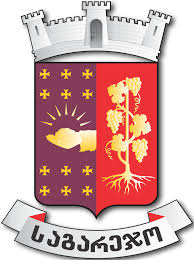 საგარეჯოს მუნიციპალიტეტის 2022 წლის ბიუჯეტისპროგრამული დანართიშესავალისაგარეჯოს მუნიციპალიტეტის 2022 წლის ბიუჯეტის პროექტის, ასევე 2022-2025 წლების პრიორიტეტების დოკუმენტისა და ამ დანართის შემუშავება განხორციელდა საქართვლოს ფინანსთა მინისტრის 2018 წლის 27 ივლისის №283 ბრძანებით დამტკიცებული პროგრამული ბიუჯეტის შედგენის ახალი მეთოდოლოგიის შესაბამისად. საქართველოს ფინანსთა მინისტრის მიერ დამტკიცებული მეთოდოლოგია, სხვა მეთოდურ მითითებებთან ერთად, განსაზღვრას საქართველოს სახელმწიფო, ავტონომური და ადგილობრივი თვითმმართველობების ბიუჯეტების შედგენის ფორმატს, ბიუჯეტის სტრუქტურას, დანართებს და ინფორმაციის ჩამონათვალს თუ რას უნდა მოიცავდეს წლიური ბიუჯეტის პროექტი და თანდართული დოკუმენტაცია. პროგრამულ დანართში, ბიუჯეტის პროექტისა და პრიორიტეტების დოკუმენტისაგან განსხვავებით, მუცემულია საგარეჯოს 2022 წლის ბიუჯეტით განსახორციელებელი პროგრამების და ქვეპროგრემების მოსალოდნელი შედეგების შეფასების ინდიკატორები. მასში წარმოდგენილია ის პროგრამები და ქვეპროგრამები, რომელთა დაფინანსებასაც ითვალისწინებს 2022 წლის ბიუჯეტის პროექტი. პროგრამების (ქვეპროგრამების) აღწერა და ასიგნებების საპროგნოზო  მოცულობები წარმოადგენილია მომავალ 4 წლზე, ხოლო მოსალოდნელი შედეგები და შედეგების შეფასების ინდიკატორები ხშირ შემთხვევებში მოიცავს მხოლოდ 2022 წელს.ინფრასტრუქტურის განვითარება მუნიციპალიტეტის ეკონომიკური განვითარებისათვის აუცილებელ პირობას წარმოადგენს მუნიციპალური ინფრასტრუქტურის შემდგომი გაუმჯობესება და აღნიშნული მიმართულება ბიუჯეტის ერთ-ერთ მთავარ პრიორიტეტს წარმოადგენს. პრიორიტეტის ფარგლებში გაგრძელდება საგზაო ინფრასტრუქტურის მშენებლობა რეაბილიტაცია, წყლის სისტემების, გარე განათების ქსელის განვითარება და მუნიციპალიტეტში სხვა აუცილებელი კეთილმოწყობის ღონისძიბების დაფინანსება. პრიორიტეტის ფარგლებში განხორციელდება როგორც ახალი ინფრასტრუქტურის მშენებლობა, ასევე, არსებული ინფრასტრუქტურის მოვლა-შენახვა და დაფინანსდება მის ექსპლოატაციასთან დაკავშირებული ხარჯები.                                                                                                                                                                                                                             ათასი ლარიდასუფთავება და გარემოს დაცვა პროგრამის ფარგლებში განხორციელდება  გარემოს დასუფთავება და ნარჩენების გატანა, მწვანე ნარგავების მოვლა-პატრონობა, განვითარება, კაპიტალური დაბანდებები დასუფთავების შესაბამისად ქვეპროგრამის ფარგლებში გათვალისწინებულია ქალაქის სანიტარული წესრიგის შენარჩუნება და გაუმჯობესება;  ნარჩენების სრული იზოლირება მოსახლეობისა და გარემოსაგან; მუნიციპალიტეტის ყოველდღიური დაგვა–დასუფთავება და ნარჩენების გატანა; ქალაქის ტერიტორიის კეთილმოწყობითი და გამწვანებითი სამუშაოები. ერთწლიანი და მრავალწლიანი ნარგავების დარგვა, სკვერებში ბალახის  გათიბვა ქალაქისა   და მუნიციპალიტეტის ტერიტორიაზე.ათას ლარშიგანათლებამომავალი თაობების აღზრდის მიმართულებით დაწყებითი და ზოგადი განათლების გარდა მნიშვნელოვანი როლი ენიჭება ასევე სკოლამდელ განათლებას, რაც თვითმმართველი ერთეულის საკუთარ უფლებამოსილებებს განეკუთვნება და შესაბამისად მუნიციპალიტეტის ერთ-ერთ პრიორიტეტს წარმოადგენს, რომლის ფარგლებში მომდევნო წლებში განხორციელდება საბავშვო ბაღების ფუნქციონირებისათვის საჭირო ხარჯების დაფინანსება, ინვენტარით უზრუნველყოფა.                                                                                                                                                                                                                          ათას ლარში      	კულტურა,  ახალგაზრდობა და სპორტი       	მუნიციპალიტეტის  ინფრასტრუქტურული და ეკონომიკური განვითარების  პარალელურად აუცილებელია  ხელი შეეწყოს კულტურული ტრადიციების დაცვას და ამ ტრადიციების ღირსეულ გაგრძელებას. ამასთანავე ერთ–ერთი პრიორიტეტია ახალგაზრდების მრავალმხრივი (როგორც სულიერი, ისე ფიზიკური თვალსაზრისით) განვითარების ხელშეწყობა  და მათში ცხოვრების ჯანსაღი წესის დამკვიდრება. შესაბამისად, მუნიციპალიტეტი განაგრძობს  კულტურული ღონისძიებების ფინანსურ მხარდაჭერას, წარმატებული  სპორტსმენების ხელშეწყობას და შესაბამისი პირობების შექმნას რათა ნიჭიერმა ბავშვებმა და ახალგაზრდებმა შეძლონ მათი სპორტული შესაძლებლობების გამოვლინება, ასევე ახალგაზრდებში ცხოვრების ჯანსაღი წესის წახალისების მიზნით გასატარებელი ღონისძიებების ჩატარება.ათას ლარშიმოსახლეობის ჯანმრთელობის დაცვა და სოციალური  უზრუნველყოფა მოსახლეობის ჯანმრთელობის დაცვის ხელშეწყობა და მათი სოციალური დაცვა მუნიციპალიტეტის  ერთ–ერთ მთავარ პრიორიტეტს წარმოადგენს. მუნიციპალიტეტი არსებული რესურსების ფარგლებში განაგრძობს სოციალურად დაუცველი მოსახლეობის სხვადასხვა დახმარებებით და შეღავათების უზრუნველყოფას. სახელმწიფო ბიუჯეტიდან გამოყოფილი მიზნობრივი ტრანსფერის ფარგლებში განაგრძობს  საზოგადოებრივი ჯანმრთელობის დაცვის მიზნით სხვადასხვა ღონისძიებების განხორციელებას, რაც უზრუნველყოფს მუნიციპალიტეტის მოსახლეობის ჯანმრთელობის დაცვას სხვადასხვა გადამდები და ინფექციური დაავადებისაგან.ათას ლარში     სოციალური დაცვა  პროგრამა ითვალისწინებს მუნიციპალიტეტის ტერიტორიაზე მცხოვრები მოსახლეობის სხვადასხვა ფენებისათვის გარკვეული შეღავათებითა და  სოციალური დახმარებების უზრუნველყოფას. მზრუნველობამოკლებულთათვის უფასო კვებითა და ფართით უზრუნველყოფას, დემოგრაფიული მდგომარეობის გაუმჯობესების მიზნით მრავალშვილიანი ოჯახების დახმარებას, სხვა სოციალური პროგრამებს, რომლებიც უზრუნველყოფს მუნიციპალიტეტის  მოსახლეობის სოციალური  მდგომარეობის გაუმჯობესებას.  მმართველობა და საერთო დანიშნულების ხარჯებიპრიორიტეტის ფარგლებში განხორციელდება წარმომადგენლობითი და აღმასრულებელი ორგანოების დაფინანსება. ამავე პრიორიტეტიდან ფინანსდება ისეთი ხარჯები, როგორებიცაა სარეზერვო ფონდი, მუნიციპალიტეტის ვალდებულბებების (სესხები, სასამართლო გადაწყვეტილებები) მომსახურება. პროგრამული კოდი  პრიორიტეტი, პროგრამა, ქვეპროგრამა  2022 წლის პროექტი  2023 წლის პროექტი  2024 წლის პროექტი  2025 წლის პროექტი  02 00  ინფრასტრუქტურის განვითარება      4,414.0      7,644.5       9,944.5     11,023.3    02 01    საგზაო ინფრასტრუქტურის განვითარება      1,743.7      2,128.4       2,402.8       2,690.8    02 01 01        გზების მიმდინარე შეკეთება         887.6         611.0          613.0          625.0    02 01 01 01        გზების მიმდინარე შეკეთება         537.6         300.0          300.0          300.0    02 01 01 02  შ.პ.ს. საგარეჯო         350.0         311.0          313.0          325.0    02 01 02  ახალი გზების მშენებლობა         856.1      1,457.4       1,719.8       1,965.8    02 01 03  საგაზაო ნიშნები და უსაფრთხოება               -             60.0            70.0          100.0    02 02  წყლის სისტემების განვითარება      1,190.3      3,745.6       5,529.2       6,166.1    02 02 01       სასმელი წყლის სისტემის რეაბილიტაცია          866.1      3,431.4       5,211.0       5,843.9    02 02 02  სასმელი წყლის სისტემის ექსპლოატაცია         324.2         314.2          318.2          322.2    02 03  გარე განათება      1,335.0      1,290.0       1,463.8       1,544.1    02 03 01  გარე განათების ქსელის ექსპლოტაცია      1,235.0      1,070.0       1,243.8       1,314.1    02 03 02 გარე განათების ახალი წერტილების მოწყობა        100.0         220.0          220.0          230.0    02 04  ავარიული შენობების და სახლების რეაბილიტაცია              -                -                  -                  -      02 05  კეთილმოწყობა           45.0         230.5          248.7          272.3    02 05 01        საზოგადოებრივი სივრცეების მოწყობა-რეაბილიტაცია, ექსპლოტაცია           45.0         130.5          136.5          138.5    02 05  02  შენობების ფასადების რეაბილიტაცია               -             70.0            80.0          100.0    02 05 03  სადღესასწაულო ღონისძიებები               -             30.0            32.2            33.8    02 06       სარწყავი არხების და ნაპირსამაგრი ნაგებობების მოწყობა, რეაბილიტაცია და ექსპლოატაცია         100.0         250.0          300.0          350.0    02 07  სარიტუალო ღონისძიებები               -                -                  -                  -      02 07 01  სასაფლაოების მოვლა და შემოღობვა               -                -                  -                  -      02 07 02  სარიტუალო დარბაზების აღჭურვა, რეაბილიტაცია, მშენებლობა               -                -                  -                  -      02 08  სოფლის მხარდაჭერის პროგრამა               -                -                  -                  -     პრიორიტეტის დასახელება, რომლის ფარგლებშიც ხორციელდება პროგრამა:ინფრასრუქტურის განვითარებაინფრასრუქტურის განვითარებაინფრასრუქტურის განვითარებაინფრასრუქტურის განვითარებაინფრასრუქტურის განვითარებაინფრასრუქტურის განვითარებაინფრასრუქტურის განვითარებაინფრასრუქტურის განვითარებაინფრასრუქტურის განვითარებაინფრასრუქტურის განვითარებაინფრასრუქტურის განვითარებაინფრასრუქტურის განვითარებაპროგრამის კლასიფიკაციის კოდი:02 0102 0102 0102 0102 0102 0102 0102 0102 0102 0102 0102 01პროგრამის დასახელება:  საგზაო ინფრასტრუქტურის განვითარება  საგზაო ინფრასტრუქტურის განვითარება  საგზაო ინფრასტრუქტურის განვითარება  საგზაო ინფრასტრუქტურის განვითარება  საგზაო ინფრასტრუქტურის განვითარება  საგზაო ინფრასტრუქტურის განვითარება  საგზაო ინფრასტრუქტურის განვითარება  საგზაო ინფრასტრუქტურის განვითარება  საგზაო ინფრასტრუქტურის განვითარება  საგზაო ინფრასტრუქტურის განვითარება  საგზაო ინფრასტრუქტურის განვითარება  საგზაო ინფრასტრუქტურის განვითარებაპროგრამის განმახორციელებელი:ინფრასტრუქტურის, სივრცითი მოწყობის, მშენებლობის და არქიტექტურის სამსახურიინფრასტრუქტურის, სივრცითი მოწყობის, მშენებლობის და არქიტექტურის სამსახურიინფრასტრუქტურის, სივრცითი მოწყობის, მშენებლობის და არქიტექტურის სამსახურიინფრასტრუქტურის, სივრცითი მოწყობის, მშენებლობის და არქიტექტურის სამსახურიინფრასტრუქტურის, სივრცითი მოწყობის, მშენებლობის და არქიტექტურის სამსახურიინფრასტრუქტურის, სივრცითი მოწყობის, მშენებლობის და არქიტექტურის სამსახურიინფრასტრუქტურის, სივრცითი მოწყობის, მშენებლობის და არქიტექტურის სამსახურიინფრასტრუქტურის, სივრცითი მოწყობის, მშენებლობის და არქიტექტურის სამსახურიინფრასტრუქტურის, სივრცითი მოწყობის, მშენებლობის და არქიტექტურის სამსახურიინფრასტრუქტურის, სივრცითი მოწყობის, მშენებლობის და არქიტექტურის სამსახურიინფრასტრუქტურის, სივრცითი მოწყობის, მშენებლობის და არქიტექტურის სამსახურიინფრასტრუქტურის, სივრცითი მოწყობის, მშენებლობის და არქიტექტურის სამსახურიპროგრამის განხორციელების პერიოდი:2022-2025 წლები2022-2025 წლები2022-2025 წლები2022-2025 წლები2022-2025 წლები2022-2025 წლები2022-2025 წლები2022-2025 წლები2022-2025 წლები2022-2025 წლები2022-2025 წლები2022-2025 წლებიპროგრამის მიზანი და აღწერა :პროგრამის მიზანია  საგზაო ინფრასტრუქტურის გამართული ფუნქციონირება, ტრანსპორტის და მოსახლეობის შეუფერხებელი გადაადგილება. პროგრამა ითვალისწინებს ადგილობრივი მნიშვნელობის საავტომობილო გზებისა და საგზაო კომუნიკაციების რეაბილიტაცია-განვითარება და მოვლა-შენახვას; ხიდებისა და სხვა ხელოვნური ნაგებობების მშენენებლობა-რეაბილიტაციას;  პროგრამის მიზანია  საგზაო ინფრასტრუქტურის გამართული ფუნქციონირება, ტრანსპორტის და მოსახლეობის შეუფერხებელი გადაადგილება. პროგრამა ითვალისწინებს ადგილობრივი მნიშვნელობის საავტომობილო გზებისა და საგზაო კომუნიკაციების რეაბილიტაცია-განვითარება და მოვლა-შენახვას; ხიდებისა და სხვა ხელოვნური ნაგებობების მშენენებლობა-რეაბილიტაციას;  პროგრამის მიზანია  საგზაო ინფრასტრუქტურის გამართული ფუნქციონირება, ტრანსპორტის და მოსახლეობის შეუფერხებელი გადაადგილება. პროგრამა ითვალისწინებს ადგილობრივი მნიშვნელობის საავტომობილო გზებისა და საგზაო კომუნიკაციების რეაბილიტაცია-განვითარება და მოვლა-შენახვას; ხიდებისა და სხვა ხელოვნური ნაგებობების მშენენებლობა-რეაბილიტაციას;  პროგრამის მიზანია  საგზაო ინფრასტრუქტურის გამართული ფუნქციონირება, ტრანსპორტის და მოსახლეობის შეუფერხებელი გადაადგილება. პროგრამა ითვალისწინებს ადგილობრივი მნიშვნელობის საავტომობილო გზებისა და საგზაო კომუნიკაციების რეაბილიტაცია-განვითარება და მოვლა-შენახვას; ხიდებისა და სხვა ხელოვნური ნაგებობების მშენენებლობა-რეაბილიტაციას;  პროგრამის მიზანია  საგზაო ინფრასტრუქტურის გამართული ფუნქციონირება, ტრანსპორტის და მოსახლეობის შეუფერხებელი გადაადგილება. პროგრამა ითვალისწინებს ადგილობრივი მნიშვნელობის საავტომობილო გზებისა და საგზაო კომუნიკაციების რეაბილიტაცია-განვითარება და მოვლა-შენახვას; ხიდებისა და სხვა ხელოვნური ნაგებობების მშენენებლობა-რეაბილიტაციას;  პროგრამის მიზანია  საგზაო ინფრასტრუქტურის გამართული ფუნქციონირება, ტრანსპორტის და მოსახლეობის შეუფერხებელი გადაადგილება. პროგრამა ითვალისწინებს ადგილობრივი მნიშვნელობის საავტომობილო გზებისა და საგზაო კომუნიკაციების რეაბილიტაცია-განვითარება და მოვლა-შენახვას; ხიდებისა და სხვა ხელოვნური ნაგებობების მშენენებლობა-რეაბილიტაციას;  პროგრამის მიზანია  საგზაო ინფრასტრუქტურის გამართული ფუნქციონირება, ტრანსპორტის და მოსახლეობის შეუფერხებელი გადაადგილება. პროგრამა ითვალისწინებს ადგილობრივი მნიშვნელობის საავტომობილო გზებისა და საგზაო კომუნიკაციების რეაბილიტაცია-განვითარება და მოვლა-შენახვას; ხიდებისა და სხვა ხელოვნური ნაგებობების მშენენებლობა-რეაბილიტაციას;  პროგრამის მიზანია  საგზაო ინფრასტრუქტურის გამართული ფუნქციონირება, ტრანსპორტის და მოსახლეობის შეუფერხებელი გადაადგილება. პროგრამა ითვალისწინებს ადგილობრივი მნიშვნელობის საავტომობილო გზებისა და საგზაო კომუნიკაციების რეაბილიტაცია-განვითარება და მოვლა-შენახვას; ხიდებისა და სხვა ხელოვნური ნაგებობების მშენენებლობა-რეაბილიტაციას;  პროგრამის მიზანია  საგზაო ინფრასტრუქტურის გამართული ფუნქციონირება, ტრანსპორტის და მოსახლეობის შეუფერხებელი გადაადგილება. პროგრამა ითვალისწინებს ადგილობრივი მნიშვნელობის საავტომობილო გზებისა და საგზაო კომუნიკაციების რეაბილიტაცია-განვითარება და მოვლა-შენახვას; ხიდებისა და სხვა ხელოვნური ნაგებობების მშენენებლობა-რეაბილიტაციას;  პროგრამის მიზანია  საგზაო ინფრასტრუქტურის გამართული ფუნქციონირება, ტრანსპორტის და მოსახლეობის შეუფერხებელი გადაადგილება. პროგრამა ითვალისწინებს ადგილობრივი მნიშვნელობის საავტომობილო გზებისა და საგზაო კომუნიკაციების რეაბილიტაცია-განვითარება და მოვლა-შენახვას; ხიდებისა და სხვა ხელოვნური ნაგებობების მშენენებლობა-რეაბილიტაციას;  პროგრამის მიზანია  საგზაო ინფრასტრუქტურის გამართული ფუნქციონირება, ტრანსპორტის და მოსახლეობის შეუფერხებელი გადაადგილება. პროგრამა ითვალისწინებს ადგილობრივი მნიშვნელობის საავტომობილო გზებისა და საგზაო კომუნიკაციების რეაბილიტაცია-განვითარება და მოვლა-შენახვას; ხიდებისა და სხვა ხელოვნური ნაგებობების მშენენებლობა-რეაბილიტაციას;  პროგრამის მიზანია  საგზაო ინფრასტრუქტურის გამართული ფუნქციონირება, ტრანსპორტის და მოსახლეობის შეუფერხებელი გადაადგილება. პროგრამა ითვალისწინებს ადგილობრივი მნიშვნელობის საავტომობილო გზებისა და საგზაო კომუნიკაციების რეაბილიტაცია-განვითარება და მოვლა-შენახვას; ხიდებისა და სხვა ხელოვნური ნაგებობების მშენენებლობა-რეაბილიტაციას;   ქვეპროგრამის დასახელებასულსულ2022 წელი 2022 წელი 2022 წელი 2023 წელი 2023 წელი 2023 წელი 2024 წელი 2024 წელი 2024 წელი 2025 წელი        გზების მიმდინარე შეკეთება      2,736.6        2,736.6           887.6           887.6           887.6         611.0         611.0         611.0          613.0          613.0          613.0          625.0          გზების მიმდინარე შეკეთება      1,437.6        1,437.6           537.6           537.6           537.6         300.0         300.0         300.0          300.0          300.0          300.0          300.0    შ.პ.ს. საგარეჯო      1,299.0        1,299.0           350.0           350.0           350.0         311.0         311.0         311.0          313.0          313.0          313.0          325.0    ახალი გზების მშენებლობა      5,999.1        5,999.1           856.1           856.1           856.1      1,457.4      1,457.4      1,457.4       1,719.8       1,719.8       1,719.8       1,965.8    საგაზაო ნიშნები და უსაფრთხოება         230.0           230.0                 -                   -                   -             60.0           60.0           60.0            70.0            70.0            70.0          100.0   სულ პროგრამა     8,965.7        8,965.7        1,743.7        1,743.7        1,743.7      2,128.4      2,128.4      2,128.4       2,402.8       2,402.8       2,402.8       2,690.8   მოსალოდნელი საბოლოო შედეგიგაუმჯობესებული საგზაო ინფრასტრუქტურა, მეტი რეაბილიტირებული გზაგაუმჯობესებული საგზაო ინფრასტრუქტურა, მეტი რეაბილიტირებული გზაგაუმჯობესებული საგზაო ინფრასტრუქტურა, მეტი რეაბილიტირებული გზაგაუმჯობესებული საგზაო ინფრასტრუქტურა, მეტი რეაბილიტირებული გზაგაუმჯობესებული საგზაო ინფრასტრუქტურა, მეტი რეაბილიტირებული გზაგაუმჯობესებული საგზაო ინფრასტრუქტურა, მეტი რეაბილიტირებული გზაგაუმჯობესებული საგზაო ინფრასტრუქტურა, მეტი რეაბილიტირებული გზაგაუმჯობესებული საგზაო ინფრასტრუქტურა, მეტი რეაბილიტირებული გზაგაუმჯობესებული საგზაო ინფრასტრუქტურა, მეტი რეაბილიტირებული გზაგაუმჯობესებული საგზაო ინფრასტრუქტურა, მეტი რეაბილიტირებული გზაგაუმჯობესებული საგზაო ინფრასტრუქტურა, მეტი რეაბილიტირებული გზაგაუმჯობესებული საგზაო ინფრასტრუქტურა, მეტი რეაბილიტირებული გზაპროგრამის საბოლოო შედეგის ინდიკატორები   პროგრამის საბოლოო შედეგის ინდიკატორები   პროგრამის საბოლოო შედეგის ინდიკატორები   პროგრამის საბოლოო შედეგის ინდიკატორები   პროგრამის საბოლოო შედეგის ინდიკატორები   პროგრამის საბოლოო შედეგის ინდიკატორები   პროგრამის საბოლოო შედეგის ინდიკატორები   პროგრამის საბოლოო შედეგის ინდიკატორები   პროგრამის საბოლოო შედეგის ინდიკატორები   პროგრამის საბოლოო შედეგის ინდიკატორები   პროგრამის საბოლოო შედეგის ინდიკატორები   პროგრამის საბოლოო შედეგის ინდიკატორები   პროგრამის საბოლოო შედეგის ინდიკატორები   დასახელება2021 წელი (საბაზისო)2022 წელი2022 წელი2023 წელი2024 წელი2024 წელი2025  წელიგაზომვის ერთეულიგაზომვის ერთეულიგეგმიური გადახრარისკირისკირეაბილიტირებული გზა9965 5270 5270 6410 8000 8000 10000 გრძ/მგრძ/მ-10%კონტრაქტორის  მიერ ხელშეკრულებით გათვალისწინებული პირობების შეუსრულებლობა, გარემო პირობების ფაქტორიკონტრაქტორის  მიერ ხელშეკრულებით გათვალისწინებული პირობების შეუსრულებლობა, გარემო პირობების ფაქტორიპროგრამის დასახელება, რის ფარგლებშიც ხორციელდება ქვეპროგრამა:პროგრამის დასახელება, რის ფარგლებშიც ხორციელდება ქვეპროგრამა:პროგრამის დასახელება, რის ფარგლებშიც ხორციელდება ქვეპროგრამა:პროგრამის დასახელება, რის ფარგლებშიც ხორციელდება ქვეპროგრამა:  საგზაო ინფრასტრუქტურის განვითარება  საგზაო ინფრასტრუქტურის განვითარება  საგზაო ინფრასტრუქტურის განვითარება  საგზაო ინფრასტრუქტურის განვითარება  საგზაო ინფრასტრუქტურის განვითარება  საგზაო ინფრასტრუქტურის განვითარება  საგზაო ინფრასტრუქტურის განვითარება  საგზაო ინფრასტრუქტურის განვითარება  საგზაო ინფრასტრუქტურის განვითარება  საგზაო ინფრასტრუქტურის განვითარება  საგზაო ინფრასტრუქტურის განვითარება  საგზაო ინფრასტრუქტურის განვითარება  საგზაო ინფრასტრუქტურის განვითარება  საგზაო ინფრასტრუქტურის განვითარება  საგზაო ინფრასტრუქტურის განვითარება  საგზაო ინფრასტრუქტურის განვითარებაქვეპროგრამის კლასიფიკაციის კოდი:ქვეპროგრამის კლასიფიკაციის კოდი:ქვეპროგრამის კლასიფიკაციის კოდი:ქვეპროგრამის კლასიფიკაციის კოდი:02010101020101010201010102010101020101010201010102010101020101010201010102010101020101010201010102010101020101010201010102010101ქვეპროგრამის დასახელება:ქვეპროგრამის დასახელება:ქვეპროგრამის დასახელება:ქვეპროგრამის დასახელება:        გზების მიმდინარე შეკეთება        გზების მიმდინარე შეკეთება        გზების მიმდინარე შეკეთება        გზების მიმდინარე შეკეთება        გზების მიმდინარე შეკეთება        გზების მიმდინარე შეკეთება        გზების მიმდინარე შეკეთება        გზების მიმდინარე შეკეთება        გზების მიმდინარე შეკეთება        გზების მიმდინარე შეკეთება        გზების მიმდინარე შეკეთება        გზების მიმდინარე შეკეთება        გზების მიმდინარე შეკეთება        გზების მიმდინარე შეკეთება        გზების მიმდინარე შეკეთება        გზების მიმდინარე შეკეთებაარის ქვეპროგრამა ახალი?         კი/ არა არის ქვეპროგრამა ახალი?         კი/ არა არის ქვეპროგრამა ახალი?         კი/ არა არის ქვეპროგრამა ახალი?         კი/ არა არაარაარაარაარაარაარაარაარაარაარაარაარაქვეპროგრამის განმახორციელებელი:ქვეპროგრამის განმახორციელებელი:ქვეპროგრამის განმახორციელებელი:ქვეპროგრამის განმახორციელებელი:ინფრასტრუქტურის, სივრცითი მოწყობის, მშენებლობის და არქიტექტურის სამსახურიინფრასტრუქტურის, სივრცითი მოწყობის, მშენებლობის და არქიტექტურის სამსახურიინფრასტრუქტურის, სივრცითი მოწყობის, მშენებლობის და არქიტექტურის სამსახურიინფრასტრუქტურის, სივრცითი მოწყობის, მშენებლობის და არქიტექტურის სამსახურიინფრასტრუქტურის, სივრცითი მოწყობის, მშენებლობის და არქიტექტურის სამსახურიინფრასტრუქტურის, სივრცითი მოწყობის, მშენებლობის და არქიტექტურის სამსახურიინფრასტრუქტურის, სივრცითი მოწყობის, მშენებლობის და არქიტექტურის სამსახურიინფრასტრუქტურის, სივრცითი მოწყობის, მშენებლობის და არქიტექტურის სამსახურიინფრასტრუქტურის, სივრცითი მოწყობის, მშენებლობის და არქიტექტურის სამსახურიინფრასტრუქტურის, სივრცითი მოწყობის, მშენებლობის და არქიტექტურის სამსახურიინფრასტრუქტურის, სივრცითი მოწყობის, მშენებლობის და არქიტექტურის სამსახურიინფრასტრუქტურის, სივრცითი მოწყობის, მშენებლობის და არქიტექტურის სამსახურიინფრასტრუქტურის, სივრცითი მოწყობის, მშენებლობის და არქიტექტურის სამსახურიინფრასტრუქტურის, სივრცითი მოწყობის, მშენებლობის და არქიტექტურის სამსახურიინფრასტრუქტურის, სივრცითი მოწყობის, მშენებლობის და არქიტექტურის სამსახურიინფრასტრუქტურის, სივრცითი მოწყობის, მშენებლობის და არქიტექტურის სამსახურიდაფინანსების წყაროდაფინანსების წყაროდაფინანსების წყაროდაფინანსების წყარო2022 წელი2022 წელი2022 წელი2022 წელი2023 წელი2023 წელი2023 წელი2023 წელი2023 წელი2024 წელი2024 წელი2024 წელი2024 წელი2025 წელი2025 წელი2025 წელიმუნიციპალური ბიუჯეტიმუნიციპალური ბიუჯეტიმუნიციპალური ბიუჯეტიმუნიციპალური ბიუჯეტი        537.6           537.6           537.6           537.6         300.0         300.0         300.0         300.0         300.0          300.0          300.0          300.0          300.0          300.0          300.0          300.0   ქვეპროგრამის მიზანი და აღწერა:ქვეპროგრამის მიზანი და აღწერა:ქვეპროგრამის მიზანი და აღწერა:ქვეპროგრამის მიზანი და აღწერა:მიზანია საგზაო ინფრასტრუქტურის დაზიანებული და ავარიული მონაკვეთების შეკეთება. ქვეპროგრამის ფარგლებში განხორციელდება ასფალტირებული და რკინა-ბეტონის საფარის ქუჩების მიმდინარე სარემონტო სამუშაოები. მიზანია საგზაო ინფრასტრუქტურის დაზიანებული და ავარიული მონაკვეთების შეკეთება. ქვეპროგრამის ფარგლებში განხორციელდება ასფალტირებული და რკინა-ბეტონის საფარის ქუჩების მიმდინარე სარემონტო სამუშაოები. მიზანია საგზაო ინფრასტრუქტურის დაზიანებული და ავარიული მონაკვეთების შეკეთება. ქვეპროგრამის ფარგლებში განხორციელდება ასფალტირებული და რკინა-ბეტონის საფარის ქუჩების მიმდინარე სარემონტო სამუშაოები. მიზანია საგზაო ინფრასტრუქტურის დაზიანებული და ავარიული მონაკვეთების შეკეთება. ქვეპროგრამის ფარგლებში განხორციელდება ასფალტირებული და რკინა-ბეტონის საფარის ქუჩების მიმდინარე სარემონტო სამუშაოები. მიზანია საგზაო ინფრასტრუქტურის დაზიანებული და ავარიული მონაკვეთების შეკეთება. ქვეპროგრამის ფარგლებში განხორციელდება ასფალტირებული და რკინა-ბეტონის საფარის ქუჩების მიმდინარე სარემონტო სამუშაოები. მიზანია საგზაო ინფრასტრუქტურის დაზიანებული და ავარიული მონაკვეთების შეკეთება. ქვეპროგრამის ფარგლებში განხორციელდება ასფალტირებული და რკინა-ბეტონის საფარის ქუჩების მიმდინარე სარემონტო სამუშაოები. მიზანია საგზაო ინფრასტრუქტურის დაზიანებული და ავარიული მონაკვეთების შეკეთება. ქვეპროგრამის ფარგლებში განხორციელდება ასფალტირებული და რკინა-ბეტონის საფარის ქუჩების მიმდინარე სარემონტო სამუშაოები. მიზანია საგზაო ინფრასტრუქტურის დაზიანებული და ავარიული მონაკვეთების შეკეთება. ქვეპროგრამის ფარგლებში განხორციელდება ასფალტირებული და რკინა-ბეტონის საფარის ქუჩების მიმდინარე სარემონტო სამუშაოები. მიზანია საგზაო ინფრასტრუქტურის დაზიანებული და ავარიული მონაკვეთების შეკეთება. ქვეპროგრამის ფარგლებში განხორციელდება ასფალტირებული და რკინა-ბეტონის საფარის ქუჩების მიმდინარე სარემონტო სამუშაოები. მიზანია საგზაო ინფრასტრუქტურის დაზიანებული და ავარიული მონაკვეთების შეკეთება. ქვეპროგრამის ფარგლებში განხორციელდება ასფალტირებული და რკინა-ბეტონის საფარის ქუჩების მიმდინარე სარემონტო სამუშაოები. მიზანია საგზაო ინფრასტრუქტურის დაზიანებული და ავარიული მონაკვეთების შეკეთება. ქვეპროგრამის ფარგლებში განხორციელდება ასფალტირებული და რკინა-ბეტონის საფარის ქუჩების მიმდინარე სარემონტო სამუშაოები. მიზანია საგზაო ინფრასტრუქტურის დაზიანებული და ავარიული მონაკვეთების შეკეთება. ქვეპროგრამის ფარგლებში განხორციელდება ასფალტირებული და რკინა-ბეტონის საფარის ქუჩების მიმდინარე სარემონტო სამუშაოები. მიზანია საგზაო ინფრასტრუქტურის დაზიანებული და ავარიული მონაკვეთების შეკეთება. ქვეპროგრამის ფარგლებში განხორციელდება ასფალტირებული და რკინა-ბეტონის საფარის ქუჩების მიმდინარე სარემონტო სამუშაოები. მიზანია საგზაო ინფრასტრუქტურის დაზიანებული და ავარიული მონაკვეთების შეკეთება. ქვეპროგრამის ფარგლებში განხორციელდება ასფალტირებული და რკინა-ბეტონის საფარის ქუჩების მიმდინარე სარემონტო სამუშაოები. მიზანია საგზაო ინფრასტრუქტურის დაზიანებული და ავარიული მონაკვეთების შეკეთება. ქვეპროგრამის ფარგლებში განხორციელდება ასფალტირებული და რკინა-ბეტონის საფარის ქუჩების მიმდინარე სარემონტო სამუშაოები. მიზანია საგზაო ინფრასტრუქტურის დაზიანებული და ავარიული მონაკვეთების შეკეთება. ქვეპროგრამის ფარგლებში განხორციელდება ასფალტირებული და რკინა-ბეტონის საფარის ქუჩების მიმდინარე სარემონტო სამუშაოები. ხარჯთაღრიცხვა ღონისძიებების მიხედვით, ქვეპროგრამის განხორციელების დროითი გეგმა ხარჯთაღრიცხვა ღონისძიებების მიხედვით, ქვეპროგრამის განხორციელების დროითი გეგმა ხარჯთაღრიცხვა ღონისძიებების მიხედვით, ქვეპროგრამის განხორციელების დროითი გეგმა ხარჯთაღრიცხვა ღონისძიებების მიხედვით, ქვეპროგრამის განხორციელების დროითი გეგმა ხარჯთაღრიცხვა ღონისძიებების მიხედვით, ქვეპროგრამის განხორციელების დროითი გეგმა ხარჯთაღრიცხვა ღონისძიებების მიხედვით, ქვეპროგრამის განხორციელების დროითი გეგმა ხარჯთაღრიცხვა ღონისძიებების მიხედვით, ქვეპროგრამის განხორციელების დროითი გეგმა ხარჯთაღრიცხვა ღონისძიებების მიხედვით, ქვეპროგრამის განხორციელების დროითი გეგმა ხარჯთაღრიცხვა ღონისძიებების მიხედვით, ქვეპროგრამის განხორციელების დროითი გეგმა ხარჯთაღრიცხვა ღონისძიებების მიხედვით, ქვეპროგრამის განხორციელების დროითი გეგმა ხარჯთაღრიცხვა ღონისძიებების მიხედვით, ქვეპროგრამის განხორციელების დროითი გეგმა ხარჯთაღრიცხვა ღონისძიებების მიხედვით, ქვეპროგრამის განხორციელების დროითი გეგმა ხარჯთაღრიცხვა ღონისძიებების მიხედვით, ქვეპროგრამის განხორციელების დროითი გეგმა ხარჯთაღრიცხვა ღონისძიებების მიხედვით, ქვეპროგრამის განხორციელების დროითი გეგმა ხარჯთაღრიცხვა ღონისძიებების მიხედვით, ქვეპროგრამის განხორციელების დროითი გეგმა ხარჯთაღრიცხვა ღონისძიებების მიხედვით, ქვეპროგრამის განხორციელების დროითი გეგმა ხარჯთაღრიცხვა ღონისძიებების მიხედვით, ქვეპროგრამის განხორციელების დროითი გეგმა ხარჯთაღრიცხვა ღონისძიებების მიხედვით, ქვეპროგრამის განხორციელების დროითი გეგმა ხარჯთაღრიცხვა ღონისძიებების მიხედვით, ქვეპროგრამის განხორციელების დროითი გეგმა ხარჯთაღრიცხვა ღონისძიებების მიხედვით, ქვეპროგრამის განხორციელების დროითი გეგმა დასახელებადასახელებადასახელებადასახელებადასახელებადასახელებაათასი ლარშიათასი ლარშიათასი ლარშიათასი ლარშიI კვარტალიI კვარტალიI კვარტალიI კვარტალიII კვარტალიII კვარტალიIII კვარტალიIII კვარტალიIII კვარტალიIV კვარტალიექსკავატორ “ჯისიბი”-ს შეძენაექსკავატორ “ჯისიბი”-ს შეძენაექსკავატორ “ჯისიბი”-ს შეძენაექსკავატორ “ჯისიბი”-ს შეძენაექსკავატორ “ჯისიბი”-ს შეძენაექსკავატორ “ჯისიბი”-ს შეძენა350.0350.0350.0350.0XXგზების ორმოული შეკეთებაგზების ორმოული შეკეთებაგზების ორმოული შეკეთებაგზების ორმოული შეკეთებაგზების ორმოული შეკეთებაგზების ორმოული შეკეთება187.6187.6187.6187.6XXXXX537,6537,6537,6537,6შუალედური მოსალოდნელი შედეგი (2022 წელი)შუალედური მოსალოდნელი შედეგი (2022 წელი)ქალაქის ქუჩებისა და გზების ინფრასტრუქტურა შენარჩუნებულია ექსპლუატაციისათვის ვარგის მდგომარეობაშიქალაქის ქუჩებისა და გზების ინფრასტრუქტურა შენარჩუნებულია ექსპლუატაციისათვის ვარგის მდგომარეობაშიქალაქის ქუჩებისა და გზების ინფრასტრუქტურა შენარჩუნებულია ექსპლუატაციისათვის ვარგის მდგომარეობაშიქალაქის ქუჩებისა და გზების ინფრასტრუქტურა შენარჩუნებულია ექსპლუატაციისათვის ვარგის მდგომარეობაშიქალაქის ქუჩებისა და გზების ინფრასტრუქტურა შენარჩუნებულია ექსპლუატაციისათვის ვარგის მდგომარეობაშიქალაქის ქუჩებისა და გზების ინფრასტრუქტურა შენარჩუნებულია ექსპლუატაციისათვის ვარგის მდგომარეობაშიქალაქის ქუჩებისა და გზების ინფრასტრუქტურა შენარჩუნებულია ექსპლუატაციისათვის ვარგის მდგომარეობაშიქალაქის ქუჩებისა და გზების ინფრასტრუქტურა შენარჩუნებულია ექსპლუატაციისათვის ვარგის მდგომარეობაშიქალაქის ქუჩებისა და გზების ინფრასტრუქტურა შენარჩუნებულია ექსპლუატაციისათვის ვარგის მდგომარეობაშიქალაქის ქუჩებისა და გზების ინფრასტრუქტურა შენარჩუნებულია ექსპლუატაციისათვის ვარგის მდგომარეობაშიქალაქის ქუჩებისა და გზების ინფრასტრუქტურა შენარჩუნებულია ექსპლუატაციისათვის ვარგის მდგომარეობაშიქალაქის ქუჩებისა და გზების ინფრასტრუქტურა შენარჩუნებულია ექსპლუატაციისათვის ვარგის მდგომარეობაშიქალაქის ქუჩებისა და გზების ინფრასტრუქტურა შენარჩუნებულია ექსპლუატაციისათვის ვარგის მდგომარეობაშიქალაქის ქუჩებისა და გზების ინფრასტრუქტურა შენარჩუნებულია ექსპლუატაციისათვის ვარგის მდგომარეობაშიქალაქის ქუჩებისა და გზების ინფრასტრუქტურა შენარჩუნებულია ექსპლუატაციისათვის ვარგის მდგომარეობაშიქალაქის ქუჩებისა და გზების ინფრასტრუქტურა შენარჩუნებულია ექსპლუატაციისათვის ვარგის მდგომარეობაშიქალაქის ქუჩებისა და გზების ინფრასტრუქტურა შენარჩუნებულია ექსპლუატაციისათვის ვარგის მდგომარეობაშიქალაქის ქუჩებისა და გზების ინფრასტრუქტურა შენარჩუნებულია ექსპლუატაციისათვის ვარგის მდგომარეობაშიქვეპროგრამის შუალედური შედეგის ინდიკატორები   ქვეპროგრამის შუალედური შედეგის ინდიკატორები   ქვეპროგრამის შუალედური შედეგის ინდიკატორები   ქვეპროგრამის შუალედური შედეგის ინდიკატორები   ქვეპროგრამის შუალედური შედეგის ინდიკატორები   ქვეპროგრამის შუალედური შედეგის ინდიკატორები   ქვეპროგრამის შუალედური შედეგის ინდიკატორები   ქვეპროგრამის შუალედური შედეგის ინდიკატორები   ქვეპროგრამის შუალედური შედეგის ინდიკატორები   ქვეპროგრამის შუალედური შედეგის ინდიკატორები   ქვეპროგრამის შუალედური შედეგის ინდიკატორები   ქვეპროგრამის შუალედური შედეგის ინდიკატორები   ქვეპროგრამის შუალედური შედეგის ინდიკატორები   ქვეპროგრამის შუალედური შედეგის ინდიკატორები   ქვეპროგრამის შუალედური შედეგის ინდიკატორები   ქვეპროგრამის შუალედური შედეგის ინდიკატორები   ქვეპროგრამის შუალედური შედეგის ინდიკატორები   ქვეპროგრამის შუალედური შედეგის ინდიკატორები   ქვეპროგრამის შუალედური შედეგის ინდიკატორები   ქვეპროგრამის შუალედური შედეგის ინდიკატორები   შედეგის ინდიკატორებიშედეგის ინდიკატორებიშედეგის ინდიკატორებიშედეგის ინდიკატორებიშედეგის ინდიკატორებიშედეგის ინდიკატორებიშედეგის ინდიკატორებიშედეგის ინდიკატორებიშედეგის ინდიკატორებიშედეგის ინდიკატორებიშედეგის ინდიკატორებიშედეგის ინდიკატორებიგაზომვის ერთეულიგაზომვის ერთეულიგაზომვის ერთეულიგეგმიური გადახრაგეგმიური გადახრაგეგმიური გადახრარისკირისკიდასახელება2021 წელი (საბაზისო)2021 წელი (საბაზისო)2022 წელი2022 წელი2023 წელი2023 წელი2023 წელი2023 წელი2024 წელი2024 წელი2025  წელიგაზომვის ერთეულიგაზომვის ერთეულიგაზომვის ერთეულიგეგმიური გადახრაგეგმიური გადახრაგეგმიური გადახრარისკირისკიგზების მიმდ.შეკეთებაზე გაწეული ხარჯი300,0 300,0 350,0 350,0  300,0 300,0 300,0 300,0 300,0 300,0300,0ათასი ლარიათასი ლარიათასი ლარი-10%-10%-10%კონტრაქტორის  მიერ ხელშეკრულებით გათვალისწინებული პირობების შეუსრულებლობა, გარემო პირობების ფაქტორიკონტრაქტორის  მიერ ხელშეკრულებით გათვალისწინებული პირობების შეუსრულებლობა, გარემო პირობების ფაქტორიპროგრამის დასახელება, რის ფარგლებშიც ხორციელდება ქვეპროგრამა:პროგრამის დასახელება, რის ფარგლებშიც ხორციელდება ქვეპროგრამა:პროგრამის დასახელება, რის ფარგლებშიც ხორციელდება ქვეპროგრამა:პროგრამის დასახელება, რის ფარგლებშიც ხორციელდება ქვეპროგრამა:  საგზაო ინფრასტრუქტურის განვითარება  საგზაო ინფრასტრუქტურის განვითარება  საგზაო ინფრასტრუქტურის განვითარება  საგზაო ინფრასტრუქტურის განვითარება  საგზაო ინფრასტრუქტურის განვითარება  საგზაო ინფრასტრუქტურის განვითარება  საგზაო ინფრასტრუქტურის განვითარება  საგზაო ინფრასტრუქტურის განვითარება  საგზაო ინფრასტრუქტურის განვითარება  საგზაო ინფრასტრუქტურის განვითარება  საგზაო ინფრასტრუქტურის განვითარება  საგზაო ინფრასტრუქტურის განვითარება  საგზაო ინფრასტრუქტურის განვითარებაქვეპროგრამის კლასიფიკაციის კოდი:ქვეპროგრამის კლასიფიკაციის კოდი:ქვეპროგრამის კლასიფიკაციის კოდი:ქვეპროგრამის კლასიფიკაციის კოდი:02010102020101020201010202010102020101020201010202010102020101020201010202010102020101020201010202010102ქვეპროგრამის დასახელება:ქვეპროგრამის დასახელება:ქვეპროგრამის დასახელება:ქვეპროგრამის დასახელება:შ.პ.ს. საგარეჯოშ.პ.ს. საგარეჯოშ.პ.ს. საგარეჯოშ.პ.ს. საგარეჯოშ.პ.ს. საგარეჯოშ.პ.ს. საგარეჯოშ.პ.ს. საგარეჯოშ.პ.ს. საგარეჯოშ.პ.ს. საგარეჯოშ.პ.ს. საგარეჯოშ.პ.ს. საგარეჯოშ.პ.ს. საგარეჯოშ.პ.ს. საგარეჯოარის ქვეპროგრამა ახალი?         კი/ არა არის ქვეპროგრამა ახალი?         კი/ არა არის ქვეპროგრამა ახალი?         კი/ არა არის ქვეპროგრამა ახალი?         კი/ არა არაარაარაარაარაარაარაარაარაარაარაქვეპროგრამის განმახორციელებელი:ქვეპროგრამის განმახორციელებელი:ქვეპროგრამის განმახორციელებელი:ქვეპროგრამის განმახორციელებელი:შ.პ.ს. საგარეჯოშ.პ.ს. საგარეჯოშ.პ.ს. საგარეჯოშ.პ.ს. საგარეჯოშ.პ.ს. საგარეჯოშ.პ.ს. საგარეჯოშ.პ.ს. საგარეჯოშ.პ.ს. საგარეჯოშ.პ.ს. საგარეჯოშ.პ.ს. საგარეჯოშ.პ.ს. საგარეჯოშ.პ.ს. საგარეჯოშ.პ.ს. საგარეჯოშ.პ.ს. საგარეჯოშ.პ.ს. საგარეჯოშ.პ.ს. საგარეჯოშ.პ.ს. საგარეჯოდაფინანსების წყაროდაფინანსების წყაროდაფინანსების წყაროდაფინანსების წყარო2022 წელი2022 წელი2022 წელი2023 წელი2023 წელი2023 წელი2024 წელი2024 წელი2024 წელი2024 წელი2025 წელი2025 წელი2025 წელი2025 წელი2025 წელი2025 წელი2025 წელიმუნიციპალური ბიუჯეტიმუნიციპალური ბიუჯეტიმუნიციპალური ბიუჯეტიმუნიციპალური ბიუჯეტი        350.0           350.0           350.0         311.0         311.0         311.0          313.0          313.0          313.0          313.0          325.0          325.0          325.0          325.0          325.0          325.0          325.0   ქვეპროგრამის მიზანი და აღწერა:ქვეპროგრამის მიზანი და აღწერა:ქვეპროგრამის მიზანი და აღწერა:ქვეპროგრამის მიზანი და აღწერა: პროგრამის მიზანია შიდა საუბნო გზების  მოწესრიგება  და სოფ.კაკაბეთის მოსახლეობის წყალმომარაგება.  მუნიციპალიტეტის ბალანსზე არსებული და თხოვების ფორმით გადაცემული სპეც. ტექნიკის საშუალებით შპს საგარეჯო ახორციელებს შიდა საუბნიო გზების მოწესრიგებას  და სოფ კაკაბეთის მოსახლეობის წყალმომარაგების უზრუნველყოფას.  პროგრამის მიზანია შიდა საუბნო გზების  მოწესრიგება  და სოფ.კაკაბეთის მოსახლეობის წყალმომარაგება.  მუნიციპალიტეტის ბალანსზე არსებული და თხოვების ფორმით გადაცემული სპეც. ტექნიკის საშუალებით შპს საგარეჯო ახორციელებს შიდა საუბნიო გზების მოწესრიგებას  და სოფ კაკაბეთის მოსახლეობის წყალმომარაგების უზრუნველყოფას.  პროგრამის მიზანია შიდა საუბნო გზების  მოწესრიგება  და სოფ.კაკაბეთის მოსახლეობის წყალმომარაგება.  მუნიციპალიტეტის ბალანსზე არსებული და თხოვების ფორმით გადაცემული სპეც. ტექნიკის საშუალებით შპს საგარეჯო ახორციელებს შიდა საუბნიო გზების მოწესრიგებას  და სოფ კაკაბეთის მოსახლეობის წყალმომარაგების უზრუნველყოფას.  პროგრამის მიზანია შიდა საუბნო გზების  მოწესრიგება  და სოფ.კაკაბეთის მოსახლეობის წყალმომარაგება.  მუნიციპალიტეტის ბალანსზე არსებული და თხოვების ფორმით გადაცემული სპეც. ტექნიკის საშუალებით შპს საგარეჯო ახორციელებს შიდა საუბნიო გზების მოწესრიგებას  და სოფ კაკაბეთის მოსახლეობის წყალმომარაგების უზრუნველყოფას.  პროგრამის მიზანია შიდა საუბნო გზების  მოწესრიგება  და სოფ.კაკაბეთის მოსახლეობის წყალმომარაგება.  მუნიციპალიტეტის ბალანსზე არსებული და თხოვების ფორმით გადაცემული სპეც. ტექნიკის საშუალებით შპს საგარეჯო ახორციელებს შიდა საუბნიო გზების მოწესრიგებას  და სოფ კაკაბეთის მოსახლეობის წყალმომარაგების უზრუნველყოფას.  პროგრამის მიზანია შიდა საუბნო გზების  მოწესრიგება  და სოფ.კაკაბეთის მოსახლეობის წყალმომარაგება.  მუნიციპალიტეტის ბალანსზე არსებული და თხოვების ფორმით გადაცემული სპეც. ტექნიკის საშუალებით შპს საგარეჯო ახორციელებს შიდა საუბნიო გზების მოწესრიგებას  და სოფ კაკაბეთის მოსახლეობის წყალმომარაგების უზრუნველყოფას.  პროგრამის მიზანია შიდა საუბნო გზების  მოწესრიგება  და სოფ.კაკაბეთის მოსახლეობის წყალმომარაგება.  მუნიციპალიტეტის ბალანსზე არსებული და თხოვების ფორმით გადაცემული სპეც. ტექნიკის საშუალებით შპს საგარეჯო ახორციელებს შიდა საუბნიო გზების მოწესრიგებას  და სოფ კაკაბეთის მოსახლეობის წყალმომარაგების უზრუნველყოფას.  პროგრამის მიზანია შიდა საუბნო გზების  მოწესრიგება  და სოფ.კაკაბეთის მოსახლეობის წყალმომარაგება.  მუნიციპალიტეტის ბალანსზე არსებული და თხოვების ფორმით გადაცემული სპეც. ტექნიკის საშუალებით შპს საგარეჯო ახორციელებს შიდა საუბნიო გზების მოწესრიგებას  და სოფ კაკაბეთის მოსახლეობის წყალმომარაგების უზრუნველყოფას.  პროგრამის მიზანია შიდა საუბნო გზების  მოწესრიგება  და სოფ.კაკაბეთის მოსახლეობის წყალმომარაგება.  მუნიციპალიტეტის ბალანსზე არსებული და თხოვების ფორმით გადაცემული სპეც. ტექნიკის საშუალებით შპს საგარეჯო ახორციელებს შიდა საუბნიო გზების მოწესრიგებას  და სოფ კაკაბეთის მოსახლეობის წყალმომარაგების უზრუნველყოფას.  პროგრამის მიზანია შიდა საუბნო გზების  მოწესრიგება  და სოფ.კაკაბეთის მოსახლეობის წყალმომარაგება.  მუნიციპალიტეტის ბალანსზე არსებული და თხოვების ფორმით გადაცემული სპეც. ტექნიკის საშუალებით შპს საგარეჯო ახორციელებს შიდა საუბნიო გზების მოწესრიგებას  და სოფ კაკაბეთის მოსახლეობის წყალმომარაგების უზრუნველყოფას.  პროგრამის მიზანია შიდა საუბნო გზების  მოწესრიგება  და სოფ.კაკაბეთის მოსახლეობის წყალმომარაგება.  მუნიციპალიტეტის ბალანსზე არსებული და თხოვების ფორმით გადაცემული სპეც. ტექნიკის საშუალებით შპს საგარეჯო ახორციელებს შიდა საუბნიო გზების მოწესრიგებას  და სოფ კაკაბეთის მოსახლეობის წყალმომარაგების უზრუნველყოფას.  პროგრამის მიზანია შიდა საუბნო გზების  მოწესრიგება  და სოფ.კაკაბეთის მოსახლეობის წყალმომარაგება.  მუნიციპალიტეტის ბალანსზე არსებული და თხოვების ფორმით გადაცემული სპეც. ტექნიკის საშუალებით შპს საგარეჯო ახორციელებს შიდა საუბნიო გზების მოწესრიგებას  და სოფ კაკაბეთის მოსახლეობის წყალმომარაგების უზრუნველყოფას.  პროგრამის მიზანია შიდა საუბნო გზების  მოწესრიგება  და სოფ.კაკაბეთის მოსახლეობის წყალმომარაგება.  მუნიციპალიტეტის ბალანსზე არსებული და თხოვების ფორმით გადაცემული სპეც. ტექნიკის საშუალებით შპს საგარეჯო ახორციელებს შიდა საუბნიო გზების მოწესრიგებას  და სოფ კაკაბეთის მოსახლეობის წყალმომარაგების უზრუნველყოფას.  პროგრამის მიზანია შიდა საუბნო გზების  მოწესრიგება  და სოფ.კაკაბეთის მოსახლეობის წყალმომარაგება.  მუნიციპალიტეტის ბალანსზე არსებული და თხოვების ფორმით გადაცემული სპეც. ტექნიკის საშუალებით შპს საგარეჯო ახორციელებს შიდა საუბნიო გზების მოწესრიგებას  და სოფ კაკაბეთის მოსახლეობის წყალმომარაგების უზრუნველყოფას.  პროგრამის მიზანია შიდა საუბნო გზების  მოწესრიგება  და სოფ.კაკაბეთის მოსახლეობის წყალმომარაგება.  მუნიციპალიტეტის ბალანსზე არსებული და თხოვების ფორმით გადაცემული სპეც. ტექნიკის საშუალებით შპს საგარეჯო ახორციელებს შიდა საუბნიო გზების მოწესრიგებას  და სოფ კაკაბეთის მოსახლეობის წყალმომარაგების უზრუნველყოფას.  პროგრამის მიზანია შიდა საუბნო გზების  მოწესრიგება  და სოფ.კაკაბეთის მოსახლეობის წყალმომარაგება.  მუნიციპალიტეტის ბალანსზე არსებული და თხოვების ფორმით გადაცემული სპეც. ტექნიკის საშუალებით შპს საგარეჯო ახორციელებს შიდა საუბნიო გზების მოწესრიგებას  და სოფ კაკაბეთის მოსახლეობის წყალმომარაგების უზრუნველყოფას.  პროგრამის მიზანია შიდა საუბნო გზების  მოწესრიგება  და სოფ.კაკაბეთის მოსახლეობის წყალმომარაგება.  მუნიციპალიტეტის ბალანსზე არსებული და თხოვების ფორმით გადაცემული სპეც. ტექნიკის საშუალებით შპს საგარეჯო ახორციელებს შიდა საუბნიო გზების მოწესრიგებას  და სოფ კაკაბეთის მოსახლეობის წყალმომარაგების უზრუნველყოფას. ხარჯთაღრიცხვა ღონისძიებების მიხედვით, ქვეპროგრამის განხორციელების დროითი გეგმა ხარჯთაღრიცხვა ღონისძიებების მიხედვით, ქვეპროგრამის განხორციელების დროითი გეგმა ხარჯთაღრიცხვა ღონისძიებების მიხედვით, ქვეპროგრამის განხორციელების დროითი გეგმა ხარჯთაღრიცხვა ღონისძიებების მიხედვით, ქვეპროგრამის განხორციელების დროითი გეგმა ხარჯთაღრიცხვა ღონისძიებების მიხედვით, ქვეპროგრამის განხორციელების დროითი გეგმა ხარჯთაღრიცხვა ღონისძიებების მიხედვით, ქვეპროგრამის განხორციელების დროითი გეგმა ხარჯთაღრიცხვა ღონისძიებების მიხედვით, ქვეპროგრამის განხორციელების დროითი გეგმა ხარჯთაღრიცხვა ღონისძიებების მიხედვით, ქვეპროგრამის განხორციელების დროითი გეგმა ხარჯთაღრიცხვა ღონისძიებების მიხედვით, ქვეპროგრამის განხორციელების დროითი გეგმა ხარჯთაღრიცხვა ღონისძიებების მიხედვით, ქვეპროგრამის განხორციელების დროითი გეგმა ხარჯთაღრიცხვა ღონისძიებების მიხედვით, ქვეპროგრამის განხორციელების დროითი გეგმა ხარჯთაღრიცხვა ღონისძიებების მიხედვით, ქვეპროგრამის განხორციელების დროითი გეგმა ხარჯთაღრიცხვა ღონისძიებების მიხედვით, ქვეპროგრამის განხორციელების დროითი გეგმა ხარჯთაღრიცხვა ღონისძიებების მიხედვით, ქვეპროგრამის განხორციელების დროითი გეგმა ხარჯთაღრიცხვა ღონისძიებების მიხედვით, ქვეპროგრამის განხორციელების დროითი გეგმა ხარჯთაღრიცხვა ღონისძიებების მიხედვით, ქვეპროგრამის განხორციელების დროითი გეგმა ხარჯთაღრიცხვა ღონისძიებების მიხედვით, ქვეპროგრამის განხორციელების დროითი გეგმა ხარჯთაღრიცხვა ღონისძიებების მიხედვით, ქვეპროგრამის განხორციელების დროითი გეგმა ხარჯთაღრიცხვა ღონისძიებების მიხედვით, ქვეპროგრამის განხორციელების დროითი გეგმა ხარჯთაღრიცხვა ღონისძიებების მიხედვით, ქვეპროგრამის განხორციელების დროითი გეგმა დასახელებადასახელებადასახელებადასახელებადასახელებადასახელებაათასი ლარშიათასი ლარშიათასი ლარშიI კვარტალიI კვარტალიI კვარტალიI კვარტალიII კვარტალიII კვარტალიII კვარტალიIII კვარტალიIII კვარტალიIII კვარტალიIV კვარტალიხელფასებიხელფასებიხელფასებიხელფასებიხელფასებიხელფასები177.2177.2177.2XXXXXXXXXXXხარჯებიხარჯებიხარჯებიხარჯებიხარჯებიხარჯები172.8172.8172.8XXXXXXXXXXX350.0350.0350.0XXXXXXXXXXXშუალედური მოსალოდნელი შედეგი (2022 წელი)შუალედური მოსალოდნელი შედეგი (2022 წელი)მოწესრიგებულია შიდა საუბნო გზები, კაკაბეთის   მოსახლეობა უზრუნველყოფილია  სასმელი წყლითმოწესრიგებულია შიდა საუბნო გზები, კაკაბეთის   მოსახლეობა უზრუნველყოფილია  სასმელი წყლითმოწესრიგებულია შიდა საუბნო გზები, კაკაბეთის   მოსახლეობა უზრუნველყოფილია  სასმელი წყლითმოწესრიგებულია შიდა საუბნო გზები, კაკაბეთის   მოსახლეობა უზრუნველყოფილია  სასმელი წყლითმოწესრიგებულია შიდა საუბნო გზები, კაკაბეთის   მოსახლეობა უზრუნველყოფილია  სასმელი წყლითმოწესრიგებულია შიდა საუბნო გზები, კაკაბეთის   მოსახლეობა უზრუნველყოფილია  სასმელი წყლითმოწესრიგებულია შიდა საუბნო გზები, კაკაბეთის   მოსახლეობა უზრუნველყოფილია  სასმელი წყლითმოწესრიგებულია შიდა საუბნო გზები, კაკაბეთის   მოსახლეობა უზრუნველყოფილია  სასმელი წყლითმოწესრიგებულია შიდა საუბნო გზები, კაკაბეთის   მოსახლეობა უზრუნველყოფილია  სასმელი წყლითმოწესრიგებულია შიდა საუბნო გზები, კაკაბეთის   მოსახლეობა უზრუნველყოფილია  სასმელი წყლითმოწესრიგებულია შიდა საუბნო გზები, კაკაბეთის   მოსახლეობა უზრუნველყოფილია  სასმელი წყლითმოწესრიგებულია შიდა საუბნო გზები, კაკაბეთის   მოსახლეობა უზრუნველყოფილია  სასმელი წყლითმოწესრიგებულია შიდა საუბნო გზები, კაკაბეთის   მოსახლეობა უზრუნველყოფილია  სასმელი წყლითმოწესრიგებულია შიდა საუბნო გზები, კაკაბეთის   მოსახლეობა უზრუნველყოფილია  სასმელი წყლითმოწესრიგებულია შიდა საუბნო გზები, კაკაბეთის   მოსახლეობა უზრუნველყოფილია  სასმელი წყლითმოწესრიგებულია შიდა საუბნო გზები, კაკაბეთის   მოსახლეობა უზრუნველყოფილია  სასმელი წყლითმოწესრიგებულია შიდა საუბნო გზები, კაკაბეთის   მოსახლეობა უზრუნველყოფილია  სასმელი წყლითმოწესრიგებულია შიდა საუბნო გზები, კაკაბეთის   მოსახლეობა უზრუნველყოფილია  სასმელი წყლითქვეპროგრამის შუალედური შედეგის ინდიკატორები   ქვეპროგრამის შუალედური შედეგის ინდიკატორები   ქვეპროგრამის შუალედური შედეგის ინდიკატორები   ქვეპროგრამის შუალედური შედეგის ინდიკატორები   ქვეპროგრამის შუალედური შედეგის ინდიკატორები   ქვეპროგრამის შუალედური შედეგის ინდიკატორები   ქვეპროგრამის შუალედური შედეგის ინდიკატორები   ქვეპროგრამის შუალედური შედეგის ინდიკატორები   ქვეპროგრამის შუალედური შედეგის ინდიკატორები   ქვეპროგრამის შუალედური შედეგის ინდიკატორები   ქვეპროგრამის შუალედური შედეგის ინდიკატორები   ქვეპროგრამის შუალედური შედეგის ინდიკატორები   ქვეპროგრამის შუალედური შედეგის ინდიკატორები   ქვეპროგრამის შუალედური შედეგის ინდიკატორები   ქვეპროგრამის შუალედური შედეგის ინდიკატორები   ქვეპროგრამის შუალედური შედეგის ინდიკატორები   ქვეპროგრამის შუალედური შედეგის ინდიკატორები   ქვეპროგრამის შუალედური შედეგის ინდიკატორები   ქვეპროგრამის შუალედური შედეგის ინდიკატორები   ქვეპროგრამის შუალედური შედეგის ინდიკატორები   შედეგის ინდიკატორებიშედეგის ინდიკატორებიშედეგის ინდიკატორებიშედეგის ინდიკატორებიშედეგის ინდიკატორებიშედეგის ინდიკატორებიშედეგის ინდიკატორებიშედეგის ინდიკატორებიშედეგის ინდიკატორებიშედეგის ინდიკატორებიშედეგის ინდიკატორებიშედეგის ინდიკატორებიგაზომვის ერთეულიგაზომვის ერთეულიგაზომვის ერთეულიგეგმიური გადახრაგეგმიური გადახრაგეგმიური გადახრარისკირისკიდასახელება2021 წელი (საბაზისო)2021 წელი (საბაზისო)2022 წელი2022 წელი2023 წელი2023 წელი2023 წელი2024 წელი2024 წელი2024 წელი2025  წელიგაზომვის ერთეულიგაზომვის ერთეულიგაზომვის ერთეულიგეგმიური გადახრაგეგმიური გადახრაგეგმიური გადახრარისკირისკიშესრულებული სამუშაოების რაოდენობა400400440440480480480530530530580ერთეულიერთეულიერთეული-10%-10%-10%გარემო პირობების ფაქტორი, დაზიანებული ტექნიკაგარემო პირობების ფაქტორი, დაზიანებული ტექნიკაპროგრამის დასახელება, რის ფარგლებშიც ხორციელდება ქვეპროგრამა:პროგრამის დასახელება, რის ფარგლებშიც ხორციელდება ქვეპროგრამა:  საგზაო ინფრასტრუქტურის განვითარება  საგზაო ინფრასტრუქტურის განვითარება  საგზაო ინფრასტრუქტურის განვითარება  საგზაო ინფრასტრუქტურის განვითარება  საგზაო ინფრასტრუქტურის განვითარება  საგზაო ინფრასტრუქტურის განვითარება  საგზაო ინფრასტრუქტურის განვითარება  საგზაო ინფრასტრუქტურის განვითარება  საგზაო ინფრასტრუქტურის განვითარება  საგზაო ინფრასტრუქტურის განვითარება  საგზაო ინფრასტრუქტურის განვითარება  საგზაო ინფრასტრუქტურის განვითარება  საგზაო ინფრასტრუქტურის განვითარება  საგზაო ინფრასტრუქტურის განვითარება  საგზაო ინფრასტრუქტურის განვითარება  საგზაო ინფრასტრუქტურის განვითარებაქვეპროგრამის კლასიფიკაციის კოდი:ქვეპროგრამის კლასიფიკაციის კოდი:020102020102020102020102020102020102020102020102020102020102020102020102020102020102020102020102ქვეპროგრამის დასახელება:ქვეპროგრამის დასახელება:ახალი გზების მშენებლობაახალი გზების მშენებლობაახალი გზების მშენებლობაახალი გზების მშენებლობაახალი გზების მშენებლობაახალი გზების მშენებლობაახალი გზების მშენებლობაახალი გზების მშენებლობაახალი გზების მშენებლობაახალი გზების მშენებლობაახალი გზების მშენებლობაახალი გზების მშენებლობაახალი გზების მშენებლობაახალი გზების მშენებლობაახალი გზების მშენებლობაახალი გზების მშენებლობაარის ქვეპროგრამა ახალი?         კი/ არა არის ქვეპროგრამა ახალი?         კი/ არა არაარაარაარაარაარაარაარაქვეპროგრამის განმახორციელებელი:ქვეპროგრამის განმახორციელებელი:ინფრასტრუქტურის, სივრცითი მოწყობის, მშენებლობის და არქიტექტურის სამსახურიინფრასტრუქტურის, სივრცითი მოწყობის, მშენებლობის და არქიტექტურის სამსახურიინფრასტრუქტურის, სივრცითი მოწყობის, მშენებლობის და არქიტექტურის სამსახურიინფრასტრუქტურის, სივრცითი მოწყობის, მშენებლობის და არქიტექტურის სამსახურიინფრასტრუქტურის, სივრცითი მოწყობის, მშენებლობის და არქიტექტურის სამსახურიინფრასტრუქტურის, სივრცითი მოწყობის, მშენებლობის და არქიტექტურის სამსახურიინფრასტრუქტურის, სივრცითი მოწყობის, მშენებლობის და არქიტექტურის სამსახურიინფრასტრუქტურის, სივრცითი მოწყობის, მშენებლობის და არქიტექტურის სამსახურიინფრასტრუქტურის, სივრცითი მოწყობის, მშენებლობის და არქიტექტურის სამსახურიინფრასტრუქტურის, სივრცითი მოწყობის, მშენებლობის და არქიტექტურის სამსახურიინფრასტრუქტურის, სივრცითი მოწყობის, მშენებლობის და არქიტექტურის სამსახურიინფრასტრუქტურის, სივრცითი მოწყობის, მშენებლობის და არქიტექტურის სამსახურიინფრასტრუქტურის, სივრცითი მოწყობის, მშენებლობის და არქიტექტურის სამსახურიინფრასტრუქტურის, სივრცითი მოწყობის, მშენებლობის და არქიტექტურის სამსახურიინფრასტრუქტურის, სივრცითი მოწყობის, მშენებლობის და არქიტექტურის სამსახურიინფრასტრუქტურის, სივრცითი მოწყობის, მშენებლობის და არქიტექტურის სამსახურიდაფინანსების წყაროდაფინანსების წყარო2022 წელი2022 წელი2022 წელი2023 წელი2023 წელი2023 წელი2023 წელი2023 წელი2024 წელი2024 წელი2024 წელი2025 წელი2025 წელი2025 წელი2025 წელი2025 წელიმუნიციპალური ბიუჯეტიმუნიციპალური ბიუჯეტი        856.1           856.1           856.1      1,457.4      1,457.4      1,457.4      1,457.4      1,457.4       1,719.8       1,719.8       1,719.8       1,965.8       1,965.8       1,965.8       1,965.8       1,965.8   სახელმწიფო ბიუჯეტისახელმწიფო ბიუჯეტი3527,03527,03527,0სულ ქვეპროგრამა  სულ ქვეპროგრამა  4383,14383,14383,1   1,457.4      1,457.4      1,457.4      1,457.4      1,457.4       1,719.8       1,719.8       1,719.8       1,965.8       1,965.8       1,965.8       1,965.8       1,965.8   ქვეპროგრამის მიზანი და აღწერა:ქვეპროგრამის მიზანი და აღწერა: პროგრამის მიზანია საავტომობილო  გზების  რეაბილიტაცია,  საგზაო  მოძრაობის უსაფრთხოების მოთხოვნებისა და მოსახლეობის ინტერესების გათვალისწინებით გზების კეთილმოწყობა, საავტომობილო გზების გამტარუნარიანობის გაზრდა, საგზაო მოძრაობის გაუმჯობესება. პროგრამის მიზანია საავტომობილო  გზების  რეაბილიტაცია,  საგზაო  მოძრაობის უსაფრთხოების მოთხოვნებისა და მოსახლეობის ინტერესების გათვალისწინებით გზების კეთილმოწყობა, საავტომობილო გზების გამტარუნარიანობის გაზრდა, საგზაო მოძრაობის გაუმჯობესება. პროგრამის მიზანია საავტომობილო  გზების  რეაბილიტაცია,  საგზაო  მოძრაობის უსაფრთხოების მოთხოვნებისა და მოსახლეობის ინტერესების გათვალისწინებით გზების კეთილმოწყობა, საავტომობილო გზების გამტარუნარიანობის გაზრდა, საგზაო მოძრაობის გაუმჯობესება. პროგრამის მიზანია საავტომობილო  გზების  რეაბილიტაცია,  საგზაო  მოძრაობის უსაფრთხოების მოთხოვნებისა და მოსახლეობის ინტერესების გათვალისწინებით გზების კეთილმოწყობა, საავტომობილო გზების გამტარუნარიანობის გაზრდა, საგზაო მოძრაობის გაუმჯობესება. პროგრამის მიზანია საავტომობილო  გზების  რეაბილიტაცია,  საგზაო  მოძრაობის უსაფრთხოების მოთხოვნებისა და მოსახლეობის ინტერესების გათვალისწინებით გზების კეთილმოწყობა, საავტომობილო გზების გამტარუნარიანობის გაზრდა, საგზაო მოძრაობის გაუმჯობესება. პროგრამის მიზანია საავტომობილო  გზების  რეაბილიტაცია,  საგზაო  მოძრაობის უსაფრთხოების მოთხოვნებისა და მოსახლეობის ინტერესების გათვალისწინებით გზების კეთილმოწყობა, საავტომობილო გზების გამტარუნარიანობის გაზრდა, საგზაო მოძრაობის გაუმჯობესება. პროგრამის მიზანია საავტომობილო  გზების  რეაბილიტაცია,  საგზაო  მოძრაობის უსაფრთხოების მოთხოვნებისა და მოსახლეობის ინტერესების გათვალისწინებით გზების კეთილმოწყობა, საავტომობილო გზების გამტარუნარიანობის გაზრდა, საგზაო მოძრაობის გაუმჯობესება. პროგრამის მიზანია საავტომობილო  გზების  რეაბილიტაცია,  საგზაო  მოძრაობის უსაფრთხოების მოთხოვნებისა და მოსახლეობის ინტერესების გათვალისწინებით გზების კეთილმოწყობა, საავტომობილო გზების გამტარუნარიანობის გაზრდა, საგზაო მოძრაობის გაუმჯობესება. პროგრამის მიზანია საავტომობილო  გზების  რეაბილიტაცია,  საგზაო  მოძრაობის უსაფრთხოების მოთხოვნებისა და მოსახლეობის ინტერესების გათვალისწინებით გზების კეთილმოწყობა, საავტომობილო გზების გამტარუნარიანობის გაზრდა, საგზაო მოძრაობის გაუმჯობესება. პროგრამის მიზანია საავტომობილო  გზების  რეაბილიტაცია,  საგზაო  მოძრაობის უსაფრთხოების მოთხოვნებისა და მოსახლეობის ინტერესების გათვალისწინებით გზების კეთილმოწყობა, საავტომობილო გზების გამტარუნარიანობის გაზრდა, საგზაო მოძრაობის გაუმჯობესება. პროგრამის მიზანია საავტომობილო  გზების  რეაბილიტაცია,  საგზაო  მოძრაობის უსაფრთხოების მოთხოვნებისა და მოსახლეობის ინტერესების გათვალისწინებით გზების კეთილმოწყობა, საავტომობილო გზების გამტარუნარიანობის გაზრდა, საგზაო მოძრაობის გაუმჯობესება. პროგრამის მიზანია საავტომობილო  გზების  რეაბილიტაცია,  საგზაო  მოძრაობის უსაფრთხოების მოთხოვნებისა და მოსახლეობის ინტერესების გათვალისწინებით გზების კეთილმოწყობა, საავტომობილო გზების გამტარუნარიანობის გაზრდა, საგზაო მოძრაობის გაუმჯობესება. პროგრამის მიზანია საავტომობილო  გზების  რეაბილიტაცია,  საგზაო  მოძრაობის უსაფრთხოების მოთხოვნებისა და მოსახლეობის ინტერესების გათვალისწინებით გზების კეთილმოწყობა, საავტომობილო გზების გამტარუნარიანობის გაზრდა, საგზაო მოძრაობის გაუმჯობესება. პროგრამის მიზანია საავტომობილო  გზების  რეაბილიტაცია,  საგზაო  მოძრაობის უსაფრთხოების მოთხოვნებისა და მოსახლეობის ინტერესების გათვალისწინებით გზების კეთილმოწყობა, საავტომობილო გზების გამტარუნარიანობის გაზრდა, საგზაო მოძრაობის გაუმჯობესება. პროგრამის მიზანია საავტომობილო  გზების  რეაბილიტაცია,  საგზაო  მოძრაობის უსაფრთხოების მოთხოვნებისა და მოსახლეობის ინტერესების გათვალისწინებით გზების კეთილმოწყობა, საავტომობილო გზების გამტარუნარიანობის გაზრდა, საგზაო მოძრაობის გაუმჯობესება. პროგრამის მიზანია საავტომობილო  გზების  რეაბილიტაცია,  საგზაო  მოძრაობის უსაფრთხოების მოთხოვნებისა და მოსახლეობის ინტერესების გათვალისწინებით გზების კეთილმოწყობა, საავტომობილო გზების გამტარუნარიანობის გაზრდა, საგზაო მოძრაობის გაუმჯობესება.ხარჯთაღრიცხვა ღონისძიებების მიხედვით, ქვეპროგრამის განხორციელების დროითი გეგმა ხარჯთაღრიცხვა ღონისძიებების მიხედვით, ქვეპროგრამის განხორციელების დროითი გეგმა ხარჯთაღრიცხვა ღონისძიებების მიხედვით, ქვეპროგრამის განხორციელების დროითი გეგმა ხარჯთაღრიცხვა ღონისძიებების მიხედვით, ქვეპროგრამის განხორციელების დროითი გეგმა ხარჯთაღრიცხვა ღონისძიებების მიხედვით, ქვეპროგრამის განხორციელების დროითი გეგმა ხარჯთაღრიცხვა ღონისძიებების მიხედვით, ქვეპროგრამის განხორციელების დროითი გეგმა ხარჯთაღრიცხვა ღონისძიებების მიხედვით, ქვეპროგრამის განხორციელების დროითი გეგმა ხარჯთაღრიცხვა ღონისძიებების მიხედვით, ქვეპროგრამის განხორციელების დროითი გეგმა ხარჯთაღრიცხვა ღონისძიებების მიხედვით, ქვეპროგრამის განხორციელების დროითი გეგმა ხარჯთაღრიცხვა ღონისძიებების მიხედვით, ქვეპროგრამის განხორციელების დროითი გეგმა ხარჯთაღრიცხვა ღონისძიებების მიხედვით, ქვეპროგრამის განხორციელების დროითი გეგმა ხარჯთაღრიცხვა ღონისძიებების მიხედვით, ქვეპროგრამის განხორციელების დროითი გეგმა ხარჯთაღრიცხვა ღონისძიებების მიხედვით, ქვეპროგრამის განხორციელების დროითი გეგმა ხარჯთაღრიცხვა ღონისძიებების მიხედვით, ქვეპროგრამის განხორციელების დროითი გეგმა ხარჯთაღრიცხვა ღონისძიებების მიხედვით, ქვეპროგრამის განხორციელების დროითი გეგმა ხარჯთაღრიცხვა ღონისძიებების მიხედვით, ქვეპროგრამის განხორციელების დროითი გეგმა ხარჯთაღრიცხვა ღონისძიებების მიხედვით, ქვეპროგრამის განხორციელების დროითი გეგმა ხარჯთაღრიცხვა ღონისძიებების მიხედვით, ქვეპროგრამის განხორციელების დროითი გეგმა დასახელებადასახელებადასახელებადასახელებადასახელებადასახელებადასახელებაათას ლარშიათას ლარშიI კვარტალიI კვარტალიI კვარტალიII კვარტალიII კვარტალიIII კვარტალიIII კვარტალიIII კვარტალიIV კვარტალის.ქვემო და  ზემო ყანდაურის დამაკავშირებელი გზის მოასფალტების სამუშაოები (მრავალწლიანი ხელშეკრულება, თანადაფინანსება)ს.ქვემო და  ზემო ყანდაურის დამაკავშირებელი გზის მოასფალტების სამუშაოები (მრავალწლიანი ხელშეკრულება, თანადაფინანსება)ს.ქვემო და  ზემო ყანდაურის დამაკავშირებელი გზის მოასფალტების სამუშაოები (მრავალწლიანი ხელშეკრულება, თანადაფინანსება)ს.ქვემო და  ზემო ყანდაურის დამაკავშირებელი გზის მოასფალტების სამუშაოები (მრავალწლიანი ხელშეკრულება, თანადაფინანსება)ს.ქვემო და  ზემო ყანდაურის დამაკავშირებელი გზის მოასფალტების სამუშაოები (მრავალწლიანი ხელშეკრულება, თანადაფინანსება)ს.ქვემო და  ზემო ყანდაურის დამაკავშირებელი გზის მოასფალტების სამუშაოები (მრავალწლიანი ხელშეკრულება, თანადაფინანსება)ს.ქვემო და  ზემო ყანდაურის დამაკავშირებელი გზის მოასფალტების სამუშაოები (მრავალწლიანი ხელშეკრულება, თანადაფინანსება)93.793.7XXXXXXს.კაკაბეთში ე.წ."ღვინაანთ უბნის" გზის მოასფალტების სამუშაოები და ს.კაკაბეთში ღვთისმშობლის ეკლესიასთან მისასვლელი გზის მოასფალტების სამუშაოები  (მრავალწლიანი ხელშეკრულება, თანადაფინანსება)ს.კაკაბეთში ე.წ."ღვინაანთ უბნის" გზის მოასფალტების სამუშაოები და ს.კაკაბეთში ღვთისმშობლის ეკლესიასთან მისასვლელი გზის მოასფალტების სამუშაოები  (მრავალწლიანი ხელშეკრულება, თანადაფინანსება)ს.კაკაბეთში ე.წ."ღვინაანთ უბნის" გზის მოასფალტების სამუშაოები და ს.კაკაბეთში ღვთისმშობლის ეკლესიასთან მისასვლელი გზის მოასფალტების სამუშაოები  (მრავალწლიანი ხელშეკრულება, თანადაფინანსება)ს.კაკაბეთში ე.წ."ღვინაანთ უბნის" გზის მოასფალტების სამუშაოები და ს.კაკაბეთში ღვთისმშობლის ეკლესიასთან მისასვლელი გზის მოასფალტების სამუშაოები  (მრავალწლიანი ხელშეკრულება, თანადაფინანსება)ს.კაკაბეთში ე.წ."ღვინაანთ უბნის" გზის მოასფალტების სამუშაოები და ს.კაკაბეთში ღვთისმშობლის ეკლესიასთან მისასვლელი გზის მოასფალტების სამუშაოები  (მრავალწლიანი ხელშეკრულება, თანადაფინანსება)ს.კაკაბეთში ე.წ."ღვინაანთ უბნის" გზის მოასფალტების სამუშაოები და ს.კაკაბეთში ღვთისმშობლის ეკლესიასთან მისასვლელი გზის მოასფალტების სამუშაოები  (მრავალწლიანი ხელშეკრულება, თანადაფინანსება)ს.კაკაბეთში ე.წ."ღვინაანთ უბნის" გზის მოასფალტების სამუშაოები და ს.კაკაბეთში ღვთისმშობლის ეკლესიასთან მისასვლელი გზის მოასფალტების სამუშაოები  (მრავალწლიანი ხელშეკრულება, თანადაფინანსება)15.715.7XXXXXXფალიაშვილის ქუჩის მოასფალტება (თანადაფინანსება)ფალიაშვილის ქუჩის მოასფალტება (თანადაფინანსება)ფალიაშვილის ქუჩის მოასფალტება (თანადაფინანსება)ფალიაშვილის ქუჩის მოასფალტება (თანადაფინანსება)ფალიაშვილის ქუჩის მოასფალტება (თანადაფინანსება)ფალიაშვილის ქუჩის მოასფალტება (თანადაფინანსება)ფალიაშვილის ქუჩის მოასფალტება (თანადაფინანსება)4.24.2XXXXXXქ.საგარეჯოში მშვიდობის ქუჩის მოასფალტება (თანადაფინანსება)ქ.საგარეჯოში მშვიდობის ქუჩის მოასფალტება (თანადაფინანსება)ქ.საგარეჯოში მშვიდობის ქუჩის მოასფალტება (თანადაფინანსება)ქ.საგარეჯოში მშვიდობის ქუჩის მოასფალტება (თანადაფინანსება)ქ.საგარეჯოში მშვიდობის ქუჩის მოასფალტება (თანადაფინანსება)ქ.საგარეჯოში მშვიდობის ქუჩის მოასფალტება (თანადაფინანსება)ქ.საგარეჯოში მშვიდობის ქუჩის მოასფალტება (თანადაფინანსება)33.633.6XXXXXXქ.საგარეჯოში ბარნოვის,რობაქიძის, და 9 ძმის ქუჩების მოასფალტება  (თანადაფინანსება)ქ.საგარეჯოში ბარნოვის,რობაქიძის, და 9 ძმის ქუჩების მოასფალტება  (თანადაფინანსება)ქ.საგარეჯოში ბარნოვის,რობაქიძის, და 9 ძმის ქუჩების მოასფალტება  (თანადაფინანსება)ქ.საგარეჯოში ბარნოვის,რობაქიძის, და 9 ძმის ქუჩების მოასფალტება  (თანადაფინანსება)ქ.საგარეჯოში ბარნოვის,რობაქიძის, და 9 ძმის ქუჩების მოასფალტება  (თანადაფინანსება)ქ.საგარეჯოში ბარნოვის,რობაქიძის, და 9 ძმის ქუჩების მოასფალტება  (თანადაფინანსება)ქ.საგარეჯოში ბარნოვის,რობაქიძის, და 9 ძმის ქუჩების მოასფალტება  (თანადაფინანსება)13.913.9XXXXXXსაგარეჯოს მუნიციპალიტეტის სოფელ თულარი-კაზლარის ცენტრალურ დამაკავშირებელ გზაზე ა/საფარის მოწყობა (თანადაფინანსება)საგარეჯოს მუნიციპალიტეტის სოფელ თულარი-კაზლარის ცენტრალურ დამაკავშირებელ გზაზე ა/საფარის მოწყობა (თანადაფინანსება)საგარეჯოს მუნიციპალიტეტის სოფელ თულარი-კაზლარის ცენტრალურ დამაკავშირებელ გზაზე ა/საფარის მოწყობა (თანადაფინანსება)საგარეჯოს მუნიციპალიტეტის სოფელ თულარი-კაზლარის ცენტრალურ დამაკავშირებელ გზაზე ა/საფარის მოწყობა (თანადაფინანსება)საგარეჯოს მუნიციპალიტეტის სოფელ თულარი-კაზლარის ცენტრალურ დამაკავშირებელ გზაზე ა/საფარის მოწყობა (თანადაფინანსება)საგარეჯოს მუნიციპალიტეტის სოფელ თულარი-კაზლარის ცენტრალურ დამაკავშირებელ გზაზე ა/საფარის მოწყობა (თანადაფინანსება)საგარეჯოს მუნიციპალიტეტის სოფელ თულარი-კაზლარის ცენტრალურ დამაკავშირებელ გზაზე ა/საფარის მოწყობა (თანადაფინანსება)11.111.1XXXXXXქ.საგარეჯოში იმედის ქუჩა #19;#21; #23;#25  მრავალბინიანი  საცხოვრებელი კორპუსების ეზოს მოასფალტება-კეთილმოწყობის სამუშაოები (2021 წელს დაფინანსდება 200 000 ლარით, პროექტის ღირებულება შეადგენს - 479008 ლარს, თანადაფინანსება)ქ.საგარეჯოში იმედის ქუჩა #19;#21; #23;#25  მრავალბინიანი  საცხოვრებელი კორპუსების ეზოს მოასფალტება-კეთილმოწყობის სამუშაოები (2021 წელს დაფინანსდება 200 000 ლარით, პროექტის ღირებულება შეადგენს - 479008 ლარს, თანადაფინანსება)ქ.საგარეჯოში იმედის ქუჩა #19;#21; #23;#25  მრავალბინიანი  საცხოვრებელი კორპუსების ეზოს მოასფალტება-კეთილმოწყობის სამუშაოები (2021 წელს დაფინანსდება 200 000 ლარით, პროექტის ღირებულება შეადგენს - 479008 ლარს, თანადაფინანსება)ქ.საგარეჯოში იმედის ქუჩა #19;#21; #23;#25  მრავალბინიანი  საცხოვრებელი კორპუსების ეზოს მოასფალტება-კეთილმოწყობის სამუშაოები (2021 წელს დაფინანსდება 200 000 ლარით, პროექტის ღირებულება შეადგენს - 479008 ლარს, თანადაფინანსება)ქ.საგარეჯოში იმედის ქუჩა #19;#21; #23;#25  მრავალბინიანი  საცხოვრებელი კორპუსების ეზოს მოასფალტება-კეთილმოწყობის სამუშაოები (2021 წელს დაფინანსდება 200 000 ლარით, პროექტის ღირებულება შეადგენს - 479008 ლარს, თანადაფინანსება)ქ.საგარეჯოში იმედის ქუჩა #19;#21; #23;#25  მრავალბინიანი  საცხოვრებელი კორპუსების ეზოს მოასფალტება-კეთილმოწყობის სამუშაოები (2021 წელს დაფინანსდება 200 000 ლარით, პროექტის ღირებულება შეადგენს - 479008 ლარს, თანადაფინანსება)ქ.საგარეჯოში იმედის ქუჩა #19;#21; #23;#25  მრავალბინიანი  საცხოვრებელი კორპუსების ეზოს მოასფალტება-კეთილმოწყობის სამუშაოები (2021 წელს დაფინანსდება 200 000 ლარით, პროექტის ღირებულება შეადგენს - 479008 ლარს, თანადაფინანსება)24.024.0XXXXXX ს.კაკაბეთში საბავშვო ბაღთან მისასვლელი გზის მოასფალტების სამუშაოები   ს.კაკაბეთში საბავშვო ბაღთან მისასვლელი გზის მოასფალტების სამუშაოები   ს.კაკაბეთში საბავშვო ბაღთან მისასვლელი გზის მოასფალტების სამუშაოები   ს.კაკაბეთში საბავშვო ბაღთან მისასვლელი გზის მოასფალტების სამუშაოები   ს.კაკაბეთში საბავშვო ბაღთან მისასვლელი გზის მოასფალტების სამუშაოები   ს.კაკაბეთში საბავშვო ბაღთან მისასვლელი გზის მოასფალტების სამუშაოები   ს.კაკაბეთში საბავშვო ბაღთან მისასვლელი გზის მოასფალტების სამუშაოები  150.0150.0მარიამჯვრის ნაკრძალის ტურისტული ხელმისაწვდომობის გაზრდის მიზნით მისასვლელი გზის და შესაბამისი ინფრასტრუქტურის მოწყობამარიამჯვრის ნაკრძალის ტურისტული ხელმისაწვდომობის გაზრდის მიზნით მისასვლელი გზის და შესაბამისი ინფრასტრუქტურის მოწყობამარიამჯვრის ნაკრძალის ტურისტული ხელმისაწვდომობის გაზრდის მიზნით მისასვლელი გზის და შესაბამისი ინფრასტრუქტურის მოწყობამარიამჯვრის ნაკრძალის ტურისტული ხელმისაწვდომობის გაზრდის მიზნით მისასვლელი გზის და შესაბამისი ინფრასტრუქტურის მოწყობამარიამჯვრის ნაკრძალის ტურისტული ხელმისაწვდომობის გაზრდის მიზნით მისასვლელი გზის და შესაბამისი ინფრასტრუქტურის მოწყობამარიამჯვრის ნაკრძალის ტურისტული ხელმისაწვდომობის გაზრდის მიზნით მისასვლელი გზის და შესაბამისი ინფრასტრუქტურის მოწყობამარიამჯვრის ნაკრძალის ტურისტული ხელმისაწვდომობის გაზრდის მიზნით მისასვლელი გზის და შესაბამისი ინფრასტრუქტურის მოწყობა360.0360.02022 წელს განსახორციელებელი საპროექტო-სახარჯთაღრიცხვო დოკუმენტაციის შედგენის და ექსპერტიზის ხარჯი2022 წელს განსახორციელებელი საპროექტო-სახარჯთაღრიცხვო დოკუმენტაციის შედგენის და ექსპერტიზის ხარჯი2022 წელს განსახორციელებელი საპროექტო-სახარჯთაღრიცხვო დოკუმენტაციის შედგენის და ექსპერტიზის ხარჯი2022 წელს განსახორციელებელი საპროექტო-სახარჯთაღრიცხვო დოკუმენტაციის შედგენის და ექსპერტიზის ხარჯი2022 წელს განსახორციელებელი საპროექტო-სახარჯთაღრიცხვო დოკუმენტაციის შედგენის და ექსპერტიზის ხარჯი2022 წელს განსახორციელებელი საპროექტო-სახარჯთაღრიცხვო დოკუმენტაციის შედგენის და ექსპერტიზის ხარჯი2022 წელს განსახორციელებელი საპროექტო-სახარჯთაღრიცხვო დოკუმენტაციის შედგენის და ექსპერტიზის ხარჯი150,0150,0XXXXXX856.1   856.1   შუალედური მოსალოდნელი შედეგი (2022 წელი)შუალედური მოსალოდნელი შედეგი (2022 წელი)შუალედური მოსალოდნელი შედეგი (2022 წელი)პროგრამით გათვალისწინებული გზების სრული რეაბილიტაციაპროგრამით გათვალისწინებული გზების სრული რეაბილიტაციაპროგრამით გათვალისწინებული გზების სრული რეაბილიტაციაპროგრამით გათვალისწინებული გზების სრული რეაბილიტაციაპროგრამით გათვალისწინებული გზების სრული რეაბილიტაციაპროგრამით გათვალისწინებული გზების სრული რეაბილიტაციაპროგრამით გათვალისწინებული გზების სრული რეაბილიტაციაპროგრამით გათვალისწინებული გზების სრული რეაბილიტაციაპროგრამით გათვალისწინებული გზების სრული რეაბილიტაციაპროგრამით გათვალისწინებული გზების სრული რეაბილიტაციაპროგრამით გათვალისწინებული გზების სრული რეაბილიტაციაპროგრამით გათვალისწინებული გზების სრული რეაბილიტაციაპროგრამით გათვალისწინებული გზების სრული რეაბილიტაციაპროგრამით გათვალისწინებული გზების სრული რეაბილიტაციაპროგრამით გათვალისწინებული გზების სრული რეაბილიტაციაქვეპროგრამის შუალედური შედეგის ინდიკატორები   ქვეპროგრამის შუალედური შედეგის ინდიკატორები   ქვეპროგრამის შუალედური შედეგის ინდიკატორები   ქვეპროგრამის შუალედური შედეგის ინდიკატორები   ქვეპროგრამის შუალედური შედეგის ინდიკატორები   ქვეპროგრამის შუალედური შედეგის ინდიკატორები   ქვეპროგრამის შუალედური შედეგის ინდიკატორები   ქვეპროგრამის შუალედური შედეგის ინდიკატორები   ქვეპროგრამის შუალედური შედეგის ინდიკატორები   ქვეპროგრამის შუალედური შედეგის ინდიკატორები   ქვეპროგრამის შუალედური შედეგის ინდიკატორები   ქვეპროგრამის შუალედური შედეგის ინდიკატორები   ქვეპროგრამის შუალედური შედეგის ინდიკატორები   ქვეპროგრამის შუალედური შედეგის ინდიკატორები   ქვეპროგრამის შუალედური შედეგის ინდიკატორები   ქვეპროგრამის შუალედური შედეგის ინდიკატორები   ქვეპროგრამის შუალედური შედეგის ინდიკატორები   ქვეპროგრამის შუალედური შედეგის ინდიკატორები   შედეგის ინდიკატორებიშედეგის ინდიკატორებიშედეგის ინდიკატორებიშედეგის ინდიკატორებიშედეგის ინდიკატორებიშედეგის ინდიკატორებიშედეგის ინდიკატორებიშედეგის ინდიკატორებიშედეგის ინდიკატორებიშედეგის ინდიკატორებიშედეგის ინდიკატორებიშედეგის ინდიკატორებიშედეგის ინდიკატორებიგაზომვის ერთეულიგაზომვის ერთეულიგეგმიური გადახრარისკირისკიდასახელება2021 წელი (საბაზისო)2021 წელი (საბაზისო)2021 წელი (საბაზისო)2022 წელი2022 წელი2023 წელი2023 წელი2024 წელი2024 წელი2024 წელი2025  წელი2025  წელიგაზომვის ერთეულიგაზომვის ერთეულიგეგმიური გადახრარისკირისკიშესრულებული სამუშაოების რაოდენობა9965 9965 9965 5270 5270 6410 6410 8000 8000 8000 10000 10000 გრძ/მგრძ/მ-10%კონტრაქტორის  მიერ ხელშეკრულებით გათვალისწინებული პირობების შეუსრულებლობა, გარემო პირობების ფაქტორიკონტრაქტორის  მიერ ხელშეკრულებით გათვალისწინებული პირობების შეუსრულებლობა, გარემო პირობების ფაქტორიპროგრამის დასახელება, რის ფარგლებშიც ხორციელდება ქვეპროგრამა:პროგრამის დასახელება, რის ფარგლებშიც ხორციელდება ქვეპროგრამა:  საგზაო ინფრასტრუქტურის განვითარება  საგზაო ინფრასტრუქტურის განვითარება  საგზაო ინფრასტრუქტურის განვითარება  საგზაო ინფრასტრუქტურის განვითარება  საგზაო ინფრასტრუქტურის განვითარება  საგზაო ინფრასტრუქტურის განვითარება  საგზაო ინფრასტრუქტურის განვითარება  საგზაო ინფრასტრუქტურის განვითარება  საგზაო ინფრასტრუქტურის განვითარება  საგზაო ინფრასტრუქტურის განვითარება  საგზაო ინფრასტრუქტურის განვითარება  საგზაო ინფრასტრუქტურის განვითარება  საგზაო ინფრასტრუქტურის განვითარება  საგზაო ინფრასტრუქტურის განვითარება  საგზაო ინფრასტრუქტურის განვითარება  საგზაო ინფრასტრუქტურის განვითარება  საგზაო ინფრასტრუქტურის განვითარებაქვეპროგრამის კლასიფიკაციის კოდი:ქვეპროგრამის კლასიფიკაციის კოდი:0201010302010103020101030201010302010103020101030201010302010103020101030201010302010103020101030201010302010103020101030201010302010103ქვეპროგრამის დასახელება:ქვეპროგრამის დასახელება:საგზაო ნიშნები და უსაფრთხოებასაგზაო ნიშნები და უსაფრთხოებასაგზაო ნიშნები და უსაფრთხოებასაგზაო ნიშნები და უსაფრთხოებასაგზაო ნიშნები და უსაფრთხოებასაგზაო ნიშნები და უსაფრთხოებასაგზაო ნიშნები და უსაფრთხოებასაგზაო ნიშნები და უსაფრთხოებასაგზაო ნიშნები და უსაფრთხოებასაგზაო ნიშნები და უსაფრთხოებასაგზაო ნიშნები და უსაფრთხოებასაგზაო ნიშნები და უსაფრთხოებასაგზაო ნიშნები და უსაფრთხოებასაგზაო ნიშნები და უსაფრთხოებასაგზაო ნიშნები და უსაფრთხოებასაგზაო ნიშნები და უსაფრთხოებასაგზაო ნიშნები და უსაფრთხოებაარის ქვეპროგრამა ახალი?         კი/ არა არის ქვეპროგრამა ახალი?         კი/ არა არაარაარაარაარაარაარაარაარაარაქვეპროგრამის განმახორციელებელი:ქვეპროგრამის განმახორციელებელი:ინფრასტრუქტურის, სივრცითი მოწყობის, მშენებლობის და არქიტექტურის სამსახურიინფრასტრუქტურის, სივრცითი მოწყობის, მშენებლობის და არქიტექტურის სამსახურიინფრასტრუქტურის, სივრცითი მოწყობის, მშენებლობის და არქიტექტურის სამსახურიინფრასტრუქტურის, სივრცითი მოწყობის, მშენებლობის და არქიტექტურის სამსახურიინფრასტრუქტურის, სივრცითი მოწყობის, მშენებლობის და არქიტექტურის სამსახურიინფრასტრუქტურის, სივრცითი მოწყობის, მშენებლობის და არქიტექტურის სამსახურიინფრასტრუქტურის, სივრცითი მოწყობის, მშენებლობის და არქიტექტურის სამსახურიინფრასტრუქტურის, სივრცითი მოწყობის, მშენებლობის და არქიტექტურის სამსახურიინფრასტრუქტურის, სივრცითი მოწყობის, მშენებლობის და არქიტექტურის სამსახურიინფრასტრუქტურის, სივრცითი მოწყობის, მშენებლობის და არქიტექტურის სამსახურიინფრასტრუქტურის, სივრცითი მოწყობის, მშენებლობის და არქიტექტურის სამსახურიინფრასტრუქტურის, სივრცითი მოწყობის, მშენებლობის და არქიტექტურის სამსახურიინფრასტრუქტურის, სივრცითი მოწყობის, მშენებლობის და არქიტექტურის სამსახურიინფრასტრუქტურის, სივრცითი მოწყობის, მშენებლობის და არქიტექტურის სამსახურიინფრასტრუქტურის, სივრცითი მოწყობის, მშენებლობის და არქიტექტურის სამსახურიინფრასტრუქტურის, სივრცითი მოწყობის, მშენებლობის და არქიტექტურის სამსახურიინფრასტრუქტურის, სივრცითი მოწყობის, მშენებლობის და არქიტექტურის სამსახურიდაფინანსების წყაროდაფინანსების წყარო2022 წელი2022 წელი2022 წელი2022 წელი2023 წელი2023 წელი2023 წელი2024 წელი2024 წელი2024 წელი2024 წელი2024 წელი2025 წელი2025 წელი2025 წელი2025 წელი2025 წელიმუნიციპალური ბიუჯეტიმუნიციპალური ბიუჯეტი                     0.0                        0.0                        0.0                        0.0                 60.0                 60.0                 60.0                  70.0                  70.0                  70.0                  70.0                  70.0                                      100.0                                      100.0                                      100.0                                      100.0                                      100.0   ქვეპროგრამის მიზანი და აღწერა:ქვეპროგრამის მიზანი და აღწერა:მიზანია პროგრამის მიზანია საავტომობილო გზებზე უსაფრთხოების მოთხოვნების დაცვა. არსებული საგზაო ნიშნების მოვლა და დაზიანებულის აღდგენა,  ახალი საგზაო ნიშნების მოწყობა.მიზანია პროგრამის მიზანია საავტომობილო გზებზე უსაფრთხოების მოთხოვნების დაცვა. არსებული საგზაო ნიშნების მოვლა და დაზიანებულის აღდგენა,  ახალი საგზაო ნიშნების მოწყობა.მიზანია პროგრამის მიზანია საავტომობილო გზებზე უსაფრთხოების მოთხოვნების დაცვა. არსებული საგზაო ნიშნების მოვლა და დაზიანებულის აღდგენა,  ახალი საგზაო ნიშნების მოწყობა.მიზანია პროგრამის მიზანია საავტომობილო გზებზე უსაფრთხოების მოთხოვნების დაცვა. არსებული საგზაო ნიშნების მოვლა და დაზიანებულის აღდგენა,  ახალი საგზაო ნიშნების მოწყობა.მიზანია პროგრამის მიზანია საავტომობილო გზებზე უსაფრთხოების მოთხოვნების დაცვა. არსებული საგზაო ნიშნების მოვლა და დაზიანებულის აღდგენა,  ახალი საგზაო ნიშნების მოწყობა.მიზანია პროგრამის მიზანია საავტომობილო გზებზე უსაფრთხოების მოთხოვნების დაცვა. არსებული საგზაო ნიშნების მოვლა და დაზიანებულის აღდგენა,  ახალი საგზაო ნიშნების მოწყობა.მიზანია პროგრამის მიზანია საავტომობილო გზებზე უსაფრთხოების მოთხოვნების დაცვა. არსებული საგზაო ნიშნების მოვლა და დაზიანებულის აღდგენა,  ახალი საგზაო ნიშნების მოწყობა.მიზანია პროგრამის მიზანია საავტომობილო გზებზე უსაფრთხოების მოთხოვნების დაცვა. არსებული საგზაო ნიშნების მოვლა და დაზიანებულის აღდგენა,  ახალი საგზაო ნიშნების მოწყობა.მიზანია პროგრამის მიზანია საავტომობილო გზებზე უსაფრთხოების მოთხოვნების დაცვა. არსებული საგზაო ნიშნების მოვლა და დაზიანებულის აღდგენა,  ახალი საგზაო ნიშნების მოწყობა.მიზანია პროგრამის მიზანია საავტომობილო გზებზე უსაფრთხოების მოთხოვნების დაცვა. არსებული საგზაო ნიშნების მოვლა და დაზიანებულის აღდგენა,  ახალი საგზაო ნიშნების მოწყობა.მიზანია პროგრამის მიზანია საავტომობილო გზებზე უსაფრთხოების მოთხოვნების დაცვა. არსებული საგზაო ნიშნების მოვლა და დაზიანებულის აღდგენა,  ახალი საგზაო ნიშნების მოწყობა.მიზანია პროგრამის მიზანია საავტომობილო გზებზე უსაფრთხოების მოთხოვნების დაცვა. არსებული საგზაო ნიშნების მოვლა და დაზიანებულის აღდგენა,  ახალი საგზაო ნიშნების მოწყობა.მიზანია პროგრამის მიზანია საავტომობილო გზებზე უსაფრთხოების მოთხოვნების დაცვა. არსებული საგზაო ნიშნების მოვლა და დაზიანებულის აღდგენა,  ახალი საგზაო ნიშნების მოწყობა.მიზანია პროგრამის მიზანია საავტომობილო გზებზე უსაფრთხოების მოთხოვნების დაცვა. არსებული საგზაო ნიშნების მოვლა და დაზიანებულის აღდგენა,  ახალი საგზაო ნიშნების მოწყობა.მიზანია პროგრამის მიზანია საავტომობილო გზებზე უსაფრთხოების მოთხოვნების დაცვა. არსებული საგზაო ნიშნების მოვლა და დაზიანებულის აღდგენა,  ახალი საგზაო ნიშნების მოწყობა.მიზანია პროგრამის მიზანია საავტომობილო გზებზე უსაფრთხოების მოთხოვნების დაცვა. არსებული საგზაო ნიშნების მოვლა და დაზიანებულის აღდგენა,  ახალი საგზაო ნიშნების მოწყობა.მიზანია პროგრამის მიზანია საავტომობილო გზებზე უსაფრთხოების მოთხოვნების დაცვა. არსებული საგზაო ნიშნების მოვლა და დაზიანებულის აღდგენა,  ახალი საგზაო ნიშნების მოწყობა.ხარჯთაღრიცხვა ღონისძიებების მიხედვით, ქვეპროგრამის განხორციელების დროითი გეგმა ხარჯთაღრიცხვა ღონისძიებების მიხედვით, ქვეპროგრამის განხორციელების დროითი გეგმა ხარჯთაღრიცხვა ღონისძიებების მიხედვით, ქვეპროგრამის განხორციელების დროითი გეგმა ხარჯთაღრიცხვა ღონისძიებების მიხედვით, ქვეპროგრამის განხორციელების დროითი გეგმა ხარჯთაღრიცხვა ღონისძიებების მიხედვით, ქვეპროგრამის განხორციელების დროითი გეგმა ხარჯთაღრიცხვა ღონისძიებების მიხედვით, ქვეპროგრამის განხორციელების დროითი გეგმა ხარჯთაღრიცხვა ღონისძიებების მიხედვით, ქვეპროგრამის განხორციელების დროითი გეგმა ხარჯთაღრიცხვა ღონისძიებების მიხედვით, ქვეპროგრამის განხორციელების დროითი გეგმა ხარჯთაღრიცხვა ღონისძიებების მიხედვით, ქვეპროგრამის განხორციელების დროითი გეგმა ხარჯთაღრიცხვა ღონისძიებების მიხედვით, ქვეპროგრამის განხორციელების დროითი გეგმა ხარჯთაღრიცხვა ღონისძიებების მიხედვით, ქვეპროგრამის განხორციელების დროითი გეგმა ხარჯთაღრიცხვა ღონისძიებების მიხედვით, ქვეპროგრამის განხორციელების დროითი გეგმა ხარჯთაღრიცხვა ღონისძიებების მიხედვით, ქვეპროგრამის განხორციელების დროითი გეგმა ხარჯთაღრიცხვა ღონისძიებების მიხედვით, ქვეპროგრამის განხორციელების დროითი გეგმა ხარჯთაღრიცხვა ღონისძიებების მიხედვით, ქვეპროგრამის განხორციელების დროითი გეგმა ხარჯთაღრიცხვა ღონისძიებების მიხედვით, ქვეპროგრამის განხორციელების დროითი გეგმა ხარჯთაღრიცხვა ღონისძიებების მიხედვით, ქვეპროგრამის განხორციელების დროითი გეგმა ხარჯთაღრიცხვა ღონისძიებების მიხედვით, ქვეპროგრამის განხორციელების დროითი გეგმა ხარჯთაღრიცხვა ღონისძიებების მიხედვით, ქვეპროგრამის განხორციელების დროითი გეგმა დასახელებადასახელებადასახელებადასახელებადასახელებადასახელებადასახელება ათას ლარში ათას ლარში ათას ლარში ათას ლარშიI კვარტალიI კვარტალიII კვარტალიII კვარტალიII კვარტალიIII კვარტალიIII კვარტალიIV კვარტალი ახალი საგზაო ნიშნების მოწყობა. ახალი საგზაო ნიშნების მოწყობა. ახალი საგზაო ნიშნების მოწყობა. ახალი საგზაო ნიშნების მოწყობა. ახალი საგზაო ნიშნების მოწყობა. ახალი საგზაო ნიშნების მოწყობა. ახალი საგზაო ნიშნების მოწყობა.0.00.00.00.0შუალედური მოსალოდნელი შედეგი (2022 წელი)შუალედური მოსალოდნელი შედეგი (2022 წელი)შუალედური მოსალოდნელი შედეგი (2022 წელი)საავტომობილო გზებზე უსაფრთხოების მოთხოვნები დაცულიასაავტომობილო გზებზე უსაფრთხოების მოთხოვნები დაცულიასაავტომობილო გზებზე უსაფრთხოების მოთხოვნები დაცულიასაავტომობილო გზებზე უსაფრთხოების მოთხოვნები დაცულიასაავტომობილო გზებზე უსაფრთხოების მოთხოვნები დაცულიასაავტომობილო გზებზე უსაფრთხოების მოთხოვნები დაცულიასაავტომობილო გზებზე უსაფრთხოების მოთხოვნები დაცულიასაავტომობილო გზებზე უსაფრთხოების მოთხოვნები დაცულიასაავტომობილო გზებზე უსაფრთხოების მოთხოვნები დაცულიასაავტომობილო გზებზე უსაფრთხოების მოთხოვნები დაცულიასაავტომობილო გზებზე უსაფრთხოების მოთხოვნები დაცულიასაავტომობილო გზებზე უსაფრთხოების მოთხოვნები დაცულიასაავტომობილო გზებზე უსაფრთხოების მოთხოვნები დაცულიასაავტომობილო გზებზე უსაფრთხოების მოთხოვნები დაცულიასაავტომობილო გზებზე უსაფრთხოების მოთხოვნები დაცულიასაავტომობილო გზებზე უსაფრთხოების მოთხოვნები დაცულიაქვეპროგრამის შუალედური შედეგის ინდიკატორები   ქვეპროგრამის შუალედური შედეგის ინდიკატორები   ქვეპროგრამის შუალედური შედეგის ინდიკატორები   ქვეპროგრამის შუალედური შედეგის ინდიკატორები   ქვეპროგრამის შუალედური შედეგის ინდიკატორები   ქვეპროგრამის შუალედური შედეგის ინდიკატორები   ქვეპროგრამის შუალედური შედეგის ინდიკატორები   ქვეპროგრამის შუალედური შედეგის ინდიკატორები   ქვეპროგრამის შუალედური შედეგის ინდიკატორები   ქვეპროგრამის შუალედური შედეგის ინდიკატორები   ქვეპროგრამის შუალედური შედეგის ინდიკატორები   ქვეპროგრამის შუალედური შედეგის ინდიკატორები   ქვეპროგრამის შუალედური შედეგის ინდიკატორები   ქვეპროგრამის შუალედური შედეგის ინდიკატორები   ქვეპროგრამის შუალედური შედეგის ინდიკატორები   ქვეპროგრამის შუალედური შედეგის ინდიკატორები   ქვეპროგრამის შუალედური შედეგის ინდიკატორები   ქვეპროგრამის შუალედური შედეგის ინდიკატორები   ქვეპროგრამის შუალედური შედეგის ინდიკატორები   შედეგის ინდიკატორებიშედეგის ინდიკატორებიშედეგის ინდიკატორებიშედეგის ინდიკატორებიშედეგის ინდიკატორებიშედეგის ინდიკატორებიშედეგის ინდიკატორებიშედეგის ინდიკატორებიშედეგის ინდიკატორებიშედეგის ინდიკატორებიშედეგის ინდიკატორებიშედეგის ინდიკატორებიგაზომვის ერთეულიგაზომვის ერთეულიგაზომვის ერთეულიგეგმიური გადახრაგეგმიური გადახრარისკირისკიდასახელება2021 წელი (საბაზისო)2021 წელი (საბაზისო)2021 წელი (საბაზისო)2022 წელი2023 წელი2023 წელი2023 წელი2024 წელი2024 წელი2025  წელი2025  წელიგაზომვის ერთეულიგაზომვის ერთეულიგაზომვის ერთეულიგეგმიური გადახრაგეგმიური გადახრარისკირისკიმოწყობილი საგზაო ნიშნები460 გრძ/მ460 გრძ/მ460 გრძ/მ0500 გრძ/მ500 გრძ/მ500 გრძ/მ520 გრძ/მ520 გრძ/მ540 გრძ/მ540 გრძ/მერთეულიერთეულიერთეული-10%-10%კონტრაქტორის  მიერ ხელშეკრულებით გათვალისწინებული პირობების შეუსრულებლობა, გარემო პირობების ფაქტორიკონტრაქტორის  მიერ ხელშეკრულებით გათვალისწინებული პირობების შეუსრულებლობა, გარემო პირობების ფაქტორიპრიორიტეტის დასახელება, რომლის ფარგლებშიც ხორციელდება პროგრამა:პრიორიტეტის დასახელება, რომლის ფარგლებშიც ხორციელდება პროგრამა:პრიორიტეტის დასახელება, რომლის ფარგლებშიც ხორციელდება პროგრამა:ინფრასტრუქტურის განვითარება ინფრასტრუქტურის განვითარება ინფრასტრუქტურის განვითარება ინფრასტრუქტურის განვითარება ინფრასტრუქტურის განვითარება ინფრასტრუქტურის განვითარება ინფრასტრუქტურის განვითარება ინფრასტრუქტურის განვითარება ინფრასტრუქტურის განვითარება ინფრასტრუქტურის განვითარება ინფრასტრუქტურის განვითარება პროგრამის კლასიფიკაციის კოდი:პროგრამის კლასიფიკაციის კოდი:პროგრამის კლასიფიკაციის კოდი:02 0102 0102 0102 0102 0102 0102 0102 0102 0102 0102 01პროგრამის დასახელება:პროგრამის დასახელება:პროგრამის დასახელება:  წყლის სისტემების განვითარება  წყლის სისტემების განვითარება  წყლის სისტემების განვითარება  წყლის სისტემების განვითარება  წყლის სისტემების განვითარება  წყლის სისტემების განვითარება  წყლის სისტემების განვითარება  წყლის სისტემების განვითარება  წყლის სისტემების განვითარება  წყლის სისტემების განვითარება  წყლის სისტემების განვითარებაპროგრამის განმახორციელებელი:პროგრამის განმახორციელებელი:პროგრამის განმახორციელებელი:ინფრასტრუქტურის, სივრცითი მოწყობის, მშენებლობის და არქიტექტურის სამსახურიინფრასტრუქტურის, სივრცითი მოწყობის, მშენებლობის და არქიტექტურის სამსახურიინფრასტრუქტურის, სივრცითი მოწყობის, მშენებლობის და არქიტექტურის სამსახურიინფრასტრუქტურის, სივრცითი მოწყობის, მშენებლობის და არქიტექტურის სამსახურიინფრასტრუქტურის, სივრცითი მოწყობის, მშენებლობის და არქიტექტურის სამსახურიინფრასტრუქტურის, სივრცითი მოწყობის, მშენებლობის და არქიტექტურის სამსახურიინფრასტრუქტურის, სივრცითი მოწყობის, მშენებლობის და არქიტექტურის სამსახურიინფრასტრუქტურის, სივრცითი მოწყობის, მშენებლობის და არქიტექტურის სამსახურიინფრასტრუქტურის, სივრცითი მოწყობის, მშენებლობის და არქიტექტურის სამსახურიინფრასტრუქტურის, სივრცითი მოწყობის, მშენებლობის და არქიტექტურის სამსახურიინფრასტრუქტურის, სივრცითი მოწყობის, მშენებლობის და არქიტექტურის სამსახურიპროგრამის განხორციელების პერიოდი:პროგრამის განხორციელების პერიოდი:პროგრამის განხორციელების პერიოდი:2022-2025 წლები2022-2025 წლები2022-2025 წლები2022-2025 წლები2022-2025 წლები2022-2025 წლები2022-2025 წლები2022-2025 წლები2022-2025 წლები2022-2025 წლები2022-2025 წლებიპროგრამის მიზანი და აღწერა :პროგრამის მიზანი და აღწერა :პროგრამის მიზანი და აღწერა :პროგრამის მიზანია მუნიციპალიტეტის ყველა ოჯახს გააჩნდეს შეუფერხებლი წვდომა სასმელ წყალზე.  პროგრამა  ითვალისწინებს საგარეჯოს მუნიციპალიტეტის ტერიტორიაზე არსებული წყლის სისტემების სრულ რეაბილიტაციას და ახლის მოწყობას. მათ შორის, პრიორიტეტულია მოსახლეობის 24 საათიანი სასმელი წყლის უზრუნველყოფა წლის ნებისმიერ პერიოდში. რიგ შემთხვევებში პროგრამა ასევე მოიცავს, სარწყავი და სანიაღვრე არხების მოწყობა რეაბილიტაციას. პროგრამის მიზანია მუნიციპალიტეტის ყველა ოჯახს გააჩნდეს შეუფერხებლი წვდომა სასმელ წყალზე.  პროგრამა  ითვალისწინებს საგარეჯოს მუნიციპალიტეტის ტერიტორიაზე არსებული წყლის სისტემების სრულ რეაბილიტაციას და ახლის მოწყობას. მათ შორის, პრიორიტეტულია მოსახლეობის 24 საათიანი სასმელი წყლის უზრუნველყოფა წლის ნებისმიერ პერიოდში. რიგ შემთხვევებში პროგრამა ასევე მოიცავს, სარწყავი და სანიაღვრე არხების მოწყობა რეაბილიტაციას. პროგრამის მიზანია მუნიციპალიტეტის ყველა ოჯახს გააჩნდეს შეუფერხებლი წვდომა სასმელ წყალზე.  პროგრამა  ითვალისწინებს საგარეჯოს მუნიციპალიტეტის ტერიტორიაზე არსებული წყლის სისტემების სრულ რეაბილიტაციას და ახლის მოწყობას. მათ შორის, პრიორიტეტულია მოსახლეობის 24 საათიანი სასმელი წყლის უზრუნველყოფა წლის ნებისმიერ პერიოდში. რიგ შემთხვევებში პროგრამა ასევე მოიცავს, სარწყავი და სანიაღვრე არხების მოწყობა რეაბილიტაციას. პროგრამის მიზანია მუნიციპალიტეტის ყველა ოჯახს გააჩნდეს შეუფერხებლი წვდომა სასმელ წყალზე.  პროგრამა  ითვალისწინებს საგარეჯოს მუნიციპალიტეტის ტერიტორიაზე არსებული წყლის სისტემების სრულ რეაბილიტაციას და ახლის მოწყობას. მათ შორის, პრიორიტეტულია მოსახლეობის 24 საათიანი სასმელი წყლის უზრუნველყოფა წლის ნებისმიერ პერიოდში. რიგ შემთხვევებში პროგრამა ასევე მოიცავს, სარწყავი და სანიაღვრე არხების მოწყობა რეაბილიტაციას. პროგრამის მიზანია მუნიციპალიტეტის ყველა ოჯახს გააჩნდეს შეუფერხებლი წვდომა სასმელ წყალზე.  პროგრამა  ითვალისწინებს საგარეჯოს მუნიციპალიტეტის ტერიტორიაზე არსებული წყლის სისტემების სრულ რეაბილიტაციას და ახლის მოწყობას. მათ შორის, პრიორიტეტულია მოსახლეობის 24 საათიანი სასმელი წყლის უზრუნველყოფა წლის ნებისმიერ პერიოდში. რიგ შემთხვევებში პროგრამა ასევე მოიცავს, სარწყავი და სანიაღვრე არხების მოწყობა რეაბილიტაციას. პროგრამის მიზანია მუნიციპალიტეტის ყველა ოჯახს გააჩნდეს შეუფერხებლი წვდომა სასმელ წყალზე.  პროგრამა  ითვალისწინებს საგარეჯოს მუნიციპალიტეტის ტერიტორიაზე არსებული წყლის სისტემების სრულ რეაბილიტაციას და ახლის მოწყობას. მათ შორის, პრიორიტეტულია მოსახლეობის 24 საათიანი სასმელი წყლის უზრუნველყოფა წლის ნებისმიერ პერიოდში. რიგ შემთხვევებში პროგრამა ასევე მოიცავს, სარწყავი და სანიაღვრე არხების მოწყობა რეაბილიტაციას. პროგრამის მიზანია მუნიციპალიტეტის ყველა ოჯახს გააჩნდეს შეუფერხებლი წვდომა სასმელ წყალზე.  პროგრამა  ითვალისწინებს საგარეჯოს მუნიციპალიტეტის ტერიტორიაზე არსებული წყლის სისტემების სრულ რეაბილიტაციას და ახლის მოწყობას. მათ შორის, პრიორიტეტულია მოსახლეობის 24 საათიანი სასმელი წყლის უზრუნველყოფა წლის ნებისმიერ პერიოდში. რიგ შემთხვევებში პროგრამა ასევე მოიცავს, სარწყავი და სანიაღვრე არხების მოწყობა რეაბილიტაციას. პროგრამის მიზანია მუნიციპალიტეტის ყველა ოჯახს გააჩნდეს შეუფერხებლი წვდომა სასმელ წყალზე.  პროგრამა  ითვალისწინებს საგარეჯოს მუნიციპალიტეტის ტერიტორიაზე არსებული წყლის სისტემების სრულ რეაბილიტაციას და ახლის მოწყობას. მათ შორის, პრიორიტეტულია მოსახლეობის 24 საათიანი სასმელი წყლის უზრუნველყოფა წლის ნებისმიერ პერიოდში. რიგ შემთხვევებში პროგრამა ასევე მოიცავს, სარწყავი და სანიაღვრე არხების მოწყობა რეაბილიტაციას. პროგრამის მიზანია მუნიციპალიტეტის ყველა ოჯახს გააჩნდეს შეუფერხებლი წვდომა სასმელ წყალზე.  პროგრამა  ითვალისწინებს საგარეჯოს მუნიციპალიტეტის ტერიტორიაზე არსებული წყლის სისტემების სრულ რეაბილიტაციას და ახლის მოწყობას. მათ შორის, პრიორიტეტულია მოსახლეობის 24 საათიანი სასმელი წყლის უზრუნველყოფა წლის ნებისმიერ პერიოდში. რიგ შემთხვევებში პროგრამა ასევე მოიცავს, სარწყავი და სანიაღვრე არხების მოწყობა რეაბილიტაციას. პროგრამის მიზანია მუნიციპალიტეტის ყველა ოჯახს გააჩნდეს შეუფერხებლი წვდომა სასმელ წყალზე.  პროგრამა  ითვალისწინებს საგარეჯოს მუნიციპალიტეტის ტერიტორიაზე არსებული წყლის სისტემების სრულ რეაბილიტაციას და ახლის მოწყობას. მათ შორის, პრიორიტეტულია მოსახლეობის 24 საათიანი სასმელი წყლის უზრუნველყოფა წლის ნებისმიერ პერიოდში. რიგ შემთხვევებში პროგრამა ასევე მოიცავს, სარწყავი და სანიაღვრე არხების მოწყობა რეაბილიტაციას. პროგრამის მიზანია მუნიციპალიტეტის ყველა ოჯახს გააჩნდეს შეუფერხებლი წვდომა სასმელ წყალზე.  პროგრამა  ითვალისწინებს საგარეჯოს მუნიციპალიტეტის ტერიტორიაზე არსებული წყლის სისტემების სრულ რეაბილიტაციას და ახლის მოწყობას. მათ შორის, პრიორიტეტულია მოსახლეობის 24 საათიანი სასმელი წყლის უზრუნველყოფა წლის ნებისმიერ პერიოდში. რიგ შემთხვევებში პროგრამა ასევე მოიცავს, სარწყავი და სანიაღვრე არხების მოწყობა რეაბილიტაციას.  ქვეპროგრამის დასახელება ქვეპროგრამის დასახელება ქვეპროგრამის დასახელებასულსულ2022 წელი 2022 წელი 2022 წელი 2023 წელი 2023 წელი 2023 წელი 2024 წელი 2024 წელი 2025 წელი       სასმელი წყლის სისტემის რეაბილიტაცია        სასმელი წყლის სისტემის რეაბილიტაცია        სასმელი წყლის სისტემის რეაბილიტაცია     15,352.4      15,352.4           866.1           866.1           866.1      3,431.4      3,431.4      3,431.4       5,211.0       5,211.0       5,843.9    სასმელი წყლის სისტემის ექსპლოატაცია  სასმელი წყლის სისტემის ექსპლოატაცია  სასმელი წყლის სისტემის ექსპლოატაცია      1,278.8        1,278.8           324.2           324.2           324.2         314.2         314.2         314.2          318.2          318.2          322.2   სულ პროგრამასულ პროგრამასულ პროგრამა    16,631.2       16,631.2        1,190.3        1,190.3        1,190.3      3,745.6      3,745.6      3,745.6       5,529.2       5,529.2       6,166.1   მოსალოდნელი საბოლოო შედეგიმოსალოდნელი საბოლოო შედეგიმოსალოდნელი საბოლოო შედეგი
მუნიციპალიტეტის ყველა ოჯახს გააჩნია შეუფერხებლი წვდომა სასმელ წყალზე;
მუნიციპალიტეტის ყველა ოჯახს გააჩნია შეუფერხებლი წვდომა სასმელ წყალზე;
მუნიციპალიტეტის ყველა ოჯახს გააჩნია შეუფერხებლი წვდომა სასმელ წყალზე;
მუნიციპალიტეტის ყველა ოჯახს გააჩნია შეუფერხებლი წვდომა სასმელ წყალზე;
მუნიციპალიტეტის ყველა ოჯახს გააჩნია შეუფერხებლი წვდომა სასმელ წყალზე;
მუნიციპალიტეტის ყველა ოჯახს გააჩნია შეუფერხებლი წვდომა სასმელ წყალზე;
მუნიციპალიტეტის ყველა ოჯახს გააჩნია შეუფერხებლი წვდომა სასმელ წყალზე;
მუნიციპალიტეტის ყველა ოჯახს გააჩნია შეუფერხებლი წვდომა სასმელ წყალზე;
მუნიციპალიტეტის ყველა ოჯახს გააჩნია შეუფერხებლი წვდომა სასმელ წყალზე;
მუნიციპალიტეტის ყველა ოჯახს გააჩნია შეუფერხებლი წვდომა სასმელ წყალზე;
მუნიციპალიტეტის ყველა ოჯახს გააჩნია შეუფერხებლი წვდომა სასმელ წყალზე;პროგრამის საბოლოო შედეგის ინდიკატორები   პროგრამის საბოლოო შედეგის ინდიკატორები   პროგრამის საბოლოო შედეგის ინდიკატორები   პროგრამის საბოლოო შედეგის ინდიკატორები   პროგრამის საბოლოო შედეგის ინდიკატორები   პროგრამის საბოლოო შედეგის ინდიკატორები   პროგრამის საბოლოო შედეგის ინდიკატორები   პროგრამის საბოლოო შედეგის ინდიკატორები   პროგრამის საბოლოო შედეგის ინდიკატორები   პროგრამის საბოლოო შედეგის ინდიკატორები   პროგრამის საბოლოო შედეგის ინდიკატორები   პროგრამის საბოლოო შედეგის ინდიკატორები   პროგრამის საბოლოო შედეგის ინდიკატორები   პროგრამის საბოლოო შედეგის ინდიკატორები   შედეგის ინდიკატორებიშედეგის ინდიკატორებიშედეგის ინდიკატორებიშედეგის ინდიკატორებიშედეგის ინდიკატორებიშედეგის ინდიკატორებიშედეგის ინდიკატორებიშედეგის ინდიკატორებიშედეგის ინდიკატორებიგაზომვის ერთეულიგეგმიური გადახრაგეგმიური გადახრარისკირისკიდასახელება2021 წელი (საბაზისო)2022 წელი2022 წელი2023 წელი2023 წელი2024 წელი2025  წელი2025  წელიგაზომვის ერთეულიგეგმიური გადახრაგეგმიური გადახრარისკირისკიგანხორციელებული წყალმომარაგების პროექტები1215151818202222ცალი-10%-10%კონტრაქტორის  მიერ ხელშეკრულებით გათვალისწინებული პირობების შეუსრულებლობა, გარემო პირობების ფაქტორიკონტრაქტორის  მიერ ხელშეკრულებით გათვალისწინებული პირობების შეუსრულებლობა, გარემო პირობების ფაქტორიპროგრამის დასახელება, რის ფარგლებშიც ხორციელდება ქვეპროგრამა:პროგრამის დასახელება, რის ფარგლებშიც ხორციელდება ქვეპროგრამა: წყლის სისტემების განვითარება წყლის სისტემების განვითარება წყლის სისტემების განვითარება წყლის სისტემების განვითარება წყლის სისტემების განვითარება წყლის სისტემების განვითარება წყლის სისტემების განვითარება წყლის სისტემების განვითარება წყლის სისტემების განვითარება წყლის სისტემების განვითარება წყლის სისტემების განვითარება წყლის სისტემების განვითარება წყლის სისტემების განვითარება წყლის სისტემების განვითარება წყლის სისტემების განვითარება წყლის სისტემების განვითარება წყლის სისტემების განვითარებაქვეპროგრამის კლასიფიკაციის კოდი:ქვეპროგრამის კლასიფიკაციის კოდი:020201020201020201020201020201020201020201020201020201020201020201020201020201020201020201020201020201ქვეპროგრამის დასახელება:ქვეპროგრამის დასახელება:        სასმელი წყლის სისტემის რეაბილიტაცია         სასმელი წყლის სისტემის რეაბილიტაცია         სასმელი წყლის სისტემის რეაბილიტაცია         სასმელი წყლის სისტემის რეაბილიტაცია         სასმელი წყლის სისტემის რეაბილიტაცია         სასმელი წყლის სისტემის რეაბილიტაცია         სასმელი წყლის სისტემის რეაბილიტაცია         სასმელი წყლის სისტემის რეაბილიტაცია         სასმელი წყლის სისტემის რეაბილიტაცია         სასმელი წყლის სისტემის რეაბილიტაცია         სასმელი წყლის სისტემის რეაბილიტაცია         სასმელი წყლის სისტემის რეაბილიტაცია         სასმელი წყლის სისტემის რეაბილიტაცია         სასმელი წყლის სისტემის რეაბილიტაცია         სასმელი წყლის სისტემის რეაბილიტაცია         სასმელი წყლის სისტემის რეაბილიტაცია         სასმელი წყლის სისტემის რეაბილიტაცია არის ქვეპროგრამა ახალი?         კი/ არა არის ქვეპროგრამა ახალი?         კი/ არა არაარაარაარაარაარაარაარაარაარაქვეპროგრამის განმახორციელებელი:ქვეპროგრამის განმახორციელებელი:ინფრასტრუქტურის, სივრცითი მოწყობის, მშენებლობის და არქიტექტურის სამსახურიინფრასტრუქტურის, სივრცითი მოწყობის, მშენებლობის და არქიტექტურის სამსახურიინფრასტრუქტურის, სივრცითი მოწყობის, მშენებლობის და არქიტექტურის სამსახურიინფრასტრუქტურის, სივრცითი მოწყობის, მშენებლობის და არქიტექტურის სამსახურიინფრასტრუქტურის, სივრცითი მოწყობის, მშენებლობის და არქიტექტურის სამსახურიინფრასტრუქტურის, სივრცითი მოწყობის, მშენებლობის და არქიტექტურის სამსახურიინფრასტრუქტურის, სივრცითი მოწყობის, მშენებლობის და არქიტექტურის სამსახურიინფრასტრუქტურის, სივრცითი მოწყობის, მშენებლობის და არქიტექტურის სამსახურიინფრასტრუქტურის, სივრცითი მოწყობის, მშენებლობის და არქიტექტურის სამსახურიინფრასტრუქტურის, სივრცითი მოწყობის, მშენებლობის და არქიტექტურის სამსახურიინფრასტრუქტურის, სივრცითი მოწყობის, მშენებლობის და არქიტექტურის სამსახურიინფრასტრუქტურის, სივრცითი მოწყობის, მშენებლობის და არქიტექტურის სამსახურიინფრასტრუქტურის, სივრცითი მოწყობის, მშენებლობის და არქიტექტურის სამსახურიინფრასტრუქტურის, სივრცითი მოწყობის, მშენებლობის და არქიტექტურის სამსახურიინფრასტრუქტურის, სივრცითი მოწყობის, მშენებლობის და არქიტექტურის სამსახურიინფრასტრუქტურის, სივრცითი მოწყობის, მშენებლობის და არქიტექტურის სამსახურიინფრასტრუქტურის, სივრცითი მოწყობის, მშენებლობის და არქიტექტურის სამსახურიდაფინანსების წყაროდაფინანსების წყარო2022 წელი2022 წელი2022 წელი2023 წელი2023 წელი2023 წელი2023 წელი2024 წელი2024 წელი2024 წელი2024 წელი2025 წელი2025 წელი2025 წელი2025 წელი2025 წელი2025 წელიმუნიციპალური ბიუჯეტიმუნიციპალური ბიუჯეტი        866.1           866.1           866.1      3,431.4      3,431.4      3,431.4      3,431.4       5,211.0       5,211.0       5,211.0       5,211.0       5,843.9       5,843.9       5,843.9       5,843.9       5,843.9       5,843.9   სახელმწიფო ბიუჯეტისახელმწიფო ბიუჯეტი475,0475,0475,0სულ ქვეპროგრამა  სულ ქვეპროგრამა  1341,1   1341,1   1341,1      3,431.4      3,431.4      3,431.4      3,431.4       5,211.0       5,211.0       5,211.0       5,211.0       5,843.9       5,843.9       5,843.9       5,843.9       5,843.9       5,843.9   ქვეპროგრამის მიზანი და აღწერა:ქვეპროგრამის მიზანი და აღწერა:მიზანია მოსახლეობის წყალმომარაგების გაუმჯობესება. ქვეპროგრამის განხორციელებით შესაძლებელია არსებული წყლის სისტემის ძირითადი ნაკლოვანებების აღმოფხვრა და პრობლემების გადაჭრა,  სისტემაში შენახვის მოცულობის ზრდა, წყლის მოხმარების დონის ამაღლება ოჯახებში.მიზანია მოსახლეობის წყალმომარაგების გაუმჯობესება. ქვეპროგრამის განხორციელებით შესაძლებელია არსებული წყლის სისტემის ძირითადი ნაკლოვანებების აღმოფხვრა და პრობლემების გადაჭრა,  სისტემაში შენახვის მოცულობის ზრდა, წყლის მოხმარების დონის ამაღლება ოჯახებში.მიზანია მოსახლეობის წყალმომარაგების გაუმჯობესება. ქვეპროგრამის განხორციელებით შესაძლებელია არსებული წყლის სისტემის ძირითადი ნაკლოვანებების აღმოფხვრა და პრობლემების გადაჭრა,  სისტემაში შენახვის მოცულობის ზრდა, წყლის მოხმარების დონის ამაღლება ოჯახებში.მიზანია მოსახლეობის წყალმომარაგების გაუმჯობესება. ქვეპროგრამის განხორციელებით შესაძლებელია არსებული წყლის სისტემის ძირითადი ნაკლოვანებების აღმოფხვრა და პრობლემების გადაჭრა,  სისტემაში შენახვის მოცულობის ზრდა, წყლის მოხმარების დონის ამაღლება ოჯახებში.მიზანია მოსახლეობის წყალმომარაგების გაუმჯობესება. ქვეპროგრამის განხორციელებით შესაძლებელია არსებული წყლის სისტემის ძირითადი ნაკლოვანებების აღმოფხვრა და პრობლემების გადაჭრა,  სისტემაში შენახვის მოცულობის ზრდა, წყლის მოხმარების დონის ამაღლება ოჯახებში.მიზანია მოსახლეობის წყალმომარაგების გაუმჯობესება. ქვეპროგრამის განხორციელებით შესაძლებელია არსებული წყლის სისტემის ძირითადი ნაკლოვანებების აღმოფხვრა და პრობლემების გადაჭრა,  სისტემაში შენახვის მოცულობის ზრდა, წყლის მოხმარების დონის ამაღლება ოჯახებში.მიზანია მოსახლეობის წყალმომარაგების გაუმჯობესება. ქვეპროგრამის განხორციელებით შესაძლებელია არსებული წყლის სისტემის ძირითადი ნაკლოვანებების აღმოფხვრა და პრობლემების გადაჭრა,  სისტემაში შენახვის მოცულობის ზრდა, წყლის მოხმარების დონის ამაღლება ოჯახებში.მიზანია მოსახლეობის წყალმომარაგების გაუმჯობესება. ქვეპროგრამის განხორციელებით შესაძლებელია არსებული წყლის სისტემის ძირითადი ნაკლოვანებების აღმოფხვრა და პრობლემების გადაჭრა,  სისტემაში შენახვის მოცულობის ზრდა, წყლის მოხმარების დონის ამაღლება ოჯახებში.მიზანია მოსახლეობის წყალმომარაგების გაუმჯობესება. ქვეპროგრამის განხორციელებით შესაძლებელია არსებული წყლის სისტემის ძირითადი ნაკლოვანებების აღმოფხვრა და პრობლემების გადაჭრა,  სისტემაში შენახვის მოცულობის ზრდა, წყლის მოხმარების დონის ამაღლება ოჯახებში.მიზანია მოსახლეობის წყალმომარაგების გაუმჯობესება. ქვეპროგრამის განხორციელებით შესაძლებელია არსებული წყლის სისტემის ძირითადი ნაკლოვანებების აღმოფხვრა და პრობლემების გადაჭრა,  სისტემაში შენახვის მოცულობის ზრდა, წყლის მოხმარების დონის ამაღლება ოჯახებში.მიზანია მოსახლეობის წყალმომარაგების გაუმჯობესება. ქვეპროგრამის განხორციელებით შესაძლებელია არსებული წყლის სისტემის ძირითადი ნაკლოვანებების აღმოფხვრა და პრობლემების გადაჭრა,  სისტემაში შენახვის მოცულობის ზრდა, წყლის მოხმარების დონის ამაღლება ოჯახებში.მიზანია მოსახლეობის წყალმომარაგების გაუმჯობესება. ქვეპროგრამის განხორციელებით შესაძლებელია არსებული წყლის სისტემის ძირითადი ნაკლოვანებების აღმოფხვრა და პრობლემების გადაჭრა,  სისტემაში შენახვის მოცულობის ზრდა, წყლის მოხმარების დონის ამაღლება ოჯახებში.მიზანია მოსახლეობის წყალმომარაგების გაუმჯობესება. ქვეპროგრამის განხორციელებით შესაძლებელია არსებული წყლის სისტემის ძირითადი ნაკლოვანებების აღმოფხვრა და პრობლემების გადაჭრა,  სისტემაში შენახვის მოცულობის ზრდა, წყლის მოხმარების დონის ამაღლება ოჯახებში.მიზანია მოსახლეობის წყალმომარაგების გაუმჯობესება. ქვეპროგრამის განხორციელებით შესაძლებელია არსებული წყლის სისტემის ძირითადი ნაკლოვანებების აღმოფხვრა და პრობლემების გადაჭრა,  სისტემაში შენახვის მოცულობის ზრდა, წყლის მოხმარების დონის ამაღლება ოჯახებში.მიზანია მოსახლეობის წყალმომარაგების გაუმჯობესება. ქვეპროგრამის განხორციელებით შესაძლებელია არსებული წყლის სისტემის ძირითადი ნაკლოვანებების აღმოფხვრა და პრობლემების გადაჭრა,  სისტემაში შენახვის მოცულობის ზრდა, წყლის მოხმარების დონის ამაღლება ოჯახებში.მიზანია მოსახლეობის წყალმომარაგების გაუმჯობესება. ქვეპროგრამის განხორციელებით შესაძლებელია არსებული წყლის სისტემის ძირითადი ნაკლოვანებების აღმოფხვრა და პრობლემების გადაჭრა,  სისტემაში შენახვის მოცულობის ზრდა, წყლის მოხმარების დონის ამაღლება ოჯახებში.მიზანია მოსახლეობის წყალმომარაგების გაუმჯობესება. ქვეპროგრამის განხორციელებით შესაძლებელია არსებული წყლის სისტემის ძირითადი ნაკლოვანებების აღმოფხვრა და პრობლემების გადაჭრა,  სისტემაში შენახვის მოცულობის ზრდა, წყლის მოხმარების დონის ამაღლება ოჯახებში.ხარჯთაღრიცხვა ღონისძიებების მიხედვით, ქვეპროგრამის განხორციელების დროითი გეგმა ხარჯთაღრიცხვა ღონისძიებების მიხედვით, ქვეპროგრამის განხორციელების დროითი გეგმა ხარჯთაღრიცხვა ღონისძიებების მიხედვით, ქვეპროგრამის განხორციელების დროითი გეგმა ხარჯთაღრიცხვა ღონისძიებების მიხედვით, ქვეპროგრამის განხორციელების დროითი გეგმა ხარჯთაღრიცხვა ღონისძიებების მიხედვით, ქვეპროგრამის განხორციელების დროითი გეგმა ხარჯთაღრიცხვა ღონისძიებების მიხედვით, ქვეპროგრამის განხორციელების დროითი გეგმა ხარჯთაღრიცხვა ღონისძიებების მიხედვით, ქვეპროგრამის განხორციელების დროითი გეგმა ხარჯთაღრიცხვა ღონისძიებების მიხედვით, ქვეპროგრამის განხორციელების დროითი გეგმა ხარჯთაღრიცხვა ღონისძიებების მიხედვით, ქვეპროგრამის განხორციელების დროითი გეგმა ხარჯთაღრიცხვა ღონისძიებების მიხედვით, ქვეპროგრამის განხორციელების დროითი გეგმა ხარჯთაღრიცხვა ღონისძიებების მიხედვით, ქვეპროგრამის განხორციელების დროითი გეგმა ხარჯთაღრიცხვა ღონისძიებების მიხედვით, ქვეპროგრამის განხორციელების დროითი გეგმა ხარჯთაღრიცხვა ღონისძიებების მიხედვით, ქვეპროგრამის განხორციელების დროითი გეგმა ხარჯთაღრიცხვა ღონისძიებების მიხედვით, ქვეპროგრამის განხორციელების დროითი გეგმა ხარჯთაღრიცხვა ღონისძიებების მიხედვით, ქვეპროგრამის განხორციელების დროითი გეგმა ხარჯთაღრიცხვა ღონისძიებების მიხედვით, ქვეპროგრამის განხორციელების დროითი გეგმა ხარჯთაღრიცხვა ღონისძიებების მიხედვით, ქვეპროგრამის განხორციელების დროითი გეგმა ხარჯთაღრიცხვა ღონისძიებების მიხედვით, ქვეპროგრამის განხორციელების დროითი გეგმა ხარჯთაღრიცხვა ღონისძიებების მიხედვით, ქვეპროგრამის განხორციელების დროითი გეგმა დასახელებადასახელებადასახელებადასახელებადასახელებადასახელებაათას ლარშიათას ლარშიI კვარტალიI კვარტალიI კვარტალიII კვარტალიII კვარტალიII კვარტალიII კვარტალიIII კვარტალიIII კვარტალიIV კვარტალიIV კვარტალიწყლის ჭაბურღილების ელენერგიის ხარჯიწყლის ჭაბურღილების ელენერგიის ხარჯიწყლის ჭაბურღილების ელენერგიის ხარჯიწყლის ჭაბურღილების ელენერგიის ხარჯიწყლის ჭაბურღილების ელენერგიის ხარჯიწყლის ჭაბურღილების ელენერგიის ხარჯი400,0400,0XXXXXXXXXXXსაგარეჯოს მუნიციპალიტეტის სოფელ გიორგიწმინდაში ჭაბურღილების შემკრები რეზერვუარების და სატუმბი სადგურის მოწყობის სამუშაოები(თანადაფინანსება)საგარეჯოს მუნიციპალიტეტის სოფელ გიორგიწმინდაში ჭაბურღილების შემკრები რეზერვუარების და სატუმბი სადგურის მოწყობის სამუშაოები(თანადაფინანსება)საგარეჯოს მუნიციპალიტეტის სოფელ გიორგიწმინდაში ჭაბურღილების შემკრები რეზერვუარების და სატუმბი სადგურის მოწყობის სამუშაოები(თანადაფინანსება)საგარეჯოს მუნიციპალიტეტის სოფელ გიორგიწმინდაში ჭაბურღილების შემკრები რეზერვუარების და სატუმბი სადგურის მოწყობის სამუშაოები(თანადაფინანსება)საგარეჯოს მუნიციპალიტეტის სოფელ გიორგიწმინდაში ჭაბურღილების შემკრები რეზერვუარების და სატუმბი სადგურის მოწყობის სამუშაოები(თანადაფინანსება)საგარეჯოს მუნიციპალიტეტის სოფელ გიორგიწმინდაში ჭაბურღილების შემკრები რეზერვუარების და სატუმბი სადგურის მოწყობის სამუშაოები(თანადაფინანსება)25.025.0     X     X     Xსასმელი წყლის სისტემების რეაბილიტაციისთვის მილების შეძენასასმელი წყლის სისტემების რეაბილიტაციისთვის მილების შეძენასასმელი წყლის სისტემების რეაბილიტაციისთვის მილების შეძენასასმელი წყლის სისტემების რეაბილიტაციისთვის მილების შეძენასასმელი წყლის სისტემების რეაბილიტაციისთვის მილების შეძენასასმელი წყლის სისტემების რეაბილიტაციისთვის მილების შეძენა100100XXXX2022 წელს განსახორციელებელი საპროექტო-სახარჯთაღრიცხვო დოკუმენტაციის შედგენის და ექსპერტიზის ხარჯი2022 წელს განსახორციელებელი საპროექტო-სახარჯთაღრიცხვო დოკუმენტაციის შედგენის და ექსპერტიზის ხარჯი2022 წელს განსახორციელებელი საპროექტო-სახარჯთაღრიცხვო დოკუმენტაციის შედგენის და ექსპერტიზის ხარჯი2022 წელს განსახორციელებელი საპროექტო-სახარჯთაღრიცხვო დოკუმენტაციის შედგენის და ექსპერტიზის ხარჯი2022 წელს განსახორციელებელი საპროექტო-სახარჯთაღრიცხვო დოკუმენტაციის შედგენის და ექსპერტიზის ხარჯი2022 წელს განსახორციელებელი საპროექტო-სახარჯთაღრიცხვო დოკუმენტაციის შედგენის და ექსპერტიზის ხარჯი7070       X       X       Xს.უჯარმის სათავე კვანძის დრენაჟის და მაგისტრალური მილსადენის პროექტის.უჯარმის სათავე კვანძის დრენაჟის და მაგისტრალური მილსადენის პროექტის.უჯარმის სათავე კვანძის დრენაჟის და მაგისტრალური მილსადენის პროექტის.უჯარმის სათავე კვანძის დრენაჟის და მაგისტრალური მილსადენის პროექტის.უჯარმის სათავე კვანძის დრენაჟის და მაგისტრალური მილსადენის პროექტის.უჯარმის სათავე კვანძის დრენაჟის და მაგისტრალური მილსადენის პროექტი11.011.0      X      X      Xს.მუხროვანის ჭაბურღილის და კოშკურა რეზერვუარის პროექტის.მუხროვანის ჭაბურღილის და კოშკურა რეზერვუარის პროექტის.მუხროვანის ჭაბურღილის და კოშკურა რეზერვუარის პროექტის.მუხროვანის ჭაბურღილის და კოშკურა რეზერვუარის პროექტის.მუხროვანის ჭაბურღილის და კოშკურა რეზერვუარის პროექტის.მუხროვანის ჭაბურღილის და კოშკურა რეზერვუარის პროექტი10.110.1      X      X      Xა(ა)იპ საგარეჯოს მუნიციპალიტეტის სასმელი წყლის რეგულირებისა და ლაბორატორიული კვლევის ცენტრისთვის მაღალი გამავლობის ავტომანქანის შეძენაა(ა)იპ საგარეჯოს მუნიციპალიტეტის სასმელი წყლის რეგულირებისა და ლაბორატორიული კვლევის ცენტრისთვის მაღალი გამავლობის ავტომანქანის შეძენაა(ა)იპ საგარეჯოს მუნიციპალიტეტის სასმელი წყლის რეგულირებისა და ლაბორატორიული კვლევის ცენტრისთვის მაღალი გამავლობის ავტომანქანის შეძენაა(ა)იპ საგარეჯოს მუნიციპალიტეტის სასმელი წყლის რეგულირებისა და ლაბორატორიული კვლევის ცენტრისთვის მაღალი გამავლობის ავტომანქანის შეძენაა(ა)იპ საგარეჯოს მუნიციპალიტეტის სასმელი წყლის რეგულირებისა და ლაბორატორიული კვლევის ცენტრისთვის მაღალი გამავლობის ავტომანქანის შეძენაა(ა)იპ საგარეჯოს მუნიციპალიტეტის სასმელი წყლის რეგულირებისა და ლაბორატორიული კვლევის ცენტრისთვის მაღალი გამავლობის ავტომანქანის შეძენა50,050,0   X   X   Xსასმელი წყლის ჭაბურღილების შესაკეთებლად ამქაჩი ტუმბოების შეძენასასმელი წყლის ჭაბურღილების შესაკეთებლად ამქაჩი ტუმბოების შეძენასასმელი წყლის ჭაბურღილების შესაკეთებლად ამქაჩი ტუმბოების შეძენასასმელი წყლის ჭაბურღილების შესაკეთებლად ამქაჩი ტუმბოების შეძენასასმელი წყლის ჭაბურღილების შესაკეთებლად ამქაჩი ტუმბოების შეძენასასმელი წყლის ჭაბურღილების შესაკეთებლად ამქაჩი ტუმბოების შეძენა200,0200,0XX     866,1     866,1შუალედური მოსალოდნელი შედეგი (2022 წელი)შუალედური მოსალოდნელი შედეგი (2022 წელი)შუალედური მოსალოდნელი შედეგი (2022 წელი)მოსახლეობის წყალმომარაგება გაუმჯობესდა.მოსახლეობის წყალმომარაგება გაუმჯობესდა.მოსახლეობის წყალმომარაგება გაუმჯობესდა.მოსახლეობის წყალმომარაგება გაუმჯობესდა.მოსახლეობის წყალმომარაგება გაუმჯობესდა.მოსახლეობის წყალმომარაგება გაუმჯობესდა.მოსახლეობის წყალმომარაგება გაუმჯობესდა.მოსახლეობის წყალმომარაგება გაუმჯობესდა.მოსახლეობის წყალმომარაგება გაუმჯობესდა.მოსახლეობის წყალმომარაგება გაუმჯობესდა.მოსახლეობის წყალმომარაგება გაუმჯობესდა.მოსახლეობის წყალმომარაგება გაუმჯობესდა.მოსახლეობის წყალმომარაგება გაუმჯობესდა.მოსახლეობის წყალმომარაგება გაუმჯობესდა.მოსახლეობის წყალმომარაგება გაუმჯობესდა.მოსახლეობის წყალმომარაგება გაუმჯობესდა.ქვეპროგრამის შუალედური შედეგის ინდიკატორები   ქვეპროგრამის შუალედური შედეგის ინდიკატორები   ქვეპროგრამის შუალედური შედეგის ინდიკატორები   ქვეპროგრამის შუალედური შედეგის ინდიკატორები   ქვეპროგრამის შუალედური შედეგის ინდიკატორები   ქვეპროგრამის შუალედური შედეგის ინდიკატორები   ქვეპროგრამის შუალედური შედეგის ინდიკატორები   ქვეპროგრამის შუალედური შედეგის ინდიკატორები   ქვეპროგრამის შუალედური შედეგის ინდიკატორები   ქვეპროგრამის შუალედური შედეგის ინდიკატორები   ქვეპროგრამის შუალედური შედეგის ინდიკატორები   ქვეპროგრამის შუალედური შედეგის ინდიკატორები   ქვეპროგრამის შუალედური შედეგის ინდიკატორები   ქვეპროგრამის შუალედური შედეგის ინდიკატორები   ქვეპროგრამის შუალედური შედეგის ინდიკატორები   ქვეპროგრამის შუალედური შედეგის ინდიკატორები   ქვეპროგრამის შუალედური შედეგის ინდიკატორები   ქვეპროგრამის შუალედური შედეგის ინდიკატორები   ქვეპროგრამის შუალედური შედეგის ინდიკატორები   შედეგის ინდიკატორებიშედეგის ინდიკატორებიშედეგის ინდიკატორებიშედეგის ინდიკატორებიშედეგის ინდიკატორებიშედეგის ინდიკატორებიშედეგის ინდიკატორებიშედეგის ინდიკატორებიშედეგის ინდიკატორებიშედეგის ინდიკატორებიშედეგის ინდიკატორებიშედეგის ინდიკატორებიშედეგის ინდიკატორებიშედეგის ინდიკატორებიგაზომვის ერთეულიგაზომვის ერთეულიგეგმიური გადახრაგეგმიური გადახრარისკიდასახელება2021 წელი (საბაზისო)2021 წელი (საბაზისო)2021 წელი (საბაზისო)2022 წელი2022 წელი2022 წელი2023 წელი2023 წელი2023 წელი2024 წელი2024 წელი2025  წელი2025  წელიგაზომვის ერთეულიგაზომვის ერთეულიგეგმიური გადახრაგეგმიური გადახრარისკიშესრულებული პროექტები5555555555555ცალიცალი-10%-10%კონტრაქტორის  მიერ ხელშეკრულებით გათვალისწინებული პირობების შეუსრულებლობა, გარემო პირობების ფაქტორიპროგრამის დასახელება, რის ფარგლებშიც ხორციელდება ქვეპროგრამა:პროგრამის დასახელება, რის ფარგლებშიც ხორციელდება ქვეპროგრამა:პროგრამის დასახელება, რის ფარგლებშიც ხორციელდება ქვეპროგრამა: წყლის სისტემების განვითარება წყლის სისტემების განვითარება წყლის სისტემების განვითარება წყლის სისტემების განვითარება წყლის სისტემების განვითარება წყლის სისტემების განვითარება წყლის სისტემების განვითარება წყლის სისტემების განვითარება წყლის სისტემების განვითარება წყლის სისტემების განვითარება წყლის სისტემების განვითარება წყლის სისტემების განვითარება წყლის სისტემების განვითარება წყლის სისტემების განვითარება წყლის სისტემების განვითარებაქვეპროგრამის კლასიფიკაციის კოდი:ქვეპროგრამის კლასიფიკაციის კოდი:ქვეპროგრამის კლასიფიკაციის კოდი:020202020202020202020202020202020202020202020202020202020202020202020202020202020202020202ქვეპროგრამის დასახელება:ქვეპროგრამის დასახელება:ქვეპროგრამის დასახელება:        სასმელი წყლის სისტემის ექსპლოატაცია         სასმელი წყლის სისტემის ექსპლოატაცია         სასმელი წყლის სისტემის ექსპლოატაცია         სასმელი წყლის სისტემის ექსპლოატაცია         სასმელი წყლის სისტემის ექსპლოატაცია         სასმელი წყლის სისტემის ექსპლოატაცია         სასმელი წყლის სისტემის ექსპლოატაცია         სასმელი წყლის სისტემის ექსპლოატაცია         სასმელი წყლის სისტემის ექსპლოატაცია         სასმელი წყლის სისტემის ექსპლოატაცია         სასმელი წყლის სისტემის ექსპლოატაცია         სასმელი წყლის სისტემის ექსპლოატაცია         სასმელი წყლის სისტემის ექსპლოატაცია         სასმელი წყლის სისტემის ექსპლოატაცია         სასმელი წყლის სისტემის ექსპლოატაცია არის ქვეპროგრამა ახალი?         კი/ არა არის ქვეპროგრამა ახალი?         კი/ არა არის ქვეპროგრამა ახალი?         კი/ არა კიკიკიკიკიკიკიარაარაარაარაარაარაარაარაქვეპროგრამის განმახორციელებელი:ქვეპროგრამის განმახორციელებელი:ქვეპროგრამის განმახორციელებელი:ა.ი.პ. საგარეჯოს მუნიციპალიტეტის სასმელი წყლის რეგულირებისა და ლაბორატორიული კვლევის ცენტრია.ი.პ. საგარეჯოს მუნიციპალიტეტის სასმელი წყლის რეგულირებისა და ლაბორატორიული კვლევის ცენტრია.ი.პ. საგარეჯოს მუნიციპალიტეტის სასმელი წყლის რეგულირებისა და ლაბორატორიული კვლევის ცენტრია.ი.პ. საგარეჯოს მუნიციპალიტეტის სასმელი წყლის რეგულირებისა და ლაბორატორიული კვლევის ცენტრია.ი.პ. საგარეჯოს მუნიციპალიტეტის სასმელი წყლის რეგულირებისა და ლაბორატორიული კვლევის ცენტრია.ი.პ. საგარეჯოს მუნიციპალიტეტის სასმელი წყლის რეგულირებისა და ლაბორატორიული კვლევის ცენტრია.ი.პ. საგარეჯოს მუნიციპალიტეტის სასმელი წყლის რეგულირებისა და ლაბორატორიული კვლევის ცენტრია.ი.პ. საგარეჯოს მუნიციპალიტეტის სასმელი წყლის რეგულირებისა და ლაბორატორიული კვლევის ცენტრია.ი.პ. საგარეჯოს მუნიციპალიტეტის სასმელი წყლის რეგულირებისა და ლაბორატორიული კვლევის ცენტრია.ი.პ. საგარეჯოს მუნიციპალიტეტის სასმელი წყლის რეგულირებისა და ლაბორატორიული კვლევის ცენტრია.ი.პ. საგარეჯოს მუნიციპალიტეტის სასმელი წყლის რეგულირებისა და ლაბორატორიული კვლევის ცენტრია.ი.პ. საგარეჯოს მუნიციპალიტეტის სასმელი წყლის რეგულირებისა და ლაბორატორიული კვლევის ცენტრია.ი.პ. საგარეჯოს მუნიციპალიტეტის სასმელი წყლის რეგულირებისა და ლაბორატორიული კვლევის ცენტრია.ი.პ. საგარეჯოს მუნიციპალიტეტის სასმელი წყლის რეგულირებისა და ლაბორატორიული კვლევის ცენტრია.ი.პ. საგარეჯოს მუნიციპალიტეტის სასმელი წყლის რეგულირებისა და ლაბორატორიული კვლევის ცენტრიდაფინანსების წყაროდაფინანსების წყაროდაფინანსების წყარო2022 წელი2022 წელი2022 წელი2023 წელი2023 წელი2023 წელი2023 წელი2024 წელი2024 წელი2024 წელი2025 წელი2025 წელი2025 წელი2025 წელი2025 წელიმუნიციპალური ბიუჯეტიმუნიციპალური ბიუჯეტიმუნიციპალური ბიუჯეტი        324.2           324.2           324.2         314.2         314.2         314.2         314.2          318.2          318.2          318.2          322.2          322.2          322.2          322.2          322.2   ქვეპროგრამის მიზანი და აღწერა:ქვეპროგრამის მიზანი და აღწერა:ქვეპროგრამის მიზანი და აღწერა:მიზანია საგარეჯოს მუნიციპალიტეტის სოფლებში მოსახლეობის ჯანმრთელობისთვის უსაფრთხო გარემოს უზრუნველყოფა. სასმელი წყლის ხარისხი არ შეესაბამება სახელმწიფო სტანდარტს (სანწ-დან 2.1.4.000-00). წყლის ხარისხის სანიტარულ ნორმებთან შესაბამისობაში მოყვანა. შეკეთებას საჭიროებს სათავე ნაგებობები და რეზერვუარები, ქსელები. პროგრამის განხორციელების შემდეგ აღნიშნული პრობლემები ნაწილობრივ მოგვარდებამიზანია საგარეჯოს მუნიციპალიტეტის სოფლებში მოსახლეობის ჯანმრთელობისთვის უსაფრთხო გარემოს უზრუნველყოფა. სასმელი წყლის ხარისხი არ შეესაბამება სახელმწიფო სტანდარტს (სანწ-დან 2.1.4.000-00). წყლის ხარისხის სანიტარულ ნორმებთან შესაბამისობაში მოყვანა. შეკეთებას საჭიროებს სათავე ნაგებობები და რეზერვუარები, ქსელები. პროგრამის განხორციელების შემდეგ აღნიშნული პრობლემები ნაწილობრივ მოგვარდებამიზანია საგარეჯოს მუნიციპალიტეტის სოფლებში მოსახლეობის ჯანმრთელობისთვის უსაფრთხო გარემოს უზრუნველყოფა. სასმელი წყლის ხარისხი არ შეესაბამება სახელმწიფო სტანდარტს (სანწ-დან 2.1.4.000-00). წყლის ხარისხის სანიტარულ ნორმებთან შესაბამისობაში მოყვანა. შეკეთებას საჭიროებს სათავე ნაგებობები და რეზერვუარები, ქსელები. პროგრამის განხორციელების შემდეგ აღნიშნული პრობლემები ნაწილობრივ მოგვარდებამიზანია საგარეჯოს მუნიციპალიტეტის სოფლებში მოსახლეობის ჯანმრთელობისთვის უსაფრთხო გარემოს უზრუნველყოფა. სასმელი წყლის ხარისხი არ შეესაბამება სახელმწიფო სტანდარტს (სანწ-დან 2.1.4.000-00). წყლის ხარისხის სანიტარულ ნორმებთან შესაბამისობაში მოყვანა. შეკეთებას საჭიროებს სათავე ნაგებობები და რეზერვუარები, ქსელები. პროგრამის განხორციელების შემდეგ აღნიშნული პრობლემები ნაწილობრივ მოგვარდებამიზანია საგარეჯოს მუნიციპალიტეტის სოფლებში მოსახლეობის ჯანმრთელობისთვის უსაფრთხო გარემოს უზრუნველყოფა. სასმელი წყლის ხარისხი არ შეესაბამება სახელმწიფო სტანდარტს (სანწ-დან 2.1.4.000-00). წყლის ხარისხის სანიტარულ ნორმებთან შესაბამისობაში მოყვანა. შეკეთებას საჭიროებს სათავე ნაგებობები და რეზერვუარები, ქსელები. პროგრამის განხორციელების შემდეგ აღნიშნული პრობლემები ნაწილობრივ მოგვარდებამიზანია საგარეჯოს მუნიციპალიტეტის სოფლებში მოსახლეობის ჯანმრთელობისთვის უსაფრთხო გარემოს უზრუნველყოფა. სასმელი წყლის ხარისხი არ შეესაბამება სახელმწიფო სტანდარტს (სანწ-დან 2.1.4.000-00). წყლის ხარისხის სანიტარულ ნორმებთან შესაბამისობაში მოყვანა. შეკეთებას საჭიროებს სათავე ნაგებობები და რეზერვუარები, ქსელები. პროგრამის განხორციელების შემდეგ აღნიშნული პრობლემები ნაწილობრივ მოგვარდებამიზანია საგარეჯოს მუნიციპალიტეტის სოფლებში მოსახლეობის ჯანმრთელობისთვის უსაფრთხო გარემოს უზრუნველყოფა. სასმელი წყლის ხარისხი არ შეესაბამება სახელმწიფო სტანდარტს (სანწ-დან 2.1.4.000-00). წყლის ხარისხის სანიტარულ ნორმებთან შესაბამისობაში მოყვანა. შეკეთებას საჭიროებს სათავე ნაგებობები და რეზერვუარები, ქსელები. პროგრამის განხორციელების შემდეგ აღნიშნული პრობლემები ნაწილობრივ მოგვარდებამიზანია საგარეჯოს მუნიციპალიტეტის სოფლებში მოსახლეობის ჯანმრთელობისთვის უსაფრთხო გარემოს უზრუნველყოფა. სასმელი წყლის ხარისხი არ შეესაბამება სახელმწიფო სტანდარტს (სანწ-დან 2.1.4.000-00). წყლის ხარისხის სანიტარულ ნორმებთან შესაბამისობაში მოყვანა. შეკეთებას საჭიროებს სათავე ნაგებობები და რეზერვუარები, ქსელები. პროგრამის განხორციელების შემდეგ აღნიშნული პრობლემები ნაწილობრივ მოგვარდებამიზანია საგარეჯოს მუნიციპალიტეტის სოფლებში მოსახლეობის ჯანმრთელობისთვის უსაფრთხო გარემოს უზრუნველყოფა. სასმელი წყლის ხარისხი არ შეესაბამება სახელმწიფო სტანდარტს (სანწ-დან 2.1.4.000-00). წყლის ხარისხის სანიტარულ ნორმებთან შესაბამისობაში მოყვანა. შეკეთებას საჭიროებს სათავე ნაგებობები და რეზერვუარები, ქსელები. პროგრამის განხორციელების შემდეგ აღნიშნული პრობლემები ნაწილობრივ მოგვარდებამიზანია საგარეჯოს მუნიციპალიტეტის სოფლებში მოსახლეობის ჯანმრთელობისთვის უსაფრთხო გარემოს უზრუნველყოფა. სასმელი წყლის ხარისხი არ შეესაბამება სახელმწიფო სტანდარტს (სანწ-დან 2.1.4.000-00). წყლის ხარისხის სანიტარულ ნორმებთან შესაბამისობაში მოყვანა. შეკეთებას საჭიროებს სათავე ნაგებობები და რეზერვუარები, ქსელები. პროგრამის განხორციელების შემდეგ აღნიშნული პრობლემები ნაწილობრივ მოგვარდებამიზანია საგარეჯოს მუნიციპალიტეტის სოფლებში მოსახლეობის ჯანმრთელობისთვის უსაფრთხო გარემოს უზრუნველყოფა. სასმელი წყლის ხარისხი არ შეესაბამება სახელმწიფო სტანდარტს (სანწ-დან 2.1.4.000-00). წყლის ხარისხის სანიტარულ ნორმებთან შესაბამისობაში მოყვანა. შეკეთებას საჭიროებს სათავე ნაგებობები და რეზერვუარები, ქსელები. პროგრამის განხორციელების შემდეგ აღნიშნული პრობლემები ნაწილობრივ მოგვარდებამიზანია საგარეჯოს მუნიციპალიტეტის სოფლებში მოსახლეობის ჯანმრთელობისთვის უსაფრთხო გარემოს უზრუნველყოფა. სასმელი წყლის ხარისხი არ შეესაბამება სახელმწიფო სტანდარტს (სანწ-დან 2.1.4.000-00). წყლის ხარისხის სანიტარულ ნორმებთან შესაბამისობაში მოყვანა. შეკეთებას საჭიროებს სათავე ნაგებობები და რეზერვუარები, ქსელები. პროგრამის განხორციელების შემდეგ აღნიშნული პრობლემები ნაწილობრივ მოგვარდებამიზანია საგარეჯოს მუნიციპალიტეტის სოფლებში მოსახლეობის ჯანმრთელობისთვის უსაფრთხო გარემოს უზრუნველყოფა. სასმელი წყლის ხარისხი არ შეესაბამება სახელმწიფო სტანდარტს (სანწ-დან 2.1.4.000-00). წყლის ხარისხის სანიტარულ ნორმებთან შესაბამისობაში მოყვანა. შეკეთებას საჭიროებს სათავე ნაგებობები და რეზერვუარები, ქსელები. პროგრამის განხორციელების შემდეგ აღნიშნული პრობლემები ნაწილობრივ მოგვარდებამიზანია საგარეჯოს მუნიციპალიტეტის სოფლებში მოსახლეობის ჯანმრთელობისთვის უსაფრთხო გარემოს უზრუნველყოფა. სასმელი წყლის ხარისხი არ შეესაბამება სახელმწიფო სტანდარტს (სანწ-დან 2.1.4.000-00). წყლის ხარისხის სანიტარულ ნორმებთან შესაბამისობაში მოყვანა. შეკეთებას საჭიროებს სათავე ნაგებობები და რეზერვუარები, ქსელები. პროგრამის განხორციელების შემდეგ აღნიშნული პრობლემები ნაწილობრივ მოგვარდებამიზანია საგარეჯოს მუნიციპალიტეტის სოფლებში მოსახლეობის ჯანმრთელობისთვის უსაფრთხო გარემოს უზრუნველყოფა. სასმელი წყლის ხარისხი არ შეესაბამება სახელმწიფო სტანდარტს (სანწ-დან 2.1.4.000-00). წყლის ხარისხის სანიტარულ ნორმებთან შესაბამისობაში მოყვანა. შეკეთებას საჭიროებს სათავე ნაგებობები და რეზერვუარები, ქსელები. პროგრამის განხორციელების შემდეგ აღნიშნული პრობლემები ნაწილობრივ მოგვარდებახარჯთაღრიცხვა ღონისძიებების მიხედვით, ქვეპროგრამის განხორციელების დროითი გეგმა ხარჯთაღრიცხვა ღონისძიებების მიხედვით, ქვეპროგრამის განხორციელების დროითი გეგმა ხარჯთაღრიცხვა ღონისძიებების მიხედვით, ქვეპროგრამის განხორციელების დროითი გეგმა ხარჯთაღრიცხვა ღონისძიებების მიხედვით, ქვეპროგრამის განხორციელების დროითი გეგმა ხარჯთაღრიცხვა ღონისძიებების მიხედვით, ქვეპროგრამის განხორციელების დროითი გეგმა ხარჯთაღრიცხვა ღონისძიებების მიხედვით, ქვეპროგრამის განხორციელების დროითი გეგმა ხარჯთაღრიცხვა ღონისძიებების მიხედვით, ქვეპროგრამის განხორციელების დროითი გეგმა ხარჯთაღრიცხვა ღონისძიებების მიხედვით, ქვეპროგრამის განხორციელების დროითი გეგმა ხარჯთაღრიცხვა ღონისძიებების მიხედვით, ქვეპროგრამის განხორციელების დროითი გეგმა ხარჯთაღრიცხვა ღონისძიებების მიხედვით, ქვეპროგრამის განხორციელების დროითი გეგმა ხარჯთაღრიცხვა ღონისძიებების მიხედვით, ქვეპროგრამის განხორციელების დროითი გეგმა ხარჯთაღრიცხვა ღონისძიებების მიხედვით, ქვეპროგრამის განხორციელების დროითი გეგმა ხარჯთაღრიცხვა ღონისძიებების მიხედვით, ქვეპროგრამის განხორციელების დროითი გეგმა ხარჯთაღრიცხვა ღონისძიებების მიხედვით, ქვეპროგრამის განხორციელების დროითი გეგმა ხარჯთაღრიცხვა ღონისძიებების მიხედვით, ქვეპროგრამის განხორციელების დროითი გეგმა ხარჯთაღრიცხვა ღონისძიებების მიხედვით, ქვეპროგრამის განხორციელების დროითი გეგმა ხარჯთაღრიცხვა ღონისძიებების მიხედვით, ქვეპროგრამის განხორციელების დროითი გეგმა ხარჯთაღრიცხვა ღონისძიებების მიხედვით, ქვეპროგრამის განხორციელების დროითი გეგმა დასახელებადასახელებადასახელებადასახელებადასახელებაათას ლარშიათას ლარშიათას ლარშიI კვარტალიI კვარტალიI კვარტალიI კვარტალიII კვარტალიII კვარტალიII კვარტალიIII კვარტალიIII კვარტალიIV კვარტალიქიმიურ-ბაქტერიოლოგიური გამოკვლევაქიმიურ-ბაქტერიოლოგიური გამოკვლევაქიმიურ-ბაქტერიოლოგიური გამოკვლევაქიმიურ-ბაქტერიოლოგიური გამოკვლევაქიმიურ-ბაქტერიოლოგიური გამოკვლევა39.839.839.8XXXXXXXXXXსასმელი წყლის რეზერვუარების და ქსელების დეზინფექციასასმელი წყლის რეზერვუარების და ქსელების დეზინფექციასასმელი წყლის რეზერვუარების და ქსელების დეზინფექციასასმელი წყლის რეზერვუარების და ქსელების დეზინფექციასასმელი წყლის რეზერვუარების და ქსელების დეზინფექცია112.6112.6112.6XXXXXXXXXXქსელების მიმდინარე რემონტიქსელების მიმდინარე რემონტიქსელების მიმდინარე რემონტიქსელების მიმდინარე რემონტიქსელების მიმდინარე რემონტი86.086.086.0XXXXXXXXXXადმინისტრაციული ხარჯიადმინისტრაციული ხარჯიადმინისტრაციული ხარჯიადმინისტრაციული ხარჯიადმინისტრაციული ხარჯი85.885.885.8XXXXXXXXXX324.2324.2324.2XXXXXXXXXXშუალედური მოსალოდნელი შედეგი (2022 წელი)შუალედური მოსალოდნელი შედეგი (2022 წელი)საგარეჯოს მუნიციპალიტეტის სოფლებში სასმელი წყლის ხარისხის წინა წელთან შედარებით გაუმჯობესებულია  სახელმწიფო სტანდარტების შესაბამისად (სანწ-დან 2.1.4.000-00)საგარეჯოს მუნიციპალიტეტის სოფლებში სასმელი წყლის ხარისხის წინა წელთან შედარებით გაუმჯობესებულია  სახელმწიფო სტანდარტების შესაბამისად (სანწ-დან 2.1.4.000-00)საგარეჯოს მუნიციპალიტეტის სოფლებში სასმელი წყლის ხარისხის წინა წელთან შედარებით გაუმჯობესებულია  სახელმწიფო სტანდარტების შესაბამისად (სანწ-დან 2.1.4.000-00)საგარეჯოს მუნიციპალიტეტის სოფლებში სასმელი წყლის ხარისხის წინა წელთან შედარებით გაუმჯობესებულია  სახელმწიფო სტანდარტების შესაბამისად (სანწ-დან 2.1.4.000-00)საგარეჯოს მუნიციპალიტეტის სოფლებში სასმელი წყლის ხარისხის წინა წელთან შედარებით გაუმჯობესებულია  სახელმწიფო სტანდარტების შესაბამისად (სანწ-დან 2.1.4.000-00)საგარეჯოს მუნიციპალიტეტის სოფლებში სასმელი წყლის ხარისხის წინა წელთან შედარებით გაუმჯობესებულია  სახელმწიფო სტანდარტების შესაბამისად (სანწ-დან 2.1.4.000-00)საგარეჯოს მუნიციპალიტეტის სოფლებში სასმელი წყლის ხარისხის წინა წელთან შედარებით გაუმჯობესებულია  სახელმწიფო სტანდარტების შესაბამისად (სანწ-დან 2.1.4.000-00)საგარეჯოს მუნიციპალიტეტის სოფლებში სასმელი წყლის ხარისხის წინა წელთან შედარებით გაუმჯობესებულია  სახელმწიფო სტანდარტების შესაბამისად (სანწ-დან 2.1.4.000-00)საგარეჯოს მუნიციპალიტეტის სოფლებში სასმელი წყლის ხარისხის წინა წელთან შედარებით გაუმჯობესებულია  სახელმწიფო სტანდარტების შესაბამისად (სანწ-დან 2.1.4.000-00)საგარეჯოს მუნიციპალიტეტის სოფლებში სასმელი წყლის ხარისხის წინა წელთან შედარებით გაუმჯობესებულია  სახელმწიფო სტანდარტების შესაბამისად (სანწ-დან 2.1.4.000-00)საგარეჯოს მუნიციპალიტეტის სოფლებში სასმელი წყლის ხარისხის წინა წელთან შედარებით გაუმჯობესებულია  სახელმწიფო სტანდარტების შესაბამისად (სანწ-დან 2.1.4.000-00)საგარეჯოს მუნიციპალიტეტის სოფლებში სასმელი წყლის ხარისხის წინა წელთან შედარებით გაუმჯობესებულია  სახელმწიფო სტანდარტების შესაბამისად (სანწ-დან 2.1.4.000-00)საგარეჯოს მუნიციპალიტეტის სოფლებში სასმელი წყლის ხარისხის წინა წელთან შედარებით გაუმჯობესებულია  სახელმწიფო სტანდარტების შესაბამისად (სანწ-დან 2.1.4.000-00)საგარეჯოს მუნიციპალიტეტის სოფლებში სასმელი წყლის ხარისხის წინა წელთან შედარებით გაუმჯობესებულია  სახელმწიფო სტანდარტების შესაბამისად (სანწ-დან 2.1.4.000-00)საგარეჯოს მუნიციპალიტეტის სოფლებში სასმელი წყლის ხარისხის წინა წელთან შედარებით გაუმჯობესებულია  სახელმწიფო სტანდარტების შესაბამისად (სანწ-დან 2.1.4.000-00)საგარეჯოს მუნიციპალიტეტის სოფლებში სასმელი წყლის ხარისხის წინა წელთან შედარებით გაუმჯობესებულია  სახელმწიფო სტანდარტების შესაბამისად (სანწ-დან 2.1.4.000-00)ქვეპროგრამის შუალედური შედეგის ინდიკატორები   ქვეპროგრამის შუალედური შედეგის ინდიკატორები   ქვეპროგრამის შუალედური შედეგის ინდიკატორები   ქვეპროგრამის შუალედური შედეგის ინდიკატორები   ქვეპროგრამის შუალედური შედეგის ინდიკატორები   ქვეპროგრამის შუალედური შედეგის ინდიკატორები   ქვეპროგრამის შუალედური შედეგის ინდიკატორები   ქვეპროგრამის შუალედური შედეგის ინდიკატორები   ქვეპროგრამის შუალედური შედეგის ინდიკატორები   ქვეპროგრამის შუალედური შედეგის ინდიკატორები   ქვეპროგრამის შუალედური შედეგის ინდიკატორები   ქვეპროგრამის შუალედური შედეგის ინდიკატორები   ქვეპროგრამის შუალედური შედეგის ინდიკატორები   ქვეპროგრამის შუალედური შედეგის ინდიკატორები   ქვეპროგრამის შუალედური შედეგის ინდიკატორები   ქვეპროგრამის შუალედური შედეგის ინდიკატორები   ქვეპროგრამის შუალედური შედეგის ინდიკატორები   ქვეპროგრამის შუალედური შედეგის ინდიკატორები   შედეგის ინდიკატორებიშედეგის ინდიკატორებიშედეგის ინდიკატორებიშედეგის ინდიკატორებიშედეგის ინდიკატორებიშედეგის ინდიკატორებიშედეგის ინდიკატორებიშედეგის ინდიკატორებიშედეგის ინდიკატორებიშედეგის ინდიკატორებიშედეგის ინდიკატორებიშედეგის ინდიკატორებიშედეგის ინდიკატორებიგაზომვის ერთეულიგეგმიური გადახრაგეგმიური გადახრარისკირისკიდასახელება2021 წელი (საბაზისო)2021 წელი (საბაზისო)2021 წელი (საბაზისო)2022 წელი2022 წელი2022 წელი2023 წელი2023 წელი2024 წელი2024 წელი2025  წელი2025  წელიგაზომვის ერთეულიგეგმიური გადახრაგეგმიური გადახრარისკირისკიაღებული სინჯების რაოდენობა550550550560560560570570580580600600ცალი-10%-10%შეფერხება სინჯის აღების დროს. ატმოსფერული მოვლენები (წვიმა/ყინვა)შეფერხება სინჯის აღების დროს. ატმოსფერული მოვლენები (წვიმა/ყინვა)სასმელი წყლის ქსელების დეზინფექცია450450450455455455460460465465470470ცალი-10%-10%შეფერხება სინჯის აღების დროს. ატმოსფერული მოვლენები (წვიმა/ყინვა)შეფერხება სინჯის აღების დროს. ატმოსფერული მოვლენები (წვიმა/ყინვა)შესრულებული სარემონტო სამუშაოები808080828282858588889090ცალი-10%-10%შეფერხება სარემონტო სამუშაოს დროს. ატმოსფერული მოვლენები შეფერხება სარემონტო სამუშაოს დროს. ატმოსფერული მოვლენები პრიორიტეტის დასახელება, რომლის ფარგლებშიც ხორციელდება პროგრამა:პრიორიტეტის დასახელება, რომლის ფარგლებშიც ხორციელდება პროგრამა:პრიორიტეტის დასახელება, რომლის ფარგლებშიც ხორციელდება პროგრამა:ინფრასტრუქტურის განვითარება ინფრასტრუქტურის განვითარება ინფრასტრუქტურის განვითარება ინფრასტრუქტურის განვითარება ინფრასტრუქტურის განვითარება ინფრასტრუქტურის განვითარება ინფრასტრუქტურის განვითარება ინფრასტრუქტურის განვითარება ინფრასტრუქტურის განვითარება ინფრასტრუქტურის განვითარება ინფრასტრუქტურის განვითარება პროგრამის კლასიფიკაციის კოდი:პროგრამის კლასიფიკაციის კოდი:პროგრამის კლასიფიკაციის კოდი:02 0302 0302 0302 0302 0302 0302 0302 0302 0302 0302 0302 03პროგრამის დასახელება:პროგრამის დასახელება:პროგრამის დასახელება:    გარე განათება    გარე განათება    გარე განათება    გარე განათება    გარე განათება    გარე განათება    გარე განათება    გარე განათება    გარე განათება    გარე განათება    გარე განათება    გარე განათებაპროგრამის განმახორციელებელი:პროგრამის განმახორციელებელი:პროგრამის განმახორციელებელი:ინფრასტრუქტურის, სივრცითი მოწყობის, მშენებლობის და არქიტექტურის სამსახურიინფრასტრუქტურის, სივრცითი მოწყობის, მშენებლობის და არქიტექტურის სამსახურიინფრასტრუქტურის, სივრცითი მოწყობის, მშენებლობის და არქიტექტურის სამსახურიინფრასტრუქტურის, სივრცითი მოწყობის, მშენებლობის და არქიტექტურის სამსახურიინფრასტრუქტურის, სივრცითი მოწყობის, მშენებლობის და არქიტექტურის სამსახურიინფრასტრუქტურის, სივრცითი მოწყობის, მშენებლობის და არქიტექტურის სამსახურიინფრასტრუქტურის, სივრცითი მოწყობის, მშენებლობის და არქიტექტურის სამსახურიინფრასტრუქტურის, სივრცითი მოწყობის, მშენებლობის და არქიტექტურის სამსახურიინფრასტრუქტურის, სივრცითი მოწყობის, მშენებლობის და არქიტექტურის სამსახურიინფრასტრუქტურის, სივრცითი მოწყობის, მშენებლობის და არქიტექტურის სამსახურიინფრასტრუქტურის, სივრცითი მოწყობის, მშენებლობის და არქიტექტურის სამსახურიინფრასტრუქტურის, სივრცითი მოწყობის, მშენებლობის და არქიტექტურის სამსახურიპროგრამის განხორციელების პერიოდი:პროგრამის განხორციელების პერიოდი:პროგრამის განხორციელების პერიოდი:2022-2025 წლები2022-2025 წლები2022-2025 წლები2022-2025 წლები2022-2025 წლები2022-2025 წლები2022-2025 წლები2022-2025 წლები2022-2025 წლები2022-2025 წლები2022-2025 წლები2022-2025 წლებიპროგრამის მიზანი და აღწერა :პროგრამის მიზანი და აღწერა :პროგრამის მიზანი და აღწერა :პროგრამის მიზანია განათებული მუნიციპალიტეტი. პროგრამაში გათვალისწინებულია გარეგანათების ახალი წერტილების მოწყობა, აგრეთვე მუნიციპალიტეტის ტერიტორიაზე არსებული გარე განათების ქსელის გამართული ფუნქციონირება.პროგრამის მიზანია განათებული მუნიციპალიტეტი. პროგრამაში გათვალისწინებულია გარეგანათების ახალი წერტილების მოწყობა, აგრეთვე მუნიციპალიტეტის ტერიტორიაზე არსებული გარე განათების ქსელის გამართული ფუნქციონირება.პროგრამის მიზანია განათებული მუნიციპალიტეტი. პროგრამაში გათვალისწინებულია გარეგანათების ახალი წერტილების მოწყობა, აგრეთვე მუნიციპალიტეტის ტერიტორიაზე არსებული გარე განათების ქსელის გამართული ფუნქციონირება.პროგრამის მიზანია განათებული მუნიციპალიტეტი. პროგრამაში გათვალისწინებულია გარეგანათების ახალი წერტილების მოწყობა, აგრეთვე მუნიციპალიტეტის ტერიტორიაზე არსებული გარე განათების ქსელის გამართული ფუნქციონირება.პროგრამის მიზანია განათებული მუნიციპალიტეტი. პროგრამაში გათვალისწინებულია გარეგანათების ახალი წერტილების მოწყობა, აგრეთვე მუნიციპალიტეტის ტერიტორიაზე არსებული გარე განათების ქსელის გამართული ფუნქციონირება.პროგრამის მიზანია განათებული მუნიციპალიტეტი. პროგრამაში გათვალისწინებულია გარეგანათების ახალი წერტილების მოწყობა, აგრეთვე მუნიციპალიტეტის ტერიტორიაზე არსებული გარე განათების ქსელის გამართული ფუნქციონირება.პროგრამის მიზანია განათებული მუნიციპალიტეტი. პროგრამაში გათვალისწინებულია გარეგანათების ახალი წერტილების მოწყობა, აგრეთვე მუნიციპალიტეტის ტერიტორიაზე არსებული გარე განათების ქსელის გამართული ფუნქციონირება.პროგრამის მიზანია განათებული მუნიციპალიტეტი. პროგრამაში გათვალისწინებულია გარეგანათების ახალი წერტილების მოწყობა, აგრეთვე მუნიციპალიტეტის ტერიტორიაზე არსებული გარე განათების ქსელის გამართული ფუნქციონირება.პროგრამის მიზანია განათებული მუნიციპალიტეტი. პროგრამაში გათვალისწინებულია გარეგანათების ახალი წერტილების მოწყობა, აგრეთვე მუნიციპალიტეტის ტერიტორიაზე არსებული გარე განათების ქსელის გამართული ფუნქციონირება.პროგრამის მიზანია განათებული მუნიციპალიტეტი. პროგრამაში გათვალისწინებულია გარეგანათების ახალი წერტილების მოწყობა, აგრეთვე მუნიციპალიტეტის ტერიტორიაზე არსებული გარე განათების ქსელის გამართული ფუნქციონირება.პროგრამის მიზანია განათებული მუნიციპალიტეტი. პროგრამაში გათვალისწინებულია გარეგანათების ახალი წერტილების მოწყობა, აგრეთვე მუნიციპალიტეტის ტერიტორიაზე არსებული გარე განათების ქსელის გამართული ფუნქციონირება.პროგრამის მიზანია განათებული მუნიციპალიტეტი. პროგრამაში გათვალისწინებულია გარეგანათების ახალი წერტილების მოწყობა, აგრეთვე მუნიციპალიტეტის ტერიტორიაზე არსებული გარე განათების ქსელის გამართული ფუნქციონირება. ქვეპროგრამის დასახელება ქვეპროგრამის დასახელება ქვეპროგრამის დასახელებასულსულ2022 წელი 2022 წელი 2022 წელი 2023 წელი 2023 წელი 2023 წელი 2024 წელი 2024 წელი 2025 წელი 2025 წელი  გარე განათების ქსელის ექსპლოტაცია  გარე განათების ქსელის ექსპლოტაცია  გარე განათების ქსელის ექსპლოტაცია      4,862.9        4,862.9        1,235.0        1,235.0        1,235.0      1,070.0      1,070.0      1,070.0       1,243.8       1,243.8       1,314.1       1,314.1   გარე განათების ახალი წერტილების მოწყობაგარე განათების ახალი წერტილების მოწყობაგარე განათების ახალი წერტილების მოწყობა        770.0           770.0           100.0           100.0           100.0         220.0         220.0         220.0          220.0          220.0          230.0          230.0   სულ პროგრამასულ პროგრამასულ პროგრამა     5,632.9        5,632.9        1,335.0        1,335.0        1,335.0      1,290.0      1,290.0      1,290.0       1,463.8       1,463.8       1,544.1       1,544.1   მოსალოდნელი საბოლოო შედეგიმოსალოდნელი საბოლოო შედეგიმოსალოდნელი საბოლოო შედეგი
განათებული მუნიციპალიტეტი
განათებული მუნიციპალიტეტი
განათებული მუნიციპალიტეტი
განათებული მუნიციპალიტეტი
განათებული მუნიციპალიტეტი
განათებული მუნიციპალიტეტი
განათებული მუნიციპალიტეტი
განათებული მუნიციპალიტეტი
განათებული მუნიციპალიტეტი
განათებული მუნიციპალიტეტი
განათებული მუნიციპალიტეტი
განათებული მუნიციპალიტეტიპროგრამის საბოლოო შედეგის ინდიკატორები   პროგრამის საბოლოო შედეგის ინდიკატორები   პროგრამის საბოლოო შედეგის ინდიკატორები   პროგრამის საბოლოო შედეგის ინდიკატორები   პროგრამის საბოლოო შედეგის ინდიკატორები   პროგრამის საბოლოო შედეგის ინდიკატორები   პროგრამის საბოლოო შედეგის ინდიკატორები   პროგრამის საბოლოო შედეგის ინდიკატორები   პროგრამის საბოლოო შედეგის ინდიკატორები   პროგრამის საბოლოო შედეგის ინდიკატორები   პროგრამის საბოლოო შედეგის ინდიკატორები   პროგრამის საბოლოო შედეგის ინდიკატორები   პროგრამის საბოლოო შედეგის ინდიკატორები   პროგრამის საბოლოო შედეგის ინდიკატორები   პროგრამის საბოლოო შედეგის ინდიკატორები   შედეგის ინდიკატორებიშედეგის ინდიკატორებიშედეგის ინდიკატორებიშედეგის ინდიკატორებიშედეგის ინდიკატორებიშედეგის ინდიკატორებიშედეგის ინდიკატორებიშედეგის ინდიკატორებიშედეგის ინდიკატორებიგაზომვის ერთეულიგეგმიური გადახრაგეგმიური გადახრარისკირისკირისკიდასახელება2021 წელი (საბაზისო)2022 წელი2022 წელი2023 წელი2023 წელი2024 წელი2025  წელი2025  წელიგაზომვის ერთეულიგეგმიური გადახრაგეგმიური გადახრარისკირისკირისკიგარეგანათების ახალი წერტილები30000400400450500500ცალი-10%-10%კონტრაქტორის  მიერ ხელშეკრულებით გათვალისწინებული პირობების შეუსრულებლობა, გარემო პირობების ფაქტორიკონტრაქტორის  მიერ ხელშეკრულებით გათვალისწინებული პირობების შეუსრულებლობა, გარემო პირობების ფაქტორიკონტრაქტორის  მიერ ხელშეკრულებით გათვალისწინებული პირობების შეუსრულებლობა, გარემო პირობების ფაქტორიპროგრამის დასახელება, რის ფარგლებშიც ხორციელდება ქვეპროგრამა:პროგრამის დასახელება, რის ფარგლებშიც ხორციელდება ქვეპროგრამა:   გარე განათება   გარე განათება   გარე განათება   გარე განათება   გარე განათება   გარე განათება   გარე განათება   გარე განათება   გარე განათება   გარე განათება   გარე განათება   გარე განათებაქვეპროგრამის კლასიფიკაციის კოდი:ქვეპროგრამის კლასიფიკაციის კოდი:020301020301020301020301020301020301020301020301020301020301020301020301ქვეპროგრამის დასახელება:ქვეპროგრამის დასახელება:  გარე განათების ქსელის ექსპლოტაცია  გარე განათების ქსელის ექსპლოტაცია  გარე განათების ქსელის ექსპლოტაცია  გარე განათების ქსელის ექსპლოტაცია  გარე განათების ქსელის ექსპლოტაცია  გარე განათების ქსელის ექსპლოტაცია  გარე განათების ქსელის ექსპლოტაცია  გარე განათების ქსელის ექსპლოტაცია  გარე განათების ქსელის ექსპლოტაცია  გარე განათების ქსელის ექსპლოტაცია  გარე განათების ქსელის ექსპლოტაცია  გარე განათების ქსელის ექსპლოტაციაარის ქვეპროგრამა ახალი?         კი/ არა არის ქვეპროგრამა ახალი?         კი/ არა კიკიკიკიკიარაარაარაარაარაარაარაქვეპროგრამის განმახორციელებელი:ქვეპროგრამის განმახორციელებელი:ინფრასტრუქტურის, სივრცითი მოწყობის, მშენებლობის და არქიტექტურის სამსახურიინფრასტრუქტურის, სივრცითი მოწყობის, მშენებლობის და არქიტექტურის სამსახურიინფრასტრუქტურის, სივრცითი მოწყობის, მშენებლობის და არქიტექტურის სამსახურიინფრასტრუქტურის, სივრცითი მოწყობის, მშენებლობის და არქიტექტურის სამსახურიინფრასტრუქტურის, სივრცითი მოწყობის, მშენებლობის და არქიტექტურის სამსახურიინფრასტრუქტურის, სივრცითი მოწყობის, მშენებლობის და არქიტექტურის სამსახურიინფრასტრუქტურის, სივრცითი მოწყობის, მშენებლობის და არქიტექტურის სამსახურიინფრასტრუქტურის, სივრცითი მოწყობის, მშენებლობის და არქიტექტურის სამსახურიინფრასტრუქტურის, სივრცითი მოწყობის, მშენებლობის და არქიტექტურის სამსახურიინფრასტრუქტურის, სივრცითი მოწყობის, მშენებლობის და არქიტექტურის სამსახურიინფრასტრუქტურის, სივრცითი მოწყობის, მშენებლობის და არქიტექტურის სამსახურიინფრასტრუქტურის, სივრცითი მოწყობის, მშენებლობის და არქიტექტურის სამსახურიდაფინანსების წყაროდაფინანსების წყარო2022 წელი2022 წელი2022 წელი2023 წელი2023 წელი2024 წელი2024 წელი2024 წელი2025 წელი2025 წელი2025 წელი2025 წელიმუნიციპალური ბიუჯეტიმუნიციპალური ბიუჯეტი     1,235.0        1,235.0        1,235.0      1,070.0      1,070.0       1,243.8       1,243.8       1,243.8       1,314.1       1,314.1       1,314.1       1,314.1   ქვეპროგრამის მიზანი და აღწერა:ქვეპროგრამის მიზანი და აღწერა:მიზანია მუნიციპალიტეტის ტერიტორიაზე არსებული გარე განათების ქსელის გამართული ფუნქციონირება. ქვეპროგრამის ფარგლებში ხორციელდება გარეგანათების ქსელის მოვლა,შენახვა, შეკეთება, მოხმარებული ელექტროენერგიის ხარჯის ანაზღაურება.მიზანია მუნიციპალიტეტის ტერიტორიაზე არსებული გარე განათების ქსელის გამართული ფუნქციონირება. ქვეპროგრამის ფარგლებში ხორციელდება გარეგანათების ქსელის მოვლა,შენახვა, შეკეთება, მოხმარებული ელექტროენერგიის ხარჯის ანაზღაურება.მიზანია მუნიციპალიტეტის ტერიტორიაზე არსებული გარე განათების ქსელის გამართული ფუნქციონირება. ქვეპროგრამის ფარგლებში ხორციელდება გარეგანათების ქსელის მოვლა,შენახვა, შეკეთება, მოხმარებული ელექტროენერგიის ხარჯის ანაზღაურება.მიზანია მუნიციპალიტეტის ტერიტორიაზე არსებული გარე განათების ქსელის გამართული ფუნქციონირება. ქვეპროგრამის ფარგლებში ხორციელდება გარეგანათების ქსელის მოვლა,შენახვა, შეკეთება, მოხმარებული ელექტროენერგიის ხარჯის ანაზღაურება.მიზანია მუნიციპალიტეტის ტერიტორიაზე არსებული გარე განათების ქსელის გამართული ფუნქციონირება. ქვეპროგრამის ფარგლებში ხორციელდება გარეგანათების ქსელის მოვლა,შენახვა, შეკეთება, მოხმარებული ელექტროენერგიის ხარჯის ანაზღაურება.მიზანია მუნიციპალიტეტის ტერიტორიაზე არსებული გარე განათების ქსელის გამართული ფუნქციონირება. ქვეპროგრამის ფარგლებში ხორციელდება გარეგანათების ქსელის მოვლა,შენახვა, შეკეთება, მოხმარებული ელექტროენერგიის ხარჯის ანაზღაურება.მიზანია მუნიციპალიტეტის ტერიტორიაზე არსებული გარე განათების ქსელის გამართული ფუნქციონირება. ქვეპროგრამის ფარგლებში ხორციელდება გარეგანათების ქსელის მოვლა,შენახვა, შეკეთება, მოხმარებული ელექტროენერგიის ხარჯის ანაზღაურება.მიზანია მუნიციპალიტეტის ტერიტორიაზე არსებული გარე განათების ქსელის გამართული ფუნქციონირება. ქვეპროგრამის ფარგლებში ხორციელდება გარეგანათების ქსელის მოვლა,შენახვა, შეკეთება, მოხმარებული ელექტროენერგიის ხარჯის ანაზღაურება.მიზანია მუნიციპალიტეტის ტერიტორიაზე არსებული გარე განათების ქსელის გამართული ფუნქციონირება. ქვეპროგრამის ფარგლებში ხორციელდება გარეგანათების ქსელის მოვლა,შენახვა, შეკეთება, მოხმარებული ელექტროენერგიის ხარჯის ანაზღაურება.მიზანია მუნიციპალიტეტის ტერიტორიაზე არსებული გარე განათების ქსელის გამართული ფუნქციონირება. ქვეპროგრამის ფარგლებში ხორციელდება გარეგანათების ქსელის მოვლა,შენახვა, შეკეთება, მოხმარებული ელექტროენერგიის ხარჯის ანაზღაურება.მიზანია მუნიციპალიტეტის ტერიტორიაზე არსებული გარე განათების ქსელის გამართული ფუნქციონირება. ქვეპროგრამის ფარგლებში ხორციელდება გარეგანათების ქსელის მოვლა,შენახვა, შეკეთება, მოხმარებული ელექტროენერგიის ხარჯის ანაზღაურება.მიზანია მუნიციპალიტეტის ტერიტორიაზე არსებული გარე განათების ქსელის გამართული ფუნქციონირება. ქვეპროგრამის ფარგლებში ხორციელდება გარეგანათების ქსელის მოვლა,შენახვა, შეკეთება, მოხმარებული ელექტროენერგიის ხარჯის ანაზღაურება.ხარჯთაღრიცხვა ღონისძიებების მიხედვით, ქვეპროგრამის განხორციელების დროითი გეგმა ხარჯთაღრიცხვა ღონისძიებების მიხედვით, ქვეპროგრამის განხორციელების დროითი გეგმა ხარჯთაღრიცხვა ღონისძიებების მიხედვით, ქვეპროგრამის განხორციელების დროითი გეგმა ხარჯთაღრიცხვა ღონისძიებების მიხედვით, ქვეპროგრამის განხორციელების დროითი გეგმა ხარჯთაღრიცხვა ღონისძიებების მიხედვით, ქვეპროგრამის განხორციელების დროითი გეგმა ხარჯთაღრიცხვა ღონისძიებების მიხედვით, ქვეპროგრამის განხორციელების დროითი გეგმა ხარჯთაღრიცხვა ღონისძიებების მიხედვით, ქვეპროგრამის განხორციელების დროითი გეგმა ხარჯთაღრიცხვა ღონისძიებების მიხედვით, ქვეპროგრამის განხორციელების დროითი გეგმა ხარჯთაღრიცხვა ღონისძიებების მიხედვით, ქვეპროგრამის განხორციელების დროითი გეგმა ხარჯთაღრიცხვა ღონისძიებების მიხედვით, ქვეპროგრამის განხორციელების დროითი გეგმა ხარჯთაღრიცხვა ღონისძიებების მიხედვით, ქვეპროგრამის განხორციელების დროითი გეგმა ხარჯთაღრიცხვა ღონისძიებების მიხედვით, ქვეპროგრამის განხორციელების დროითი გეგმა ხარჯთაღრიცხვა ღონისძიებების მიხედვით, ქვეპროგრამის განხორციელების დროითი გეგმა ხარჯთაღრიცხვა ღონისძიებების მიხედვით, ქვეპროგრამის განხორციელების დროითი გეგმა დასახელებადასახელებაათას ლარშიათას ლარშიათას ლარშიI კვარტალიI კვარტალიII კვარტალიII კვარტალიII კვარტალიIII კვარტალიIII კვარტალიIV კვარტალიIV კვარტალიქუჩების გარეგანათების ტექნიკური მომსახურებააქუჩების გარეგანათების ტექნიკური მომსახურებაა335.0335.0335.0XXXXXXXXXქუჩების გარეგანათებაზე მოხმარებული ელექტროენერგიის ხარჯიქუჩების გარეგანათებაზე მოხმარებული ელექტროენერგიის ხარჯი900.0900.0900.0XXXXXXXXX1235.01235.01235.0შუალედური მოსალოდნელი შედეგი (2022 წელი)შუალედური მოსალოდნელი შედეგი (2022 წელი)მუნიციპალიტეტის ტერიტორიაზე არსებული გარე განათების ქსელი ფუნქციონირებს გამართულად მთელი წლის განმავლობაშიმუნიციპალიტეტის ტერიტორიაზე არსებული გარე განათების ქსელი ფუნქციონირებს გამართულად მთელი წლის განმავლობაშიმუნიციპალიტეტის ტერიტორიაზე არსებული გარე განათების ქსელი ფუნქციონირებს გამართულად მთელი წლის განმავლობაშიმუნიციპალიტეტის ტერიტორიაზე არსებული გარე განათების ქსელი ფუნქციონირებს გამართულად მთელი წლის განმავლობაშიმუნიციპალიტეტის ტერიტორიაზე არსებული გარე განათების ქსელი ფუნქციონირებს გამართულად მთელი წლის განმავლობაშიმუნიციპალიტეტის ტერიტორიაზე არსებული გარე განათების ქსელი ფუნქციონირებს გამართულად მთელი წლის განმავლობაშიმუნიციპალიტეტის ტერიტორიაზე არსებული გარე განათების ქსელი ფუნქციონირებს გამართულად მთელი წლის განმავლობაშიმუნიციპალიტეტის ტერიტორიაზე არსებული გარე განათების ქსელი ფუნქციონირებს გამართულად მთელი წლის განმავლობაშიმუნიციპალიტეტის ტერიტორიაზე არსებული გარე განათების ქსელი ფუნქციონირებს გამართულად მთელი წლის განმავლობაშიმუნიციპალიტეტის ტერიტორიაზე არსებული გარე განათების ქსელი ფუნქციონირებს გამართულად მთელი წლის განმავლობაშიმუნიციპალიტეტის ტერიტორიაზე არსებული გარე განათების ქსელი ფუნქციონირებს გამართულად მთელი წლის განმავლობაშიმუნიციპალიტეტის ტერიტორიაზე არსებული გარე განათების ქსელი ფუნქციონირებს გამართულად მთელი წლის განმავლობაშიქვეპროგრამის შუალედური შედეგის ინდიკატორები   ქვეპროგრამის შუალედური შედეგის ინდიკატორები   ქვეპროგრამის შუალედური შედეგის ინდიკატორები   ქვეპროგრამის შუალედური შედეგის ინდიკატორები   ქვეპროგრამის შუალედური შედეგის ინდიკატორები   ქვეპროგრამის შუალედური შედეგის ინდიკატორები   ქვეპროგრამის შუალედური შედეგის ინდიკატორები   ქვეპროგრამის შუალედური შედეგის ინდიკატორები   ქვეპროგრამის შუალედური შედეგის ინდიკატორები   ქვეპროგრამის შუალედური შედეგის ინდიკატორები   ქვეპროგრამის შუალედური შედეგის ინდიკატორები   ქვეპროგრამის შუალედური შედეგის ინდიკატორები   ქვეპროგრამის შუალედური შედეგის ინდიკატორები   ქვეპროგრამის შუალედური შედეგის ინდიკატორები   შედეგის ინდიკატორებიშედეგის ინდიკატორებიშედეგის ინდიკატორებიშედეგის ინდიკატორებიშედეგის ინდიკატორებიშედეგის ინდიკატორებიშედეგის ინდიკატორებიშედეგის ინდიკატორებიშედეგის ინდიკატორებიგაზომვის ერთეულიგაზომვის ერთეულიგეგმიური გადახრაგეგმიური გადახრარისკიდასახელება2021 წელი (საბაზისო)2021 წელი (საბაზისო)2022 წელი2023 წელი2023 წელი2024 წელი2024 წელი2025  წელიგაზომვის ერთეულიგაზომვის ერთეულიგეგმიური გადახრაგეგმიური გადახრარისკიშეკეთებული სანათების რაოდენობა57605760560570570580580600ცალიცალი-10%-10%შესაკეთებელი სანათების რაოდენობის ზრდა უკავშირდება ქსელის დაძველებას (ამორტიზაციას)შეკეთებული, გამოცვლილი ბოძების რაოდენობა900900455460460465465470ცალიცალი-10%-10%შესაკეთებელი ბოძების რაოდენობის ზრდა უკავშირდება ქსელის დაძველებას (ამორტიზაციას)შეკეთებული სადენების რაოდენობა40004000828585888890მეტრიმეტრი-10%-10% შეიცვლება არსებული ფინანსური რესურსის ფარგლებშიპროგრამის დასახელება, რის ფარგლებშიც ხორციელდება ქვეპროგრამა:პროგრამის დასახელება, რის ფარგლებშიც ხორციელდება ქვეპროგრამა:   გარე განათება   გარე განათება   გარე განათება   გარე განათება   გარე განათება   გარე განათება   გარე განათება   გარე განათება   გარე განათება   გარე განათება   გარე განათება   გარე განათება   გარე განათებაქვეპროგრამის კლასიფიკაციის კოდი:ქვეპროგრამის კლასიფიკაციის კოდი:020302020302020302020302020302020302020302020302020302020302020302020302020302ქვეპროგრამის დასახელება:ქვეპროგრამის დასახელება:  გარე განათების ახალი წერტილების მოწყობა  გარე განათების ახალი წერტილების მოწყობა  გარე განათების ახალი წერტილების მოწყობა  გარე განათების ახალი წერტილების მოწყობა  გარე განათების ახალი წერტილების მოწყობა  გარე განათების ახალი წერტილების მოწყობა  გარე განათების ახალი წერტილების მოწყობა  გარე განათების ახალი წერტილების მოწყობა  გარე განათების ახალი წერტილების მოწყობა  გარე განათების ახალი წერტილების მოწყობა  გარე განათების ახალი წერტილების მოწყობა  გარე განათების ახალი წერტილების მოწყობა  გარე განათების ახალი წერტილების მოწყობაარის ქვეპროგრამა ახალი?         კი/ არა არის ქვეპროგრამა ახალი?         კი/ არა კიკიკიკიკიკიარაარაარაარაარაარაარაქვეპროგრამის განმახორციელებელი:ქვეპროგრამის განმახორციელებელი:ინფრასტრუქტურის, სივრცითი მოწყობის, მშენებლობის და არქიტექტურის სამსახურიინფრასტრუქტურის, სივრცითი მოწყობის, მშენებლობის და არქიტექტურის სამსახურიინფრასტრუქტურის, სივრცითი მოწყობის, მშენებლობის და არქიტექტურის სამსახურიინფრასტრუქტურის, სივრცითი მოწყობის, მშენებლობის და არქიტექტურის სამსახურიინფრასტრუქტურის, სივრცითი მოწყობის, მშენებლობის და არქიტექტურის სამსახურიინფრასტრუქტურის, სივრცითი მოწყობის, მშენებლობის და არქიტექტურის სამსახურიინფრასტრუქტურის, სივრცითი მოწყობის, მშენებლობის და არქიტექტურის სამსახურიინფრასტრუქტურის, სივრცითი მოწყობის, მშენებლობის და არქიტექტურის სამსახურიინფრასტრუქტურის, სივრცითი მოწყობის, მშენებლობის და არქიტექტურის სამსახურიინფრასტრუქტურის, სივრცითი მოწყობის, მშენებლობის და არქიტექტურის სამსახურიინფრასტრუქტურის, სივრცითი მოწყობის, მშენებლობის და არქიტექტურის სამსახურიინფრასტრუქტურის, სივრცითი მოწყობის, მშენებლობის და არქიტექტურის სამსახურიინფრასტრუქტურის, სივრცითი მოწყობის, მშენებლობის და არქიტექტურის სამსახურიდაფინანსების წყაროდაფინანსების წყარო2022 წელი2022 წელი2022 წელი2022 წელი2022 წელი2023 წელი2023 წელი2023 წელი2023 წელი2024 წელი2024 წელი2024 წელი2025 წელიმუნიციპალური ბიუჯეტიმუნიციპალური ბიუჯეტი        100,0          100,0          100,0          100,0          100,0        220.0         220.0         220.0         220.0          220.0          220.0          220.0          230.0   ქვეპროგრამის მიზანი და აღწერა:ქვეპროგრამის მიზანი და აღწერა:მიზანია მუნიციპალიტეტში გარე განათების ქსელით მოცული დასახლებული ტერიტორიების 80%. ქვეპროგრამის ფარგლებში ხორციელდება  გარეგანათების ახალი წერტილების მოწყობამიზანია მუნიციპალიტეტში გარე განათების ქსელით მოცული დასახლებული ტერიტორიების 80%. ქვეპროგრამის ფარგლებში ხორციელდება  გარეგანათების ახალი წერტილების მოწყობამიზანია მუნიციპალიტეტში გარე განათების ქსელით მოცული დასახლებული ტერიტორიების 80%. ქვეპროგრამის ფარგლებში ხორციელდება  გარეგანათების ახალი წერტილების მოწყობამიზანია მუნიციპალიტეტში გარე განათების ქსელით მოცული დასახლებული ტერიტორიების 80%. ქვეპროგრამის ფარგლებში ხორციელდება  გარეგანათების ახალი წერტილების მოწყობამიზანია მუნიციპალიტეტში გარე განათების ქსელით მოცული დასახლებული ტერიტორიების 80%. ქვეპროგრამის ფარგლებში ხორციელდება  გარეგანათების ახალი წერტილების მოწყობამიზანია მუნიციპალიტეტში გარე განათების ქსელით მოცული დასახლებული ტერიტორიების 80%. ქვეპროგრამის ფარგლებში ხორციელდება  გარეგანათების ახალი წერტილების მოწყობამიზანია მუნიციპალიტეტში გარე განათების ქსელით მოცული დასახლებული ტერიტორიების 80%. ქვეპროგრამის ფარგლებში ხორციელდება  გარეგანათების ახალი წერტილების მოწყობამიზანია მუნიციპალიტეტში გარე განათების ქსელით მოცული დასახლებული ტერიტორიების 80%. ქვეპროგრამის ფარგლებში ხორციელდება  გარეგანათების ახალი წერტილების მოწყობამიზანია მუნიციპალიტეტში გარე განათების ქსელით მოცული დასახლებული ტერიტორიების 80%. ქვეპროგრამის ფარგლებში ხორციელდება  გარეგანათების ახალი წერტილების მოწყობამიზანია მუნიციპალიტეტში გარე განათების ქსელით მოცული დასახლებული ტერიტორიების 80%. ქვეპროგრამის ფარგლებში ხორციელდება  გარეგანათების ახალი წერტილების მოწყობამიზანია მუნიციპალიტეტში გარე განათების ქსელით მოცული დასახლებული ტერიტორიების 80%. ქვეპროგრამის ფარგლებში ხორციელდება  გარეგანათების ახალი წერტილების მოწყობამიზანია მუნიციპალიტეტში გარე განათების ქსელით მოცული დასახლებული ტერიტორიების 80%. ქვეპროგრამის ფარგლებში ხორციელდება  გარეგანათების ახალი წერტილების მოწყობამიზანია მუნიციპალიტეტში გარე განათების ქსელით მოცული დასახლებული ტერიტორიების 80%. ქვეპროგრამის ფარგლებში ხორციელდება  გარეგანათების ახალი წერტილების მოწყობახარჯთაღრიცხვა ღონისძიებების მიხედვით, ქვეპროგრამის განხორციელების დროითი გეგმა ხარჯთაღრიცხვა ღონისძიებების მიხედვით, ქვეპროგრამის განხორციელების დროითი გეგმა ხარჯთაღრიცხვა ღონისძიებების მიხედვით, ქვეპროგრამის განხორციელების დროითი გეგმა ხარჯთაღრიცხვა ღონისძიებების მიხედვით, ქვეპროგრამის განხორციელების დროითი გეგმა ხარჯთაღრიცხვა ღონისძიებების მიხედვით, ქვეპროგრამის განხორციელების დროითი გეგმა ხარჯთაღრიცხვა ღონისძიებების მიხედვით, ქვეპროგრამის განხორციელების დროითი გეგმა ხარჯთაღრიცხვა ღონისძიებების მიხედვით, ქვეპროგრამის განხორციელების დროითი გეგმა ხარჯთაღრიცხვა ღონისძიებების მიხედვით, ქვეპროგრამის განხორციელების დროითი გეგმა ხარჯთაღრიცხვა ღონისძიებების მიხედვით, ქვეპროგრამის განხორციელების დროითი გეგმა ხარჯთაღრიცხვა ღონისძიებების მიხედვით, ქვეპროგრამის განხორციელების დროითი გეგმა ხარჯთაღრიცხვა ღონისძიებების მიხედვით, ქვეპროგრამის განხორციელების დროითი გეგმა ხარჯთაღრიცხვა ღონისძიებების მიხედვით, ქვეპროგრამის განხორციელების დროითი გეგმა ხარჯთაღრიცხვა ღონისძიებების მიხედვით, ქვეპროგრამის განხორციელების დროითი გეგმა ხარჯთაღრიცხვა ღონისძიებების მიხედვით, ქვეპროგრამის განხორციელების დროითი გეგმა ხარჯთაღრიცხვა ღონისძიებების მიხედვით, ქვეპროგრამის განხორციელების დროითი გეგმა დასახელებადასახელებაათას ლარშიათას ლარშიათას ლარშიI კვარტალიI კვარტალიI კვარტალიI კვარტალიII კვარტალიII კვარტალიII კვარტალიIII კვარტალიIII კვარტალიIV კვარტალიარსებულ გარე განათებებზე ძველის ამოცვლა ახალი "ლედი სანათებით"არსებულ გარე განათებებზე ძველის ამოცვლა ახალი "ლედი სანათებით"100,0100,0100,0შუალედური მოსალოდნელი შედეგი (2022 წელი)შუალედური მოსალოდნელი შედეგი (2022 წელი)მიზანია მუნიციპალიტეტში გარე განათების ქსელით მოცული დასახლებული ტერიტორიების 80%.მიზანია მუნიციპალიტეტში გარე განათების ქსელით მოცული დასახლებული ტერიტორიების 80%.მიზანია მუნიციპალიტეტში გარე განათების ქსელით მოცული დასახლებული ტერიტორიების 80%.მიზანია მუნიციპალიტეტში გარე განათების ქსელით მოცული დასახლებული ტერიტორიების 80%.მიზანია მუნიციპალიტეტში გარე განათების ქსელით მოცული დასახლებული ტერიტორიების 80%.მიზანია მუნიციპალიტეტში გარე განათების ქსელით მოცული დასახლებული ტერიტორიების 80%.მიზანია მუნიციპალიტეტში გარე განათების ქსელით მოცული დასახლებული ტერიტორიების 80%.მიზანია მუნიციპალიტეტში გარე განათების ქსელით მოცული დასახლებული ტერიტორიების 80%.მიზანია მუნიციპალიტეტში გარე განათების ქსელით მოცული დასახლებული ტერიტორიების 80%.მიზანია მუნიციპალიტეტში გარე განათების ქსელით მოცული დასახლებული ტერიტორიების 80%.მიზანია მუნიციპალიტეტში გარე განათების ქსელით მოცული დასახლებული ტერიტორიების 80%.მიზანია მუნიციპალიტეტში გარე განათების ქსელით მოცული დასახლებული ტერიტორიების 80%.მიზანია მუნიციპალიტეტში გარე განათების ქსელით მოცული დასახლებული ტერიტორიების 80%.ქვეპროგრამის შუალედური შედეგის ინდიკატორები   ქვეპროგრამის შუალედური შედეგის ინდიკატორები   ქვეპროგრამის შუალედური შედეგის ინდიკატორები   ქვეპროგრამის შუალედური შედეგის ინდიკატორები   ქვეპროგრამის შუალედური შედეგის ინდიკატორები   ქვეპროგრამის შუალედური შედეგის ინდიკატორები   ქვეპროგრამის შუალედური შედეგის ინდიკატორები   ქვეპროგრამის შუალედური შედეგის ინდიკატორები   ქვეპროგრამის შუალედური შედეგის ინდიკატორები   ქვეპროგრამის შუალედური შედეგის ინდიკატორები   ქვეპროგრამის შუალედური შედეგის ინდიკატორები   ქვეპროგრამის შუალედური შედეგის ინდიკატორები   ქვეპროგრამის შუალედური შედეგის ინდიკატორები   ქვეპროგრამის შუალედური შედეგის ინდიკატორები   ქვეპროგრამის შუალედური შედეგის ინდიკატორები   შედეგის ინდიკატორებიშედეგის ინდიკატორებიშედეგის ინდიკატორებიშედეგის ინდიკატორებიშედეგის ინდიკატორებიშედეგის ინდიკატორებიშედეგის ინდიკატორებიშედეგის ინდიკატორებიშედეგის ინდიკატორებიშედეგის ინდიკატორებიგაზომვის ერთეულიგაზომვის ერთეულიგაზომვის ერთეულიგეგმიური გადახრარისკიდასახელება2021 წელი (საბაზისო)2021 წელი (საბაზისო)2022 წელი2023 წელი2023 წელი2024 წელი2024 წელი2024 წელი2025  წელიგაზომვის ერთეულიგაზომვის ერთეულიგაზომვის ერთეულიგეგმიური გადახრარისკიგარე განათების წერტილების რაოდენობა3003000400400450450450500ცალიცალიცალი-10%სანათი წერტილების რაოდენობის ზრდა განხორციელდება  მოსახლეობის მოთხოვნის მიხედვითპრიორიტეტის დასახელება, რომლის ფარგლებშიც ხორციელდება პროგრამა:პრიორიტეტის დასახელება, რომლის ფარგლებშიც ხორციელდება პროგრამა:პრიორიტეტის დასახელება, რომლის ფარგლებშიც ხორციელდება პროგრამა:ინფრასტრუქტურის განვითარება ინფრასტრუქტურის განვითარება ინფრასტრუქტურის განვითარება ინფრასტრუქტურის განვითარება ინფრასტრუქტურის განვითარება ინფრასტრუქტურის განვითარება ინფრასტრუქტურის განვითარება ინფრასტრუქტურის განვითარება ინფრასტრუქტურის განვითარება ინფრასტრუქტურის განვითარება ინფრასტრუქტურის განვითარება ინფრასტრუქტურის განვითარება პროგრამის კლასიფიკაციის კოდი:პროგრამის კლასიფიკაციის კოდი:პროგრამის კლასიფიკაციის კოდი:02 0502 0502 0502 0502 0502 0502 0502 0502 0502 0502 0502 05პროგრამის დასახელება:პროგრამის დასახელება:პროგრამის დასახელება:კეთილმოწყობაკეთილმოწყობაკეთილმოწყობაკეთილმოწყობაკეთილმოწყობაკეთილმოწყობაკეთილმოწყობაკეთილმოწყობაკეთილმოწყობაკეთილმოწყობაკეთილმოწყობაკეთილმოწყობაპროგრამის განმახორციელებელი:პროგრამის განმახორციელებელი:პროგრამის განმახორციელებელი:ინფრასტრუქტურის, სივრცითი მოწყობის, მშენებლობის და არქიტექტურის სამსახურიინფრასტრუქტურის, სივრცითი მოწყობის, მშენებლობის და არქიტექტურის სამსახურიინფრასტრუქტურის, სივრცითი მოწყობის, მშენებლობის და არქიტექტურის სამსახურიინფრასტრუქტურის, სივრცითი მოწყობის, მშენებლობის და არქიტექტურის სამსახურიინფრასტრუქტურის, სივრცითი მოწყობის, მშენებლობის და არქიტექტურის სამსახურიინფრასტრუქტურის, სივრცითი მოწყობის, მშენებლობის და არქიტექტურის სამსახურიინფრასტრუქტურის, სივრცითი მოწყობის, მშენებლობის და არქიტექტურის სამსახურიინფრასტრუქტურის, სივრცითი მოწყობის, მშენებლობის და არქიტექტურის სამსახურიინფრასტრუქტურის, სივრცითი მოწყობის, მშენებლობის და არქიტექტურის სამსახურიინფრასტრუქტურის, სივრცითი მოწყობის, მშენებლობის და არქიტექტურის სამსახურიინფრასტრუქტურის, სივრცითი მოწყობის, მშენებლობის და არქიტექტურის სამსახურიინფრასტრუქტურის, სივრცითი მოწყობის, მშენებლობის და არქიტექტურის სამსახურიპროგრამის განხორციელების პერიოდი:პროგრამის განხორციელების პერიოდი:პროგრამის განხორციელების პერიოდი:2022-2025 წლები2022-2025 წლები2022-2025 წლები2022-2025 წლები2022-2025 წლები2022-2025 წლები2022-2025 წლები2022-2025 წლები2022-2025 წლები2022-2025 წლები2022-2025 წლები2022-2025 წლებიპროგრამის მიზანი და აღწერა :პროგრამის მიზანი და აღწერა :პროგრამის მიზანი და აღწერა :პროგრამით გათვალისწინებულია საზოგადოებრივი სივრცეების მოწყობა-რეაბილიტაციის, შენობების ფასადების რეაბილიტაციის, პროექტირების და საინჟინრო-მონიტორინგის ჯგუფის მომსახურების ხარჯები,აგრეთვე პროგრამაში გათვალისწინებულია  საკადასტრო-აგეგმვითი ნახაზების შესყიდვის, საპრივატიზაციოდ მომზადებული ობიექტების შეფასების და საიჯარი ქირის განსაზღვრის   მიზნით საექსპერტო მომსახურების ხარჯი; პროგრამის  მიზანია ხარისხიანად და ლამაზად მოწყობილი საზოგადოებრივი სივრცეები,  შენობების ფასადები და სადღესასწაულო ღონისძიებები.პროგრამით გათვალისწინებულია საზოგადოებრივი სივრცეების მოწყობა-რეაბილიტაციის, შენობების ფასადების რეაბილიტაციის, პროექტირების და საინჟინრო-მონიტორინგის ჯგუფის მომსახურების ხარჯები,აგრეთვე პროგრამაში გათვალისწინებულია  საკადასტრო-აგეგმვითი ნახაზების შესყიდვის, საპრივატიზაციოდ მომზადებული ობიექტების შეფასების და საიჯარი ქირის განსაზღვრის   მიზნით საექსპერტო მომსახურების ხარჯი; პროგრამის  მიზანია ხარისხიანად და ლამაზად მოწყობილი საზოგადოებრივი სივრცეები,  შენობების ფასადები და სადღესასწაულო ღონისძიებები.პროგრამით გათვალისწინებულია საზოგადოებრივი სივრცეების მოწყობა-რეაბილიტაციის, შენობების ფასადების რეაბილიტაციის, პროექტირების და საინჟინრო-მონიტორინგის ჯგუფის მომსახურების ხარჯები,აგრეთვე პროგრამაში გათვალისწინებულია  საკადასტრო-აგეგმვითი ნახაზების შესყიდვის, საპრივატიზაციოდ მომზადებული ობიექტების შეფასების და საიჯარი ქირის განსაზღვრის   მიზნით საექსპერტო მომსახურების ხარჯი; პროგრამის  მიზანია ხარისხიანად და ლამაზად მოწყობილი საზოგადოებრივი სივრცეები,  შენობების ფასადები და სადღესასწაულო ღონისძიებები.პროგრამით გათვალისწინებულია საზოგადოებრივი სივრცეების მოწყობა-რეაბილიტაციის, შენობების ფასადების რეაბილიტაციის, პროექტირების და საინჟინრო-მონიტორინგის ჯგუფის მომსახურების ხარჯები,აგრეთვე პროგრამაში გათვალისწინებულია  საკადასტრო-აგეგმვითი ნახაზების შესყიდვის, საპრივატიზაციოდ მომზადებული ობიექტების შეფასების და საიჯარი ქირის განსაზღვრის   მიზნით საექსპერტო მომსახურების ხარჯი; პროგრამის  მიზანია ხარისხიანად და ლამაზად მოწყობილი საზოგადოებრივი სივრცეები,  შენობების ფასადები და სადღესასწაულო ღონისძიებები.პროგრამით გათვალისწინებულია საზოგადოებრივი სივრცეების მოწყობა-რეაბილიტაციის, შენობების ფასადების რეაბილიტაციის, პროექტირების და საინჟინრო-მონიტორინგის ჯგუფის მომსახურების ხარჯები,აგრეთვე პროგრამაში გათვალისწინებულია  საკადასტრო-აგეგმვითი ნახაზების შესყიდვის, საპრივატიზაციოდ მომზადებული ობიექტების შეფასების და საიჯარი ქირის განსაზღვრის   მიზნით საექსპერტო მომსახურების ხარჯი; პროგრამის  მიზანია ხარისხიანად და ლამაზად მოწყობილი საზოგადოებრივი სივრცეები,  შენობების ფასადები და სადღესასწაულო ღონისძიებები.პროგრამით გათვალისწინებულია საზოგადოებრივი სივრცეების მოწყობა-რეაბილიტაციის, შენობების ფასადების რეაბილიტაციის, პროექტირების და საინჟინრო-მონიტორინგის ჯგუფის მომსახურების ხარჯები,აგრეთვე პროგრამაში გათვალისწინებულია  საკადასტრო-აგეგმვითი ნახაზების შესყიდვის, საპრივატიზაციოდ მომზადებული ობიექტების შეფასების და საიჯარი ქირის განსაზღვრის   მიზნით საექსპერტო მომსახურების ხარჯი; პროგრამის  მიზანია ხარისხიანად და ლამაზად მოწყობილი საზოგადოებრივი სივრცეები,  შენობების ფასადები და სადღესასწაულო ღონისძიებები.პროგრამით გათვალისწინებულია საზოგადოებრივი სივრცეების მოწყობა-რეაბილიტაციის, შენობების ფასადების რეაბილიტაციის, პროექტირების და საინჟინრო-მონიტორინგის ჯგუფის მომსახურების ხარჯები,აგრეთვე პროგრამაში გათვალისწინებულია  საკადასტრო-აგეგმვითი ნახაზების შესყიდვის, საპრივატიზაციოდ მომზადებული ობიექტების შეფასების და საიჯარი ქირის განსაზღვრის   მიზნით საექსპერტო მომსახურების ხარჯი; პროგრამის  მიზანია ხარისხიანად და ლამაზად მოწყობილი საზოგადოებრივი სივრცეები,  შენობების ფასადები და სადღესასწაულო ღონისძიებები.პროგრამით გათვალისწინებულია საზოგადოებრივი სივრცეების მოწყობა-რეაბილიტაციის, შენობების ფასადების რეაბილიტაციის, პროექტირების და საინჟინრო-მონიტორინგის ჯგუფის მომსახურების ხარჯები,აგრეთვე პროგრამაში გათვალისწინებულია  საკადასტრო-აგეგმვითი ნახაზების შესყიდვის, საპრივატიზაციოდ მომზადებული ობიექტების შეფასების და საიჯარი ქირის განსაზღვრის   მიზნით საექსპერტო მომსახურების ხარჯი; პროგრამის  მიზანია ხარისხიანად და ლამაზად მოწყობილი საზოგადოებრივი სივრცეები,  შენობების ფასადები და სადღესასწაულო ღონისძიებები.პროგრამით გათვალისწინებულია საზოგადოებრივი სივრცეების მოწყობა-რეაბილიტაციის, შენობების ფასადების რეაბილიტაციის, პროექტირების და საინჟინრო-მონიტორინგის ჯგუფის მომსახურების ხარჯები,აგრეთვე პროგრამაში გათვალისწინებულია  საკადასტრო-აგეგმვითი ნახაზების შესყიდვის, საპრივატიზაციოდ მომზადებული ობიექტების შეფასების და საიჯარი ქირის განსაზღვრის   მიზნით საექსპერტო მომსახურების ხარჯი; პროგრამის  მიზანია ხარისხიანად და ლამაზად მოწყობილი საზოგადოებრივი სივრცეები,  შენობების ფასადები და სადღესასწაულო ღონისძიებები.პროგრამით გათვალისწინებულია საზოგადოებრივი სივრცეების მოწყობა-რეაბილიტაციის, შენობების ფასადების რეაბილიტაციის, პროექტირების და საინჟინრო-მონიტორინგის ჯგუფის მომსახურების ხარჯები,აგრეთვე პროგრამაში გათვალისწინებულია  საკადასტრო-აგეგმვითი ნახაზების შესყიდვის, საპრივატიზაციოდ მომზადებული ობიექტების შეფასების და საიჯარი ქირის განსაზღვრის   მიზნით საექსპერტო მომსახურების ხარჯი; პროგრამის  მიზანია ხარისხიანად და ლამაზად მოწყობილი საზოგადოებრივი სივრცეები,  შენობების ფასადები და სადღესასწაულო ღონისძიებები.პროგრამით გათვალისწინებულია საზოგადოებრივი სივრცეების მოწყობა-რეაბილიტაციის, შენობების ფასადების რეაბილიტაციის, პროექტირების და საინჟინრო-მონიტორინგის ჯგუფის მომსახურების ხარჯები,აგრეთვე პროგრამაში გათვალისწინებულია  საკადასტრო-აგეგმვითი ნახაზების შესყიდვის, საპრივატიზაციოდ მომზადებული ობიექტების შეფასების და საიჯარი ქირის განსაზღვრის   მიზნით საექსპერტო მომსახურების ხარჯი; პროგრამის  მიზანია ხარისხიანად და ლამაზად მოწყობილი საზოგადოებრივი სივრცეები,  შენობების ფასადები და სადღესასწაულო ღონისძიებები.პროგრამით გათვალისწინებულია საზოგადოებრივი სივრცეების მოწყობა-რეაბილიტაციის, შენობების ფასადების რეაბილიტაციის, პროექტირების და საინჟინრო-მონიტორინგის ჯგუფის მომსახურების ხარჯები,აგრეთვე პროგრამაში გათვალისწინებულია  საკადასტრო-აგეგმვითი ნახაზების შესყიდვის, საპრივატიზაციოდ მომზადებული ობიექტების შეფასების და საიჯარი ქირის განსაზღვრის   მიზნით საექსპერტო მომსახურების ხარჯი; პროგრამის  მიზანია ხარისხიანად და ლამაზად მოწყობილი საზოგადოებრივი სივრცეები,  შენობების ფასადები და სადღესასწაულო ღონისძიებები.ქვეპროგრამის დასახელება ქვეპროგრამის დასახელება ქვეპროგრამის დასახელება ქვეპროგრამის დასახელება ქვეპროგრამის დასახელება ქვეპროგრამის დასახელება სულსულ2022 წელი2022 წელი2023 წელი2023 წელი2024 წელი2024 წელი2025 წელი       საზოგადოებრივი სივრცეების მოწყობა-რეაბილიტაცია, ექსპლოტაცია        საზოგადოებრივი სივრცეების მოწყობა-რეაბილიტაცია, ექსპლოტაცია        საზოგადოებრივი სივრცეების მოწყობა-რეაბილიტაცია, ექსპლოტაცია        საზოგადოებრივი სივრცეების მოწყობა-რეაბილიტაცია, ექსპლოტაცია        საზოგადოებრივი სივრცეების მოწყობა-რეაბილიტაცია, ექსპლოტაცია        საზოგადოებრივი სივრცეების მოწყობა-რეაბილიტაცია, ექსპლოტაცია         450.5           450.5             45.0             45.0         130.5         130.5          136.5          136.5          138.5    შენობების ფასადების რეაბილიტაცია  შენობების ფასადების რეაბილიტაცია  შენობების ფასადების რეაბილიტაცია  შენობების ფასადების რეაბილიტაცია  შენობების ფასადების რეაბილიტაცია  შენობების ფასადების რეაბილიტაცია         250.0           250.0                 -                   -             70.0           70.0            80.0            80.0          100.0   სადღესასწაულო ღონისძიებებისადღესასწაულო ღონისძიებებისადღესასწაულო ღონისძიებებისადღესასწაულო ღონისძიებებისადღესასწაულო ღონისძიებებისადღესასწაულო ღონისძიებები          96.0             96.0                 -                   -             30.0           30.0            32.2            32.2            33.8   სულ პროგრამასულ პროგრამასულ პროგრამასულ პროგრამასულ პროგრამასულ პროგრამა        796.5           796.5             45.0             45.0         230.5         230.5          248.7          248.7          272.3   მოსალოდნელი საბოლოო შედეგიმოსალოდნელი საბოლოო შედეგიმოსალოდნელი საბოლოო შედეგი
კეთილმოწყობის პროგრამით განხორციელებული ღონისძიებებით კმაყოფილი მოსახლეობა.
კეთილმოწყობის პროგრამით განხორციელებული ღონისძიებებით კმაყოფილი მოსახლეობა.
კეთილმოწყობის პროგრამით განხორციელებული ღონისძიებებით კმაყოფილი მოსახლეობა.
კეთილმოწყობის პროგრამით განხორციელებული ღონისძიებებით კმაყოფილი მოსახლეობა.
კეთილმოწყობის პროგრამით განხორციელებული ღონისძიებებით კმაყოფილი მოსახლეობა.
კეთილმოწყობის პროგრამით განხორციელებული ღონისძიებებით კმაყოფილი მოსახლეობა.
კეთილმოწყობის პროგრამით განხორციელებული ღონისძიებებით კმაყოფილი მოსახლეობა.
კეთილმოწყობის პროგრამით განხორციელებული ღონისძიებებით კმაყოფილი მოსახლეობა.
კეთილმოწყობის პროგრამით განხორციელებული ღონისძიებებით კმაყოფილი მოსახლეობა.
კეთილმოწყობის პროგრამით განხორციელებული ღონისძიებებით კმაყოფილი მოსახლეობა.
კეთილმოწყობის პროგრამით განხორციელებული ღონისძიებებით კმაყოფილი მოსახლეობა.
კეთილმოწყობის პროგრამით განხორციელებული ღონისძიებებით კმაყოფილი მოსახლეობა.პროგრამის საბოლოო შედეგის ინდიკატორები   პროგრამის საბოლოო შედეგის ინდიკატორები   პროგრამის საბოლოო შედეგის ინდიკატორები   პროგრამის საბოლოო შედეგის ინდიკატორები   პროგრამის საბოლოო შედეგის ინდიკატორები   პროგრამის საბოლოო შედეგის ინდიკატორები   პროგრამის საბოლოო შედეგის ინდიკატორები   პროგრამის საბოლოო შედეგის ინდიკატორები   პროგრამის საბოლოო შედეგის ინდიკატორები   პროგრამის საბოლოო შედეგის ინდიკატორები   პროგრამის საბოლოო შედეგის ინდიკატორები   პროგრამის საბოლოო შედეგის ინდიკატორები   პროგრამის საბოლოო შედეგის ინდიკატორები   პროგრამის საბოლოო შედეგის ინდიკატორები   პროგრამის საბოლოო შედეგის ინდიკატორები   შედეგის ინდიკატორებიშედეგის ინდიკატორებიშედეგის ინდიკატორებიშედეგის ინდიკატორებიშედეგის ინდიკატორებიშედეგის ინდიკატორებიშედეგის ინდიკატორებიშედეგის ინდიკატორებიშედეგის ინდიკატორებიგაზომვის ერთეულიგაზომვის ერთეულიგეგმიური გადახრაგეგმიური გადახრარისკირისკიდასახელება2021 წელი (საბაზისო)2022 წელი2022 წელი2023 წელი2024 წელი2024 წელი2025  წელი2025  წელიგაზომვის ერთეულიგაზომვის ერთეულიგეგმიური გადახრაგეგმიური გადახრარისკირისკიკეთილმოწყობის პროგრამით განხორციელებული ღონისძიებები3 1 1  3 3 333ცალიცალი-10%-10%კონტრაქტორის  მიერ ხელშეკრულებით გათვალისწინებული პირობების შეუსრულებლობა, გარემო პირობების ფაქტორიკონტრაქტორის  მიერ ხელშეკრულებით გათვალისწინებული პირობების შეუსრულებლობა, გარემო პირობების ფაქტორიპრიორიტეტის დასახელება, რომლის ფარგლებშიც ხორციელდება პროგრამა:პრიორიტეტის დასახელება, რომლის ფარგლებშიც ხორციელდება პროგრამა:პრიორიტეტის დასახელება, რომლის ფარგლებშიც ხორციელდება პროგრამა:ინფრასტრუქტურის განვითარება ინფრასტრუქტურის განვითარება ინფრასტრუქტურის განვითარება ინფრასტრუქტურის განვითარება ინფრასტრუქტურის განვითარება ინფრასტრუქტურის განვითარება ინფრასტრუქტურის განვითარება ინფრასტრუქტურის განვითარება ინფრასტრუქტურის განვითარება ინფრასტრუქტურის განვითარება ინფრასტრუქტურის განვითარება ინფრასტრუქტურის განვითარება პროგრამის კლასიფიკაციის კოდი:პროგრამის კლასიფიკაციის კოდი:პროგრამის კლასიფიკაციის კოდი:02 0602 0602 0602 0602 0602 0602 0602 0602 0602 0602 0602 06პროგრამის დასახელება:პროგრამის დასახელება:პროგრამის დასახელება:სარწყავი არხების და ნაპირსამაგრი ნაგებობების მოწყობა,რეაბილიტაცია და ექსპლოატაციასარწყავი არხების და ნაპირსამაგრი ნაგებობების მოწყობა,რეაბილიტაცია და ექსპლოატაციასარწყავი არხების და ნაპირსამაგრი ნაგებობების მოწყობა,რეაბილიტაცია და ექსპლოატაციასარწყავი არხების და ნაპირსამაგრი ნაგებობების მოწყობა,რეაბილიტაცია და ექსპლოატაციასარწყავი არხების და ნაპირსამაგრი ნაგებობების მოწყობა,რეაბილიტაცია და ექსპლოატაციასარწყავი არხების და ნაპირსამაგრი ნაგებობების მოწყობა,რეაბილიტაცია და ექსპლოატაციასარწყავი არხების და ნაპირსამაგრი ნაგებობების მოწყობა,რეაბილიტაცია და ექსპლოატაციასარწყავი არხების და ნაპირსამაგრი ნაგებობების მოწყობა,რეაბილიტაცია და ექსპლოატაციასარწყავი არხების და ნაპირსამაგრი ნაგებობების მოწყობა,რეაბილიტაცია და ექსპლოატაციასარწყავი არხების და ნაპირსამაგრი ნაგებობების მოწყობა,რეაბილიტაცია და ექსპლოატაციასარწყავი არხების და ნაპირსამაგრი ნაგებობების მოწყობა,რეაბილიტაცია და ექსპლოატაციასარწყავი არხების და ნაპირსამაგრი ნაგებობების მოწყობა,რეაბილიტაცია და ექსპლოატაციაპროგრამის განმახორციელებელი:პროგრამის განმახორციელებელი:პროგრამის განმახორციელებელი:ინფრასტრუქტურის, სივრცითი მოწყობის, მშენებლობის და არქიტექტურის სამსახურიინფრასტრუქტურის, სივრცითი მოწყობის, მშენებლობის და არქიტექტურის სამსახურიინფრასტრუქტურის, სივრცითი მოწყობის, მშენებლობის და არქიტექტურის სამსახურიინფრასტრუქტურის, სივრცითი მოწყობის, მშენებლობის და არქიტექტურის სამსახურიინფრასტრუქტურის, სივრცითი მოწყობის, მშენებლობის და არქიტექტურის სამსახურიინფრასტრუქტურის, სივრცითი მოწყობის, მშენებლობის და არქიტექტურის სამსახურიინფრასტრუქტურის, სივრცითი მოწყობის, მშენებლობის და არქიტექტურის სამსახურიინფრასტრუქტურის, სივრცითი მოწყობის, მშენებლობის და არქიტექტურის სამსახურიინფრასტრუქტურის, სივრცითი მოწყობის, მშენებლობის და არქიტექტურის სამსახურიინფრასტრუქტურის, სივრცითი მოწყობის, მშენებლობის და არქიტექტურის სამსახურიინფრასტრუქტურის, სივრცითი მოწყობის, მშენებლობის და არქიტექტურის სამსახურიინფრასტრუქტურის, სივრცითი მოწყობის, მშენებლობის და არქიტექტურის სამსახურიპროგრამის განხორციელების პერიოდი:პროგრამის განხორციელების პერიოდი:პროგრამის განხორციელების პერიოდი:2022-2025 წლები2022-2025 წლები2022-2025 წლები2022-2025 წლები2022-2025 წლები2022-2025 წლები2022-2025 წლები2022-2025 წლები2022-2025 წლები2022-2025 წლები2022-2025 წლები2022-2025 წლებიპროგრამის მიზანი და აღწერა :პროგრამის მიზანი და აღწერა :პროგრამის მიზანი და აღწერა :პროგრამა  ითვალისწინებს სანიაღვრე არხების მოწყობას და რეაბილიტაციას. პროგრამის მიზანია: 
სტიქიის შედეგად მიყენებული ზარალის თავიდან აცილება.პროგრამა  ითვალისწინებს სანიაღვრე არხების მოწყობას და რეაბილიტაციას. პროგრამის მიზანია: 
სტიქიის შედეგად მიყენებული ზარალის თავიდან აცილება.პროგრამა  ითვალისწინებს სანიაღვრე არხების მოწყობას და რეაბილიტაციას. პროგრამის მიზანია: 
სტიქიის შედეგად მიყენებული ზარალის თავიდან აცილება.პროგრამა  ითვალისწინებს სანიაღვრე არხების მოწყობას და რეაბილიტაციას. პროგრამის მიზანია: 
სტიქიის შედეგად მიყენებული ზარალის თავიდან აცილება.პროგრამა  ითვალისწინებს სანიაღვრე არხების მოწყობას და რეაბილიტაციას. პროგრამის მიზანია: 
სტიქიის შედეგად მიყენებული ზარალის თავიდან აცილება.პროგრამა  ითვალისწინებს სანიაღვრე არხების მოწყობას და რეაბილიტაციას. პროგრამის მიზანია: 
სტიქიის შედეგად მიყენებული ზარალის თავიდან აცილება.პროგრამა  ითვალისწინებს სანიაღვრე არხების მოწყობას და რეაბილიტაციას. პროგრამის მიზანია: 
სტიქიის შედეგად მიყენებული ზარალის თავიდან აცილება.პროგრამა  ითვალისწინებს სანიაღვრე არხების მოწყობას და რეაბილიტაციას. პროგრამის მიზანია: 
სტიქიის შედეგად მიყენებული ზარალის თავიდან აცილება.პროგრამა  ითვალისწინებს სანიაღვრე არხების მოწყობას და რეაბილიტაციას. პროგრამის მიზანია: 
სტიქიის შედეგად მიყენებული ზარალის თავიდან აცილება.პროგრამა  ითვალისწინებს სანიაღვრე არხების მოწყობას და რეაბილიტაციას. პროგრამის მიზანია: 
სტიქიის შედეგად მიყენებული ზარალის თავიდან აცილება.პროგრამა  ითვალისწინებს სანიაღვრე არხების მოწყობას და რეაბილიტაციას. პროგრამის მიზანია: 
სტიქიის შედეგად მიყენებული ზარალის თავიდან აცილება.პროგრამა  ითვალისწინებს სანიაღვრე არხების მოწყობას და რეაბილიტაციას. პროგრამის მიზანია: 
სტიქიის შედეგად მიყენებული ზარალის თავიდან აცილება.ქვეპროგრამის დასახელება ქვეპროგრამის დასახელება ქვეპროგრამის დასახელება ქვეპროგრამის დასახელება ქვეპროგრამის დასახელება ქვეპროგრამის დასახელება სულსულ2022 წელი2022 წელი2023 წელი2023 წელი2024 წელი2024 წელი2025 წელისარწყავი არხების და ნაპირსამაგრი ნაგებობების მოწყობა,რეაბილიტაცია და ექსპლოატაციასარწყავი არხების და ნაპირსამაგრი ნაგებობების მოწყობა,რეაბილიტაცია და ექსპლოატაციასარწყავი არხების და ნაპირსამაგრი ნაგებობების მოწყობა,რეაბილიტაცია და ექსპლოატაციასარწყავი არხების და ნაპირსამაგრი ნაგებობების მოწყობა,რეაბილიტაცია და ექსპლოატაციასარწყავი არხების და ნაპირსამაგრი ნაგებობების მოწყობა,რეაბილიტაცია და ექსპლოატაციასარწყავი არხების და ნაპირსამაგრი ნაგებობების მოწყობა,რეაბილიტაცია და ექსპლოატაცია1000,01000,0100,0100,0      250.0         250.0          300.0          300.0          350.0   მოსალოდნელი საბოლოო შედეგიმოსალოდნელი საბოლოო შედეგიმოსალოდნელი საბოლოო შედეგი
სტიქიის შედეგად მიყენებული ზარალი  თავიდან აცილებულია, მოსახლეობა კმაყოფილია.
სტიქიის შედეგად მიყენებული ზარალი  თავიდან აცილებულია, მოსახლეობა კმაყოფილია.
სტიქიის შედეგად მიყენებული ზარალი  თავიდან აცილებულია, მოსახლეობა კმაყოფილია.
სტიქიის შედეგად მიყენებული ზარალი  თავიდან აცილებულია, მოსახლეობა კმაყოფილია.
სტიქიის შედეგად მიყენებული ზარალი  თავიდან აცილებულია, მოსახლეობა კმაყოფილია.
სტიქიის შედეგად მიყენებული ზარალი  თავიდან აცილებულია, მოსახლეობა კმაყოფილია.
სტიქიის შედეგად მიყენებული ზარალი  თავიდან აცილებულია, მოსახლეობა კმაყოფილია.
სტიქიის შედეგად მიყენებული ზარალი  თავიდან აცილებულია, მოსახლეობა კმაყოფილია.
სტიქიის შედეგად მიყენებული ზარალი  თავიდან აცილებულია, მოსახლეობა კმაყოფილია.
სტიქიის შედეგად მიყენებული ზარალი  თავიდან აცილებულია, მოსახლეობა კმაყოფილია.
სტიქიის შედეგად მიყენებული ზარალი  თავიდან აცილებულია, მოსახლეობა კმაყოფილია.
სტიქიის შედეგად მიყენებული ზარალი  თავიდან აცილებულია, მოსახლეობა კმაყოფილია.პროგრამის საბოლოო შედეგის ინდიკატორები   პროგრამის საბოლოო შედეგის ინდიკატორები   პროგრამის საბოლოო შედეგის ინდიკატორები   პროგრამის საბოლოო შედეგის ინდიკატორები   პროგრამის საბოლოო შედეგის ინდიკატორები   პროგრამის საბოლოო შედეგის ინდიკატორები   პროგრამის საბოლოო შედეგის ინდიკატორები   პროგრამის საბოლოო შედეგის ინდიკატორები   პროგრამის საბოლოო შედეგის ინდიკატორები   პროგრამის საბოლოო შედეგის ინდიკატორები   პროგრამის საბოლოო შედეგის ინდიკატორები   პროგრამის საბოლოო შედეგის ინდიკატორები   პროგრამის საბოლოო შედეგის ინდიკატორები   პროგრამის საბოლოო შედეგის ინდიკატორები   პროგრამის საბოლოო შედეგის ინდიკატორები   შედეგის ინდიკატორებიშედეგის ინდიკატორებიშედეგის ინდიკატორებიშედეგის ინდიკატორებიშედეგის ინდიკატორებიშედეგის ინდიკატორებიშედეგის ინდიკატორებიშედეგის ინდიკატორებიშედეგის ინდიკატორებიგაზომვის ერთეულიგაზომვის ერთეულიგეგმიური გადახრაგეგმიური გადახრარისკირისკიდასახელება2021 წელი (საბაზისო)2022 წელი2022 წელი2023 წელი2024 წელი2024 წელი2025  წელი2025  წელიგაზომვის ერთეულიგაზომვის ერთეულიგეგმიური გადახრაგეგმიური გადახრარისკირისკირეაბილიტირებული და მოწყობილი არხი 3 1 1 2 3 3 3 3ცალიცალი-10%-10%კონტრაქტორის  მიერ ხელშეკრულებით გათვალისწინებული პირობების შეუსრულებლობა, გარემო პირობების ფაქტორიკონტრაქტორის  მიერ ხელშეკრულებით გათვალისწინებული პირობების შეუსრულებლობა, გარემო პირობების ფაქტორიპროგრამული კოდი  პრიორიტეტი, პროგრამა, ქვეპროგრამა  2022 წლის პროექტი  2023 წლის პროექტი  2024 წლის პროექტი  2025 წლის პროექტი  03 00  დასუფთავება და გარემოს დაცვა      1,713.2      1,491.8       1,592.5       1,593.7    03 01    დასუფთავება და ნარჩენების გატანა      1,613.2      1,241.8       1,332.5       1,313.7    03 01 01    დასუფთავება და ნარჩენების გატანა         943.2         658.7          749.4          730.6    03 01 02  შპს ,,სუფთა მუნიციპალიტეტი"         670.0         583.1          583.1          583.1    03 02    მწვანე ნარგავების მოვლა-პატრონობა, განვითარება               -                -            100.0          150.0    03 03   კაპიტალური დაბანდებები დასუფთავების სფეროში         100.0         250.0          260.0          280.0   პრიორიტეტის დასახელება, რომლის ფარგლებშიც ხორციელდება პროგრამა:პრიორიტეტის დასახელება, რომლის ფარგლებშიც ხორციელდება პროგრამა:პრიორიტეტის დასახელება, რომლის ფარგლებშიც ხორციელდება პროგრამა:დასუფთავება და გარემოს დაცვადასუფთავება და გარემოს დაცვადასუფთავება და გარემოს დაცვადასუფთავება და გარემოს დაცვადასუფთავება და გარემოს დაცვადასუფთავება და გარემოს დაცვადასუფთავება და გარემოს დაცვადასუფთავება და გარემოს დაცვადასუფთავება და გარემოს დაცვადასუფთავება და გარემოს დაცვადასუფთავება და გარემოს დაცვადასუფთავება და გარემოს დაცვაპროგრამის კლასიფიკაციის კოდი:პროგრამის კლასიფიკაციის კოდი:პროგრამის კლასიფიკაციის კოდი:03 0103 0103 0103 0103 0103 0103 0103 0103 0103 0103 0103 01პროგრამის დასახელება:პროგრამის დასახელება:პროგრამის დასახელება:დასუფთავება და გარემოს დაცვადასუფთავება და გარემოს დაცვადასუფთავება და გარემოს დაცვადასუფთავება და გარემოს დაცვადასუფთავება და გარემოს დაცვადასუფთავება და გარემოს დაცვადასუფთავება და გარემოს დაცვადასუფთავება და გარემოს დაცვადასუფთავება და გარემოს დაცვადასუფთავება და გარემოს დაცვადასუფთავება და გარემოს დაცვადასუფთავება და გარემოს დაცვაპროგრამის განმახორციელებელი:პროგრამის განმახორციელებელი:პროგრამის განმახორციელებელი:ინფრასტრუქტურის, სივრცითი მოწყობის, მშენებლობის და არქიტექტურის სამსახურიინფრასტრუქტურის, სივრცითი მოწყობის, მშენებლობის და არქიტექტურის სამსახურიინფრასტრუქტურის, სივრცითი მოწყობის, მშენებლობის და არქიტექტურის სამსახურიინფრასტრუქტურის, სივრცითი მოწყობის, მშენებლობის და არქიტექტურის სამსახურიინფრასტრუქტურის, სივრცითი მოწყობის, მშენებლობის და არქიტექტურის სამსახურიინფრასტრუქტურის, სივრცითი მოწყობის, მშენებლობის და არქიტექტურის სამსახურიინფრასტრუქტურის, სივრცითი მოწყობის, მშენებლობის და არქიტექტურის სამსახურიინფრასტრუქტურის, სივრცითი მოწყობის, მშენებლობის და არქიტექტურის სამსახურიინფრასტრუქტურის, სივრცითი მოწყობის, მშენებლობის და არქიტექტურის სამსახურიინფრასტრუქტურის, სივრცითი მოწყობის, მშენებლობის და არქიტექტურის სამსახურიინფრასტრუქტურის, სივრცითი მოწყობის, მშენებლობის და არქიტექტურის სამსახურიინფრასტრუქტურის, სივრცითი მოწყობის, მშენებლობის და არქიტექტურის სამსახურიპროგრამის განხორციელების პერიოდი:პროგრამის განხორციელების პერიოდი:პროგრამის განხორციელების პერიოდი:2022-2025 წლები2022-2025 წლები2022-2025 წლები2022-2025 წლები2022-2025 წლები2022-2025 წლები2022-2025 წლები2022-2025 წლები2022-2025 წლები2022-2025 წლები2022-2025 წლები2022-2025 წლებიპროგრამის მიზანი და აღწერა :პროგრამის მიზანი და აღწერა :პროგრამის მიზანი და აღწერა :პროგრამის მიზანია დასუფთავებული მუნიციპალიტეტი. მთელი წლის მანძილზე ყოველდღიურად მიმდინარეობს ქ.საგარეჯოს და მუნიციპალიტეტში შემავალი სოფლების დასუფთავების და ნარჩენების  გატანის სამუშაოები.   პროგრამის მიზანია დასუფთავებული მუნიციპალიტეტი. მთელი წლის მანძილზე ყოველდღიურად მიმდინარეობს ქ.საგარეჯოს და მუნიციპალიტეტში შემავალი სოფლების დასუფთავების და ნარჩენების  გატანის სამუშაოები.   პროგრამის მიზანია დასუფთავებული მუნიციპალიტეტი. მთელი წლის მანძილზე ყოველდღიურად მიმდინარეობს ქ.საგარეჯოს და მუნიციპალიტეტში შემავალი სოფლების დასუფთავების და ნარჩენების  გატანის სამუშაოები.   პროგრამის მიზანია დასუფთავებული მუნიციპალიტეტი. მთელი წლის მანძილზე ყოველდღიურად მიმდინარეობს ქ.საგარეჯოს და მუნიციპალიტეტში შემავალი სოფლების დასუფთავების და ნარჩენების  გატანის სამუშაოები.   პროგრამის მიზანია დასუფთავებული მუნიციპალიტეტი. მთელი წლის მანძილზე ყოველდღიურად მიმდინარეობს ქ.საგარეჯოს და მუნიციპალიტეტში შემავალი სოფლების დასუფთავების და ნარჩენების  გატანის სამუშაოები.   პროგრამის მიზანია დასუფთავებული მუნიციპალიტეტი. მთელი წლის მანძილზე ყოველდღიურად მიმდინარეობს ქ.საგარეჯოს და მუნიციპალიტეტში შემავალი სოფლების დასუფთავების და ნარჩენების  გატანის სამუშაოები.   პროგრამის მიზანია დასუფთავებული მუნიციპალიტეტი. მთელი წლის მანძილზე ყოველდღიურად მიმდინარეობს ქ.საგარეჯოს და მუნიციპალიტეტში შემავალი სოფლების დასუფთავების და ნარჩენების  გატანის სამუშაოები.   პროგრამის მიზანია დასუფთავებული მუნიციპალიტეტი. მთელი წლის მანძილზე ყოველდღიურად მიმდინარეობს ქ.საგარეჯოს და მუნიციპალიტეტში შემავალი სოფლების დასუფთავების და ნარჩენების  გატანის სამუშაოები.   პროგრამის მიზანია დასუფთავებული მუნიციპალიტეტი. მთელი წლის მანძილზე ყოველდღიურად მიმდინარეობს ქ.საგარეჯოს და მუნიციპალიტეტში შემავალი სოფლების დასუფთავების და ნარჩენების  გატანის სამუშაოები.   პროგრამის მიზანია დასუფთავებული მუნიციპალიტეტი. მთელი წლის მანძილზე ყოველდღიურად მიმდინარეობს ქ.საგარეჯოს და მუნიციპალიტეტში შემავალი სოფლების დასუფთავების და ნარჩენების  გატანის სამუშაოები.   პროგრამის მიზანია დასუფთავებული მუნიციპალიტეტი. მთელი წლის მანძილზე ყოველდღიურად მიმდინარეობს ქ.საგარეჯოს და მუნიციპალიტეტში შემავალი სოფლების დასუფთავების და ნარჩენების  გატანის სამუშაოები.   პროგრამის მიზანია დასუფთავებული მუნიციპალიტეტი. მთელი წლის მანძილზე ყოველდღიურად მიმდინარეობს ქ.საგარეჯოს და მუნიციპალიტეტში შემავალი სოფლების დასუფთავების და ნარჩენების  გატანის სამუშაოები.   ქვეპროგრამის დასახელება ქვეპროგრამის დასახელება ქვეპროგრამის დასახელება ქვეპროგრამის დასახელება ქვეპროგრამის დასახელება ქვეპროგრამის დასახელება სულსულ2022 წელი2022 წელი2023 წელი2023 წელი2024 წელი2024 წელი2025 წელი დასუფთავება და ნარჩენების გატანა  დასუფთავება და ნარჩენების გატანა  დასუფთავება და ნარჩენების გატანა  დასუფთავება და ნარჩენების გატანა  დასუფთავება და ნარჩენების გატანა  დასუფთავება და ნარჩენების გატანა      3,081.9        3,081.9           943.2           943.2         658.7         658.7          749.4          749.4          730.6    შ.პ.ს. "სუფთა მუნიციპალიტეტი"  შ.პ.ს. "სუფთა მუნიციპალიტეტი"  შ.პ.ს. "სუფთა მუნიციპალიტეტი"  შ.პ.ს. "სუფთა მუნიციპალიტეტი"  შ.პ.ს. "სუფთა მუნიციპალიტეტი"  შ.პ.ს. "სუფთა მუნიციპალიტეტი"      2,419.3        2,419.3           670.0           670.0         583.1         583.1          583.1          583.1          583.1   სულ პროგრამასულ პროგრამასულ პროგრამასულ პროგრამასულ პროგრამასულ პროგრამა     5,501.2        5,501.2        1,613.2        1,613.2      1,241.8      1,241.8       1,332.5       1,332.5       1,313.7   მოსალოდნელი საბოლოო შედეგიმოსალოდნელი საბოლოო შედეგიმოსალოდნელი საბოლოო შედეგი
სუფთა მუნიციპალიტეტი
სუფთა მუნიციპალიტეტი
სუფთა მუნიციპალიტეტი
სუფთა მუნიციპალიტეტი
სუფთა მუნიციპალიტეტი
სუფთა მუნიციპალიტეტი
სუფთა მუნიციპალიტეტი
სუფთა მუნიციპალიტეტი
სუფთა მუნიციპალიტეტი
სუფთა მუნიციპალიტეტი
სუფთა მუნიციპალიტეტი
სუფთა მუნიციპალიტეტიპროგრამის საბოლოო შედეგის ინდიკატორები   პროგრამის საბოლოო შედეგის ინდიკატორები   პროგრამის საბოლოო შედეგის ინდიკატორები   პროგრამის საბოლოო შედეგის ინდიკატორები   პროგრამის საბოლოო შედეგის ინდიკატორები   პროგრამის საბოლოო შედეგის ინდიკატორები   პროგრამის საბოლოო შედეგის ინდიკატორები   პროგრამის საბოლოო შედეგის ინდიკატორები   პროგრამის საბოლოო შედეგის ინდიკატორები   პროგრამის საბოლოო შედეგის ინდიკატორები   პროგრამის საბოლოო შედეგის ინდიკატორები   პროგრამის საბოლოო შედეგის ინდიკატორები   პროგრამის საბოლოო შედეგის ინდიკატორები   პროგრამის საბოლოო შედეგის ინდიკატორები   პროგრამის საბოლოო შედეგის ინდიკატორები   შედეგის ინდიკატორებიშედეგის ინდიკატორებიშედეგის ინდიკატორებიშედეგის ინდიკატორებიშედეგის ინდიკატორებიშედეგის ინდიკატორებიშედეგის ინდიკატორებიშედეგის ინდიკატორებიშედეგის ინდიკატორებიგაზომვის ერთეულიგაზომვის ერთეულიგეგმიური გადახრაგეგმიური გადახრარისკირისკიდასახელება2021 წელი (საბაზისო)2022 წელი2022 წელი2023 წელი2024 წელი2024 წელი2025  წელი2025  წელიგაზომვის ერთეულიგაზომვის ერთეულიგეგმიური გადახრაგეგმიური გადახრარისკირისკიმუნიციპალიტეტის ტერიტორიიდან გატანილი ნარჩენების რაოდნეობა912912 912  912 920 920 920 920მ3მ3-5%-5%კონტრაქტორის  გატანილი ნარჩენის მოცულობების სიდიდე დაკავშირებული იქნება მოსახლეობაზეკონტრაქტორის  გატანილი ნარჩენის მოცულობების სიდიდე დაკავშირებული იქნება მოსახლეობაზეპროგრამის დასახელება, რის ფარგლებშიც ხორციელდება ქვეპროგრამა:პროგრამის დასახელება, რის ფარგლებშიც ხორციელდება ქვეპროგრამა:დასუფთავება და გარემოს დაცვადასუფთავება და გარემოს დაცვადასუფთავება და გარემოს დაცვადასუფთავება და გარემოს დაცვადასუფთავება და გარემოს დაცვადასუფთავება და გარემოს დაცვადასუფთავება და გარემოს დაცვადასუფთავება და გარემოს დაცვადასუფთავება და გარემოს დაცვადასუფთავება და გარემოს დაცვადასუფთავება და გარემოს დაცვადასუფთავება და გარემოს დაცვადასუფთავება და გარემოს დაცვადასუფთავება და გარემოს დაცვაქვეპროგრამის კლასიფიკაციის კოდი:ქვეპროგრამის კლასიფიკაციის კოდი:03 01 0103 01 0103 01 0103 01 0103 01 0103 01 0103 01 0103 01 0103 01 0103 01 0103 01 0103 01 0103 01 0103 01 01ქვეპროგრამის დასახელება:ქვეპროგრამის დასახელება:დასუფთავება და ნარჩენების გატანადასუფთავება და ნარჩენების გატანადასუფთავება და ნარჩენების გატანადასუფთავება და ნარჩენების გატანადასუფთავება და ნარჩენების გატანადასუფთავება და ნარჩენების გატანადასუფთავება და ნარჩენების გატანადასუფთავება და ნარჩენების გატანადასუფთავება და ნარჩენების გატანადასუფთავება და ნარჩენების გატანადასუფთავება და ნარჩენების გატანადასუფთავება და ნარჩენების გატანადასუფთავება და ნარჩენების გატანადასუფთავება და ნარჩენების გატანაარის ქვეპროგრამა ახალი?         კი/ არა არის ქვეპროგრამა ახალი?         კი/ არა არაარაარაარაარაარაარაქვეპროგრამის განმახორციელებელი:ქვეპროგრამის განმახორციელებელი:ინფრასტრუქტურის, სივრცითი მოწყობის, მშენებლობის და არქიტექტურის სამსახურიინფრასტრუქტურის, სივრცითი მოწყობის, მშენებლობის და არქიტექტურის სამსახურიინფრასტრუქტურის, სივრცითი მოწყობის, მშენებლობის და არქიტექტურის სამსახურიინფრასტრუქტურის, სივრცითი მოწყობის, მშენებლობის და არქიტექტურის სამსახურიინფრასტრუქტურის, სივრცითი მოწყობის, მშენებლობის და არქიტექტურის სამსახურიინფრასტრუქტურის, სივრცითი მოწყობის, მშენებლობის და არქიტექტურის სამსახურიინფრასტრუქტურის, სივრცითი მოწყობის, მშენებლობის და არქიტექტურის სამსახურიინფრასტრუქტურის, სივრცითი მოწყობის, მშენებლობის და არქიტექტურის სამსახურიინფრასტრუქტურის, სივრცითი მოწყობის, მშენებლობის და არქიტექტურის სამსახურიინფრასტრუქტურის, სივრცითი მოწყობის, მშენებლობის და არქიტექტურის სამსახურიინფრასტრუქტურის, სივრცითი მოწყობის, მშენებლობის და არქიტექტურის სამსახურიინფრასტრუქტურის, სივრცითი მოწყობის, მშენებლობის და არქიტექტურის სამსახურიინფრასტრუქტურის, სივრცითი მოწყობის, მშენებლობის და არქიტექტურის სამსახურიინფრასტრუქტურის, სივრცითი მოწყობის, მშენებლობის და არქიტექტურის სამსახურიდაფინანსების წყაროდაფინანსების წყარო2022 წელი2022 წელი2022 წელი2022 წელი2023 წელი2023 წელი2023 წელი2024 წელი2024 წელი2024 წელი2025 წელი2025 წელი2025 წელი2025 წელიმუნიციპალური ბიუჯეტიმუნიციპალური ბიუჯეტი        943.2           943.2           943.2           943.2         658.7         658.7         658.7          749.4          749.4          749.4          730.6          730.6          730.6          730.6   ქვეპროგრამის მიზანი და აღწერა:ქვეპროგრამის მიზანი და აღწერა:მიზანია მთელი წლის მანძილზე დასუფთავებული მუნიციპალიტეტი. ქვეპროგრამის ფარგლებში განხორციელდება ქ. საგარეჯოს ქუჩების დასუფთავება და დაგვა, წყალსადინარი არხების გაწმენდის, ცენტრალური ქუჩებისა და ტროტუარების თოვლისგან/ყინულისაგან გაწმენდის მომსახურება,სოფლებსა და ქ.საგარეჯოს ქუჩებში განთავსებული ნაგავშემკრები კონტეინერებიდან საყოფაცხოვრებო ნარჩენების გატანა, გადახდილ იქნება საგარეჯოს მუნიციპალიტესა და ა.(ა).ი.პ.-მიუსაფარი შინაური ცხოველების მართვის კახეთის ინტერმუნიციპალური სააგენტოსთან დელეგირების ხელშეკრულების თანახმად უფლებამოსილებების ეფექტიანი განხორციელების მიზნით 2022 წლის საწევრო გადასახადი.მიზანია მთელი წლის მანძილზე დასუფთავებული მუნიციპალიტეტი. ქვეპროგრამის ფარგლებში განხორციელდება ქ. საგარეჯოს ქუჩების დასუფთავება და დაგვა, წყალსადინარი არხების გაწმენდის, ცენტრალური ქუჩებისა და ტროტუარების თოვლისგან/ყინულისაგან გაწმენდის მომსახურება,სოფლებსა და ქ.საგარეჯოს ქუჩებში განთავსებული ნაგავშემკრები კონტეინერებიდან საყოფაცხოვრებო ნარჩენების გატანა, გადახდილ იქნება საგარეჯოს მუნიციპალიტესა და ა.(ა).ი.პ.-მიუსაფარი შინაური ცხოველების მართვის კახეთის ინტერმუნიციპალური სააგენტოსთან დელეგირების ხელშეკრულების თანახმად უფლებამოსილებების ეფექტიანი განხორციელების მიზნით 2022 წლის საწევრო გადასახადი.მიზანია მთელი წლის მანძილზე დასუფთავებული მუნიციპალიტეტი. ქვეპროგრამის ფარგლებში განხორციელდება ქ. საგარეჯოს ქუჩების დასუფთავება და დაგვა, წყალსადინარი არხების გაწმენდის, ცენტრალური ქუჩებისა და ტროტუარების თოვლისგან/ყინულისაგან გაწმენდის მომსახურება,სოფლებსა და ქ.საგარეჯოს ქუჩებში განთავსებული ნაგავშემკრები კონტეინერებიდან საყოფაცხოვრებო ნარჩენების გატანა, გადახდილ იქნება საგარეჯოს მუნიციპალიტესა და ა.(ა).ი.პ.-მიუსაფარი შინაური ცხოველების მართვის კახეთის ინტერმუნიციპალური სააგენტოსთან დელეგირების ხელშეკრულების თანახმად უფლებამოსილებების ეფექტიანი განხორციელების მიზნით 2022 წლის საწევრო გადასახადი.მიზანია მთელი წლის მანძილზე დასუფთავებული მუნიციპალიტეტი. ქვეპროგრამის ფარგლებში განხორციელდება ქ. საგარეჯოს ქუჩების დასუფთავება და დაგვა, წყალსადინარი არხების გაწმენდის, ცენტრალური ქუჩებისა და ტროტუარების თოვლისგან/ყინულისაგან გაწმენდის მომსახურება,სოფლებსა და ქ.საგარეჯოს ქუჩებში განთავსებული ნაგავშემკრები კონტეინერებიდან საყოფაცხოვრებო ნარჩენების გატანა, გადახდილ იქნება საგარეჯოს მუნიციპალიტესა და ა.(ა).ი.პ.-მიუსაფარი შინაური ცხოველების მართვის კახეთის ინტერმუნიციპალური სააგენტოსთან დელეგირების ხელშეკრულების თანახმად უფლებამოსილებების ეფექტიანი განხორციელების მიზნით 2022 წლის საწევრო გადასახადი.მიზანია მთელი წლის მანძილზე დასუფთავებული მუნიციპალიტეტი. ქვეპროგრამის ფარგლებში განხორციელდება ქ. საგარეჯოს ქუჩების დასუფთავება და დაგვა, წყალსადინარი არხების გაწმენდის, ცენტრალური ქუჩებისა და ტროტუარების თოვლისგან/ყინულისაგან გაწმენდის მომსახურება,სოფლებსა და ქ.საგარეჯოს ქუჩებში განთავსებული ნაგავშემკრები კონტეინერებიდან საყოფაცხოვრებო ნარჩენების გატანა, გადახდილ იქნება საგარეჯოს მუნიციპალიტესა და ა.(ა).ი.პ.-მიუსაფარი შინაური ცხოველების მართვის კახეთის ინტერმუნიციპალური სააგენტოსთან დელეგირების ხელშეკრულების თანახმად უფლებამოსილებების ეფექტიანი განხორციელების მიზნით 2022 წლის საწევრო გადასახადი.მიზანია მთელი წლის მანძილზე დასუფთავებული მუნიციპალიტეტი. ქვეპროგრამის ფარგლებში განხორციელდება ქ. საგარეჯოს ქუჩების დასუფთავება და დაგვა, წყალსადინარი არხების გაწმენდის, ცენტრალური ქუჩებისა და ტროტუარების თოვლისგან/ყინულისაგან გაწმენდის მომსახურება,სოფლებსა და ქ.საგარეჯოს ქუჩებში განთავსებული ნაგავშემკრები კონტეინერებიდან საყოფაცხოვრებო ნარჩენების გატანა, გადახდილ იქნება საგარეჯოს მუნიციპალიტესა და ა.(ა).ი.პ.-მიუსაფარი შინაური ცხოველების მართვის კახეთის ინტერმუნიციპალური სააგენტოსთან დელეგირების ხელშეკრულების თანახმად უფლებამოსილებების ეფექტიანი განხორციელების მიზნით 2022 წლის საწევრო გადასახადი.მიზანია მთელი წლის მანძილზე დასუფთავებული მუნიციპალიტეტი. ქვეპროგრამის ფარგლებში განხორციელდება ქ. საგარეჯოს ქუჩების დასუფთავება და დაგვა, წყალსადინარი არხების გაწმენდის, ცენტრალური ქუჩებისა და ტროტუარების თოვლისგან/ყინულისაგან გაწმენდის მომსახურება,სოფლებსა და ქ.საგარეჯოს ქუჩებში განთავსებული ნაგავშემკრები კონტეინერებიდან საყოფაცხოვრებო ნარჩენების გატანა, გადახდილ იქნება საგარეჯოს მუნიციპალიტესა და ა.(ა).ი.პ.-მიუსაფარი შინაური ცხოველების მართვის კახეთის ინტერმუნიციპალური სააგენტოსთან დელეგირების ხელშეკრულების თანახმად უფლებამოსილებების ეფექტიანი განხორციელების მიზნით 2022 წლის საწევრო გადასახადი.მიზანია მთელი წლის მანძილზე დასუფთავებული მუნიციპალიტეტი. ქვეპროგრამის ფარგლებში განხორციელდება ქ. საგარეჯოს ქუჩების დასუფთავება და დაგვა, წყალსადინარი არხების გაწმენდის, ცენტრალური ქუჩებისა და ტროტუარების თოვლისგან/ყინულისაგან გაწმენდის მომსახურება,სოფლებსა და ქ.საგარეჯოს ქუჩებში განთავსებული ნაგავშემკრები კონტეინერებიდან საყოფაცხოვრებო ნარჩენების გატანა, გადახდილ იქნება საგარეჯოს მუნიციპალიტესა და ა.(ა).ი.პ.-მიუსაფარი შინაური ცხოველების მართვის კახეთის ინტერმუნიციპალური სააგენტოსთან დელეგირების ხელშეკრულების თანახმად უფლებამოსილებების ეფექტიანი განხორციელების მიზნით 2022 წლის საწევრო გადასახადი.მიზანია მთელი წლის მანძილზე დასუფთავებული მუნიციპალიტეტი. ქვეპროგრამის ფარგლებში განხორციელდება ქ. საგარეჯოს ქუჩების დასუფთავება და დაგვა, წყალსადინარი არხების გაწმენდის, ცენტრალური ქუჩებისა და ტროტუარების თოვლისგან/ყინულისაგან გაწმენდის მომსახურება,სოფლებსა და ქ.საგარეჯოს ქუჩებში განთავსებული ნაგავშემკრები კონტეინერებიდან საყოფაცხოვრებო ნარჩენების გატანა, გადახდილ იქნება საგარეჯოს მუნიციპალიტესა და ა.(ა).ი.პ.-მიუსაფარი შინაური ცხოველების მართვის კახეთის ინტერმუნიციპალური სააგენტოსთან დელეგირების ხელშეკრულების თანახმად უფლებამოსილებების ეფექტიანი განხორციელების მიზნით 2022 წლის საწევრო გადასახადი.მიზანია მთელი წლის მანძილზე დასუფთავებული მუნიციპალიტეტი. ქვეპროგრამის ფარგლებში განხორციელდება ქ. საგარეჯოს ქუჩების დასუფთავება და დაგვა, წყალსადინარი არხების გაწმენდის, ცენტრალური ქუჩებისა და ტროტუარების თოვლისგან/ყინულისაგან გაწმენდის მომსახურება,სოფლებსა და ქ.საგარეჯოს ქუჩებში განთავსებული ნაგავშემკრები კონტეინერებიდან საყოფაცხოვრებო ნარჩენების გატანა, გადახდილ იქნება საგარეჯოს მუნიციპალიტესა და ა.(ა).ი.პ.-მიუსაფარი შინაური ცხოველების მართვის კახეთის ინტერმუნიციპალური სააგენტოსთან დელეგირების ხელშეკრულების თანახმად უფლებამოსილებების ეფექტიანი განხორციელების მიზნით 2022 წლის საწევრო გადასახადი.მიზანია მთელი წლის მანძილზე დასუფთავებული მუნიციპალიტეტი. ქვეპროგრამის ფარგლებში განხორციელდება ქ. საგარეჯოს ქუჩების დასუფთავება და დაგვა, წყალსადინარი არხების გაწმენდის, ცენტრალური ქუჩებისა და ტროტუარების თოვლისგან/ყინულისაგან გაწმენდის მომსახურება,სოფლებსა და ქ.საგარეჯოს ქუჩებში განთავსებული ნაგავშემკრები კონტეინერებიდან საყოფაცხოვრებო ნარჩენების გატანა, გადახდილ იქნება საგარეჯოს მუნიციპალიტესა და ა.(ა).ი.პ.-მიუსაფარი შინაური ცხოველების მართვის კახეთის ინტერმუნიციპალური სააგენტოსთან დელეგირების ხელშეკრულების თანახმად უფლებამოსილებების ეფექტიანი განხორციელების მიზნით 2022 წლის საწევრო გადასახადი.მიზანია მთელი წლის მანძილზე დასუფთავებული მუნიციპალიტეტი. ქვეპროგრამის ფარგლებში განხორციელდება ქ. საგარეჯოს ქუჩების დასუფთავება და დაგვა, წყალსადინარი არხების გაწმენდის, ცენტრალური ქუჩებისა და ტროტუარების თოვლისგან/ყინულისაგან გაწმენდის მომსახურება,სოფლებსა და ქ.საგარეჯოს ქუჩებში განთავსებული ნაგავშემკრები კონტეინერებიდან საყოფაცხოვრებო ნარჩენების გატანა, გადახდილ იქნება საგარეჯოს მუნიციპალიტესა და ა.(ა).ი.პ.-მიუსაფარი შინაური ცხოველების მართვის კახეთის ინტერმუნიციპალური სააგენტოსთან დელეგირების ხელშეკრულების თანახმად უფლებამოსილებების ეფექტიანი განხორციელების მიზნით 2022 წლის საწევრო გადასახადი.მიზანია მთელი წლის მანძილზე დასუფთავებული მუნიციპალიტეტი. ქვეპროგრამის ფარგლებში განხორციელდება ქ. საგარეჯოს ქუჩების დასუფთავება და დაგვა, წყალსადინარი არხების გაწმენდის, ცენტრალური ქუჩებისა და ტროტუარების თოვლისგან/ყინულისაგან გაწმენდის მომსახურება,სოფლებსა და ქ.საგარეჯოს ქუჩებში განთავსებული ნაგავშემკრები კონტეინერებიდან საყოფაცხოვრებო ნარჩენების გატანა, გადახდილ იქნება საგარეჯოს მუნიციპალიტესა და ა.(ა).ი.პ.-მიუსაფარი შინაური ცხოველების მართვის კახეთის ინტერმუნიციპალური სააგენტოსთან დელეგირების ხელშეკრულების თანახმად უფლებამოსილებების ეფექტიანი განხორციელების მიზნით 2022 წლის საწევრო გადასახადი.მიზანია მთელი წლის მანძილზე დასუფთავებული მუნიციპალიტეტი. ქვეპროგრამის ფარგლებში განხორციელდება ქ. საგარეჯოს ქუჩების დასუფთავება და დაგვა, წყალსადინარი არხების გაწმენდის, ცენტრალური ქუჩებისა და ტროტუარების თოვლისგან/ყინულისაგან გაწმენდის მომსახურება,სოფლებსა და ქ.საგარეჯოს ქუჩებში განთავსებული ნაგავშემკრები კონტეინერებიდან საყოფაცხოვრებო ნარჩენების გატანა, გადახდილ იქნება საგარეჯოს მუნიციპალიტესა და ა.(ა).ი.პ.-მიუსაფარი შინაური ცხოველების მართვის კახეთის ინტერმუნიციპალური სააგენტოსთან დელეგირების ხელშეკრულების თანახმად უფლებამოსილებების ეფექტიანი განხორციელების მიზნით 2022 წლის საწევრო გადასახადი.ხარჯთაღრიცხვა ღონისძიებების მიხედვით, ქვეპროგრამის განხორციელების დროითი გეგმა ხარჯთაღრიცხვა ღონისძიებების მიხედვით, ქვეპროგრამის განხორციელების დროითი გეგმა ხარჯთაღრიცხვა ღონისძიებების მიხედვით, ქვეპროგრამის განხორციელების დროითი გეგმა ხარჯთაღრიცხვა ღონისძიებების მიხედვით, ქვეპროგრამის განხორციელების დროითი გეგმა ხარჯთაღრიცხვა ღონისძიებების მიხედვით, ქვეპროგრამის განხორციელების დროითი გეგმა ხარჯთაღრიცხვა ღონისძიებების მიხედვით, ქვეპროგრამის განხორციელების დროითი გეგმა ხარჯთაღრიცხვა ღონისძიებების მიხედვით, ქვეპროგრამის განხორციელების დროითი გეგმა ხარჯთაღრიცხვა ღონისძიებების მიხედვით, ქვეპროგრამის განხორციელების დროითი გეგმა ხარჯთაღრიცხვა ღონისძიებების მიხედვით, ქვეპროგრამის განხორციელების დროითი გეგმა ხარჯთაღრიცხვა ღონისძიებების მიხედვით, ქვეპროგრამის განხორციელების დროითი გეგმა ხარჯთაღრიცხვა ღონისძიებების მიხედვით, ქვეპროგრამის განხორციელების დროითი გეგმა ხარჯთაღრიცხვა ღონისძიებების მიხედვით, ქვეპროგრამის განხორციელების დროითი გეგმა ხარჯთაღრიცხვა ღონისძიებების მიხედვით, ქვეპროგრამის განხორციელების დროითი გეგმა ხარჯთაღრიცხვა ღონისძიებების მიხედვით, ქვეპროგრამის განხორციელების დროითი გეგმა ხარჯთაღრიცხვა ღონისძიებების მიხედვით, ქვეპროგრამის განხორციელების დროითი გეგმა ხარჯთაღრიცხვა ღონისძიებების მიხედვით, ქვეპროგრამის განხორციელების დროითი გეგმა დასახელებადასახელებადასახელებადასახელებაათას ლარშიათას ლარშიათას ლარშიI კვარტალიI კვარტალიII კვარტალიII კვარტალიII კვარტალიIII კვარტალიIII კვარტალიIV კვარტალიIV კვარტალიქ. საგარეჯოს ქუჩების დასუფთავება და დაგვა, წყალსადინარი არხების გაწმენდის, ცენტრალური ქუჩებისა და ტროტუარების თოვლისგან/ყინულისაგან გაწმენდის მომსახურებაქ. საგარეჯოს ქუჩების დასუფთავება და დაგვა, წყალსადინარი არხების გაწმენდის, ცენტრალური ქუჩებისა და ტროტუარების თოვლისგან/ყინულისაგან გაწმენდის მომსახურებაქ. საგარეჯოს ქუჩების დასუფთავება და დაგვა, წყალსადინარი არხების გაწმენდის, ცენტრალური ქუჩებისა და ტროტუარების თოვლისგან/ყინულისაგან გაწმენდის მომსახურებაქ. საგარეჯოს ქუჩების დასუფთავება და დაგვა, წყალსადინარი არხების გაწმენდის, ცენტრალური ქუჩებისა და ტროტუარების თოვლისგან/ყინულისაგან გაწმენდის მომსახურება100,0100,0100,0XXXXXXXXXსოფლებსა და ქ.საგარეჯოს ქუჩებში განთავსებული ნაგავშემკრები კონტეინერებიდან საყოფაცხოვრებო ნარჩენების გატანასოფლებსა და ქ.საგარეჯოს ქუჩებში განთავსებული ნაგავშემკრები კონტეინერებიდან საყოფაცხოვრებო ნარჩენების გატანასოფლებსა და ქ.საგარეჯოს ქუჩებში განთავსებული ნაგავშემკრები კონტეინერებიდან საყოფაცხოვრებო ნარჩენების გატანასოფლებსა და ქ.საგარეჯოს ქუჩებში განთავსებული ნაგავშემკრები კონტეინერებიდან საყოფაცხოვრებო ნარჩენების გატანა380,0380,0380,0XXXXXXXXXსაგარეჯოს მუნიციპალიტესა და ა.(ა).ი.პ.-მიუსაფარი შინაური ცხოველების მართვის კახეთის ინტერმუნიციპალური სააგენტოსთან დელეგირების ხელშეკრულების თანახმად უფლებამოსილებების ეფექტიანი განხორციელების მიზნით 2022 წლის საწევროსაგარეჯოს მუნიციპალიტესა და ა.(ა).ი.პ.-მიუსაფარი შინაური ცხოველების მართვის კახეთის ინტერმუნიციპალური სააგენტოსთან დელეგირების ხელშეკრულების თანახმად უფლებამოსილებების ეფექტიანი განხორციელების მიზნით 2022 წლის საწევროსაგარეჯოს მუნიციპალიტესა და ა.(ა).ი.პ.-მიუსაფარი შინაური ცხოველების მართვის კახეთის ინტერმუნიციპალური სააგენტოსთან დელეგირების ხელშეკრულების თანახმად უფლებამოსილებების ეფექტიანი განხორციელების მიზნით 2022 წლის საწევროსაგარეჯოს მუნიციპალიტესა და ა.(ა).ი.პ.-მიუსაფარი შინაური ცხოველების მართვის კახეთის ინტერმუნიციპალური სააგენტოსთან დელეგირების ხელშეკრულების თანახმად უფლებამოსილებების ეფექტიანი განხორციელების მიზნით 2022 წლის საწევრო111.0111.0111.0xxxxშუალედური მოსალოდნელი შედეგი (2022 წელი)შუალედური მოსალოდნელი შედეგი (2022 წელი)შუალედური მოსალოდნელი შედეგი (2022 წელი)შუალედური მოსალოდნელი შედეგი (2022 წელი)მთელი წლის მანძილზე დასუფთავებული მუნიციპალიტეტიმთელი წლის მანძილზე დასუფთავებული მუნიციპალიტეტიმთელი წლის მანძილზე დასუფთავებული მუნიციპალიტეტიმთელი წლის მანძილზე დასუფთავებული მუნიციპალიტეტიმთელი წლის მანძილზე დასუფთავებული მუნიციპალიტეტიმთელი წლის მანძილზე დასუფთავებული მუნიციპალიტეტიმთელი წლის მანძილზე დასუფთავებული მუნიციპალიტეტიმთელი წლის მანძილზე დასუფთავებული მუნიციპალიტეტიმთელი წლის მანძილზე დასუფთავებული მუნიციპალიტეტიმთელი წლის მანძილზე დასუფთავებული მუნიციპალიტეტიმთელი წლის მანძილზე დასუფთავებული მუნიციპალიტეტიმთელი წლის მანძილზე დასუფთავებული მუნიციპალიტეტიქვეპროგრამის შუალედური შედეგის ინდიკატორები   ქვეპროგრამის შუალედური შედეგის ინდიკატორები   ქვეპროგრამის შუალედური შედეგის ინდიკატორები   ქვეპროგრამის შუალედური შედეგის ინდიკატორები   ქვეპროგრამის შუალედური შედეგის ინდიკატორები   ქვეპროგრამის შუალედური შედეგის ინდიკატორები   ქვეპროგრამის შუალედური შედეგის ინდიკატორები   ქვეპროგრამის შუალედური შედეგის ინდიკატორები   ქვეპროგრამის შუალედური შედეგის ინდიკატორები   ქვეპროგრამის შუალედური შედეგის ინდიკატორები   ქვეპროგრამის შუალედური შედეგის ინდიკატორები   ქვეპროგრამის შუალედური შედეგის ინდიკატორები   ქვეპროგრამის შუალედური შედეგის ინდიკატორები   ქვეპროგრამის შუალედური შედეგის ინდიკატორები   ქვეპროგრამის შუალედური შედეგის ინდიკატორები   ქვეპროგრამის შუალედური შედეგის ინდიკატორები   შედეგის ინდიკატორებიშედეგის ინდიკატორებიშედეგის ინდიკატორებიშედეგის ინდიკატორებიშედეგის ინდიკატორებიშედეგის ინდიკატორებიშედეგის ინდიკატორებიშედეგის ინდიკატორებიშედეგის ინდიკატორებიშედეგის ინდიკატორებიშედეგის ინდიკატორებიგაზომვის ერთეულიგაზომვის ერთეულიგეგმიური გადახრაგეგმიური გადახრარისკიდასახელება2021 წელი (საბაზისო)2021 წელი (საბაზისო)2022 წელი2022 წელი2023 წელი2023 წელი2023 წელი2024 წელი2024 წელი2025  წელიგაზომვის ერთეულიგაზომვის ერთეულიგეგმიური გადახრაგეგმიური გადახრარისკიდასუფთავებული ტერიტორია4040040400 40400 4040040600 40600 40600  40700 40700 41000მ2მ2-10%-10%კონტრაქტორის  მიერ ხელშეკრულებით გათვალისწინებული პირობების შეუსრულებლობა, გარემო პირობების ფაქტორიპროგრამის დასახელება, რის ფარგლებშიც ხორციელდება ქვეპროგრამა:პროგრამის დასახელება, რის ფარგლებშიც ხორციელდება ქვეპროგრამა:დასუფთავება და გარემოს დაცვადასუფთავება და გარემოს დაცვადასუფთავება და გარემოს დაცვადასუფთავება და გარემოს დაცვადასუფთავება და გარემოს დაცვადასუფთავება და გარემოს დაცვადასუფთავება და გარემოს დაცვადასუფთავება და გარემოს დაცვადასუფთავება და გარემოს დაცვადასუფთავება და გარემოს დაცვადასუფთავება და გარემოს დაცვაქვეპროგრამის კლასიფიკაციის კოდი:ქვეპროგრამის კლასიფიკაციის კოდი:03 01 0203 01 0203 01 0203 01 0203 01 0203 01 0203 01 0203 01 0203 01 0203 01 0203 01 02ქვეპროგრამის დასახელება:ქვეპროგრამის დასახელება:შ.პ.ს. სუფთა მუნიციპალიტეტი 2018შ.პ.ს. სუფთა მუნიციპალიტეტი 2018შ.პ.ს. სუფთა მუნიციპალიტეტი 2018შ.პ.ს. სუფთა მუნიციპალიტეტი 2018შ.პ.ს. სუფთა მუნიციპალიტეტი 2018შ.პ.ს. სუფთა მუნიციპალიტეტი 2018შ.პ.ს. სუფთა მუნიციპალიტეტი 2018შ.პ.ს. სუფთა მუნიციპალიტეტი 2018შ.პ.ს. სუფთა მუნიციპალიტეტი 2018შ.პ.ს. სუფთა მუნიციპალიტეტი 2018შ.პ.ს. სუფთა მუნიციპალიტეტი 2018არის ქვეპროგრამა ახალი?         კი/ არა არის ქვეპროგრამა ახალი?         კი/ არა არაარაარაარაარაარაქვეპროგრამის განმახორციელებელი:ქვეპროგრამის განმახორციელებელი:ინფრასტრუქტურის, სივრცითი მოწყობის, მშენებლობის და არქიტექტურის სამსახური, შ.პ.ს. სუფთა მუნიციპალიტეტი 2018ინფრასტრუქტურის, სივრცითი მოწყობის, მშენებლობის და არქიტექტურის სამსახური, შ.პ.ს. სუფთა მუნიციპალიტეტი 2018ინფრასტრუქტურის, სივრცითი მოწყობის, მშენებლობის და არქიტექტურის სამსახური, შ.პ.ს. სუფთა მუნიციპალიტეტი 2018ინფრასტრუქტურის, სივრცითი მოწყობის, მშენებლობის და არქიტექტურის სამსახური, შ.პ.ს. სუფთა მუნიციპალიტეტი 2018ინფრასტრუქტურის, სივრცითი მოწყობის, მშენებლობის და არქიტექტურის სამსახური, შ.პ.ს. სუფთა მუნიციპალიტეტი 2018ინფრასტრუქტურის, სივრცითი მოწყობის, მშენებლობის და არქიტექტურის სამსახური, შ.პ.ს. სუფთა მუნიციპალიტეტი 2018ინფრასტრუქტურის, სივრცითი მოწყობის, მშენებლობის და არქიტექტურის სამსახური, შ.პ.ს. სუფთა მუნიციპალიტეტი 2018ინფრასტრუქტურის, სივრცითი მოწყობის, მშენებლობის და არქიტექტურის სამსახური, შ.პ.ს. სუფთა მუნიციპალიტეტი 2018ინფრასტრუქტურის, სივრცითი მოწყობის, მშენებლობის და არქიტექტურის სამსახური, შ.პ.ს. სუფთა მუნიციპალიტეტი 2018ინფრასტრუქტურის, სივრცითი მოწყობის, მშენებლობის და არქიტექტურის სამსახური, შ.პ.ს. სუფთა მუნიციპალიტეტი 2018ინფრასტრუქტურის, სივრცითი მოწყობის, მშენებლობის და არქიტექტურის სამსახური, შ.პ.ს. სუფთა მუნიციპალიტეტი 2018დაფინანსების წყაროდაფინანსების წყარო2022 წელი2022 წელი2022 წელი2023 წელი2023 წელი2024 წელი2024 წელი2025 წელი2025 წელი2025 წელი2025 წელიმუნიციპალური ბიუჯეტიმუნიციპალური ბიუჯეტი        670.0           670.0           670.0         583.1         583.1          583.1          583.1          583.1          583.1          583.1          583.1   ქვეპროგრამის მიზანი და აღწერა:ქვეპროგრამის მიზანი და აღწერა:პროგრამის მიზანია დაგვა-დასუფთავება და ნარჩენების მართვის ორგანიზება.  ყოველდღიურად მიმდინარეობს საგარეჯოს მუნიციპალიტეტის სოფლებში არსებული  ნარჩენების შეგროვება, განთავსების ადგილზე ტრანსპორტირება და განთავსება.სანიაღვრე არხების დასუფთავება; ქ.საგარეჯოს სკვერების, მოედნების და გამწვანების ზოლების მოვლა-პატრონობა.პროგრამის მიზანია დაგვა-დასუფთავება და ნარჩენების მართვის ორგანიზება.  ყოველდღიურად მიმდინარეობს საგარეჯოს მუნიციპალიტეტის სოფლებში არსებული  ნარჩენების შეგროვება, განთავსების ადგილზე ტრანსპორტირება და განთავსება.სანიაღვრე არხების დასუფთავება; ქ.საგარეჯოს სკვერების, მოედნების და გამწვანების ზოლების მოვლა-პატრონობა.პროგრამის მიზანია დაგვა-დასუფთავება და ნარჩენების მართვის ორგანიზება.  ყოველდღიურად მიმდინარეობს საგარეჯოს მუნიციპალიტეტის სოფლებში არსებული  ნარჩენების შეგროვება, განთავსების ადგილზე ტრანსპორტირება და განთავსება.სანიაღვრე არხების დასუფთავება; ქ.საგარეჯოს სკვერების, მოედნების და გამწვანების ზოლების მოვლა-პატრონობა.პროგრამის მიზანია დაგვა-დასუფთავება და ნარჩენების მართვის ორგანიზება.  ყოველდღიურად მიმდინარეობს საგარეჯოს მუნიციპალიტეტის სოფლებში არსებული  ნარჩენების შეგროვება, განთავსების ადგილზე ტრანსპორტირება და განთავსება.სანიაღვრე არხების დასუფთავება; ქ.საგარეჯოს სკვერების, მოედნების და გამწვანების ზოლების მოვლა-პატრონობა.პროგრამის მიზანია დაგვა-დასუფთავება და ნარჩენების მართვის ორგანიზება.  ყოველდღიურად მიმდინარეობს საგარეჯოს მუნიციპალიტეტის სოფლებში არსებული  ნარჩენების შეგროვება, განთავსების ადგილზე ტრანსპორტირება და განთავსება.სანიაღვრე არხების დასუფთავება; ქ.საგარეჯოს სკვერების, მოედნების და გამწვანების ზოლების მოვლა-პატრონობა.პროგრამის მიზანია დაგვა-დასუფთავება და ნარჩენების მართვის ორგანიზება.  ყოველდღიურად მიმდინარეობს საგარეჯოს მუნიციპალიტეტის სოფლებში არსებული  ნარჩენების შეგროვება, განთავსების ადგილზე ტრანსპორტირება და განთავსება.სანიაღვრე არხების დასუფთავება; ქ.საგარეჯოს სკვერების, მოედნების და გამწვანების ზოლების მოვლა-პატრონობა.პროგრამის მიზანია დაგვა-დასუფთავება და ნარჩენების მართვის ორგანიზება.  ყოველდღიურად მიმდინარეობს საგარეჯოს მუნიციპალიტეტის სოფლებში არსებული  ნარჩენების შეგროვება, განთავსების ადგილზე ტრანსპორტირება და განთავსება.სანიაღვრე არხების დასუფთავება; ქ.საგარეჯოს სკვერების, მოედნების და გამწვანების ზოლების მოვლა-პატრონობა.პროგრამის მიზანია დაგვა-დასუფთავება და ნარჩენების მართვის ორგანიზება.  ყოველდღიურად მიმდინარეობს საგარეჯოს მუნიციპალიტეტის სოფლებში არსებული  ნარჩენების შეგროვება, განთავსების ადგილზე ტრანსპორტირება და განთავსება.სანიაღვრე არხების დასუფთავება; ქ.საგარეჯოს სკვერების, მოედნების და გამწვანების ზოლების მოვლა-პატრონობა.პროგრამის მიზანია დაგვა-დასუფთავება და ნარჩენების მართვის ორგანიზება.  ყოველდღიურად მიმდინარეობს საგარეჯოს მუნიციპალიტეტის სოფლებში არსებული  ნარჩენების შეგროვება, განთავსების ადგილზე ტრანსპორტირება და განთავსება.სანიაღვრე არხების დასუფთავება; ქ.საგარეჯოს სკვერების, მოედნების და გამწვანების ზოლების მოვლა-პატრონობა.პროგრამის მიზანია დაგვა-დასუფთავება და ნარჩენების მართვის ორგანიზება.  ყოველდღიურად მიმდინარეობს საგარეჯოს მუნიციპალიტეტის სოფლებში არსებული  ნარჩენების შეგროვება, განთავსების ადგილზე ტრანსპორტირება და განთავსება.სანიაღვრე არხების დასუფთავება; ქ.საგარეჯოს სკვერების, მოედნების და გამწვანების ზოლების მოვლა-პატრონობა.პროგრამის მიზანია დაგვა-დასუფთავება და ნარჩენების მართვის ორგანიზება.  ყოველდღიურად მიმდინარეობს საგარეჯოს მუნიციპალიტეტის სოფლებში არსებული  ნარჩენების შეგროვება, განთავსების ადგილზე ტრანსპორტირება და განთავსება.სანიაღვრე არხების დასუფთავება; ქ.საგარეჯოს სკვერების, მოედნების და გამწვანების ზოლების მოვლა-პატრონობა.ხარჯთაღრიცხვა ღონისძიებების მიხედვით, ქვეპროგრამის განხორციელების დროითი გეგმა ხარჯთაღრიცხვა ღონისძიებების მიხედვით, ქვეპროგრამის განხორციელების დროითი გეგმა ხარჯთაღრიცხვა ღონისძიებების მიხედვით, ქვეპროგრამის განხორციელების დროითი გეგმა ხარჯთაღრიცხვა ღონისძიებების მიხედვით, ქვეპროგრამის განხორციელების დროითი გეგმა ხარჯთაღრიცხვა ღონისძიებების მიხედვით, ქვეპროგრამის განხორციელების დროითი გეგმა ხარჯთაღრიცხვა ღონისძიებების მიხედვით, ქვეპროგრამის განხორციელების დროითი გეგმა ხარჯთაღრიცხვა ღონისძიებების მიხედვით, ქვეპროგრამის განხორციელების დროითი გეგმა ხარჯთაღრიცხვა ღონისძიებების მიხედვით, ქვეპროგრამის განხორციელების დროითი გეგმა ხარჯთაღრიცხვა ღონისძიებების მიხედვით, ქვეპროგრამის განხორციელების დროითი გეგმა ხარჯთაღრიცხვა ღონისძიებების მიხედვით, ქვეპროგრამის განხორციელების დროითი გეგმა ხარჯთაღრიცხვა ღონისძიებების მიხედვით, ქვეპროგრამის განხორციელების დროითი გეგმა ხარჯთაღრიცხვა ღონისძიებების მიხედვით, ქვეპროგრამის განხორციელების დროითი გეგმა ხარჯთაღრიცხვა ღონისძიებების მიხედვით, ქვეპროგრამის განხორციელების დროითი გეგმა დასახელებადასახელებაათას ლარშიათას ლარშიათას ლარშიI კვარტალიI კვარტალიII კვარტალიII კვარტალიIII კვარტალიIII კვარტალიIV კვარტალიIV კვარტალიტრანსპორტის მოვლა-შენახვატრანსპორტის მოვლა-შენახვა215,9215,9215,9XXXXXXXXადმინისტრაციული ხარჯებიადმინისტრაციული ხარჯები454,1454,1454,1XXXXXXXXშუალედური მოსალოდნელი შედეგი (2022 წელი)შუალედური მოსალოდნელი შედეგი (2022 წელი)მთელი წლის მანძილზე დასუფთავებული მუნიციპალიტეტიმთელი წლის მანძილზე დასუფთავებული მუნიციპალიტეტიმთელი წლის მანძილზე დასუფთავებული მუნიციპალიტეტიმთელი წლის მანძილზე დასუფთავებული მუნიციპალიტეტიმთელი წლის მანძილზე დასუფთავებული მუნიციპალიტეტიმთელი წლის მანძილზე დასუფთავებული მუნიციპალიტეტიმთელი წლის მანძილზე დასუფთავებული მუნიციპალიტეტიმთელი წლის მანძილზე დასუფთავებული მუნიციპალიტეტიმთელი წლის მანძილზე დასუფთავებული მუნიციპალიტეტიმთელი წლის მანძილზე დასუფთავებული მუნიციპალიტეტიმთელი წლის მანძილზე დასუფთავებული მუნიციპალიტეტიქვეპროგრამის შუალედური შედეგის ინდიკატორები   ქვეპროგრამის შუალედური შედეგის ინდიკატორები   ქვეპროგრამის შუალედური შედეგის ინდიკატორები   ქვეპროგრამის შუალედური შედეგის ინდიკატორები   ქვეპროგრამის შუალედური შედეგის ინდიკატორები   ქვეპროგრამის შუალედური შედეგის ინდიკატორები   ქვეპროგრამის შუალედური შედეგის ინდიკატორები   ქვეპროგრამის შუალედური შედეგის ინდიკატორები   ქვეპროგრამის შუალედური შედეგის ინდიკატორები   ქვეპროგრამის შუალედური შედეგის ინდიკატორები   ქვეპროგრამის შუალედური შედეგის ინდიკატორები   ქვეპროგრამის შუალედური შედეგის ინდიკატორები   ქვეპროგრამის შუალედური შედეგის ინდიკატორები   შედეგის ინდიკატორებიშედეგის ინდიკატორებიშედეგის ინდიკატორებიშედეგის ინდიკატორებიშედეგის ინდიკატორებიშედეგის ინდიკატორებიშედეგის ინდიკატორებიშედეგის ინდიკატორებიგაზომვის ერთეულიგაზომვის ერთეულიგეგმიური გადახრაგეგმიური გადახრარისკიდასახელება2021 წელი (საბაზისო)2021 წელი (საბაზისო)2022 წელი2023 წელი2023 წელი2024 წელი2025  წელიგაზომვის ერთეულიგაზომვის ერთეულიგეგმიური გადახრაგეგმიური გადახრარისკიგატანილი საყოფაცხოვრებო ნარჩენები912912912  912 912 920 920მ3მ3-5%-5%ამინდი, ტექნიკის გაუმართაობაპრიორიტეტის დასახელება, რომლის ფარგლებშიც ხორციელდება პროგრამა:პრიორიტეტის დასახელება, რომლის ფარგლებშიც ხორციელდება პროგრამა:დასუფთავება და გარემოს დაცვადასუფთავება და გარემოს დაცვადასუფთავება და გარემოს დაცვადასუფთავება და გარემოს დაცვადასუფთავება და გარემოს დაცვადასუფთავება და გარემოს დაცვადასუფთავება და გარემოს დაცვადასუფთავება და გარემოს დაცვადასუფთავება და გარემოს დაცვადასუფთავება და გარემოს დაცვადასუფთავება და გარემოს დაცვადასუფთავება და გარემოს დაცვაპროგრამის კლასიფიკაციის კოდი:პროგრამის კლასიფიკაციის კოდი:03 0203 0203 0203 0203 0203 0203 0203 0203 0203 0203 0203 02პროგრამის დასახელება:პროგრამის დასახელება:მწვანე ნარგავების მოვლა-პატრონობა, განვითარებამწვანე ნარგავების მოვლა-პატრონობა, განვითარებამწვანე ნარგავების მოვლა-პატრონობა, განვითარებამწვანე ნარგავების მოვლა-პატრონობა, განვითარებამწვანე ნარგავების მოვლა-პატრონობა, განვითარებამწვანე ნარგავების მოვლა-პატრონობა, განვითარებამწვანე ნარგავების მოვლა-პატრონობა, განვითარებამწვანე ნარგავების მოვლა-პატრონობა, განვითარებამწვანე ნარგავების მოვლა-პატრონობა, განვითარებამწვანე ნარგავების მოვლა-პატრონობა, განვითარებამწვანე ნარგავების მოვლა-პატრონობა, განვითარებამწვანე ნარგავების მოვლა-პატრონობა, განვითარებაპროგრამის განმახორციელებელი:პროგრამის განმახორციელებელი:ინფრასტრუქტურის, სივრცითი მოწყობის, მშენებლობის და არქიტექტურის სამსახურიინფრასტრუქტურის, სივრცითი მოწყობის, მშენებლობის და არქიტექტურის სამსახურიინფრასტრუქტურის, სივრცითი მოწყობის, მშენებლობის და არქიტექტურის სამსახურიინფრასტრუქტურის, სივრცითი მოწყობის, მშენებლობის და არქიტექტურის სამსახურიინფრასტრუქტურის, სივრცითი მოწყობის, მშენებლობის და არქიტექტურის სამსახურიინფრასტრუქტურის, სივრცითი მოწყობის, მშენებლობის და არქიტექტურის სამსახურიინფრასტრუქტურის, სივრცითი მოწყობის, მშენებლობის და არქიტექტურის სამსახურიინფრასტრუქტურის, სივრცითი მოწყობის, მშენებლობის და არქიტექტურის სამსახურიინფრასტრუქტურის, სივრცითი მოწყობის, მშენებლობის და არქიტექტურის სამსახურიინფრასტრუქტურის, სივრცითი მოწყობის, მშენებლობის და არქიტექტურის სამსახურიინფრასტრუქტურის, სივრცითი მოწყობის, მშენებლობის და არქიტექტურის სამსახურიინფრასტრუქტურის, სივრცითი მოწყობის, მშენებლობის და არქიტექტურის სამსახურიპროგრამის განხორციელების პერიოდი:პროგრამის განხორციელების პერიოდი:2022-2025 წლები2022-2025 წლები2022-2025 წლები2022-2025 წლები2022-2025 წლები2022-2025 წლები2022-2025 წლები2022-2025 წლები2022-2025 წლები2022-2025 წლები2022-2025 წლები2022-2025 წლებიპროგრამის მიზანი და აღწერა :პროგრამის მიზანი და აღწერა :პროგრამის მიზანია გამწვანებული მუნიციპალიტეტი.  პროგრამის ფარგლებში ხორციელდება მუნიციპალიტეტის ტერიტორიაზე არსებული პარკებისა და სკვერების მოვლა-პატრონობა.პროგრამის მიზანია გამწვანებული მუნიციპალიტეტი.  პროგრამის ფარგლებში ხორციელდება მუნიციპალიტეტის ტერიტორიაზე არსებული პარკებისა და სკვერების მოვლა-პატრონობა.პროგრამის მიზანია გამწვანებული მუნიციპალიტეტი.  პროგრამის ფარგლებში ხორციელდება მუნიციპალიტეტის ტერიტორიაზე არსებული პარკებისა და სკვერების მოვლა-პატრონობა.პროგრამის მიზანია გამწვანებული მუნიციპალიტეტი.  პროგრამის ფარგლებში ხორციელდება მუნიციპალიტეტის ტერიტორიაზე არსებული პარკებისა და სკვერების მოვლა-პატრონობა.პროგრამის მიზანია გამწვანებული მუნიციპალიტეტი.  პროგრამის ფარგლებში ხორციელდება მუნიციპალიტეტის ტერიტორიაზე არსებული პარკებისა და სკვერების მოვლა-პატრონობა.პროგრამის მიზანია გამწვანებული მუნიციპალიტეტი.  პროგრამის ფარგლებში ხორციელდება მუნიციპალიტეტის ტერიტორიაზე არსებული პარკებისა და სკვერების მოვლა-პატრონობა.პროგრამის მიზანია გამწვანებული მუნიციპალიტეტი.  პროგრამის ფარგლებში ხორციელდება მუნიციპალიტეტის ტერიტორიაზე არსებული პარკებისა და სკვერების მოვლა-პატრონობა.პროგრამის მიზანია გამწვანებული მუნიციპალიტეტი.  პროგრამის ფარგლებში ხორციელდება მუნიციპალიტეტის ტერიტორიაზე არსებული პარკებისა და სკვერების მოვლა-პატრონობა.პროგრამის მიზანია გამწვანებული მუნიციპალიტეტი.  პროგრამის ფარგლებში ხორციელდება მუნიციპალიტეტის ტერიტორიაზე არსებული პარკებისა და სკვერების მოვლა-პატრონობა.პროგრამის მიზანია გამწვანებული მუნიციპალიტეტი.  პროგრამის ფარგლებში ხორციელდება მუნიციპალიტეტის ტერიტორიაზე არსებული პარკებისა და სკვერების მოვლა-პატრონობა.პროგრამის მიზანია გამწვანებული მუნიციპალიტეტი.  პროგრამის ფარგლებში ხორციელდება მუნიციპალიტეტის ტერიტორიაზე არსებული პარკებისა და სკვერების მოვლა-პატრონობა.პროგრამის მიზანია გამწვანებული მუნიციპალიტეტი.  პროგრამის ფარგლებში ხორციელდება მუნიციპალიტეტის ტერიტორიაზე არსებული პარკებისა და სკვერების მოვლა-პატრონობა.ქვეპროგრამის დასახელება ქვეპროგრამის დასახელება ქვეპროგრამის დასახელება ქვეპროგრამის დასახელება ქვეპროგრამის დასახელება სულსულ2022 წელი2022 წელი2023 წელი2023 წელი2024 წელი2024 წელი2025 წელი250.0250.00   0   0   0   100.0   100.0                150 .0  მოსალოდნელი საბოლოო შედეგიმოსალოდნელი საბოლოო შედეგიგამწვანებული მუნიციპალიტეტიგამწვანებული მუნიციპალიტეტიგამწვანებული მუნიციპალიტეტიგამწვანებული მუნიციპალიტეტიგამწვანებული მუნიციპალიტეტიგამწვანებული მუნიციპალიტეტიგამწვანებული მუნიციპალიტეტიგამწვანებული მუნიციპალიტეტიგამწვანებული მუნიციპალიტეტიგამწვანებული მუნიციპალიტეტიგამწვანებული მუნიციპალიტეტიგამწვანებული მუნიციპალიტეტიპროგრამის საბოლოო შედეგის ინდიკატორები   პროგრამის საბოლოო შედეგის ინდიკატორები   პროგრამის საბოლოო შედეგის ინდიკატორები   პროგრამის საბოლოო შედეგის ინდიკატორები   პროგრამის საბოლოო შედეგის ინდიკატორები   პროგრამის საბოლოო შედეგის ინდიკატორები   პროგრამის საბოლოო შედეგის ინდიკატორები   პროგრამის საბოლოო შედეგის ინდიკატორები   პროგრამის საბოლოო შედეგის ინდიკატორები   პროგრამის საბოლოო შედეგის ინდიკატორები   პროგრამის საბოლოო შედეგის ინდიკატორები   პროგრამის საბოლოო შედეგის ინდიკატორები   პროგრამის საბოლოო შედეგის ინდიკატორები   პროგრამის საბოლოო შედეგის ინდიკატორები   შედეგის ინდიკატორებიშედეგის ინდიკატორებიშედეგის ინდიკატორებიშედეგის ინდიკატორებიშედეგის ინდიკატორებიშედეგის ინდიკატორებიშედეგის ინდიკატორებიშედეგის ინდიკატორებიშედეგის ინდიკატორებიშედეგის ინდიკატორებიგაზომვის ერთეულიგაზომვის ერთეულიგეგმიური გადახრარისკიდასახელება2021 წელი (საბაზისო)2021 წელი (საბაზისო)2022 წელი2023 წელი2023 წელი2024 წელი2024 წელი2025  წელი2025  წელიგაზომვის ერთეულიგაზომვის ერთეულიგეგმიური გადახრარისკისკვერების,პარკების, მოედნების და გამწვანების ზოლების მოვლა-პატრონობა 0 0 0 0 0 720,0 720,0 750,0 750,0ათასი მ2ათასი მ2-10%არასაკმარისი დაფინანსებაპრიორიტეტის დასახელება, რომლის ფარგლებშიც ხორციელდება პროგრამა:პრიორიტეტის დასახელება, რომლის ფარგლებშიც ხორციელდება პროგრამა:პრიორიტეტის დასახელება, რომლის ფარგლებშიც ხორციელდება პროგრამა:დასუფთავება და გარემოს დაცვადასუფთავება და გარემოს დაცვადასუფთავება და გარემოს დაცვადასუფთავება და გარემოს დაცვადასუფთავება და გარემოს დაცვადასუფთავება და გარემოს დაცვადასუფთავება და გარემოს დაცვადასუფთავება და გარემოს დაცვადასუფთავება და გარემოს დაცვადასუფთავება და გარემოს დაცვადასუფთავება და გარემოს დაცვადასუფთავება და გარემოს დაცვაპროგრამის კლასიფიკაციის კოდი:პროგრამის კლასიფიკაციის კოდი:პროგრამის კლასიფიკაციის კოდი:03 0303 0303 0303 0303 0303 0303 0303 0303 0303 0303 0303 03პროგრამის დასახელება:პროგრამის დასახელება:პროგრამის დასახელება:კაპიტალური დაბანდებები დასუფთავების სფეროშიკაპიტალური დაბანდებები დასუფთავების სფეროშიკაპიტალური დაბანდებები დასუფთავების სფეროშიკაპიტალური დაბანდებები დასუფთავების სფეროშიკაპიტალური დაბანდებები დასუფთავების სფეროშიკაპიტალური დაბანდებები დასუფთავების სფეროშიკაპიტალური დაბანდებები დასუფთავების სფეროშიკაპიტალური დაბანდებები დასუფთავების სფეროშიკაპიტალური დაბანდებები დასუფთავების სფეროშიკაპიტალური დაბანდებები დასუფთავების სფეროშიკაპიტალური დაბანდებები დასუფთავების სფეროშიკაპიტალური დაბანდებები დასუფთავების სფეროშიპროგრამის განმახორციელებელი:პროგრამის განმახორციელებელი:პროგრამის განმახორციელებელი:ინფრასტრუქტურის, სივრცითი მოწყობის, მშენებლობის და არქიტექტურის სამსახურიინფრასტრუქტურის, სივრცითი მოწყობის, მშენებლობის და არქიტექტურის სამსახურიინფრასტრუქტურის, სივრცითი მოწყობის, მშენებლობის და არქიტექტურის სამსახურიინფრასტრუქტურის, სივრცითი მოწყობის, მშენებლობის და არქიტექტურის სამსახურიინფრასტრუქტურის, სივრცითი მოწყობის, მშენებლობის და არქიტექტურის სამსახურიინფრასტრუქტურის, სივრცითი მოწყობის, მშენებლობის და არქიტექტურის სამსახურიინფრასტრუქტურის, სივრცითი მოწყობის, მშენებლობის და არქიტექტურის სამსახურიინფრასტრუქტურის, სივრცითი მოწყობის, მშენებლობის და არქიტექტურის სამსახურიინფრასტრუქტურის, სივრცითი მოწყობის, მშენებლობის და არქიტექტურის სამსახურიინფრასტრუქტურის, სივრცითი მოწყობის, მშენებლობის და არქიტექტურის სამსახურიინფრასტრუქტურის, სივრცითი მოწყობის, მშენებლობის და არქიტექტურის სამსახურიინფრასტრუქტურის, სივრცითი მოწყობის, მშენებლობის და არქიტექტურის სამსახურიპროგრამის განხორციელების პერიოდი:პროგრამის განხორციელების პერიოდი:პროგრამის განხორციელების პერიოდი:2022-2025 წლები2022-2025 წლები2022-2025 წლები2022-2025 წლები2022-2025 წლები2022-2025 წლები2022-2025 წლები2022-2025 წლები2022-2025 წლები2022-2025 წლები2022-2025 წლები2022-2025 წლებიპროგრამის მიზანი და აღწერა :პროგრამის მიზანი და აღწერა :პროგრამის მიზანი და აღწერა :პროგრამის მიზანია  მოწესრიგებული და სუფთა ქუჩები, პროგრამით გათვალისწინებულია 2022 წელს ნაგავზიდი მანქანის შესყიდვა.პროგრამის მიზანია  მოწესრიგებული და სუფთა ქუჩები, პროგრამით გათვალისწინებულია 2022 წელს ნაგავზიდი მანქანის შესყიდვა.პროგრამის მიზანია  მოწესრიგებული და სუფთა ქუჩები, პროგრამით გათვალისწინებულია 2022 წელს ნაგავზიდი მანქანის შესყიდვა.პროგრამის მიზანია  მოწესრიგებული და სუფთა ქუჩები, პროგრამით გათვალისწინებულია 2022 წელს ნაგავზიდი მანქანის შესყიდვა.პროგრამის მიზანია  მოწესრიგებული და სუფთა ქუჩები, პროგრამით გათვალისწინებულია 2022 წელს ნაგავზიდი მანქანის შესყიდვა.პროგრამის მიზანია  მოწესრიგებული და სუფთა ქუჩები, პროგრამით გათვალისწინებულია 2022 წელს ნაგავზიდი მანქანის შესყიდვა.პროგრამის მიზანია  მოწესრიგებული და სუფთა ქუჩები, პროგრამით გათვალისწინებულია 2022 წელს ნაგავზიდი მანქანის შესყიდვა.პროგრამის მიზანია  მოწესრიგებული და სუფთა ქუჩები, პროგრამით გათვალისწინებულია 2022 წელს ნაგავზიდი მანქანის შესყიდვა.პროგრამის მიზანია  მოწესრიგებული და სუფთა ქუჩები, პროგრამით გათვალისწინებულია 2022 წელს ნაგავზიდი მანქანის შესყიდვა.პროგრამის მიზანია  მოწესრიგებული და სუფთა ქუჩები, პროგრამით გათვალისწინებულია 2022 წელს ნაგავზიდი მანქანის შესყიდვა.პროგრამის მიზანია  მოწესრიგებული და სუფთა ქუჩები, პროგრამით გათვალისწინებულია 2022 წელს ნაგავზიდი მანქანის შესყიდვა.პროგრამის მიზანია  მოწესრიგებული და სუფთა ქუჩები, პროგრამით გათვალისწინებულია 2022 წელს ნაგავზიდი მანქანის შესყიდვა.ქვეპროგრამის დასახელება ქვეპროგრამის დასახელება ქვეპროგრამის დასახელება ქვეპროგრამის დასახელება ქვეპროგრამის დასახელება ქვეპროგრამის დასახელება სულსულ2022 წელი2022 წელი2023 წელი2023 წელი2024 წელი2024 წელი2025 წელი კაპიტალური დაბანდებები დასუფთავების სფეროში კაპიტალური დაბანდებები დასუფთავების სფეროში კაპიტალური დაბანდებები დასუფთავების სფეროში კაპიტალური დაბანდებები დასუფთავების სფეროში კაპიტალური დაბანდებები დასუფთავების სფეროში კაპიტალური დაბანდებები დასუფთავების სფეროში        890.0           890.0           100.0           100.0         250.0         250.0          260.0          260.0          280.0   მოსალოდნელი საბოლოო შედეგიმოსალოდნელი საბოლოო შედეგიმოსალოდნელი საბოლოო შედეგიმოწესრიგებული და სუფთა ქუჩებიმოწესრიგებული და სუფთა ქუჩებიმოწესრიგებული და სუფთა ქუჩებიმოწესრიგებული და სუფთა ქუჩებიმოწესრიგებული და სუფთა ქუჩებიმოწესრიგებული და სუფთა ქუჩებიმოწესრიგებული და სუფთა ქუჩებიმოწესრიგებული და სუფთა ქუჩებიმოწესრიგებული და სუფთა ქუჩებიმოწესრიგებული და სუფთა ქუჩებიმოწესრიგებული და სუფთა ქუჩებიმოწესრიგებული და სუფთა ქუჩებიპროგრამის საბოლოო შედეგის ინდიკატორები   პროგრამის საბოლოო შედეგის ინდიკატორები   პროგრამის საბოლოო შედეგის ინდიკატორები   პროგრამის საბოლოო შედეგის ინდიკატორები   პროგრამის საბოლოო შედეგის ინდიკატორები   პროგრამის საბოლოო შედეგის ინდიკატორები   პროგრამის საბოლოო შედეგის ინდიკატორები   პროგრამის საბოლოო შედეგის ინდიკატორები   პროგრამის საბოლოო შედეგის ინდიკატორები   პროგრამის საბოლოო შედეგის ინდიკატორები   პროგრამის საბოლოო შედეგის ინდიკატორები   პროგრამის საბოლოო შედეგის ინდიკატორები   პროგრამის საბოლოო შედეგის ინდიკატორები   პროგრამის საბოლოო შედეგის ინდიკატორები   პროგრამის საბოლოო შედეგის ინდიკატორები   შედეგის ინდიკატორებიშედეგის ინდიკატორებიშედეგის ინდიკატორებიშედეგის ინდიკატორებიშედეგის ინდიკატორებიშედეგის ინდიკატორებიშედეგის ინდიკატორებიშედეგის ინდიკატორებიშედეგის ინდიკატორებიგაზომვის ერთეულიგაზომვის ერთეულიგეგმიური გადახრაგეგმიური გადახრარისკირისკიდასახელება2021 წელი (საბაზისო)2022 წელი2022 წელი2023 წელი2024 წელი2024 წელი2025  წელი2025  წელიგაზომვის ერთეულიგაზომვის ერთეულიგეგმიური გადახრაგეგმიური გადახრარისკირისკიურნების შესყიდვა 200 200200 260 270 270280280ცალიცალი-10%-10%არასაკმარისი დაფინანსებაარასაკმარისი დაფინანსებაპროგრამული კოდი  პრიორიტეტი, პროგრამა, ქვეპროგრამა  2022 წლის პროექტი  2023 წლის პროექტი  2024 წლის პროექტი  2025 წლის პროექტი  04 00  განათლება      3,177.5      4,425.6       4,521.9       4,701.9    04 01  სკოლამდელი დაწესებულებების ფუნქციონირება      2,582.5      2,784.0       2,784.0       3,801.5    04 02    სკოლამდელი დაწესებულებების რეაბილიტაცია, მშენებლობა         451.6      1,491.9       1,587.0          747.4    04 03  სკოლისგარეშე დაწესებულებების ფუნქციონირება         143.4         149.7          150.9          153.0    04 03 01 ა(ა)იპ ,,სკოლისგარეშე დაწესებულებების გაერთიანება"        129.6         136.1          137.0          138.7    04 03 02 სხვა არაკლასიფიცირებული საქმიანობა განათლების სფეროში          13.8           13.6            13.9            14.3    04 04  საჯარო სკოლების მცირე სარეაბილიტაციო სამუშაოები და მოსწავლეთა ტრანსპორტირების უზრუნველყოფა               -                -                  -                  -     პრიორიტეტის დასახელება, რომლის ფარგლებშიც ხორციელდება პროგრამა:პრიორიტეტის დასახელება, რომლის ფარგლებშიც ხორციელდება პროგრამა:განათლებაგანათლებაგანათლებაგანათლებაგანათლებაგანათლებაგანათლებაგანათლებაგანათლებაგანათლებაპროგრამის კლასიფიკაციის კოდი:პროგრამის კლასიფიკაციის კოდი:04 0104 0104 0104 0104 0104 0104 0104 0104 0104 01პროგრამის დასახელება:პროგრამის დასახელება:სკოლამდელი დაწესებულებების ფუნქციონირებასკოლამდელი დაწესებულებების ფუნქციონირებასკოლამდელი დაწესებულებების ფუნქციონირებასკოლამდელი დაწესებულებების ფუნქციონირებასკოლამდელი დაწესებულებების ფუნქციონირებასკოლამდელი დაწესებულებების ფუნქციონირებასკოლამდელი დაწესებულებების ფუნქციონირებასკოლამდელი დაწესებულებების ფუნქციონირებასკოლამდელი დაწესებულებების ფუნქციონირებასკოლამდელი დაწესებულებების ფუნქციონირებაპროგრამის განმახორციელებელი:პროგრამის განმახორციელებელი:ა(ა)იპ - საგარეჯოს სკოლამდელი დაწესებულებების გაერთიანებაა(ა)იპ - საგარეჯოს სკოლამდელი დაწესებულებების გაერთიანებაა(ა)იპ - საგარეჯოს სკოლამდელი დაწესებულებების გაერთიანებაა(ა)იპ - საგარეჯოს სკოლამდელი დაწესებულებების გაერთიანებაა(ა)იპ - საგარეჯოს სკოლამდელი დაწესებულებების გაერთიანებაა(ა)იპ - საგარეჯოს სკოლამდელი დაწესებულებების გაერთიანებაა(ა)იპ - საგარეჯოს სკოლამდელი დაწესებულებების გაერთიანებაა(ა)იპ - საგარეჯოს სკოლამდელი დაწესებულებების გაერთიანებაა(ა)იპ - საგარეჯოს სკოლამდელი დაწესებულებების გაერთიანებაა(ა)იპ - საგარეჯოს სკოლამდელი დაწესებულებების გაერთიანებაპროგრამის განხორციელების პერიოდი:პროგრამის განხორციელების პერიოდი:2022-2025 წლები2022-2025 წლები2022-2025 წლები2022-2025 წლები2022-2025 წლები2022-2025 წლები2022-2025 წლები2022-2025 წლები2022-2025 წლები2022-2025 წლებიპროგრამის მიზანი და აღწერა :პროგრამის მიზანი და აღწერა :მიზანია: ხელი შეუწყოს სკოლამდელი ასაკის ბავშვთა მომზადებას სკოლისათვის მათ ჰარმონიულ განვითარებას,  აზროვნებას,  ფიზიკურ, გონებრივ,ზნეობრივ და ესთეტიკურ აღზრდას.   მუნიციპალიტეტი ვალდებულია უზრუნველყოს სკოლამდელი აღზრდის დაწესებულებების შეუფერხებელი ფუნქციონირებისათვის საჭირო ფინანსების გამოყოფა და ყველა სხვა ღონისძიების გატარება. ერთ-ერთ ძირითდ პრიორიტეტს სწორედ მუნიციპალიტეტში მცხოვრები ბაგა-ბაღის ასაკის ბავშვებისათვის სკოლამდელი აღზრდის დაწესებულებების ხელმისაწვდომობა წარმოადგენს. მიზანია: ხელი შეუწყოს სკოლამდელი ასაკის ბავშვთა მომზადებას სკოლისათვის მათ ჰარმონიულ განვითარებას,  აზროვნებას,  ფიზიკურ, გონებრივ,ზნეობრივ და ესთეტიკურ აღზრდას.   მუნიციპალიტეტი ვალდებულია უზრუნველყოს სკოლამდელი აღზრდის დაწესებულებების შეუფერხებელი ფუნქციონირებისათვის საჭირო ფინანსების გამოყოფა და ყველა სხვა ღონისძიების გატარება. ერთ-ერთ ძირითდ პრიორიტეტს სწორედ მუნიციპალიტეტში მცხოვრები ბაგა-ბაღის ასაკის ბავშვებისათვის სკოლამდელი აღზრდის დაწესებულებების ხელმისაწვდომობა წარმოადგენს. მიზანია: ხელი შეუწყოს სკოლამდელი ასაკის ბავშვთა მომზადებას სკოლისათვის მათ ჰარმონიულ განვითარებას,  აზროვნებას,  ფიზიკურ, გონებრივ,ზნეობრივ და ესთეტიკურ აღზრდას.   მუნიციპალიტეტი ვალდებულია უზრუნველყოს სკოლამდელი აღზრდის დაწესებულებების შეუფერხებელი ფუნქციონირებისათვის საჭირო ფინანსების გამოყოფა და ყველა სხვა ღონისძიების გატარება. ერთ-ერთ ძირითდ პრიორიტეტს სწორედ მუნიციპალიტეტში მცხოვრები ბაგა-ბაღის ასაკის ბავშვებისათვის სკოლამდელი აღზრდის დაწესებულებების ხელმისაწვდომობა წარმოადგენს. მიზანია: ხელი შეუწყოს სკოლამდელი ასაკის ბავშვთა მომზადებას სკოლისათვის მათ ჰარმონიულ განვითარებას,  აზროვნებას,  ფიზიკურ, გონებრივ,ზნეობრივ და ესთეტიკურ აღზრდას.   მუნიციპალიტეტი ვალდებულია უზრუნველყოს სკოლამდელი აღზრდის დაწესებულებების შეუფერხებელი ფუნქციონირებისათვის საჭირო ფინანსების გამოყოფა და ყველა სხვა ღონისძიების გატარება. ერთ-ერთ ძირითდ პრიორიტეტს სწორედ მუნიციპალიტეტში მცხოვრები ბაგა-ბაღის ასაკის ბავშვებისათვის სკოლამდელი აღზრდის დაწესებულებების ხელმისაწვდომობა წარმოადგენს. მიზანია: ხელი შეუწყოს სკოლამდელი ასაკის ბავშვთა მომზადებას სკოლისათვის მათ ჰარმონიულ განვითარებას,  აზროვნებას,  ფიზიკურ, გონებრივ,ზნეობრივ და ესთეტიკურ აღზრდას.   მუნიციპალიტეტი ვალდებულია უზრუნველყოს სკოლამდელი აღზრდის დაწესებულებების შეუფერხებელი ფუნქციონირებისათვის საჭირო ფინანსების გამოყოფა და ყველა სხვა ღონისძიების გატარება. ერთ-ერთ ძირითდ პრიორიტეტს სწორედ მუნიციპალიტეტში მცხოვრები ბაგა-ბაღის ასაკის ბავშვებისათვის სკოლამდელი აღზრდის დაწესებულებების ხელმისაწვდომობა წარმოადგენს. მიზანია: ხელი შეუწყოს სკოლამდელი ასაკის ბავშვთა მომზადებას სკოლისათვის მათ ჰარმონიულ განვითარებას,  აზროვნებას,  ფიზიკურ, გონებრივ,ზნეობრივ და ესთეტიკურ აღზრდას.   მუნიციპალიტეტი ვალდებულია უზრუნველყოს სკოლამდელი აღზრდის დაწესებულებების შეუფერხებელი ფუნქციონირებისათვის საჭირო ფინანსების გამოყოფა და ყველა სხვა ღონისძიების გატარება. ერთ-ერთ ძირითდ პრიორიტეტს სწორედ მუნიციპალიტეტში მცხოვრები ბაგა-ბაღის ასაკის ბავშვებისათვის სკოლამდელი აღზრდის დაწესებულებების ხელმისაწვდომობა წარმოადგენს. მიზანია: ხელი შეუწყოს სკოლამდელი ასაკის ბავშვთა მომზადებას სკოლისათვის მათ ჰარმონიულ განვითარებას,  აზროვნებას,  ფიზიკურ, გონებრივ,ზნეობრივ და ესთეტიკურ აღზრდას.   მუნიციპალიტეტი ვალდებულია უზრუნველყოს სკოლამდელი აღზრდის დაწესებულებების შეუფერხებელი ფუნქციონირებისათვის საჭირო ფინანსების გამოყოფა და ყველა სხვა ღონისძიების გატარება. ერთ-ერთ ძირითდ პრიორიტეტს სწორედ მუნიციპალიტეტში მცხოვრები ბაგა-ბაღის ასაკის ბავშვებისათვის სკოლამდელი აღზრდის დაწესებულებების ხელმისაწვდომობა წარმოადგენს. მიზანია: ხელი შეუწყოს სკოლამდელი ასაკის ბავშვთა მომზადებას სკოლისათვის მათ ჰარმონიულ განვითარებას,  აზროვნებას,  ფიზიკურ, გონებრივ,ზნეობრივ და ესთეტიკურ აღზრდას.   მუნიციპალიტეტი ვალდებულია უზრუნველყოს სკოლამდელი აღზრდის დაწესებულებების შეუფერხებელი ფუნქციონირებისათვის საჭირო ფინანსების გამოყოფა და ყველა სხვა ღონისძიების გატარება. ერთ-ერთ ძირითდ პრიორიტეტს სწორედ მუნიციპალიტეტში მცხოვრები ბაგა-ბაღის ასაკის ბავშვებისათვის სკოლამდელი აღზრდის დაწესებულებების ხელმისაწვდომობა წარმოადგენს. მიზანია: ხელი შეუწყოს სკოლამდელი ასაკის ბავშვთა მომზადებას სკოლისათვის მათ ჰარმონიულ განვითარებას,  აზროვნებას,  ფიზიკურ, გონებრივ,ზნეობრივ და ესთეტიკურ აღზრდას.   მუნიციპალიტეტი ვალდებულია უზრუნველყოს სკოლამდელი აღზრდის დაწესებულებების შეუფერხებელი ფუნქციონირებისათვის საჭირო ფინანსების გამოყოფა და ყველა სხვა ღონისძიების გატარება. ერთ-ერთ ძირითდ პრიორიტეტს სწორედ მუნიციპალიტეტში მცხოვრები ბაგა-ბაღის ასაკის ბავშვებისათვის სკოლამდელი აღზრდის დაწესებულებების ხელმისაწვდომობა წარმოადგენს. მიზანია: ხელი შეუწყოს სკოლამდელი ასაკის ბავშვთა მომზადებას სკოლისათვის მათ ჰარმონიულ განვითარებას,  აზროვნებას,  ფიზიკურ, გონებრივ,ზნეობრივ და ესთეტიკურ აღზრდას.   მუნიციპალიტეტი ვალდებულია უზრუნველყოს სკოლამდელი აღზრდის დაწესებულებების შეუფერხებელი ფუნქციონირებისათვის საჭირო ფინანსების გამოყოფა და ყველა სხვა ღონისძიების გატარება. ერთ-ერთ ძირითდ პრიორიტეტს სწორედ მუნიციპალიტეტში მცხოვრები ბაგა-ბაღის ასაკის ბავშვებისათვის სკოლამდელი აღზრდის დაწესებულებების ხელმისაწვდომობა წარმოადგენს.  ქვეპროგრამის დასახელება ქვეპროგრამის დასახელებასულ2022 წელი 2022 წელი 2023 წელი 2023 წელი 2024 წელი 2024 წელი 2025 წელი 2025 წელი 2025 წელი კვებაკვება   2,911.6            681.1              681.1               715.1               715.1             715.1             715.1                            800.3                            800.3                            800.3   ბაღების აღჭურვაბაღების აღჭურვა       40.0 0,0   0,0                 10.0                 10.0               10.0               10.0                              20.0                              20.0                              20.0   ბაღების ადმინისტრირებაბაღების ადმინისტრირება   9000,4         1,901,.4           1,901,.4            2,058.9            2,058.9          2,058.9          2,058.9                         2,981.2                         2,981.2                         2,981.2   სულსულ   11,952.0        2,582.5        2,582.5      2,784.0      2,784.0       2,784.0       2,784.0       3,801.5       3,801.5       3,801.5   მოსალოდნელი საბოლოო შედეგიმოსალოდნელი საბოლოო შედეგიშესაფერისი უნარჩვევებით უზრუნველყოფილი მუნიციპალიტეტში მცხოვრები სკოლამდელი ასაკის ყველა ბავშვიშესაფერისი უნარჩვევებით უზრუნველყოფილი მუნიციპალიტეტში მცხოვრები სკოლამდელი ასაკის ყველა ბავშვიშესაფერისი უნარჩვევებით უზრუნველყოფილი მუნიციპალიტეტში მცხოვრები სკოლამდელი ასაკის ყველა ბავშვიშესაფერისი უნარჩვევებით უზრუნველყოფილი მუნიციპალიტეტში მცხოვრები სკოლამდელი ასაკის ყველა ბავშვიშესაფერისი უნარჩვევებით უზრუნველყოფილი მუნიციპალიტეტში მცხოვრები სკოლამდელი ასაკის ყველა ბავშვიშესაფერისი უნარჩვევებით უზრუნველყოფილი მუნიციპალიტეტში მცხოვრები სკოლამდელი ასაკის ყველა ბავშვიშესაფერისი უნარჩვევებით უზრუნველყოფილი მუნიციპალიტეტში მცხოვრები სკოლამდელი ასაკის ყველა ბავშვიშესაფერისი უნარჩვევებით უზრუნველყოფილი მუნიციპალიტეტში მცხოვრები სკოლამდელი ასაკის ყველა ბავშვიშესაფერისი უნარჩვევებით უზრუნველყოფილი მუნიციპალიტეტში მცხოვრები სკოლამდელი ასაკის ყველა ბავშვიშესაფერისი უნარჩვევებით უზრუნველყოფილი მუნიციპალიტეტში მცხოვრები სკოლამდელი ასაკის ყველა ბავშვიპროგრამის საბოლოო შედეგის ინდიკატორები   პროგრამის საბოლოო შედეგის ინდიკატორები   პროგრამის საბოლოო შედეგის ინდიკატორები   პროგრამის საბოლოო შედეგის ინდიკატორები   პროგრამის საბოლოო შედეგის ინდიკატორები   პროგრამის საბოლოო შედეგის ინდიკატორები   პროგრამის საბოლოო შედეგის ინდიკატორები   პროგრამის საბოლოო შედეგის ინდიკატორები   პროგრამის საბოლოო შედეგის ინდიკატორები   პროგრამის საბოლოო შედეგის ინდიკატორები   პროგრამის საბოლოო შედეგის ინდიკატორები   პროგრამის საბოლოო შედეგის ინდიკატორები   შედეგის ინდიკატორებიშედეგის ინდიკატორებიშედეგის ინდიკატორებიშედეგის ინდიკატორებიშედეგის ინდიკატორებიშედეგის ინდიკატორებიშედეგის ინდიკატორებიშედეგის ინდიკატორებიგაზომვის ერთეულიგაზომვის ერთეულიგეგმიური გადახრარისკიდასახელება2021 წელი (საბაზისო)2022 წელი2023 წელი2024 წელი2024 წელი2025  წელი2025  წელიგაზომვის ერთეულიგაზომვის ერთეულიგეგმიური გადახრარისკიბაღების აღჭურვის ხარჯი26101010102020ათასი ლარიათასი ლარი-5% არასაკმარისი ფინანსებიგამრავალფეროვნებული კვება25  26 26 26 26 26 26 რაოდენობა რაოდენობა -5% არასაკმარისი ფინანსებიგადამზადებული პერსონალი 20 20 20 20 20 20 20 რაოდენობა რაოდენობა -5% არასაკმარისი ფინანსებიპრიორიტეტის დასახელება, რომლის ფარგლებშიც ხორციელდება პროგრამა:პრიორიტეტის დასახელება, რომლის ფარგლებშიც ხორციელდება პროგრამა:განათლებაგანათლებაგანათლებაგანათლებაგანათლებაგანათლებაგანათლებაგანათლებაგანათლებაგანათლებაგანათლებაპროგრამის კლასიფიკაციის კოდი:პროგრამის კლასიფიკაციის კოდი:04 0204 0204 0204 0204 0204 0204 0204 0204 0204 0204 02პროგრამის დასახელება:პროგრამის დასახელება:სკოლამდელი დაწესებულებების რეაბილიტაცია, მშენებლობასკოლამდელი დაწესებულებების რეაბილიტაცია, მშენებლობასკოლამდელი დაწესებულებების რეაბილიტაცია, მშენებლობასკოლამდელი დაწესებულებების რეაბილიტაცია, მშენებლობასკოლამდელი დაწესებულებების რეაბილიტაცია, მშენებლობასკოლამდელი დაწესებულებების რეაბილიტაცია, მშენებლობასკოლამდელი დაწესებულებების რეაბილიტაცია, მშენებლობასკოლამდელი დაწესებულებების რეაბილიტაცია, მშენებლობასკოლამდელი დაწესებულებების რეაბილიტაცია, მშენებლობასკოლამდელი დაწესებულებების რეაბილიტაცია, მშენებლობასკოლამდელი დაწესებულებების რეაბილიტაცია, მშენებლობაპროგრამის განმახორციელებელი:პროგრამის განმახორციელებელი:ინფრასტრუქტურის, სივრცითი მოწყობის, მშენებლობის და არქიტექტურის სამსახურიინფრასტრუქტურის, სივრცითი მოწყობის, მშენებლობის და არქიტექტურის სამსახურიინფრასტრუქტურის, სივრცითი მოწყობის, მშენებლობის და არქიტექტურის სამსახურიინფრასტრუქტურის, სივრცითი მოწყობის, მშენებლობის და არქიტექტურის სამსახურიინფრასტრუქტურის, სივრცითი მოწყობის, მშენებლობის და არქიტექტურის სამსახურიინფრასტრუქტურის, სივრცითი მოწყობის, მშენებლობის და არქიტექტურის სამსახურიინფრასტრუქტურის, სივრცითი მოწყობის, მშენებლობის და არქიტექტურის სამსახურიინფრასტრუქტურის, სივრცითი მოწყობის, მშენებლობის და არქიტექტურის სამსახურიინფრასტრუქტურის, სივრცითი მოწყობის, მშენებლობის და არქიტექტურის სამსახურიინფრასტრუქტურის, სივრცითი მოწყობის, მშენებლობის და არქიტექტურის სამსახურიინფრასტრუქტურის, სივრცითი მოწყობის, მშენებლობის და არქიტექტურის სამსახურიპროგრამის განხორციელების პერიოდი:პროგრამის განხორციელების პერიოდი:2022-2025 წლები2022-2025 წლები2022-2025 წლები2022-2025 წლები2022-2025 წლები2022-2025 წლები2022-2025 წლები2022-2025 წლები2022-2025 წლები2022-2025 წლები2022-2025 წლებიპროგრამის მიზანი და აღწერა :პროგრამის მიზანი და აღწერა :მიზანია: პროგრამის მიზანია მეტი  რეაბილიტირებული და აშენებული სკოლამდელი დაწესებულებები. პროგრამის ფარგლებში სახელმწიფო დაფინანსებიდან მიღებული ტრანსფერით და ადგილობრივი ბიუჯეტის თანადაფინანსებით ხორციელდება საბავშვო ბაღების სრული სარეაბილიტაციო სამუშაოები  საინჟინრო-მონიტორინგის ჯგუფის მომსახურების გათვალისწინებთ. პროგრამით გათვალისწინებულია სოფელ. გომბორის(10 ბავშვი, ორი გზა 44 კმ), კოჭბანის(12 ბავშვი, ორი გზა 44 კმ), მანავის(12 ბავშვი, ორი გზა 46 კმ) სკოლამდელი დაწესებულებების აღსაზრდელების ტრანსპორტით უზრუნველყოფა, რისთვისაც ადგილობრივი ბიუჯეტის საკუთარი შემოსავლებით 2022 წელს გამოყოფილია 20,0 ათასი ლარი. ხელშეკრულებით გათვალისწინებულ  ვადებში 2022 წელს დასრულდება  სოფელ კაკაბეთის #1 სკოლამდელი აღზრდის დაწესებულების მშენებლობა(თანადაფინანსება)-277,5 ათ.ლარი, განხორციელდება,  ა(ა)იპ სკოლისგარეშე დაწესებულების გაერთიანების ეზოს კეთილმოწყობა-20,0 ათ,ლარი, აგრეთვე სამოქალაქო ბიუჯეტირების პროგრამით ანუ მოქალაქეებიდან შემოსული საპროქტო წინადადებებიდან ონლაინ კენჭისყრით გამოვლენილი გამარჯვებული პროექტი ქ.საგარეჯოს #1 საბავშვო ბაღის ეზოს კეთილმოწყობა-50,0 ათ.ლარი, დაფინანსდება 2022 წელს განსახორციელებელი საპროექტო-სახარჯთაღრიცხვო დოკუმენტაციის შედგენის და ექსპერტიზის ხარჯი-84,1 ათ.ლარი.მიზანია: პროგრამის მიზანია მეტი  რეაბილიტირებული და აშენებული სკოლამდელი დაწესებულებები. პროგრამის ფარგლებში სახელმწიფო დაფინანსებიდან მიღებული ტრანსფერით და ადგილობრივი ბიუჯეტის თანადაფინანსებით ხორციელდება საბავშვო ბაღების სრული სარეაბილიტაციო სამუშაოები  საინჟინრო-მონიტორინგის ჯგუფის მომსახურების გათვალისწინებთ. პროგრამით გათვალისწინებულია სოფელ. გომბორის(10 ბავშვი, ორი გზა 44 კმ), კოჭბანის(12 ბავშვი, ორი გზა 44 კმ), მანავის(12 ბავშვი, ორი გზა 46 კმ) სკოლამდელი დაწესებულებების აღსაზრდელების ტრანსპორტით უზრუნველყოფა, რისთვისაც ადგილობრივი ბიუჯეტის საკუთარი შემოსავლებით 2022 წელს გამოყოფილია 20,0 ათასი ლარი. ხელშეკრულებით გათვალისწინებულ  ვადებში 2022 წელს დასრულდება  სოფელ კაკაბეთის #1 სკოლამდელი აღზრდის დაწესებულების მშენებლობა(თანადაფინანსება)-277,5 ათ.ლარი, განხორციელდება,  ა(ა)იპ სკოლისგარეშე დაწესებულების გაერთიანების ეზოს კეთილმოწყობა-20,0 ათ,ლარი, აგრეთვე სამოქალაქო ბიუჯეტირების პროგრამით ანუ მოქალაქეებიდან შემოსული საპროქტო წინადადებებიდან ონლაინ კენჭისყრით გამოვლენილი გამარჯვებული პროექტი ქ.საგარეჯოს #1 საბავშვო ბაღის ეზოს კეთილმოწყობა-50,0 ათ.ლარი, დაფინანსდება 2022 წელს განსახორციელებელი საპროექტო-სახარჯთაღრიცხვო დოკუმენტაციის შედგენის და ექსპერტიზის ხარჯი-84,1 ათ.ლარი.მიზანია: პროგრამის მიზანია მეტი  რეაბილიტირებული და აშენებული სკოლამდელი დაწესებულებები. პროგრამის ფარგლებში სახელმწიფო დაფინანსებიდან მიღებული ტრანსფერით და ადგილობრივი ბიუჯეტის თანადაფინანსებით ხორციელდება საბავშვო ბაღების სრული სარეაბილიტაციო სამუშაოები  საინჟინრო-მონიტორინგის ჯგუფის მომსახურების გათვალისწინებთ. პროგრამით გათვალისწინებულია სოფელ. გომბორის(10 ბავშვი, ორი გზა 44 კმ), კოჭბანის(12 ბავშვი, ორი გზა 44 კმ), მანავის(12 ბავშვი, ორი გზა 46 კმ) სკოლამდელი დაწესებულებების აღსაზრდელების ტრანსპორტით უზრუნველყოფა, რისთვისაც ადგილობრივი ბიუჯეტის საკუთარი შემოსავლებით 2022 წელს გამოყოფილია 20,0 ათასი ლარი. ხელშეკრულებით გათვალისწინებულ  ვადებში 2022 წელს დასრულდება  სოფელ კაკაბეთის #1 სკოლამდელი აღზრდის დაწესებულების მშენებლობა(თანადაფინანსება)-277,5 ათ.ლარი, განხორციელდება,  ა(ა)იპ სკოლისგარეშე დაწესებულების გაერთიანების ეზოს კეთილმოწყობა-20,0 ათ,ლარი, აგრეთვე სამოქალაქო ბიუჯეტირების პროგრამით ანუ მოქალაქეებიდან შემოსული საპროქტო წინადადებებიდან ონლაინ კენჭისყრით გამოვლენილი გამარჯვებული პროექტი ქ.საგარეჯოს #1 საბავშვო ბაღის ეზოს კეთილმოწყობა-50,0 ათ.ლარი, დაფინანსდება 2022 წელს განსახორციელებელი საპროექტო-სახარჯთაღრიცხვო დოკუმენტაციის შედგენის და ექსპერტიზის ხარჯი-84,1 ათ.ლარი.მიზანია: პროგრამის მიზანია მეტი  რეაბილიტირებული და აშენებული სკოლამდელი დაწესებულებები. პროგრამის ფარგლებში სახელმწიფო დაფინანსებიდან მიღებული ტრანსფერით და ადგილობრივი ბიუჯეტის თანადაფინანსებით ხორციელდება საბავშვო ბაღების სრული სარეაბილიტაციო სამუშაოები  საინჟინრო-მონიტორინგის ჯგუფის მომსახურების გათვალისწინებთ. პროგრამით გათვალისწინებულია სოფელ. გომბორის(10 ბავშვი, ორი გზა 44 კმ), კოჭბანის(12 ბავშვი, ორი გზა 44 კმ), მანავის(12 ბავშვი, ორი გზა 46 კმ) სკოლამდელი დაწესებულებების აღსაზრდელების ტრანსპორტით უზრუნველყოფა, რისთვისაც ადგილობრივი ბიუჯეტის საკუთარი შემოსავლებით 2022 წელს გამოყოფილია 20,0 ათასი ლარი. ხელშეკრულებით გათვალისწინებულ  ვადებში 2022 წელს დასრულდება  სოფელ კაკაბეთის #1 სკოლამდელი აღზრდის დაწესებულების მშენებლობა(თანადაფინანსება)-277,5 ათ.ლარი, განხორციელდება,  ა(ა)იპ სკოლისგარეშე დაწესებულების გაერთიანების ეზოს კეთილმოწყობა-20,0 ათ,ლარი, აგრეთვე სამოქალაქო ბიუჯეტირების პროგრამით ანუ მოქალაქეებიდან შემოსული საპროქტო წინადადებებიდან ონლაინ კენჭისყრით გამოვლენილი გამარჯვებული პროექტი ქ.საგარეჯოს #1 საბავშვო ბაღის ეზოს კეთილმოწყობა-50,0 ათ.ლარი, დაფინანსდება 2022 წელს განსახორციელებელი საპროექტო-სახარჯთაღრიცხვო დოკუმენტაციის შედგენის და ექსპერტიზის ხარჯი-84,1 ათ.ლარი.მიზანია: პროგრამის მიზანია მეტი  რეაბილიტირებული და აშენებული სკოლამდელი დაწესებულებები. პროგრამის ფარგლებში სახელმწიფო დაფინანსებიდან მიღებული ტრანსფერით და ადგილობრივი ბიუჯეტის თანადაფინანსებით ხორციელდება საბავშვო ბაღების სრული სარეაბილიტაციო სამუშაოები  საინჟინრო-მონიტორინგის ჯგუფის მომსახურების გათვალისწინებთ. პროგრამით გათვალისწინებულია სოფელ. გომბორის(10 ბავშვი, ორი გზა 44 კმ), კოჭბანის(12 ბავშვი, ორი გზა 44 კმ), მანავის(12 ბავშვი, ორი გზა 46 კმ) სკოლამდელი დაწესებულებების აღსაზრდელების ტრანსპორტით უზრუნველყოფა, რისთვისაც ადგილობრივი ბიუჯეტის საკუთარი შემოსავლებით 2022 წელს გამოყოფილია 20,0 ათასი ლარი. ხელშეკრულებით გათვალისწინებულ  ვადებში 2022 წელს დასრულდება  სოფელ კაკაბეთის #1 სკოლამდელი აღზრდის დაწესებულების მშენებლობა(თანადაფინანსება)-277,5 ათ.ლარი, განხორციელდება,  ა(ა)იპ სკოლისგარეშე დაწესებულების გაერთიანების ეზოს კეთილმოწყობა-20,0 ათ,ლარი, აგრეთვე სამოქალაქო ბიუჯეტირების პროგრამით ანუ მოქალაქეებიდან შემოსული საპროქტო წინადადებებიდან ონლაინ კენჭისყრით გამოვლენილი გამარჯვებული პროექტი ქ.საგარეჯოს #1 საბავშვო ბაღის ეზოს კეთილმოწყობა-50,0 ათ.ლარი, დაფინანსდება 2022 წელს განსახორციელებელი საპროექტო-სახარჯთაღრიცხვო დოკუმენტაციის შედგენის და ექსპერტიზის ხარჯი-84,1 ათ.ლარი.მიზანია: პროგრამის მიზანია მეტი  რეაბილიტირებული და აშენებული სკოლამდელი დაწესებულებები. პროგრამის ფარგლებში სახელმწიფო დაფინანსებიდან მიღებული ტრანსფერით და ადგილობრივი ბიუჯეტის თანადაფინანსებით ხორციელდება საბავშვო ბაღების სრული სარეაბილიტაციო სამუშაოები  საინჟინრო-მონიტორინგის ჯგუფის მომსახურების გათვალისწინებთ. პროგრამით გათვალისწინებულია სოფელ. გომბორის(10 ბავშვი, ორი გზა 44 კმ), კოჭბანის(12 ბავშვი, ორი გზა 44 კმ), მანავის(12 ბავშვი, ორი გზა 46 კმ) სკოლამდელი დაწესებულებების აღსაზრდელების ტრანსპორტით უზრუნველყოფა, რისთვისაც ადგილობრივი ბიუჯეტის საკუთარი შემოსავლებით 2022 წელს გამოყოფილია 20,0 ათასი ლარი. ხელშეკრულებით გათვალისწინებულ  ვადებში 2022 წელს დასრულდება  სოფელ კაკაბეთის #1 სკოლამდელი აღზრდის დაწესებულების მშენებლობა(თანადაფინანსება)-277,5 ათ.ლარი, განხორციელდება,  ა(ა)იპ სკოლისგარეშე დაწესებულების გაერთიანების ეზოს კეთილმოწყობა-20,0 ათ,ლარი, აგრეთვე სამოქალაქო ბიუჯეტირების პროგრამით ანუ მოქალაქეებიდან შემოსული საპროქტო წინადადებებიდან ონლაინ კენჭისყრით გამოვლენილი გამარჯვებული პროექტი ქ.საგარეჯოს #1 საბავშვო ბაღის ეზოს კეთილმოწყობა-50,0 ათ.ლარი, დაფინანსდება 2022 წელს განსახორციელებელი საპროექტო-სახარჯთაღრიცხვო დოკუმენტაციის შედგენის და ექსპერტიზის ხარჯი-84,1 ათ.ლარი.მიზანია: პროგრამის მიზანია მეტი  რეაბილიტირებული და აშენებული სკოლამდელი დაწესებულებები. პროგრამის ფარგლებში სახელმწიფო დაფინანსებიდან მიღებული ტრანსფერით და ადგილობრივი ბიუჯეტის თანადაფინანსებით ხორციელდება საბავშვო ბაღების სრული სარეაბილიტაციო სამუშაოები  საინჟინრო-მონიტორინგის ჯგუფის მომსახურების გათვალისწინებთ. პროგრამით გათვალისწინებულია სოფელ. გომბორის(10 ბავშვი, ორი გზა 44 კმ), კოჭბანის(12 ბავშვი, ორი გზა 44 კმ), მანავის(12 ბავშვი, ორი გზა 46 კმ) სკოლამდელი დაწესებულებების აღსაზრდელების ტრანსპორტით უზრუნველყოფა, რისთვისაც ადგილობრივი ბიუჯეტის საკუთარი შემოსავლებით 2022 წელს გამოყოფილია 20,0 ათასი ლარი. ხელშეკრულებით გათვალისწინებულ  ვადებში 2022 წელს დასრულდება  სოფელ კაკაბეთის #1 სკოლამდელი აღზრდის დაწესებულების მშენებლობა(თანადაფინანსება)-277,5 ათ.ლარი, განხორციელდება,  ა(ა)იპ სკოლისგარეშე დაწესებულების გაერთიანების ეზოს კეთილმოწყობა-20,0 ათ,ლარი, აგრეთვე სამოქალაქო ბიუჯეტირების პროგრამით ანუ მოქალაქეებიდან შემოსული საპროქტო წინადადებებიდან ონლაინ კენჭისყრით გამოვლენილი გამარჯვებული პროექტი ქ.საგარეჯოს #1 საბავშვო ბაღის ეზოს კეთილმოწყობა-50,0 ათ.ლარი, დაფინანსდება 2022 წელს განსახორციელებელი საპროექტო-სახარჯთაღრიცხვო დოკუმენტაციის შედგენის და ექსპერტიზის ხარჯი-84,1 ათ.ლარი.მიზანია: პროგრამის მიზანია მეტი  რეაბილიტირებული და აშენებული სკოლამდელი დაწესებულებები. პროგრამის ფარგლებში სახელმწიფო დაფინანსებიდან მიღებული ტრანსფერით და ადგილობრივი ბიუჯეტის თანადაფინანსებით ხორციელდება საბავშვო ბაღების სრული სარეაბილიტაციო სამუშაოები  საინჟინრო-მონიტორინგის ჯგუფის მომსახურების გათვალისწინებთ. პროგრამით გათვალისწინებულია სოფელ. გომბორის(10 ბავშვი, ორი გზა 44 კმ), კოჭბანის(12 ბავშვი, ორი გზა 44 კმ), მანავის(12 ბავშვი, ორი გზა 46 კმ) სკოლამდელი დაწესებულებების აღსაზრდელების ტრანსპორტით უზრუნველყოფა, რისთვისაც ადგილობრივი ბიუჯეტის საკუთარი შემოსავლებით 2022 წელს გამოყოფილია 20,0 ათასი ლარი. ხელშეკრულებით გათვალისწინებულ  ვადებში 2022 წელს დასრულდება  სოფელ კაკაბეთის #1 სკოლამდელი აღზრდის დაწესებულების მშენებლობა(თანადაფინანსება)-277,5 ათ.ლარი, განხორციელდება,  ა(ა)იპ სკოლისგარეშე დაწესებულების გაერთიანების ეზოს კეთილმოწყობა-20,0 ათ,ლარი, აგრეთვე სამოქალაქო ბიუჯეტირების პროგრამით ანუ მოქალაქეებიდან შემოსული საპროქტო წინადადებებიდან ონლაინ კენჭისყრით გამოვლენილი გამარჯვებული პროექტი ქ.საგარეჯოს #1 საბავშვო ბაღის ეზოს კეთილმოწყობა-50,0 ათ.ლარი, დაფინანსდება 2022 წელს განსახორციელებელი საპროექტო-სახარჯთაღრიცხვო დოკუმენტაციის შედგენის და ექსპერტიზის ხარჯი-84,1 ათ.ლარი.მიზანია: პროგრამის მიზანია მეტი  რეაბილიტირებული და აშენებული სკოლამდელი დაწესებულებები. პროგრამის ფარგლებში სახელმწიფო დაფინანსებიდან მიღებული ტრანსფერით და ადგილობრივი ბიუჯეტის თანადაფინანსებით ხორციელდება საბავშვო ბაღების სრული სარეაბილიტაციო სამუშაოები  საინჟინრო-მონიტორინგის ჯგუფის მომსახურების გათვალისწინებთ. პროგრამით გათვალისწინებულია სოფელ. გომბორის(10 ბავშვი, ორი გზა 44 კმ), კოჭბანის(12 ბავშვი, ორი გზა 44 კმ), მანავის(12 ბავშვი, ორი გზა 46 კმ) სკოლამდელი დაწესებულებების აღსაზრდელების ტრანსპორტით უზრუნველყოფა, რისთვისაც ადგილობრივი ბიუჯეტის საკუთარი შემოსავლებით 2022 წელს გამოყოფილია 20,0 ათასი ლარი. ხელშეკრულებით გათვალისწინებულ  ვადებში 2022 წელს დასრულდება  სოფელ კაკაბეთის #1 სკოლამდელი აღზრდის დაწესებულების მშენებლობა(თანადაფინანსება)-277,5 ათ.ლარი, განხორციელდება,  ა(ა)იპ სკოლისგარეშე დაწესებულების გაერთიანების ეზოს კეთილმოწყობა-20,0 ათ,ლარი, აგრეთვე სამოქალაქო ბიუჯეტირების პროგრამით ანუ მოქალაქეებიდან შემოსული საპროქტო წინადადებებიდან ონლაინ კენჭისყრით გამოვლენილი გამარჯვებული პროექტი ქ.საგარეჯოს #1 საბავშვო ბაღის ეზოს კეთილმოწყობა-50,0 ათ.ლარი, დაფინანსდება 2022 წელს განსახორციელებელი საპროექტო-სახარჯთაღრიცხვო დოკუმენტაციის შედგენის და ექსპერტიზის ხარჯი-84,1 ათ.ლარი.მიზანია: პროგრამის მიზანია მეტი  რეაბილიტირებული და აშენებული სკოლამდელი დაწესებულებები. პროგრამის ფარგლებში სახელმწიფო დაფინანსებიდან მიღებული ტრანსფერით და ადგილობრივი ბიუჯეტის თანადაფინანსებით ხორციელდება საბავშვო ბაღების სრული სარეაბილიტაციო სამუშაოები  საინჟინრო-მონიტორინგის ჯგუფის მომსახურების გათვალისწინებთ. პროგრამით გათვალისწინებულია სოფელ. გომბორის(10 ბავშვი, ორი გზა 44 კმ), კოჭბანის(12 ბავშვი, ორი გზა 44 კმ), მანავის(12 ბავშვი, ორი გზა 46 კმ) სკოლამდელი დაწესებულებების აღსაზრდელების ტრანსპორტით უზრუნველყოფა, რისთვისაც ადგილობრივი ბიუჯეტის საკუთარი შემოსავლებით 2022 წელს გამოყოფილია 20,0 ათასი ლარი. ხელშეკრულებით გათვალისწინებულ  ვადებში 2022 წელს დასრულდება  სოფელ კაკაბეთის #1 სკოლამდელი აღზრდის დაწესებულების მშენებლობა(თანადაფინანსება)-277,5 ათ.ლარი, განხორციელდება,  ა(ა)იპ სკოლისგარეშე დაწესებულების გაერთიანების ეზოს კეთილმოწყობა-20,0 ათ,ლარი, აგრეთვე სამოქალაქო ბიუჯეტირების პროგრამით ანუ მოქალაქეებიდან შემოსული საპროქტო წინადადებებიდან ონლაინ კენჭისყრით გამოვლენილი გამარჯვებული პროექტი ქ.საგარეჯოს #1 საბავშვო ბაღის ეზოს კეთილმოწყობა-50,0 ათ.ლარი, დაფინანსდება 2022 წელს განსახორციელებელი საპროექტო-სახარჯთაღრიცხვო დოკუმენტაციის შედგენის და ექსპერტიზის ხარჯი-84,1 ათ.ლარი.მიზანია: პროგრამის მიზანია მეტი  რეაბილიტირებული და აშენებული სკოლამდელი დაწესებულებები. პროგრამის ფარგლებში სახელმწიფო დაფინანსებიდან მიღებული ტრანსფერით და ადგილობრივი ბიუჯეტის თანადაფინანსებით ხორციელდება საბავშვო ბაღების სრული სარეაბილიტაციო სამუშაოები  საინჟინრო-მონიტორინგის ჯგუფის მომსახურების გათვალისწინებთ. პროგრამით გათვალისწინებულია სოფელ. გომბორის(10 ბავშვი, ორი გზა 44 კმ), კოჭბანის(12 ბავშვი, ორი გზა 44 კმ), მანავის(12 ბავშვი, ორი გზა 46 კმ) სკოლამდელი დაწესებულებების აღსაზრდელების ტრანსპორტით უზრუნველყოფა, რისთვისაც ადგილობრივი ბიუჯეტის საკუთარი შემოსავლებით 2022 წელს გამოყოფილია 20,0 ათასი ლარი. ხელშეკრულებით გათვალისწინებულ  ვადებში 2022 წელს დასრულდება  სოფელ კაკაბეთის #1 სკოლამდელი აღზრდის დაწესებულების მშენებლობა(თანადაფინანსება)-277,5 ათ.ლარი, განხორციელდება,  ა(ა)იპ სკოლისგარეშე დაწესებულების გაერთიანების ეზოს კეთილმოწყობა-20,0 ათ,ლარი, აგრეთვე სამოქალაქო ბიუჯეტირების პროგრამით ანუ მოქალაქეებიდან შემოსული საპროქტო წინადადებებიდან ონლაინ კენჭისყრით გამოვლენილი გამარჯვებული პროექტი ქ.საგარეჯოს #1 საბავშვო ბაღის ეზოს კეთილმოწყობა-50,0 ათ.ლარი, დაფინანსდება 2022 წელს განსახორციელებელი საპროექტო-სახარჯთაღრიცხვო დოკუმენტაციის შედგენის და ექსპერტიზის ხარჯი-84,1 ათ.ლარი. ქვეპროგრამის(ღონისძიებების) დასახელება ქვეპროგრამის(ღონისძიებების) დასახელებასულსულ2022 წელი 2022 წელი 2023 წელი 2023 წელი 2023 წელი 2024 წელი 2024 წელი 2024 წელი 2025 წელი  სკოლამდელი დაწესებულებების რეაბილიტაცია, მშენებლობა სკოლამდელი დაწესებულებების რეაბილიტაცია, მშენებლობა     4,277.9        4,277.9           451.6           451.6      1,491.9      1,491.9      1,491.9       1,587.0       1,587.0       1,587.0          747.4   მოსალოდნელი საბოლოო შედეგიმოსალოდნელი საბოლოო შედეგიმეტი რეაბილიტირებული და აშენებული სკოლამდელი დაწესებულებებიმეტი რეაბილიტირებული და აშენებული სკოლამდელი დაწესებულებებიმეტი რეაბილიტირებული და აშენებული სკოლამდელი დაწესებულებებიმეტი რეაბილიტირებული და აშენებული სკოლამდელი დაწესებულებებიმეტი რეაბილიტირებული და აშენებული სკოლამდელი დაწესებულებებიმეტი რეაბილიტირებული და აშენებული სკოლამდელი დაწესებულებებიმეტი რეაბილიტირებული და აშენებული სკოლამდელი დაწესებულებებიმეტი რეაბილიტირებული და აშენებული სკოლამდელი დაწესებულებებიმეტი რეაბილიტირებული და აშენებული სკოლამდელი დაწესებულებებიმეტი რეაბილიტირებული და აშენებული სკოლამდელი დაწესებულებებიმეტი რეაბილიტირებული და აშენებული სკოლამდელი დაწესებულებებიპროგრამის საბოლოო შედეგის ინდიკატორები   პროგრამის საბოლოო შედეგის ინდიკატორები   პროგრამის საბოლოო შედეგის ინდიკატორები   პროგრამის საბოლოო შედეგის ინდიკატორები   პროგრამის საბოლოო შედეგის ინდიკატორები   პროგრამის საბოლოო შედეგის ინდიკატორები   პროგრამის საბოლოო შედეგის ინდიკატორები   პროგრამის საბოლოო შედეგის ინდიკატორები   პროგრამის საბოლოო შედეგის ინდიკატორები   პროგრამის საბოლოო შედეგის ინდიკატორები   პროგრამის საბოლოო შედეგის ინდიკატორები   პროგრამის საბოლოო შედეგის ინდიკატორები   პროგრამის საბოლოო შედეგის ინდიკატორები   შედეგის ინდიკატორებიშედეგის ინდიკატორებიშედეგის ინდიკატორებიშედეგის ინდიკატორებიშედეგის ინდიკატორებიშედეგის ინდიკატორებიშედეგის ინდიკატორებიშედეგის ინდიკატორებიგაზომვის ერთეულიგაზომვის ერთეულიგეგმიური გადახრარისკირისკიდასახელება2021 წელი (საბაზისო)2022 წელი2023 წელი2023 წელი2024 წელი2024 წელი2025  წელიგაზომვის ერთეულიგაზომვის ერთეულიგეგმიური გადახრარისკირისკირეაბილიტირებული  სკოლამდელი დაწესებულებები77 7 7 7 77ცალიცალი-10%კონტრაქტორის  მიერ ხელშეკრულებით გათვალისწინებული პირობების შეუსრულებლობა, გარემო პირობების ფაქტორიკონტრაქტორის  მიერ ხელშეკრულებით გათვალისწინებული პირობების შეუსრულებლობა, გარემო პირობების ფაქტორიაშენებული სკოლამდელი დაწესებულებები11111ცალიცალი-10%კონტრაქტორის  მიერ ხელშეკრულებით გათვალისწინებული პირობების შეუსრულებლობა, გარემო პირობების ფაქტორიკონტრაქტორის  მიერ ხელშეკრულებით გათვალისწინებული პირობების შეუსრულებლობა, გარემო პირობების ფაქტორიპრიორიტეტის დასახელება, რომლის ფარგლებშიც ხორციელდება პროგრამა:პრიორიტეტის დასახელება, რომლის ფარგლებშიც ხორციელდება პროგრამა:პრიორიტეტის დასახელება, რომლის ფარგლებშიც ხორციელდება პროგრამა:პრიორიტეტის დასახელება, რომლის ფარგლებშიც ხორციელდება პროგრამა:განათლებაგანათლებაგანათლებაგანათლებაგანათლებაგანათლებაგანათლებაგანათლებაგანათლებაგანათლებაგანათლებაგანათლებაგანათლებაგანათლებაგანათლებაპროგრამის კლასიფიკაციის კოდი:პროგრამის კლასიფიკაციის კოდი:პროგრამის კლასიფიკაციის კოდი:პროგრამის კლასიფიკაციის კოდი:04 0304 0304 0304 0304 0304 0304 0304 0304 0304 0304 0304 0304 0304 0304 03პროგრამის დასახელება:პროგრამის დასახელება:პროგრამის დასახელება:პროგრამის დასახელება:სკოლისგარეშე დაწესებულებების ფუნქციონირებასკოლისგარეშე დაწესებულებების ფუნქციონირებასკოლისგარეშე დაწესებულებების ფუნქციონირებასკოლისგარეშე დაწესებულებების ფუნქციონირებასკოლისგარეშე დაწესებულებების ფუნქციონირებასკოლისგარეშე დაწესებულებების ფუნქციონირებასკოლისგარეშე დაწესებულებების ფუნქციონირებასკოლისგარეშე დაწესებულებების ფუნქციონირებასკოლისგარეშე დაწესებულებების ფუნქციონირებასკოლისგარეშე დაწესებულებების ფუნქციონირებასკოლისგარეშე დაწესებულებების ფუნქციონირებასკოლისგარეშე დაწესებულებების ფუნქციონირებასკოლისგარეშე დაწესებულებების ფუნქციონირებასკოლისგარეშე დაწესებულებების ფუნქციონირებასკოლისგარეშე დაწესებულებების ფუნქციონირებაპროგრამის განმახორციელებელი:პროგრამის განმახორციელებელი:პროგრამის განმახორციელებელი:პროგრამის განმახორციელებელი:განათლების, კულტურის, ძეგლთა დაცვის, სპორტის და ახალგაზრდულ საქმეთა სამსახურიგანათლების, კულტურის, ძეგლთა დაცვის, სპორტის და ახალგაზრდულ საქმეთა სამსახურიგანათლების, კულტურის, ძეგლთა დაცვის, სპორტის და ახალგაზრდულ საქმეთა სამსახურიგანათლების, კულტურის, ძეგლთა დაცვის, სპორტის და ახალგაზრდულ საქმეთა სამსახურიგანათლების, კულტურის, ძეგლთა დაცვის, სპორტის და ახალგაზრდულ საქმეთა სამსახურიგანათლების, კულტურის, ძეგლთა დაცვის, სპორტის და ახალგაზრდულ საქმეთა სამსახურიგანათლების, კულტურის, ძეგლთა დაცვის, სპორტის და ახალგაზრდულ საქმეთა სამსახურიგანათლების, კულტურის, ძეგლთა დაცვის, სპორტის და ახალგაზრდულ საქმეთა სამსახურიგანათლების, კულტურის, ძეგლთა დაცვის, სპორტის და ახალგაზრდულ საქმეთა სამსახურიგანათლების, კულტურის, ძეგლთა დაცვის, სპორტის და ახალგაზრდულ საქმეთა სამსახურიგანათლების, კულტურის, ძეგლთა დაცვის, სპორტის და ახალგაზრდულ საქმეთა სამსახურიგანათლების, კულტურის, ძეგლთა დაცვის, სპორტის და ახალგაზრდულ საქმეთა სამსახურიგანათლების, კულტურის, ძეგლთა დაცვის, სპორტის და ახალგაზრდულ საქმეთა სამსახურიგანათლების, კულტურის, ძეგლთა დაცვის, სპორტის და ახალგაზრდულ საქმეთა სამსახურიგანათლების, კულტურის, ძეგლთა დაცვის, სპორტის და ახალგაზრდულ საქმეთა სამსახურიპროგრამის განხორციელების პერიოდი:პროგრამის განხორციელების პერიოდი:პროგრამის განხორციელების პერიოდი:პროგრამის განხორციელების პერიოდი:2022-2025 წლები2022-2025 წლები2022-2025 წლები2022-2025 წლები2022-2025 წლები2022-2025 წლები2022-2025 წლები2022-2025 წლები2022-2025 წლები2022-2025 წლები2022-2025 წლები2022-2025 წლები2022-2025 წლები2022-2025 წლები2022-2025 წლებიპროგრამის მიზანი და აღწერა :პროგრამის მიზანი და აღწერა :პროგრამის მიზანი და აღწერა :პროგრამის მიზანი და აღწერა :პროგრამის  მიზანია: ხელი შეუწყოს  მოსწავლე-ახალგაზრდებში პიროვნების ინდივიდუალური შემოქმედებითი მიდრეკილების განვითარებას. გათვალისწინებულია  საგანმანათლებლო-შემეცნებითი პროექტების თანადაფინანსებას და გამარჯვებულის წახალისებას ფულადი ჯილდოთი; მოსწავლე-ახალგაზრდობის (6-18წლამდე) ინტელექტუალური, შემოქმედებითი, სულიერი და ფიზიკური პოტენციალის გამოვლენას,  მოზარდთა ინტერესების შესაბამისად წრეების , კლუბების შექმნის ხელშეწყობას, მოსწავლე-ახალგაზრდობის შემეცნებით_შემოქმედებითი და დასვენების პროგრამების განხორციელებას.  პროგრამის  მიზანია: ხელი შეუწყოს  მოსწავლე-ახალგაზრდებში პიროვნების ინდივიდუალური შემოქმედებითი მიდრეკილების განვითარებას. გათვალისწინებულია  საგანმანათლებლო-შემეცნებითი პროექტების თანადაფინანსებას და გამარჯვებულის წახალისებას ფულადი ჯილდოთი; მოსწავლე-ახალგაზრდობის (6-18წლამდე) ინტელექტუალური, შემოქმედებითი, სულიერი და ფიზიკური პოტენციალის გამოვლენას,  მოზარდთა ინტერესების შესაბამისად წრეების , კლუბების შექმნის ხელშეწყობას, მოსწავლე-ახალგაზრდობის შემეცნებით_შემოქმედებითი და დასვენების პროგრამების განხორციელებას.  პროგრამის  მიზანია: ხელი შეუწყოს  მოსწავლე-ახალგაზრდებში პიროვნების ინდივიდუალური შემოქმედებითი მიდრეკილების განვითარებას. გათვალისწინებულია  საგანმანათლებლო-შემეცნებითი პროექტების თანადაფინანსებას და გამარჯვებულის წახალისებას ფულადი ჯილდოთი; მოსწავლე-ახალგაზრდობის (6-18წლამდე) ინტელექტუალური, შემოქმედებითი, სულიერი და ფიზიკური პოტენციალის გამოვლენას,  მოზარდთა ინტერესების შესაბამისად წრეების , კლუბების შექმნის ხელშეწყობას, მოსწავლე-ახალგაზრდობის შემეცნებით_შემოქმედებითი და დასვენების პროგრამების განხორციელებას.  პროგრამის  მიზანია: ხელი შეუწყოს  მოსწავლე-ახალგაზრდებში პიროვნების ინდივიდუალური შემოქმედებითი მიდრეკილების განვითარებას. გათვალისწინებულია  საგანმანათლებლო-შემეცნებითი პროექტების თანადაფინანსებას და გამარჯვებულის წახალისებას ფულადი ჯილდოთი; მოსწავლე-ახალგაზრდობის (6-18წლამდე) ინტელექტუალური, შემოქმედებითი, სულიერი და ფიზიკური პოტენციალის გამოვლენას,  მოზარდთა ინტერესების შესაბამისად წრეების , კლუბების შექმნის ხელშეწყობას, მოსწავლე-ახალგაზრდობის შემეცნებით_შემოქმედებითი და დასვენების პროგრამების განხორციელებას.  პროგრამის  მიზანია: ხელი შეუწყოს  მოსწავლე-ახალგაზრდებში პიროვნების ინდივიდუალური შემოქმედებითი მიდრეკილების განვითარებას. გათვალისწინებულია  საგანმანათლებლო-შემეცნებითი პროექტების თანადაფინანსებას და გამარჯვებულის წახალისებას ფულადი ჯილდოთი; მოსწავლე-ახალგაზრდობის (6-18წლამდე) ინტელექტუალური, შემოქმედებითი, სულიერი და ფიზიკური პოტენციალის გამოვლენას,  მოზარდთა ინტერესების შესაბამისად წრეების , კლუბების შექმნის ხელშეწყობას, მოსწავლე-ახალგაზრდობის შემეცნებით_შემოქმედებითი და დასვენების პროგრამების განხორციელებას.  პროგრამის  მიზანია: ხელი შეუწყოს  მოსწავლე-ახალგაზრდებში პიროვნების ინდივიდუალური შემოქმედებითი მიდრეკილების განვითარებას. გათვალისწინებულია  საგანმანათლებლო-შემეცნებითი პროექტების თანადაფინანსებას და გამარჯვებულის წახალისებას ფულადი ჯილდოთი; მოსწავლე-ახალგაზრდობის (6-18წლამდე) ინტელექტუალური, შემოქმედებითი, სულიერი და ფიზიკური პოტენციალის გამოვლენას,  მოზარდთა ინტერესების შესაბამისად წრეების , კლუბების შექმნის ხელშეწყობას, მოსწავლე-ახალგაზრდობის შემეცნებით_შემოქმედებითი და დასვენების პროგრამების განხორციელებას.  პროგრამის  მიზანია: ხელი შეუწყოს  მოსწავლე-ახალგაზრდებში პიროვნების ინდივიდუალური შემოქმედებითი მიდრეკილების განვითარებას. გათვალისწინებულია  საგანმანათლებლო-შემეცნებითი პროექტების თანადაფინანსებას და გამარჯვებულის წახალისებას ფულადი ჯილდოთი; მოსწავლე-ახალგაზრდობის (6-18წლამდე) ინტელექტუალური, შემოქმედებითი, სულიერი და ფიზიკური პოტენციალის გამოვლენას,  მოზარდთა ინტერესების შესაბამისად წრეების , კლუბების შექმნის ხელშეწყობას, მოსწავლე-ახალგაზრდობის შემეცნებით_შემოქმედებითი და დასვენების პროგრამების განხორციელებას.  პროგრამის  მიზანია: ხელი შეუწყოს  მოსწავლე-ახალგაზრდებში პიროვნების ინდივიდუალური შემოქმედებითი მიდრეკილების განვითარებას. გათვალისწინებულია  საგანმანათლებლო-შემეცნებითი პროექტების თანადაფინანსებას და გამარჯვებულის წახალისებას ფულადი ჯილდოთი; მოსწავლე-ახალგაზრდობის (6-18წლამდე) ინტელექტუალური, შემოქმედებითი, სულიერი და ფიზიკური პოტენციალის გამოვლენას,  მოზარდთა ინტერესების შესაბამისად წრეების , კლუბების შექმნის ხელშეწყობას, მოსწავლე-ახალგაზრდობის შემეცნებით_შემოქმედებითი და დასვენების პროგრამების განხორციელებას.  პროგრამის  მიზანია: ხელი შეუწყოს  მოსწავლე-ახალგაზრდებში პიროვნების ინდივიდუალური შემოქმედებითი მიდრეკილების განვითარებას. გათვალისწინებულია  საგანმანათლებლო-შემეცნებითი პროექტების თანადაფინანსებას და გამარჯვებულის წახალისებას ფულადი ჯილდოთი; მოსწავლე-ახალგაზრდობის (6-18წლამდე) ინტელექტუალური, შემოქმედებითი, სულიერი და ფიზიკური პოტენციალის გამოვლენას,  მოზარდთა ინტერესების შესაბამისად წრეების , კლუბების შექმნის ხელშეწყობას, მოსწავლე-ახალგაზრდობის შემეცნებით_შემოქმედებითი და დასვენების პროგრამების განხორციელებას.  პროგრამის  მიზანია: ხელი შეუწყოს  მოსწავლე-ახალგაზრდებში პიროვნების ინდივიდუალური შემოქმედებითი მიდრეკილების განვითარებას. გათვალისწინებულია  საგანმანათლებლო-შემეცნებითი პროექტების თანადაფინანსებას და გამარჯვებულის წახალისებას ფულადი ჯილდოთი; მოსწავლე-ახალგაზრდობის (6-18წლამდე) ინტელექტუალური, შემოქმედებითი, სულიერი და ფიზიკური პოტენციალის გამოვლენას,  მოზარდთა ინტერესების შესაბამისად წრეების , კლუბების შექმნის ხელშეწყობას, მოსწავლე-ახალგაზრდობის შემეცნებით_შემოქმედებითი და დასვენების პროგრამების განხორციელებას.  პროგრამის  მიზანია: ხელი შეუწყოს  მოსწავლე-ახალგაზრდებში პიროვნების ინდივიდუალური შემოქმედებითი მიდრეკილების განვითარებას. გათვალისწინებულია  საგანმანათლებლო-შემეცნებითი პროექტების თანადაფინანსებას და გამარჯვებულის წახალისებას ფულადი ჯილდოთი; მოსწავლე-ახალგაზრდობის (6-18წლამდე) ინტელექტუალური, შემოქმედებითი, სულიერი და ფიზიკური პოტენციალის გამოვლენას,  მოზარდთა ინტერესების შესაბამისად წრეების , კლუბების შექმნის ხელშეწყობას, მოსწავლე-ახალგაზრდობის შემეცნებით_შემოქმედებითი და დასვენების პროგრამების განხორციელებას.  პროგრამის  მიზანია: ხელი შეუწყოს  მოსწავლე-ახალგაზრდებში პიროვნების ინდივიდუალური შემოქმედებითი მიდრეკილების განვითარებას. გათვალისწინებულია  საგანმანათლებლო-შემეცნებითი პროექტების თანადაფინანსებას და გამარჯვებულის წახალისებას ფულადი ჯილდოთი; მოსწავლე-ახალგაზრდობის (6-18წლამდე) ინტელექტუალური, შემოქმედებითი, სულიერი და ფიზიკური პოტენციალის გამოვლენას,  მოზარდთა ინტერესების შესაბამისად წრეების , კლუბების შექმნის ხელშეწყობას, მოსწავლე-ახალგაზრდობის შემეცნებით_შემოქმედებითი და დასვენების პროგრამების განხორციელებას.  პროგრამის  მიზანია: ხელი შეუწყოს  მოსწავლე-ახალგაზრდებში პიროვნების ინდივიდუალური შემოქმედებითი მიდრეკილების განვითარებას. გათვალისწინებულია  საგანმანათლებლო-შემეცნებითი პროექტების თანადაფინანსებას და გამარჯვებულის წახალისებას ფულადი ჯილდოთი; მოსწავლე-ახალგაზრდობის (6-18წლამდე) ინტელექტუალური, შემოქმედებითი, სულიერი და ფიზიკური პოტენციალის გამოვლენას,  მოზარდთა ინტერესების შესაბამისად წრეების , კლუბების შექმნის ხელშეწყობას, მოსწავლე-ახალგაზრდობის შემეცნებით_შემოქმედებითი და დასვენების პროგრამების განხორციელებას.  პროგრამის  მიზანია: ხელი შეუწყოს  მოსწავლე-ახალგაზრდებში პიროვნების ინდივიდუალური შემოქმედებითი მიდრეკილების განვითარებას. გათვალისწინებულია  საგანმანათლებლო-შემეცნებითი პროექტების თანადაფინანსებას და გამარჯვებულის წახალისებას ფულადი ჯილდოთი; მოსწავლე-ახალგაზრდობის (6-18წლამდე) ინტელექტუალური, შემოქმედებითი, სულიერი და ფიზიკური პოტენციალის გამოვლენას,  მოზარდთა ინტერესების შესაბამისად წრეების , კლუბების შექმნის ხელშეწყობას, მოსწავლე-ახალგაზრდობის შემეცნებით_შემოქმედებითი და დასვენების პროგრამების განხორციელებას.  პროგრამის  მიზანია: ხელი შეუწყოს  მოსწავლე-ახალგაზრდებში პიროვნების ინდივიდუალური შემოქმედებითი მიდრეკილების განვითარებას. გათვალისწინებულია  საგანმანათლებლო-შემეცნებითი პროექტების თანადაფინანსებას და გამარჯვებულის წახალისებას ფულადი ჯილდოთი; მოსწავლე-ახალგაზრდობის (6-18წლამდე) ინტელექტუალური, შემოქმედებითი, სულიერი და ფიზიკური პოტენციალის გამოვლენას,  მოზარდთა ინტერესების შესაბამისად წრეების , კლუბების შექმნის ხელშეწყობას, მოსწავლე-ახალგაზრდობის შემეცნებით_შემოქმედებითი და დასვენების პროგრამების განხორციელებას.   ქვეპროგრამის დასახელება ქვეპროგრამის დასახელება ქვეპროგრამის დასახელება ქვეპროგრამის დასახელებასულსულსულ2022 წელი 2022 წელი 2022 წელი 2023 წელი 2023 წელი 2024 წელი 2024 წელი 2024 წელი 2025 წელი 2025 წელი 2025 წელი 2025 წელი ა(ა)იპ - საგარეჯოს სკოლისგარეშე დაწესებულებათა გაერთიანებაა(ა)იპ - საგარეჯოს სკოლისგარეშე დაწესებულებათა გაერთიანებაა(ა)იპ - საგარეჯოს სკოლისგარეშე დაწესებულებათა გაერთიანებაა(ა)იპ - საგარეჯოს სკოლისგარეშე დაწესებულებათა გაერთიანება        541.4           541.4           541.4           129.6           129.6           129.6         136.1         136.1          137.0          137.0          137.0          138.7          138.7          138.7          138.7   სხვა არაკლასიფიცირებული საქმიანობა განათლების სფეროშისხვა არაკლასიფიცირებული საქმიანობა განათლების სფეროშისხვა არაკლასიფიცირებული საქმიანობა განათლების სფეროშისხვა არაკლასიფიცირებული საქმიანობა განათლების სფეროში          55.6             55.6             55.6             13.8             13.8             13.8           13.6           13.6            13.9            13.9            13.9            14.3            14.3            14.3            14.3   სულსულსულსულ        597.0           597.0           597.0           143.4           143.4           143.4         149.7         149.7          150.9          150.9          150.9          153.0          153.0          153.0          153.0   მოსალოდნელი საბოლოო შედეგიმოსალოდნელი საბოლოო შედეგიმოსალოდნელი საბოლოო შედეგიმოსალოდნელი საბოლოო შედეგისაგანამანათლებლო და შემეცნებით პროექტებში ჩართული ახალგაზრდების გაზრდილი რაოდენობასაგანამანათლებლო და შემეცნებით პროექტებში ჩართული ახალგაზრდების გაზრდილი რაოდენობასაგანამანათლებლო და შემეცნებით პროექტებში ჩართული ახალგაზრდების გაზრდილი რაოდენობასაგანამანათლებლო და შემეცნებით პროექტებში ჩართული ახალგაზრდების გაზრდილი რაოდენობასაგანამანათლებლო და შემეცნებით პროექტებში ჩართული ახალგაზრდების გაზრდილი რაოდენობასაგანამანათლებლო და შემეცნებით პროექტებში ჩართული ახალგაზრდების გაზრდილი რაოდენობასაგანამანათლებლო და შემეცნებით პროექტებში ჩართული ახალგაზრდების გაზრდილი რაოდენობასაგანამანათლებლო და შემეცნებით პროექტებში ჩართული ახალგაზრდების გაზრდილი რაოდენობასაგანამანათლებლო და შემეცნებით პროექტებში ჩართული ახალგაზრდების გაზრდილი რაოდენობასაგანამანათლებლო და შემეცნებით პროექტებში ჩართული ახალგაზრდების გაზრდილი რაოდენობასაგანამანათლებლო და შემეცნებით პროექტებში ჩართული ახალგაზრდების გაზრდილი რაოდენობასაგანამანათლებლო და შემეცნებით პროექტებში ჩართული ახალგაზრდების გაზრდილი რაოდენობასაგანამანათლებლო და შემეცნებით პროექტებში ჩართული ახალგაზრდების გაზრდილი რაოდენობასაგანამანათლებლო და შემეცნებით პროექტებში ჩართული ახალგაზრდების გაზრდილი რაოდენობასაგანამანათლებლო და შემეცნებით პროექტებში ჩართული ახალგაზრდების გაზრდილი რაოდენობაპროგრამის საბოლოო შედეგის ინდიკატორები   პროგრამის საბოლოო შედეგის ინდიკატორები   პროგრამის საბოლოო შედეგის ინდიკატორები   პროგრამის საბოლოო შედეგის ინდიკატორები   პროგრამის საბოლოო შედეგის ინდიკატორები   პროგრამის საბოლოო შედეგის ინდიკატორები   პროგრამის საბოლოო შედეგის ინდიკატორები   პროგრამის საბოლოო შედეგის ინდიკატორები   პროგრამის საბოლოო შედეგის ინდიკატორები   პროგრამის საბოლოო შედეგის ინდიკატორები   პროგრამის საბოლოო შედეგის ინდიკატორები   პროგრამის საბოლოო შედეგის ინდიკატორები   პროგრამის საბოლოო შედეგის ინდიკატორები   პროგრამის საბოლოო შედეგის ინდიკატორები   პროგრამის საბოლოო შედეგის ინდიკატორები   პროგრამის საბოლოო შედეგის ინდიკატორები   პროგრამის საბოლოო შედეგის ინდიკატორები   პროგრამის საბოლოო შედეგის ინდიკატორები   პროგრამის საბოლოო შედეგის ინდიკატორები   შედეგის ინდიკატორებიშედეგის ინდიკატორებიშედეგის ინდიკატორებიშედეგის ინდიკატორებიშედეგის ინდიკატორებიშედეგის ინდიკატორებიშედეგის ინდიკატორებიშედეგის ინდიკატორებიშედეგის ინდიკატორებიშედეგის ინდიკატორებიშედეგის ინდიკატორებიშედეგის ინდიკატორებიგაზომვის ერთეულიგაზომვის ერთეულიგეგმიური გადახრაგეგმიური გადახრაგეგმიური გადახრარისკირისკიდასახელებადასახელება2021 წელი (საბაზისო)2021 წელი (საბაზისო)2022 წელი2022 წელი2023 წელი2023 წელი2024 წელი2024 წელი2024 წელი2025  წელიგაზომვის ერთეულიგაზომვის ერთეულიგეგმიური გადახრაგეგმიური გადახრაგეგმიური გადახრარისკირისკიგანხორციელებილი ღონისძიებებიგანხორციელებილი ღონისძიებები90 90 120 120  125 125 130 130 130 140რაოდენობარაოდენობა-10%-10%-10% არასაკმარისი ფინანსები არასაკმარისი ფინანსებიღონისძიებებში მონაწილეთა რაოდენობაღონისძიებებში მონაწილეთა რაოდენობა2500 2500 3000 3000 3500 3500  3500 3500 3500 4000რაოდენობარაოდენობა-10%-10%-10% არასაკმარისი ფინანსები არასაკმარისი ფინანსებიდაჯილდოებულ მედალოსანთა რაოდენობადაჯილდოებულ მედალოსანთა რაოდენობა36363535363637373738რაოდენობარაოდენობა-10%-10%-10% არასაკმარისი ფინანსები არასაკმარისი ფინანსებიპროგრამის დასახელება, რის ფარგლებშიც ხორციელდება ქვეპროგრამა:პროგრამის დასახელება, რის ფარგლებშიც ხორციელდება ქვეპროგრამა:პროგრამის დასახელება, რის ფარგლებშიც ხორციელდება ქვეპროგრამა:  სკოლისგარეშე დაწესებულებების ფუნქციონირება  სკოლისგარეშე დაწესებულებების ფუნქციონირება  სკოლისგარეშე დაწესებულებების ფუნქციონირება  სკოლისგარეშე დაწესებულებების ფუნქციონირება  სკოლისგარეშე დაწესებულებების ფუნქციონირება  სკოლისგარეშე დაწესებულებების ფუნქციონირება  სკოლისგარეშე დაწესებულებების ფუნქციონირება  სკოლისგარეშე დაწესებულებების ფუნქციონირება  სკოლისგარეშე დაწესებულებების ფუნქციონირება  სკოლისგარეშე დაწესებულებების ფუნქციონირება  სკოლისგარეშე დაწესებულებების ფუნქციონირება  სკოლისგარეშე დაწესებულებების ფუნქციონირება  სკოლისგარეშე დაწესებულებების ფუნქციონირება  სკოლისგარეშე დაწესებულებების ფუნქციონირება  სკოლისგარეშე დაწესებულებების ფუნქციონირება  სკოლისგარეშე დაწესებულებების ფუნქციონირებაქვეპროგრამის კლასიფიკაციის კოდი:ქვეპროგრამის კლასიფიკაციის კოდი:ქვეპროგრამის კლასიფიკაციის კოდი:040301040301040301040301040301040301040301040301040301040301040301040301040301040301040301040301ქვეპროგრამის დასახელება:ქვეპროგრამის დასახელება:ქვეპროგრამის დასახელება:ა(ა)იპ - საგარეჯოს სკოლისგარეშე დაწესებულებათა გაერთიანებაა(ა)იპ - საგარეჯოს სკოლისგარეშე დაწესებულებათა გაერთიანებაა(ა)იპ - საგარეჯოს სკოლისგარეშე დაწესებულებათა გაერთიანებაა(ა)იპ - საგარეჯოს სკოლისგარეშე დაწესებულებათა გაერთიანებაა(ა)იპ - საგარეჯოს სკოლისგარეშე დაწესებულებათა გაერთიანებაა(ა)იპ - საგარეჯოს სკოლისგარეშე დაწესებულებათა გაერთიანებაა(ა)იპ - საგარეჯოს სკოლისგარეშე დაწესებულებათა გაერთიანებაა(ა)იპ - საგარეჯოს სკოლისგარეშე დაწესებულებათა გაერთიანებაა(ა)იპ - საგარეჯოს სკოლისგარეშე დაწესებულებათა გაერთიანებაა(ა)იპ - საგარეჯოს სკოლისგარეშე დაწესებულებათა გაერთიანებაა(ა)იპ - საგარეჯოს სკოლისგარეშე დაწესებულებათა გაერთიანებაა(ა)იპ - საგარეჯოს სკოლისგარეშე დაწესებულებათა გაერთიანებაა(ა)იპ - საგარეჯოს სკოლისგარეშე დაწესებულებათა გაერთიანებაა(ა)იპ - საგარეჯოს სკოლისგარეშე დაწესებულებათა გაერთიანებაა(ა)იპ - საგარეჯოს სკოლისგარეშე დაწესებულებათა გაერთიანებაა(ა)იპ - საგარეჯოს სკოლისგარეშე დაწესებულებათა გაერთიანებაარის ქვეპროგრამა ახალი?         კი/ არა არის ქვეპროგრამა ახალი?         კი/ არა არის ქვეპროგრამა ახალი?         კი/ არა არაარაარაარაარაარაარაარაარაარაქვეპროგრამის განმახორციელებელი:ქვეპროგრამის განმახორციელებელი:ქვეპროგრამის განმახორციელებელი:ა(ა)იპ - საგარეჯოს სკოლისგარეშე დაწესებულებათა გაერთიანებაა(ა)იპ - საგარეჯოს სკოლისგარეშე დაწესებულებათა გაერთიანებაა(ა)იპ - საგარეჯოს სკოლისგარეშე დაწესებულებათა გაერთიანებაა(ა)იპ - საგარეჯოს სკოლისგარეშე დაწესებულებათა გაერთიანებაა(ა)იპ - საგარეჯოს სკოლისგარეშე დაწესებულებათა გაერთიანებაა(ა)იპ - საგარეჯოს სკოლისგარეშე დაწესებულებათა გაერთიანებაა(ა)იპ - საგარეჯოს სკოლისგარეშე დაწესებულებათა გაერთიანებაა(ა)იპ - საგარეჯოს სკოლისგარეშე დაწესებულებათა გაერთიანებაა(ა)იპ - საგარეჯოს სკოლისგარეშე დაწესებულებათა გაერთიანებაა(ა)იპ - საგარეჯოს სკოლისგარეშე დაწესებულებათა გაერთიანებაა(ა)იპ - საგარეჯოს სკოლისგარეშე დაწესებულებათა გაერთიანებაა(ა)იპ - საგარეჯოს სკოლისგარეშე დაწესებულებათა გაერთიანებაა(ა)იპ - საგარეჯოს სკოლისგარეშე დაწესებულებათა გაერთიანებაა(ა)იპ - საგარეჯოს სკოლისგარეშე დაწესებულებათა გაერთიანებაა(ა)იპ - საგარეჯოს სკოლისგარეშე დაწესებულებათა გაერთიანებაა(ა)იპ - საგარეჯოს სკოლისგარეშე დაწესებულებათა გაერთიანებადაფინანსების წყაროდაფინანსების წყაროდაფინანსების წყარო2022 წელი2022 წელი2023 წელი2023 წელი2023 წელი2023 წელი2024 წელი2024 წელი2024 წელი2025 წელი2025 წელი2025 წელი2025 წელი2025 წელი2025 წელი2025 წელიმუნიციპალური ბიუჯეტიმუნიციპალური ბიუჯეტიმუნიციპალური ბიუჯეტი        129.6           129.6         136.1         136.1         136.1         136.1          137.0          137.0          137.0          138.7          138.7          138.7          138.7          138.7          138.7          138.7   ქვეპროგრამის მიზანი და აღწერა:ქვეპროგრამის მიზანი და აღწერა:ქვეპროგრამის მიზანი და აღწერა:პროგრამის მიზანია ხელი შეუწყოს მოსწავლე ახალგაზრდებში პიროვნების ინდივიდუალური შემოქმედებითი ტექნიკური და მოქალაქეობრივი მიდრეკილების განვითარებას,  ისტორიულ-კულტურული და ეროვნული მემკვიდრეობის შესწავლას, ხელოვნების საფუძვლების ზიარებას, ესთეტიკური გემოვნების ჩამოყალიბებას,  განსაკუთრებული ნიჭით დაჯილდოებული ბავშვების გამოვლენას და წახალისებას მუნიციპალიტეტის, რეგიონის, საქართველოს და საერთაშორისო  მასშტაბით,  კომპაქტურად დასახლებულ არაქათულენოვანი მოსახლეობის ქართული ენის , კულტურის, ტრადიციების და ისტორიის შესწალას, დასაქმებული პერსონალის შრომითი პირობების გაუმჯობესებას.პროგრამის მიზანია ხელი შეუწყოს მოსწავლე ახალგაზრდებში პიროვნების ინდივიდუალური შემოქმედებითი ტექნიკური და მოქალაქეობრივი მიდრეკილების განვითარებას,  ისტორიულ-კულტურული და ეროვნული მემკვიდრეობის შესწავლას, ხელოვნების საფუძვლების ზიარებას, ესთეტიკური გემოვნების ჩამოყალიბებას,  განსაკუთრებული ნიჭით დაჯილდოებული ბავშვების გამოვლენას და წახალისებას მუნიციპალიტეტის, რეგიონის, საქართველოს და საერთაშორისო  მასშტაბით,  კომპაქტურად დასახლებულ არაქათულენოვანი მოსახლეობის ქართული ენის , კულტურის, ტრადიციების და ისტორიის შესწალას, დასაქმებული პერსონალის შრომითი პირობების გაუმჯობესებას.პროგრამის მიზანია ხელი შეუწყოს მოსწავლე ახალგაზრდებში პიროვნების ინდივიდუალური შემოქმედებითი ტექნიკური და მოქალაქეობრივი მიდრეკილების განვითარებას,  ისტორიულ-კულტურული და ეროვნული მემკვიდრეობის შესწავლას, ხელოვნების საფუძვლების ზიარებას, ესთეტიკური გემოვნების ჩამოყალიბებას,  განსაკუთრებული ნიჭით დაჯილდოებული ბავშვების გამოვლენას და წახალისებას მუნიციპალიტეტის, რეგიონის, საქართველოს და საერთაშორისო  მასშტაბით,  კომპაქტურად დასახლებულ არაქათულენოვანი მოსახლეობის ქართული ენის , კულტურის, ტრადიციების და ისტორიის შესწალას, დასაქმებული პერსონალის შრომითი პირობების გაუმჯობესებას.პროგრამის მიზანია ხელი შეუწყოს მოსწავლე ახალგაზრდებში პიროვნების ინდივიდუალური შემოქმედებითი ტექნიკური და მოქალაქეობრივი მიდრეკილების განვითარებას,  ისტორიულ-კულტურული და ეროვნული მემკვიდრეობის შესწავლას, ხელოვნების საფუძვლების ზიარებას, ესთეტიკური გემოვნების ჩამოყალიბებას,  განსაკუთრებული ნიჭით დაჯილდოებული ბავშვების გამოვლენას და წახალისებას მუნიციპალიტეტის, რეგიონის, საქართველოს და საერთაშორისო  მასშტაბით,  კომპაქტურად დასახლებულ არაქათულენოვანი მოსახლეობის ქართული ენის , კულტურის, ტრადიციების და ისტორიის შესწალას, დასაქმებული პერსონალის შრომითი პირობების გაუმჯობესებას.პროგრამის მიზანია ხელი შეუწყოს მოსწავლე ახალგაზრდებში პიროვნების ინდივიდუალური შემოქმედებითი ტექნიკური და მოქალაქეობრივი მიდრეკილების განვითარებას,  ისტორიულ-კულტურული და ეროვნული მემკვიდრეობის შესწავლას, ხელოვნების საფუძვლების ზიარებას, ესთეტიკური გემოვნების ჩამოყალიბებას,  განსაკუთრებული ნიჭით დაჯილდოებული ბავშვების გამოვლენას და წახალისებას მუნიციპალიტეტის, რეგიონის, საქართველოს და საერთაშორისო  მასშტაბით,  კომპაქტურად დასახლებულ არაქათულენოვანი მოსახლეობის ქართული ენის , კულტურის, ტრადიციების და ისტორიის შესწალას, დასაქმებული პერსონალის შრომითი პირობების გაუმჯობესებას.პროგრამის მიზანია ხელი შეუწყოს მოსწავლე ახალგაზრდებში პიროვნების ინდივიდუალური შემოქმედებითი ტექნიკური და მოქალაქეობრივი მიდრეკილების განვითარებას,  ისტორიულ-კულტურული და ეროვნული მემკვიდრეობის შესწავლას, ხელოვნების საფუძვლების ზიარებას, ესთეტიკური გემოვნების ჩამოყალიბებას,  განსაკუთრებული ნიჭით დაჯილდოებული ბავშვების გამოვლენას და წახალისებას მუნიციპალიტეტის, რეგიონის, საქართველოს და საერთაშორისო  მასშტაბით,  კომპაქტურად დასახლებულ არაქათულენოვანი მოსახლეობის ქართული ენის , კულტურის, ტრადიციების და ისტორიის შესწალას, დასაქმებული პერსონალის შრომითი პირობების გაუმჯობესებას.პროგრამის მიზანია ხელი შეუწყოს მოსწავლე ახალგაზრდებში პიროვნების ინდივიდუალური შემოქმედებითი ტექნიკური და მოქალაქეობრივი მიდრეკილების განვითარებას,  ისტორიულ-კულტურული და ეროვნული მემკვიდრეობის შესწავლას, ხელოვნების საფუძვლების ზიარებას, ესთეტიკური გემოვნების ჩამოყალიბებას,  განსაკუთრებული ნიჭით დაჯილდოებული ბავშვების გამოვლენას და წახალისებას მუნიციპალიტეტის, რეგიონის, საქართველოს და საერთაშორისო  მასშტაბით,  კომპაქტურად დასახლებულ არაქათულენოვანი მოსახლეობის ქართული ენის , კულტურის, ტრადიციების და ისტორიის შესწალას, დასაქმებული პერსონალის შრომითი პირობების გაუმჯობესებას.პროგრამის მიზანია ხელი შეუწყოს მოსწავლე ახალგაზრდებში პიროვნების ინდივიდუალური შემოქმედებითი ტექნიკური და მოქალაქეობრივი მიდრეკილების განვითარებას,  ისტორიულ-კულტურული და ეროვნული მემკვიდრეობის შესწავლას, ხელოვნების საფუძვლების ზიარებას, ესთეტიკური გემოვნების ჩამოყალიბებას,  განსაკუთრებული ნიჭით დაჯილდოებული ბავშვების გამოვლენას და წახალისებას მუნიციპალიტეტის, რეგიონის, საქართველოს და საერთაშორისო  მასშტაბით,  კომპაქტურად დასახლებულ არაქათულენოვანი მოსახლეობის ქართული ენის , კულტურის, ტრადიციების და ისტორიის შესწალას, დასაქმებული პერსონალის შრომითი პირობების გაუმჯობესებას.პროგრამის მიზანია ხელი შეუწყოს მოსწავლე ახალგაზრდებში პიროვნების ინდივიდუალური შემოქმედებითი ტექნიკური და მოქალაქეობრივი მიდრეკილების განვითარებას,  ისტორიულ-კულტურული და ეროვნული მემკვიდრეობის შესწავლას, ხელოვნების საფუძვლების ზიარებას, ესთეტიკური გემოვნების ჩამოყალიბებას,  განსაკუთრებული ნიჭით დაჯილდოებული ბავშვების გამოვლენას და წახალისებას მუნიციპალიტეტის, რეგიონის, საქართველოს და საერთაშორისო  მასშტაბით,  კომპაქტურად დასახლებულ არაქათულენოვანი მოსახლეობის ქართული ენის , კულტურის, ტრადიციების და ისტორიის შესწალას, დასაქმებული პერსონალის შრომითი პირობების გაუმჯობესებას.პროგრამის მიზანია ხელი შეუწყოს მოსწავლე ახალგაზრდებში პიროვნების ინდივიდუალური შემოქმედებითი ტექნიკური და მოქალაქეობრივი მიდრეკილების განვითარებას,  ისტორიულ-კულტურული და ეროვნული მემკვიდრეობის შესწავლას, ხელოვნების საფუძვლების ზიარებას, ესთეტიკური გემოვნების ჩამოყალიბებას,  განსაკუთრებული ნიჭით დაჯილდოებული ბავშვების გამოვლენას და წახალისებას მუნიციპალიტეტის, რეგიონის, საქართველოს და საერთაშორისო  მასშტაბით,  კომპაქტურად დასახლებულ არაქათულენოვანი მოსახლეობის ქართული ენის , კულტურის, ტრადიციების და ისტორიის შესწალას, დასაქმებული პერსონალის შრომითი პირობების გაუმჯობესებას.პროგრამის მიზანია ხელი შეუწყოს მოსწავლე ახალგაზრდებში პიროვნების ინდივიდუალური შემოქმედებითი ტექნიკური და მოქალაქეობრივი მიდრეკილების განვითარებას,  ისტორიულ-კულტურული და ეროვნული მემკვიდრეობის შესწავლას, ხელოვნების საფუძვლების ზიარებას, ესთეტიკური გემოვნების ჩამოყალიბებას,  განსაკუთრებული ნიჭით დაჯილდოებული ბავშვების გამოვლენას და წახალისებას მუნიციპალიტეტის, რეგიონის, საქართველოს და საერთაშორისო  მასშტაბით,  კომპაქტურად დასახლებულ არაქათულენოვანი მოსახლეობის ქართული ენის , კულტურის, ტრადიციების და ისტორიის შესწალას, დასაქმებული პერსონალის შრომითი პირობების გაუმჯობესებას.პროგრამის მიზანია ხელი შეუწყოს მოსწავლე ახალგაზრდებში პიროვნების ინდივიდუალური შემოქმედებითი ტექნიკური და მოქალაქეობრივი მიდრეკილების განვითარებას,  ისტორიულ-კულტურული და ეროვნული მემკვიდრეობის შესწავლას, ხელოვნების საფუძვლების ზიარებას, ესთეტიკური გემოვნების ჩამოყალიბებას,  განსაკუთრებული ნიჭით დაჯილდოებული ბავშვების გამოვლენას და წახალისებას მუნიციპალიტეტის, რეგიონის, საქართველოს და საერთაშორისო  მასშტაბით,  კომპაქტურად დასახლებულ არაქათულენოვანი მოსახლეობის ქართული ენის , კულტურის, ტრადიციების და ისტორიის შესწალას, დასაქმებული პერსონალის შრომითი პირობების გაუმჯობესებას.პროგრამის მიზანია ხელი შეუწყოს მოსწავლე ახალგაზრდებში პიროვნების ინდივიდუალური შემოქმედებითი ტექნიკური და მოქალაქეობრივი მიდრეკილების განვითარებას,  ისტორიულ-კულტურული და ეროვნული მემკვიდრეობის შესწავლას, ხელოვნების საფუძვლების ზიარებას, ესთეტიკური გემოვნების ჩამოყალიბებას,  განსაკუთრებული ნიჭით დაჯილდოებული ბავშვების გამოვლენას და წახალისებას მუნიციპალიტეტის, რეგიონის, საქართველოს და საერთაშორისო  მასშტაბით,  კომპაქტურად დასახლებულ არაქათულენოვანი მოსახლეობის ქართული ენის , კულტურის, ტრადიციების და ისტორიის შესწალას, დასაქმებული პერსონალის შრომითი პირობების გაუმჯობესებას.პროგრამის მიზანია ხელი შეუწყოს მოსწავლე ახალგაზრდებში პიროვნების ინდივიდუალური შემოქმედებითი ტექნიკური და მოქალაქეობრივი მიდრეკილების განვითარებას,  ისტორიულ-კულტურული და ეროვნული მემკვიდრეობის შესწავლას, ხელოვნების საფუძვლების ზიარებას, ესთეტიკური გემოვნების ჩამოყალიბებას,  განსაკუთრებული ნიჭით დაჯილდოებული ბავშვების გამოვლენას და წახალისებას მუნიციპალიტეტის, რეგიონის, საქართველოს და საერთაშორისო  მასშტაბით,  კომპაქტურად დასახლებულ არაქათულენოვანი მოსახლეობის ქართული ენის , კულტურის, ტრადიციების და ისტორიის შესწალას, დასაქმებული პერსონალის შრომითი პირობების გაუმჯობესებას.პროგრამის მიზანია ხელი შეუწყოს მოსწავლე ახალგაზრდებში პიროვნების ინდივიდუალური შემოქმედებითი ტექნიკური და მოქალაქეობრივი მიდრეკილების განვითარებას,  ისტორიულ-კულტურული და ეროვნული მემკვიდრეობის შესწავლას, ხელოვნების საფუძვლების ზიარებას, ესთეტიკური გემოვნების ჩამოყალიბებას,  განსაკუთრებული ნიჭით დაჯილდოებული ბავშვების გამოვლენას და წახალისებას მუნიციპალიტეტის, რეგიონის, საქართველოს და საერთაშორისო  მასშტაბით,  კომპაქტურად დასახლებულ არაქათულენოვანი მოსახლეობის ქართული ენის , კულტურის, ტრადიციების და ისტორიის შესწალას, დასაქმებული პერსონალის შრომითი პირობების გაუმჯობესებას.პროგრამის მიზანია ხელი შეუწყოს მოსწავლე ახალგაზრდებში პიროვნების ინდივიდუალური შემოქმედებითი ტექნიკური და მოქალაქეობრივი მიდრეკილების განვითარებას,  ისტორიულ-კულტურული და ეროვნული მემკვიდრეობის შესწავლას, ხელოვნების საფუძვლების ზიარებას, ესთეტიკური გემოვნების ჩამოყალიბებას,  განსაკუთრებული ნიჭით დაჯილდოებული ბავშვების გამოვლენას და წახალისებას მუნიციპალიტეტის, რეგიონის, საქართველოს და საერთაშორისო  მასშტაბით,  კომპაქტურად დასახლებულ არაქათულენოვანი მოსახლეობის ქართული ენის , კულტურის, ტრადიციების და ისტორიის შესწალას, დასაქმებული პერსონალის შრომითი პირობების გაუმჯობესებას.ხარჯთაღრიცხვა ღონისძიებების მიხედვით, ქვეპროგრამის განხორციელების დროითი გეგმა ხარჯთაღრიცხვა ღონისძიებების მიხედვით, ქვეპროგრამის განხორციელების დროითი გეგმა ხარჯთაღრიცხვა ღონისძიებების მიხედვით, ქვეპროგრამის განხორციელების დროითი გეგმა ხარჯთაღრიცხვა ღონისძიებების მიხედვით, ქვეპროგრამის განხორციელების დროითი გეგმა ხარჯთაღრიცხვა ღონისძიებების მიხედვით, ქვეპროგრამის განხორციელების დროითი გეგმა ხარჯთაღრიცხვა ღონისძიებების მიხედვით, ქვეპროგრამის განხორციელების დროითი გეგმა ხარჯთაღრიცხვა ღონისძიებების მიხედვით, ქვეპროგრამის განხორციელების დროითი გეგმა ხარჯთაღრიცხვა ღონისძიებების მიხედვით, ქვეპროგრამის განხორციელების დროითი გეგმა ხარჯთაღრიცხვა ღონისძიებების მიხედვით, ქვეპროგრამის განხორციელების დროითი გეგმა ხარჯთაღრიცხვა ღონისძიებების მიხედვით, ქვეპროგრამის განხორციელების დროითი გეგმა ხარჯთაღრიცხვა ღონისძიებების მიხედვით, ქვეპროგრამის განხორციელების დროითი გეგმა ხარჯთაღრიცხვა ღონისძიებების მიხედვით, ქვეპროგრამის განხორციელების დროითი გეგმა ხარჯთაღრიცხვა ღონისძიებების მიხედვით, ქვეპროგრამის განხორციელების დროითი გეგმა ხარჯთაღრიცხვა ღონისძიებების მიხედვით, ქვეპროგრამის განხორციელების დროითი გეგმა ხარჯთაღრიცხვა ღონისძიებების მიხედვით, ქვეპროგრამის განხორციელების დროითი გეგმა ხარჯთაღრიცხვა ღონისძიებების მიხედვით, ქვეპროგრამის განხორციელების დროითი გეგმა ხარჯთაღრიცხვა ღონისძიებების მიხედვით, ქვეპროგრამის განხორციელების დროითი გეგმა ხარჯთაღრიცხვა ღონისძიებების მიხედვით, ქვეპროგრამის განხორციელების დროითი გეგმა ხარჯთაღრიცხვა ღონისძიებების მიხედვით, ქვეპროგრამის განხორციელების დროითი გეგმა დასახელებადასახელებადასახელებაათას ლარშიათას ლარშიI კვარტალიI კვარტალიI კვარტალიI კვარტალიII კვარტალიII კვარტალიII კვარტალიIII კვარტალიIV კვარტალიIV კვარტალიIV კვარტალიIV კვარტალიIV კვარტალიIV კვარტალიშრომის ანაზღაურებაშრომის ანაზღაურებაშრომის ანაზღაურება94,694,6XXXXXXXXXXXXXXსაქონელი და მომსახურების ხარჯისაქონელი და მომსახურების ხარჯისაქონელი და მომსახურების ხარჯი35,035,0XXXXXXXXXXXXXX129,6129,6შუალედური მოსალოდნელი შედეგი (2022 წელი)შუალედური მოსალოდნელი შედეგი (2022 წელი)შუალედური მოსალოდნელი შედეგი (2022 წელი)2022 წელს საგანამანათლებლო და შემეცნებით პროექტებში ჩართული ახალგაზრდების გაზრდილი რაოდენობა2022 წელს საგანამანათლებლო და შემეცნებით პროექტებში ჩართული ახალგაზრდების გაზრდილი რაოდენობა2022 წელს საგანამანათლებლო და შემეცნებით პროექტებში ჩართული ახალგაზრდების გაზრდილი რაოდენობა2022 წელს საგანამანათლებლო და შემეცნებით პროექტებში ჩართული ახალგაზრდების გაზრდილი რაოდენობა2022 წელს საგანამანათლებლო და შემეცნებით პროექტებში ჩართული ახალგაზრდების გაზრდილი რაოდენობა2022 წელს საგანამანათლებლო და შემეცნებით პროექტებში ჩართული ახალგაზრდების გაზრდილი რაოდენობა2022 წელს საგანამანათლებლო და შემეცნებით პროექტებში ჩართული ახალგაზრდების გაზრდილი რაოდენობა2022 წელს საგანამანათლებლო და შემეცნებით პროექტებში ჩართული ახალგაზრდების გაზრდილი რაოდენობა2022 წელს საგანამანათლებლო და შემეცნებით პროექტებში ჩართული ახალგაზრდების გაზრდილი რაოდენობა2022 წელს საგანამანათლებლო და შემეცნებით პროექტებში ჩართული ახალგაზრდების გაზრდილი რაოდენობა2022 წელს საგანამანათლებლო და შემეცნებით პროექტებში ჩართული ახალგაზრდების გაზრდილი რაოდენობა2022 წელს საგანამანათლებლო და შემეცნებით პროექტებში ჩართული ახალგაზრდების გაზრდილი რაოდენობა2022 წელს საგანამანათლებლო და შემეცნებით პროექტებში ჩართული ახალგაზრდების გაზრდილი რაოდენობა2022 წელს საგანამანათლებლო და შემეცნებით პროექტებში ჩართული ახალგაზრდების გაზრდილი რაოდენობა2022 წელს საგანამანათლებლო და შემეცნებით პროექტებში ჩართული ახალგაზრდების გაზრდილი რაოდენობა2022 წელს საგანამანათლებლო და შემეცნებით პროექტებში ჩართული ახალგაზრდების გაზრდილი რაოდენობაქვეპროგრამის შუალედური შედეგის ინდიკატორები   ქვეპროგრამის შუალედური შედეგის ინდიკატორები   ქვეპროგრამის შუალედური შედეგის ინდიკატორები   ქვეპროგრამის შუალედური შედეგის ინდიკატორები   ქვეპროგრამის შუალედური შედეგის ინდიკატორები   ქვეპროგრამის შუალედური შედეგის ინდიკატორები   ქვეპროგრამის შუალედური შედეგის ინდიკატორები   ქვეპროგრამის შუალედური შედეგის ინდიკატორები   ქვეპროგრამის შუალედური შედეგის ინდიკატორები   ქვეპროგრამის შუალედური შედეგის ინდიკატორები   ქვეპროგრამის შუალედური შედეგის ინდიკატორები   ქვეპროგრამის შუალედური შედეგის ინდიკატორები   ქვეპროგრამის შუალედური შედეგის ინდიკატორები   ქვეპროგრამის შუალედური შედეგის ინდიკატორები   ქვეპროგრამის შუალედური შედეგის ინდიკატორები   ქვეპროგრამის შუალედური შედეგის ინდიკატორები   ქვეპროგრამის შუალედური შედეგის ინდიკატორები   ქვეპროგრამის შუალედური შედეგის ინდიკატორები   ქვეპროგრამის შუალედური შედეგის ინდიკატორები   შედეგის ინდიკატორებიშედეგის ინდიკატორებიშედეგის ინდიკატორებიშედეგის ინდიკატორებიშედეგის ინდიკატორებიშედეგის ინდიკატორებიშედეგის ინდიკატორებიშედეგის ინდიკატორებიშედეგის ინდიკატორებიშედეგის ინდიკატორებიშედეგის ინდიკატორებიშედეგის ინდიკატორებიშედეგის ინდიკატორებიგაზომვის ერთეულიგაზომვის ერთეულიგაზომვის ერთეულიგეგმიური გადახრაგეგმიური გადახრარისკიდასახელება2021 წელი (საბაზისო)2021 წელი (საბაზისო)2021 წელი (საბაზისო)2022 წელი2022 წელი2023 წელი2023 წელი2023 წელი2024 წელი2024 წელი2024 წელი2025  წელიგაზომვის ერთეულიგაზომვის ერთეულიგაზომვის ერთეულიგეგმიური გადახრაგეგმიური გადახრარისკიგანხორციელებილი ღონისძიებები90 90 90 120 120  125 125 125 130 130 130 140რაოდენობარაოდენობარაოდენობა-10%-10%არასაკმარისი ფინანსებიღონისძიებებში მონაწილეთა რაოდენობა2500 2500 2500 3000 3000 3500 3500 3500  3500 3500 3500 4000 რაოდენობა რაოდენობა რაოდენობა-10%-10%არასაკმარისი ფინანსებიპროგრამის დასახელება, რის ფარგლებშიც ხორციელდება ქვეპროგრამა:პროგრამის დასახელება, რის ფარგლებშიც ხორციელდება ქვეპროგრამა:  სკოლისგარეშე დაწესებულებების ფუნქციონირება  სკოლისგარეშე დაწესებულებების ფუნქციონირება  სკოლისგარეშე დაწესებულებების ფუნქციონირება  სკოლისგარეშე დაწესებულებების ფუნქციონირება  სკოლისგარეშე დაწესებულებების ფუნქციონირება  სკოლისგარეშე დაწესებულებების ფუნქციონირება  სკოლისგარეშე დაწესებულებების ფუნქციონირება  სკოლისგარეშე დაწესებულებების ფუნქციონირება  სკოლისგარეშე დაწესებულებების ფუნქციონირება  სკოლისგარეშე დაწესებულებების ფუნქციონირება  სკოლისგარეშე დაწესებულებების ფუნქციონირება  სკოლისგარეშე დაწესებულებების ფუნქციონირებაქვეპროგრამის კლასიფიკაციის კოდი:ქვეპროგრამის კლასიფიკაციის კოდი:040302040302040302040302040302040302040302040302040302040302040302040302ქვეპროგრამის დასახელება:ქვეპროგრამის დასახელება:სხვა არაკლასიფიცირებული საქმიანობა განათლების სფეროშისხვა არაკლასიფიცირებული საქმიანობა განათლების სფეროშისხვა არაკლასიფიცირებული საქმიანობა განათლების სფეროშისხვა არაკლასიფიცირებული საქმიანობა განათლების სფეროშისხვა არაკლასიფიცირებული საქმიანობა განათლების სფეროშისხვა არაკლასიფიცირებული საქმიანობა განათლების სფეროშისხვა არაკლასიფიცირებული საქმიანობა განათლების სფეროშისხვა არაკლასიფიცირებული საქმიანობა განათლების სფეროშისხვა არაკლასიფიცირებული საქმიანობა განათლების სფეროშისხვა არაკლასიფიცირებული საქმიანობა განათლების სფეროშისხვა არაკლასიფიცირებული საქმიანობა განათლების სფეროშისხვა არაკლასიფიცირებული საქმიანობა განათლების სფეროშიარის ქვეპროგრამა ახალი?         კი/ არა არის ქვეპროგრამა ახალი?         კი/ არა არაარაარაარაარაარაარაარაქვეპროგრამის განმახორციელებელი:ქვეპროგრამის განმახორციელებელი:განათლების, კულტურის, ძეგლთა დაცვის, სპორტის და ახალგაზრდულ საქმეთა სამსახურიგანათლების, კულტურის, ძეგლთა დაცვის, სპორტის და ახალგაზრდულ საქმეთა სამსახურიგანათლების, კულტურის, ძეგლთა დაცვის, სპორტის და ახალგაზრდულ საქმეთა სამსახურიგანათლების, კულტურის, ძეგლთა დაცვის, სპორტის და ახალგაზრდულ საქმეთა სამსახურიგანათლების, კულტურის, ძეგლთა დაცვის, სპორტის და ახალგაზრდულ საქმეთა სამსახურიგანათლების, კულტურის, ძეგლთა დაცვის, სპორტის და ახალგაზრდულ საქმეთა სამსახურიგანათლების, კულტურის, ძეგლთა დაცვის, სპორტის და ახალგაზრდულ საქმეთა სამსახურიგანათლების, კულტურის, ძეგლთა დაცვის, სპორტის და ახალგაზრდულ საქმეთა სამსახურიგანათლების, კულტურის, ძეგლთა დაცვის, სპორტის და ახალგაზრდულ საქმეთა სამსახურიგანათლების, კულტურის, ძეგლთა დაცვის, სპორტის და ახალგაზრდულ საქმეთა სამსახურიგანათლების, კულტურის, ძეგლთა დაცვის, სპორტის და ახალგაზრდულ საქმეთა სამსახურიგანათლების, კულტურის, ძეგლთა დაცვის, სპორტის და ახალგაზრდულ საქმეთა სამსახურიდაფინანსების წყაროდაფინანსების წყარო2022 წელი2022 წელი2023 წელი2023 წელი2024 წელი2024 წელი2025 წელი2025 წელი2025 წელი2025 წელი2025 წელი2025 წელიმუნიციპალური ბიუჯეტიმუნიციპალური ბიუჯეტი13,8   13,8                 13.6                 13.6                  13.9                  13.9                                        14.3                                        14.3                                        14.3                                        14.3                                        14.3                                        14.3   ქვეპროგრამის მიზანი და აღწერა:ქვეპროგრამის მიზანი და აღწერა:პროგრამის მიზანია: საგარეჯოელი მოსწავლე/ ახალგაზრდების განათლების ამაღლების და ინდივიდუალური განვითარების ხელშეწყობა; საგარეჯოელი მოსწავლეების საქართველოს ეროვნულ ინტელექტ- ჩემპიონატში ,,ეტალონი" მონაწილეობის უზრუნველყოფა და გამარჯვებულისათვის სტიპენდიის დანიშვნა;  საგანმანათლებლო სფეროში ღვაწმოსილი ადამიანებისათვის ,,მასწავლებლის დღის'' მილოცვა; საჯარო სკოლების ოქროსა და ვერცხლის მედალოსნების ფულადი ჯილდოთი წახალისება(„ადგილობრივი თვითმმართველობის კოდექსის“ საქართველოს ორგანული კანონის მე-19 მუხლის „ბ“ პუნქტის, 54-ე მუხლის პირველი პუნქტის „ე.გ“ ქვეპუნქტის და 61-ე მუხლის პირველი და მეორე პუნქტების საფუძველზე): „ტყის საერთაშორისო დღის“ აღნიშვნის უზრუნველყოფა სკოლამდელ დაწესებულებებში და სკოლამდელი დაწესებულებების აღსაზრდელების ფიზიკური, გონებრივი განვითარებისათვის გარემოსდაცვითი  ზოგადი  ცოდნის ამაღლება. პროგრამის მიზანია: საგარეჯოელი მოსწავლე/ ახალგაზრდების განათლების ამაღლების და ინდივიდუალური განვითარების ხელშეწყობა; საგარეჯოელი მოსწავლეების საქართველოს ეროვნულ ინტელექტ- ჩემპიონატში ,,ეტალონი" მონაწილეობის უზრუნველყოფა და გამარჯვებულისათვის სტიპენდიის დანიშვნა;  საგანმანათლებლო სფეროში ღვაწმოსილი ადამიანებისათვის ,,მასწავლებლის დღის'' მილოცვა; საჯარო სკოლების ოქროსა და ვერცხლის მედალოსნების ფულადი ჯილდოთი წახალისება(„ადგილობრივი თვითმმართველობის კოდექსის“ საქართველოს ორგანული კანონის მე-19 მუხლის „ბ“ პუნქტის, 54-ე მუხლის პირველი პუნქტის „ე.გ“ ქვეპუნქტის და 61-ე მუხლის პირველი და მეორე პუნქტების საფუძველზე): „ტყის საერთაშორისო დღის“ აღნიშვნის უზრუნველყოფა სკოლამდელ დაწესებულებებში და სკოლამდელი დაწესებულებების აღსაზრდელების ფიზიკური, გონებრივი განვითარებისათვის გარემოსდაცვითი  ზოგადი  ცოდნის ამაღლება. პროგრამის მიზანია: საგარეჯოელი მოსწავლე/ ახალგაზრდების განათლების ამაღლების და ინდივიდუალური განვითარების ხელშეწყობა; საგარეჯოელი მოსწავლეების საქართველოს ეროვნულ ინტელექტ- ჩემპიონატში ,,ეტალონი" მონაწილეობის უზრუნველყოფა და გამარჯვებულისათვის სტიპენდიის დანიშვნა;  საგანმანათლებლო სფეროში ღვაწმოსილი ადამიანებისათვის ,,მასწავლებლის დღის'' მილოცვა; საჯარო სკოლების ოქროსა და ვერცხლის მედალოსნების ფულადი ჯილდოთი წახალისება(„ადგილობრივი თვითმმართველობის კოდექსის“ საქართველოს ორგანული კანონის მე-19 მუხლის „ბ“ პუნქტის, 54-ე მუხლის პირველი პუნქტის „ე.გ“ ქვეპუნქტის და 61-ე მუხლის პირველი და მეორე პუნქტების საფუძველზე): „ტყის საერთაშორისო დღის“ აღნიშვნის უზრუნველყოფა სკოლამდელ დაწესებულებებში და სკოლამდელი დაწესებულებების აღსაზრდელების ფიზიკური, გონებრივი განვითარებისათვის გარემოსდაცვითი  ზოგადი  ცოდნის ამაღლება. პროგრამის მიზანია: საგარეჯოელი მოსწავლე/ ახალგაზრდების განათლების ამაღლების და ინდივიდუალური განვითარების ხელშეწყობა; საგარეჯოელი მოსწავლეების საქართველოს ეროვნულ ინტელექტ- ჩემპიონატში ,,ეტალონი" მონაწილეობის უზრუნველყოფა და გამარჯვებულისათვის სტიპენდიის დანიშვნა;  საგანმანათლებლო სფეროში ღვაწმოსილი ადამიანებისათვის ,,მასწავლებლის დღის'' მილოცვა; საჯარო სკოლების ოქროსა და ვერცხლის მედალოსნების ფულადი ჯილდოთი წახალისება(„ადგილობრივი თვითმმართველობის კოდექსის“ საქართველოს ორგანული კანონის მე-19 მუხლის „ბ“ პუნქტის, 54-ე მუხლის პირველი პუნქტის „ე.გ“ ქვეპუნქტის და 61-ე მუხლის პირველი და მეორე პუნქტების საფუძველზე): „ტყის საერთაშორისო დღის“ აღნიშვნის უზრუნველყოფა სკოლამდელ დაწესებულებებში და სკოლამდელი დაწესებულებების აღსაზრდელების ფიზიკური, გონებრივი განვითარებისათვის გარემოსდაცვითი  ზოგადი  ცოდნის ამაღლება. პროგრამის მიზანია: საგარეჯოელი მოსწავლე/ ახალგაზრდების განათლების ამაღლების და ინდივიდუალური განვითარების ხელშეწყობა; საგარეჯოელი მოსწავლეების საქართველოს ეროვნულ ინტელექტ- ჩემპიონატში ,,ეტალონი" მონაწილეობის უზრუნველყოფა და გამარჯვებულისათვის სტიპენდიის დანიშვნა;  საგანმანათლებლო სფეროში ღვაწმოსილი ადამიანებისათვის ,,მასწავლებლის დღის'' მილოცვა; საჯარო სკოლების ოქროსა და ვერცხლის მედალოსნების ფულადი ჯილდოთი წახალისება(„ადგილობრივი თვითმმართველობის კოდექსის“ საქართველოს ორგანული კანონის მე-19 მუხლის „ბ“ პუნქტის, 54-ე მუხლის პირველი პუნქტის „ე.გ“ ქვეპუნქტის და 61-ე მუხლის პირველი და მეორე პუნქტების საფუძველზე): „ტყის საერთაშორისო დღის“ აღნიშვნის უზრუნველყოფა სკოლამდელ დაწესებულებებში და სკოლამდელი დაწესებულებების აღსაზრდელების ფიზიკური, გონებრივი განვითარებისათვის გარემოსდაცვითი  ზოგადი  ცოდნის ამაღლება. პროგრამის მიზანია: საგარეჯოელი მოსწავლე/ ახალგაზრდების განათლების ამაღლების და ინდივიდუალური განვითარების ხელშეწყობა; საგარეჯოელი მოსწავლეების საქართველოს ეროვნულ ინტელექტ- ჩემპიონატში ,,ეტალონი" მონაწილეობის უზრუნველყოფა და გამარჯვებულისათვის სტიპენდიის დანიშვნა;  საგანმანათლებლო სფეროში ღვაწმოსილი ადამიანებისათვის ,,მასწავლებლის დღის'' მილოცვა; საჯარო სკოლების ოქროსა და ვერცხლის მედალოსნების ფულადი ჯილდოთი წახალისება(„ადგილობრივი თვითმმართველობის კოდექსის“ საქართველოს ორგანული კანონის მე-19 მუხლის „ბ“ პუნქტის, 54-ე მუხლის პირველი პუნქტის „ე.გ“ ქვეპუნქტის და 61-ე მუხლის პირველი და მეორე პუნქტების საფუძველზე): „ტყის საერთაშორისო დღის“ აღნიშვნის უზრუნველყოფა სკოლამდელ დაწესებულებებში და სკოლამდელი დაწესებულებების აღსაზრდელების ფიზიკური, გონებრივი განვითარებისათვის გარემოსდაცვითი  ზოგადი  ცოდნის ამაღლება. პროგრამის მიზანია: საგარეჯოელი მოსწავლე/ ახალგაზრდების განათლების ამაღლების და ინდივიდუალური განვითარების ხელშეწყობა; საგარეჯოელი მოსწავლეების საქართველოს ეროვნულ ინტელექტ- ჩემპიონატში ,,ეტალონი" მონაწილეობის უზრუნველყოფა და გამარჯვებულისათვის სტიპენდიის დანიშვნა;  საგანმანათლებლო სფეროში ღვაწმოსილი ადამიანებისათვის ,,მასწავლებლის დღის'' მილოცვა; საჯარო სკოლების ოქროსა და ვერცხლის მედალოსნების ფულადი ჯილდოთი წახალისება(„ადგილობრივი თვითმმართველობის კოდექსის“ საქართველოს ორგანული კანონის მე-19 მუხლის „ბ“ პუნქტის, 54-ე მუხლის პირველი პუნქტის „ე.გ“ ქვეპუნქტის და 61-ე მუხლის პირველი და მეორე პუნქტების საფუძველზე): „ტყის საერთაშორისო დღის“ აღნიშვნის უზრუნველყოფა სკოლამდელ დაწესებულებებში და სკოლამდელი დაწესებულებების აღსაზრდელების ფიზიკური, გონებრივი განვითარებისათვის გარემოსდაცვითი  ზოგადი  ცოდნის ამაღლება. პროგრამის მიზანია: საგარეჯოელი მოსწავლე/ ახალგაზრდების განათლების ამაღლების და ინდივიდუალური განვითარების ხელშეწყობა; საგარეჯოელი მოსწავლეების საქართველოს ეროვნულ ინტელექტ- ჩემპიონატში ,,ეტალონი" მონაწილეობის უზრუნველყოფა და გამარჯვებულისათვის სტიპენდიის დანიშვნა;  საგანმანათლებლო სფეროში ღვაწმოსილი ადამიანებისათვის ,,მასწავლებლის დღის'' მილოცვა; საჯარო სკოლების ოქროსა და ვერცხლის მედალოსნების ფულადი ჯილდოთი წახალისება(„ადგილობრივი თვითმმართველობის კოდექსის“ საქართველოს ორგანული კანონის მე-19 მუხლის „ბ“ პუნქტის, 54-ე მუხლის პირველი პუნქტის „ე.გ“ ქვეპუნქტის და 61-ე მუხლის პირველი და მეორე პუნქტების საფუძველზე): „ტყის საერთაშორისო დღის“ აღნიშვნის უზრუნველყოფა სკოლამდელ დაწესებულებებში და სკოლამდელი დაწესებულებების აღსაზრდელების ფიზიკური, გონებრივი განვითარებისათვის გარემოსდაცვითი  ზოგადი  ცოდნის ამაღლება. პროგრამის მიზანია: საგარეჯოელი მოსწავლე/ ახალგაზრდების განათლების ამაღლების და ინდივიდუალური განვითარების ხელშეწყობა; საგარეჯოელი მოსწავლეების საქართველოს ეროვნულ ინტელექტ- ჩემპიონატში ,,ეტალონი" მონაწილეობის უზრუნველყოფა და გამარჯვებულისათვის სტიპენდიის დანიშვნა;  საგანმანათლებლო სფეროში ღვაწმოსილი ადამიანებისათვის ,,მასწავლებლის დღის'' მილოცვა; საჯარო სკოლების ოქროსა და ვერცხლის მედალოსნების ფულადი ჯილდოთი წახალისება(„ადგილობრივი თვითმმართველობის კოდექსის“ საქართველოს ორგანული კანონის მე-19 მუხლის „ბ“ პუნქტის, 54-ე მუხლის პირველი პუნქტის „ე.გ“ ქვეპუნქტის და 61-ე მუხლის პირველი და მეორე პუნქტების საფუძველზე): „ტყის საერთაშორისო დღის“ აღნიშვნის უზრუნველყოფა სკოლამდელ დაწესებულებებში და სკოლამდელი დაწესებულებების აღსაზრდელების ფიზიკური, გონებრივი განვითარებისათვის გარემოსდაცვითი  ზოგადი  ცოდნის ამაღლება. პროგრამის მიზანია: საგარეჯოელი მოსწავლე/ ახალგაზრდების განათლების ამაღლების და ინდივიდუალური განვითარების ხელშეწყობა; საგარეჯოელი მოსწავლეების საქართველოს ეროვნულ ინტელექტ- ჩემპიონატში ,,ეტალონი" მონაწილეობის უზრუნველყოფა და გამარჯვებულისათვის სტიპენდიის დანიშვნა;  საგანმანათლებლო სფეროში ღვაწმოსილი ადამიანებისათვის ,,მასწავლებლის დღის'' მილოცვა; საჯარო სკოლების ოქროსა და ვერცხლის მედალოსნების ფულადი ჯილდოთი წახალისება(„ადგილობრივი თვითმმართველობის კოდექსის“ საქართველოს ორგანული კანონის მე-19 მუხლის „ბ“ პუნქტის, 54-ე მუხლის პირველი პუნქტის „ე.გ“ ქვეპუნქტის და 61-ე მუხლის პირველი და მეორე პუნქტების საფუძველზე): „ტყის საერთაშორისო დღის“ აღნიშვნის უზრუნველყოფა სკოლამდელ დაწესებულებებში და სკოლამდელი დაწესებულებების აღსაზრდელების ფიზიკური, გონებრივი განვითარებისათვის გარემოსდაცვითი  ზოგადი  ცოდნის ამაღლება. პროგრამის მიზანია: საგარეჯოელი მოსწავლე/ ახალგაზრდების განათლების ამაღლების და ინდივიდუალური განვითარების ხელშეწყობა; საგარეჯოელი მოსწავლეების საქართველოს ეროვნულ ინტელექტ- ჩემპიონატში ,,ეტალონი" მონაწილეობის უზრუნველყოფა და გამარჯვებულისათვის სტიპენდიის დანიშვნა;  საგანმანათლებლო სფეროში ღვაწმოსილი ადამიანებისათვის ,,მასწავლებლის დღის'' მილოცვა; საჯარო სკოლების ოქროსა და ვერცხლის მედალოსნების ფულადი ჯილდოთი წახალისება(„ადგილობრივი თვითმმართველობის კოდექსის“ საქართველოს ორგანული კანონის მე-19 მუხლის „ბ“ პუნქტის, 54-ე მუხლის პირველი პუნქტის „ე.გ“ ქვეპუნქტის და 61-ე მუხლის პირველი და მეორე პუნქტების საფუძველზე): „ტყის საერთაშორისო დღის“ აღნიშვნის უზრუნველყოფა სკოლამდელ დაწესებულებებში და სკოლამდელი დაწესებულებების აღსაზრდელების ფიზიკური, გონებრივი განვითარებისათვის გარემოსდაცვითი  ზოგადი  ცოდნის ამაღლება. პროგრამის მიზანია: საგარეჯოელი მოსწავლე/ ახალგაზრდების განათლების ამაღლების და ინდივიდუალური განვითარების ხელშეწყობა; საგარეჯოელი მოსწავლეების საქართველოს ეროვნულ ინტელექტ- ჩემპიონატში ,,ეტალონი" მონაწილეობის უზრუნველყოფა და გამარჯვებულისათვის სტიპენდიის დანიშვნა;  საგანმანათლებლო სფეროში ღვაწმოსილი ადამიანებისათვის ,,მასწავლებლის დღის'' მილოცვა; საჯარო სკოლების ოქროსა და ვერცხლის მედალოსნების ფულადი ჯილდოთი წახალისება(„ადგილობრივი თვითმმართველობის კოდექსის“ საქართველოს ორგანული კანონის მე-19 მუხლის „ბ“ პუნქტის, 54-ე მუხლის პირველი პუნქტის „ე.გ“ ქვეპუნქტის და 61-ე მუხლის პირველი და მეორე პუნქტების საფუძველზე): „ტყის საერთაშორისო დღის“ აღნიშვნის უზრუნველყოფა სკოლამდელ დაწესებულებებში და სკოლამდელი დაწესებულებების აღსაზრდელების ფიზიკური, გონებრივი განვითარებისათვის გარემოსდაცვითი  ზოგადი  ცოდნის ამაღლება. ხარჯთაღრიცხვა ღონისძიებების მიხედვით, ქვეპროგრამის განხორციელების დროითი გეგმა ხარჯთაღრიცხვა ღონისძიებების მიხედვით, ქვეპროგრამის განხორციელების დროითი გეგმა ხარჯთაღრიცხვა ღონისძიებების მიხედვით, ქვეპროგრამის განხორციელების დროითი გეგმა ხარჯთაღრიცხვა ღონისძიებების მიხედვით, ქვეპროგრამის განხორციელების დროითი გეგმა ხარჯთაღრიცხვა ღონისძიებების მიხედვით, ქვეპროგრამის განხორციელების დროითი გეგმა ხარჯთაღრიცხვა ღონისძიებების მიხედვით, ქვეპროგრამის განხორციელების დროითი გეგმა ხარჯთაღრიცხვა ღონისძიებების მიხედვით, ქვეპროგრამის განხორციელების დროითი გეგმა ხარჯთაღრიცხვა ღონისძიებების მიხედვით, ქვეპროგრამის განხორციელების დროითი გეგმა ხარჯთაღრიცხვა ღონისძიებების მიხედვით, ქვეპროგრამის განხორციელების დროითი გეგმა ხარჯთაღრიცხვა ღონისძიებების მიხედვით, ქვეპროგრამის განხორციელების დროითი გეგმა ხარჯთაღრიცხვა ღონისძიებების მიხედვით, ქვეპროგრამის განხორციელების დროითი გეგმა ხარჯთაღრიცხვა ღონისძიებების მიხედვით, ქვეპროგრამის განხორციელების დროითი გეგმა ხარჯთაღრიცხვა ღონისძიებების მიხედვით, ქვეპროგრამის განხორციელების დროითი გეგმა ხარჯთაღრიცხვა ღონისძიებების მიხედვით, ქვეპროგრამის განხორციელების დროითი გეგმა დასახელებადასახელებაათას ლარშიათას ლარშიI კვარტალიI კვარტალიII კვარტალიII კვარტალიIII კვარტალიIII კვარტალიIV კვარტალიIV კვარტალიIV კვარტალიIV კვარტალიმასწავლებლის საერთაშორისო დღე 5 ოქტომბერიმასწავლებლის საერთაშორისო დღე 5 ოქტომბერი1.01.0XXXXXXXXXX„ეტალონის“ მხარდაჭერა„ეტალონის“ მხარდაჭერა3.03.0XXXXXXXXXX,,ეტალონის'' კონკურსში გამარჯვებული მოსწავლის სტიპენდია,,ეტალონის'' კონკურსში გამარჯვებული მოსწავლის სტიპენდია1.81.8XXXXXXXXXXმედალოსნების დაჯილდოებამედალოსნების დაჯილდოება7.07.0XXXXXXXXXX„ტყის საერთაშორისო დღე“ -სკოლამდელ დაწესებულებებში-21 მარტი„ტყის საერთაშორისო დღე“ -სკოლამდელ დაწესებულებებში-21 მარტი1.01.0XXXXXXXXXX13,813,8შუალედური მოსალოდნელი შედეგი (2022 წელი)შუალედური მოსალოდნელი შედეგი (2022 წელი)გაზრდილია: მოსწავლე ახალგაზრდების ინტელექტუალურ-შემეცნებითი დონე; გაზრდილია: მოსწავლე ახალგაზრდების ინტელექტუალურ-შემეცნებითი დონე; გაზრდილია: მოსწავლე ახალგაზრდების ინტელექტუალურ-შემეცნებითი დონე; გაზრდილია: მოსწავლე ახალგაზრდების ინტელექტუალურ-შემეცნებითი დონე; გაზრდილია: მოსწავლე ახალგაზრდების ინტელექტუალურ-შემეცნებითი დონე; გაზრდილია: მოსწავლე ახალგაზრდების ინტელექტუალურ-შემეცნებითი დონე; გაზრდილია: მოსწავლე ახალგაზრდების ინტელექტუალურ-შემეცნებითი დონე; გაზრდილია: მოსწავლე ახალგაზრდების ინტელექტუალურ-შემეცნებითი დონე; გაზრდილია: მოსწავლე ახალგაზრდების ინტელექტუალურ-შემეცნებითი დონე; გაზრდილია: მოსწავლე ახალგაზრდების ინტელექტუალურ-შემეცნებითი დონე; გაზრდილია: მოსწავლე ახალგაზრდების ინტელექტუალურ-შემეცნებითი დონე; გაზრდილია: მოსწავლე ახალგაზრდების ინტელექტუალურ-შემეცნებითი დონე; ქვეპროგრამის შუალედური შედეგის ინდიკატორები   ქვეპროგრამის შუალედური შედეგის ინდიკატორები   ქვეპროგრამის შუალედური შედეგის ინდიკატორები   ქვეპროგრამის შუალედური შედეგის ინდიკატორები   ქვეპროგრამის შუალედური შედეგის ინდიკატორები   ქვეპროგრამის შუალედური შედეგის ინდიკატორები   ქვეპროგრამის შუალედური შედეგის ინდიკატორები   ქვეპროგრამის შუალედური შედეგის ინდიკატორები   ქვეპროგრამის შუალედური შედეგის ინდიკატორები   ქვეპროგრამის შუალედური შედეგის ინდიკატორები   ქვეპროგრამის შუალედური შედეგის ინდიკატორები   ქვეპროგრამის შუალედური შედეგის ინდიკატორები   ქვეპროგრამის შუალედური შედეგის ინდიკატორები   ქვეპროგრამის შუალედური შედეგის ინდიკატორები   შედეგის ინდიკატორებიშედეგის ინდიკატორებიშედეგის ინდიკატორებიშედეგის ინდიკატორებიშედეგის ინდიკატორებიშედეგის ინდიკატორებიშედეგის ინდიკატორებიშედეგის ინდიკატორებიშედეგის ინდიკატორებიშედეგის ინდიკატორებიშედეგის ინდიკატორებიგაზომვის ერთეულიგეგმიური გადახრარისკიდასახელება2021 წელი (საბაზისო)2021 წელი (საბაზისო)2022 წელი2022 წელი2023 წელი2023 წელი2024 წელი2024 წელი2025  წელი2025  წელიგაზომვის ერთეულიგეგმიური გადახრარისკი1.„ეტალონის“ კონკურსში მონაწილეთა რაოდენობა60608080808080808080რაოდენობა-10%არასაკმარისი ფინანსები2.დანიშნულია სტიპენდია „ეტალონის“ კონკურსში გამარჯვებული მოსწავლისთვის2211111111რაოდენობა-10%არასაკმარისი ფინანსები3.დასაჯილდოებელ პედაგოგთა რაოდენობა18182020101010101010რაოდენობა-10%არასაკმარისი ფინანსებიდაჯილდოებულ მედალოსანთა რაოდენობა36363535363637373838რაოდენობა-10%არასაკმარისი ფინანსებიპროგრამული კოდი  პრიორიტეტი, პროგრამა, ქვეპროგრამა  2022 წლის პროექტი  2023 წლის პროექტი  2024 წლის პროექტი  2025 წლის პროექტი  05 00  კულტურა, ახალგაზრდობა და სპორტი      3,098.9      3,326.5       3,641.6       3,801.2    05 01  სპორტის სფეროს განვითარება      1,402.6      2,169.9       2,406.8       2,497.1    05 01 01  სპორტული დაწესებულებების  ხელშეწყობა         879.8         901.0          934.1          970.4    05 01 01 01  ა(ა)იპ - საგარეჯოს N105 კომპლექსური სასპორტო სკოლა           51.8           52.5            55.4            58.5    05 01 01 02 ა(ა)იპ - საგარეჯოს მუნიციპალიტეტის სპორტული გაერთიანება        453.7         470.0          495.8          525.0    05 01 01 03 ა(ა)იპ რაგბის კლუბი ვეფხვები        302.8         302.8          302.8          302.8    05 01 01 04 შპს საფეხბურთო კლუბი საგარეჯოს გარეჯი          71.5           75.7            80.1            84.1    05 01 02   სპორტული ღონისძიებები           42.8           68.9            72.7            76.7    05 01 03  სპორტული ობიექტების აღჭურვა, რეაბილიტაცია, მშენებლობა         480.0      1,200.0       1,400.0       1,450.0    05 02  კულტურის სფეროს განვითარება      1,602.3      1,064.0       1,137.2       1,201.8    05 02 01  კულტურის სფეროს დაწესებულებების ხელშეწყობა         616.7         753.3          790.6          800.0    05 02 01 01 ა(ა)იპ ,,საგარეჯოს ჯემალ ბურჯანაძის სახელობის სამუსიკო სკოლა""        160.0         165.0          170.0          170.0    05 02 01 02 ა(ა)იპ კულტურის ობიექტების გაერთიანება"        456.7         588.3          620.6          630.0    05 02 02 კულტურის ობიექტების აღჭურვა,რეაბილიტაცია, მშენებლობა        819.0         187.0          250.0          300.0    05 02 03 კულტურული ღონისძიებები        166.6         123.7            96.6          101.8    05 03  ახალგაზრდობის მხარდაჭერა           54.0           53.6            56.2            59.0    05 04 საგამომცემლო საქმიანობა          40.0           39.0            41.4            43.3   პრიორიტეტის დასახელება, რომლის ფარგლებშიც ხორციელდება პროგრამა:პრიორიტეტის დასახელება, რომლის ფარგლებშიც ხორციელდება პროგრამა:კულტურა, ახალგაზრდობა, სპორტიკულტურა, ახალგაზრდობა, სპორტიკულტურა, ახალგაზრდობა, სპორტიკულტურა, ახალგაზრდობა, სპორტიკულტურა, ახალგაზრდობა, სპორტიკულტურა, ახალგაზრდობა, სპორტიკულტურა, ახალგაზრდობა, სპორტიკულტურა, ახალგაზრდობა, სპორტიკულტურა, ახალგაზრდობა, სპორტიკულტურა, ახალგაზრდობა, სპორტიკულტურა, ახალგაზრდობა, სპორტიკულტურა, ახალგაზრდობა, სპორტიპროგრამის კლასიფიკაციის კოდი:პროგრამის კლასიფიკაციის კოდი:05 0105 0105 0105 0105 0105 0105 0105 0105 0105 0105 0105 01პროგრამის დასახელება:პროგრამის დასახელება: სპორტის სფეროს განვითარება სპორტის სფეროს განვითარება სპორტის სფეროს განვითარება სპორტის სფეროს განვითარება სპორტის სფეროს განვითარება სპორტის სფეროს განვითარება სპორტის სფეროს განვითარება სპორტის სფეროს განვითარება სპორტის სფეროს განვითარება სპორტის სფეროს განვითარება სპორტის სფეროს განვითარება სპორტის სფეროს განვითარებაპროგრამის განმახორციელებელი:პროგრამის განმახორციელებელი:განათლების, კულტურის, ძეგლთა დაცვის, სპორტისა და ახალგაზრდობის საქმეთა სამსახურიგანათლების, კულტურის, ძეგლთა დაცვის, სპორტისა და ახალგაზრდობის საქმეთა სამსახურიგანათლების, კულტურის, ძეგლთა დაცვის, სპორტისა და ახალგაზრდობის საქმეთა სამსახურიგანათლების, კულტურის, ძეგლთა დაცვის, სპორტისა და ახალგაზრდობის საქმეთა სამსახურიგანათლების, კულტურის, ძეგლთა დაცვის, სპორტისა და ახალგაზრდობის საქმეთა სამსახურიგანათლების, კულტურის, ძეგლთა დაცვის, სპორტისა და ახალგაზრდობის საქმეთა სამსახურიგანათლების, კულტურის, ძეგლთა დაცვის, სპორტისა და ახალგაზრდობის საქმეთა სამსახურიგანათლების, კულტურის, ძეგლთა დაცვის, სპორტისა და ახალგაზრდობის საქმეთა სამსახურიგანათლების, კულტურის, ძეგლთა დაცვის, სპორტისა და ახალგაზრდობის საქმეთა სამსახურიგანათლების, კულტურის, ძეგლთა დაცვის, სპორტისა და ახალგაზრდობის საქმეთა სამსახურიგანათლების, კულტურის, ძეგლთა დაცვის, სპორტისა და ახალგაზრდობის საქმეთა სამსახურიგანათლების, კულტურის, ძეგლთა დაცვის, სპორტისა და ახალგაზრდობის საქმეთა სამსახურიპროგრამის განხორციელების პერიოდი:პროგრამის განხორციელების პერიოდი:2022-2025 წლები2022-2025 წლები2022-2025 წლები2022-2025 წლები2022-2025 წლები2022-2025 წლები2022-2025 წლები2022-2025 წლები2022-2025 წლები2022-2025 წლები2022-2025 წლები2022-2025 წლებიპროგრამის მიზანი და აღწერა :პროგრამის მიზანი და აღწერა :პროგრამის მიზანია  ცხოვრების ჯანსაღი წესის დამკვიდერება - პოპულარიზაცია, მუნიციპალიტეტში სპორტი  არის პრიორიტეტული, რაც გამოიხატება მერიის  და შესაბამისი სამსახურის მიერ სპორტის განვითარების   ხელშეწყობით, დღეის მდგოამრეობით მუნიციპალიტეტში ტარდება სხვადასხვა სპორტული აქტივობები, რაც ძალიან პოპულარულია მუნიციპალიტეტის ახალგაზრდობაში.  პროგრამის მიზანია  ცხოვრების ჯანსაღი წესის დამკვიდერება - პოპულარიზაცია, მუნიციპალიტეტში სპორტი  არის პრიორიტეტული, რაც გამოიხატება მერიის  და შესაბამისი სამსახურის მიერ სპორტის განვითარების   ხელშეწყობით, დღეის მდგოამრეობით მუნიციპალიტეტში ტარდება სხვადასხვა სპორტული აქტივობები, რაც ძალიან პოპულარულია მუნიციპალიტეტის ახალგაზრდობაში.  პროგრამის მიზანია  ცხოვრების ჯანსაღი წესის დამკვიდერება - პოპულარიზაცია, მუნიციპალიტეტში სპორტი  არის პრიორიტეტული, რაც გამოიხატება მერიის  და შესაბამისი სამსახურის მიერ სპორტის განვითარების   ხელშეწყობით, დღეის მდგოამრეობით მუნიციპალიტეტში ტარდება სხვადასხვა სპორტული აქტივობები, რაც ძალიან პოპულარულია მუნიციპალიტეტის ახალგაზრდობაში.  პროგრამის მიზანია  ცხოვრების ჯანსაღი წესის დამკვიდერება - პოპულარიზაცია, მუნიციპალიტეტში სპორტი  არის პრიორიტეტული, რაც გამოიხატება მერიის  და შესაბამისი სამსახურის მიერ სპორტის განვითარების   ხელშეწყობით, დღეის მდგოამრეობით მუნიციპალიტეტში ტარდება სხვადასხვა სპორტული აქტივობები, რაც ძალიან პოპულარულია მუნიციპალიტეტის ახალგაზრდობაში.  პროგრამის მიზანია  ცხოვრების ჯანსაღი წესის დამკვიდერება - პოპულარიზაცია, მუნიციპალიტეტში სპორტი  არის პრიორიტეტული, რაც გამოიხატება მერიის  და შესაბამისი სამსახურის მიერ სპორტის განვითარების   ხელშეწყობით, დღეის მდგოამრეობით მუნიციპალიტეტში ტარდება სხვადასხვა სპორტული აქტივობები, რაც ძალიან პოპულარულია მუნიციპალიტეტის ახალგაზრდობაში.  პროგრამის მიზანია  ცხოვრების ჯანსაღი წესის დამკვიდერება - პოპულარიზაცია, მუნიციპალიტეტში სპორტი  არის პრიორიტეტული, რაც გამოიხატება მერიის  და შესაბამისი სამსახურის მიერ სპორტის განვითარების   ხელშეწყობით, დღეის მდგოამრეობით მუნიციპალიტეტში ტარდება სხვადასხვა სპორტული აქტივობები, რაც ძალიან პოპულარულია მუნიციპალიტეტის ახალგაზრდობაში.  პროგრამის მიზანია  ცხოვრების ჯანსაღი წესის დამკვიდერება - პოპულარიზაცია, მუნიციპალიტეტში სპორტი  არის პრიორიტეტული, რაც გამოიხატება მერიის  და შესაბამისი სამსახურის მიერ სპორტის განვითარების   ხელშეწყობით, დღეის მდგოამრეობით მუნიციპალიტეტში ტარდება სხვადასხვა სპორტული აქტივობები, რაც ძალიან პოპულარულია მუნიციპალიტეტის ახალგაზრდობაში.  პროგრამის მიზანია  ცხოვრების ჯანსაღი წესის დამკვიდერება - პოპულარიზაცია, მუნიციპალიტეტში სპორტი  არის პრიორიტეტული, რაც გამოიხატება მერიის  და შესაბამისი სამსახურის მიერ სპორტის განვითარების   ხელშეწყობით, დღეის მდგოამრეობით მუნიციპალიტეტში ტარდება სხვადასხვა სპორტული აქტივობები, რაც ძალიან პოპულარულია მუნიციპალიტეტის ახალგაზრდობაში.  პროგრამის მიზანია  ცხოვრების ჯანსაღი წესის დამკვიდერება - პოპულარიზაცია, მუნიციპალიტეტში სპორტი  არის პრიორიტეტული, რაც გამოიხატება მერიის  და შესაბამისი სამსახურის მიერ სპორტის განვითარების   ხელშეწყობით, დღეის მდგოამრეობით მუნიციპალიტეტში ტარდება სხვადასხვა სპორტული აქტივობები, რაც ძალიან პოპულარულია მუნიციპალიტეტის ახალგაზრდობაში.  პროგრამის მიზანია  ცხოვრების ჯანსაღი წესის დამკვიდერება - პოპულარიზაცია, მუნიციპალიტეტში სპორტი  არის პრიორიტეტული, რაც გამოიხატება მერიის  და შესაბამისი სამსახურის მიერ სპორტის განვითარების   ხელშეწყობით, დღეის მდგოამრეობით მუნიციპალიტეტში ტარდება სხვადასხვა სპორტული აქტივობები, რაც ძალიან პოპულარულია მუნიციპალიტეტის ახალგაზრდობაში.  პროგრამის მიზანია  ცხოვრების ჯანსაღი წესის დამკვიდერება - პოპულარიზაცია, მუნიციპალიტეტში სპორტი  არის პრიორიტეტული, რაც გამოიხატება მერიის  და შესაბამისი სამსახურის მიერ სპორტის განვითარების   ხელშეწყობით, დღეის მდგოამრეობით მუნიციპალიტეტში ტარდება სხვადასხვა სპორტული აქტივობები, რაც ძალიან პოპულარულია მუნიციპალიტეტის ახალგაზრდობაში.  პროგრამის მიზანია  ცხოვრების ჯანსაღი წესის დამკვიდერება - პოპულარიზაცია, მუნიციპალიტეტში სპორტი  არის პრიორიტეტული, რაც გამოიხატება მერიის  და შესაბამისი სამსახურის მიერ სპორტის განვითარების   ხელშეწყობით, დღეის მდგოამრეობით მუნიციპალიტეტში ტარდება სხვადასხვა სპორტული აქტივობები, რაც ძალიან პოპულარულია მუნიციპალიტეტის ახალგაზრდობაში.   ქვეპროგრამის დასახელება ქვეპროგრამის დასახელებასულსულსულ2022 წელი 2022 წელი 2022 წელი 2023 წელი 2023 წელი 2024 წელი 2024 წელი 2024 წელი 2025 წელი სპორტული დაწესებულებების ხელშეწყობასპორტული დაწესებულებების ხელშეწყობა     3,685.3        3,685.3        3,685.3           879.8           879.8           879.8         901.0         901.0          934.1          934.1          934.1          970.4   ა(ა)იპ - საგარეჯოს N105 კომპლექსური სასპორტო სკოლაა(ა)იპ - საგარეჯოს N105 კომპლექსური სასპორტო სკოლა        218.2           218.2           218.2             51.8             51.8             51.8           52.5           52.5            55.4            55.4            55.4            58.5   ა(ა)იპ - საგარეჯოს მუნიციპალიტეტის სპორტული გაერთიანებაა(ა)იპ - საგარეჯოს მუნიციპალიტეტის სპორტული გაერთიანება     1,944.5        1,944.5        1,944.5           453.7           453.7           453.7         470.0         470.0          495.8          495.8          495.8          525.0   ა(ა)იპ რაგბის კლუბი ვეფხვებია(ა)იპ რაგბის კლუბი ვეფხვები     1,211.2        1,211.2        1,211.2           302.8           302.8           302.8         302.8         302.8          302.8          302.8          302.8          302.8   შპს საფეხბურთო კლუბი საგარეჯოს გარეჯიშპს საფეხბურთო კლუბი საგარეჯოს გარეჯი        311.4           311.4           311.4             71.5             71.5             71.5           75.7           75.7            80.1            80.1            80.1            84.1   სპორტული ღონისძიებებისპორტული ღონისძიებები        261.1           261.1           261.1             42.8             42.8             42.8           68.9           68.9            72.7            72.7            72.7            76.7   სპორტული ობიექტების აღჭურვა, რეაბილიტაცია, მშენებლობასპორტული ობიექტების აღჭურვა, რეაბილიტაცია, მშენებლობა     4,530.0        4,530.0        4,530.0           480.0           480.0           480.0      1,200.0      1,200.0       1,400.0       1,400.0       1,400.0       1,450.0   სულსულ     8,476.4        8,476.4        8,476.4        1,402.6        1,402.6        1,402.6      2,169.9      2,169.9       2,406.8       2,406.8       2,406.8       2,497.1   მოსალოდნელი საბოლოო შედეგიმოსალოდნელი საბოლოო შედეგიმასობრივად ჩაბმული ბავშვები და ახალგაზრდები  სპორტულ სექციებშიმასობრივად ჩაბმული ბავშვები და ახალგაზრდები  სპორტულ სექციებშიმასობრივად ჩაბმული ბავშვები და ახალგაზრდები  სპორტულ სექციებშიმასობრივად ჩაბმული ბავშვები და ახალგაზრდები  სპორტულ სექციებშიმასობრივად ჩაბმული ბავშვები და ახალგაზრდები  სპორტულ სექციებშიმასობრივად ჩაბმული ბავშვები და ახალგაზრდები  სპორტულ სექციებშიმასობრივად ჩაბმული ბავშვები და ახალგაზრდები  სპორტულ სექციებშიმასობრივად ჩაბმული ბავშვები და ახალგაზრდები  სპორტულ სექციებშიმასობრივად ჩაბმული ბავშვები და ახალგაზრდები  სპორტულ სექციებშიმასობრივად ჩაბმული ბავშვები და ახალგაზრდები  სპორტულ სექციებშიმასობრივად ჩაბმული ბავშვები და ახალგაზრდები  სპორტულ სექციებშიმასობრივად ჩაბმული ბავშვები და ახალგაზრდები  სპორტულ სექციებშიპროგრამის საბოლოო შედეგის ინდიკატორები   პროგრამის საბოლოო შედეგის ინდიკატორები   პროგრამის საბოლოო შედეგის ინდიკატორები   პროგრამის საბოლოო შედეგის ინდიკატორები   პროგრამის საბოლოო შედეგის ინდიკატორები   პროგრამის საბოლოო შედეგის ინდიკატორები   პროგრამის საბოლოო შედეგის ინდიკატორები   პროგრამის საბოლოო შედეგის ინდიკატორები   პროგრამის საბოლოო შედეგის ინდიკატორები   პროგრამის საბოლოო შედეგის ინდიკატორები   პროგრამის საბოლოო შედეგის ინდიკატორები   პროგრამის საბოლოო შედეგის ინდიკატორები   პროგრამის საბოლოო შედეგის ინდიკატორები   პროგრამის საბოლოო შედეგის ინდიკატორები   შედეგის ინდიკატორებიშედეგის ინდიკატორებიშედეგის ინდიკატორებიშედეგის ინდიკატორებიშედეგის ინდიკატორებიშედეგის ინდიკატორებიშედეგის ინდიკატორებიშედეგის ინდიკატორებიშედეგის ინდიკატორებიგაზომვის ერთეულიგაზომვის ერთეულიგეგმიური გადახრარისკირისკიდასახელება2021 წელი (საბაზისო)2021 წელი (საბაზისო)2022 წელი2023 წელი2023 წელი2024 წელი2025  წელი2025  წელიგაზომვის ერთეულიგაზომვის ერთეულიგეგმიური გადახრარისკირისკისპორტული სექციებში გაერთიანებულ აღსაზრდელების რაოდენობა 1400 14001400  1500 1500 1500 1500 1500რაოდენობარაოდენობა-10%არასკმარისი დაფინანსება,პანდემიაარასკმარისი დაფინანსება,პანდემიაპროგრამის დასახელება, რის ფარგლებშიც ხორციელდება ქვეპროგრამა:პროგრამის დასახელება, რის ფარგლებშიც ხორციელდება ქვეპროგრამა: სპორტის სფეროს განვითარება სპორტის სფეროს განვითარება სპორტის სფეროს განვითარება სპორტის სფეროს განვითარება სპორტის სფეროს განვითარება სპორტის სფეროს განვითარება სპორტის სფეროს განვითარება სპორტის სფეროს განვითარება სპორტის სფეროს განვითარება სპორტის სფეროს განვითარება სპორტის სფეროს განვითარება სპორტის სფეროს განვითარებაქვეპროგრამის კლასიფიკაციის კოდი:ქვეპროგრამის კლასიფიკაციის კოდი:050101010501010105010101050101010501010105010101050101010501010105010101050101010501010105010101ქვეპროგრამის დასახელება:ქვეპროგრამის დასახელება:       სპორტული დაწესებულებების ხელშეწყობა-ა(ა)იპ. საგარეჯოს N105 კომპლექსური სასპორტო სკოლა       სპორტული დაწესებულებების ხელშეწყობა-ა(ა)იპ. საგარეჯოს N105 კომპლექსური სასპორტო სკოლა       სპორტული დაწესებულებების ხელშეწყობა-ა(ა)იპ. საგარეჯოს N105 კომპლექსური სასპორტო სკოლა       სპორტული დაწესებულებების ხელშეწყობა-ა(ა)იპ. საგარეჯოს N105 კომპლექსური სასპორტო სკოლა       სპორტული დაწესებულებების ხელშეწყობა-ა(ა)იპ. საგარეჯოს N105 კომპლექსური სასპორტო სკოლა       სპორტული დაწესებულებების ხელშეწყობა-ა(ა)იპ. საგარეჯოს N105 კომპლექსური სასპორტო სკოლა       სპორტული დაწესებულებების ხელშეწყობა-ა(ა)იპ. საგარეჯოს N105 კომპლექსური სასპორტო სკოლა       სპორტული დაწესებულებების ხელშეწყობა-ა(ა)იპ. საგარეჯოს N105 კომპლექსური სასპორტო სკოლა       სპორტული დაწესებულებების ხელშეწყობა-ა(ა)იპ. საგარეჯოს N105 კომპლექსური სასპორტო სკოლა       სპორტული დაწესებულებების ხელშეწყობა-ა(ა)იპ. საგარეჯოს N105 კომპლექსური სასპორტო სკოლა       სპორტული დაწესებულებების ხელშეწყობა-ა(ა)იპ. საგარეჯოს N105 კომპლექსური სასპორტო სკოლა       სპორტული დაწესებულებების ხელშეწყობა-ა(ა)იპ. საგარეჯოს N105 კომპლექსური სასპორტო სკოლაარის ქვეპროგრამა ახალი?         კი/ არა არის ქვეპროგრამა ახალი?         კი/ არა არაარაარაარაარაარაარაარაქვეპროგრამის განმახორციელებელი:ქვეპროგრამის განმახორციელებელი:ა(ა)იპ - საგარეჯოს N105 კომპლექსური სასპორტო სკოლაა(ა)იპ - საგარეჯოს N105 კომპლექსური სასპორტო სკოლაა(ა)იპ - საგარეჯოს N105 კომპლექსური სასპორტო სკოლაა(ა)იპ - საგარეჯოს N105 კომპლექსური სასპორტო სკოლაა(ა)იპ - საგარეჯოს N105 კომპლექსური სასპორტო სკოლაა(ა)იპ - საგარეჯოს N105 კომპლექსური სასპორტო სკოლაა(ა)იპ - საგარეჯოს N105 კომპლექსური სასპორტო სკოლაა(ა)იპ - საგარეჯოს N105 კომპლექსური სასპორტო სკოლაა(ა)იპ - საგარეჯოს N105 კომპლექსური სასპორტო სკოლაა(ა)იპ - საგარეჯოს N105 კომპლექსური სასპორტო სკოლაა(ა)იპ - საგარეჯოს N105 კომპლექსური სასპორტო სკოლაა(ა)იპ - საგარეჯოს N105 კომპლექსური სასპორტო სკოლადაფინანსების წყაროდაფინანსების წყარო2022 წელი2022 წელი2023 წელი2023 წელი2024 წელი2024 წელი2025 წელი2025 წელი2025 წელი2025 წელი2025 წელი2025 წელიმუნიციპალური ბიუჯეტიმუნიციპალური ბიუჯეტი          51.8             51.8           52.5           52.5            55.4            55.4            58.5            58.5            58.5            58.5            58.5            58.5   ქვეპროგრამის მიზანი და აღწერა:ქვეპროგრამის მიზანი და აღწერა:მიზანია სპორტსკოლის (საცურაო აუზი) გამართული ფუნქციონირება მთელი წლის მანძილზე და  გაზრდილი ბავშვთა და მოზარდთა  ჩართულობა. სპორტსკოლა მოიცავს ორ საცურაო აუზს, სადაც მთელი წლის განმავლობაში როგორც ბავშვები და მოზარდებიეუფლებიან ცურვის ოსტატობას, ასევე მოყვარულებსაც შეუძლიათ ისარგებლონ სპორტსკოლის მომსახურებით. მიზანია სპორტსკოლის (საცურაო აუზი) გამართული ფუნქციონირება მთელი წლის მანძილზე და  გაზრდილი ბავშვთა და მოზარდთა  ჩართულობა. სპორტსკოლა მოიცავს ორ საცურაო აუზს, სადაც მთელი წლის განმავლობაში როგორც ბავშვები და მოზარდებიეუფლებიან ცურვის ოსტატობას, ასევე მოყვარულებსაც შეუძლიათ ისარგებლონ სპორტსკოლის მომსახურებით. მიზანია სპორტსკოლის (საცურაო აუზი) გამართული ფუნქციონირება მთელი წლის მანძილზე და  გაზრდილი ბავშვთა და მოზარდთა  ჩართულობა. სპორტსკოლა მოიცავს ორ საცურაო აუზს, სადაც მთელი წლის განმავლობაში როგორც ბავშვები და მოზარდებიეუფლებიან ცურვის ოსტატობას, ასევე მოყვარულებსაც შეუძლიათ ისარგებლონ სპორტსკოლის მომსახურებით. მიზანია სპორტსკოლის (საცურაო აუზი) გამართული ფუნქციონირება მთელი წლის მანძილზე და  გაზრდილი ბავშვთა და მოზარდთა  ჩართულობა. სპორტსკოლა მოიცავს ორ საცურაო აუზს, სადაც მთელი წლის განმავლობაში როგორც ბავშვები და მოზარდებიეუფლებიან ცურვის ოსტატობას, ასევე მოყვარულებსაც შეუძლიათ ისარგებლონ სპორტსკოლის მომსახურებით. მიზანია სპორტსკოლის (საცურაო აუზი) გამართული ფუნქციონირება მთელი წლის მანძილზე და  გაზრდილი ბავშვთა და მოზარდთა  ჩართულობა. სპორტსკოლა მოიცავს ორ საცურაო აუზს, სადაც მთელი წლის განმავლობაში როგორც ბავშვები და მოზარდებიეუფლებიან ცურვის ოსტატობას, ასევე მოყვარულებსაც შეუძლიათ ისარგებლონ სპორტსკოლის მომსახურებით. მიზანია სპორტსკოლის (საცურაო აუზი) გამართული ფუნქციონირება მთელი წლის მანძილზე და  გაზრდილი ბავშვთა და მოზარდთა  ჩართულობა. სპორტსკოლა მოიცავს ორ საცურაო აუზს, სადაც მთელი წლის განმავლობაში როგორც ბავშვები და მოზარდებიეუფლებიან ცურვის ოსტატობას, ასევე მოყვარულებსაც შეუძლიათ ისარგებლონ სპორტსკოლის მომსახურებით. მიზანია სპორტსკოლის (საცურაო აუზი) გამართული ფუნქციონირება მთელი წლის მანძილზე და  გაზრდილი ბავშვთა და მოზარდთა  ჩართულობა. სპორტსკოლა მოიცავს ორ საცურაო აუზს, სადაც მთელი წლის განმავლობაში როგორც ბავშვები და მოზარდებიეუფლებიან ცურვის ოსტატობას, ასევე მოყვარულებსაც შეუძლიათ ისარგებლონ სპორტსკოლის მომსახურებით. მიზანია სპორტსკოლის (საცურაო აუზი) გამართული ფუნქციონირება მთელი წლის მანძილზე და  გაზრდილი ბავშვთა და მოზარდთა  ჩართულობა. სპორტსკოლა მოიცავს ორ საცურაო აუზს, სადაც მთელი წლის განმავლობაში როგორც ბავშვები და მოზარდებიეუფლებიან ცურვის ოსტატობას, ასევე მოყვარულებსაც შეუძლიათ ისარგებლონ სპორტსკოლის მომსახურებით. მიზანია სპორტსკოლის (საცურაო აუზი) გამართული ფუნქციონირება მთელი წლის მანძილზე და  გაზრდილი ბავშვთა და მოზარდთა  ჩართულობა. სპორტსკოლა მოიცავს ორ საცურაო აუზს, სადაც მთელი წლის განმავლობაში როგორც ბავშვები და მოზარდებიეუფლებიან ცურვის ოსტატობას, ასევე მოყვარულებსაც შეუძლიათ ისარგებლონ სპორტსკოლის მომსახურებით. მიზანია სპორტსკოლის (საცურაო აუზი) გამართული ფუნქციონირება მთელი წლის მანძილზე და  გაზრდილი ბავშვთა და მოზარდთა  ჩართულობა. სპორტსკოლა მოიცავს ორ საცურაო აუზს, სადაც მთელი წლის განმავლობაში როგორც ბავშვები და მოზარდებიეუფლებიან ცურვის ოსტატობას, ასევე მოყვარულებსაც შეუძლიათ ისარგებლონ სპორტსკოლის მომსახურებით. მიზანია სპორტსკოლის (საცურაო აუზი) გამართული ფუნქციონირება მთელი წლის მანძილზე და  გაზრდილი ბავშვთა და მოზარდთა  ჩართულობა. სპორტსკოლა მოიცავს ორ საცურაო აუზს, სადაც მთელი წლის განმავლობაში როგორც ბავშვები და მოზარდებიეუფლებიან ცურვის ოსტატობას, ასევე მოყვარულებსაც შეუძლიათ ისარგებლონ სპორტსკოლის მომსახურებით. მიზანია სპორტსკოლის (საცურაო აუზი) გამართული ფუნქციონირება მთელი წლის მანძილზე და  გაზრდილი ბავშვთა და მოზარდთა  ჩართულობა. სპორტსკოლა მოიცავს ორ საცურაო აუზს, სადაც მთელი წლის განმავლობაში როგორც ბავშვები და მოზარდებიეუფლებიან ცურვის ოსტატობას, ასევე მოყვარულებსაც შეუძლიათ ისარგებლონ სპორტსკოლის მომსახურებით. ხარჯთაღრიცხვა ღონისძიებების მიხედვით, ქვეპროგრამის განხორციელების დროითი გეგმა ხარჯთაღრიცხვა ღონისძიებების მიხედვით, ქვეპროგრამის განხორციელების დროითი გეგმა ხარჯთაღრიცხვა ღონისძიებების მიხედვით, ქვეპროგრამის განხორციელების დროითი გეგმა ხარჯთაღრიცხვა ღონისძიებების მიხედვით, ქვეპროგრამის განხორციელების დროითი გეგმა ხარჯთაღრიცხვა ღონისძიებების მიხედვით, ქვეპროგრამის განხორციელების დროითი გეგმა ხარჯთაღრიცხვა ღონისძიებების მიხედვით, ქვეპროგრამის განხორციელების დროითი გეგმა ხარჯთაღრიცხვა ღონისძიებების მიხედვით, ქვეპროგრამის განხორციელების დროითი გეგმა ხარჯთაღრიცხვა ღონისძიებების მიხედვით, ქვეპროგრამის განხორციელების დროითი გეგმა ხარჯთაღრიცხვა ღონისძიებების მიხედვით, ქვეპროგრამის განხორციელების დროითი გეგმა ხარჯთაღრიცხვა ღონისძიებების მიხედვით, ქვეპროგრამის განხორციელების დროითი გეგმა ხარჯთაღრიცხვა ღონისძიებების მიხედვით, ქვეპროგრამის განხორციელების დროითი გეგმა ხარჯთაღრიცხვა ღონისძიებების მიხედვით, ქვეპროგრამის განხორციელების დროითი გეგმა ხარჯთაღრიცხვა ღონისძიებების მიხედვით, ქვეპროგრამის განხორციელების დროითი გეგმა ხარჯთაღრიცხვა ღონისძიებების მიხედვით, ქვეპროგრამის განხორციელების დროითი გეგმა დასახელებადასახელებაათას ლარშიათას ლარშიI კვარტალიI კვარტალიII კვარტალიII კვარტალიIII კვარტალიIII კვარტალიIV კვარტალიIV კვარტალიIV კვარტალიIV კვარტალიშრომის ანაზღაურებაშრომის ანაზღაურება33.633.6XXXXXXXXXXსაქონელი და მომსახურებასაქონელი და მომსახურება17.817.8XXXXXXXXXXსხვა ხარჯისხვა ხარჯი0,40,4XXXXXXXXXX51,851,8შუალედური მოსალოდნელი შედეგი (2022 წელი)შუალედური მოსალოდნელი შედეგი (2022 წელი)სპორტსკოლის (საცურაო აუზი) გამართულად ფუნქციონირებს მთელი წლის მანძილზე და  გაზრდილი ბავშვთა და მოზარდთა  ჩართულობასპორტსკოლის (საცურაო აუზი) გამართულად ფუნქციონირებს მთელი წლის მანძილზე და  გაზრდილი ბავშვთა და მოზარდთა  ჩართულობასპორტსკოლის (საცურაო აუზი) გამართულად ფუნქციონირებს მთელი წლის მანძილზე და  გაზრდილი ბავშვთა და მოზარდთა  ჩართულობასპორტსკოლის (საცურაო აუზი) გამართულად ფუნქციონირებს მთელი წლის მანძილზე და  გაზრდილი ბავშვთა და მოზარდთა  ჩართულობასპორტსკოლის (საცურაო აუზი) გამართულად ფუნქციონირებს მთელი წლის მანძილზე და  გაზრდილი ბავშვთა და მოზარდთა  ჩართულობასპორტსკოლის (საცურაო აუზი) გამართულად ფუნქციონირებს მთელი წლის მანძილზე და  გაზრდილი ბავშვთა და მოზარდთა  ჩართულობასპორტსკოლის (საცურაო აუზი) გამართულად ფუნქციონირებს მთელი წლის მანძილზე და  გაზრდილი ბავშვთა და მოზარდთა  ჩართულობასპორტსკოლის (საცურაო აუზი) გამართულად ფუნქციონირებს მთელი წლის მანძილზე და  გაზრდილი ბავშვთა და მოზარდთა  ჩართულობასპორტსკოლის (საცურაო აუზი) გამართულად ფუნქციონირებს მთელი წლის მანძილზე და  გაზრდილი ბავშვთა და მოზარდთა  ჩართულობასპორტსკოლის (საცურაო აუზი) გამართულად ფუნქციონირებს მთელი წლის მანძილზე და  გაზრდილი ბავშვთა და მოზარდთა  ჩართულობასპორტსკოლის (საცურაო აუზი) გამართულად ფუნქციონირებს მთელი წლის მანძილზე და  გაზრდილი ბავშვთა და მოზარდთა  ჩართულობასპორტსკოლის (საცურაო აუზი) გამართულად ფუნქციონირებს მთელი წლის მანძილზე და  გაზრდილი ბავშვთა და მოზარდთა  ჩართულობაქვეპროგრამის შუალედური შედეგის ინდიკატორები   ქვეპროგრამის შუალედური შედეგის ინდიკატორები   ქვეპროგრამის შუალედური შედეგის ინდიკატორები   ქვეპროგრამის შუალედური შედეგის ინდიკატორები   ქვეპროგრამის შუალედური შედეგის ინდიკატორები   ქვეპროგრამის შუალედური შედეგის ინდიკატორები   ქვეპროგრამის შუალედური შედეგის ინდიკატორები   ქვეპროგრამის შუალედური შედეგის ინდიკატორები   ქვეპროგრამის შუალედური შედეგის ინდიკატორები   ქვეპროგრამის შუალედური შედეგის ინდიკატორები   ქვეპროგრამის შუალედური შედეგის ინდიკატორები   ქვეპროგრამის შუალედური შედეგის ინდიკატორები   ქვეპროგრამის შუალედური შედეგის ინდიკატორები   ქვეპროგრამის შუალედური შედეგის ინდიკატორები   შედეგის ინდიკატორებიშედეგის ინდიკატორებიშედეგის ინდიკატორებიშედეგის ინდიკატორებიშედეგის ინდიკატორებიშედეგის ინდიკატორებიშედეგის ინდიკატორებიშედეგის ინდიკატორებიშედეგის ინდიკატორებიშედეგის ინდიკატორებიშედეგის ინდიკატორებიგაზომვის ერთეულიგეგმიური გადახრარისკიდასახელება2021 წელი (საბაზისო)2021 წელი (საბაზისო)2022 წელი2022 წელი2023 წელი2023 წელი2024 წელი2024 წელი2025  წელი2025  წელიგაზომვის ერთეულიგეგმიური გადახრარისკისპორტსკოლის (საცურაო აუზი) ღონისძიებებში ბავშვთა და მოზარდთა რაოდენობა553 553 მინიმუმ შენარჩუნდება 2021 წელს არსებული ბავშვთა რაოდენობამინიმუმ შენარჩუნდება 2021 წელს არსებული ბავშვთა რაოდენობა600600600600620620რაოდენობა5%არასაკმარისი დაფინანსებასაცურაო აუზით მოსარგებლეთა რაოდენობა2761276128002800300030003000300031003100რაოდენობა5%არასაკმარისი დაფინანსებაპროგრამის დასახელება, რის ფარგლებშიც ხორციელდება ქვეპროგრამა:პროგრამის დასახელება, რის ფარგლებშიც ხორციელდება ქვეპროგრამა:   სპორტის სფეროს განვითარება   სპორტის სფეროს განვითარება   სპორტის სფეროს განვითარება   სპორტის სფეროს განვითარება   სპორტის სფეროს განვითარება   სპორტის სფეროს განვითარება   სპორტის სფეროს განვითარება   სპორტის სფეროს განვითარება   სპორტის სფეროს განვითარება   სპორტის სფეროს განვითარება   სპორტის სფეროს განვითარება   სპორტის სფეროს განვითარებაქვეპროგრამის კლასიფიკაციის კოდი:ქვეპროგრამის კლასიფიკაციის კოდი:050101020501010205010102050101020501010205010102050101020501010205010102050101020501010205010102ქვეპროგრამის დასახელება:ქვეპროგრამის დასახელება:  სპორტული დაწესებულებების ხელშეწყობა-  ა(ა)იპ - საგარეჯოს სპორტული გაერთიანება  სპორტული დაწესებულებების ხელშეწყობა-  ა(ა)იპ - საგარეჯოს სპორტული გაერთიანება  სპორტული დაწესებულებების ხელშეწყობა-  ა(ა)იპ - საგარეჯოს სპორტული გაერთიანება  სპორტული დაწესებულებების ხელშეწყობა-  ა(ა)იპ - საგარეჯოს სპორტული გაერთიანება  სპორტული დაწესებულებების ხელშეწყობა-  ა(ა)იპ - საგარეჯოს სპორტული გაერთიანება  სპორტული დაწესებულებების ხელშეწყობა-  ა(ა)იპ - საგარეჯოს სპორტული გაერთიანება  სპორტული დაწესებულებების ხელშეწყობა-  ა(ა)იპ - საგარეჯოს სპორტული გაერთიანება  სპორტული დაწესებულებების ხელშეწყობა-  ა(ა)იპ - საგარეჯოს სპორტული გაერთიანება  სპორტული დაწესებულებების ხელშეწყობა-  ა(ა)იპ - საგარეჯოს სპორტული გაერთიანება  სპორტული დაწესებულებების ხელშეწყობა-  ა(ა)იპ - საგარეჯოს სპორტული გაერთიანება  სპორტული დაწესებულებების ხელშეწყობა-  ა(ა)იპ - საგარეჯოს სპორტული გაერთიანება  სპორტული დაწესებულებების ხელშეწყობა-  ა(ა)იპ - საგარეჯოს სპორტული გაერთიანებაარის ქვეპროგრამა ახალი?         კი/ არა არის ქვეპროგრამა ახალი?         კი/ არა არაარაარაარაარაარაარაქვეპროგრამის განმახორციელებელი:ქვეპროგრამის განმახორციელებელი:ა(ა)იპ -საგარეჯოს სპორტული გაერთიანებაა(ა)იპ -საგარეჯოს სპორტული გაერთიანებაა(ა)იპ -საგარეჯოს სპორტული გაერთიანებაა(ა)იპ -საგარეჯოს სპორტული გაერთიანებაა(ა)იპ -საგარეჯოს სპორტული გაერთიანებაა(ა)იპ -საგარეჯოს სპორტული გაერთიანებაა(ა)იპ -საგარეჯოს სპორტული გაერთიანებაა(ა)იპ -საგარეჯოს სპორტული გაერთიანებაა(ა)იპ -საგარეჯოს სპორტული გაერთიანებაა(ა)იპ -საგარეჯოს სპორტული გაერთიანებაა(ა)იპ -საგარეჯოს სპორტული გაერთიანებაა(ა)იპ -საგარეჯოს სპორტული გაერთიანებადაფინანსების წყაროდაფინანსების წყარო2022 წელი2022 წელი2023 წელი2023 წელი2023 წელი2024 წელი2024 წელი2024 წელი2025 წელი2025 წელი2025 წელი2025 წელიმუნიციპალური ბიუჯეტიმუნიციპალური ბიუჯეტი        453.7           453.7         470.0         470.0         470.0          495.8          495.8          495.8          525.0          525.0          525.0          525.0   ქვეპროგრამის მიზანი და აღწერა:ქვეპროგრამის მიზანი და აღწერა: მთელი წლის მანძილზე შეუფერხებლად ფუნქციონირება.  მუნიციპალიტეტში მცხოვრები მოზარდებისათვის ხემისაწვდომობა სპორტული წრეებით სარგებლობის; ბავშვთა და მოზარდთა მაქსიმალური რაოდენობის ჩაბმა სპორტულ-გამაჯანსაღებელ მოძრაობაში, მათი მეთოდური აღზრდა და დაოსტატება.  სპორტულ გაერთიანებაში არის სპორტის ცხრა სახეობა,  სპორტული სექციებში გაერთიანებულ აღსაზრდელებს  სამწვრთნელო პროცესი უტარდებათ კვირაში 3-ჯერ - 5 ჯერ ,პერიოდულად გადიან სპორტულ შეკრებებს, მონაწილეობას ღებულობენ სპორტულ შეჯიბრებებში და ტურნირებში  საქართველოს მასშტაბით და მის გარეთ.აღსაზრდელების და მათი მშობლების მოთხოვნაა სპორტის სხვადასხვა სახეობების დამატება, კერძოდ: ტანვარჯიში, კარატე, კალათბურთი, ფრენბურთი. ეს ყველაფერი ვერ ხორციელდება დაფინანსების სიმცირის გამო. სპორტული დარბაზები მოთხოვნებს არ აკმაყოფილებს. საჭიროა სპორტული დარბაზების აღჭურვა. მთელი წლის მანძილზე შეუფერხებლად ფუნქციონირება.  მუნიციპალიტეტში მცხოვრები მოზარდებისათვის ხემისაწვდომობა სპორტული წრეებით სარგებლობის; ბავშვთა და მოზარდთა მაქსიმალური რაოდენობის ჩაბმა სპორტულ-გამაჯანსაღებელ მოძრაობაში, მათი მეთოდური აღზრდა და დაოსტატება.  სპორტულ გაერთიანებაში არის სპორტის ცხრა სახეობა,  სპორტული სექციებში გაერთიანებულ აღსაზრდელებს  სამწვრთნელო პროცესი უტარდებათ კვირაში 3-ჯერ - 5 ჯერ ,პერიოდულად გადიან სპორტულ შეკრებებს, მონაწილეობას ღებულობენ სპორტულ შეჯიბრებებში და ტურნირებში  საქართველოს მასშტაბით და მის გარეთ.აღსაზრდელების და მათი მშობლების მოთხოვნაა სპორტის სხვადასხვა სახეობების დამატება, კერძოდ: ტანვარჯიში, კარატე, კალათბურთი, ფრენბურთი. ეს ყველაფერი ვერ ხორციელდება დაფინანსების სიმცირის გამო. სპორტული დარბაზები მოთხოვნებს არ აკმაყოფილებს. საჭიროა სპორტული დარბაზების აღჭურვა. მთელი წლის მანძილზე შეუფერხებლად ფუნქციონირება.  მუნიციპალიტეტში მცხოვრები მოზარდებისათვის ხემისაწვდომობა სპორტული წრეებით სარგებლობის; ბავშვთა და მოზარდთა მაქსიმალური რაოდენობის ჩაბმა სპორტულ-გამაჯანსაღებელ მოძრაობაში, მათი მეთოდური აღზრდა და დაოსტატება.  სპორტულ გაერთიანებაში არის სპორტის ცხრა სახეობა,  სპორტული სექციებში გაერთიანებულ აღსაზრდელებს  სამწვრთნელო პროცესი უტარდებათ კვირაში 3-ჯერ - 5 ჯერ ,პერიოდულად გადიან სპორტულ შეკრებებს, მონაწილეობას ღებულობენ სპორტულ შეჯიბრებებში და ტურნირებში  საქართველოს მასშტაბით და მის გარეთ.აღსაზრდელების და მათი მშობლების მოთხოვნაა სპორტის სხვადასხვა სახეობების დამატება, კერძოდ: ტანვარჯიში, კარატე, კალათბურთი, ფრენბურთი. ეს ყველაფერი ვერ ხორციელდება დაფინანსების სიმცირის გამო. სპორტული დარბაზები მოთხოვნებს არ აკმაყოფილებს. საჭიროა სპორტული დარბაზების აღჭურვა. მთელი წლის მანძილზე შეუფერხებლად ფუნქციონირება.  მუნიციპალიტეტში მცხოვრები მოზარდებისათვის ხემისაწვდომობა სპორტული წრეებით სარგებლობის; ბავშვთა და მოზარდთა მაქსიმალური რაოდენობის ჩაბმა სპორტულ-გამაჯანსაღებელ მოძრაობაში, მათი მეთოდური აღზრდა და დაოსტატება.  სპორტულ გაერთიანებაში არის სპორტის ცხრა სახეობა,  სპორტული სექციებში გაერთიანებულ აღსაზრდელებს  სამწვრთნელო პროცესი უტარდებათ კვირაში 3-ჯერ - 5 ჯერ ,პერიოდულად გადიან სპორტულ შეკრებებს, მონაწილეობას ღებულობენ სპორტულ შეჯიბრებებში და ტურნირებში  საქართველოს მასშტაბით და მის გარეთ.აღსაზრდელების და მათი მშობლების მოთხოვნაა სპორტის სხვადასხვა სახეობების დამატება, კერძოდ: ტანვარჯიში, კარატე, კალათბურთი, ფრენბურთი. ეს ყველაფერი ვერ ხორციელდება დაფინანსების სიმცირის გამო. სპორტული დარბაზები მოთხოვნებს არ აკმაყოფილებს. საჭიროა სპორტული დარბაზების აღჭურვა. მთელი წლის მანძილზე შეუფერხებლად ფუნქციონირება.  მუნიციპალიტეტში მცხოვრები მოზარდებისათვის ხემისაწვდომობა სპორტული წრეებით სარგებლობის; ბავშვთა და მოზარდთა მაქსიმალური რაოდენობის ჩაბმა სპორტულ-გამაჯანსაღებელ მოძრაობაში, მათი მეთოდური აღზრდა და დაოსტატება.  სპორტულ გაერთიანებაში არის სპორტის ცხრა სახეობა,  სპორტული სექციებში გაერთიანებულ აღსაზრდელებს  სამწვრთნელო პროცესი უტარდებათ კვირაში 3-ჯერ - 5 ჯერ ,პერიოდულად გადიან სპორტულ შეკრებებს, მონაწილეობას ღებულობენ სპორტულ შეჯიბრებებში და ტურნირებში  საქართველოს მასშტაბით და მის გარეთ.აღსაზრდელების და მათი მშობლების მოთხოვნაა სპორტის სხვადასხვა სახეობების დამატება, კერძოდ: ტანვარჯიში, კარატე, კალათბურთი, ფრენბურთი. ეს ყველაფერი ვერ ხორციელდება დაფინანსების სიმცირის გამო. სპორტული დარბაზები მოთხოვნებს არ აკმაყოფილებს. საჭიროა სპორტული დარბაზების აღჭურვა. მთელი წლის მანძილზე შეუფერხებლად ფუნქციონირება.  მუნიციპალიტეტში მცხოვრები მოზარდებისათვის ხემისაწვდომობა სპორტული წრეებით სარგებლობის; ბავშვთა და მოზარდთა მაქსიმალური რაოდენობის ჩაბმა სპორტულ-გამაჯანსაღებელ მოძრაობაში, მათი მეთოდური აღზრდა და დაოსტატება.  სპორტულ გაერთიანებაში არის სპორტის ცხრა სახეობა,  სპორტული სექციებში გაერთიანებულ აღსაზრდელებს  სამწვრთნელო პროცესი უტარდებათ კვირაში 3-ჯერ - 5 ჯერ ,პერიოდულად გადიან სპორტულ შეკრებებს, მონაწილეობას ღებულობენ სპორტულ შეჯიბრებებში და ტურნირებში  საქართველოს მასშტაბით და მის გარეთ.აღსაზრდელების და მათი მშობლების მოთხოვნაა სპორტის სხვადასხვა სახეობების დამატება, კერძოდ: ტანვარჯიში, კარატე, კალათბურთი, ფრენბურთი. ეს ყველაფერი ვერ ხორციელდება დაფინანსების სიმცირის გამო. სპორტული დარბაზები მოთხოვნებს არ აკმაყოფილებს. საჭიროა სპორტული დარბაზების აღჭურვა. მთელი წლის მანძილზე შეუფერხებლად ფუნქციონირება.  მუნიციპალიტეტში მცხოვრები მოზარდებისათვის ხემისაწვდომობა სპორტული წრეებით სარგებლობის; ბავშვთა და მოზარდთა მაქსიმალური რაოდენობის ჩაბმა სპორტულ-გამაჯანსაღებელ მოძრაობაში, მათი მეთოდური აღზრდა და დაოსტატება.  სპორტულ გაერთიანებაში არის სპორტის ცხრა სახეობა,  სპორტული სექციებში გაერთიანებულ აღსაზრდელებს  სამწვრთნელო პროცესი უტარდებათ კვირაში 3-ჯერ - 5 ჯერ ,პერიოდულად გადიან სპორტულ შეკრებებს, მონაწილეობას ღებულობენ სპორტულ შეჯიბრებებში და ტურნირებში  საქართველოს მასშტაბით და მის გარეთ.აღსაზრდელების და მათი მშობლების მოთხოვნაა სპორტის სხვადასხვა სახეობების დამატება, კერძოდ: ტანვარჯიში, კარატე, კალათბურთი, ფრენბურთი. ეს ყველაფერი ვერ ხორციელდება დაფინანსების სიმცირის გამო. სპორტული დარბაზები მოთხოვნებს არ აკმაყოფილებს. საჭიროა სპორტული დარბაზების აღჭურვა. მთელი წლის მანძილზე შეუფერხებლად ფუნქციონირება.  მუნიციპალიტეტში მცხოვრები მოზარდებისათვის ხემისაწვდომობა სპორტული წრეებით სარგებლობის; ბავშვთა და მოზარდთა მაქსიმალური რაოდენობის ჩაბმა სპორტულ-გამაჯანსაღებელ მოძრაობაში, მათი მეთოდური აღზრდა და დაოსტატება.  სპორტულ გაერთიანებაში არის სპორტის ცხრა სახეობა,  სპორტული სექციებში გაერთიანებულ აღსაზრდელებს  სამწვრთნელო პროცესი უტარდებათ კვირაში 3-ჯერ - 5 ჯერ ,პერიოდულად გადიან სპორტულ შეკრებებს, მონაწილეობას ღებულობენ სპორტულ შეჯიბრებებში და ტურნირებში  საქართველოს მასშტაბით და მის გარეთ.აღსაზრდელების და მათი მშობლების მოთხოვნაა სპორტის სხვადასხვა სახეობების დამატება, კერძოდ: ტანვარჯიში, კარატე, კალათბურთი, ფრენბურთი. ეს ყველაფერი ვერ ხორციელდება დაფინანსების სიმცირის გამო. სპორტული დარბაზები მოთხოვნებს არ აკმაყოფილებს. საჭიროა სპორტული დარბაზების აღჭურვა. მთელი წლის მანძილზე შეუფერხებლად ფუნქციონირება.  მუნიციპალიტეტში მცხოვრები მოზარდებისათვის ხემისაწვდომობა სპორტული წრეებით სარგებლობის; ბავშვთა და მოზარდთა მაქსიმალური რაოდენობის ჩაბმა სპორტულ-გამაჯანსაღებელ მოძრაობაში, მათი მეთოდური აღზრდა და დაოსტატება.  სპორტულ გაერთიანებაში არის სპორტის ცხრა სახეობა,  სპორტული სექციებში გაერთიანებულ აღსაზრდელებს  სამწვრთნელო პროცესი უტარდებათ კვირაში 3-ჯერ - 5 ჯერ ,პერიოდულად გადიან სპორტულ შეკრებებს, მონაწილეობას ღებულობენ სპორტულ შეჯიბრებებში და ტურნირებში  საქართველოს მასშტაბით და მის გარეთ.აღსაზრდელების და მათი მშობლების მოთხოვნაა სპორტის სხვადასხვა სახეობების დამატება, კერძოდ: ტანვარჯიში, კარატე, კალათბურთი, ფრენბურთი. ეს ყველაფერი ვერ ხორციელდება დაფინანსების სიმცირის გამო. სპორტული დარბაზები მოთხოვნებს არ აკმაყოფილებს. საჭიროა სპორტული დარბაზების აღჭურვა. მთელი წლის მანძილზე შეუფერხებლად ფუნქციონირება.  მუნიციპალიტეტში მცხოვრები მოზარდებისათვის ხემისაწვდომობა სპორტული წრეებით სარგებლობის; ბავშვთა და მოზარდთა მაქსიმალური რაოდენობის ჩაბმა სპორტულ-გამაჯანსაღებელ მოძრაობაში, მათი მეთოდური აღზრდა და დაოსტატება.  სპორტულ გაერთიანებაში არის სპორტის ცხრა სახეობა,  სპორტული სექციებში გაერთიანებულ აღსაზრდელებს  სამწვრთნელო პროცესი უტარდებათ კვირაში 3-ჯერ - 5 ჯერ ,პერიოდულად გადიან სპორტულ შეკრებებს, მონაწილეობას ღებულობენ სპორტულ შეჯიბრებებში და ტურნირებში  საქართველოს მასშტაბით და მის გარეთ.აღსაზრდელების და მათი მშობლების მოთხოვნაა სპორტის სხვადასხვა სახეობების დამატება, კერძოდ: ტანვარჯიში, კარატე, კალათბურთი, ფრენბურთი. ეს ყველაფერი ვერ ხორციელდება დაფინანსების სიმცირის გამო. სპორტული დარბაზები მოთხოვნებს არ აკმაყოფილებს. საჭიროა სპორტული დარბაზების აღჭურვა. მთელი წლის მანძილზე შეუფერხებლად ფუნქციონირება.  მუნიციპალიტეტში მცხოვრები მოზარდებისათვის ხემისაწვდომობა სპორტული წრეებით სარგებლობის; ბავშვთა და მოზარდთა მაქსიმალური რაოდენობის ჩაბმა სპორტულ-გამაჯანსაღებელ მოძრაობაში, მათი მეთოდური აღზრდა და დაოსტატება.  სპორტულ გაერთიანებაში არის სპორტის ცხრა სახეობა,  სპორტული სექციებში გაერთიანებულ აღსაზრდელებს  სამწვრთნელო პროცესი უტარდებათ კვირაში 3-ჯერ - 5 ჯერ ,პერიოდულად გადიან სპორტულ შეკრებებს, მონაწილეობას ღებულობენ სპორტულ შეჯიბრებებში და ტურნირებში  საქართველოს მასშტაბით და მის გარეთ.აღსაზრდელების და მათი მშობლების მოთხოვნაა სპორტის სხვადასხვა სახეობების დამატება, კერძოდ: ტანვარჯიში, კარატე, კალათბურთი, ფრენბურთი. ეს ყველაფერი ვერ ხორციელდება დაფინანსების სიმცირის გამო. სპორტული დარბაზები მოთხოვნებს არ აკმაყოფილებს. საჭიროა სპორტული დარბაზების აღჭურვა. მთელი წლის მანძილზე შეუფერხებლად ფუნქციონირება.  მუნიციპალიტეტში მცხოვრები მოზარდებისათვის ხემისაწვდომობა სპორტული წრეებით სარგებლობის; ბავშვთა და მოზარდთა მაქსიმალური რაოდენობის ჩაბმა სპორტულ-გამაჯანსაღებელ მოძრაობაში, მათი მეთოდური აღზრდა და დაოსტატება.  სპორტულ გაერთიანებაში არის სპორტის ცხრა სახეობა,  სპორტული სექციებში გაერთიანებულ აღსაზრდელებს  სამწვრთნელო პროცესი უტარდებათ კვირაში 3-ჯერ - 5 ჯერ ,პერიოდულად გადიან სპორტულ შეკრებებს, მონაწილეობას ღებულობენ სპორტულ შეჯიბრებებში და ტურნირებში  საქართველოს მასშტაბით და მის გარეთ.აღსაზრდელების და მათი მშობლების მოთხოვნაა სპორტის სხვადასხვა სახეობების დამატება, კერძოდ: ტანვარჯიში, კარატე, კალათბურთი, ფრენბურთი. ეს ყველაფერი ვერ ხორციელდება დაფინანსების სიმცირის გამო. სპორტული დარბაზები მოთხოვნებს არ აკმაყოფილებს. საჭიროა სპორტული დარბაზების აღჭურვა.ხარჯთაღრიცხვა ღონისძიებების მიხედვით, ქვეპროგრამის განხორციელების დროითი გეგმა ხარჯთაღრიცხვა ღონისძიებების მიხედვით, ქვეპროგრამის განხორციელების დროითი გეგმა ხარჯთაღრიცხვა ღონისძიებების მიხედვით, ქვეპროგრამის განხორციელების დროითი გეგმა ხარჯთაღრიცხვა ღონისძიებების მიხედვით, ქვეპროგრამის განხორციელების დროითი გეგმა ხარჯთაღრიცხვა ღონისძიებების მიხედვით, ქვეპროგრამის განხორციელების დროითი გეგმა ხარჯთაღრიცხვა ღონისძიებების მიხედვით, ქვეპროგრამის განხორციელების დროითი გეგმა ხარჯთაღრიცხვა ღონისძიებების მიხედვით, ქვეპროგრამის განხორციელების დროითი გეგმა ხარჯთაღრიცხვა ღონისძიებების მიხედვით, ქვეპროგრამის განხორციელების დროითი გეგმა ხარჯთაღრიცხვა ღონისძიებების მიხედვით, ქვეპროგრამის განხორციელების დროითი გეგმა ხარჯთაღრიცხვა ღონისძიებების მიხედვით, ქვეპროგრამის განხორციელების დროითი გეგმა ხარჯთაღრიცხვა ღონისძიებების მიხედვით, ქვეპროგრამის განხორციელების დროითი გეგმა ხარჯთაღრიცხვა ღონისძიებების მიხედვით, ქვეპროგრამის განხორციელების დროითი გეგმა ხარჯთაღრიცხვა ღონისძიებების მიხედვით, ქვეპროგრამის განხორციელების დროითი გეგმა ხარჯთაღრიცხვა ღონისძიებების მიხედვით, ქვეპროგრამის განხორციელების დროითი გეგმა დასახელებადასახელებაათას ლარშიათას ლარშიI კვარტალიI კვარტალიI კვარტალიII კვარტალიIII კვარტალიIII კვარტალიIV კვარტალიIV კვარტალიIV კვარტალიIV კვარტალისპორტული მიღწევების ამაღლებასპორტული მიღწევების ამაღლება90,590,5XXXXXXXXXXსპორტული მცირეფასიანი ინვენტარის შესყიდვასპორტული მცირეფასიანი ინვენტარის შესყიდვა1.01.0XXXXXXXXXXადმინისტრაციული ხარჯებიადმინისტრაციული ხარჯები362,2362,2XXXXXXXXXX453,7453,7შუალედური მოსალოდნელი შედეგი (2022 წელი)შუალედური მოსალოდნელი შედეგი (2022 წელი)სპორტგაერთიანება გამართულად ფუნქციონირებს მთელი წლის მანძილზე და გაზრდილია მოზარდებისათვის ხელმისაწვდომობა სპორტული წრეებით სარგებლობისსპორტგაერთიანება გამართულად ფუნქციონირებს მთელი წლის მანძილზე და გაზრდილია მოზარდებისათვის ხელმისაწვდომობა სპორტული წრეებით სარგებლობისსპორტგაერთიანება გამართულად ფუნქციონირებს მთელი წლის მანძილზე და გაზრდილია მოზარდებისათვის ხელმისაწვდომობა სპორტული წრეებით სარგებლობისსპორტგაერთიანება გამართულად ფუნქციონირებს მთელი წლის მანძილზე და გაზრდილია მოზარდებისათვის ხელმისაწვდომობა სპორტული წრეებით სარგებლობისსპორტგაერთიანება გამართულად ფუნქციონირებს მთელი წლის მანძილზე და გაზრდილია მოზარდებისათვის ხელმისაწვდომობა სპორტული წრეებით სარგებლობისსპორტგაერთიანება გამართულად ფუნქციონირებს მთელი წლის მანძილზე და გაზრდილია მოზარდებისათვის ხელმისაწვდომობა სპორტული წრეებით სარგებლობისსპორტგაერთიანება გამართულად ფუნქციონირებს მთელი წლის მანძილზე და გაზრდილია მოზარდებისათვის ხელმისაწვდომობა სპორტული წრეებით სარგებლობისსპორტგაერთიანება გამართულად ფუნქციონირებს მთელი წლის მანძილზე და გაზრდილია მოზარდებისათვის ხელმისაწვდომობა სპორტული წრეებით სარგებლობისსპორტგაერთიანება გამართულად ფუნქციონირებს მთელი წლის მანძილზე და გაზრდილია მოზარდებისათვის ხელმისაწვდომობა სპორტული წრეებით სარგებლობისსპორტგაერთიანება გამართულად ფუნქციონირებს მთელი წლის მანძილზე და გაზრდილია მოზარდებისათვის ხელმისაწვდომობა სპორტული წრეებით სარგებლობისსპორტგაერთიანება გამართულად ფუნქციონირებს მთელი წლის მანძილზე და გაზრდილია მოზარდებისათვის ხელმისაწვდომობა სპორტული წრეებით სარგებლობისსპორტგაერთიანება გამართულად ფუნქციონირებს მთელი წლის მანძილზე და გაზრდილია მოზარდებისათვის ხელმისაწვდომობა სპორტული წრეებით სარგებლობისქვეპროგრამის შუალედური შედეგის ინდიკატორები   ქვეპროგრამის შუალედური შედეგის ინდიკატორები   ქვეპროგრამის შუალედური შედეგის ინდიკატორები   ქვეპროგრამის შუალედური შედეგის ინდიკატორები   ქვეპროგრამის შუალედური შედეგის ინდიკატორები   ქვეპროგრამის შუალედური შედეგის ინდიკატორები   ქვეპროგრამის შუალედური შედეგის ინდიკატორები   ქვეპროგრამის შუალედური შედეგის ინდიკატორები   ქვეპროგრამის შუალედური შედეგის ინდიკატორები   ქვეპროგრამის შუალედური შედეგის ინდიკატორები   ქვეპროგრამის შუალედური შედეგის ინდიკატორები   ქვეპროგრამის შუალედური შედეგის ინდიკატორები   ქვეპროგრამის შუალედური შედეგის ინდიკატორები   ქვეპროგრამის შუალედური შედეგის ინდიკატორები   შედეგის ინდიკატორებიშედეგის ინდიკატორებიშედეგის ინდიკატორებიშედეგის ინდიკატორებიშედეგის ინდიკატორებიშედეგის ინდიკატორებიშედეგის ინდიკატორებიშედეგის ინდიკატორებიშედეგის ინდიკატორებიშედეგის ინდიკატორებიშედეგის ინდიკატორებიგაზომვის ერთეულიგეგმიური გადახრარისკიდასახელება2021 წელი (საბაზისო)2021 წელი (საბაზისო)2022 წელი2022 წელი2023 წელი2024 წელი2024 წელი2024 წელი2025  წელი2025  წელიგაზომვის ერთეულიგეგმიური გადახრარისკიბავშვების რაოდენობა511511530530540550550550560560რაოდენობა10%არასაკმარისი დაფინანსება, პანდემიაპრიზიორი სპორტსმენების რ-ბა 15152020253030303535რაოდენობა10%არასაკმარისი დაფინანსება, პანდემიაპროგრამის დასახელება, რის ფარგლებშიც ხორციელდება ქვეპროგრამა:პროგრამის დასახელება, რის ფარგლებშიც ხორციელდება ქვეპროგრამა:   სპორტის სფეროს განვითარება   სპორტის სფეროს განვითარება   სპორტის სფეროს განვითარება   სპორტის სფეროს განვითარება   სპორტის სფეროს განვითარება   სპორტის სფეროს განვითარება   სპორტის სფეროს განვითარება   სპორტის სფეროს განვითარება   სპორტის სფეროს განვითარება   სპორტის სფეროს განვითარება   სპორტის სფეროს განვითარება   სპორტის სფეროს განვითარებაქვეპროგრამის კლასიფიკაციის კოდი:ქვეპროგრამის კლასიფიკაციის კოდი:050101030501010305010103050101030501010305010103050101030501010305010103050101030501010305010103ქვეპროგრამის დასახელება:ქვეპროგრამის დასახელება:       სპორტული დაწესებულებების ხელშეწყობა-  ა(ა)იპ. რაგბის კლუბი ვეფხვები       სპორტული დაწესებულებების ხელშეწყობა-  ა(ა)იპ. რაგბის კლუბი ვეფხვები       სპორტული დაწესებულებების ხელშეწყობა-  ა(ა)იპ. რაგბის კლუბი ვეფხვები       სპორტული დაწესებულებების ხელშეწყობა-  ა(ა)იპ. რაგბის კლუბი ვეფხვები       სპორტული დაწესებულებების ხელშეწყობა-  ა(ა)იპ. რაგბის კლუბი ვეფხვები       სპორტული დაწესებულებების ხელშეწყობა-  ა(ა)იპ. რაგბის კლუბი ვეფხვები       სპორტული დაწესებულებების ხელშეწყობა-  ა(ა)იპ. რაგბის კლუბი ვეფხვები       სპორტული დაწესებულებების ხელშეწყობა-  ა(ა)იპ. რაგბის კლუბი ვეფხვები       სპორტული დაწესებულებების ხელშეწყობა-  ა(ა)იპ. რაგბის კლუბი ვეფხვები       სპორტული დაწესებულებების ხელშეწყობა-  ა(ა)იპ. რაგბის კლუბი ვეფხვები       სპორტული დაწესებულებების ხელშეწყობა-  ა(ა)იპ. რაგბის კლუბი ვეფხვები       სპორტული დაწესებულებების ხელშეწყობა-  ა(ა)იპ. რაგბის კლუბი ვეფხვებიარის ქვეპროგრამა ახალი?         კი/ არა არის ქვეპროგრამა ახალი?         კი/ არა არაარაარაარაარაარაარაარაქვეპროგრამის განმახორციელებელი:ქვეპროგრამის განმახორციელებელი:ა(ა)იპ - რაგბის კლუბი ვეფხვებია(ა)იპ - რაგბის კლუბი ვეფხვებია(ა)იპ - რაგბის კლუბი ვეფხვებია(ა)იპ - რაგბის კლუბი ვეფხვებია(ა)იპ - რაგბის კლუბი ვეფხვებია(ა)იპ - რაგბის კლუბი ვეფხვებია(ა)იპ - რაგბის კლუბი ვეფხვებია(ა)იპ - რაგბის კლუბი ვეფხვებია(ა)იპ - რაგბის კლუბი ვეფხვებია(ა)იპ - რაგბის კლუბი ვეფხვებია(ა)იპ - რაგბის კლუბი ვეფხვებია(ა)იპ - რაგბის კლუბი ვეფხვებიდაფინანსების წყაროდაფინანსების წყარო2022 წელი2022 წელი2023 წელი2023 წელი2024 წელი2024 წელი2024 წელი2025 წელი2025 წელი2025 წელი2025 წელი2025 წელიმუნიციპალური ბიუჯეტიმუნიციპალური ბიუჯეტი                     302.8                      302.8               302.8               302.8                302.8                302.8                302.8                                         302.8                                         302.8                                         302.8                                         302.8                                         302.8 ქვეპროგრამის მიზანი და აღწერა:ქვეპროგრამის მიზანი და აღწერა: 2021-2022 წლის პირველი ლიგის ჩემპიონატში  პირველ 3 გუნდში მოხვედრა. აგრეთვე, რაგბის პოპულარიზაციის მიზნით მეტი ახალგაზრდის მოზიდვა რაგბის ასაკობრივ გუნდებში. რაგბის კლუბში ირიცხება უკვე 150 ბავშვი, სამომავლოდ გვინდა ამ ნიშნულის გაორმაგება, ამითვის დაგეგმილი გვაქვს სკოლებში ვიზიტები და სხვადასხვა ღონისძიებები.  ბავშვთა გაზრდილ რაოდენობას დასჭირდება კვალიფიციური მწვრთნელები, რაზეც ასევე ვაპირებთ ზრუნვას, რაგბის განვითარების ჯგუფთან ერთად, იგეგმება ადგილობრივი მწვრთნელების გადამზადება. ეს ყოველივე გრძელვადიან პერსპექტივაში მოგვცემს საშუალებას დიდი გუნდის შემადგენლობაში გვყავდეს 90-95% ადგილობრივი მოთამაშე, რომელბსაც ექნებათ შესაბამისი ანაზღაურება. და უზრუნველყოფილი იქნებიან შესაბამისი სავარჯიშო პირობებით 2021-2022 წლის პირველი ლიგის ჩემპიონატში  პირველ 3 გუნდში მოხვედრა. აგრეთვე, რაგბის პოპულარიზაციის მიზნით მეტი ახალგაზრდის მოზიდვა რაგბის ასაკობრივ გუნდებში. რაგბის კლუბში ირიცხება უკვე 150 ბავშვი, სამომავლოდ გვინდა ამ ნიშნულის გაორმაგება, ამითვის დაგეგმილი გვაქვს სკოლებში ვიზიტები და სხვადასხვა ღონისძიებები.  ბავშვთა გაზრდილ რაოდენობას დასჭირდება კვალიფიციური მწვრთნელები, რაზეც ასევე ვაპირებთ ზრუნვას, რაგბის განვითარების ჯგუფთან ერთად, იგეგმება ადგილობრივი მწვრთნელების გადამზადება. ეს ყოველივე გრძელვადიან პერსპექტივაში მოგვცემს საშუალებას დიდი გუნდის შემადგენლობაში გვყავდეს 90-95% ადგილობრივი მოთამაშე, რომელბსაც ექნებათ შესაბამისი ანაზღაურება. და უზრუნველყოფილი იქნებიან შესაბამისი სავარჯიშო პირობებით 2021-2022 წლის პირველი ლიგის ჩემპიონატში  პირველ 3 გუნდში მოხვედრა. აგრეთვე, რაგბის პოპულარიზაციის მიზნით მეტი ახალგაზრდის მოზიდვა რაგბის ასაკობრივ გუნდებში. რაგბის კლუბში ირიცხება უკვე 150 ბავშვი, სამომავლოდ გვინდა ამ ნიშნულის გაორმაგება, ამითვის დაგეგმილი გვაქვს სკოლებში ვიზიტები და სხვადასხვა ღონისძიებები.  ბავშვთა გაზრდილ რაოდენობას დასჭირდება კვალიფიციური მწვრთნელები, რაზეც ასევე ვაპირებთ ზრუნვას, რაგბის განვითარების ჯგუფთან ერთად, იგეგმება ადგილობრივი მწვრთნელების გადამზადება. ეს ყოველივე გრძელვადიან პერსპექტივაში მოგვცემს საშუალებას დიდი გუნდის შემადგენლობაში გვყავდეს 90-95% ადგილობრივი მოთამაშე, რომელბსაც ექნებათ შესაბამისი ანაზღაურება. და უზრუნველყოფილი იქნებიან შესაბამისი სავარჯიშო პირობებით 2021-2022 წლის პირველი ლიგის ჩემპიონატში  პირველ 3 გუნდში მოხვედრა. აგრეთვე, რაგბის პოპულარიზაციის მიზნით მეტი ახალგაზრდის მოზიდვა რაგბის ასაკობრივ გუნდებში. რაგბის კლუბში ირიცხება უკვე 150 ბავშვი, სამომავლოდ გვინდა ამ ნიშნულის გაორმაგება, ამითვის დაგეგმილი გვაქვს სკოლებში ვიზიტები და სხვადასხვა ღონისძიებები.  ბავშვთა გაზრდილ რაოდენობას დასჭირდება კვალიფიციური მწვრთნელები, რაზეც ასევე ვაპირებთ ზრუნვას, რაგბის განვითარების ჯგუფთან ერთად, იგეგმება ადგილობრივი მწვრთნელების გადამზადება. ეს ყოველივე გრძელვადიან პერსპექტივაში მოგვცემს საშუალებას დიდი გუნდის შემადგენლობაში გვყავდეს 90-95% ადგილობრივი მოთამაშე, რომელბსაც ექნებათ შესაბამისი ანაზღაურება. და უზრუნველყოფილი იქნებიან შესაბამისი სავარჯიშო პირობებით 2021-2022 წლის პირველი ლიგის ჩემპიონატში  პირველ 3 გუნდში მოხვედრა. აგრეთვე, რაგბის პოპულარიზაციის მიზნით მეტი ახალგაზრდის მოზიდვა რაგბის ასაკობრივ გუნდებში. რაგბის კლუბში ირიცხება უკვე 150 ბავშვი, სამომავლოდ გვინდა ამ ნიშნულის გაორმაგება, ამითვის დაგეგმილი გვაქვს სკოლებში ვიზიტები და სხვადასხვა ღონისძიებები.  ბავშვთა გაზრდილ რაოდენობას დასჭირდება კვალიფიციური მწვრთნელები, რაზეც ასევე ვაპირებთ ზრუნვას, რაგბის განვითარების ჯგუფთან ერთად, იგეგმება ადგილობრივი მწვრთნელების გადამზადება. ეს ყოველივე გრძელვადიან პერსპექტივაში მოგვცემს საშუალებას დიდი გუნდის შემადგენლობაში გვყავდეს 90-95% ადგილობრივი მოთამაშე, რომელბსაც ექნებათ შესაბამისი ანაზღაურება. და უზრუნველყოფილი იქნებიან შესაბამისი სავარჯიშო პირობებით 2021-2022 წლის პირველი ლიგის ჩემპიონატში  პირველ 3 გუნდში მოხვედრა. აგრეთვე, რაგბის პოპულარიზაციის მიზნით მეტი ახალგაზრდის მოზიდვა რაგბის ასაკობრივ გუნდებში. რაგბის კლუბში ირიცხება უკვე 150 ბავშვი, სამომავლოდ გვინდა ამ ნიშნულის გაორმაგება, ამითვის დაგეგმილი გვაქვს სკოლებში ვიზიტები და სხვადასხვა ღონისძიებები.  ბავშვთა გაზრდილ რაოდენობას დასჭირდება კვალიფიციური მწვრთნელები, რაზეც ასევე ვაპირებთ ზრუნვას, რაგბის განვითარების ჯგუფთან ერთად, იგეგმება ადგილობრივი მწვრთნელების გადამზადება. ეს ყოველივე გრძელვადიან პერსპექტივაში მოგვცემს საშუალებას დიდი გუნდის შემადგენლობაში გვყავდეს 90-95% ადგილობრივი მოთამაშე, რომელბსაც ექნებათ შესაბამისი ანაზღაურება. და უზრუნველყოფილი იქნებიან შესაბამისი სავარჯიშო პირობებით 2021-2022 წლის პირველი ლიგის ჩემპიონატში  პირველ 3 გუნდში მოხვედრა. აგრეთვე, რაგბის პოპულარიზაციის მიზნით მეტი ახალგაზრდის მოზიდვა რაგბის ასაკობრივ გუნდებში. რაგბის კლუბში ირიცხება უკვე 150 ბავშვი, სამომავლოდ გვინდა ამ ნიშნულის გაორმაგება, ამითვის დაგეგმილი გვაქვს სკოლებში ვიზიტები და სხვადასხვა ღონისძიებები.  ბავშვთა გაზრდილ რაოდენობას დასჭირდება კვალიფიციური მწვრთნელები, რაზეც ასევე ვაპირებთ ზრუნვას, რაგბის განვითარების ჯგუფთან ერთად, იგეგმება ადგილობრივი მწვრთნელების გადამზადება. ეს ყოველივე გრძელვადიან პერსპექტივაში მოგვცემს საშუალებას დიდი გუნდის შემადგენლობაში გვყავდეს 90-95% ადგილობრივი მოთამაშე, რომელბსაც ექნებათ შესაბამისი ანაზღაურება. და უზრუნველყოფილი იქნებიან შესაბამისი სავარჯიშო პირობებით 2021-2022 წლის პირველი ლიგის ჩემპიონატში  პირველ 3 გუნდში მოხვედრა. აგრეთვე, რაგბის პოპულარიზაციის მიზნით მეტი ახალგაზრდის მოზიდვა რაგბის ასაკობრივ გუნდებში. რაგბის კლუბში ირიცხება უკვე 150 ბავშვი, სამომავლოდ გვინდა ამ ნიშნულის გაორმაგება, ამითვის დაგეგმილი გვაქვს სკოლებში ვიზიტები და სხვადასხვა ღონისძიებები.  ბავშვთა გაზრდილ რაოდენობას დასჭირდება კვალიფიციური მწვრთნელები, რაზეც ასევე ვაპირებთ ზრუნვას, რაგბის განვითარების ჯგუფთან ერთად, იგეგმება ადგილობრივი მწვრთნელების გადამზადება. ეს ყოველივე გრძელვადიან პერსპექტივაში მოგვცემს საშუალებას დიდი გუნდის შემადგენლობაში გვყავდეს 90-95% ადგილობრივი მოთამაშე, რომელბსაც ექნებათ შესაბამისი ანაზღაურება. და უზრუნველყოფილი იქნებიან შესაბამისი სავარჯიშო პირობებით 2021-2022 წლის პირველი ლიგის ჩემპიონატში  პირველ 3 გუნდში მოხვედრა. აგრეთვე, რაგბის პოპულარიზაციის მიზნით მეტი ახალგაზრდის მოზიდვა რაგბის ასაკობრივ გუნდებში. რაგბის კლუბში ირიცხება უკვე 150 ბავშვი, სამომავლოდ გვინდა ამ ნიშნულის გაორმაგება, ამითვის დაგეგმილი გვაქვს სკოლებში ვიზიტები და სხვადასხვა ღონისძიებები.  ბავშვთა გაზრდილ რაოდენობას დასჭირდება კვალიფიციური მწვრთნელები, რაზეც ასევე ვაპირებთ ზრუნვას, რაგბის განვითარების ჯგუფთან ერთად, იგეგმება ადგილობრივი მწვრთნელების გადამზადება. ეს ყოველივე გრძელვადიან პერსპექტივაში მოგვცემს საშუალებას დიდი გუნდის შემადგენლობაში გვყავდეს 90-95% ადგილობრივი მოთამაშე, რომელბსაც ექნებათ შესაბამისი ანაზღაურება. და უზრუნველყოფილი იქნებიან შესაბამისი სავარჯიშო პირობებით 2021-2022 წლის პირველი ლიგის ჩემპიონატში  პირველ 3 გუნდში მოხვედრა. აგრეთვე, რაგბის პოპულარიზაციის მიზნით მეტი ახალგაზრდის მოზიდვა რაგბის ასაკობრივ გუნდებში. რაგბის კლუბში ირიცხება უკვე 150 ბავშვი, სამომავლოდ გვინდა ამ ნიშნულის გაორმაგება, ამითვის დაგეგმილი გვაქვს სკოლებში ვიზიტები და სხვადასხვა ღონისძიებები.  ბავშვთა გაზრდილ რაოდენობას დასჭირდება კვალიფიციური მწვრთნელები, რაზეც ასევე ვაპირებთ ზრუნვას, რაგბის განვითარების ჯგუფთან ერთად, იგეგმება ადგილობრივი მწვრთნელების გადამზადება. ეს ყოველივე გრძელვადიან პერსპექტივაში მოგვცემს საშუალებას დიდი გუნდის შემადგენლობაში გვყავდეს 90-95% ადგილობრივი მოთამაშე, რომელბსაც ექნებათ შესაბამისი ანაზღაურება. და უზრუნველყოფილი იქნებიან შესაბამისი სავარჯიშო პირობებით 2021-2022 წლის პირველი ლიგის ჩემპიონატში  პირველ 3 გუნდში მოხვედრა. აგრეთვე, რაგბის პოპულარიზაციის მიზნით მეტი ახალგაზრდის მოზიდვა რაგბის ასაკობრივ გუნდებში. რაგბის კლუბში ირიცხება უკვე 150 ბავშვი, სამომავლოდ გვინდა ამ ნიშნულის გაორმაგება, ამითვის დაგეგმილი გვაქვს სკოლებში ვიზიტები და სხვადასხვა ღონისძიებები.  ბავშვთა გაზრდილ რაოდენობას დასჭირდება კვალიფიციური მწვრთნელები, რაზეც ასევე ვაპირებთ ზრუნვას, რაგბის განვითარების ჯგუფთან ერთად, იგეგმება ადგილობრივი მწვრთნელების გადამზადება. ეს ყოველივე გრძელვადიან პერსპექტივაში მოგვცემს საშუალებას დიდი გუნდის შემადგენლობაში გვყავდეს 90-95% ადგილობრივი მოთამაშე, რომელბსაც ექნებათ შესაბამისი ანაზღაურება. და უზრუნველყოფილი იქნებიან შესაბამისი სავარჯიშო პირობებით 2021-2022 წლის პირველი ლიგის ჩემპიონატში  პირველ 3 გუნდში მოხვედრა. აგრეთვე, რაგბის პოპულარიზაციის მიზნით მეტი ახალგაზრდის მოზიდვა რაგბის ასაკობრივ გუნდებში. რაგბის კლუბში ირიცხება უკვე 150 ბავშვი, სამომავლოდ გვინდა ამ ნიშნულის გაორმაგება, ამითვის დაგეგმილი გვაქვს სკოლებში ვიზიტები და სხვადასხვა ღონისძიებები.  ბავშვთა გაზრდილ რაოდენობას დასჭირდება კვალიფიციური მწვრთნელები, რაზეც ასევე ვაპირებთ ზრუნვას, რაგბის განვითარების ჯგუფთან ერთად, იგეგმება ადგილობრივი მწვრთნელების გადამზადება. ეს ყოველივე გრძელვადიან პერსპექტივაში მოგვცემს საშუალებას დიდი გუნდის შემადგენლობაში გვყავდეს 90-95% ადგილობრივი მოთამაშე, რომელბსაც ექნებათ შესაბამისი ანაზღაურება. და უზრუნველყოფილი იქნებიან შესაბამისი სავარჯიშო პირობებითხარჯთაღრიცხვა ღონისძიებების მიხედვით, ქვეპროგრამის განხორციელების დროითი გეგმა ხარჯთაღრიცხვა ღონისძიებების მიხედვით, ქვეპროგრამის განხორციელების დროითი გეგმა ხარჯთაღრიცხვა ღონისძიებების მიხედვით, ქვეპროგრამის განხორციელების დროითი გეგმა ხარჯთაღრიცხვა ღონისძიებების მიხედვით, ქვეპროგრამის განხორციელების დროითი გეგმა ხარჯთაღრიცხვა ღონისძიებების მიხედვით, ქვეპროგრამის განხორციელების დროითი გეგმა ხარჯთაღრიცხვა ღონისძიებების მიხედვით, ქვეპროგრამის განხორციელების დროითი გეგმა ხარჯთაღრიცხვა ღონისძიებების მიხედვით, ქვეპროგრამის განხორციელების დროითი გეგმა ხარჯთაღრიცხვა ღონისძიებების მიხედვით, ქვეპროგრამის განხორციელების დროითი გეგმა ხარჯთაღრიცხვა ღონისძიებების მიხედვით, ქვეპროგრამის განხორციელების დროითი გეგმა ხარჯთაღრიცხვა ღონისძიებების მიხედვით, ქვეპროგრამის განხორციელების დროითი გეგმა ხარჯთაღრიცხვა ღონისძიებების მიხედვით, ქვეპროგრამის განხორციელების დროითი გეგმა ხარჯთაღრიცხვა ღონისძიებების მიხედვით, ქვეპროგრამის განხორციელების დროითი გეგმა ხარჯთაღრიცხვა ღონისძიებების მიხედვით, ქვეპროგრამის განხორციელების დროითი გეგმა ხარჯთაღრიცხვა ღონისძიებების მიხედვით, ქვეპროგრამის განხორციელების დროითი გეგმა დასახელებადასახელებაათას ლარშიათას ლარშიI კვარტალიI კვარტალიII კვარტალიII კვარტალიII კვარტალიIII კვარტალიIII კვარტალიIV კვარტალიIV კვარტალიIV კვარტალისტადიონის მოვლა პატრონობასტადიონის მოვლა პატრონობა4.64.6XXXXXXXXXXდიდი გუნდების განვითარებადიდი გუნდების განვითარება50.050.0XXXXXXXXXXბავშვთ გუნდების ხელშეწყობაბავშვთ გუნდების ხელშეწყობა66.666.6XXXXXXXXXXკლუბის ადმინისტრირებაკლუბის ადმინისტრირება181.6181.6XXXXXXXXXX302.8302.8შუალედური მოსალოდნელი შედეგი (2022 წელი)შუალედური მოსალოდნელი შედეგი (2022 წელი)შესაფერისი უნარჩვევებით უზრუნველყოფილი მოთამაშეები დიდი გუნდის რიგებში, ასკობრივ გუნდებში ბავშვთა რაოდენობის ზრდა, სავარჯიშო პირობების გაუმჯობესება. შესაფერისი უნარჩვევებით უზრუნველყოფილი მოთამაშეები დიდი გუნდის რიგებში, ასკობრივ გუნდებში ბავშვთა რაოდენობის ზრდა, სავარჯიშო პირობების გაუმჯობესება. შესაფერისი უნარჩვევებით უზრუნველყოფილი მოთამაშეები დიდი გუნდის რიგებში, ასკობრივ გუნდებში ბავშვთა რაოდენობის ზრდა, სავარჯიშო პირობების გაუმჯობესება. შესაფერისი უნარჩვევებით უზრუნველყოფილი მოთამაშეები დიდი გუნდის რიგებში, ასკობრივ გუნდებში ბავშვთა რაოდენობის ზრდა, სავარჯიშო პირობების გაუმჯობესება. შესაფერისი უნარჩვევებით უზრუნველყოფილი მოთამაშეები დიდი გუნდის რიგებში, ასკობრივ გუნდებში ბავშვთა რაოდენობის ზრდა, სავარჯიშო პირობების გაუმჯობესება. შესაფერისი უნარჩვევებით უზრუნველყოფილი მოთამაშეები დიდი გუნდის რიგებში, ასკობრივ გუნდებში ბავშვთა რაოდენობის ზრდა, სავარჯიშო პირობების გაუმჯობესება. შესაფერისი უნარჩვევებით უზრუნველყოფილი მოთამაშეები დიდი გუნდის რიგებში, ასკობრივ გუნდებში ბავშვთა რაოდენობის ზრდა, სავარჯიშო პირობების გაუმჯობესება. შესაფერისი უნარჩვევებით უზრუნველყოფილი მოთამაშეები დიდი გუნდის რიგებში, ასკობრივ გუნდებში ბავშვთა რაოდენობის ზრდა, სავარჯიშო პირობების გაუმჯობესება. შესაფერისი უნარჩვევებით უზრუნველყოფილი მოთამაშეები დიდი გუნდის რიგებში, ასკობრივ გუნდებში ბავშვთა რაოდენობის ზრდა, სავარჯიშო პირობების გაუმჯობესება. შესაფერისი უნარჩვევებით უზრუნველყოფილი მოთამაშეები დიდი გუნდის რიგებში, ასკობრივ გუნდებში ბავშვთა რაოდენობის ზრდა, სავარჯიშო პირობების გაუმჯობესება. შესაფერისი უნარჩვევებით უზრუნველყოფილი მოთამაშეები დიდი გუნდის რიგებში, ასკობრივ გუნდებში ბავშვთა რაოდენობის ზრდა, სავარჯიშო პირობების გაუმჯობესება. შესაფერისი უნარჩვევებით უზრუნველყოფილი მოთამაშეები დიდი გუნდის რიგებში, ასკობრივ გუნდებში ბავშვთა რაოდენობის ზრდა, სავარჯიშო პირობების გაუმჯობესება. ქვეპროგრამის შუალედური შედეგის ინდიკატორები   ქვეპროგრამის შუალედური შედეგის ინდიკატორები   ქვეპროგრამის შუალედური შედეგის ინდიკატორები   ქვეპროგრამის შუალედური შედეგის ინდიკატორები   ქვეპროგრამის შუალედური შედეგის ინდიკატორები   ქვეპროგრამის შუალედური შედეგის ინდიკატორები   ქვეპროგრამის შუალედური შედეგის ინდიკატორები   ქვეპროგრამის შუალედური შედეგის ინდიკატორები   ქვეპროგრამის შუალედური შედეგის ინდიკატორები   ქვეპროგრამის შუალედური შედეგის ინდიკატორები   ქვეპროგრამის შუალედური შედეგის ინდიკატორები   ქვეპროგრამის შუალედური შედეგის ინდიკატორები   ქვეპროგრამის შუალედური შედეგის ინდიკატორები   ქვეპროგრამის შუალედური შედეგის ინდიკატორები   შედეგის ინდიკატორებიშედეგის ინდიკატორებიშედეგის ინდიკატორებიშედეგის ინდიკატორებიშედეგის ინდიკატორებიშედეგის ინდიკატორებიშედეგის ინდიკატორებიშედეგის ინდიკატორებიშედეგის ინდიკატორებიშედეგის ინდიკატორებიგაზომვის ერთეულიგაზომვის ერთეულიგეგმიური გადახრარისკიდასახელება2021 წელი (საბაზისო)2021 წელი (საბაზისო)2022 წელი2022 წელი2023 წელი2023 წელი2024 წელი2025  წელი2025  წელიგაზომვის ერთეულიგაზომვის ერთეულიგეგმიური გადახრარისკირაგბში ჩართული 6 დან 16 წლამდე ბავშვების რაოდენობაჩართულია 150 ბავშვამდეჩართულია 150 ბავშვამდე2021 წელს შენარჩუნებული იქნება არსებული რაოდენობა2021 წელს შენარჩუნებული იქნება არსებული რაოდენობა1212131313რაოდენობარაოდენობა10%არასაკმარისი დაფინანსება, პანდემიაპირველი ლიგის გუნდში ადგილობრივების რაოდენობა80% ადგილობრივი სპორტსმენი80% ადგილობრივი სპორტსმენიგაიზარდოს ადგილობრივი სპორტსმენთა რაოდენობაგაიზარდოს ადგილობრივი სპორტსმენთა რაოდენობა540540550560560რაოდენობარაოდენობა10%არასაკმარისი დაფინანსება, პანდემიაპროგრამის დასახელება, რის ფარგლებშიც ხორციელდება ქვეპროგრამა:პროგრამის დასახელება, რის ფარგლებშიც ხორციელდება ქვეპროგრამა:   სპორტის სფეროს განვითარება   სპორტის სფეროს განვითარება   სპორტის სფეროს განვითარება   სპორტის სფეროს განვითარება   სპორტის სფეროს განვითარება   სპორტის სფეროს განვითარება   სპორტის სფეროს განვითარება   სპორტის სფეროს განვითარება   სპორტის სფეროს განვითარება   სპორტის სფეროს განვითარება   სპორტის სფეროს განვითარებაქვეპროგრამის კლასიფიკაციის კოდი:ქვეპროგრამის კლასიფიკაციის კოდი:0501010405010104050101040501010405010104050101040501010405010104050101040501010405010104ქვეპროგრამის დასახელება:ქვეპროგრამის დასახელება:სპორტული დაწესებულებების ხელშეწყობა-შპს  საფეხბურთო კლუბი საგარეჯოს გარეჯისპორტული დაწესებულებების ხელშეწყობა-შპს  საფეხბურთო კლუბი საგარეჯოს გარეჯისპორტული დაწესებულებების ხელშეწყობა-შპს  საფეხბურთო კლუბი საგარეჯოს გარეჯისპორტული დაწესებულებების ხელშეწყობა-შპს  საფეხბურთო კლუბი საგარეჯოს გარეჯისპორტული დაწესებულებების ხელშეწყობა-შპს  საფეხბურთო კლუბი საგარეჯოს გარეჯისპორტული დაწესებულებების ხელშეწყობა-შპს  საფეხბურთო კლუბი საგარეჯოს გარეჯისპორტული დაწესებულებების ხელშეწყობა-შპს  საფეხბურთო კლუბი საგარეჯოს გარეჯისპორტული დაწესებულებების ხელშეწყობა-შპს  საფეხბურთო კლუბი საგარეჯოს გარეჯისპორტული დაწესებულებების ხელშეწყობა-შპს  საფეხბურთო კლუბი საგარეჯოს გარეჯისპორტული დაწესებულებების ხელშეწყობა-შპს  საფეხბურთო კლუბი საგარეჯოს გარეჯისპორტული დაწესებულებების ხელშეწყობა-შპს  საფეხბურთო კლუბი საგარეჯოს გარეჯიარის ქვეპროგრამა ახალი?         კი/ არა არის ქვეპროგრამა ახალი?         კი/ არა არაარაარაარაარაარაქვეპროგრამის განმახორციელებელი:ქვეპროგრამის განმახორციელებელი:შპს  საფეხბურთო კლუბი საგარეჯოს გარეჯიშპს  საფეხბურთო კლუბი საგარეჯოს გარეჯიშპს  საფეხბურთო კლუბი საგარეჯოს გარეჯიშპს  საფეხბურთო კლუბი საგარეჯოს გარეჯიშპს  საფეხბურთო კლუბი საგარეჯოს გარეჯიშპს  საფეხბურთო კლუბი საგარეჯოს გარეჯიშპს  საფეხბურთო კლუბი საგარეჯოს გარეჯიშპს  საფეხბურთო კლუბი საგარეჯოს გარეჯიშპს  საფეხბურთო კლუბი საგარეჯოს გარეჯიშპს  საფეხბურთო კლუბი საგარეჯოს გარეჯიშპს  საფეხბურთო კლუბი საგარეჯოს გარეჯიდაფინანსების წყაროდაფინანსების წყარო2022 წელი2022 წელი2023 წელი2023 წელი2023 წელი2024 წელი2024 წელი2025 წელი2025 წელი2025 წელი2025 წელიმუნიციპალური ბიუჯეტიმუნიციპალური ბიუჯეტი                       71.5                        71.5                 75.7                 75.7                 75.7                  80.1                  80.1                                           84.1                                           84.1                                           84.1                                           84.1 ქვეპროგრამის მიზანი და აღწერა:ქვეპროგრამის მიზანი და აღწერა:   საგარეჯოს მუნიციპალიტეტში   ფეხბურთის განვითარების ხელშეწყობა.საფეხბურთო ტრადიციების აღორძინება.ქართული ფეხბურთის პოპულარიზაცია.  საფეხბურთო სკოლის შექმნა და განვითარება, ფეხბურთელების შერჩევა .მათი კვალიფიციური სპორტული  მომზადების  უზრუნველყოფა.  ბავშვებისა და ახალგაზრდების  მოზიდვა და ჩაბმა გამაჯანსაღებელ  და სპორტულ მეცადინეობებში. ქვეპროგრამა ითვალისწინებს ახალგაზრდების და მოზარდების დაინტერესებას ფეხბურთით, ვინაიდან  საფეხბურთო კლუბში  გაიზარდა სხვადასხვა ასაკის ბავშვების  რაოდენობა წინა წლებთან  შედარებით, საჭიროა მწვრთნელების   დამატება და  მათი კვალიფიკაციის ამაღლება,  რათა უკეთ მოხდეს ბავშვების დაოსტატება ,  კარგად  აღჭურვილი სპორტული  ბაზა  ხელს შეუწყობს ბავშვებს მიიღონ  მონაწილეობა   საქართველოს ჩემპიონატებში, შეჯიბრებებსა  და  ტურნირებში,    გამოცდილების შეძენით შესაძლებლობა ექნებათ მაღალი შედეგის მიღწევის.   საგარეჯოს მუნიციპალიტეტში   ფეხბურთის განვითარების ხელშეწყობა.საფეხბურთო ტრადიციების აღორძინება.ქართული ფეხბურთის პოპულარიზაცია.  საფეხბურთო სკოლის შექმნა და განვითარება, ფეხბურთელების შერჩევა .მათი კვალიფიციური სპორტული  მომზადების  უზრუნველყოფა.  ბავშვებისა და ახალგაზრდების  მოზიდვა და ჩაბმა გამაჯანსაღებელ  და სპორტულ მეცადინეობებში. ქვეპროგრამა ითვალისწინებს ახალგაზრდების და მოზარდების დაინტერესებას ფეხბურთით, ვინაიდან  საფეხბურთო კლუბში  გაიზარდა სხვადასხვა ასაკის ბავშვების  რაოდენობა წინა წლებთან  შედარებით, საჭიროა მწვრთნელების   დამატება და  მათი კვალიფიკაციის ამაღლება,  რათა უკეთ მოხდეს ბავშვების დაოსტატება ,  კარგად  აღჭურვილი სპორტული  ბაზა  ხელს შეუწყობს ბავშვებს მიიღონ  მონაწილეობა   საქართველოს ჩემპიონატებში, შეჯიბრებებსა  და  ტურნირებში,    გამოცდილების შეძენით შესაძლებლობა ექნებათ მაღალი შედეგის მიღწევის.   საგარეჯოს მუნიციპალიტეტში   ფეხბურთის განვითარების ხელშეწყობა.საფეხბურთო ტრადიციების აღორძინება.ქართული ფეხბურთის პოპულარიზაცია.  საფეხბურთო სკოლის შექმნა და განვითარება, ფეხბურთელების შერჩევა .მათი კვალიფიციური სპორტული  მომზადების  უზრუნველყოფა.  ბავშვებისა და ახალგაზრდების  მოზიდვა და ჩაბმა გამაჯანსაღებელ  და სპორტულ მეცადინეობებში. ქვეპროგრამა ითვალისწინებს ახალგაზრდების და მოზარდების დაინტერესებას ფეხბურთით, ვინაიდან  საფეხბურთო კლუბში  გაიზარდა სხვადასხვა ასაკის ბავშვების  რაოდენობა წინა წლებთან  შედარებით, საჭიროა მწვრთნელების   დამატება და  მათი კვალიფიკაციის ამაღლება,  რათა უკეთ მოხდეს ბავშვების დაოსტატება ,  კარგად  აღჭურვილი სპორტული  ბაზა  ხელს შეუწყობს ბავშვებს მიიღონ  მონაწილეობა   საქართველოს ჩემპიონატებში, შეჯიბრებებსა  და  ტურნირებში,    გამოცდილების შეძენით შესაძლებლობა ექნებათ მაღალი შედეგის მიღწევის.   საგარეჯოს მუნიციპალიტეტში   ფეხბურთის განვითარების ხელშეწყობა.საფეხბურთო ტრადიციების აღორძინება.ქართული ფეხბურთის პოპულარიზაცია.  საფეხბურთო სკოლის შექმნა და განვითარება, ფეხბურთელების შერჩევა .მათი კვალიფიციური სპორტული  მომზადების  უზრუნველყოფა.  ბავშვებისა და ახალგაზრდების  მოზიდვა და ჩაბმა გამაჯანსაღებელ  და სპორტულ მეცადინეობებში. ქვეპროგრამა ითვალისწინებს ახალგაზრდების და მოზარდების დაინტერესებას ფეხბურთით, ვინაიდან  საფეხბურთო კლუბში  გაიზარდა სხვადასხვა ასაკის ბავშვების  რაოდენობა წინა წლებთან  შედარებით, საჭიროა მწვრთნელების   დამატება და  მათი კვალიფიკაციის ამაღლება,  რათა უკეთ მოხდეს ბავშვების დაოსტატება ,  კარგად  აღჭურვილი სპორტული  ბაზა  ხელს შეუწყობს ბავშვებს მიიღონ  მონაწილეობა   საქართველოს ჩემპიონატებში, შეჯიბრებებსა  და  ტურნირებში,    გამოცდილების შეძენით შესაძლებლობა ექნებათ მაღალი შედეგის მიღწევის.   საგარეჯოს მუნიციპალიტეტში   ფეხბურთის განვითარების ხელშეწყობა.საფეხბურთო ტრადიციების აღორძინება.ქართული ფეხბურთის პოპულარიზაცია.  საფეხბურთო სკოლის შექმნა და განვითარება, ფეხბურთელების შერჩევა .მათი კვალიფიციური სპორტული  მომზადების  უზრუნველყოფა.  ბავშვებისა და ახალგაზრდების  მოზიდვა და ჩაბმა გამაჯანსაღებელ  და სპორტულ მეცადინეობებში. ქვეპროგრამა ითვალისწინებს ახალგაზრდების და მოზარდების დაინტერესებას ფეხბურთით, ვინაიდან  საფეხბურთო კლუბში  გაიზარდა სხვადასხვა ასაკის ბავშვების  რაოდენობა წინა წლებთან  შედარებით, საჭიროა მწვრთნელების   დამატება და  მათი კვალიფიკაციის ამაღლება,  რათა უკეთ მოხდეს ბავშვების დაოსტატება ,  კარგად  აღჭურვილი სპორტული  ბაზა  ხელს შეუწყობს ბავშვებს მიიღონ  მონაწილეობა   საქართველოს ჩემპიონატებში, შეჯიბრებებსა  და  ტურნირებში,    გამოცდილების შეძენით შესაძლებლობა ექნებათ მაღალი შედეგის მიღწევის.   საგარეჯოს მუნიციპალიტეტში   ფეხბურთის განვითარების ხელშეწყობა.საფეხბურთო ტრადიციების აღორძინება.ქართული ფეხბურთის პოპულარიზაცია.  საფეხბურთო სკოლის შექმნა და განვითარება, ფეხბურთელების შერჩევა .მათი კვალიფიციური სპორტული  მომზადების  უზრუნველყოფა.  ბავშვებისა და ახალგაზრდების  მოზიდვა და ჩაბმა გამაჯანსაღებელ  და სპორტულ მეცადინეობებში. ქვეპროგრამა ითვალისწინებს ახალგაზრდების და მოზარდების დაინტერესებას ფეხბურთით, ვინაიდან  საფეხბურთო კლუბში  გაიზარდა სხვადასხვა ასაკის ბავშვების  რაოდენობა წინა წლებთან  შედარებით, საჭიროა მწვრთნელების   დამატება და  მათი კვალიფიკაციის ამაღლება,  რათა უკეთ მოხდეს ბავშვების დაოსტატება ,  კარგად  აღჭურვილი სპორტული  ბაზა  ხელს შეუწყობს ბავშვებს მიიღონ  მონაწილეობა   საქართველოს ჩემპიონატებში, შეჯიბრებებსა  და  ტურნირებში,    გამოცდილების შეძენით შესაძლებლობა ექნებათ მაღალი შედეგის მიღწევის.   საგარეჯოს მუნიციპალიტეტში   ფეხბურთის განვითარების ხელშეწყობა.საფეხბურთო ტრადიციების აღორძინება.ქართული ფეხბურთის პოპულარიზაცია.  საფეხბურთო სკოლის შექმნა და განვითარება, ფეხბურთელების შერჩევა .მათი კვალიფიციური სპორტული  მომზადების  უზრუნველყოფა.  ბავშვებისა და ახალგაზრდების  მოზიდვა და ჩაბმა გამაჯანსაღებელ  და სპორტულ მეცადინეობებში. ქვეპროგრამა ითვალისწინებს ახალგაზრდების და მოზარდების დაინტერესებას ფეხბურთით, ვინაიდან  საფეხბურთო კლუბში  გაიზარდა სხვადასხვა ასაკის ბავშვების  რაოდენობა წინა წლებთან  შედარებით, საჭიროა მწვრთნელების   დამატება და  მათი კვალიფიკაციის ამაღლება,  რათა უკეთ მოხდეს ბავშვების დაოსტატება ,  კარგად  აღჭურვილი სპორტული  ბაზა  ხელს შეუწყობს ბავშვებს მიიღონ  მონაწილეობა   საქართველოს ჩემპიონატებში, შეჯიბრებებსა  და  ტურნირებში,    გამოცდილების შეძენით შესაძლებლობა ექნებათ მაღალი შედეგის მიღწევის.   საგარეჯოს მუნიციპალიტეტში   ფეხბურთის განვითარების ხელშეწყობა.საფეხბურთო ტრადიციების აღორძინება.ქართული ფეხბურთის პოპულარიზაცია.  საფეხბურთო სკოლის შექმნა და განვითარება, ფეხბურთელების შერჩევა .მათი კვალიფიციური სპორტული  მომზადების  უზრუნველყოფა.  ბავშვებისა და ახალგაზრდების  მოზიდვა და ჩაბმა გამაჯანსაღებელ  და სპორტულ მეცადინეობებში. ქვეპროგრამა ითვალისწინებს ახალგაზრდების და მოზარდების დაინტერესებას ფეხბურთით, ვინაიდან  საფეხბურთო კლუბში  გაიზარდა სხვადასხვა ასაკის ბავშვების  რაოდენობა წინა წლებთან  შედარებით, საჭიროა მწვრთნელების   დამატება და  მათი კვალიფიკაციის ამაღლება,  რათა უკეთ მოხდეს ბავშვების დაოსტატება ,  კარგად  აღჭურვილი სპორტული  ბაზა  ხელს შეუწყობს ბავშვებს მიიღონ  მონაწილეობა   საქართველოს ჩემპიონატებში, შეჯიბრებებსა  და  ტურნირებში,    გამოცდილების შეძენით შესაძლებლობა ექნებათ მაღალი შედეგის მიღწევის.   საგარეჯოს მუნიციპალიტეტში   ფეხბურთის განვითარების ხელშეწყობა.საფეხბურთო ტრადიციების აღორძინება.ქართული ფეხბურთის პოპულარიზაცია.  საფეხბურთო სკოლის შექმნა და განვითარება, ფეხბურთელების შერჩევა .მათი კვალიფიციური სპორტული  მომზადების  უზრუნველყოფა.  ბავშვებისა და ახალგაზრდების  მოზიდვა და ჩაბმა გამაჯანსაღებელ  და სპორტულ მეცადინეობებში. ქვეპროგრამა ითვალისწინებს ახალგაზრდების და მოზარდების დაინტერესებას ფეხბურთით, ვინაიდან  საფეხბურთო კლუბში  გაიზარდა სხვადასხვა ასაკის ბავშვების  რაოდენობა წინა წლებთან  შედარებით, საჭიროა მწვრთნელების   დამატება და  მათი კვალიფიკაციის ამაღლება,  რათა უკეთ მოხდეს ბავშვების დაოსტატება ,  კარგად  აღჭურვილი სპორტული  ბაზა  ხელს შეუწყობს ბავშვებს მიიღონ  მონაწილეობა   საქართველოს ჩემპიონატებში, შეჯიბრებებსა  და  ტურნირებში,    გამოცდილების შეძენით შესაძლებლობა ექნებათ მაღალი შედეგის მიღწევის.   საგარეჯოს მუნიციპალიტეტში   ფეხბურთის განვითარების ხელშეწყობა.საფეხბურთო ტრადიციების აღორძინება.ქართული ფეხბურთის პოპულარიზაცია.  საფეხბურთო სკოლის შექმნა და განვითარება, ფეხბურთელების შერჩევა .მათი კვალიფიციური სპორტული  მომზადების  უზრუნველყოფა.  ბავშვებისა და ახალგაზრდების  მოზიდვა და ჩაბმა გამაჯანსაღებელ  და სპორტულ მეცადინეობებში. ქვეპროგრამა ითვალისწინებს ახალგაზრდების და მოზარდების დაინტერესებას ფეხბურთით, ვინაიდან  საფეხბურთო კლუბში  გაიზარდა სხვადასხვა ასაკის ბავშვების  რაოდენობა წინა წლებთან  შედარებით, საჭიროა მწვრთნელების   დამატება და  მათი კვალიფიკაციის ამაღლება,  რათა უკეთ მოხდეს ბავშვების დაოსტატება ,  კარგად  აღჭურვილი სპორტული  ბაზა  ხელს შეუწყობს ბავშვებს მიიღონ  მონაწილეობა   საქართველოს ჩემპიონატებში, შეჯიბრებებსა  და  ტურნირებში,    გამოცდილების შეძენით შესაძლებლობა ექნებათ მაღალი შედეგის მიღწევის.   საგარეჯოს მუნიციპალიტეტში   ფეხბურთის განვითარების ხელშეწყობა.საფეხბურთო ტრადიციების აღორძინება.ქართული ფეხბურთის პოპულარიზაცია.  საფეხბურთო სკოლის შექმნა და განვითარება, ფეხბურთელების შერჩევა .მათი კვალიფიციური სპორტული  მომზადების  უზრუნველყოფა.  ბავშვებისა და ახალგაზრდების  მოზიდვა და ჩაბმა გამაჯანსაღებელ  და სპორტულ მეცადინეობებში. ქვეპროგრამა ითვალისწინებს ახალგაზრდების და მოზარდების დაინტერესებას ფეხბურთით, ვინაიდან  საფეხბურთო კლუბში  გაიზარდა სხვადასხვა ასაკის ბავშვების  რაოდენობა წინა წლებთან  შედარებით, საჭიროა მწვრთნელების   დამატება და  მათი კვალიფიკაციის ამაღლება,  რათა უკეთ მოხდეს ბავშვების დაოსტატება ,  კარგად  აღჭურვილი სპორტული  ბაზა  ხელს შეუწყობს ბავშვებს მიიღონ  მონაწილეობა   საქართველოს ჩემპიონატებში, შეჯიბრებებსა  და  ტურნირებში,    გამოცდილების შეძენით შესაძლებლობა ექნებათ მაღალი შედეგის მიღწევის.ხარჯთაღრიცხვა ღონისძიებების მიხედვით, ქვეპროგრამის განხორციელების დროითი გეგმა ხარჯთაღრიცხვა ღონისძიებების მიხედვით, ქვეპროგრამის განხორციელების დროითი გეგმა ხარჯთაღრიცხვა ღონისძიებების მიხედვით, ქვეპროგრამის განხორციელების დროითი გეგმა ხარჯთაღრიცხვა ღონისძიებების მიხედვით, ქვეპროგრამის განხორციელების დროითი გეგმა ხარჯთაღრიცხვა ღონისძიებების მიხედვით, ქვეპროგრამის განხორციელების დროითი გეგმა ხარჯთაღრიცხვა ღონისძიებების მიხედვით, ქვეპროგრამის განხორციელების დროითი გეგმა ხარჯთაღრიცხვა ღონისძიებების მიხედვით, ქვეპროგრამის განხორციელების დროითი გეგმა ხარჯთაღრიცხვა ღონისძიებების მიხედვით, ქვეპროგრამის განხორციელების დროითი გეგმა ხარჯთაღრიცხვა ღონისძიებების მიხედვით, ქვეპროგრამის განხორციელების დროითი გეგმა ხარჯთაღრიცხვა ღონისძიებების მიხედვით, ქვეპროგრამის განხორციელების დროითი გეგმა ხარჯთაღრიცხვა ღონისძიებების მიხედვით, ქვეპროგრამის განხორციელების დროითი გეგმა ხარჯთაღრიცხვა ღონისძიებების მიხედვით, ქვეპროგრამის განხორციელების დროითი გეგმა ხარჯთაღრიცხვა ღონისძიებების მიხედვით, ქვეპროგრამის განხორციელების დროითი გეგმა დასახელებადასახელება ათას ლარში ათას ლარშიI კვარტალიI კვარტალიI კვარტალიII კვარტალიII კვარტალიIII კვარტალიIII კვარტალიIV კვარტალიIV კვარტალისპორტული მიღწევების ამაღლებასპორტული მიღწევების ამაღლება5.55.5XXXXXXXXXმწვრთნელების დამატებამწვრთნელების დამატება14.414.4XXXXXXXXXმწვრთნელების  კვალიფიკაციის ამაღლებამწვრთნელების  კვალიფიკაციის ამაღლება1.21.2XXXXXXXXXსპორტული ფორმების  შეძენასპორტული ფორმების  შეძენა7.67.6XXXXXXXXXსპორტული  ინვენტარის  შეძენასპორტული  ინვენტარის  შეძენა3.03.0XXXXXXXXXადმინისტრაციული ხარჯებიადმინისტრაციული ხარჯები39.839.8XXXXXXXXX71.571.5შუალედური მოსალოდნელი შედეგი (2022 წელი)შუალედური მოსალოდნელი შედეგი (2022 წელი)საგარეჯოს მუნიციპალიტეტში   ფეხბურთის განვითარების ხელშეწყობა.საფეხბურთო ტრადიციების აღორძინება.ქართული ფეხბურთის პოპულარიზაცია.  საგარეჯოს მუნიციპალიტეტში   ფეხბურთის განვითარების ხელშეწყობა.საფეხბურთო ტრადიციების აღორძინება.ქართული ფეხბურთის პოპულარიზაცია.  საგარეჯოს მუნიციპალიტეტში   ფეხბურთის განვითარების ხელშეწყობა.საფეხბურთო ტრადიციების აღორძინება.ქართული ფეხბურთის პოპულარიზაცია.  საგარეჯოს მუნიციპალიტეტში   ფეხბურთის განვითარების ხელშეწყობა.საფეხბურთო ტრადიციების აღორძინება.ქართული ფეხბურთის პოპულარიზაცია.  საგარეჯოს მუნიციპალიტეტში   ფეხბურთის განვითარების ხელშეწყობა.საფეხბურთო ტრადიციების აღორძინება.ქართული ფეხბურთის პოპულარიზაცია.  საგარეჯოს მუნიციპალიტეტში   ფეხბურთის განვითარების ხელშეწყობა.საფეხბურთო ტრადიციების აღორძინება.ქართული ფეხბურთის პოპულარიზაცია.  საგარეჯოს მუნიციპალიტეტში   ფეხბურთის განვითარების ხელშეწყობა.საფეხბურთო ტრადიციების აღორძინება.ქართული ფეხბურთის პოპულარიზაცია.  საგარეჯოს მუნიციპალიტეტში   ფეხბურთის განვითარების ხელშეწყობა.საფეხბურთო ტრადიციების აღორძინება.ქართული ფეხბურთის პოპულარიზაცია.  საგარეჯოს მუნიციპალიტეტში   ფეხბურთის განვითარების ხელშეწყობა.საფეხბურთო ტრადიციების აღორძინება.ქართული ფეხბურთის პოპულარიზაცია.  საგარეჯოს მუნიციპალიტეტში   ფეხბურთის განვითარების ხელშეწყობა.საფეხბურთო ტრადიციების აღორძინება.ქართული ფეხბურთის პოპულარიზაცია.  საგარეჯოს მუნიციპალიტეტში   ფეხბურთის განვითარების ხელშეწყობა.საფეხბურთო ტრადიციების აღორძინება.ქართული ფეხბურთის პოპულარიზაცია.  ქვეპროგრამის შუალედური შედეგის ინდიკატორები   ქვეპროგრამის შუალედური შედეგის ინდიკატორები   ქვეპროგრამის შუალედური შედეგის ინდიკატორები   ქვეპროგრამის შუალედური შედეგის ინდიკატორები   ქვეპროგრამის შუალედური შედეგის ინდიკატორები   ქვეპროგრამის შუალედური შედეგის ინდიკატორები   ქვეპროგრამის შუალედური შედეგის ინდიკატორები   ქვეპროგრამის შუალედური შედეგის ინდიკატორები   ქვეპროგრამის შუალედური შედეგის ინდიკატორები   ქვეპროგრამის შუალედური შედეგის ინდიკატორები   ქვეპროგრამის შუალედური შედეგის ინდიკატორები   ქვეპროგრამის შუალედური შედეგის ინდიკატორები   ქვეპროგრამის შუალედური შედეგის ინდიკატორები   შედეგის ინდიკატორებიშედეგის ინდიკატორებიშედეგის ინდიკატორებიშედეგის ინდიკატორებიშედეგის ინდიკატორებიშედეგის ინდიკატორებიშედეგის ინდიკატორებიშედეგის ინდიკატორებიშედეგის ინდიკატორებიგაზომვის ერთეულიგეგმიური გადახრაგეგმიური გადახრარისკიდასახელება2021 წელი (საბაზისო)2021 წელი (საბაზისო)2022 წელი2022 წელი2023 წელი2024 წელი2024 წელი2025  წელიგაზომვის ერთეულიგეგმიური გადახრაგეგმიური გადახრარისკისაფეხბურთო სკოლის სხვადასხვა ასაკის აღსაზრდელების რაოდენობა15015020020012131313რაოდენობა10%10%არასაკმარისი დაფინანსება, პანდემიასაქართველოს ფეხბურთის ფედერაციის მიერ ჩატარებული  ტურნირები99999999რაოდენობა10%10%არასაკმარისი დაფინანსება, პანდემიაპროგრამის დასახელება, რის ფარგლებშიც ხორციელდება ქვეპროგრამა:პროგრამის დასახელება, რის ფარგლებშიც ხორციელდება ქვეპროგრამა:   სპორტის სფეროს განვითარება   სპორტის სფეროს განვითარება   სპორტის სფეროს განვითარება   სპორტის სფეროს განვითარება   სპორტის სფეროს განვითარება   სპორტის სფეროს განვითარება   სპორტის სფეროს განვითარება   სპორტის სფეროს განვითარება   სპორტის სფეროს განვითარება   სპორტის სფეროს განვითარება   სპორტის სფეროს განვითარება   სპორტის სფეროს განვითარებაქვეპროგრამის კლასიფიკაციის კოდი:ქვეპროგრამის კლასიფიკაციის კოდი:050102050102050102050102050102050102050102050102050102050102050102050102ქვეპროგრამის დასახელება:ქვეპროგრამის დასახელება:    სპორტული ღონისძიებები    სპორტული ღონისძიებები    სპორტული ღონისძიებები    სპორტული ღონისძიებები    სპორტული ღონისძიებები    სპორტული ღონისძიებები    სპორტული ღონისძიებები    სპორტული ღონისძიებები    სპორტული ღონისძიებები    სპორტული ღონისძიებები    სპორტული ღონისძიებები    სპორტული ღონისძიებებიარის ქვეპროგრამა ახალი?         კი/ არა არის ქვეპროგრამა ახალი?         კი/ არა არაარაარაარაარაარაარაქვეპროგრამის განმახორციელებელი:ქვეპროგრამის განმახორციელებელი:საგარეჯოს მუნიციპალიტეტის მერიის განათლების, კულტურის, სპორტისა და ახალგაზრდულ საქმეთა სამსახურისაგარეჯოს მუნიციპალიტეტის მერიის განათლების, კულტურის, სპორტისა და ახალგაზრდულ საქმეთა სამსახურისაგარეჯოს მუნიციპალიტეტის მერიის განათლების, კულტურის, სპორტისა და ახალგაზრდულ საქმეთა სამსახურისაგარეჯოს მუნიციპალიტეტის მერიის განათლების, კულტურის, სპორტისა და ახალგაზრდულ საქმეთა სამსახურისაგარეჯოს მუნიციპალიტეტის მერიის განათლების, კულტურის, სპორტისა და ახალგაზრდულ საქმეთა სამსახურისაგარეჯოს მუნიციპალიტეტის მერიის განათლების, კულტურის, სპორტისა და ახალგაზრდულ საქმეთა სამსახურისაგარეჯოს მუნიციპალიტეტის მერიის განათლების, კულტურის, სპორტისა და ახალგაზრდულ საქმეთა სამსახურისაგარეჯოს მუნიციპალიტეტის მერიის განათლების, კულტურის, სპორტისა და ახალგაზრდულ საქმეთა სამსახურისაგარეჯოს მუნიციპალიტეტის მერიის განათლების, კულტურის, სპორტისა და ახალგაზრდულ საქმეთა სამსახურისაგარეჯოს მუნიციპალიტეტის მერიის განათლების, კულტურის, სპორტისა და ახალგაზრდულ საქმეთა სამსახურისაგარეჯოს მუნიციპალიტეტის მერიის განათლების, კულტურის, სპორტისა და ახალგაზრდულ საქმეთა სამსახურისაგარეჯოს მუნიციპალიტეტის მერიის განათლების, კულტურის, სპორტისა და ახალგაზრდულ საქმეთა სამსახურიდაფინანსების წყაროდაფინანსების წყარო2022 წელი2022 წელი2023 წელი2023 წელი2023 წელი2024 წელი2024 წელი2025 წელი2025 წელი2025 წელი2025 წელი2025 წელიმუნიციპალური ბიუჯეტიმუნიციპალური ბიუჯეტი          42.8             42.8           68.9           68.9           68.9            72.7            72.7            76.7            76.7            76.7            76.7            76.7   ქვეპროგრამის მიზანი და აღწერა:ქვეპროგრამის მიზანი და აღწერა:       ჯანსაღი ცხოვრების წესის და სპორტის სხვადასხვა სახეობების პოპულარიზაცია; მოზარდების  ჩართვა მასობრივი სპორტის სახეობებში; წარმატებული ახალგაზრდა და ვეტერანი სპორტსმენების დაჯილდოება.მუნიციპალიტეტში სპორტი  არის პრიორიტეტული, რაც გამოიხატება მერიის  და შესაბამისი სამსახურის მიერ სპორტის განვითარების   ხელშეწყობით, დღეის მდგომარეობით მუნიციპალიტეტში ტარდება სხვადასხვა სპორტული აქტიობები, რაც ძალიან პოპულარულია მუნიციპალიტეტის ახალგაზრდობაში, საზოგადოებაში.           ჯანსაღი ცხოვრების წესის და სპორტის სხვადასხვა სახეობების პოპულარიზაცია; მოზარდების  ჩართვა მასობრივი სპორტის სახეობებში; წარმატებული ახალგაზრდა და ვეტერანი სპორტსმენების დაჯილდოება.მუნიციპალიტეტში სპორტი  არის პრიორიტეტული, რაც გამოიხატება მერიის  და შესაბამისი სამსახურის მიერ სპორტის განვითარების   ხელშეწყობით, დღეის მდგომარეობით მუნიციპალიტეტში ტარდება სხვადასხვა სპორტული აქტიობები, რაც ძალიან პოპულარულია მუნიციპალიტეტის ახალგაზრდობაში, საზოგადოებაში.           ჯანსაღი ცხოვრების წესის და სპორტის სხვადასხვა სახეობების პოპულარიზაცია; მოზარდების  ჩართვა მასობრივი სპორტის სახეობებში; წარმატებული ახალგაზრდა და ვეტერანი სპორტსმენების დაჯილდოება.მუნიციპალიტეტში სპორტი  არის პრიორიტეტული, რაც გამოიხატება მერიის  და შესაბამისი სამსახურის მიერ სპორტის განვითარების   ხელშეწყობით, დღეის მდგომარეობით მუნიციპალიტეტში ტარდება სხვადასხვა სპორტული აქტიობები, რაც ძალიან პოპულარულია მუნიციპალიტეტის ახალგაზრდობაში, საზოგადოებაში.           ჯანსაღი ცხოვრების წესის და სპორტის სხვადასხვა სახეობების პოპულარიზაცია; მოზარდების  ჩართვა მასობრივი სპორტის სახეობებში; წარმატებული ახალგაზრდა და ვეტერანი სპორტსმენების დაჯილდოება.მუნიციპალიტეტში სპორტი  არის პრიორიტეტული, რაც გამოიხატება მერიის  და შესაბამისი სამსახურის მიერ სპორტის განვითარების   ხელშეწყობით, დღეის მდგომარეობით მუნიციპალიტეტში ტარდება სხვადასხვა სპორტული აქტიობები, რაც ძალიან პოპულარულია მუნიციპალიტეტის ახალგაზრდობაში, საზოგადოებაში.           ჯანსაღი ცხოვრების წესის და სპორტის სხვადასხვა სახეობების პოპულარიზაცია; მოზარდების  ჩართვა მასობრივი სპორტის სახეობებში; წარმატებული ახალგაზრდა და ვეტერანი სპორტსმენების დაჯილდოება.მუნიციპალიტეტში სპორტი  არის პრიორიტეტული, რაც გამოიხატება მერიის  და შესაბამისი სამსახურის მიერ სპორტის განვითარების   ხელშეწყობით, დღეის მდგომარეობით მუნიციპალიტეტში ტარდება სხვადასხვა სპორტული აქტიობები, რაც ძალიან პოპულარულია მუნიციპალიტეტის ახალგაზრდობაში, საზოგადოებაში.           ჯანსაღი ცხოვრების წესის და სპორტის სხვადასხვა სახეობების პოპულარიზაცია; მოზარდების  ჩართვა მასობრივი სპორტის სახეობებში; წარმატებული ახალგაზრდა და ვეტერანი სპორტსმენების დაჯილდოება.მუნიციპალიტეტში სპორტი  არის პრიორიტეტული, რაც გამოიხატება მერიის  და შესაბამისი სამსახურის მიერ სპორტის განვითარების   ხელშეწყობით, დღეის მდგომარეობით მუნიციპალიტეტში ტარდება სხვადასხვა სპორტული აქტიობები, რაც ძალიან პოპულარულია მუნიციპალიტეტის ახალგაზრდობაში, საზოგადოებაში.           ჯანსაღი ცხოვრების წესის და სპორტის სხვადასხვა სახეობების პოპულარიზაცია; მოზარდების  ჩართვა მასობრივი სპორტის სახეობებში; წარმატებული ახალგაზრდა და ვეტერანი სპორტსმენების დაჯილდოება.მუნიციპალიტეტში სპორტი  არის პრიორიტეტული, რაც გამოიხატება მერიის  და შესაბამისი სამსახურის მიერ სპორტის განვითარების   ხელშეწყობით, დღეის მდგომარეობით მუნიციპალიტეტში ტარდება სხვადასხვა სპორტული აქტიობები, რაც ძალიან პოპულარულია მუნიციპალიტეტის ახალგაზრდობაში, საზოგადოებაში.           ჯანსაღი ცხოვრების წესის და სპორტის სხვადასხვა სახეობების პოპულარიზაცია; მოზარდების  ჩართვა მასობრივი სპორტის სახეობებში; წარმატებული ახალგაზრდა და ვეტერანი სპორტსმენების დაჯილდოება.მუნიციპალიტეტში სპორტი  არის პრიორიტეტული, რაც გამოიხატება მერიის  და შესაბამისი სამსახურის მიერ სპორტის განვითარების   ხელშეწყობით, დღეის მდგომარეობით მუნიციპალიტეტში ტარდება სხვადასხვა სპორტული აქტიობები, რაც ძალიან პოპულარულია მუნიციპალიტეტის ახალგაზრდობაში, საზოგადოებაში.           ჯანსაღი ცხოვრების წესის და სპორტის სხვადასხვა სახეობების პოპულარიზაცია; მოზარდების  ჩართვა მასობრივი სპორტის სახეობებში; წარმატებული ახალგაზრდა და ვეტერანი სპორტსმენების დაჯილდოება.მუნიციპალიტეტში სპორტი  არის პრიორიტეტული, რაც გამოიხატება მერიის  და შესაბამისი სამსახურის მიერ სპორტის განვითარების   ხელშეწყობით, დღეის მდგომარეობით მუნიციპალიტეტში ტარდება სხვადასხვა სპორტული აქტიობები, რაც ძალიან პოპულარულია მუნიციპალიტეტის ახალგაზრდობაში, საზოგადოებაში.           ჯანსაღი ცხოვრების წესის და სპორტის სხვადასხვა სახეობების პოპულარიზაცია; მოზარდების  ჩართვა მასობრივი სპორტის სახეობებში; წარმატებული ახალგაზრდა და ვეტერანი სპორტსმენების დაჯილდოება.მუნიციპალიტეტში სპორტი  არის პრიორიტეტული, რაც გამოიხატება მერიის  და შესაბამისი სამსახურის მიერ სპორტის განვითარების   ხელშეწყობით, დღეის მდგომარეობით მუნიციპალიტეტში ტარდება სხვადასხვა სპორტული აქტიობები, რაც ძალიან პოპულარულია მუნიციპალიტეტის ახალგაზრდობაში, საზოგადოებაში.           ჯანსაღი ცხოვრების წესის და სპორტის სხვადასხვა სახეობების პოპულარიზაცია; მოზარდების  ჩართვა მასობრივი სპორტის სახეობებში; წარმატებული ახალგაზრდა და ვეტერანი სპორტსმენების დაჯილდოება.მუნიციპალიტეტში სპორტი  არის პრიორიტეტული, რაც გამოიხატება მერიის  და შესაბამისი სამსახურის მიერ სპორტის განვითარების   ხელშეწყობით, დღეის მდგომარეობით მუნიციპალიტეტში ტარდება სხვადასხვა სპორტული აქტიობები, რაც ძალიან პოპულარულია მუნიციპალიტეტის ახალგაზრდობაში, საზოგადოებაში.           ჯანსაღი ცხოვრების წესის და სპორტის სხვადასხვა სახეობების პოპულარიზაცია; მოზარდების  ჩართვა მასობრივი სპორტის სახეობებში; წარმატებული ახალგაზრდა და ვეტერანი სპორტსმენების დაჯილდოება.მუნიციპალიტეტში სპორტი  არის პრიორიტეტული, რაც გამოიხატება მერიის  და შესაბამისი სამსახურის მიერ სპორტის განვითარების   ხელშეწყობით, დღეის მდგომარეობით მუნიციპალიტეტში ტარდება სხვადასხვა სპორტული აქტიობები, რაც ძალიან პოპულარულია მუნიციპალიტეტის ახალგაზრდობაში, საზოგადოებაში.    ხარჯთაღრიცხვა ღონისძიებების მიხედვით, ქვეპროგრამის (ღონისძიებების)განხორციელების დროითი გეგმა ხარჯთაღრიცხვა ღონისძიებების მიხედვით, ქვეპროგრამის (ღონისძიებების)განხორციელების დროითი გეგმა ხარჯთაღრიცხვა ღონისძიებების მიხედვით, ქვეპროგრამის (ღონისძიებების)განხორციელების დროითი გეგმა ხარჯთაღრიცხვა ღონისძიებების მიხედვით, ქვეპროგრამის (ღონისძიებების)განხორციელების დროითი გეგმა ხარჯთაღრიცხვა ღონისძიებების მიხედვით, ქვეპროგრამის (ღონისძიებების)განხორციელების დროითი გეგმა ხარჯთაღრიცხვა ღონისძიებების მიხედვით, ქვეპროგრამის (ღონისძიებების)განხორციელების დროითი გეგმა ხარჯთაღრიცხვა ღონისძიებების მიხედვით, ქვეპროგრამის (ღონისძიებების)განხორციელების დროითი გეგმა ხარჯთაღრიცხვა ღონისძიებების მიხედვით, ქვეპროგრამის (ღონისძიებების)განხორციელების დროითი გეგმა ხარჯთაღრიცხვა ღონისძიებების მიხედვით, ქვეპროგრამის (ღონისძიებების)განხორციელების დროითი გეგმა ხარჯთაღრიცხვა ღონისძიებების მიხედვით, ქვეპროგრამის (ღონისძიებების)განხორციელების დროითი გეგმა ხარჯთაღრიცხვა ღონისძიებების მიხედვით, ქვეპროგრამის (ღონისძიებების)განხორციელების დროითი გეგმა ხარჯთაღრიცხვა ღონისძიებების მიხედვით, ქვეპროგრამის (ღონისძიებების)განხორციელების დროითი გეგმა ხარჯთაღრიცხვა ღონისძიებების მიხედვით, ქვეპროგრამის (ღონისძიებების)განხორციელების დროითი გეგმა ხარჯთაღრიცხვა ღონისძიებების მიხედვით, ქვეპროგრამის (ღონისძიებების)განხორციელების დროითი გეგმა დასახელებადასახელებაათას ლარშიათას ლარშიI კვარტალიI კვარტალიI კვარტალიII კვარტალიII კვარტალიIII კვარტალიIII კვარტალიIV კვარტალიIV კვარტალიIV კვარტალისასკოლო ოლიმპიადის მუნიციპალური ტური სასკოლო ოლიმპიადის მუნიციპალური ტური 1.11.1XXXXXXXXXXსასკოლო ოლიმპიადაში გამარჯვებული გუნდებისათვის ფორმების შეძენასასკოლო ოლიმპიადაში გამარჯვებული გუნდებისათვის ფორმების შეძენა1.61.6XXXXXXXXXXმუნიციპალიტეტის თასი მინი ფეხბურთში, ორგანიზაციებს შორისმუნიციპალიტეტის თასი მინი ფეხბურთში, ორგანიზაციებს შორის2.22.2XXთანხის ჩარიცხვა ქართული ჭიდაობის განვითარების ფონდში.თანხის ჩარიცხვა ქართული ჭიდაობის განვითარების ფონდში.4.04.0XXXსპორტული ინვენტარის შეძენა სხვადასხვა სპორტული ღონისძიებებისთვისსპორტული ინვენტარის შეძენა სხვადასხვა სპორტული ღონისძიებებისთვის4,04,0XXXპრიზების შეძენა ფალავნების დასაჯილდოებლადპრიზების შეძენა ფალავნების დასაჯილდოებლად1.51.5XXXXXXXXXXსპორტი ბარიერების გარეშესპორტი ბარიერების გარეშე0.60.6XXგოგა მაისურაძის სახელობის ტურნირი მინი ფეხბურთშიგოგა მაისურაძის სახელობის ტურნირი მინი ფეხბურთში1,01,0XXსპორტული ფესტივალი, ღია ცის ქვეშ.სპორტული ფესტივალი, ღია ცის ქვეშ.3,03,0XXმუნიციპალიტეტის თასი მკლავჭიდშიმუნიციპალიტეტის თასი მკლავჭიდში1.21.2XXXმუნიციპალიტეტის თასი ფრენბურთში, ორგანიზაციებს შორისმუნიციპალიტეტის თასი ფრენბურთში, ორგანიზაციებს შორის0.60.6XXსაგარეჯოელი სპორტსმენების სამივლინებო თანხები საერთაშორისო და ადგილობრივ ღონისძიებებზესაგარეჯოელი სპორტსმენების სამივლინებო თანხები საერთაშორისო და ადგილობრივ ღონისძიებებზე10,010,0XXXXXXXXXXსპორტსმენთა ტრანსპორტირების გასატენდერებელი თანხასპორტსმენთა ტრანსპორტირების გასატენდერებელი თანხა12.012.0XXXXXXXXXX42,842,8შუალედური მოსალოდნელი შედეგი (2022 წელი)შუალედური მოსალოდნელი შედეგი (2022 წელი)მუნიციპალიტეტის ტერიტორიაზე ჩატარებულ  სპორტული ღონისძიებებში გაზრდილია ბავშვთა და მოზარდთა ჩართულობა; მუნიციპალიტეტის ტერიტორიაზე ჩატარებულ  სპორტული ღონისძიებებში გაზრდილია ბავშვთა და მოზარდთა ჩართულობა; მუნიციპალიტეტის ტერიტორიაზე ჩატარებულ  სპორტული ღონისძიებებში გაზრდილია ბავშვთა და მოზარდთა ჩართულობა; მუნიციპალიტეტის ტერიტორიაზე ჩატარებულ  სპორტული ღონისძიებებში გაზრდილია ბავშვთა და მოზარდთა ჩართულობა; მუნიციპალიტეტის ტერიტორიაზე ჩატარებულ  სპორტული ღონისძიებებში გაზრდილია ბავშვთა და მოზარდთა ჩართულობა; მუნიციპალიტეტის ტერიტორიაზე ჩატარებულ  სპორტული ღონისძიებებში გაზრდილია ბავშვთა და მოზარდთა ჩართულობა; მუნიციპალიტეტის ტერიტორიაზე ჩატარებულ  სპორტული ღონისძიებებში გაზრდილია ბავშვთა და მოზარდთა ჩართულობა; მუნიციპალიტეტის ტერიტორიაზე ჩატარებულ  სპორტული ღონისძიებებში გაზრდილია ბავშვთა და მოზარდთა ჩართულობა; მუნიციპალიტეტის ტერიტორიაზე ჩატარებულ  სპორტული ღონისძიებებში გაზრდილია ბავშვთა და მოზარდთა ჩართულობა; მუნიციპალიტეტის ტერიტორიაზე ჩატარებულ  სპორტული ღონისძიებებში გაზრდილია ბავშვთა და მოზარდთა ჩართულობა; მუნიციპალიტეტის ტერიტორიაზე ჩატარებულ  სპორტული ღონისძიებებში გაზრდილია ბავშვთა და მოზარდთა ჩართულობა; მუნიციპალიტეტის ტერიტორიაზე ჩატარებულ  სპორტული ღონისძიებებში გაზრდილია ბავშვთა და მოზარდთა ჩართულობა; ქვეპროგრამის შუალედური შედეგის ინდიკატორები   ქვეპროგრამის შუალედური შედეგის ინდიკატორები   ქვეპროგრამის შუალედური შედეგის ინდიკატორები   ქვეპროგრამის შუალედური შედეგის ინდიკატორები   ქვეპროგრამის შუალედური შედეგის ინდიკატორები   ქვეპროგრამის შუალედური შედეგის ინდიკატორები   ქვეპროგრამის შუალედური შედეგის ინდიკატორები   ქვეპროგრამის შუალედური შედეგის ინდიკატორები   ქვეპროგრამის შუალედური შედეგის ინდიკატორები   ქვეპროგრამის შუალედური შედეგის ინდიკატორები   ქვეპროგრამის შუალედური შედეგის ინდიკატორები   ქვეპროგრამის შუალედური შედეგის ინდიკატორები   ქვეპროგრამის შუალედური შედეგის ინდიკატორები   ქვეპროგრამის შუალედური შედეგის ინდიკატორები   შედეგის ინდიკატორებიშედეგის ინდიკატორებიშედეგის ინდიკატორებიშედეგის ინდიკატორებიშედეგის ინდიკატორებიშედეგის ინდიკატორებიშედეგის ინდიკატორებიშედეგის ინდიკატორებიშედეგის ინდიკატორებიშედეგის ინდიკატორებიგაზომვის ერთეულიგაზომვის ერთეულიგეგმიური გადახრარისკიდასახელება2021 წელი (საბაზისო)2021 წელი (საბაზისო)2022 წელი2022 წელი2023 წელი2024 წელი2024 წელი2025  წელი2025  წელიგაზომვის ერთეულიგაზომვის ერთეულიგეგმიური გადახრარისკისპორტული ღონისძიებების რაოდენობა13 13  15 15 2021 21  22 22რაოდენობარაოდენობა10%არასაკმარისი დაფინანსება, პანდემიადაფინანსებული სპორტსმენები300 300  350 350 360370 370  380 380რაოდენობარაოდენობა10%არასაკმარისი დაფინანსება, პანდემიაპროგრამის დასახელება, რის ფარგლებშიც ხორციელდება ქვეპროგრამა:პროგრამის დასახელება, რის ფარგლებშიც ხორციელდება ქვეპროგრამა:   სპორტის სფეროს განვითარება   სპორტის სფეროს განვითარება   სპორტის სფეროს განვითარება   სპორტის სფეროს განვითარება   სპორტის სფეროს განვითარება   სპორტის სფეროს განვითარება   სპორტის სფეროს განვითარება   სპორტის სფეროს განვითარება   სპორტის სფეროს განვითარება   სპორტის სფეროს განვითარება   სპორტის სფეროს განვითარებაქვეპროგრამის კლასიფიკაციის კოდი:ქვეპროგრამის კლასიფიკაციის კოდი:050103050103050103050103050103050103050103050103050103050103050103ქვეპროგრამის დასახელება:ქვეპროგრამის დასახელება:    სპორტული ობიექტების აღჭურვა, რეაბილიტაცია, მშენებლობა    სპორტული ობიექტების აღჭურვა, რეაბილიტაცია, მშენებლობა    სპორტული ობიექტების აღჭურვა, რეაბილიტაცია, მშენებლობა    სპორტული ობიექტების აღჭურვა, რეაბილიტაცია, მშენებლობა    სპორტული ობიექტების აღჭურვა, რეაბილიტაცია, მშენებლობა    სპორტული ობიექტების აღჭურვა, რეაბილიტაცია, მშენებლობა    სპორტული ობიექტების აღჭურვა, რეაბილიტაცია, მშენებლობა    სპორტული ობიექტების აღჭურვა, რეაბილიტაცია, მშენებლობა    სპორტული ობიექტების აღჭურვა, რეაბილიტაცია, მშენებლობა    სპორტული ობიექტების აღჭურვა, რეაბილიტაცია, მშენებლობა    სპორტული ობიექტების აღჭურვა, რეაბილიტაცია, მშენებლობაარის ქვეპროგრამა ახალი?         კი/ არა არის ქვეპროგრამა ახალი?         კი/ არა არაარაარაარაარაარაქვეპროგრამის განმახორციელებელი:ქვეპროგრამის განმახორციელებელი:საგარეჯოს მუნიციპალიტეტის  მერიის ინფრასტრუქტურის, სივრცითი მოწყობის, მშენებლობის და არქიტექტურის სამსახურისაგარეჯოს მუნიციპალიტეტის  მერიის ინფრასტრუქტურის, სივრცითი მოწყობის, მშენებლობის და არქიტექტურის სამსახურისაგარეჯოს მუნიციპალიტეტის  მერიის ინფრასტრუქტურის, სივრცითი მოწყობის, მშენებლობის და არქიტექტურის სამსახურისაგარეჯოს მუნიციპალიტეტის  მერიის ინფრასტრუქტურის, სივრცითი მოწყობის, მშენებლობის და არქიტექტურის სამსახურისაგარეჯოს მუნიციპალიტეტის  მერიის ინფრასტრუქტურის, სივრცითი მოწყობის, მშენებლობის და არქიტექტურის სამსახურისაგარეჯოს მუნიციპალიტეტის  მერიის ინფრასტრუქტურის, სივრცითი მოწყობის, მშენებლობის და არქიტექტურის სამსახურისაგარეჯოს მუნიციპალიტეტის  მერიის ინფრასტრუქტურის, სივრცითი მოწყობის, მშენებლობის და არქიტექტურის სამსახურისაგარეჯოს მუნიციპალიტეტის  მერიის ინფრასტრუქტურის, სივრცითი მოწყობის, მშენებლობის და არქიტექტურის სამსახურისაგარეჯოს მუნიციპალიტეტის  მერიის ინფრასტრუქტურის, სივრცითი მოწყობის, მშენებლობის და არქიტექტურის სამსახურისაგარეჯოს მუნიციპალიტეტის  მერიის ინფრასტრუქტურის, სივრცითი მოწყობის, მშენებლობის და არქიტექტურის სამსახურისაგარეჯოს მუნიციპალიტეტის  მერიის ინფრასტრუქტურის, სივრცითი მოწყობის, მშენებლობის და არქიტექტურის სამსახურიდაფინანსების წყაროდაფინანსების წყარო2022 წელი2022 წელი2023 წელი2023 წელი2023 წელი2024 წელი2024 წელი2025 წელი2025 წელი2025 წელი2025 წელიმუნიციპალური ბიუჯეტიმუნიციპალური ბიუჯეტი        480.0           480.0      1,200.0      1,200.0      1,200.0       1,400.0       1,400.0       1,450.0       1,450.0       1,450.0       1,450.0   ქვეპროგრამის მიზანი და აღწერა:ქვეპროგრამის მიზანი და აღწერა:       მიზანია: თანამედროვე , კარგად აღჭურვილი სპორტული მოედნების და დარბაზების რეაბილიტაცია და მშენებლობა. პროგრამა ითვალისწინებს არსებული სპორტული მოედნების და დარბაზების რეაბილიტაციას,  შეკეთებას და ახლის მშენებლობას, ტრენაჟორების მოწყობას. პროგრამა ფინანსდება როგორც ადგილობრივი ისე სახელწიფო დაფინანსებით.       მიზანია: თანამედროვე , კარგად აღჭურვილი სპორტული მოედნების და დარბაზების რეაბილიტაცია და მშენებლობა. პროგრამა ითვალისწინებს არსებული სპორტული მოედნების და დარბაზების რეაბილიტაციას,  შეკეთებას და ახლის მშენებლობას, ტრენაჟორების მოწყობას. პროგრამა ფინანსდება როგორც ადგილობრივი ისე სახელწიფო დაფინანსებით.       მიზანია: თანამედროვე , კარგად აღჭურვილი სპორტული მოედნების და დარბაზების რეაბილიტაცია და მშენებლობა. პროგრამა ითვალისწინებს არსებული სპორტული მოედნების და დარბაზების რეაბილიტაციას,  შეკეთებას და ახლის მშენებლობას, ტრენაჟორების მოწყობას. პროგრამა ფინანსდება როგორც ადგილობრივი ისე სახელწიფო დაფინანსებით.       მიზანია: თანამედროვე , კარგად აღჭურვილი სპორტული მოედნების და დარბაზების რეაბილიტაცია და მშენებლობა. პროგრამა ითვალისწინებს არსებული სპორტული მოედნების და დარბაზების რეაბილიტაციას,  შეკეთებას და ახლის მშენებლობას, ტრენაჟორების მოწყობას. პროგრამა ფინანსდება როგორც ადგილობრივი ისე სახელწიფო დაფინანსებით.       მიზანია: თანამედროვე , კარგად აღჭურვილი სპორტული მოედნების და დარბაზების რეაბილიტაცია და მშენებლობა. პროგრამა ითვალისწინებს არსებული სპორტული მოედნების და დარბაზების რეაბილიტაციას,  შეკეთებას და ახლის მშენებლობას, ტრენაჟორების მოწყობას. პროგრამა ფინანსდება როგორც ადგილობრივი ისე სახელწიფო დაფინანსებით.       მიზანია: თანამედროვე , კარგად აღჭურვილი სპორტული მოედნების და დარბაზების რეაბილიტაცია და მშენებლობა. პროგრამა ითვალისწინებს არსებული სპორტული მოედნების და დარბაზების რეაბილიტაციას,  შეკეთებას და ახლის მშენებლობას, ტრენაჟორების მოწყობას. პროგრამა ფინანსდება როგორც ადგილობრივი ისე სახელწიფო დაფინანსებით.       მიზანია: თანამედროვე , კარგად აღჭურვილი სპორტული მოედნების და დარბაზების რეაბილიტაცია და მშენებლობა. პროგრამა ითვალისწინებს არსებული სპორტული მოედნების და დარბაზების რეაბილიტაციას,  შეკეთებას და ახლის მშენებლობას, ტრენაჟორების მოწყობას. პროგრამა ფინანსდება როგორც ადგილობრივი ისე სახელწიფო დაფინანსებით.       მიზანია: თანამედროვე , კარგად აღჭურვილი სპორტული მოედნების და დარბაზების რეაბილიტაცია და მშენებლობა. პროგრამა ითვალისწინებს არსებული სპორტული მოედნების და დარბაზების რეაბილიტაციას,  შეკეთებას და ახლის მშენებლობას, ტრენაჟორების მოწყობას. პროგრამა ფინანსდება როგორც ადგილობრივი ისე სახელწიფო დაფინანსებით.       მიზანია: თანამედროვე , კარგად აღჭურვილი სპორტული მოედნების და დარბაზების რეაბილიტაცია და მშენებლობა. პროგრამა ითვალისწინებს არსებული სპორტული მოედნების და დარბაზების რეაბილიტაციას,  შეკეთებას და ახლის მშენებლობას, ტრენაჟორების მოწყობას. პროგრამა ფინანსდება როგორც ადგილობრივი ისე სახელწიფო დაფინანსებით.       მიზანია: თანამედროვე , კარგად აღჭურვილი სპორტული მოედნების და დარბაზების რეაბილიტაცია და მშენებლობა. პროგრამა ითვალისწინებს არსებული სპორტული მოედნების და დარბაზების რეაბილიტაციას,  შეკეთებას და ახლის მშენებლობას, ტრენაჟორების მოწყობას. პროგრამა ფინანსდება როგორც ადგილობრივი ისე სახელწიფო დაფინანსებით.       მიზანია: თანამედროვე , კარგად აღჭურვილი სპორტული მოედნების და დარბაზების რეაბილიტაცია და მშენებლობა. პროგრამა ითვალისწინებს არსებული სპორტული მოედნების და დარბაზების რეაბილიტაციას,  შეკეთებას და ახლის მშენებლობას, ტრენაჟორების მოწყობას. პროგრამა ფინანსდება როგორც ადგილობრივი ისე სახელწიფო დაფინანსებით.ხარჯთაღრიცხვა ღონისძიებების მიხედვით, ქვეპროგრამის განხორციელების დროითი გეგმა ხარჯთაღრიცხვა ღონისძიებების მიხედვით, ქვეპროგრამის განხორციელების დროითი გეგმა ხარჯთაღრიცხვა ღონისძიებების მიხედვით, ქვეპროგრამის განხორციელების დროითი გეგმა ხარჯთაღრიცხვა ღონისძიებების მიხედვით, ქვეპროგრამის განხორციელების დროითი გეგმა ხარჯთაღრიცხვა ღონისძიებების მიხედვით, ქვეპროგრამის განხორციელების დროითი გეგმა ხარჯთაღრიცხვა ღონისძიებების მიხედვით, ქვეპროგრამის განხორციელების დროითი გეგმა ხარჯთაღრიცხვა ღონისძიებების მიხედვით, ქვეპროგრამის განხორციელების დროითი გეგმა ხარჯთაღრიცხვა ღონისძიებების მიხედვით, ქვეპროგრამის განხორციელების დროითი გეგმა ხარჯთაღრიცხვა ღონისძიებების მიხედვით, ქვეპროგრამის განხორციელების დროითი გეგმა ხარჯთაღრიცხვა ღონისძიებების მიხედვით, ქვეპროგრამის განხორციელების დროითი გეგმა ხარჯთაღრიცხვა ღონისძიებების მიხედვით, ქვეპროგრამის განხორციელების დროითი გეგმა ხარჯთაღრიცხვა ღონისძიებების მიხედვით, ქვეპროგრამის განხორციელების დროითი გეგმა ხარჯთაღრიცხვა ღონისძიებების მიხედვით, ქვეპროგრამის განხორციელების დროითი გეგმა დასახელებადასახელებაათას ლარშიათას ლარშიI კვარტალიI კვარტალიI კვარტალიII კვარტალიII კვარტალიIII კვარტალიIII კვარტალიIV კვარტალიIV კვარტალია(ა)იპ #105 სპორტსკოლის შენობის შიდა რემონტია(ა)იპ #105 სპორტსკოლის შენობის შიდა რემონტი50,050,0XXს.ვერხვიანში სპორტული დარბაზის რეაბილიტაციას.ვერხვიანში სპორტული დარბაზის რეაბილიტაცია150.0150.0XXორი მინი სტადიონის მოწყობა ქ.საგარეჯოშიორი მინი სტადიონის მოწყობა ქ.საგარეჯოში200.0200.0XX2022 წელს განსახორციელებელი საპროექტო-სახარჯთაღრიცხვო დოკუმენტაციის შედგენის და ექსპერტიზის ხარჯი2022 წელს განსახორციელებელი საპროექტო-სახარჯთაღრიცხვო დოკუმენტაციის შედგენის და ექსპერტიზის ხარჯი80,080,0 X X X480,0480,0შუალედური მოსალოდნელი შედეგი (2022 წელი)შუალედური მოსალოდნელი შედეგი (2022 წელი)მოწყობილია თანამედროვე , კარგად აღჭურვილი სპორტული მოედნები და ტრენაჟორები მოწყობილია თანამედროვე , კარგად აღჭურვილი სპორტული მოედნები და ტრენაჟორები მოწყობილია თანამედროვე , კარგად აღჭურვილი სპორტული მოედნები და ტრენაჟორები მოწყობილია თანამედროვე , კარგად აღჭურვილი სპორტული მოედნები და ტრენაჟორები მოწყობილია თანამედროვე , კარგად აღჭურვილი სპორტული მოედნები და ტრენაჟორები მოწყობილია თანამედროვე , კარგად აღჭურვილი სპორტული მოედნები და ტრენაჟორები მოწყობილია თანამედროვე , კარგად აღჭურვილი სპორტული მოედნები და ტრენაჟორები მოწყობილია თანამედროვე , კარგად აღჭურვილი სპორტული მოედნები და ტრენაჟორები მოწყობილია თანამედროვე , კარგად აღჭურვილი სპორტული მოედნები და ტრენაჟორები მოწყობილია თანამედროვე , კარგად აღჭურვილი სპორტული მოედნები და ტრენაჟორები მოწყობილია თანამედროვე , კარგად აღჭურვილი სპორტული მოედნები და ტრენაჟორები ქვეპროგრამის შუალედური შედეგის ინდიკატორები   ქვეპროგრამის შუალედური შედეგის ინდიკატორები   ქვეპროგრამის შუალედური შედეგის ინდიკატორები   ქვეპროგრამის შუალედური შედეგის ინდიკატორები   ქვეპროგრამის შუალედური შედეგის ინდიკატორები   ქვეპროგრამის შუალედური შედეგის ინდიკატორები   ქვეპროგრამის შუალედური შედეგის ინდიკატორები   ქვეპროგრამის შუალედური შედეგის ინდიკატორები   ქვეპროგრამის შუალედური შედეგის ინდიკატორები   ქვეპროგრამის შუალედური შედეგის ინდიკატორები   ქვეპროგრამის შუალედური შედეგის ინდიკატორები   ქვეპროგრამის შუალედური შედეგის ინდიკატორები   ქვეპროგრამის შუალედური შედეგის ინდიკატორები   შედეგის ინდიკატორებიშედეგის ინდიკატორებიშედეგის ინდიკატორებიშედეგის ინდიკატორებიშედეგის ინდიკატორებიშედეგის ინდიკატორებიშედეგის ინდიკატორებიშედეგის ინდიკატორებიშედეგის ინდიკატორებიშედეგის ინდიკატორებიგაზომვის ერთეულიგეგმიური გადახრარისკიდასახელება2021 წელი (საბაზისო)2021 წელი (საბაზისო)2022 წელი2022 წელი2023 წელი2024 წელი2024 წელი2025  წელი2025  წელიგაზომვის ერთეულიგეგმიური გადახრარისკირეაბილიტირებული და აშენებული სტადიონი 14 141 1 16  17 171818რაოდენობა10%კონტრაქტორის  მიერ ხელშეკრულებით გათვალისწინებული პირობების შეუსრულებლობა, გარემო პირობების ფაქტორიმოწობილი ტრენაჟორი2200 55 5  5 5რაოდენობა10%კონტრაქტორის  მიერ ხელშეკრულებით გათვალისწინებული პირობების შეუსრულებლობა, გარემო პირობების ფაქტორიპრიორიტეტის დასახელება, რომლის ფარგლებშიც ხორციელდება პროგრამა:პრიორიტეტის დასახელება, რომლის ფარგლებშიც ხორციელდება პროგრამა:კულტურა, ახალგაზრდობა, სპორტიკულტურა, ახალგაზრდობა, სპორტიკულტურა, ახალგაზრდობა, სპორტიკულტურა, ახალგაზრდობა, სპორტიკულტურა, ახალგაზრდობა, სპორტიკულტურა, ახალგაზრდობა, სპორტიკულტურა, ახალგაზრდობა, სპორტიკულტურა, ახალგაზრდობა, სპორტიკულტურა, ახალგაზრდობა, სპორტიკულტურა, ახალგაზრდობა, სპორტიკულტურა, ახალგაზრდობა, სპორტიპროგრამის კლასიფიკაციის კოდი:პროგრამის კლასიფიკაციის კოდი:05 0205 0205 0205 0205 0205 0205 0205 0205 0205 0205 02პროგრამის დასახელება:პროგრამის დასახელება:კულტურის სფეროს განვითარებაკულტურის სფეროს განვითარებაკულტურის სფეროს განვითარებაკულტურის სფეროს განვითარებაკულტურის სფეროს განვითარებაკულტურის სფეროს განვითარებაკულტურის სფეროს განვითარებაკულტურის სფეროს განვითარებაკულტურის სფეროს განვითარებაკულტურის სფეროს განვითარებაკულტურის სფეროს განვითარებაპროგრამის განმახორციელებელი:პროგრამის განმახორციელებელი:განათლების, კულტურის, ძეგლთა დაცვის, სპორტისა და ახალგაზრდობის საქმეთა სამსახურიგანათლების, კულტურის, ძეგლთა დაცვის, სპორტისა და ახალგაზრდობის საქმეთა სამსახურიგანათლების, კულტურის, ძეგლთა დაცვის, სპორტისა და ახალგაზრდობის საქმეთა სამსახურიგანათლების, კულტურის, ძეგლთა დაცვის, სპორტისა და ახალგაზრდობის საქმეთა სამსახურიგანათლების, კულტურის, ძეგლთა დაცვის, სპორტისა და ახალგაზრდობის საქმეთა სამსახურიგანათლების, კულტურის, ძეგლთა დაცვის, სპორტისა და ახალგაზრდობის საქმეთა სამსახურიგანათლების, კულტურის, ძეგლთა დაცვის, სპორტისა და ახალგაზრდობის საქმეთა სამსახურიგანათლების, კულტურის, ძეგლთა დაცვის, სპორტისა და ახალგაზრდობის საქმეთა სამსახურიგანათლების, კულტურის, ძეგლთა დაცვის, სპორტისა და ახალგაზრდობის საქმეთა სამსახურიგანათლების, კულტურის, ძეგლთა დაცვის, სპორტისა და ახალგაზრდობის საქმეთა სამსახურიგანათლების, კულტურის, ძეგლთა დაცვის, სპორტისა და ახალგაზრდობის საქმეთა სამსახურიპროგრამის განხორციელების პერიოდი:პროგრამის განხორციელების პერიოდი:2022-2025 წლები2022-2025 წლები2022-2025 წლები2022-2025 წლები2022-2025 წლები2022-2025 წლები2022-2025 წლები2022-2025 წლები2022-2025 წლები2022-2025 წლები2022-2025 წლებიპროგრამის მიზანი და აღწერა :პროგრამის მიზანი და აღწერა :პროგრამის მიზანია ქალაქის კულტურული ცხოვრების გამრავალფეროვნება. პროგრამის მეშვეობით განხორციელდება კულტურის პოპულარიზაცია და გაიზრდება კულტურის ხელმისაწვდომობა, დაცული იქნება თვითგამოხატვის მრავალფეროვნება, ადგილობრივ ხელოვანებს მიეცემათ საკუთარი შესაძლებლობების გამოვლენის საშუალება, უზრუნელყოფილი იქნება კულტურულ ცხოვრებაში შშმ პირთა და ეთნიკურ უმცირესობათა ჩართულობა, საზოგადოების ტრადიციული ღირებულებების დაცვა და სხვადასხვა კულტურის შეუზღუდავი თვითგამოხავატვისა და  კულტურათა შორის დიალოგის გაღრმავება.პროგრამის მიზანია ქალაქის კულტურული ცხოვრების გამრავალფეროვნება. პროგრამის მეშვეობით განხორციელდება კულტურის პოპულარიზაცია და გაიზრდება კულტურის ხელმისაწვდომობა, დაცული იქნება თვითგამოხატვის მრავალფეროვნება, ადგილობრივ ხელოვანებს მიეცემათ საკუთარი შესაძლებლობების გამოვლენის საშუალება, უზრუნელყოფილი იქნება კულტურულ ცხოვრებაში შშმ პირთა და ეთნიკურ უმცირესობათა ჩართულობა, საზოგადოების ტრადიციული ღირებულებების დაცვა და სხვადასხვა კულტურის შეუზღუდავი თვითგამოხავატვისა და  კულტურათა შორის დიალოგის გაღრმავება.პროგრამის მიზანია ქალაქის კულტურული ცხოვრების გამრავალფეროვნება. პროგრამის მეშვეობით განხორციელდება კულტურის პოპულარიზაცია და გაიზრდება კულტურის ხელმისაწვდომობა, დაცული იქნება თვითგამოხატვის მრავალფეროვნება, ადგილობრივ ხელოვანებს მიეცემათ საკუთარი შესაძლებლობების გამოვლენის საშუალება, უზრუნელყოფილი იქნება კულტურულ ცხოვრებაში შშმ პირთა და ეთნიკურ უმცირესობათა ჩართულობა, საზოგადოების ტრადიციული ღირებულებების დაცვა და სხვადასხვა კულტურის შეუზღუდავი თვითგამოხავატვისა და  კულტურათა შორის დიალოგის გაღრმავება.პროგრამის მიზანია ქალაქის კულტურული ცხოვრების გამრავალფეროვნება. პროგრამის მეშვეობით განხორციელდება კულტურის პოპულარიზაცია და გაიზრდება კულტურის ხელმისაწვდომობა, დაცული იქნება თვითგამოხატვის მრავალფეროვნება, ადგილობრივ ხელოვანებს მიეცემათ საკუთარი შესაძლებლობების გამოვლენის საშუალება, უზრუნელყოფილი იქნება კულტურულ ცხოვრებაში შშმ პირთა და ეთნიკურ უმცირესობათა ჩართულობა, საზოგადოების ტრადიციული ღირებულებების დაცვა და სხვადასხვა კულტურის შეუზღუდავი თვითგამოხავატვისა და  კულტურათა შორის დიალოგის გაღრმავება.პროგრამის მიზანია ქალაქის კულტურული ცხოვრების გამრავალფეროვნება. პროგრამის მეშვეობით განხორციელდება კულტურის პოპულარიზაცია და გაიზრდება კულტურის ხელმისაწვდომობა, დაცული იქნება თვითგამოხატვის მრავალფეროვნება, ადგილობრივ ხელოვანებს მიეცემათ საკუთარი შესაძლებლობების გამოვლენის საშუალება, უზრუნელყოფილი იქნება კულტურულ ცხოვრებაში შშმ პირთა და ეთნიკურ უმცირესობათა ჩართულობა, საზოგადოების ტრადიციული ღირებულებების დაცვა და სხვადასხვა კულტურის შეუზღუდავი თვითგამოხავატვისა და  კულტურათა შორის დიალოგის გაღრმავება.პროგრამის მიზანია ქალაქის კულტურული ცხოვრების გამრავალფეროვნება. პროგრამის მეშვეობით განხორციელდება კულტურის პოპულარიზაცია და გაიზრდება კულტურის ხელმისაწვდომობა, დაცული იქნება თვითგამოხატვის მრავალფეროვნება, ადგილობრივ ხელოვანებს მიეცემათ საკუთარი შესაძლებლობების გამოვლენის საშუალება, უზრუნელყოფილი იქნება კულტურულ ცხოვრებაში შშმ პირთა და ეთნიკურ უმცირესობათა ჩართულობა, საზოგადოების ტრადიციული ღირებულებების დაცვა და სხვადასხვა კულტურის შეუზღუდავი თვითგამოხავატვისა და  კულტურათა შორის დიალოგის გაღრმავება.პროგრამის მიზანია ქალაქის კულტურული ცხოვრების გამრავალფეროვნება. პროგრამის მეშვეობით განხორციელდება კულტურის პოპულარიზაცია და გაიზრდება კულტურის ხელმისაწვდომობა, დაცული იქნება თვითგამოხატვის მრავალფეროვნება, ადგილობრივ ხელოვანებს მიეცემათ საკუთარი შესაძლებლობების გამოვლენის საშუალება, უზრუნელყოფილი იქნება კულტურულ ცხოვრებაში შშმ პირთა და ეთნიკურ უმცირესობათა ჩართულობა, საზოგადოების ტრადიციული ღირებულებების დაცვა და სხვადასხვა კულტურის შეუზღუდავი თვითგამოხავატვისა და  კულტურათა შორის დიალოგის გაღრმავება.პროგრამის მიზანია ქალაქის კულტურული ცხოვრების გამრავალფეროვნება. პროგრამის მეშვეობით განხორციელდება კულტურის პოპულარიზაცია და გაიზრდება კულტურის ხელმისაწვდომობა, დაცული იქნება თვითგამოხატვის მრავალფეროვნება, ადგილობრივ ხელოვანებს მიეცემათ საკუთარი შესაძლებლობების გამოვლენის საშუალება, უზრუნელყოფილი იქნება კულტურულ ცხოვრებაში შშმ პირთა და ეთნიკურ უმცირესობათა ჩართულობა, საზოგადოების ტრადიციული ღირებულებების დაცვა და სხვადასხვა კულტურის შეუზღუდავი თვითგამოხავატვისა და  კულტურათა შორის დიალოგის გაღრმავება.პროგრამის მიზანია ქალაქის კულტურული ცხოვრების გამრავალფეროვნება. პროგრამის მეშვეობით განხორციელდება კულტურის პოპულარიზაცია და გაიზრდება კულტურის ხელმისაწვდომობა, დაცული იქნება თვითგამოხატვის მრავალფეროვნება, ადგილობრივ ხელოვანებს მიეცემათ საკუთარი შესაძლებლობების გამოვლენის საშუალება, უზრუნელყოფილი იქნება კულტურულ ცხოვრებაში შშმ პირთა და ეთნიკურ უმცირესობათა ჩართულობა, საზოგადოების ტრადიციული ღირებულებების დაცვა და სხვადასხვა კულტურის შეუზღუდავი თვითგამოხავატვისა და  კულტურათა შორის დიალოგის გაღრმავება.პროგრამის მიზანია ქალაქის კულტურული ცხოვრების გამრავალფეროვნება. პროგრამის მეშვეობით განხორციელდება კულტურის პოპულარიზაცია და გაიზრდება კულტურის ხელმისაწვდომობა, დაცული იქნება თვითგამოხატვის მრავალფეროვნება, ადგილობრივ ხელოვანებს მიეცემათ საკუთარი შესაძლებლობების გამოვლენის საშუალება, უზრუნელყოფილი იქნება კულტურულ ცხოვრებაში შშმ პირთა და ეთნიკურ უმცირესობათა ჩართულობა, საზოგადოების ტრადიციული ღირებულებების დაცვა და სხვადასხვა კულტურის შეუზღუდავი თვითგამოხავატვისა და  კულტურათა შორის დიალოგის გაღრმავება.პროგრამის მიზანია ქალაქის კულტურული ცხოვრების გამრავალფეროვნება. პროგრამის მეშვეობით განხორციელდება კულტურის პოპულარიზაცია და გაიზრდება კულტურის ხელმისაწვდომობა, დაცული იქნება თვითგამოხატვის მრავალფეროვნება, ადგილობრივ ხელოვანებს მიეცემათ საკუთარი შესაძლებლობების გამოვლენის საშუალება, უზრუნელყოფილი იქნება კულტურულ ცხოვრებაში შშმ პირთა და ეთნიკურ უმცირესობათა ჩართულობა, საზოგადოების ტრადიციული ღირებულებების დაცვა და სხვადასხვა კულტურის შეუზღუდავი თვითგამოხავატვისა და  კულტურათა შორის დიალოგის გაღრმავება. ქვეპროგრამის დასახელება ქვეპროგრამის დასახელებასულსულ2022 წელი 2022 წელი 2023 წელი 2023 წელი 2023 წელი 2024 წელი 2024 წელი 2025 წელი 2025 წელი კულტურის სფეროს დაწესებულებების ხელშეწყობაკულტურის სფეროს დაწესებულებების ხელშეწყობა     2,960.6        2,960.6           616.7           616.7         753.3         753.3         753.3          790.6          790.6          800.0          800.0   ა(ა)იპ ,,საგარეჯოს ჯემალ ბურჯანაძის სახელობის სამუსიკო სკოლა"ა(ა)იპ ,,საგარეჯოს ჯემალ ბურჯანაძის სახელობის სამუსიკო სკოლა"        665.0           665.0           160.0           160.0         165.0         165.0         165.0          170.0          170.0          170.0          170.0   ა(ა)იპ კულტურის ობიექტების გაერთიანებაა(ა)იპ კულტურის ობიექტების გაერთიანება     2,295.6        2,295.6           456.7           456.7         588.3         588.3         588.3          620.6          620.6          630.0          630.0   კულტურის ობიექტების აღჭურვა,რეაბილიტაცია, მშენებლობაკულტურის ობიექტების აღჭურვა,რეაბილიტაცია, მშენებლობა     1,556.0        1,556.0           819.0           819.0         187.0         187.0         187.0          250.0          250.0          300.0          300.0   კულტურული ღონისძიებებიკულტურული ღონისძიებები        488.7           488.7           166.6           166.6         123.7         123.7         123.7            96.6            96.6          101.8          101.8        5,005.3        5,005.3        1,602.3        1,602.3      1,064.0      1,064.0      1,064.0       1,137.2       1,137.2       1,201.8       1,201.8   მოსალოდნელი საბოლოო შედეგიმოსალოდნელი საბოლოო შედეგიხელშეწყობილია ქალაქში კულტურული ცხოვრების მრავალფეროვნებახელშეწყობილია ქალაქში კულტურული ცხოვრების მრავალფეროვნებახელშეწყობილია ქალაქში კულტურული ცხოვრების მრავალფეროვნებახელშეწყობილია ქალაქში კულტურული ცხოვრების მრავალფეროვნებახელშეწყობილია ქალაქში კულტურული ცხოვრების მრავალფეროვნებახელშეწყობილია ქალაქში კულტურული ცხოვრების მრავალფეროვნებახელშეწყობილია ქალაქში კულტურული ცხოვრების მრავალფეროვნებახელშეწყობილია ქალაქში კულტურული ცხოვრების მრავალფეროვნებახელშეწყობილია ქალაქში კულტურული ცხოვრების მრავალფეროვნებახელშეწყობილია ქალაქში კულტურული ცხოვრების მრავალფეროვნებახელშეწყობილია ქალაქში კულტურული ცხოვრების მრავალფეროვნებაპროგრამის საბოლოო შედეგის ინდიკატორები   პროგრამის საბოლოო შედეგის ინდიკატორები   პროგრამის საბოლოო შედეგის ინდიკატორები   პროგრამის საბოლოო შედეგის ინდიკატორები   პროგრამის საბოლოო შედეგის ინდიკატორები   პროგრამის საბოლოო შედეგის ინდიკატორები   პროგრამის საბოლოო შედეგის ინდიკატორები   პროგრამის საბოლოო შედეგის ინდიკატორები   პროგრამის საბოლოო შედეგის ინდიკატორები   პროგრამის საბოლოო შედეგის ინდიკატორები   პროგრამის საბოლოო შედეგის ინდიკატორები   პროგრამის საბოლოო შედეგის ინდიკატორები   პროგრამის საბოლოო შედეგის ინდიკატორები   შედეგის ინდიკატორებიშედეგის ინდიკატორებიშედეგის ინდიკატორებიშედეგის ინდიკატორებიშედეგის ინდიკატორებიშედეგის ინდიკატორებიშედეგის ინდიკატორებიშედეგის ინდიკატორებიგაზომვის ერთეულიგაზომვის ერთეულიგეგმიური გადახრაგეგმიური გადახრარისკიდასახელება2021 წელი (საბაზისო)2022 წელი2023 წელი2023 წელი2024 წელი2024 წელი2025  წელიგაზომვის ერთეულიგაზომვის ერთეულიგეგმიური გადახრაგეგმიური გადახრარისკიჩატარებული კულტურული ღონისძიებების რაოდენობა4 4 5 5  5 54 რაოდენობარაოდენობა-10%-10%არასაკმარისი დაფინანსება, პანდემიაპროგრამის დასახელება, რის ფარგლებშიც ხორციელდება ქვეპროგრამა:პროგრამის დასახელება, რის ფარგლებშიც ხორციელდება ქვეპროგრამა:კულტურის სფეროს განვითარებაკულტურის სფეროს განვითარებაკულტურის სფეროს განვითარებაკულტურის სფეროს განვითარებაკულტურის სფეროს განვითარებაკულტურის სფეროს განვითარებაკულტურის სფეროს განვითარებაკულტურის სფეროს განვითარებაკულტურის სფეროს განვითარებაკულტურის სფეროს განვითარებაკულტურის სფეროს განვითარებაკულტურის სფეროს განვითარებაქვეპროგრამის კლასიფიკაციის კოდი:ქვეპროგრამის კლასიფიკაციის კოდი:050201010502010105020101050201010502010105020101050201010502010105020101050201010502010105020101ქვეპროგრამის დასახელება:ქვეპროგრამის დასახელება:      კულტურის სფეროს დაწესებულებების ხელშეწყობა- ა(ა)იპ ,,საგარეჯოს ჯემალ ბურჯანაძის სახელობის სამუსიკო სკოლა"       კულტურის სფეროს დაწესებულებების ხელშეწყობა- ა(ა)იპ ,,საგარეჯოს ჯემალ ბურჯანაძის სახელობის სამუსიკო სკოლა"       კულტურის სფეროს დაწესებულებების ხელშეწყობა- ა(ა)იპ ,,საგარეჯოს ჯემალ ბურჯანაძის სახელობის სამუსიკო სკოლა"       კულტურის სფეროს დაწესებულებების ხელშეწყობა- ა(ა)იპ ,,საგარეჯოს ჯემალ ბურჯანაძის სახელობის სამუსიკო სკოლა"       კულტურის სფეროს დაწესებულებების ხელშეწყობა- ა(ა)იპ ,,საგარეჯოს ჯემალ ბურჯანაძის სახელობის სამუსიკო სკოლა"       კულტურის სფეროს დაწესებულებების ხელშეწყობა- ა(ა)იპ ,,საგარეჯოს ჯემალ ბურჯანაძის სახელობის სამუსიკო სკოლა"       კულტურის სფეროს დაწესებულებების ხელშეწყობა- ა(ა)იპ ,,საგარეჯოს ჯემალ ბურჯანაძის სახელობის სამუსიკო სკოლა"       კულტურის სფეროს დაწესებულებების ხელშეწყობა- ა(ა)იპ ,,საგარეჯოს ჯემალ ბურჯანაძის სახელობის სამუსიკო სკოლა"       კულტურის სფეროს დაწესებულებების ხელშეწყობა- ა(ა)იპ ,,საგარეჯოს ჯემალ ბურჯანაძის სახელობის სამუსიკო სკოლა"       კულტურის სფეროს დაწესებულებების ხელშეწყობა- ა(ა)იპ ,,საგარეჯოს ჯემალ ბურჯანაძის სახელობის სამუსიკო სკოლა"       კულტურის სფეროს დაწესებულებების ხელშეწყობა- ა(ა)იპ ,,საგარეჯოს ჯემალ ბურჯანაძის სახელობის სამუსიკო სკოლა"       კულტურის სფეროს დაწესებულებების ხელშეწყობა- ა(ა)იპ ,,საგარეჯოს ჯემალ ბურჯანაძის სახელობის სამუსიკო სკოლა" არის ქვეპროგრამა ახალი?         კი/ არა არის ქვეპროგრამა ახალი?         კი/ არა არაარაარაარაარაარაარაარაქვეპროგრამის განმახორციელებელი:ქვეპროგრამის განმახორციელებელი:ა(ა)იპ ,,საგარეჯოს ჯემალ ბურჯანაძის სახელობის სამუსიკო სკოლა"ა(ა)იპ ,,საგარეჯოს ჯემალ ბურჯანაძის სახელობის სამუსიკო სკოლა"ა(ა)იპ ,,საგარეჯოს ჯემალ ბურჯანაძის სახელობის სამუსიკო სკოლა"ა(ა)იპ ,,საგარეჯოს ჯემალ ბურჯანაძის სახელობის სამუსიკო სკოლა"ა(ა)იპ ,,საგარეჯოს ჯემალ ბურჯანაძის სახელობის სამუსიკო სკოლა"ა(ა)იპ ,,საგარეჯოს ჯემალ ბურჯანაძის სახელობის სამუსიკო სკოლა"ა(ა)იპ ,,საგარეჯოს ჯემალ ბურჯანაძის სახელობის სამუსიკო სკოლა"ა(ა)იპ ,,საგარეჯოს ჯემალ ბურჯანაძის სახელობის სამუსიკო სკოლა"ა(ა)იპ ,,საგარეჯოს ჯემალ ბურჯანაძის სახელობის სამუსიკო სკოლა"ა(ა)იპ ,,საგარეჯოს ჯემალ ბურჯანაძის სახელობის სამუსიკო სკოლა"ა(ა)იპ ,,საგარეჯოს ჯემალ ბურჯანაძის სახელობის სამუსიკო სკოლა"ა(ა)იპ ,,საგარეჯოს ჯემალ ბურჯანაძის სახელობის სამუსიკო სკოლა"დაფინანსების წყაროდაფინანსების წყარო2022 წელი2022 წელი2023 წელი2023 წელი2024 წელი2024 წელი2024 წელი2025 წელი2025 წელი2025 წელი2025 წელი2025 წელიმუნიციპალური ბიუჯეტიმუნიციპალური ბიუჯეტი        160.0           160.0         165.0         165.0          170.0          170.0          170.0          170.0          170.0          170.0          170.0          170.0   ქვეპროგრამის მიზანი და აღწერა:ქვეპროგრამის მიზანი და აღწერა:მიზანია მოსწავლეთათვის დაწყებითი სამუსიკო განათლების მიცემა. სამუსიკო სკოლაში ხორციელდება დაწყებითი საფორტეპიანო სახელოვნებო საგანმანათლებლო პროგრამა; სამუსიკო სკოლაში მომდევნო საფეხურის საგანმანათლებლო პროგრამის განხორციელება ხდება ადგილობრივი თვითმმართველობის ორგანოებთან ურთიერთშეთანხმების საფუძველზე. სამუსიკო სკოლაში მიღება თავისუფალია მოზარდთათვის 6 წლის ასაკიდან. მიზანია მოსწავლეთათვის დაწყებითი სამუსიკო განათლების მიცემა. სამუსიკო სკოლაში ხორციელდება დაწყებითი საფორტეპიანო სახელოვნებო საგანმანათლებლო პროგრამა; სამუსიკო სკოლაში მომდევნო საფეხურის საგანმანათლებლო პროგრამის განხორციელება ხდება ადგილობრივი თვითმმართველობის ორგანოებთან ურთიერთშეთანხმების საფუძველზე. სამუსიკო სკოლაში მიღება თავისუფალია მოზარდთათვის 6 წლის ასაკიდან. მიზანია მოსწავლეთათვის დაწყებითი სამუსიკო განათლების მიცემა. სამუსიკო სკოლაში ხორციელდება დაწყებითი საფორტეპიანო სახელოვნებო საგანმანათლებლო პროგრამა; სამუსიკო სკოლაში მომდევნო საფეხურის საგანმანათლებლო პროგრამის განხორციელება ხდება ადგილობრივი თვითმმართველობის ორგანოებთან ურთიერთშეთანხმების საფუძველზე. სამუსიკო სკოლაში მიღება თავისუფალია მოზარდთათვის 6 წლის ასაკიდან. მიზანია მოსწავლეთათვის დაწყებითი სამუსიკო განათლების მიცემა. სამუსიკო სკოლაში ხორციელდება დაწყებითი საფორტეპიანო სახელოვნებო საგანმანათლებლო პროგრამა; სამუსიკო სკოლაში მომდევნო საფეხურის საგანმანათლებლო პროგრამის განხორციელება ხდება ადგილობრივი თვითმმართველობის ორგანოებთან ურთიერთშეთანხმების საფუძველზე. სამუსიკო სკოლაში მიღება თავისუფალია მოზარდთათვის 6 წლის ასაკიდან. მიზანია მოსწავლეთათვის დაწყებითი სამუსიკო განათლების მიცემა. სამუსიკო სკოლაში ხორციელდება დაწყებითი საფორტეპიანო სახელოვნებო საგანმანათლებლო პროგრამა; სამუსიკო სკოლაში მომდევნო საფეხურის საგანმანათლებლო პროგრამის განხორციელება ხდება ადგილობრივი თვითმმართველობის ორგანოებთან ურთიერთშეთანხმების საფუძველზე. სამუსიკო სკოლაში მიღება თავისუფალია მოზარდთათვის 6 წლის ასაკიდან. მიზანია მოსწავლეთათვის დაწყებითი სამუსიკო განათლების მიცემა. სამუსიკო სკოლაში ხორციელდება დაწყებითი საფორტეპიანო სახელოვნებო საგანმანათლებლო პროგრამა; სამუსიკო სკოლაში მომდევნო საფეხურის საგანმანათლებლო პროგრამის განხორციელება ხდება ადგილობრივი თვითმმართველობის ორგანოებთან ურთიერთშეთანხმების საფუძველზე. სამუსიკო სკოლაში მიღება თავისუფალია მოზარდთათვის 6 წლის ასაკიდან. მიზანია მოსწავლეთათვის დაწყებითი სამუსიკო განათლების მიცემა. სამუსიკო სკოლაში ხორციელდება დაწყებითი საფორტეპიანო სახელოვნებო საგანმანათლებლო პროგრამა; სამუსიკო სკოლაში მომდევნო საფეხურის საგანმანათლებლო პროგრამის განხორციელება ხდება ადგილობრივი თვითმმართველობის ორგანოებთან ურთიერთშეთანხმების საფუძველზე. სამუსიკო სკოლაში მიღება თავისუფალია მოზარდთათვის 6 წლის ასაკიდან. მიზანია მოსწავლეთათვის დაწყებითი სამუსიკო განათლების მიცემა. სამუსიკო სკოლაში ხორციელდება დაწყებითი საფორტეპიანო სახელოვნებო საგანმანათლებლო პროგრამა; სამუსიკო სკოლაში მომდევნო საფეხურის საგანმანათლებლო პროგრამის განხორციელება ხდება ადგილობრივი თვითმმართველობის ორგანოებთან ურთიერთშეთანხმების საფუძველზე. სამუსიკო სკოლაში მიღება თავისუფალია მოზარდთათვის 6 წლის ასაკიდან. მიზანია მოსწავლეთათვის დაწყებითი სამუსიკო განათლების მიცემა. სამუსიკო სკოლაში ხორციელდება დაწყებითი საფორტეპიანო სახელოვნებო საგანმანათლებლო პროგრამა; სამუსიკო სკოლაში მომდევნო საფეხურის საგანმანათლებლო პროგრამის განხორციელება ხდება ადგილობრივი თვითმმართველობის ორგანოებთან ურთიერთშეთანხმების საფუძველზე. სამუსიკო სკოლაში მიღება თავისუფალია მოზარდთათვის 6 წლის ასაკიდან. მიზანია მოსწავლეთათვის დაწყებითი სამუსიკო განათლების მიცემა. სამუსიკო სკოლაში ხორციელდება დაწყებითი საფორტეპიანო სახელოვნებო საგანმანათლებლო პროგრამა; სამუსიკო სკოლაში მომდევნო საფეხურის საგანმანათლებლო პროგრამის განხორციელება ხდება ადგილობრივი თვითმმართველობის ორგანოებთან ურთიერთშეთანხმების საფუძველზე. სამუსიკო სკოლაში მიღება თავისუფალია მოზარდთათვის 6 წლის ასაკიდან. მიზანია მოსწავლეთათვის დაწყებითი სამუსიკო განათლების მიცემა. სამუსიკო სკოლაში ხორციელდება დაწყებითი საფორტეპიანო სახელოვნებო საგანმანათლებლო პროგრამა; სამუსიკო სკოლაში მომდევნო საფეხურის საგანმანათლებლო პროგრამის განხორციელება ხდება ადგილობრივი თვითმმართველობის ორგანოებთან ურთიერთშეთანხმების საფუძველზე. სამუსიკო სკოლაში მიღება თავისუფალია მოზარდთათვის 6 წლის ასაკიდან. მიზანია მოსწავლეთათვის დაწყებითი სამუსიკო განათლების მიცემა. სამუსიკო სკოლაში ხორციელდება დაწყებითი საფორტეპიანო სახელოვნებო საგანმანათლებლო პროგრამა; სამუსიკო სკოლაში მომდევნო საფეხურის საგანმანათლებლო პროგრამის განხორციელება ხდება ადგილობრივი თვითმმართველობის ორგანოებთან ურთიერთშეთანხმების საფუძველზე. სამუსიკო სკოლაში მიღება თავისუფალია მოზარდთათვის 6 წლის ასაკიდან. ხარჯთაღრიცხვა ღონისძიებების მიხედვით,ქვეპროგრამის განხორციელების დროითი გეგმა ხარჯთაღრიცხვა ღონისძიებების მიხედვით,ქვეპროგრამის განხორციელების დროითი გეგმა ხარჯთაღრიცხვა ღონისძიებების მიხედვით,ქვეპროგრამის განხორციელების დროითი გეგმა ხარჯთაღრიცხვა ღონისძიებების მიხედვით,ქვეპროგრამის განხორციელების დროითი გეგმა ხარჯთაღრიცხვა ღონისძიებების მიხედვით,ქვეპროგრამის განხორციელების დროითი გეგმა ხარჯთაღრიცხვა ღონისძიებების მიხედვით,ქვეპროგრამის განხორციელების დროითი გეგმა ხარჯთაღრიცხვა ღონისძიებების მიხედვით,ქვეპროგრამის განხორციელების დროითი გეგმა ხარჯთაღრიცხვა ღონისძიებების მიხედვით,ქვეპროგრამის განხორციელების დროითი გეგმა ხარჯთაღრიცხვა ღონისძიებების მიხედვით,ქვეპროგრამის განხორციელების დროითი გეგმა ხარჯთაღრიცხვა ღონისძიებების მიხედვით,ქვეპროგრამის განხორციელების დროითი გეგმა ხარჯთაღრიცხვა ღონისძიებების მიხედვით,ქვეპროგრამის განხორციელების დროითი გეგმა ხარჯთაღრიცხვა ღონისძიებების მიხედვით,ქვეპროგრამის განხორციელების დროითი გეგმა ხარჯთაღრიცხვა ღონისძიებების მიხედვით,ქვეპროგრამის განხორციელების დროითი გეგმა ხარჯთაღრიცხვა ღონისძიებების მიხედვით,ქვეპროგრამის განხორციელების დროითი გეგმა დასახელებადასახელებაათას ლარშიათას ლარშიI კვარტალიI კვარტალიII კვარტალიII კვარტალიII კვარტალიIII კვარტალიIII კვარტალიIV კვარტალიIV კვარტალიIV კვარტალისამუსიკო სკოლის პედაგოგთა შრომის ანაზღაურებასამუსიკო სკოლის პედაგოგთა შრომის ანაზღაურება150,1150,1XXXXXXXXXXმიმდინარე  რემონტის ხარჯიმიმდინარე  რემონტის ხარჯი6.06.0XXXXXXXXXXბუნებრივი აირის ხარჯიბუნებრივი აირის ხარჯი3,93,9XXXXXXXXXX160.0160.0XXXXXXXXXXშუალედური მოსალოდნელი შედეგი (2022 წელი)შუალედური მოსალოდნელი შედეგი (2022 წელი)მუნიციპალიტეტის ტერიტორიაზე მოქმედი სამუსიკო სკოლების შეუფერხებლად ფუნქციონირებს. გაზრდილია  მოსწავლეთა რაოდენობა.მუნიციპალიტეტის ტერიტორიაზე მოქმედი სამუსიკო სკოლების შეუფერხებლად ფუნქციონირებს. გაზრდილია  მოსწავლეთა რაოდენობა.მუნიციპალიტეტის ტერიტორიაზე მოქმედი სამუსიკო სკოლების შეუფერხებლად ფუნქციონირებს. გაზრდილია  მოსწავლეთა რაოდენობა.მუნიციპალიტეტის ტერიტორიაზე მოქმედი სამუსიკო სკოლების შეუფერხებლად ფუნქციონირებს. გაზრდილია  მოსწავლეთა რაოდენობა.მუნიციპალიტეტის ტერიტორიაზე მოქმედი სამუსიკო სკოლების შეუფერხებლად ფუნქციონირებს. გაზრდილია  მოსწავლეთა რაოდენობა.მუნიციპალიტეტის ტერიტორიაზე მოქმედი სამუსიკო სკოლების შეუფერხებლად ფუნქციონირებს. გაზრდილია  მოსწავლეთა რაოდენობა.მუნიციპალიტეტის ტერიტორიაზე მოქმედი სამუსიკო სკოლების შეუფერხებლად ფუნქციონირებს. გაზრდილია  მოსწავლეთა რაოდენობა.მუნიციპალიტეტის ტერიტორიაზე მოქმედი სამუსიკო სკოლების შეუფერხებლად ფუნქციონირებს. გაზრდილია  მოსწავლეთა რაოდენობა.მუნიციპალიტეტის ტერიტორიაზე მოქმედი სამუსიკო სკოლების შეუფერხებლად ფუნქციონირებს. გაზრდილია  მოსწავლეთა რაოდენობა.მუნიციპალიტეტის ტერიტორიაზე მოქმედი სამუსიკო სკოლების შეუფერხებლად ფუნქციონირებს. გაზრდილია  მოსწავლეთა რაოდენობა.მუნიციპალიტეტის ტერიტორიაზე მოქმედი სამუსიკო სკოლების შეუფერხებლად ფუნქციონირებს. გაზრდილია  მოსწავლეთა რაოდენობა.მუნიციპალიტეტის ტერიტორიაზე მოქმედი სამუსიკო სკოლების შეუფერხებლად ფუნქციონირებს. გაზრდილია  მოსწავლეთა რაოდენობა.ქვეპროგრამის შუალედური შედეგის ინდიკატორები   ქვეპროგრამის შუალედური შედეგის ინდიკატორები   ქვეპროგრამის შუალედური შედეგის ინდიკატორები   ქვეპროგრამის შუალედური შედეგის ინდიკატორები   ქვეპროგრამის შუალედური შედეგის ინდიკატორები   ქვეპროგრამის შუალედური შედეგის ინდიკატორები   ქვეპროგრამის შუალედური შედეგის ინდიკატორები   ქვეპროგრამის შუალედური შედეგის ინდიკატორები   ქვეპროგრამის შუალედური შედეგის ინდიკატორები   ქვეპროგრამის შუალედური შედეგის ინდიკატორები   ქვეპროგრამის შუალედური შედეგის ინდიკატორები   ქვეპროგრამის შუალედური შედეგის ინდიკატორები   ქვეპროგრამის შუალედური შედეგის ინდიკატორები   ქვეპროგრამის შუალედური შედეგის ინდიკატორები   შედეგის ინდიკატორებიშედეგის ინდიკატორებიშედეგის ინდიკატორებიშედეგის ინდიკატორებიშედეგის ინდიკატორებიშედეგის ინდიკატორებიშედეგის ინდიკატორებიშედეგის ინდიკატორებიშედეგის ინდიკატორებიშედეგის ინდიკატორებიგაზომვის ერთეულიგაზომვის ერთეულიგეგმიური გადახრარისკიდასახელება2021 წელი (საბაზისო)2021 წელი (საბაზისო)2022 წელი2022 წელი2023 წელი2023 წელი2024 წელი2025  წელი2025  წელიგაზომვის ერთეულიგაზომვის ერთეულიგეგმიური გადახრარისკიმოსწავლეთა რაოდენობა222 222  225 225 230 230230  230 230რაოდენობარაოდენობა-10%არასკმარისი დაფინანსება, პანდემიაპროგრამის დასახელება, რის ფარგლებშიც ხორციელდება ქვეპროგრამა:პროგრამის დასახელება, რის ფარგლებშიც ხორციელდება ქვეპროგრამა:პროგრამის დასახელება, რის ფარგლებშიც ხორციელდება ქვეპროგრამა:კულტურის სფეროს განვითარებაკულტურის სფეროს განვითარებაკულტურის სფეროს განვითარებაკულტურის სფეროს განვითარებაკულტურის სფეროს განვითარებაკულტურის სფეროს განვითარებაკულტურის სფეროს განვითარებაკულტურის სფეროს განვითარებაკულტურის სფეროს განვითარებაკულტურის სფეროს განვითარებაკულტურის სფეროს განვითარებაქვეპროგრამის კლასიფიკაციის კოდი:ქვეპროგრამის კლასიფიკაციის კოდი:ქვეპროგრამის კლასიფიკაციის კოდი:0502010105020101050201010502010105020101050201010502010105020101050201010502010105020101ქვეპროგრამის დასახელება:ქვეპროგრამის დასახელება:ქვეპროგრამის დასახელება:      კულტურის სფეროს დაწესებულებების ხელშეწყობა- ა(ა)იპ კულტურის ობიექტების გაერთიანება      კულტურის სფეროს დაწესებულებების ხელშეწყობა- ა(ა)იპ კულტურის ობიექტების გაერთიანება      კულტურის სფეროს დაწესებულებების ხელშეწყობა- ა(ა)იპ კულტურის ობიექტების გაერთიანება      კულტურის სფეროს დაწესებულებების ხელშეწყობა- ა(ა)იპ კულტურის ობიექტების გაერთიანება      კულტურის სფეროს დაწესებულებების ხელშეწყობა- ა(ა)იპ კულტურის ობიექტების გაერთიანება      კულტურის სფეროს დაწესებულებების ხელშეწყობა- ა(ა)იპ კულტურის ობიექტების გაერთიანება      კულტურის სფეროს დაწესებულებების ხელშეწყობა- ა(ა)იპ კულტურის ობიექტების გაერთიანება      კულტურის სფეროს დაწესებულებების ხელშეწყობა- ა(ა)იპ კულტურის ობიექტების გაერთიანება      კულტურის სფეროს დაწესებულებების ხელშეწყობა- ა(ა)იპ კულტურის ობიექტების გაერთიანება      კულტურის სფეროს დაწესებულებების ხელშეწყობა- ა(ა)იპ კულტურის ობიექტების გაერთიანება      კულტურის სფეროს დაწესებულებების ხელშეწყობა- ა(ა)იპ კულტურის ობიექტების გაერთიანებაარის ქვეპროგრამა ახალი?         კი/ არა არის ქვეპროგრამა ახალი?         კი/ არა არის ქვეპროგრამა ახალი?         კი/ არა არაარაარაარაარაარაქვეპროგრამის განმახორციელებელი:ქვეპროგრამის განმახორციელებელი:ქვეპროგრამის განმახორციელებელი:ა(ა)იპ კულტურის ობიექტების გაერთიანებაა(ა)იპ კულტურის ობიექტების გაერთიანებაა(ა)იპ კულტურის ობიექტების გაერთიანებაა(ა)იპ კულტურის ობიექტების გაერთიანებაა(ა)იპ კულტურის ობიექტების გაერთიანებაა(ა)იპ კულტურის ობიექტების გაერთიანებაა(ა)იპ კულტურის ობიექტების გაერთიანებაა(ა)იპ კულტურის ობიექტების გაერთიანებაა(ა)იპ კულტურის ობიექტების გაერთიანებაა(ა)იპ კულტურის ობიექტების გაერთიანებაა(ა)იპ კულტურის ობიექტების გაერთიანებადაფინანსების წყაროდაფინანსების წყაროდაფინანსების წყარო2022 წელი2023 წელი2023 წელი2023 წელი2023 წელი2024 წელი2024 წელი2025 წელი2025 წელი2025 წელი2025 წელიმუნიციპალური ბიუჯეტიმუნიციპალური ბიუჯეტიმუნიციპალური ბიუჯეტი        456.7         588.3         588.3         588.3         588.3          620.6          620.6          630.0          630.0          630.0          630.0   ქვეპროგრამის მიზანი და აღწერა:ქვეპროგრამის მიზანი და აღწერა:ქვეპროგრამის მიზანი და აღწერა:ქვეპროგრამის მიზანია: მოსახლეობაში ტრადიციული კულტურის პოპულარიზაცია, შემოქმედებითი უნარების განვითარება; თეატრალური სფეროსადმი, ბიბლიოთეკებისა და მუზეუმებისადმი მოსახლეობის დაინტერესების ზრდა და ჩართულობის გაზრდა.ქვეპროგრამის ფარგლებში ფინანსდება  გაერთიანების ადმინისტრაცია,   კულტურის სახლი , ტექნიკური სამსახური ,    საგარეჯო მხარეთმცოდნეობის მუზეუმი ,გიორგი ლეონიძის სახლ.მუზეუმი ,   ცენტრალური ბიბლიოთეკა ,  სამი სასოფლო ბიბლიოთეკა ,ხუთი- სასოფლო კლუბი,მჭედლიშვილის სახელობის ხალხური სიმღერის და საგალობლების სახელოსნო, ანსამბლი ბერიკაცები ,ვოკალური ანსამბლი,უდაბნოს ქორეოგრაფი,ხელოვნების სკოლა.ქვეპროგრამის მიზანია: მოსახლეობაში ტრადიციული კულტურის პოპულარიზაცია, შემოქმედებითი უნარების განვითარება; თეატრალური სფეროსადმი, ბიბლიოთეკებისა და მუზეუმებისადმი მოსახლეობის დაინტერესების ზრდა და ჩართულობის გაზრდა.ქვეპროგრამის ფარგლებში ფინანსდება  გაერთიანების ადმინისტრაცია,   კულტურის სახლი , ტექნიკური სამსახური ,    საგარეჯო მხარეთმცოდნეობის მუზეუმი ,გიორგი ლეონიძის სახლ.მუზეუმი ,   ცენტრალური ბიბლიოთეკა ,  სამი სასოფლო ბიბლიოთეკა ,ხუთი- სასოფლო კლუბი,მჭედლიშვილის სახელობის ხალხური სიმღერის და საგალობლების სახელოსნო, ანსამბლი ბერიკაცები ,ვოკალური ანსამბლი,უდაბნოს ქორეოგრაფი,ხელოვნების სკოლა.ქვეპროგრამის მიზანია: მოსახლეობაში ტრადიციული კულტურის პოპულარიზაცია, შემოქმედებითი უნარების განვითარება; თეატრალური სფეროსადმი, ბიბლიოთეკებისა და მუზეუმებისადმი მოსახლეობის დაინტერესების ზრდა და ჩართულობის გაზრდა.ქვეპროგრამის ფარგლებში ფინანსდება  გაერთიანების ადმინისტრაცია,   კულტურის სახლი , ტექნიკური სამსახური ,    საგარეჯო მხარეთმცოდნეობის მუზეუმი ,გიორგი ლეონიძის სახლ.მუზეუმი ,   ცენტრალური ბიბლიოთეკა ,  სამი სასოფლო ბიბლიოთეკა ,ხუთი- სასოფლო კლუბი,მჭედლიშვილის სახელობის ხალხური სიმღერის და საგალობლების სახელოსნო, ანსამბლი ბერიკაცები ,ვოკალური ანსამბლი,უდაბნოს ქორეოგრაფი,ხელოვნების სკოლა.ქვეპროგრამის მიზანია: მოსახლეობაში ტრადიციული კულტურის პოპულარიზაცია, შემოქმედებითი უნარების განვითარება; თეატრალური სფეროსადმი, ბიბლიოთეკებისა და მუზეუმებისადმი მოსახლეობის დაინტერესების ზრდა და ჩართულობის გაზრდა.ქვეპროგრამის ფარგლებში ფინანსდება  გაერთიანების ადმინისტრაცია,   კულტურის სახლი , ტექნიკური სამსახური ,    საგარეჯო მხარეთმცოდნეობის მუზეუმი ,გიორგი ლეონიძის სახლ.მუზეუმი ,   ცენტრალური ბიბლიოთეკა ,  სამი სასოფლო ბიბლიოთეკა ,ხუთი- სასოფლო კლუბი,მჭედლიშვილის სახელობის ხალხური სიმღერის და საგალობლების სახელოსნო, ანსამბლი ბერიკაცები ,ვოკალური ანსამბლი,უდაბნოს ქორეოგრაფი,ხელოვნების სკოლა.ქვეპროგრამის მიზანია: მოსახლეობაში ტრადიციული კულტურის პოპულარიზაცია, შემოქმედებითი უნარების განვითარება; თეატრალური სფეროსადმი, ბიბლიოთეკებისა და მუზეუმებისადმი მოსახლეობის დაინტერესების ზრდა და ჩართულობის გაზრდა.ქვეპროგრამის ფარგლებში ფინანსდება  გაერთიანების ადმინისტრაცია,   კულტურის სახლი , ტექნიკური სამსახური ,    საგარეჯო მხარეთმცოდნეობის მუზეუმი ,გიორგი ლეონიძის სახლ.მუზეუმი ,   ცენტრალური ბიბლიოთეკა ,  სამი სასოფლო ბიბლიოთეკა ,ხუთი- სასოფლო კლუბი,მჭედლიშვილის სახელობის ხალხური სიმღერის და საგალობლების სახელოსნო, ანსამბლი ბერიკაცები ,ვოკალური ანსამბლი,უდაბნოს ქორეოგრაფი,ხელოვნების სკოლა.ქვეპროგრამის მიზანია: მოსახლეობაში ტრადიციული კულტურის პოპულარიზაცია, შემოქმედებითი უნარების განვითარება; თეატრალური სფეროსადმი, ბიბლიოთეკებისა და მუზეუმებისადმი მოსახლეობის დაინტერესების ზრდა და ჩართულობის გაზრდა.ქვეპროგრამის ფარგლებში ფინანსდება  გაერთიანების ადმინისტრაცია,   კულტურის სახლი , ტექნიკური სამსახური ,    საგარეჯო მხარეთმცოდნეობის მუზეუმი ,გიორგი ლეონიძის სახლ.მუზეუმი ,   ცენტრალური ბიბლიოთეკა ,  სამი სასოფლო ბიბლიოთეკა ,ხუთი- სასოფლო კლუბი,მჭედლიშვილის სახელობის ხალხური სიმღერის და საგალობლების სახელოსნო, ანსამბლი ბერიკაცები ,ვოკალური ანსამბლი,უდაბნოს ქორეოგრაფი,ხელოვნების სკოლა.ქვეპროგრამის მიზანია: მოსახლეობაში ტრადიციული კულტურის პოპულარიზაცია, შემოქმედებითი უნარების განვითარება; თეატრალური სფეროსადმი, ბიბლიოთეკებისა და მუზეუმებისადმი მოსახლეობის დაინტერესების ზრდა და ჩართულობის გაზრდა.ქვეპროგრამის ფარგლებში ფინანსდება  გაერთიანების ადმინისტრაცია,   კულტურის სახლი , ტექნიკური სამსახური ,    საგარეჯო მხარეთმცოდნეობის მუზეუმი ,გიორგი ლეონიძის სახლ.მუზეუმი ,   ცენტრალური ბიბლიოთეკა ,  სამი სასოფლო ბიბლიოთეკა ,ხუთი- სასოფლო კლუბი,მჭედლიშვილის სახელობის ხალხური სიმღერის და საგალობლების სახელოსნო, ანსამბლი ბერიკაცები ,ვოკალური ანსამბლი,უდაბნოს ქორეოგრაფი,ხელოვნების სკოლა.ქვეპროგრამის მიზანია: მოსახლეობაში ტრადიციული კულტურის პოპულარიზაცია, შემოქმედებითი უნარების განვითარება; თეატრალური სფეროსადმი, ბიბლიოთეკებისა და მუზეუმებისადმი მოსახლეობის დაინტერესების ზრდა და ჩართულობის გაზრდა.ქვეპროგრამის ფარგლებში ფინანსდება  გაერთიანების ადმინისტრაცია,   კულტურის სახლი , ტექნიკური სამსახური ,    საგარეჯო მხარეთმცოდნეობის მუზეუმი ,გიორგი ლეონიძის სახლ.მუზეუმი ,   ცენტრალური ბიბლიოთეკა ,  სამი სასოფლო ბიბლიოთეკა ,ხუთი- სასოფლო კლუბი,მჭედლიშვილის სახელობის ხალხური სიმღერის და საგალობლების სახელოსნო, ანსამბლი ბერიკაცები ,ვოკალური ანსამბლი,უდაბნოს ქორეოგრაფი,ხელოვნების სკოლა.ქვეპროგრამის მიზანია: მოსახლეობაში ტრადიციული კულტურის პოპულარიზაცია, შემოქმედებითი უნარების განვითარება; თეატრალური სფეროსადმი, ბიბლიოთეკებისა და მუზეუმებისადმი მოსახლეობის დაინტერესების ზრდა და ჩართულობის გაზრდა.ქვეპროგრამის ფარგლებში ფინანსდება  გაერთიანების ადმინისტრაცია,   კულტურის სახლი , ტექნიკური სამსახური ,    საგარეჯო მხარეთმცოდნეობის მუზეუმი ,გიორგი ლეონიძის სახლ.მუზეუმი ,   ცენტრალური ბიბლიოთეკა ,  სამი სასოფლო ბიბლიოთეკა ,ხუთი- სასოფლო კლუბი,მჭედლიშვილის სახელობის ხალხური სიმღერის და საგალობლების სახელოსნო, ანსამბლი ბერიკაცები ,ვოკალური ანსამბლი,უდაბნოს ქორეოგრაფი,ხელოვნების სკოლა.ქვეპროგრამის მიზანია: მოსახლეობაში ტრადიციული კულტურის პოპულარიზაცია, შემოქმედებითი უნარების განვითარება; თეატრალური სფეროსადმი, ბიბლიოთეკებისა და მუზეუმებისადმი მოსახლეობის დაინტერესების ზრდა და ჩართულობის გაზრდა.ქვეპროგრამის ფარგლებში ფინანსდება  გაერთიანების ადმინისტრაცია,   კულტურის სახლი , ტექნიკური სამსახური ,    საგარეჯო მხარეთმცოდნეობის მუზეუმი ,გიორგი ლეონიძის სახლ.მუზეუმი ,   ცენტრალური ბიბლიოთეკა ,  სამი სასოფლო ბიბლიოთეკა ,ხუთი- სასოფლო კლუბი,მჭედლიშვილის სახელობის ხალხური სიმღერის და საგალობლების სახელოსნო, ანსამბლი ბერიკაცები ,ვოკალური ანსამბლი,უდაბნოს ქორეოგრაფი,ხელოვნების სკოლა.ქვეპროგრამის მიზანია: მოსახლეობაში ტრადიციული კულტურის პოპულარიზაცია, შემოქმედებითი უნარების განვითარება; თეატრალური სფეროსადმი, ბიბლიოთეკებისა და მუზეუმებისადმი მოსახლეობის დაინტერესების ზრდა და ჩართულობის გაზრდა.ქვეპროგრამის ფარგლებში ფინანსდება  გაერთიანების ადმინისტრაცია,   კულტურის სახლი , ტექნიკური სამსახური ,    საგარეჯო მხარეთმცოდნეობის მუზეუმი ,გიორგი ლეონიძის სახლ.მუზეუმი ,   ცენტრალური ბიბლიოთეკა ,  სამი სასოფლო ბიბლიოთეკა ,ხუთი- სასოფლო კლუბი,მჭედლიშვილის სახელობის ხალხური სიმღერის და საგალობლების სახელოსნო, ანსამბლი ბერიკაცები ,ვოკალური ანსამბლი,უდაბნოს ქორეოგრაფი,ხელოვნების სკოლა.ხარჯთაღრიცხვა ღონისძიებების მიხედვით, ქვეპროგრამის განხორციელების დროითი გეგმა ხარჯთაღრიცხვა ღონისძიებების მიხედვით, ქვეპროგრამის განხორციელების დროითი გეგმა ხარჯთაღრიცხვა ღონისძიებების მიხედვით, ქვეპროგრამის განხორციელების დროითი გეგმა ხარჯთაღრიცხვა ღონისძიებების მიხედვით, ქვეპროგრამის განხორციელების დროითი გეგმა ხარჯთაღრიცხვა ღონისძიებების მიხედვით, ქვეპროგრამის განხორციელების დროითი გეგმა ხარჯთაღრიცხვა ღონისძიებების მიხედვით, ქვეპროგრამის განხორციელების დროითი გეგმა ხარჯთაღრიცხვა ღონისძიებების მიხედვით, ქვეპროგრამის განხორციელების დროითი გეგმა ხარჯთაღრიცხვა ღონისძიებების მიხედვით, ქვეპროგრამის განხორციელების დროითი გეგმა ხარჯთაღრიცხვა ღონისძიებების მიხედვით, ქვეპროგრამის განხორციელების დროითი გეგმა ხარჯთაღრიცხვა ღონისძიებების მიხედვით, ქვეპროგრამის განხორციელების დროითი გეგმა ხარჯთაღრიცხვა ღონისძიებების მიხედვით, ქვეპროგრამის განხორციელების დროითი გეგმა ხარჯთაღრიცხვა ღონისძიებების მიხედვით, ქვეპროგრამის განხორციელების დროითი გეგმა ხარჯთაღრიცხვა ღონისძიებების მიხედვით, ქვეპროგრამის განხორციელების დროითი გეგმა ხარჯთაღრიცხვა ღონისძიებების მიხედვით, ქვეპროგრამის განხორციელების დროითი გეგმა დასახელებადასახელებადასახელებაათას ლარშიI კვარტალიI კვარტალიI კვარტალიI კვარტალიII კვარტალიII კვარტალიIII კვარტალიIII კვარტალიIV კვარტალიIV კვარტალი  შრომის ანაზღაურება  შრომის ანაზღაურება  შრომის ანაზღაურება339,7XXXXXXXXXXსაქონელი და მომსახურება ,მივლინების და ტრანსპორტის  ხარჯებისაქონელი და მომსახურება ,მივლინების და ტრანსპორტის  ხარჯებისაქონელი და მომსახურება ,მივლინების და ტრანსპორტის  ხარჯები65,4XXXXXXXXXXარაფინანსური ხარჯიარაფინანსური ხარჯიარაფინანსური ხარჯი36,0XXXXXXXXXXსახალხო თეატრის სპექტაკლის დადგმა და ორგანიზებასახალხო თეატრის სპექტაკლის დადგმა და ორგანიზებასახალხო თეატრის სპექტაკლის დადგმა და ორგანიზება5,8XXკულტურული  ღონისძიებებიკულტურული  ღონისძიებებიკულტურული  ღონისძიებები9,8XXXXXXXXXX456,7შუალედური მოსალოდნელი შედეგი (2022 წელი)შუალედური მოსალოდნელი შედეგი (2022 წელი)შუალედური მოსალოდნელი შედეგი (2022 წელი)ხელშეწყობილია კულტურული ცხოვრების მრავალფეროვნება  ხელშეწყობილია კულტურული ცხოვრების მრავალფეროვნება  ხელშეწყობილია კულტურული ცხოვრების მრავალფეროვნება  ხელშეწყობილია კულტურული ცხოვრების მრავალფეროვნება  ხელშეწყობილია კულტურული ცხოვრების მრავალფეროვნება  ხელშეწყობილია კულტურული ცხოვრების მრავალფეროვნება  ხელშეწყობილია კულტურული ცხოვრების მრავალფეროვნება  ხელშეწყობილია კულტურული ცხოვრების მრავალფეროვნება  ხელშეწყობილია კულტურული ცხოვრების მრავალფეროვნება  ხელშეწყობილია კულტურული ცხოვრების მრავალფეროვნება  ხელშეწყობილია კულტურული ცხოვრების მრავალფეროვნება  ქვეპროგრამის შუალედური შედეგის ინდიკატორები   ქვეპროგრამის შუალედური შედეგის ინდიკატორები   ქვეპროგრამის შუალედური შედეგის ინდიკატორები   ქვეპროგრამის შუალედური შედეგის ინდიკატორები   ქვეპროგრამის შუალედური შედეგის ინდიკატორები   ქვეპროგრამის შუალედური შედეგის ინდიკატორები   ქვეპროგრამის შუალედური შედეგის ინდიკატორები   ქვეპროგრამის შუალედური შედეგის ინდიკატორები   ქვეპროგრამის შუალედური შედეგის ინდიკატორები   ქვეპროგრამის შუალედური შედეგის ინდიკატორები   ქვეპროგრამის შუალედური შედეგის ინდიკატორები   ქვეპროგრამის შუალედური შედეგის ინდიკატორები   ქვეპროგრამის შუალედური შედეგის ინდიკატორები   ქვეპროგრამის შუალედური შედეგის ინდიკატორები   შედეგის ინდიკატორებიშედეგის ინდიკატორებიშედეგის ინდიკატორებიშედეგის ინდიკატორებიშედეგის ინდიკატორებიშედეგის ინდიკატორებიშედეგის ინდიკატორებიშედეგის ინდიკატორებიშედეგის ინდიკატორებიგაზომვის ერთეულიგაზომვის ერთეულიგეგმიური გადახრაგეგმიური გადახრარისკიდასახელება2021 წელი (საბაზისო)2022 წელი2022 წელი2022 წელი2023 წელი2024 წელი2025  წელი2025  წელიგაზომვის ერთეულიგაზომვის ერთეულიგეგმიური გადახრაგეგმიური გადახრარისკიმაყურებელთა რაოდენობა თეატრალურ წარმოდგენებზე 2021 წელს მაყურებელთა რაოდენობა  დაახლოებით 200 კაცი(პანდემიის გამო მხოლოდ ერთი სპექტაკლი ჩატარდა)2021 წელს იგეგმება წარმოდგენების გამართვა 4000 მაყურებლისათვის2021 წელს იგეგმება წარმოდგენების გამართვა 4000 მაყურებლისათვის2021 წელს იგეგმება წარმოდგენების გამართვა 4000 მაყურებლისათვის 4000 4000 4000 4000რაოდენობარაოდენობა-10%-10%არასკმარისი დაფინანსება, პანდემიათეატრების მიერ დადგუმული სპექტაკლების რაოდენობა2021 წელს განხორციელდა  1 ძველი სპექტაკლი, პანდემიის გამო  ახალი სპექტაკლი ვერ  დაიდაგა2022 წელს განხორციელდებაა არანაკლებ 1 პრემიერა და 1 ძველი სპექტაკლი, ასევე თოჯინების თეატრში დაიდგმება 1 ახალი სპექტაკლი2022 წელს განხორციელდებაა არანაკლებ 1 პრემიერა და 1 ძველი სპექტაკლი, ასევე თოჯინების თეატრში დაიდგმება 1 ახალი სპექტაკლი2022 წელს განხორციელდებაა არანაკლებ 1 პრემიერა და 1 ძველი სპექტაკლი, ასევე თოჯინების თეატრში დაიდგმება 1 ახალი სპექტაკლი 1 11 1 რაოდენობარაოდენობა-10%-10%არასკმარისი დაფინანსება, პანდემიაკულტურის სახლების ბენეფიციარი ბავშვების რაოდენობა2021 წელს ჯამში კულტურის სახლების მომსახურებით სარგებლობდა 400 აღსარდელი2022 წელს შენარჩუნდება არსებული კონტინგენტი2022 წელს შენარჩუნდება არსებული კონტინგენტი2022 წელს შენარჩუნდება არსებული კონტინგენტი 450 450 450 450რაოდენობარაოდენობა-10%-10%არასკმარისი დაფინანსება, პანდემიამუზეუმებისა და ბიბლიოთეკების მომსახურებით მოსარგებლე მოსახლეობის რაოდენობა2021 წელს ჯამში მუზეუმებისა და ბიბლიოთეკების მომსახურებით ისარგებლებს 4000 მოსახლე2022 წელს შენარჩუნდება არსებული კონტინგენტი2022 წელს შენარჩუნდება არსებული კონტინგენტი2022 წელს შენარჩუნდება არსებული კონტინგენტი 4000 4000 4000 4000რაოდენობარაოდენობა-10%-10%არასკმარისი დაფინანსება, პანდემიაპროგრამის დასახელება, რის ფარგლებშიც ხორციელდება ქვეპროგრამა:პროგრამის დასახელება, რის ფარგლებშიც ხორციელდება ქვეპროგრამა:  კულტურის სფეროს განვითარება  კულტურის სფეროს განვითარება  კულტურის სფეროს განვითარება  კულტურის სფეროს განვითარება  კულტურის სფეროს განვითარება  კულტურის სფეროს განვითარება  კულტურის სფეროს განვითარება  კულტურის სფეროს განვითარება  კულტურის სფეროს განვითარება  კულტურის სფეროს განვითარება  კულტურის სფეროს განვითარება  კულტურის სფეროს განვითარებაქვეპროგრამის კლასიფიკაციის კოდი:ქვეპროგრამის კლასიფიკაციის კოდი:050202050202050202050202050202050202050202050202050202050202050202050202ქვეპროგრამის დასახელება:ქვეპროგრამის დასახელება:  კულტურის ობიექტების აღჭურვა,რეაბილიტაცია, მშენებლობა  კულტურის ობიექტების აღჭურვა,რეაბილიტაცია, მშენებლობა  კულტურის ობიექტების აღჭურვა,რეაბილიტაცია, მშენებლობა  კულტურის ობიექტების აღჭურვა,რეაბილიტაცია, მშენებლობა  კულტურის ობიექტების აღჭურვა,რეაბილიტაცია, მშენებლობა  კულტურის ობიექტების აღჭურვა,რეაბილიტაცია, მშენებლობა  კულტურის ობიექტების აღჭურვა,რეაბილიტაცია, მშენებლობა  კულტურის ობიექტების აღჭურვა,რეაბილიტაცია, მშენებლობა  კულტურის ობიექტების აღჭურვა,რეაბილიტაცია, მშენებლობა  კულტურის ობიექტების აღჭურვა,რეაბილიტაცია, მშენებლობა  კულტურის ობიექტების აღჭურვა,რეაბილიტაცია, მშენებლობა  კულტურის ობიექტების აღჭურვა,რეაბილიტაცია, მშენებლობაარის ქვეპროგრამა ახალი?         კი/ არა არის ქვეპროგრამა ახალი?         კი/ არა არაარაარაარაარაარაარაქვეპროგრამის განმახორციელებელი:ქვეპროგრამის განმახორციელებელი:საგარეჯოს მუნიციპალიტეტის  მერიის ინფრასტრუქტურის, სივრცითი მოწყობის, მშენებლობის და არქიტექტურის სამსახურისაგარეჯოს მუნიციპალიტეტის  მერიის ინფრასტრუქტურის, სივრცითი მოწყობის, მშენებლობის და არქიტექტურის სამსახურისაგარეჯოს მუნიციპალიტეტის  მერიის ინფრასტრუქტურის, სივრცითი მოწყობის, მშენებლობის და არქიტექტურის სამსახურისაგარეჯოს მუნიციპალიტეტის  მერიის ინფრასტრუქტურის, სივრცითი მოწყობის, მშენებლობის და არქიტექტურის სამსახურისაგარეჯოს მუნიციპალიტეტის  მერიის ინფრასტრუქტურის, სივრცითი მოწყობის, მშენებლობის და არქიტექტურის სამსახურისაგარეჯოს მუნიციპალიტეტის  მერიის ინფრასტრუქტურის, სივრცითი მოწყობის, მშენებლობის და არქიტექტურის სამსახურისაგარეჯოს მუნიციპალიტეტის  მერიის ინფრასტრუქტურის, სივრცითი მოწყობის, მშენებლობის და არქიტექტურის სამსახურისაგარეჯოს მუნიციპალიტეტის  მერიის ინფრასტრუქტურის, სივრცითი მოწყობის, მშენებლობის და არქიტექტურის სამსახურისაგარეჯოს მუნიციპალიტეტის  მერიის ინფრასტრუქტურის, სივრცითი მოწყობის, მშენებლობის და არქიტექტურის სამსახურისაგარეჯოს მუნიციპალიტეტის  მერიის ინფრასტრუქტურის, სივრცითი მოწყობის, მშენებლობის და არქიტექტურის სამსახურისაგარეჯოს მუნიციპალიტეტის  მერიის ინფრასტრუქტურის, სივრცითი მოწყობის, მშენებლობის და არქიტექტურის სამსახურისაგარეჯოს მუნიციპალიტეტის  მერიის ინფრასტრუქტურის, სივრცითი მოწყობის, მშენებლობის და არქიტექტურის სამსახურიდაფინანსების წყაროდაფინანსების წყარო2022 წელი2022 წელი2023 წელი2023 წელი2023 წელი2024 წელი2024 წელი2025 წელი2025 წელი2025 წელი2025 წელი2025 წელიმუნიციპალური ბიუჯეტიმუნიციპალური ბიუჯეტი        819.0           819.0         187.0         187.0         187.0          250.0          250.0          300.0          300.0          300.0          300.0          300.0   ქვეპროგრამის მიზანი და აღწერა:ქვეპროგრამის მიზანი და აღწერა:      პროგრამის მიზანია კულტურული მემკვიდრეობის   ძეგლთა დაცვა , შენარჩუნება, რეაბილიტაცია. ქვეპროგრამა ითვალისწინებს კულტურული მემკვიდრეობის  ძეგლთა სარეაბილიტაციო პროექტების შესყიდვას და ზოგადად კულტურის ობიექტების რეაბილიტაციას.       პროგრამის მიზანია კულტურული მემკვიდრეობის   ძეგლთა დაცვა , შენარჩუნება, რეაბილიტაცია. ქვეპროგრამა ითვალისწინებს კულტურული მემკვიდრეობის  ძეგლთა სარეაბილიტაციო პროექტების შესყიდვას და ზოგადად კულტურის ობიექტების რეაბილიტაციას.       პროგრამის მიზანია კულტურული მემკვიდრეობის   ძეგლთა დაცვა , შენარჩუნება, რეაბილიტაცია. ქვეპროგრამა ითვალისწინებს კულტურული მემკვიდრეობის  ძეგლთა სარეაბილიტაციო პროექტების შესყიდვას და ზოგადად კულტურის ობიექტების რეაბილიტაციას.       პროგრამის მიზანია კულტურული მემკვიდრეობის   ძეგლთა დაცვა , შენარჩუნება, რეაბილიტაცია. ქვეპროგრამა ითვალისწინებს კულტურული მემკვიდრეობის  ძეგლთა სარეაბილიტაციო პროექტების შესყიდვას და ზოგადად კულტურის ობიექტების რეაბილიტაციას.       პროგრამის მიზანია კულტურული მემკვიდრეობის   ძეგლთა დაცვა , შენარჩუნება, რეაბილიტაცია. ქვეპროგრამა ითვალისწინებს კულტურული მემკვიდრეობის  ძეგლთა სარეაბილიტაციო პროექტების შესყიდვას და ზოგადად კულტურის ობიექტების რეაბილიტაციას.       პროგრამის მიზანია კულტურული მემკვიდრეობის   ძეგლთა დაცვა , შენარჩუნება, რეაბილიტაცია. ქვეპროგრამა ითვალისწინებს კულტურული მემკვიდრეობის  ძეგლთა სარეაბილიტაციო პროექტების შესყიდვას და ზოგადად კულტურის ობიექტების რეაბილიტაციას.       პროგრამის მიზანია კულტურული მემკვიდრეობის   ძეგლთა დაცვა , შენარჩუნება, რეაბილიტაცია. ქვეპროგრამა ითვალისწინებს კულტურული მემკვიდრეობის  ძეგლთა სარეაბილიტაციო პროექტების შესყიდვას და ზოგადად კულტურის ობიექტების რეაბილიტაციას.       პროგრამის მიზანია კულტურული მემკვიდრეობის   ძეგლთა დაცვა , შენარჩუნება, რეაბილიტაცია. ქვეპროგრამა ითვალისწინებს კულტურული მემკვიდრეობის  ძეგლთა სარეაბილიტაციო პროექტების შესყიდვას და ზოგადად კულტურის ობიექტების რეაბილიტაციას.       პროგრამის მიზანია კულტურული მემკვიდრეობის   ძეგლთა დაცვა , შენარჩუნება, რეაბილიტაცია. ქვეპროგრამა ითვალისწინებს კულტურული მემკვიდრეობის  ძეგლთა სარეაბილიტაციო პროექტების შესყიდვას და ზოგადად კულტურის ობიექტების რეაბილიტაციას.       პროგრამის მიზანია კულტურული მემკვიდრეობის   ძეგლთა დაცვა , შენარჩუნება, რეაბილიტაცია. ქვეპროგრამა ითვალისწინებს კულტურული მემკვიდრეობის  ძეგლთა სარეაბილიტაციო პროექტების შესყიდვას და ზოგადად კულტურის ობიექტების რეაბილიტაციას.       პროგრამის მიზანია კულტურული მემკვიდრეობის   ძეგლთა დაცვა , შენარჩუნება, რეაბილიტაცია. ქვეპროგრამა ითვალისწინებს კულტურული მემკვიდრეობის  ძეგლთა სარეაბილიტაციო პროექტების შესყიდვას და ზოგადად კულტურის ობიექტების რეაბილიტაციას.       პროგრამის მიზანია კულტურული მემკვიდრეობის   ძეგლთა დაცვა , შენარჩუნება, რეაბილიტაცია. ქვეპროგრამა ითვალისწინებს კულტურული მემკვიდრეობის  ძეგლთა სარეაბილიტაციო პროექტების შესყიდვას და ზოგადად კულტურის ობიექტების რეაბილიტაციას. ხარჯთაღრიცხვა ღონისძიებების მიხედვით, ქვეპროგრამის განხორციელების დროითი გეგმა ხარჯთაღრიცხვა ღონისძიებების მიხედვით, ქვეპროგრამის განხორციელების დროითი გეგმა ხარჯთაღრიცხვა ღონისძიებების მიხედვით, ქვეპროგრამის განხორციელების დროითი გეგმა ხარჯთაღრიცხვა ღონისძიებების მიხედვით, ქვეპროგრამის განხორციელების დროითი გეგმა ხარჯთაღრიცხვა ღონისძიებების მიხედვით, ქვეპროგრამის განხორციელების დროითი გეგმა ხარჯთაღრიცხვა ღონისძიებების მიხედვით, ქვეპროგრამის განხორციელების დროითი გეგმა ხარჯთაღრიცხვა ღონისძიებების მიხედვით, ქვეპროგრამის განხორციელების დროითი გეგმა ხარჯთაღრიცხვა ღონისძიებების მიხედვით, ქვეპროგრამის განხორციელების დროითი გეგმა ხარჯთაღრიცხვა ღონისძიებების მიხედვით, ქვეპროგრამის განხორციელების დროითი გეგმა ხარჯთაღრიცხვა ღონისძიებების მიხედვით, ქვეპროგრამის განხორციელების დროითი გეგმა ხარჯთაღრიცხვა ღონისძიებების მიხედვით, ქვეპროგრამის განხორციელების დროითი გეგმა ხარჯთაღრიცხვა ღონისძიებების მიხედვით, ქვეპროგრამის განხორციელების დროითი გეგმა ხარჯთაღრიცხვა ღონისძიებების მიხედვით, ქვეპროგრამის განხორციელების დროითი გეგმა ხარჯთაღრიცხვა ღონისძიებების მიხედვით, ქვეპროგრამის განხორციელების დროითი გეგმა დასახელებადასახელებაათას ლარშიათას ლარშიI კვარტალიI კვარტალიI კვარტალიII კვარტალიII კვარტალიIII კვარტალიIII კვარტალიIV კვარტალიIV კვარტალიIV კვარტალის.პატარძეულის კულტურის სახლის რეაბილიტაციას.პატარძეულის კულტურის სახლის რეაბილიტაცია100,0100,0XXXგიორგი ლეონიძის სახლმუზეუმის რეაბილიტაციაგიორგი ლეონიძის სახლმუზეუმის რეაბილიტაცია50,050,0XXს.ხაშმში რეზო ინანიშვილის სახლ.მუზეუმის რეაბილიტაცია ს.ხაშმში რეზო ინანიშვილის სახლ.მუზეუმის რეაბილიტაცია 150.0150.0XXსაგარეჯოს კულტურის სახლის რეაბილიტაცია საგარეჯოს კულტურის სახლის რეაბილიტაცია 229,0229,0XXსაგარეჯოს კულტურის სახლის განათება-გახმოვანების სამუშაოებისაგარეჯოს კულტურის სახლის განათება-გახმოვანების სამუშაოები250,0250,0XXკულტურული მემკვიდრეობის ძეგლების რეაბილიატაციაზე შესყიდული პროექტებიკულტურული მემკვიდრეობის ძეგლების რეაბილიატაციაზე შესყიდული პროექტები40,040,0XX819,0819,0შუალედური მოსალოდნელი შედეგი (2022 წელი)შუალედური მოსალოდნელი შედეგი (2022 წელი)რეაბილიტირებული კულტურის ობიექტებირეაბილიტირებული კულტურის ობიექტებირეაბილიტირებული კულტურის ობიექტებირეაბილიტირებული კულტურის ობიექტებირეაბილიტირებული კულტურის ობიექტებირეაბილიტირებული კულტურის ობიექტებირეაბილიტირებული კულტურის ობიექტებირეაბილიტირებული კულტურის ობიექტებირეაბილიტირებული კულტურის ობიექტებირეაბილიტირებული კულტურის ობიექტებირეაბილიტირებული კულტურის ობიექტებირეაბილიტირებული კულტურის ობიექტებიქვეპროგრამის შუალედური შედეგის ინდიკატორები   ქვეპროგრამის შუალედური შედეგის ინდიკატორები   ქვეპროგრამის შუალედური შედეგის ინდიკატორები   ქვეპროგრამის შუალედური შედეგის ინდიკატორები   ქვეპროგრამის შუალედური შედეგის ინდიკატორები   ქვეპროგრამის შუალედური შედეგის ინდიკატორები   ქვეპროგრამის შუალედური შედეგის ინდიკატორები   ქვეპროგრამის შუალედური შედეგის ინდიკატორები   ქვეპროგრამის შუალედური შედეგის ინდიკატორები   ქვეპროგრამის შუალედური შედეგის ინდიკატორები   ქვეპროგრამის შუალედური შედეგის ინდიკატორები   ქვეპროგრამის შუალედური შედეგის ინდიკატორები   ქვეპროგრამის შუალედური შედეგის ინდიკატორები   ქვეპროგრამის შუალედური შედეგის ინდიკატორები   შედეგის ინდიკატორებიშედეგის ინდიკატორებიშედეგის ინდიკატორებიშედეგის ინდიკატორებიშედეგის ინდიკატორებიშედეგის ინდიკატორებიშედეგის ინდიკატორებიშედეგის ინდიკატორებიშედეგის ინდიკატორებიშედეგის ინდიკატორებიგაზომვის ერთეულიგაზომვის ერთეულიგეგმიური გადახრარისკიდასახელება2021 წელი (საბაზისო)2021 წელი (საბაზისო)2022 წელი2022 წელი2023 წელი2024 წელი2024 წელი2025  წელი2025  წელიგაზომვის ერთეულიგაზომვის ერთეულიგეგმიური გადახრარისკიძეგლების რეაბილიატაციაზე შესყიდული პროექტები და რეაბილიტირებული კულტ.ობიექტი 0 044222 2 2რაოდენობარაოდენობა10%კონტრაქტორის  მიერ ხელშეკრულებით გათვალისწინებული პირობების შეუსრულებლობა, გარემო პირობების ფაქტორიპროგრამის დასახელება, რის ფარგლებშიც ხორციელდება ქვეპროგრამა:პროგრამის დასახელება, რის ფარგლებშიც ხორციელდება ქვეპროგრამა:  კულტურის სფეროს განვითარება  კულტურის სფეროს განვითარება  კულტურის სფეროს განვითარება  კულტურის სფეროს განვითარება  კულტურის სფეროს განვითარება  კულტურის სფეროს განვითარება  კულტურის სფეროს განვითარება  კულტურის სფეროს განვითარება  კულტურის სფეროს განვითარება  კულტურის სფეროს განვითარება  კულტურის სფეროს განვითარება  კულტურის სფეროს განვითარებაქვეპროგრამის კლასიფიკაციის კოდი:ქვეპროგრამის კლასიფიკაციის კოდი:050203050203050203050203050203050203050203050203050203050203050203050203ქვეპროგრამის დასახელება:ქვეპროგრამის დასახელება:კულტურული ღონისძიებებიკულტურული ღონისძიებებიკულტურული ღონისძიებებიკულტურული ღონისძიებებიკულტურული ღონისძიებებიკულტურული ღონისძიებებიკულტურული ღონისძიებებიკულტურული ღონისძიებებიკულტურული ღონისძიებებიკულტურული ღონისძიებებიკულტურული ღონისძიებებიკულტურული ღონისძიებებიარის ქვეპროგრამა ახალი?         კი/ არა არის ქვეპროგრამა ახალი?         კი/ არა არაარაარაარაარაარაარაქვეპროგრამის განმახორციელებელი:ქვეპროგრამის განმახორციელებელი:საგარეჯოს მუნიციპალიტეტის მერიის, განათლების, კულტურის, სპორტისა და ახალგაზრდულ საქმეთა სამსახური, საგარეჯოს მუნიციპალიტეტის მერიის, ტურიზმის განვითარების, საგარეო ურთიერთობების და საერთაშორისო პროექტების განყოფილება.საგარეჯოს მუნიციპალიტეტის მერიის, განათლების, კულტურის, სპორტისა და ახალგაზრდულ საქმეთა სამსახური, საგარეჯოს მუნიციპალიტეტის მერიის, ტურიზმის განვითარების, საგარეო ურთიერთობების და საერთაშორისო პროექტების განყოფილება.საგარეჯოს მუნიციპალიტეტის მერიის, განათლების, კულტურის, სპორტისა და ახალგაზრდულ საქმეთა სამსახური, საგარეჯოს მუნიციპალიტეტის მერიის, ტურიზმის განვითარების, საგარეო ურთიერთობების და საერთაშორისო პროექტების განყოფილება.საგარეჯოს მუნიციპალიტეტის მერიის, განათლების, კულტურის, სპორტისა და ახალგაზრდულ საქმეთა სამსახური, საგარეჯოს მუნიციპალიტეტის მერიის, ტურიზმის განვითარების, საგარეო ურთიერთობების და საერთაშორისო პროექტების განყოფილება.საგარეჯოს მუნიციპალიტეტის მერიის, განათლების, კულტურის, სპორტისა და ახალგაზრდულ საქმეთა სამსახური, საგარეჯოს მუნიციპალიტეტის მერიის, ტურიზმის განვითარების, საგარეო ურთიერთობების და საერთაშორისო პროექტების განყოფილება.საგარეჯოს მუნიციპალიტეტის მერიის, განათლების, კულტურის, სპორტისა და ახალგაზრდულ საქმეთა სამსახური, საგარეჯოს მუნიციპალიტეტის მერიის, ტურიზმის განვითარების, საგარეო ურთიერთობების და საერთაშორისო პროექტების განყოფილება.საგარეჯოს მუნიციპალიტეტის მერიის, განათლების, კულტურის, სპორტისა და ახალგაზრდულ საქმეთა სამსახური, საგარეჯოს მუნიციპალიტეტის მერიის, ტურიზმის განვითარების, საგარეო ურთიერთობების და საერთაშორისო პროექტების განყოფილება.საგარეჯოს მუნიციპალიტეტის მერიის, განათლების, კულტურის, სპორტისა და ახალგაზრდულ საქმეთა სამსახური, საგარეჯოს მუნიციპალიტეტის მერიის, ტურიზმის განვითარების, საგარეო ურთიერთობების და საერთაშორისო პროექტების განყოფილება.საგარეჯოს მუნიციპალიტეტის მერიის, განათლების, კულტურის, სპორტისა და ახალგაზრდულ საქმეთა სამსახური, საგარეჯოს მუნიციპალიტეტის მერიის, ტურიზმის განვითარების, საგარეო ურთიერთობების და საერთაშორისო პროექტების განყოფილება.საგარეჯოს მუნიციპალიტეტის მერიის, განათლების, კულტურის, სპორტისა და ახალგაზრდულ საქმეთა სამსახური, საგარეჯოს მუნიციპალიტეტის მერიის, ტურიზმის განვითარების, საგარეო ურთიერთობების და საერთაშორისო პროექტების განყოფილება.საგარეჯოს მუნიციპალიტეტის მერიის, განათლების, კულტურის, სპორტისა და ახალგაზრდულ საქმეთა სამსახური, საგარეჯოს მუნიციპალიტეტის მერიის, ტურიზმის განვითარების, საგარეო ურთიერთობების და საერთაშორისო პროექტების განყოფილება.საგარეჯოს მუნიციპალიტეტის მერიის, განათლების, კულტურის, სპორტისა და ახალგაზრდულ საქმეთა სამსახური, საგარეჯოს მუნიციპალიტეტის მერიის, ტურიზმის განვითარების, საგარეო ურთიერთობების და საერთაშორისო პროექტების განყოფილება.დაფინანსების წყაროდაფინანსების წყარო2022 წელი2022 წელი2023 წელი2023 წელი2023 წელი2024 წელი2024 წელი2025 წელი2025 წელი2025 წელი2025 წელი2025 წელიმუნიციპალური ბიუჯეტიმუნიციპალური ბიუჯეტი                     130.8                      130.8               123.7               123.7               123.7                  96.6                  96.6                                         101.8                                         101.8                                         101.8                                         101.8                                         101.8 ქვეპროგრამის მიზანი და აღწერა:ქვეპროგრამის მიზანი და აღწერა:      პროგრამის მიზანია კულტურის სფეროში მოღვაწე ადამიანების, წარმატებული შემოქმედებითი ჯგუფების და ახალგაზრდების წახალისებას; მუნიციპალიტეტის ტურისტული პოტენციალის ზრდა,  ქვეპროგრამა ითვალისწინებს ადგილობრივი შემოქმედებითი ჯგუფების პოპულარიზაციას და  მოსახლეობის კულტურულ ცხოვრებაში ჩართულობის ზრდას;
პროგრამის განხორციელების შედეგად მოხდება  კულტურის სფეროში მოღვაწე ადამიანების   შემოქმედების წარმოჩენა, რის შედეგადაც გაიზრდება შემოქმედებით სფეროში  მოღვაწე ადამიანების  მოტივაცია,ტურისტული ღონისძიებების განხორცილების შედეგად მოიმატებს როგორც შიდა ასევე საერთაშორისო ტურისტების რაოდენობა, აღნიშნული ღონისძიებების ჩატარების შედეგად გაიზრდება ტურისტული ობიექტების და ინვესტორების რაოდენობა, ასევე აქტიურად  ჩაერთვება ადგილობრივი მოსახლეობა. გაიზრდება ცნობადობა  ტურისტული ობიექტების და პოტენციალის შესახებ.      პროგრამის მიზანია კულტურის სფეროში მოღვაწე ადამიანების, წარმატებული შემოქმედებითი ჯგუფების და ახალგაზრდების წახალისებას; მუნიციპალიტეტის ტურისტული პოტენციალის ზრდა,  ქვეპროგრამა ითვალისწინებს ადგილობრივი შემოქმედებითი ჯგუფების პოპულარიზაციას და  მოსახლეობის კულტურულ ცხოვრებაში ჩართულობის ზრდას;
პროგრამის განხორციელების შედეგად მოხდება  კულტურის სფეროში მოღვაწე ადამიანების   შემოქმედების წარმოჩენა, რის შედეგადაც გაიზრდება შემოქმედებით სფეროში  მოღვაწე ადამიანების  მოტივაცია,ტურისტული ღონისძიებების განხორცილების შედეგად მოიმატებს როგორც შიდა ასევე საერთაშორისო ტურისტების რაოდენობა, აღნიშნული ღონისძიებების ჩატარების შედეგად გაიზრდება ტურისტული ობიექტების და ინვესტორების რაოდენობა, ასევე აქტიურად  ჩაერთვება ადგილობრივი მოსახლეობა. გაიზრდება ცნობადობა  ტურისტული ობიექტების და პოტენციალის შესახებ.      პროგრამის მიზანია კულტურის სფეროში მოღვაწე ადამიანების, წარმატებული შემოქმედებითი ჯგუფების და ახალგაზრდების წახალისებას; მუნიციპალიტეტის ტურისტული პოტენციალის ზრდა,  ქვეპროგრამა ითვალისწინებს ადგილობრივი შემოქმედებითი ჯგუფების პოპულარიზაციას და  მოსახლეობის კულტურულ ცხოვრებაში ჩართულობის ზრდას;
პროგრამის განხორციელების შედეგად მოხდება  კულტურის სფეროში მოღვაწე ადამიანების   შემოქმედების წარმოჩენა, რის შედეგადაც გაიზრდება შემოქმედებით სფეროში  მოღვაწე ადამიანების  მოტივაცია,ტურისტული ღონისძიებების განხორცილების შედეგად მოიმატებს როგორც შიდა ასევე საერთაშორისო ტურისტების რაოდენობა, აღნიშნული ღონისძიებების ჩატარების შედეგად გაიზრდება ტურისტული ობიექტების და ინვესტორების რაოდენობა, ასევე აქტიურად  ჩაერთვება ადგილობრივი მოსახლეობა. გაიზრდება ცნობადობა  ტურისტული ობიექტების და პოტენციალის შესახებ.      პროგრამის მიზანია კულტურის სფეროში მოღვაწე ადამიანების, წარმატებული შემოქმედებითი ჯგუფების და ახალგაზრდების წახალისებას; მუნიციპალიტეტის ტურისტული პოტენციალის ზრდა,  ქვეპროგრამა ითვალისწინებს ადგილობრივი შემოქმედებითი ჯგუფების პოპულარიზაციას და  მოსახლეობის კულტურულ ცხოვრებაში ჩართულობის ზრდას;
პროგრამის განხორციელების შედეგად მოხდება  კულტურის სფეროში მოღვაწე ადამიანების   შემოქმედების წარმოჩენა, რის შედეგადაც გაიზრდება შემოქმედებით სფეროში  მოღვაწე ადამიანების  მოტივაცია,ტურისტული ღონისძიებების განხორცილების შედეგად მოიმატებს როგორც შიდა ასევე საერთაშორისო ტურისტების რაოდენობა, აღნიშნული ღონისძიებების ჩატარების შედეგად გაიზრდება ტურისტული ობიექტების და ინვესტორების რაოდენობა, ასევე აქტიურად  ჩაერთვება ადგილობრივი მოსახლეობა. გაიზრდება ცნობადობა  ტურისტული ობიექტების და პოტენციალის შესახებ.      პროგრამის მიზანია კულტურის სფეროში მოღვაწე ადამიანების, წარმატებული შემოქმედებითი ჯგუფების და ახალგაზრდების წახალისებას; მუნიციპალიტეტის ტურისტული პოტენციალის ზრდა,  ქვეპროგრამა ითვალისწინებს ადგილობრივი შემოქმედებითი ჯგუფების პოპულარიზაციას და  მოსახლეობის კულტურულ ცხოვრებაში ჩართულობის ზრდას;
პროგრამის განხორციელების შედეგად მოხდება  კულტურის სფეროში მოღვაწე ადამიანების   შემოქმედების წარმოჩენა, რის შედეგადაც გაიზრდება შემოქმედებით სფეროში  მოღვაწე ადამიანების  მოტივაცია,ტურისტული ღონისძიებების განხორცილების შედეგად მოიმატებს როგორც შიდა ასევე საერთაშორისო ტურისტების რაოდენობა, აღნიშნული ღონისძიებების ჩატარების შედეგად გაიზრდება ტურისტული ობიექტების და ინვესტორების რაოდენობა, ასევე აქტიურად  ჩაერთვება ადგილობრივი მოსახლეობა. გაიზრდება ცნობადობა  ტურისტული ობიექტების და პოტენციალის შესახებ.      პროგრამის მიზანია კულტურის სფეროში მოღვაწე ადამიანების, წარმატებული შემოქმედებითი ჯგუფების და ახალგაზრდების წახალისებას; მუნიციპალიტეტის ტურისტული პოტენციალის ზრდა,  ქვეპროგრამა ითვალისწინებს ადგილობრივი შემოქმედებითი ჯგუფების პოპულარიზაციას და  მოსახლეობის კულტურულ ცხოვრებაში ჩართულობის ზრდას;
პროგრამის განხორციელების შედეგად მოხდება  კულტურის სფეროში მოღვაწე ადამიანების   შემოქმედების წარმოჩენა, რის შედეგადაც გაიზრდება შემოქმედებით სფეროში  მოღვაწე ადამიანების  მოტივაცია,ტურისტული ღონისძიებების განხორცილების შედეგად მოიმატებს როგორც შიდა ასევე საერთაშორისო ტურისტების რაოდენობა, აღნიშნული ღონისძიებების ჩატარების შედეგად გაიზრდება ტურისტული ობიექტების და ინვესტორების რაოდენობა, ასევე აქტიურად  ჩაერთვება ადგილობრივი მოსახლეობა. გაიზრდება ცნობადობა  ტურისტული ობიექტების და პოტენციალის შესახებ.      პროგრამის მიზანია კულტურის სფეროში მოღვაწე ადამიანების, წარმატებული შემოქმედებითი ჯგუფების და ახალგაზრდების წახალისებას; მუნიციპალიტეტის ტურისტული პოტენციალის ზრდა,  ქვეპროგრამა ითვალისწინებს ადგილობრივი შემოქმედებითი ჯგუფების პოპულარიზაციას და  მოსახლეობის კულტურულ ცხოვრებაში ჩართულობის ზრდას;
პროგრამის განხორციელების შედეგად მოხდება  კულტურის სფეროში მოღვაწე ადამიანების   შემოქმედების წარმოჩენა, რის შედეგადაც გაიზრდება შემოქმედებით სფეროში  მოღვაწე ადამიანების  მოტივაცია,ტურისტული ღონისძიებების განხორცილების შედეგად მოიმატებს როგორც შიდა ასევე საერთაშორისო ტურისტების რაოდენობა, აღნიშნული ღონისძიებების ჩატარების შედეგად გაიზრდება ტურისტული ობიექტების და ინვესტორების რაოდენობა, ასევე აქტიურად  ჩაერთვება ადგილობრივი მოსახლეობა. გაიზრდება ცნობადობა  ტურისტული ობიექტების და პოტენციალის შესახებ.      პროგრამის მიზანია კულტურის სფეროში მოღვაწე ადამიანების, წარმატებული შემოქმედებითი ჯგუფების და ახალგაზრდების წახალისებას; მუნიციპალიტეტის ტურისტული პოტენციალის ზრდა,  ქვეპროგრამა ითვალისწინებს ადგილობრივი შემოქმედებითი ჯგუფების პოპულარიზაციას და  მოსახლეობის კულტურულ ცხოვრებაში ჩართულობის ზრდას;
პროგრამის განხორციელების შედეგად მოხდება  კულტურის სფეროში მოღვაწე ადამიანების   შემოქმედების წარმოჩენა, რის შედეგადაც გაიზრდება შემოქმედებით სფეროში  მოღვაწე ადამიანების  მოტივაცია,ტურისტული ღონისძიებების განხორცილების შედეგად მოიმატებს როგორც შიდა ასევე საერთაშორისო ტურისტების რაოდენობა, აღნიშნული ღონისძიებების ჩატარების შედეგად გაიზრდება ტურისტული ობიექტების და ინვესტორების რაოდენობა, ასევე აქტიურად  ჩაერთვება ადგილობრივი მოსახლეობა. გაიზრდება ცნობადობა  ტურისტული ობიექტების და პოტენციალის შესახებ.      პროგრამის მიზანია კულტურის სფეროში მოღვაწე ადამიანების, წარმატებული შემოქმედებითი ჯგუფების და ახალგაზრდების წახალისებას; მუნიციპალიტეტის ტურისტული პოტენციალის ზრდა,  ქვეპროგრამა ითვალისწინებს ადგილობრივი შემოქმედებითი ჯგუფების პოპულარიზაციას და  მოსახლეობის კულტურულ ცხოვრებაში ჩართულობის ზრდას;
პროგრამის განხორციელების შედეგად მოხდება  კულტურის სფეროში მოღვაწე ადამიანების   შემოქმედების წარმოჩენა, რის შედეგადაც გაიზრდება შემოქმედებით სფეროში  მოღვაწე ადამიანების  მოტივაცია,ტურისტული ღონისძიებების განხორცილების შედეგად მოიმატებს როგორც შიდა ასევე საერთაშორისო ტურისტების რაოდენობა, აღნიშნული ღონისძიებების ჩატარების შედეგად გაიზრდება ტურისტული ობიექტების და ინვესტორების რაოდენობა, ასევე აქტიურად  ჩაერთვება ადგილობრივი მოსახლეობა. გაიზრდება ცნობადობა  ტურისტული ობიექტების და პოტენციალის შესახებ.      პროგრამის მიზანია კულტურის სფეროში მოღვაწე ადამიანების, წარმატებული შემოქმედებითი ჯგუფების და ახალგაზრდების წახალისებას; მუნიციპალიტეტის ტურისტული პოტენციალის ზრდა,  ქვეპროგრამა ითვალისწინებს ადგილობრივი შემოქმედებითი ჯგუფების პოპულარიზაციას და  მოსახლეობის კულტურულ ცხოვრებაში ჩართულობის ზრდას;
პროგრამის განხორციელების შედეგად მოხდება  კულტურის სფეროში მოღვაწე ადამიანების   შემოქმედების წარმოჩენა, რის შედეგადაც გაიზრდება შემოქმედებით სფეროში  მოღვაწე ადამიანების  მოტივაცია,ტურისტული ღონისძიებების განხორცილების შედეგად მოიმატებს როგორც შიდა ასევე საერთაშორისო ტურისტების რაოდენობა, აღნიშნული ღონისძიებების ჩატარების შედეგად გაიზრდება ტურისტული ობიექტების და ინვესტორების რაოდენობა, ასევე აქტიურად  ჩაერთვება ადგილობრივი მოსახლეობა. გაიზრდება ცნობადობა  ტურისტული ობიექტების და პოტენციალის შესახებ.      პროგრამის მიზანია კულტურის სფეროში მოღვაწე ადამიანების, წარმატებული შემოქმედებითი ჯგუფების და ახალგაზრდების წახალისებას; მუნიციპალიტეტის ტურისტული პოტენციალის ზრდა,  ქვეპროგრამა ითვალისწინებს ადგილობრივი შემოქმედებითი ჯგუფების პოპულარიზაციას და  მოსახლეობის კულტურულ ცხოვრებაში ჩართულობის ზრდას;
პროგრამის განხორციელების შედეგად მოხდება  კულტურის სფეროში მოღვაწე ადამიანების   შემოქმედების წარმოჩენა, რის შედეგადაც გაიზრდება შემოქმედებით სფეროში  მოღვაწე ადამიანების  მოტივაცია,ტურისტული ღონისძიებების განხორცილების შედეგად მოიმატებს როგორც შიდა ასევე საერთაშორისო ტურისტების რაოდენობა, აღნიშნული ღონისძიებების ჩატარების შედეგად გაიზრდება ტურისტული ობიექტების და ინვესტორების რაოდენობა, ასევე აქტიურად  ჩაერთვება ადგილობრივი მოსახლეობა. გაიზრდება ცნობადობა  ტურისტული ობიექტების და პოტენციალის შესახებ.      პროგრამის მიზანია კულტურის სფეროში მოღვაწე ადამიანების, წარმატებული შემოქმედებითი ჯგუფების და ახალგაზრდების წახალისებას; მუნიციპალიტეტის ტურისტული პოტენციალის ზრდა,  ქვეპროგრამა ითვალისწინებს ადგილობრივი შემოქმედებითი ჯგუფების პოპულარიზაციას და  მოსახლეობის კულტურულ ცხოვრებაში ჩართულობის ზრდას;
პროგრამის განხორციელების შედეგად მოხდება  კულტურის სფეროში მოღვაწე ადამიანების   შემოქმედების წარმოჩენა, რის შედეგადაც გაიზრდება შემოქმედებით სფეროში  მოღვაწე ადამიანების  მოტივაცია,ტურისტული ღონისძიებების განხორცილების შედეგად მოიმატებს როგორც შიდა ასევე საერთაშორისო ტურისტების რაოდენობა, აღნიშნული ღონისძიებების ჩატარების შედეგად გაიზრდება ტურისტული ობიექტების და ინვესტორების რაოდენობა, ასევე აქტიურად  ჩაერთვება ადგილობრივი მოსახლეობა. გაიზრდება ცნობადობა  ტურისტული ობიექტების და პოტენციალის შესახებ.ხარჯთაღრიცხვა ღონისძიებების მიხედვით, ქვეპროგრამის განხორციელების დროითი გეგმა ხარჯთაღრიცხვა ღონისძიებების მიხედვით, ქვეპროგრამის განხორციელების დროითი გეგმა ხარჯთაღრიცხვა ღონისძიებების მიხედვით, ქვეპროგრამის განხორციელების დროითი გეგმა ხარჯთაღრიცხვა ღონისძიებების მიხედვით, ქვეპროგრამის განხორციელების დროითი გეგმა ხარჯთაღრიცხვა ღონისძიებების მიხედვით, ქვეპროგრამის განხორციელების დროითი გეგმა ხარჯთაღრიცხვა ღონისძიებების მიხედვით, ქვეპროგრამის განხორციელების დროითი გეგმა ხარჯთაღრიცხვა ღონისძიებების მიხედვით, ქვეპროგრამის განხორციელების დროითი გეგმა ხარჯთაღრიცხვა ღონისძიებების მიხედვით, ქვეპროგრამის განხორციელების დროითი გეგმა ხარჯთაღრიცხვა ღონისძიებების მიხედვით, ქვეპროგრამის განხორციელების დროითი გეგმა ხარჯთაღრიცხვა ღონისძიებების მიხედვით, ქვეპროგრამის განხორციელების დროითი გეგმა ხარჯთაღრიცხვა ღონისძიებების მიხედვით, ქვეპროგრამის განხორციელების დროითი გეგმა ხარჯთაღრიცხვა ღონისძიებების მიხედვით, ქვეპროგრამის განხორციელების დროითი გეგმა ხარჯთაღრიცხვა ღონისძიებების მიხედვით, ქვეპროგრამის განხორციელების დროითი გეგმა ხარჯთაღრიცხვა ღონისძიებების მიხედვით, ქვეპროგრამის განხორციელების დროითი გეგმა დასახელებადასახელებაათას ლარშიათას ლარშიI კვარტალიI კვარტალიI კვარტალიII კვარტალიII კვარტალიIII კვარტალიIII კვარტალიIV კვარტალიIV კვარტალიIV კვარტალისაახალწლო ღონისძიებასაახალწლო ღონისძიება20.020.0XXXსახალხო დღესასწაული გარეჯობასახალხო დღესასწაული გარეჯობა20.020.0XXსიმღერის კონკურსი ,,გარეჯის ხმა"სიმღერის კონკურსი ,,გარეჯის ხმა"3.03.0XXქართული სიმღერის კონკურს-ფესტივალი ,,სხვა საქართველო სად არის"ქართული სიმღერის კონკურს-ფესტივალი ,,სხვა საქართველო სად არის"1.51.5XXქართული ბენდის კონცერტიქართული ბენდის კონცერტი5.05.0XXრა, სად, როდისრა, სად, როდის15.015.0XXფესტივალი ,,ჭაჭა"ფესტივალი ,,ჭაჭა"2.12.1XXXსაგარეჯოს ქალაქად გამოცხადების 60 წლისთავისადმი მიძღვნილი საიუბილეო ღონისძიებებისაგარეჯოს ქალაქად გამოცხადების 60 წლისთავისადმი მიძღვნილი საიუბილეო ღონისძიებები25,025,0ლიტერატურული კონკურსი თემა რევაზ ინანიშვილის შემოქმედება და ბიოგრაფიალიტერატურული კონკურსი თემა რევაზ ინანიშვილის შემოქმედება და ბიოგრაფია1.51.5XXგამოფენაში გამარჯვებული ახალგაზრდა მხატვრების სტიპენდიებიგამოფენაში გამარჯვებული ახალგაზრდა მხატვრების სტიპენდიები4.44.4XXXსასაჩუქრე წიგნების შეძენასასაჩუქრე წიგნების შეძენა1.81.8XXXპროექტი ,,მემკვიდრეობა"პროექტი ,,მემკვიდრეობა"4.94.9XXკულტურის სფეროში მოღვაწე ადამიანების დაჯილდოებაკულტურის სფეროში მოღვაწე ადამიანების დაჯილდოება3.03.0XXტრანსპორტირების ხარჯებიტრანსპორტირების ხარჯები4.04.0XXXXXXXXXXკულტ.ღონისძიებებიკულტ.ღონისძიებები23,623,6XXXXXXXXXXღვინის ფესტივალი ღვინის ფესტივალი 10.010.0XXმედია ტურიმედია ტური2.02.0XXფოტოტურიფოტოტური2.02.0XXსაინფორმაციო ბანერების და ბუკლეტების დამზადებასაინფორმაციო ბანერების და ბუკლეტების დამზადება2.02.0XXსაიმიჯო ვიდეო რგოლის გადაღებასაიმიჯო ვიდეო რგოლის გადაღება2.02.0XXXაღმოაჩინე საგარეჯოაღმოაჩინე საგარეჯო3.03.0XXეკოტური მარიამჯვრის ნაკრძალშიეკოტური მარიამჯვრის ნაკრძალში3.03.0XXXXXბიზნეს-ფორუმი 2022ბიზნეს-ფორუმი 20222.02.0XXXXXმთის დღემთის დღე2.02.0XXXყველის ფესტივალლიყველის ფესტივალლი3.83.8XXX166,6166,6შუალედური მოსალოდნელი შედეგი (2022 წელი)შუალედური მოსალოდნელი შედეგი (2022 წელი)ჩატარებულია 2022 წლით გათვალისწინებული კულტურული და ტურისტული ღონისძიებები ჩატარებულია 2022 წლით გათვალისწინებული კულტურული და ტურისტული ღონისძიებები ჩატარებულია 2022 წლით გათვალისწინებული კულტურული და ტურისტული ღონისძიებები ჩატარებულია 2022 წლით გათვალისწინებული კულტურული და ტურისტული ღონისძიებები ჩატარებულია 2022 წლით გათვალისწინებული კულტურული და ტურისტული ღონისძიებები ჩატარებულია 2022 წლით გათვალისწინებული კულტურული და ტურისტული ღონისძიებები ჩატარებულია 2022 წლით გათვალისწინებული კულტურული და ტურისტული ღონისძიებები ჩატარებულია 2022 წლით გათვალისწინებული კულტურული და ტურისტული ღონისძიებები ჩატარებულია 2022 წლით გათვალისწინებული კულტურული და ტურისტული ღონისძიებები ჩატარებულია 2022 წლით გათვალისწინებული კულტურული და ტურისტული ღონისძიებები ჩატარებულია 2022 წლით გათვალისწინებული კულტურული და ტურისტული ღონისძიებები ჩატარებულია 2022 წლით გათვალისწინებული კულტურული და ტურისტული ღონისძიებები ქვეპროგრამის შუალედური შედეგის ინდიკატორები   ქვეპროგრამის შუალედური შედეგის ინდიკატორები   ქვეპროგრამის შუალედური შედეგის ინდიკატორები   ქვეპროგრამის შუალედური შედეგის ინდიკატორები   ქვეპროგრამის შუალედური შედეგის ინდიკატორები   ქვეპროგრამის შუალედური შედეგის ინდიკატორები   ქვეპროგრამის შუალედური შედეგის ინდიკატორები   ქვეპროგრამის შუალედური შედეგის ინდიკატორები   ქვეპროგრამის შუალედური შედეგის ინდიკატორები   ქვეპროგრამის შუალედური შედეგის ინდიკატორები   ქვეპროგრამის შუალედური შედეგის ინდიკატორები   ქვეპროგრამის შუალედური შედეგის ინდიკატორები   ქვეპროგრამის შუალედური შედეგის ინდიკატორები   ქვეპროგრამის შუალედური შედეგის ინდიკატორები   შედეგის ინდიკატორებიშედეგის ინდიკატორებიშედეგის ინდიკატორებიშედეგის ინდიკატორებიშედეგის ინდიკატორებიშედეგის ინდიკატორებიშედეგის ინდიკატორებიშედეგის ინდიკატორებიშედეგის ინდიკატორებიშედეგის ინდიკატორებიგაზომვის ერთეულიგაზომვის ერთეულიგეგმიური გადახრარისკიდასახელება2021 წელი (საბაზისო)2021 წელი (საბაზისო)2022 წელი2022 წელი2023 წელი2024 წელი2024 წელი2025  წელი2025  წელიგაზომვის ერთეულიგაზომვის ერთეულიგეგმიური გადახრარისკიჩატარებული კულტურული  ღონისძიებების რაოდენობა2021 წელი:  3 ღონისძიება (გარეჯობა, საახალწლო ღონისძიება, პროექტი „ახალი ხმა“)2021 წელი:  3 ღონისძიება (გარეჯობა, საახალწლო ღონისძიება, პროექტი „ახალი ხმა“)4 4 4 5 5  5 5რაოდენობარაოდენობა10%არასკმარისი დაფინანსება, პანდემიაჩატარებული ტურისტული ღონისძიებების რაოდენობა2021 წელს ჩატარდა 3 ტურისტული ღონისძიება2021 წელს ჩატარდა 3 ტურისტული ღონისძიება55 5 6 6 6 6რაოდენობარაოდენობა10%არასკმარისი დაფინანსება, პანდემიაპრიორიტეტის დასახელება, რომლის ფარგლებშიც ხორციელდება პროგრამა:პრიორიტეტის დასახელება, რომლის ფარგლებშიც ხორციელდება პროგრამა:პრიორიტეტის დასახელება, რომლის ფარგლებშიც ხორციელდება პროგრამა:კულტურა, ახალგაზრდობა, სპორტიკულტურა, ახალგაზრდობა, სპორტიკულტურა, ახალგაზრდობა, სპორტიკულტურა, ახალგაზრდობა, სპორტიკულტურა, ახალგაზრდობა, სპორტიკულტურა, ახალგაზრდობა, სპორტიკულტურა, ახალგაზრდობა, სპორტიკულტურა, ახალგაზრდობა, სპორტიკულტურა, ახალგაზრდობა, სპორტიკულტურა, ახალგაზრდობა, სპორტიკულტურა, ახალგაზრდობა, სპორტიპროგრამის კლასიფიკაციის კოდი:პროგრამის კლასიფიკაციის კოდი:პროგრამის კლასიფიკაციის კოდი:05 0305 0305 0305 0305 0305 0305 0305 0305 0305 0305 03პროგრამის დასახელება:პროგრამის დასახელება:პროგრამის დასახელება:ახალგაზრდობის მხარდაჭერაახალგაზრდობის მხარდაჭერაახალგაზრდობის მხარდაჭერაახალგაზრდობის მხარდაჭერაახალგაზრდობის მხარდაჭერაახალგაზრდობის მხარდაჭერაახალგაზრდობის მხარდაჭერაახალგაზრდობის მხარდაჭერაახალგაზრდობის მხარდაჭერაახალგაზრდობის მხარდაჭერაახალგაზრდობის მხარდაჭერაპროგრამის განმახორციელებელი:პროგრამის განმახორციელებელი:პროგრამის განმახორციელებელი:განათლების, კულტურის, ძეგლთა დაცვის, სპორტისა და ახალგაზრდობის საქმეთა სამსახურიგანათლების, კულტურის, ძეგლთა დაცვის, სპორტისა და ახალგაზრდობის საქმეთა სამსახურიგანათლების, კულტურის, ძეგლთა დაცვის, სპორტისა და ახალგაზრდობის საქმეთა სამსახურიგანათლების, კულტურის, ძეგლთა დაცვის, სპორტისა და ახალგაზრდობის საქმეთა სამსახურიგანათლების, კულტურის, ძეგლთა დაცვის, სპორტისა და ახალგაზრდობის საქმეთა სამსახურიგანათლების, კულტურის, ძეგლთა დაცვის, სპორტისა და ახალგაზრდობის საქმეთა სამსახურიგანათლების, კულტურის, ძეგლთა დაცვის, სპორტისა და ახალგაზრდობის საქმეთა სამსახურიგანათლების, კულტურის, ძეგლთა დაცვის, სპორტისა და ახალგაზრდობის საქმეთა სამსახურიგანათლების, კულტურის, ძეგლთა დაცვის, სპორტისა და ახალგაზრდობის საქმეთა სამსახურიგანათლების, კულტურის, ძეგლთა დაცვის, სპორტისა და ახალგაზრდობის საქმეთა სამსახურიგანათლების, კულტურის, ძეგლთა დაცვის, სპორტისა და ახალგაზრდობის საქმეთა სამსახურიპროგრამის განხორციელების პერიოდი:პროგრამის განხორციელების პერიოდი:პროგრამის განხორციელების პერიოდი:2022-2025 წლები2022-2025 წლები2022-2025 წლები2022-2025 წლები2022-2025 წლები2022-2025 წლები2022-2025 წლები2022-2025 წლები2022-2025 წლები2022-2025 წლები2022-2025 წლებიპროგრამის მიზანი და აღწერა :პროგრამის მიზანი და აღწერა :პროგრამის მიზანი და აღწერა :პროგრამის მიზანია ახალგაზრდული ინიციატივების მხარდაჭერა. პროგრამაში გათვალისწინებულია მუნიციპალიტეტში მცხოვრები მოწყვლადი ჯგუფების (ეთნიკური უმცირესობა,სოციალურად დაუცველები,ეკომიგრანტები, შშმ პირები) საზოგადოებაში ინტეგრაციის ხელშეწყობა, წარმატებული და ნიჭიერი ახალგაზრდების გამოვლენა, წახალისება, თავისუფალი დროის სწორად გამოყენება.პროგრამის მიზანია ახალგაზრდული ინიციატივების მხარდაჭერა. პროგრამაში გათვალისწინებულია მუნიციპალიტეტში მცხოვრები მოწყვლადი ჯგუფების (ეთნიკური უმცირესობა,სოციალურად დაუცველები,ეკომიგრანტები, შშმ პირები) საზოგადოებაში ინტეგრაციის ხელშეწყობა, წარმატებული და ნიჭიერი ახალგაზრდების გამოვლენა, წახალისება, თავისუფალი დროის სწორად გამოყენება.პროგრამის მიზანია ახალგაზრდული ინიციატივების მხარდაჭერა. პროგრამაში გათვალისწინებულია მუნიციპალიტეტში მცხოვრები მოწყვლადი ჯგუფების (ეთნიკური უმცირესობა,სოციალურად დაუცველები,ეკომიგრანტები, შშმ პირები) საზოგადოებაში ინტეგრაციის ხელშეწყობა, წარმატებული და ნიჭიერი ახალგაზრდების გამოვლენა, წახალისება, თავისუფალი დროის სწორად გამოყენება.პროგრამის მიზანია ახალგაზრდული ინიციატივების მხარდაჭერა. პროგრამაში გათვალისწინებულია მუნიციპალიტეტში მცხოვრები მოწყვლადი ჯგუფების (ეთნიკური უმცირესობა,სოციალურად დაუცველები,ეკომიგრანტები, შშმ პირები) საზოგადოებაში ინტეგრაციის ხელშეწყობა, წარმატებული და ნიჭიერი ახალგაზრდების გამოვლენა, წახალისება, თავისუფალი დროის სწორად გამოყენება.პროგრამის მიზანია ახალგაზრდული ინიციატივების მხარდაჭერა. პროგრამაში გათვალისწინებულია მუნიციპალიტეტში მცხოვრები მოწყვლადი ჯგუფების (ეთნიკური უმცირესობა,სოციალურად დაუცველები,ეკომიგრანტები, შშმ პირები) საზოგადოებაში ინტეგრაციის ხელშეწყობა, წარმატებული და ნიჭიერი ახალგაზრდების გამოვლენა, წახალისება, თავისუფალი დროის სწორად გამოყენება.პროგრამის მიზანია ახალგაზრდული ინიციატივების მხარდაჭერა. პროგრამაში გათვალისწინებულია მუნიციპალიტეტში მცხოვრები მოწყვლადი ჯგუფების (ეთნიკური უმცირესობა,სოციალურად დაუცველები,ეკომიგრანტები, შშმ პირები) საზოგადოებაში ინტეგრაციის ხელშეწყობა, წარმატებული და ნიჭიერი ახალგაზრდების გამოვლენა, წახალისება, თავისუფალი დროის სწორად გამოყენება.პროგრამის მიზანია ახალგაზრდული ინიციატივების მხარდაჭერა. პროგრამაში გათვალისწინებულია მუნიციპალიტეტში მცხოვრები მოწყვლადი ჯგუფების (ეთნიკური უმცირესობა,სოციალურად დაუცველები,ეკომიგრანტები, შშმ პირები) საზოგადოებაში ინტეგრაციის ხელშეწყობა, წარმატებული და ნიჭიერი ახალგაზრდების გამოვლენა, წახალისება, თავისუფალი დროის სწორად გამოყენება.პროგრამის მიზანია ახალგაზრდული ინიციატივების მხარდაჭერა. პროგრამაში გათვალისწინებულია მუნიციპალიტეტში მცხოვრები მოწყვლადი ჯგუფების (ეთნიკური უმცირესობა,სოციალურად დაუცველები,ეკომიგრანტები, შშმ პირები) საზოგადოებაში ინტეგრაციის ხელშეწყობა, წარმატებული და ნიჭიერი ახალგაზრდების გამოვლენა, წახალისება, თავისუფალი დროის სწორად გამოყენება.პროგრამის მიზანია ახალგაზრდული ინიციატივების მხარდაჭერა. პროგრამაში გათვალისწინებულია მუნიციპალიტეტში მცხოვრები მოწყვლადი ჯგუფების (ეთნიკური უმცირესობა,სოციალურად დაუცველები,ეკომიგრანტები, შშმ პირები) საზოგადოებაში ინტეგრაციის ხელშეწყობა, წარმატებული და ნიჭიერი ახალგაზრდების გამოვლენა, წახალისება, თავისუფალი დროის სწორად გამოყენება.პროგრამის მიზანია ახალგაზრდული ინიციატივების მხარდაჭერა. პროგრამაში გათვალისწინებულია მუნიციპალიტეტში მცხოვრები მოწყვლადი ჯგუფების (ეთნიკური უმცირესობა,სოციალურად დაუცველები,ეკომიგრანტები, შშმ პირები) საზოგადოებაში ინტეგრაციის ხელშეწყობა, წარმატებული და ნიჭიერი ახალგაზრდების გამოვლენა, წახალისება, თავისუფალი დროის სწორად გამოყენება.პროგრამის მიზანია ახალგაზრდული ინიციატივების მხარდაჭერა. პროგრამაში გათვალისწინებულია მუნიციპალიტეტში მცხოვრები მოწყვლადი ჯგუფების (ეთნიკური უმცირესობა,სოციალურად დაუცველები,ეკომიგრანტები, შშმ პირები) საზოგადოებაში ინტეგრაციის ხელშეწყობა, წარმატებული და ნიჭიერი ახალგაზრდების გამოვლენა, წახალისება, თავისუფალი დროის სწორად გამოყენება.დაფინანსებადაფინანსებადაფინანსებასულსულსულსულ2022 წელი 2022 წელი 2023 წელი 2023 წელი 2024 წელი 2024 წელი 2025 წელი სულ პროგრამასულ პროგრამასულ პროგრამა295.4295.4295.4295.4545498.798.770.870.874.9ხარჯთაღრიცხვა ღონისძიებების მიხედვითხარჯთაღრიცხვა ღონისძიებების მიხედვითხარჯთაღრიცხვა ღონისძიებების მიხედვით2022 წელი2022 წელი2022 წელი2022 წელიგანხორციელების დროითი გეგმა განხორციელების დროითი გეგმა განხორციელების დროითი გეგმა განხორციელების დროითი გეგმა განხორციელების დროითი გეგმა განხორციელების დროითი გეგმა განხორციელების დროითი გეგმა დასახელებადასახელებადასახელებაათას ლარშიათას ლარშიათას ლარშიათას ლარშიI კვარტალიI კვარტალიII კვარტალიII კვარტალიIII კვარტალიIII კვარტალიIV კვარტალიტრანსპორტით მომსახურების შესყიდვატრანსპორტით მომსახურების შესყიდვატრანსპორტით მომსახურების შესყიდვა5555XX"მხიარულთა და საზრიანთა კლუბის" თამაშები"მხიარულთა და საზრიანთა კლუბის" თამაშები"მხიარულთა და საზრიანთა კლუბის" თამაშები15151515XXშშმ პირთა სპორტულ ფესტივალში მონაწილეობის უზრუნველყოფა შშმ პირთა სპორტულ ფესტივალში მონაწილეობის უზრუნველყოფა შშმ პირთა სპორტულ ფესტივალში მონაწილეობის უზრუნველყოფა 5555XXდებატებიდებატებიდებატები15151515XXლიტერატურული კონკურსი "ნატვრის ხე"ლიტერატურული კონკურსი "ნატვრის ხე"ლიტერატურული კონკურსი "ნატვრის ხე"1111XXლიტერატურული კონკურსი "მირანდუხტი"ლიტერატურული კონკურსი "მირანდუხტი"ლიტერატურული კონკურსი "მირანდუხტი"1111XX1 ივნისი - ბავშვთა დაცვის საერთაშორისო დღე1 ივნისი - ბავშვთა დაცვის საერთაშორისო დღე1 ივნისი - ბავშვთა დაცვის საერთაშორისო დღე1111XXსასაჩუქრე წიგნებისასაჩუქრე წიგნებისასაჩუქრე წიგნები1111XX3 დეკემბერი - შშმ პირთა უფლებების დაცვის დღე3 დეკემბერი - შშმ პირთა უფლებების დაცვის დღე3 დეკემბერი - შშმ პირთა უფლებების დაცვის დღე1111XXმინი-ფილმების კონკურსიმინი-ფილმების კონკურსიმინი-ფილმების კონკურსი1111XXახალგაზრდული საბჭოს ინიციატივების მხარდაჭერაახალგაზრდული საბჭოს ინიციატივების მხარდაჭერაახალგაზრდული საბჭოს ინიციატივების მხარდაჭერა3333Xეფექტური საჯარო გამოსვლები . ტრენინგები, სემინარები, გასვლითი ღონისძიებები. (ახალგაზრდული ინიციატივების მხარდაჭერა)ეფექტური საჯარო გამოსვლები . ტრენინგები, სემინარები, გასვლითი ღონისძიებები. (ახალგაზრდული ინიციატივების მხარდაჭერა)ეფექტური საჯარო გამოსვლები . ტრენინგები, სემინარები, გასვლითი ღონისძიებები. (ახალგაზრდული ინიციატივების მხარდაჭერა)5555XX             54,0              54,0              54,0              54,0 მოსალოდნელი საბოლოო შედეგიმოსალოდნელი საბოლოო შედეგიმოსალოდნელი საბოლოო შედეგიახალგაზრდობისთვის შესაბამისი გარემო არის უზრუნველყოფილი.ახალგაზრდობისთვის შესაბამისი გარემო არის უზრუნველყოფილი.ახალგაზრდობისთვის შესაბამისი გარემო არის უზრუნველყოფილი.ახალგაზრდობისთვის შესაბამისი გარემო არის უზრუნველყოფილი.ახალგაზრდობისთვის შესაბამისი გარემო არის უზრუნველყოფილი.ახალგაზრდობისთვის შესაბამისი გარემო არის უზრუნველყოფილი.ახალგაზრდობისთვის შესაბამისი გარემო არის უზრუნველყოფილი.ახალგაზრდობისთვის შესაბამისი გარემო არის უზრუნველყოფილი.ახალგაზრდობისთვის შესაბამისი გარემო არის უზრუნველყოფილი.ახალგაზრდობისთვის შესაბამისი გარემო არის უზრუნველყოფილი.ახალგაზრდობისთვის შესაბამისი გარემო არის უზრუნველყოფილი.პროგრამის საბოლოო შედეგის ინდიკატორები   პროგრამის საბოლოო შედეგის ინდიკატორები   პროგრამის საბოლოო შედეგის ინდიკატორები   პროგრამის საბოლოო შედეგის ინდიკატორები   პროგრამის საბოლოო შედეგის ინდიკატორები   პროგრამის საბოლოო შედეგის ინდიკატორები   პროგრამის საბოლოო შედეგის ინდიკატორები   პროგრამის საბოლოო შედეგის ინდიკატორები   პროგრამის საბოლოო შედეგის ინდიკატორები   პროგრამის საბოლოო შედეგის ინდიკატორები   პროგრამის საბოლოო შედეგის ინდიკატორები   პროგრამის საბოლოო შედეგის ინდიკატორები   პროგრამის საბოლოო შედეგის ინდიკატორები   პროგრამის საბოლოო შედეგის ინდიკატორები   შედეგის ინდიკატორებიშედეგის ინდიკატორებიშედეგის ინდიკატორებიშედეგის ინდიკატორებიშედეგის ინდიკატორებიშედეგის ინდიკატორებიშედეგის ინდიკატორებიშედეგის ინდიკატორებიგაზომვის ერთეულიგაზომვის ერთეულიგეგმიური გადახრაგეგმიური გადახრარისკირისკიდასახელება2021 წელი (საბაზისო)2022 წელი2022 წელი2023 წელი2024 წელი2025  წელი2025  წელიგაზომვის ერთეულიგაზომვის ერთეულიგეგმიური გადახრაგეგმიური გადახრარისკირისკიჩატარებულ ღონისძიებებში მონაწილე ახალგაზრდები500    550    550    600    700    800-1000800-1000რაოდენობარაოდენობა-10%-10%არასაკმარისი დაფინანსება, პანდემიაარასაკმარისი დაფინანსება, პანდემია შემოქმედი ახალგაზრდების გამოვლენა - დაჯილდოება ფულადი პრიზით3    3    3    3    3    3    3    რაოდენობარაოდენობა-10%-10%არასაკმარისი დაფინანსება, პანდემიაარასაკმარისი დაფინანსება, პანდემიაპრიორიტეტის დასახელება, რომლის ფარგლებშიც ხორციელდება პროგრამა:პრიორიტეტის დასახელება, რომლის ფარგლებშიც ხორციელდება პროგრამა:პრიორიტეტის დასახელება, რომლის ფარგლებშიც ხორციელდება პროგრამა:კულტურა, ახალგაზრდობა, სპორტიკულტურა, ახალგაზრდობა, სპორტიკულტურა, ახალგაზრდობა, სპორტიკულტურა, ახალგაზრდობა, სპორტიკულტურა, ახალგაზრდობა, სპორტიკულტურა, ახალგაზრდობა, სპორტიკულტურა, ახალგაზრდობა, სპორტიკულტურა, ახალგაზრდობა, სპორტიკულტურა, ახალგაზრდობა, სპორტიკულტურა, ახალგაზრდობა, სპორტიკულტურა, ახალგაზრდობა, სპორტიპროგრამის კლასიფიკაციის კოდი:პროგრამის კლასიფიკაციის კოდი:პროგრამის კლასიფიკაციის კოდი:05 0405 0405 0405 0405 0405 0405 0405 0405 0405 0405 04პროგრამის დასახელება:პროგრამის დასახელება:პროგრამის დასახელება:საგამომცემლო საქმიანობასაგამომცემლო საქმიანობასაგამომცემლო საქმიანობასაგამომცემლო საქმიანობასაგამომცემლო საქმიანობასაგამომცემლო საქმიანობასაგამომცემლო საქმიანობასაგამომცემლო საქმიანობასაგამომცემლო საქმიანობასაგამომცემლო საქმიანობასაგამომცემლო საქმიანობაპროგრამის განმახორციელებელი:პროგრამის განმახორციელებელი:პროგრამის განმახორციელებელი:შ.პ.ს. "საგარეჯოს მუნიციპალიტეტის საინფორმაციო გაზეთი გარეჯის მაცნე"შ.პ.ს. "საგარეჯოს მუნიციპალიტეტის საინფორმაციო გაზეთი გარეჯის მაცნე"შ.პ.ს. "საგარეჯოს მუნიციპალიტეტის საინფორმაციო გაზეთი გარეჯის მაცნე"შ.პ.ს. "საგარეჯოს მუნიციპალიტეტის საინფორმაციო გაზეთი გარეჯის მაცნე"შ.პ.ს. "საგარეჯოს მუნიციპალიტეტის საინფორმაციო გაზეთი გარეჯის მაცნე"შ.პ.ს. "საგარეჯოს მუნიციპალიტეტის საინფორმაციო გაზეთი გარეჯის მაცნე"შ.პ.ს. "საგარეჯოს მუნიციპალიტეტის საინფორმაციო გაზეთი გარეჯის მაცნე"შ.პ.ს. "საგარეჯოს მუნიციპალიტეტის საინფორმაციო გაზეთი გარეჯის მაცნე"შ.პ.ს. "საგარეჯოს მუნიციპალიტეტის საინფორმაციო გაზეთი გარეჯის მაცნე"შ.პ.ს. "საგარეჯოს მუნიციპალიტეტის საინფორმაციო გაზეთი გარეჯის მაცნე"შ.პ.ს. "საგარეჯოს მუნიციპალიტეტის საინფორმაციო გაზეთი გარეჯის მაცნე"პროგრამის განხორციელების პერიოდი:პროგრამის განხორციელების პერიოდი:პროგრამის განხორციელების პერიოდი:2022-2025 წლები2022-2025 წლები2022-2025 წლები2022-2025 წლები2022-2025 წლები2022-2025 წლები2022-2025 წლები2022-2025 წლები2022-2025 წლები2022-2025 წლები2022-2025 წლებიპროგრამის მიზანი და აღწერა :პროგრამის მიზანი და აღწერა :პროგრამის მიზანი და აღწერა :პროგრამის მიზანია გაზეთის გამოცემა გაზრდილი ტირაჟით, მოსახლეობის ინფორმირება, მუნიციპალიტეტის მნიშვნელოვანი სიახლეების გაშუქება, მოგების მიღება, წესდებითა და მოქმედი კანონმდებლობით გათვალისწინებული სამეწარმეო საქმიანობის შედეგად.   საინფორმაციო გაზეთის  საშუალებით მოსახლეობას პერიოდულად( თვეში ორჯერ) მიეწოდება ინფორმაცია  მუნიციპალიტეტის მნიშვნელოვანი სიახლეების შესახებ.  პრობლემა არის შემოქმედი მუშაკის, გაზეთის კორექტორის და გაზეთის დისტრიბუტორის შტატის არ ქონა. აღნიშნული შტატების დამატებით გაუმჯობესდება ინფორმაციის ოპერატიული მოძიება და გაზეთის მუნიციპალიტეტის მასშტაბით ფართოდ გავრცელება და გაადვილდება მოსახლეობისათვის გაზეთის  ხელმისაწვდომობა. პროგრამის მიზანია გაზეთის გამოცემა გაზრდილი ტირაჟით, მოსახლეობის ინფორმირება, მუნიციპალიტეტის მნიშვნელოვანი სიახლეების გაშუქება, მოგების მიღება, წესდებითა და მოქმედი კანონმდებლობით გათვალისწინებული სამეწარმეო საქმიანობის შედეგად.   საინფორმაციო გაზეთის  საშუალებით მოსახლეობას პერიოდულად( თვეში ორჯერ) მიეწოდება ინფორმაცია  მუნიციპალიტეტის მნიშვნელოვანი სიახლეების შესახებ.  პრობლემა არის შემოქმედი მუშაკის, გაზეთის კორექტორის და გაზეთის დისტრიბუტორის შტატის არ ქონა. აღნიშნული შტატების დამატებით გაუმჯობესდება ინფორმაციის ოპერატიული მოძიება და გაზეთის მუნიციპალიტეტის მასშტაბით ფართოდ გავრცელება და გაადვილდება მოსახლეობისათვის გაზეთის  ხელმისაწვდომობა. პროგრამის მიზანია გაზეთის გამოცემა გაზრდილი ტირაჟით, მოსახლეობის ინფორმირება, მუნიციპალიტეტის მნიშვნელოვანი სიახლეების გაშუქება, მოგების მიღება, წესდებითა და მოქმედი კანონმდებლობით გათვალისწინებული სამეწარმეო საქმიანობის შედეგად.   საინფორმაციო გაზეთის  საშუალებით მოსახლეობას პერიოდულად( თვეში ორჯერ) მიეწოდება ინფორმაცია  მუნიციპალიტეტის მნიშვნელოვანი სიახლეების შესახებ.  პრობლემა არის შემოქმედი მუშაკის, გაზეთის კორექტორის და გაზეთის დისტრიბუტორის შტატის არ ქონა. აღნიშნული შტატების დამატებით გაუმჯობესდება ინფორმაციის ოპერატიული მოძიება და გაზეთის მუნიციპალიტეტის მასშტაბით ფართოდ გავრცელება და გაადვილდება მოსახლეობისათვის გაზეთის  ხელმისაწვდომობა. პროგრამის მიზანია გაზეთის გამოცემა გაზრდილი ტირაჟით, მოსახლეობის ინფორმირება, მუნიციპალიტეტის მნიშვნელოვანი სიახლეების გაშუქება, მოგების მიღება, წესდებითა და მოქმედი კანონმდებლობით გათვალისწინებული სამეწარმეო საქმიანობის შედეგად.   საინფორმაციო გაზეთის  საშუალებით მოსახლეობას პერიოდულად( თვეში ორჯერ) მიეწოდება ინფორმაცია  მუნიციპალიტეტის მნიშვნელოვანი სიახლეების შესახებ.  პრობლემა არის შემოქმედი მუშაკის, გაზეთის კორექტორის და გაზეთის დისტრიბუტორის შტატის არ ქონა. აღნიშნული შტატების დამატებით გაუმჯობესდება ინფორმაციის ოპერატიული მოძიება და გაზეთის მუნიციპალიტეტის მასშტაბით ფართოდ გავრცელება და გაადვილდება მოსახლეობისათვის გაზეთის  ხელმისაწვდომობა. პროგრამის მიზანია გაზეთის გამოცემა გაზრდილი ტირაჟით, მოსახლეობის ინფორმირება, მუნიციპალიტეტის მნიშვნელოვანი სიახლეების გაშუქება, მოგების მიღება, წესდებითა და მოქმედი კანონმდებლობით გათვალისწინებული სამეწარმეო საქმიანობის შედეგად.   საინფორმაციო გაზეთის  საშუალებით მოსახლეობას პერიოდულად( თვეში ორჯერ) მიეწოდება ინფორმაცია  მუნიციპალიტეტის მნიშვნელოვანი სიახლეების შესახებ.  პრობლემა არის შემოქმედი მუშაკის, გაზეთის კორექტორის და გაზეთის დისტრიბუტორის შტატის არ ქონა. აღნიშნული შტატების დამატებით გაუმჯობესდება ინფორმაციის ოპერატიული მოძიება და გაზეთის მუნიციპალიტეტის მასშტაბით ფართოდ გავრცელება და გაადვილდება მოსახლეობისათვის გაზეთის  ხელმისაწვდომობა. პროგრამის მიზანია გაზეთის გამოცემა გაზრდილი ტირაჟით, მოსახლეობის ინფორმირება, მუნიციპალიტეტის მნიშვნელოვანი სიახლეების გაშუქება, მოგების მიღება, წესდებითა და მოქმედი კანონმდებლობით გათვალისწინებული სამეწარმეო საქმიანობის შედეგად.   საინფორმაციო გაზეთის  საშუალებით მოსახლეობას პერიოდულად( თვეში ორჯერ) მიეწოდება ინფორმაცია  მუნიციპალიტეტის მნიშვნელოვანი სიახლეების შესახებ.  პრობლემა არის შემოქმედი მუშაკის, გაზეთის კორექტორის და გაზეთის დისტრიბუტორის შტატის არ ქონა. აღნიშნული შტატების დამატებით გაუმჯობესდება ინფორმაციის ოპერატიული მოძიება და გაზეთის მუნიციპალიტეტის მასშტაბით ფართოდ გავრცელება და გაადვილდება მოსახლეობისათვის გაზეთის  ხელმისაწვდომობა. პროგრამის მიზანია გაზეთის გამოცემა გაზრდილი ტირაჟით, მოსახლეობის ინფორმირება, მუნიციპალიტეტის მნიშვნელოვანი სიახლეების გაშუქება, მოგების მიღება, წესდებითა და მოქმედი კანონმდებლობით გათვალისწინებული სამეწარმეო საქმიანობის შედეგად.   საინფორმაციო გაზეთის  საშუალებით მოსახლეობას პერიოდულად( თვეში ორჯერ) მიეწოდება ინფორმაცია  მუნიციპალიტეტის მნიშვნელოვანი სიახლეების შესახებ.  პრობლემა არის შემოქმედი მუშაკის, გაზეთის კორექტორის და გაზეთის დისტრიბუტორის შტატის არ ქონა. აღნიშნული შტატების დამატებით გაუმჯობესდება ინფორმაციის ოპერატიული მოძიება და გაზეთის მუნიციპალიტეტის მასშტაბით ფართოდ გავრცელება და გაადვილდება მოსახლეობისათვის გაზეთის  ხელმისაწვდომობა. პროგრამის მიზანია გაზეთის გამოცემა გაზრდილი ტირაჟით, მოსახლეობის ინფორმირება, მუნიციპალიტეტის მნიშვნელოვანი სიახლეების გაშუქება, მოგების მიღება, წესდებითა და მოქმედი კანონმდებლობით გათვალისწინებული სამეწარმეო საქმიანობის შედეგად.   საინფორმაციო გაზეთის  საშუალებით მოსახლეობას პერიოდულად( თვეში ორჯერ) მიეწოდება ინფორმაცია  მუნიციპალიტეტის მნიშვნელოვანი სიახლეების შესახებ.  პრობლემა არის შემოქმედი მუშაკის, გაზეთის კორექტორის და გაზეთის დისტრიბუტორის შტატის არ ქონა. აღნიშნული შტატების დამატებით გაუმჯობესდება ინფორმაციის ოპერატიული მოძიება და გაზეთის მუნიციპალიტეტის მასშტაბით ფართოდ გავრცელება და გაადვილდება მოსახლეობისათვის გაზეთის  ხელმისაწვდომობა. პროგრამის მიზანია გაზეთის გამოცემა გაზრდილი ტირაჟით, მოსახლეობის ინფორმირება, მუნიციპალიტეტის მნიშვნელოვანი სიახლეების გაშუქება, მოგების მიღება, წესდებითა და მოქმედი კანონმდებლობით გათვალისწინებული სამეწარმეო საქმიანობის შედეგად.   საინფორმაციო გაზეთის  საშუალებით მოსახლეობას პერიოდულად( თვეში ორჯერ) მიეწოდება ინფორმაცია  მუნიციპალიტეტის მნიშვნელოვანი სიახლეების შესახებ.  პრობლემა არის შემოქმედი მუშაკის, გაზეთის კორექტორის და გაზეთის დისტრიბუტორის შტატის არ ქონა. აღნიშნული შტატების დამატებით გაუმჯობესდება ინფორმაციის ოპერატიული მოძიება და გაზეთის მუნიციპალიტეტის მასშტაბით ფართოდ გავრცელება და გაადვილდება მოსახლეობისათვის გაზეთის  ხელმისაწვდომობა. პროგრამის მიზანია გაზეთის გამოცემა გაზრდილი ტირაჟით, მოსახლეობის ინფორმირება, მუნიციპალიტეტის მნიშვნელოვანი სიახლეების გაშუქება, მოგების მიღება, წესდებითა და მოქმედი კანონმდებლობით გათვალისწინებული სამეწარმეო საქმიანობის შედეგად.   საინფორმაციო გაზეთის  საშუალებით მოსახლეობას პერიოდულად( თვეში ორჯერ) მიეწოდება ინფორმაცია  მუნიციპალიტეტის მნიშვნელოვანი სიახლეების შესახებ.  პრობლემა არის შემოქმედი მუშაკის, გაზეთის კორექტორის და გაზეთის დისტრიბუტორის შტატის არ ქონა. აღნიშნული შტატების დამატებით გაუმჯობესდება ინფორმაციის ოპერატიული მოძიება და გაზეთის მუნიციპალიტეტის მასშტაბით ფართოდ გავრცელება და გაადვილდება მოსახლეობისათვის გაზეთის  ხელმისაწვდომობა. პროგრამის მიზანია გაზეთის გამოცემა გაზრდილი ტირაჟით, მოსახლეობის ინფორმირება, მუნიციპალიტეტის მნიშვნელოვანი სიახლეების გაშუქება, მოგების მიღება, წესდებითა და მოქმედი კანონმდებლობით გათვალისწინებული სამეწარმეო საქმიანობის შედეგად.   საინფორმაციო გაზეთის  საშუალებით მოსახლეობას პერიოდულად( თვეში ორჯერ) მიეწოდება ინფორმაცია  მუნიციპალიტეტის მნიშვნელოვანი სიახლეების შესახებ.  პრობლემა არის შემოქმედი მუშაკის, გაზეთის კორექტორის და გაზეთის დისტრიბუტორის შტატის არ ქონა. აღნიშნული შტატების დამატებით გაუმჯობესდება ინფორმაციის ოპერატიული მოძიება და გაზეთის მუნიციპალიტეტის მასშტაბით ფართოდ გავრცელება და გაადვილდება მოსახლეობისათვის გაზეთის  ხელმისაწვდომობა.  ქვეპროგრამის დასახელება ქვეპროგრამის დასახელება ქვეპროგრამის დასახელებასულსულსულ2022 წელი 2022 წელი 2023 წელი 2023 წელი 2023 წელი 2024 წელი 2024 წელი 2025 წელი სულ პროგრამასულ პროგრამასულ პროგრამა        163.7           163.7           163.7             40.0             40.0           39.0           39.0           39.0            41.4            41.4            43.3   ხარჯთაღრიცხვა ღონისძიებების მიხედვითხარჯთაღრიცხვა ღონისძიებების მიხედვითხარჯთაღრიცხვა ღონისძიებების მიხედვით2022 წელი2022 წელი2022 წელიგანხორციელების დროითი გეგმა განხორციელების დროითი გეგმა განხორციელების დროითი გეგმა განხორციელების დროითი გეგმა განხორციელების დროითი გეგმა განხორციელების დროითი გეგმა განხორციელების დროითი გეგმა განხორციელების დროითი გეგმა დასახელებადასახელებადასახელებაათას ლარშიათას ლარშიათას ლარშიI კვარტალიI კვარტალიII კვარტალიII კვარტალიII კვარტალიIII კვარტალიIII კვარტალიIV კვარტალიშრომის ანაზღაურებაშრომის ანაზღაურებაშრომის ანაზღაურება27.027.027.0XXXXXXXXსაოფისე ხარჯისაოფისე ხარჯისაოფისე ხარჯი8.08.08.0XXXXXXXX სასტამბო-საგამომცემლო ხარჯი სასტამბო-საგამომცემლო ხარჯი სასტამბო-საგამომცემლო ხარჯი5,05,05,0XXXXXXXXსულსულსულ40.040.040.0მოსალოდნელი საბოლოო შედეგიმოსალოდნელი საბოლოო შედეგიმოსალოდნელი საბოლოო შედეგიგაზრდილია გაზეთის ტირაჟი,მუნიციპალიტეტის მოსახლეობას მიეწოდება ინფორმაციები მიმდინარე სიახლეებზე.გაზრდილია გაზეთის ტირაჟი,მუნიციპალიტეტის მოსახლეობას მიეწოდება ინფორმაციები მიმდინარე სიახლეებზე.გაზრდილია გაზეთის ტირაჟი,მუნიციპალიტეტის მოსახლეობას მიეწოდება ინფორმაციები მიმდინარე სიახლეებზე.გაზრდილია გაზეთის ტირაჟი,მუნიციპალიტეტის მოსახლეობას მიეწოდება ინფორმაციები მიმდინარე სიახლეებზე.გაზრდილია გაზეთის ტირაჟი,მუნიციპალიტეტის მოსახლეობას მიეწოდება ინფორმაციები მიმდინარე სიახლეებზე.გაზრდილია გაზეთის ტირაჟი,მუნიციპალიტეტის მოსახლეობას მიეწოდება ინფორმაციები მიმდინარე სიახლეებზე.გაზრდილია გაზეთის ტირაჟი,მუნიციპალიტეტის მოსახლეობას მიეწოდება ინფორმაციები მიმდინარე სიახლეებზე.გაზრდილია გაზეთის ტირაჟი,მუნიციპალიტეტის მოსახლეობას მიეწოდება ინფორმაციები მიმდინარე სიახლეებზე.გაზრდილია გაზეთის ტირაჟი,მუნიციპალიტეტის მოსახლეობას მიეწოდება ინფორმაციები მიმდინარე სიახლეებზე.გაზრდილია გაზეთის ტირაჟი,მუნიციპალიტეტის მოსახლეობას მიეწოდება ინფორმაციები მიმდინარე სიახლეებზე.გაზრდილია გაზეთის ტირაჟი,მუნიციპალიტეტის მოსახლეობას მიეწოდება ინფორმაციები მიმდინარე სიახლეებზე.პროგრამის საბოლოო შედეგის ინდიკატორები   პროგრამის საბოლოო შედეგის ინდიკატორები   პროგრამის საბოლოო შედეგის ინდიკატორები   პროგრამის საბოლოო შედეგის ინდიკატორები   პროგრამის საბოლოო შედეგის ინდიკატორები   პროგრამის საბოლოო შედეგის ინდიკატორები   პროგრამის საბოლოო შედეგის ინდიკატორები   პროგრამის საბოლოო შედეგის ინდიკატორები   პროგრამის საბოლოო შედეგის ინდიკატორები   პროგრამის საბოლოო შედეგის ინდიკატორები   პროგრამის საბოლოო შედეგის ინდიკატორები   პროგრამის საბოლოო შედეგის ინდიკატორები   პროგრამის საბოლოო შედეგის ინდიკატორები   პროგრამის საბოლოო შედეგის ინდიკატორები   შედეგის ინდიკატორებიშედეგის ინდიკატორებიშედეგის ინდიკატორებიშედეგის ინდიკატორებიშედეგის ინდიკატორებიშედეგის ინდიკატორებიშედეგის ინდიკატორებიშედეგის ინდიკატორებიშედეგის ინდიკატორებიგაზომვის ერთეულიგეგმიური გადახრაგეგმიური გადახრარისკირისკიდასახელება2021 წელი (საბაზისო)2022 წელი2022 წელი2023 წელი2024 წელი2024 წელი2025  წელი2025  წელიგაზომვის ერთეულიგეგმიური გადახრაგეგმიური გადახრარისკირისკიგამოშვებული გაზეთების ნომერი1224242424242424რაოდენობა-5%-5%გაზეთის ადგილამდე  ტრანსპორტირება და მოსახლეობის მსყიდველუნარიანობა, ეროვნული ვალუტის გაუფასურება.გაზეთის ადგილამდე  ტრანსპორტირება და მოსახლეობის მსყიდველუნარიანობა, ეროვნული ვალუტის გაუფასურება.რეალიზებული გაზეთების რაოდენობა3900 4000 40004100  4200 42004300 4300 რაოდენობა-5%-5%გაზეთის ადგილამდე  ტრანსპორტირება და მოსახლეობის მსყიდველუნარიანობა, ეროვნული ვალუტის გაუფასურება.გაზეთის ადგილამდე  ტრანსპორტირება და მოსახლეობის მსყიდველუნარიანობა, ეროვნული ვალუტის გაუფასურება.პროგრამული კოდი  პრიორიტეტი, პროგრამა, ქვეპროგრამა  2022 წლის პროექტი  2023 წლის პროექტი  2024 წლის პროექტი  2025 წლის პროექტი  06 00  ჯანმრთელობის დაცვა და სოციალური უზრუნველყოფა      2,111.5      1,365.1       1,495.4       1,630.0    06 01  ჯანმრთელობის დაცვა         534.4         119.4          124.8          133.8    06 01 01  საზოგადოებრივი ჯანმრთელობისა და უსაფრთხო გარემოს უზრუნველყოფა         129.6         113.4          118.8          127.8    06 01 02 სოფლის ამბულატორიების ხელშეწყობა        404.8             6.0              6.0              6.0    06 02  სოციალური დაცვა      1,577.1      1,245.7       1,370.6       1,496.2    06 02 01 სოციალურად დაუცველი ოჯახების ბავშვთა დახმარების პროგრამა        197.8         126.8          144.1          167.1    06 02 01 01 პირველი და მეორე ახალდაბადებული ბავშვიანი სოციალურად დაუცველი ოჯახების დახმარების პროგრამა          10.0             8.8              9.3            12.0    06 02 01 02 მრავალშვილიანი ოჯახების დახმარების პროგრამა          52.0           28.6            35.3            42.1    06 02 01 03 ბავშვთა კვების პროგრამის დაფინანსება            5.0             4.2              4.4              4.7    06 02 01 04 უდედმამო ბავშვების დახმარების პროგრამა          13.8             3.9              5.0            10.0    06 02 01 05 შშმ 18 წლამდე ბავშვთა დახმარების პროგრამა          45.0           39.7            43.0            45.4    06 02 01 06 შშმ პირის სტატუსის მქონე ბენეფიციართა სარეაბილიტაციო კურსის დაფინანსების პროგრამა          53.0           27.5            30.2            33.2    06 02 01 07 მარტოხელა სტატუსის მქონე მშობლების დახმარების პროგრამა            4.0             3.2              3.4              3.6    06 02 01 08 რეიტეგრირებული ოჯახების ერთჯერადი სოციალური (ფულადი) დახმარების პროგრამა            5.0             2.1              3.2              2.1    06 02 01 09 სოციალურად დაუცველი ოჯახებისათვის საყოფაცხოვრებო აუცილებელი ტექნიკის შეძენა          10.0             8.8            10.3            11.8    06 02 02 სოციალურად დაუცველი მოსახლეობის სამედიცინო მომსახურების დაფინანსება        780.0         625.7          702.2          770.6    06 02 02 01 სამკურნალო და საოპერაციო ხარჯებით დახმარების პროგრამა        300.0         258.2          283.2          309.0    06 02 02 02 მედიკამენტების შეძენაზე დახმარების პროგრამა        220.0         182.5          198.1          214.3    06 02 02 03 ონკოლოგიურ პაციენტთა დახმარების პროგრამა        220.0         164.0          193.5          213.6    06 02 02 04  ბიკარბონატიული ჰემოდიალიზი-თირკმლის ქრონიკული უკმარისობით დაავადებულთა სამედიცინო დაწესებულებაში ტრანსპორტირების დაფინანსების პროგრამა          40.0           21.0            27.4            33.7    06 02 03 სოციალურად დაუცველი მოსახლეობის დახმარება        245.0         185.4          201.8          221.6    06 02 03 01  ელექტროენერგიის  და გაზის გადასახადის დაფინანსების პროგრამა           40.0           39.1            45.4            53.8    06 02 03 02  მოწყვლადი ჯგუფების გათბობის ხარჯით დახმარების პროგრამა           70.0           55.0            58.2            61.6    06 02 03 03  სოციალურად მოწყვლადი ჯგუფებისათვის საკვების გაცემა დღესასწაულებზე           80.0           38.1            40.3            42.6    06 02 03 04  მოსახლეობის ტრანსპორტირების პრგრამა           25.0           21.0            22.4            23.7    06 02 03 05  ხანდაზმულ (95 და მეტი წლის) პირთა დახმარების პროგრამა             4.0             2.1              3.2              2.1    06 02 03 06  უპატრონო და სოციალურად დაუცველი მიცვალებულთა სარიტუალო მომსახურების პროგრამა           16.0           20.1            22.3            25.5    06 02 03 07  სიღარიბის ზღვარს მიღმა მყოფი ოჯახებისათვის დროებით სარგებლობაში გადაცემულ ფართებში მინიმალური საყოფაცხოვრებო პირობების შექმნა           10.0           10.0            10.0            10.0    06 02 04 მძიმე საცხოვრებელ პირობებში მყოფი ოჯახების დროებით თავშესაფრით უზრუნველყოფის პროგრამა          38.0           32.0            32.0            32.0    06 02 05 უმწეოთათვის უფასო სასადილოების დაფინანსება        274.5         244.2          257.6          270.5    06 02 06 ომის ვეტერანთა და მათი ოჯახების დახმარების პროგრამა          10.0             6.2              6.2              6.2    02 06 07 წითელი ჯვრის დაფინანსების პროგრამა          15.0           15.8            16.7            17.7    02 06 08 სტუდენტებისათვის სწავლის საფასურის დაფინანსება          15.0             7.8              8.2              8.7    02 06 09 მარჩენალდაკარგულ პირთა სოციალური დაცვა            1.8             1.8              1.8              1.8   პრიორიტეტის დასახელება, რომლის ფარგლებშიც ხორციელდება პროგრამა:პრიორიტეტის დასახელება, რომლის ფარგლებშიც ხორციელდება პროგრამა:ჯანმრთელობის დაცვა და სოციალური უზრუნველყოფაჯანმრთელობის დაცვა და სოციალური უზრუნველყოფაჯანმრთელობის დაცვა და სოციალური უზრუნველყოფაჯანმრთელობის დაცვა და სოციალური უზრუნველყოფაჯანმრთელობის დაცვა და სოციალური უზრუნველყოფაჯანმრთელობის დაცვა და სოციალური უზრუნველყოფაჯანმრთელობის დაცვა და სოციალური უზრუნველყოფაჯანმრთელობის დაცვა და სოციალური უზრუნველყოფაჯანმრთელობის დაცვა და სოციალური უზრუნველყოფაჯანმრთელობის დაცვა და სოციალური უზრუნველყოფაჯანმრთელობის დაცვა და სოციალური უზრუნველყოფაპროგრამის კლასიფიკაციის კოდი:პროგრამის კლასიფიკაციის კოდი:06 0106 0106 0106 0106 0106 0106 0106 0106 0106 0106 01პროგრამის დასახელება:პროგრამის დასახელება:ჯანმრთელობის დაცვაჯანმრთელობის დაცვაჯანმრთელობის დაცვაჯანმრთელობის დაცვაჯანმრთელობის დაცვაჯანმრთელობის დაცვაჯანმრთელობის დაცვაჯანმრთელობის დაცვაჯანმრთელობის დაცვაჯანმრთელობის დაცვაჯანმრთელობის დაცვაპროგრამის განმახორციელებელი:პროგრამის განმახორციელებელი:საგარეჯოს მუნიციპალიტეტის მერიის ჯანმრთელობის დაცვისა და სოციალური
სამსახურისაგარეჯოს მუნიციპალიტეტის მერიის ჯანმრთელობის დაცვისა და სოციალური
სამსახურისაგარეჯოს მუნიციპალიტეტის მერიის ჯანმრთელობის დაცვისა და სოციალური
სამსახურისაგარეჯოს მუნიციპალიტეტის მერიის ჯანმრთელობის დაცვისა და სოციალური
სამსახურისაგარეჯოს მუნიციპალიტეტის მერიის ჯანმრთელობის დაცვისა და სოციალური
სამსახურისაგარეჯოს მუნიციპალიტეტის მერიის ჯანმრთელობის დაცვისა და სოციალური
სამსახურისაგარეჯოს მუნიციპალიტეტის მერიის ჯანმრთელობის დაცვისა და სოციალური
სამსახურისაგარეჯოს მუნიციპალიტეტის მერიის ჯანმრთელობის დაცვისა და სოციალური
სამსახურისაგარეჯოს მუნიციპალიტეტის მერიის ჯანმრთელობის დაცვისა და სოციალური
სამსახურისაგარეჯოს მუნიციპალიტეტის მერიის ჯანმრთელობის დაცვისა და სოციალური
სამსახურისაგარეჯოს მუნიციპალიტეტის მერიის ჯანმრთელობის დაცვისა და სოციალური
სამსახურიპროგრამის განხორციელების პერიოდი:პროგრამის განხორციელების პერიოდი:2022-2025 წლები2022-2025 წლები2022-2025 წლები2022-2025 წლები2022-2025 წლები2022-2025 წლები2022-2025 წლები2022-2025 წლები2022-2025 წლები2022-2025 წლები2022-2025 წლებიპროგრამის მიზანი და აღწერა :პროგრამის მიზანი და აღწერა :პროგრამის მიზანია მეთვალყურეობა მუნიციპალიტეტის მოსახლეობის ჯანმრთელობაზე, ჯანმრთელობის რისკებისა და საგანგებო სიტუაციების მონიტორინგი და რეაგირება. საზოგადოებრივი ჯანდაცვისა და უსაფრთხო გარემოს უზრუნველყოფა.პროგრამის მიზანია მეთვალყურეობა მუნიციპალიტეტის მოსახლეობის ჯანმრთელობაზე, ჯანმრთელობის რისკებისა და საგანგებო სიტუაციების მონიტორინგი და რეაგირება. საზოგადოებრივი ჯანდაცვისა და უსაფრთხო გარემოს უზრუნველყოფა.პროგრამის მიზანია მეთვალყურეობა მუნიციპალიტეტის მოსახლეობის ჯანმრთელობაზე, ჯანმრთელობის რისკებისა და საგანგებო სიტუაციების მონიტორინგი და რეაგირება. საზოგადოებრივი ჯანდაცვისა და უსაფრთხო გარემოს უზრუნველყოფა.პროგრამის მიზანია მეთვალყურეობა მუნიციპალიტეტის მოსახლეობის ჯანმრთელობაზე, ჯანმრთელობის რისკებისა და საგანგებო სიტუაციების მონიტორინგი და რეაგირება. საზოგადოებრივი ჯანდაცვისა და უსაფრთხო გარემოს უზრუნველყოფა.პროგრამის მიზანია მეთვალყურეობა მუნიციპალიტეტის მოსახლეობის ჯანმრთელობაზე, ჯანმრთელობის რისკებისა და საგანგებო სიტუაციების მონიტორინგი და რეაგირება. საზოგადოებრივი ჯანდაცვისა და უსაფრთხო გარემოს უზრუნველყოფა.პროგრამის მიზანია მეთვალყურეობა მუნიციპალიტეტის მოსახლეობის ჯანმრთელობაზე, ჯანმრთელობის რისკებისა და საგანგებო სიტუაციების მონიტორინგი და რეაგირება. საზოგადოებრივი ჯანდაცვისა და უსაფრთხო გარემოს უზრუნველყოფა.პროგრამის მიზანია მეთვალყურეობა მუნიციპალიტეტის მოსახლეობის ჯანმრთელობაზე, ჯანმრთელობის რისკებისა და საგანგებო სიტუაციების მონიტორინგი და რეაგირება. საზოგადოებრივი ჯანდაცვისა და უსაფრთხო გარემოს უზრუნველყოფა.პროგრამის მიზანია მეთვალყურეობა მუნიციპალიტეტის მოსახლეობის ჯანმრთელობაზე, ჯანმრთელობის რისკებისა და საგანგებო სიტუაციების მონიტორინგი და რეაგირება. საზოგადოებრივი ჯანდაცვისა და უსაფრთხო გარემოს უზრუნველყოფა.პროგრამის მიზანია მეთვალყურეობა მუნიციპალიტეტის მოსახლეობის ჯანმრთელობაზე, ჯანმრთელობის რისკებისა და საგანგებო სიტუაციების მონიტორინგი და რეაგირება. საზოგადოებრივი ჯანდაცვისა და უსაფრთხო გარემოს უზრუნველყოფა.პროგრამის მიზანია მეთვალყურეობა მუნიციპალიტეტის მოსახლეობის ჯანმრთელობაზე, ჯანმრთელობის რისკებისა და საგანგებო სიტუაციების მონიტორინგი და რეაგირება. საზოგადოებრივი ჯანდაცვისა და უსაფრთხო გარემოს უზრუნველყოფა.პროგრამის მიზანია მეთვალყურეობა მუნიციპალიტეტის მოსახლეობის ჯანმრთელობაზე, ჯანმრთელობის რისკებისა და საგანგებო სიტუაციების მონიტორინგი და რეაგირება. საზოგადოებრივი ჯანდაცვისა და უსაფრთხო გარემოს უზრუნველყოფა. ქვეპროგრამის დასახელება ქვეპროგრამის დასახელებასულსულ2022 წელი 2022 წელი 2023 წელი 2023 წელი 2023 წელი 2024 წელი 2024 წელი 2025 წელი 2025 წელი საზოგადოებრივი ჯანმრთელობისა და უსაფრთხო გარემოს უზრუნველყოფასაზოგადოებრივი ჯანმრთელობისა და უსაფრთხო გარემოს უზრუნველყოფა        489.6           489.6           129.6           129.6         113.4         113.4         113.4          118.8          118.8          127.8          127.8   სოფლის ამბულატორიების ხელშეწყობა და ჯანდაცვის ობიექტების მშენებლობა, რეაბილიტაციასოფლის ამბულატორიების ხელშეწყობა და ჯანდაცვის ობიექტების მშენებლობა, რეაბილიტაცია        422.8           422.8           404.8           404.8             6.0             6.0             6.0              6.0              6.0              6.0              6.0   სულ პროგრამასულ პროგრამა        912.4           912.4           534.4           534.4         119.4         119.4         119.4          124.8          124.8          133.8          133.8   მოსალოდნელი საბოლოო შედეგიმოსალოდნელი საბოლოო შედეგიმოსახლეობის ჯანმრთელობის შენარჩუნება და საგანგებო სიტუაციების ლოკალიზებამოსახლეობის ჯანმრთელობის შენარჩუნება და საგანგებო სიტუაციების ლოკალიზებამოსახლეობის ჯანმრთელობის შენარჩუნება და საგანგებო სიტუაციების ლოკალიზებამოსახლეობის ჯანმრთელობის შენარჩუნება და საგანგებო სიტუაციების ლოკალიზებამოსახლეობის ჯანმრთელობის შენარჩუნება და საგანგებო სიტუაციების ლოკალიზებამოსახლეობის ჯანმრთელობის შენარჩუნება და საგანგებო სიტუაციების ლოკალიზებამოსახლეობის ჯანმრთელობის შენარჩუნება და საგანგებო სიტუაციების ლოკალიზებამოსახლეობის ჯანმრთელობის შენარჩუნება და საგანგებო სიტუაციების ლოკალიზებამოსახლეობის ჯანმრთელობის შენარჩუნება და საგანგებო სიტუაციების ლოკალიზებამოსახლეობის ჯანმრთელობის შენარჩუნება და საგანგებო სიტუაციების ლოკალიზებამოსახლეობის ჯანმრთელობის შენარჩუნება და საგანგებო სიტუაციების ლოკალიზებაპროგრამის საბოლოო შედეგის ინდიკატორები   პროგრამის საბოლოო შედეგის ინდიკატორები   პროგრამის საბოლოო შედეგის ინდიკატორები   პროგრამის საბოლოო შედეგის ინდიკატორები   პროგრამის საბოლოო შედეგის ინდიკატორები   პროგრამის საბოლოო შედეგის ინდიკატორები   პროგრამის საბოლოო შედეგის ინდიკატორები   პროგრამის საბოლოო შედეგის ინდიკატორები   პროგრამის საბოლოო შედეგის ინდიკატორები   პროგრამის საბოლოო შედეგის ინდიკატორები   პროგრამის საბოლოო შედეგის ინდიკატორები   პროგრამის საბოლოო შედეგის ინდიკატორები   პროგრამის საბოლოო შედეგის ინდიკატორები   შედეგის ინდიკატორებიშედეგის ინდიკატორებიშედეგის ინდიკატორებიშედეგის ინდიკატორებიშედეგის ინდიკატორებიშედეგის ინდიკატორებიშედეგის ინდიკატორებიშედეგის ინდიკატორებიგაზომვის ერთეულიგაზომვის ერთეულიგეგმიური გადახრაგეგმიური გადახრარისკიდასახელება2021 წელი (საბაზისო)2022 წელი2023 წელი2023 წელი2024 წელი2024 წელი2025  წელიგაზომვის ერთეულიგაზომვის ერთეულიგეგმიური გადახრაგეგმიური გადახრარისკისაზოგადოებრივი ჯანდაცვისა და უსაფრთხო გარემოს უზრუნველყოფის მიზნით ჩატარებული ღონისძიებების რაოდენობა 176500  176500  176500  176500  176500  176500 176500რაოდენობარაოდენობა-10%-10%არსაკმარისი დაფინანსებაპროგრამის დასახელება, რის ფარგლებშიც ხორციელდება ქვეპროგრამა:პროგრამის დასახელება, რის ფარგლებშიც ხორციელდება ქვეპროგრამა:  ჯანმრთელობის დაცვაა  ჯანმრთელობის დაცვაა  ჯანმრთელობის დაცვაა  ჯანმრთელობის დაცვაა  ჯანმრთელობის დაცვაა  ჯანმრთელობის დაცვაა  ჯანმრთელობის დაცვაა  ჯანმრთელობის დაცვაა  ჯანმრთელობის დაცვაა  ჯანმრთელობის დაცვაა  ჯანმრთელობის დაცვააქვეპროგრამის კლასიფიკაციის კოდი:ქვეპროგრამის კლასიფიკაციის კოდი:060101060101060101060101060101060101060101060101060101060101060101ქვეპროგრამის დასახელება:ქვეპროგრამის დასახელება:       საზოგადოებრივი ჯანმრთელობისა და უსაფრთხო გარემოს უზრუნველყოფა       საზოგადოებრივი ჯანმრთელობისა და უსაფრთხო გარემოს უზრუნველყოფა       საზოგადოებრივი ჯანმრთელობისა და უსაფრთხო გარემოს უზრუნველყოფა       საზოგადოებრივი ჯანმრთელობისა და უსაფრთხო გარემოს უზრუნველყოფა       საზოგადოებრივი ჯანმრთელობისა და უსაფრთხო გარემოს უზრუნველყოფა       საზოგადოებრივი ჯანმრთელობისა და უსაფრთხო გარემოს უზრუნველყოფა       საზოგადოებრივი ჯანმრთელობისა და უსაფრთხო გარემოს უზრუნველყოფა       საზოგადოებრივი ჯანმრთელობისა და უსაფრთხო გარემოს უზრუნველყოფა       საზოგადოებრივი ჯანმრთელობისა და უსაფრთხო გარემოს უზრუნველყოფა       საზოგადოებრივი ჯანმრთელობისა და უსაფრთხო გარემოს უზრუნველყოფა       საზოგადოებრივი ჯანმრთელობისა და უსაფრთხო გარემოს უზრუნველყოფაარის ქვეპროგრამა ახალი?         კი/ არა არის ქვეპროგრამა ახალი?         კი/ არა არაარაარაარაარაქვეპროგრამის განმახორციელებელი:ქვეპროგრამის განმახორციელებელი:ა(ა) იპ საგარეჯოს საზოგადოებრივი ჯანდაცვის ცენტრია(ა) იპ საგარეჯოს საზოგადოებრივი ჯანდაცვის ცენტრია(ა) იპ საგარეჯოს საზოგადოებრივი ჯანდაცვის ცენტრია(ა) იპ საგარეჯოს საზოგადოებრივი ჯანდაცვის ცენტრია(ა) იპ საგარეჯოს საზოგადოებრივი ჯანდაცვის ცენტრია(ა) იპ საგარეჯოს საზოგადოებრივი ჯანდაცვის ცენტრია(ა) იპ საგარეჯოს საზოგადოებრივი ჯანდაცვის ცენტრია(ა) იპ საგარეჯოს საზოგადოებრივი ჯანდაცვის ცენტრია(ა) იპ საგარეჯოს საზოგადოებრივი ჯანდაცვის ცენტრია(ა) იპ საგარეჯოს საზოგადოებრივი ჯანდაცვის ცენტრია(ა) იპ საგარეჯოს საზოგადოებრივი ჯანდაცვის ცენტრიდაფინანსების წყაროდაფინანსების წყარო2022 წელი2022 წელი2022 წელი2023 წელი2023 წელი2023 წელი2024 წელი2024 წელი2025 წელი2025 წელი2025 წელიმუნიციპალური ბიუჯეტიმუნიციპალური ბიუჯეტი        129.6           129.6           129.6         113.4         113.4         113.4          118.8          118.8          127.8          127.8          127.8   ქვეპროგრამის მიზანი და აღწერა:ქვეპროგრამის მიზანი და აღწერა:ქვეპროგრამის მიზანია მეთვალყურეობა მუნიციპალიტეტის მოსახლეობის ჯანმრთელობაზე, ჯანმრთელობის რისკებისა და საგანგებო სიტუაციების მონიტორინგი და რეაგირება.  ქვეპროგრამა ფინანსდება სახელმწიფო ბიუჯეტიდან გამოყოფილი მიზნობრივი ტრანსფერიდან დელეგირებული ,, საზოგადოებრივი ჯანმრთელობის შესახებ“ საქართველოს კანონით განსაზღვრული უფლებამოსილების განხორციელებისათვის როგორიცაა:  1. ეპიდზედამხედველობა (მათ შორის ტუბერკულოზის კონტროლის პროგრამა)   (მალარიისა და პარაზიტოლოგიურ დაავადებათა კონტროლი)              2. იმუნიზაცია       3.ცხოვრების ჯანსაღი წესის განვითარების ხელშეწყობა     4. მუნიციპალიტეტის ტერიტორიაზე განთავსებულ საზოგადოებრივი მნიშვნელობის დაწესებულებებში სანიტარული ნორმების დაცვის ზედამხედველობა.    5.    ”ახალი კორონავირუსული დაავადების COVID 19-ის მართვა“ , სახელმწიფო პროგრამის „ახალი კორონავირუსით (SARS-CoV-2) გამოწვეული ინფექციის (COVID 19) დიაგნოსტიკის უზრუნველყოფის“ კომპონენტით გასაწევი მომსახურების  ვალდებულებას.   ადგილობრივი ბიუჯეტით დაფინანსდება ცე-ჰეპატიტის. შიდსის და ტუბერკულოზის მუნიციპალური ინტეგრირებული სკრინინგის პროგრამა. ქვეპროგრამის მიზანია მეთვალყურეობა მუნიციპალიტეტის მოსახლეობის ჯანმრთელობაზე, ჯანმრთელობის რისკებისა და საგანგებო სიტუაციების მონიტორინგი და რეაგირება.  ქვეპროგრამა ფინანსდება სახელმწიფო ბიუჯეტიდან გამოყოფილი მიზნობრივი ტრანსფერიდან დელეგირებული ,, საზოგადოებრივი ჯანმრთელობის შესახებ“ საქართველოს კანონით განსაზღვრული უფლებამოსილების განხორციელებისათვის როგორიცაა:  1. ეპიდზედამხედველობა (მათ შორის ტუბერკულოზის კონტროლის პროგრამა)   (მალარიისა და პარაზიტოლოგიურ დაავადებათა კონტროლი)              2. იმუნიზაცია       3.ცხოვრების ჯანსაღი წესის განვითარების ხელშეწყობა     4. მუნიციპალიტეტის ტერიტორიაზე განთავსებულ საზოგადოებრივი მნიშვნელობის დაწესებულებებში სანიტარული ნორმების დაცვის ზედამხედველობა.    5.    ”ახალი კორონავირუსული დაავადების COVID 19-ის მართვა“ , სახელმწიფო პროგრამის „ახალი კორონავირუსით (SARS-CoV-2) გამოწვეული ინფექციის (COVID 19) დიაგნოსტიკის უზრუნველყოფის“ კომპონენტით გასაწევი მომსახურების  ვალდებულებას.   ადგილობრივი ბიუჯეტით დაფინანსდება ცე-ჰეპატიტის. შიდსის და ტუბერკულოზის მუნიციპალური ინტეგრირებული სკრინინგის პროგრამა. ქვეპროგრამის მიზანია მეთვალყურეობა მუნიციპალიტეტის მოსახლეობის ჯანმრთელობაზე, ჯანმრთელობის რისკებისა და საგანგებო სიტუაციების მონიტორინგი და რეაგირება.  ქვეპროგრამა ფინანსდება სახელმწიფო ბიუჯეტიდან გამოყოფილი მიზნობრივი ტრანსფერიდან დელეგირებული ,, საზოგადოებრივი ჯანმრთელობის შესახებ“ საქართველოს კანონით განსაზღვრული უფლებამოსილების განხორციელებისათვის როგორიცაა:  1. ეპიდზედამხედველობა (მათ შორის ტუბერკულოზის კონტროლის პროგრამა)   (მალარიისა და პარაზიტოლოგიურ დაავადებათა კონტროლი)              2. იმუნიზაცია       3.ცხოვრების ჯანსაღი წესის განვითარების ხელშეწყობა     4. მუნიციპალიტეტის ტერიტორიაზე განთავსებულ საზოგადოებრივი მნიშვნელობის დაწესებულებებში სანიტარული ნორმების დაცვის ზედამხედველობა.    5.    ”ახალი კორონავირუსული დაავადების COVID 19-ის მართვა“ , სახელმწიფო პროგრამის „ახალი კორონავირუსით (SARS-CoV-2) გამოწვეული ინფექციის (COVID 19) დიაგნოსტიკის უზრუნველყოფის“ კომპონენტით გასაწევი მომსახურების  ვალდებულებას.   ადგილობრივი ბიუჯეტით დაფინანსდება ცე-ჰეპატიტის. შიდსის და ტუბერკულოზის მუნიციპალური ინტეგრირებული სკრინინგის პროგრამა. ქვეპროგრამის მიზანია მეთვალყურეობა მუნიციპალიტეტის მოსახლეობის ჯანმრთელობაზე, ჯანმრთელობის რისკებისა და საგანგებო სიტუაციების მონიტორინგი და რეაგირება.  ქვეპროგრამა ფინანსდება სახელმწიფო ბიუჯეტიდან გამოყოფილი მიზნობრივი ტრანსფერიდან დელეგირებული ,, საზოგადოებრივი ჯანმრთელობის შესახებ“ საქართველოს კანონით განსაზღვრული უფლებამოსილების განხორციელებისათვის როგორიცაა:  1. ეპიდზედამხედველობა (მათ შორის ტუბერკულოზის კონტროლის პროგრამა)   (მალარიისა და პარაზიტოლოგიურ დაავადებათა კონტროლი)              2. იმუნიზაცია       3.ცხოვრების ჯანსაღი წესის განვითარების ხელშეწყობა     4. მუნიციპალიტეტის ტერიტორიაზე განთავსებულ საზოგადოებრივი მნიშვნელობის დაწესებულებებში სანიტარული ნორმების დაცვის ზედამხედველობა.    5.    ”ახალი კორონავირუსული დაავადების COVID 19-ის მართვა“ , სახელმწიფო პროგრამის „ახალი კორონავირუსით (SARS-CoV-2) გამოწვეული ინფექციის (COVID 19) დიაგნოსტიკის უზრუნველყოფის“ კომპონენტით გასაწევი მომსახურების  ვალდებულებას.   ადგილობრივი ბიუჯეტით დაფინანსდება ცე-ჰეპატიტის. შიდსის და ტუბერკულოზის მუნიციპალური ინტეგრირებული სკრინინგის პროგრამა. ქვეპროგრამის მიზანია მეთვალყურეობა მუნიციპალიტეტის მოსახლეობის ჯანმრთელობაზე, ჯანმრთელობის რისკებისა და საგანგებო სიტუაციების მონიტორინგი და რეაგირება.  ქვეპროგრამა ფინანსდება სახელმწიფო ბიუჯეტიდან გამოყოფილი მიზნობრივი ტრანსფერიდან დელეგირებული ,, საზოგადოებრივი ჯანმრთელობის შესახებ“ საქართველოს კანონით განსაზღვრული უფლებამოსილების განხორციელებისათვის როგორიცაა:  1. ეპიდზედამხედველობა (მათ შორის ტუბერკულოზის კონტროლის პროგრამა)   (მალარიისა და პარაზიტოლოგიურ დაავადებათა კონტროლი)              2. იმუნიზაცია       3.ცხოვრების ჯანსაღი წესის განვითარების ხელშეწყობა     4. მუნიციპალიტეტის ტერიტორიაზე განთავსებულ საზოგადოებრივი მნიშვნელობის დაწესებულებებში სანიტარული ნორმების დაცვის ზედამხედველობა.    5.    ”ახალი კორონავირუსული დაავადების COVID 19-ის მართვა“ , სახელმწიფო პროგრამის „ახალი კორონავირუსით (SARS-CoV-2) გამოწვეული ინფექციის (COVID 19) დიაგნოსტიკის უზრუნველყოფის“ კომპონენტით გასაწევი მომსახურების  ვალდებულებას.   ადგილობრივი ბიუჯეტით დაფინანსდება ცე-ჰეპატიტის. შიდსის და ტუბერკულოზის მუნიციპალური ინტეგრირებული სკრინინგის პროგრამა. ქვეპროგრამის მიზანია მეთვალყურეობა მუნიციპალიტეტის მოსახლეობის ჯანმრთელობაზე, ჯანმრთელობის რისკებისა და საგანგებო სიტუაციების მონიტორინგი და რეაგირება.  ქვეპროგრამა ფინანსდება სახელმწიფო ბიუჯეტიდან გამოყოფილი მიზნობრივი ტრანსფერიდან დელეგირებული ,, საზოგადოებრივი ჯანმრთელობის შესახებ“ საქართველოს კანონით განსაზღვრული უფლებამოსილების განხორციელებისათვის როგორიცაა:  1. ეპიდზედამხედველობა (მათ შორის ტუბერკულოზის კონტროლის პროგრამა)   (მალარიისა და პარაზიტოლოგიურ დაავადებათა კონტროლი)              2. იმუნიზაცია       3.ცხოვრების ჯანსაღი წესის განვითარების ხელშეწყობა     4. მუნიციპალიტეტის ტერიტორიაზე განთავსებულ საზოგადოებრივი მნიშვნელობის დაწესებულებებში სანიტარული ნორმების დაცვის ზედამხედველობა.    5.    ”ახალი კორონავირუსული დაავადების COVID 19-ის მართვა“ , სახელმწიფო პროგრამის „ახალი კორონავირუსით (SARS-CoV-2) გამოწვეული ინფექციის (COVID 19) დიაგნოსტიკის უზრუნველყოფის“ კომპონენტით გასაწევი მომსახურების  ვალდებულებას.   ადგილობრივი ბიუჯეტით დაფინანსდება ცე-ჰეპატიტის. შიდსის და ტუბერკულოზის მუნიციპალური ინტეგრირებული სკრინინგის პროგრამა. ქვეპროგრამის მიზანია მეთვალყურეობა მუნიციპალიტეტის მოსახლეობის ჯანმრთელობაზე, ჯანმრთელობის რისკებისა და საგანგებო სიტუაციების მონიტორინგი და რეაგირება.  ქვეპროგრამა ფინანსდება სახელმწიფო ბიუჯეტიდან გამოყოფილი მიზნობრივი ტრანსფერიდან დელეგირებული ,, საზოგადოებრივი ჯანმრთელობის შესახებ“ საქართველოს კანონით განსაზღვრული უფლებამოსილების განხორციელებისათვის როგორიცაა:  1. ეპიდზედამხედველობა (მათ შორის ტუბერკულოზის კონტროლის პროგრამა)   (მალარიისა და პარაზიტოლოგიურ დაავადებათა კონტროლი)              2. იმუნიზაცია       3.ცხოვრების ჯანსაღი წესის განვითარების ხელშეწყობა     4. მუნიციპალიტეტის ტერიტორიაზე განთავსებულ საზოგადოებრივი მნიშვნელობის დაწესებულებებში სანიტარული ნორმების დაცვის ზედამხედველობა.    5.    ”ახალი კორონავირუსული დაავადების COVID 19-ის მართვა“ , სახელმწიფო პროგრამის „ახალი კორონავირუსით (SARS-CoV-2) გამოწვეული ინფექციის (COVID 19) დიაგნოსტიკის უზრუნველყოფის“ კომპონენტით გასაწევი მომსახურების  ვალდებულებას.   ადგილობრივი ბიუჯეტით დაფინანსდება ცე-ჰეპატიტის. შიდსის და ტუბერკულოზის მუნიციპალური ინტეგრირებული სკრინინგის პროგრამა. ქვეპროგრამის მიზანია მეთვალყურეობა მუნიციპალიტეტის მოსახლეობის ჯანმრთელობაზე, ჯანმრთელობის რისკებისა და საგანგებო სიტუაციების მონიტორინგი და რეაგირება.  ქვეპროგრამა ფინანსდება სახელმწიფო ბიუჯეტიდან გამოყოფილი მიზნობრივი ტრანსფერიდან დელეგირებული ,, საზოგადოებრივი ჯანმრთელობის შესახებ“ საქართველოს კანონით განსაზღვრული უფლებამოსილების განხორციელებისათვის როგორიცაა:  1. ეპიდზედამხედველობა (მათ შორის ტუბერკულოზის კონტროლის პროგრამა)   (მალარიისა და პარაზიტოლოგიურ დაავადებათა კონტროლი)              2. იმუნიზაცია       3.ცხოვრების ჯანსაღი წესის განვითარების ხელშეწყობა     4. მუნიციპალიტეტის ტერიტორიაზე განთავსებულ საზოგადოებრივი მნიშვნელობის დაწესებულებებში სანიტარული ნორმების დაცვის ზედამხედველობა.    5.    ”ახალი კორონავირუსული დაავადების COVID 19-ის მართვა“ , სახელმწიფო პროგრამის „ახალი კორონავირუსით (SARS-CoV-2) გამოწვეული ინფექციის (COVID 19) დიაგნოსტიკის უზრუნველყოფის“ კომპონენტით გასაწევი მომსახურების  ვალდებულებას.   ადგილობრივი ბიუჯეტით დაფინანსდება ცე-ჰეპატიტის. შიდსის და ტუბერკულოზის მუნიციპალური ინტეგრირებული სკრინინგის პროგრამა. ქვეპროგრამის მიზანია მეთვალყურეობა მუნიციპალიტეტის მოსახლეობის ჯანმრთელობაზე, ჯანმრთელობის რისკებისა და საგანგებო სიტუაციების მონიტორინგი და რეაგირება.  ქვეპროგრამა ფინანსდება სახელმწიფო ბიუჯეტიდან გამოყოფილი მიზნობრივი ტრანსფერიდან დელეგირებული ,, საზოგადოებრივი ჯანმრთელობის შესახებ“ საქართველოს კანონით განსაზღვრული უფლებამოსილების განხორციელებისათვის როგორიცაა:  1. ეპიდზედამხედველობა (მათ შორის ტუბერკულოზის კონტროლის პროგრამა)   (მალარიისა და პარაზიტოლოგიურ დაავადებათა კონტროლი)              2. იმუნიზაცია       3.ცხოვრების ჯანსაღი წესის განვითარების ხელშეწყობა     4. მუნიციპალიტეტის ტერიტორიაზე განთავსებულ საზოგადოებრივი მნიშვნელობის დაწესებულებებში სანიტარული ნორმების დაცვის ზედამხედველობა.    5.    ”ახალი კორონავირუსული დაავადების COVID 19-ის მართვა“ , სახელმწიფო პროგრამის „ახალი კორონავირუსით (SARS-CoV-2) გამოწვეული ინფექციის (COVID 19) დიაგნოსტიკის უზრუნველყოფის“ კომპონენტით გასაწევი მომსახურების  ვალდებულებას.   ადგილობრივი ბიუჯეტით დაფინანსდება ცე-ჰეპატიტის. შიდსის და ტუბერკულოზის მუნიციპალური ინტეგრირებული სკრინინგის პროგრამა. ქვეპროგრამის მიზანია მეთვალყურეობა მუნიციპალიტეტის მოსახლეობის ჯანმრთელობაზე, ჯანმრთელობის რისკებისა და საგანგებო სიტუაციების მონიტორინგი და რეაგირება.  ქვეპროგრამა ფინანსდება სახელმწიფო ბიუჯეტიდან გამოყოფილი მიზნობრივი ტრანსფერიდან დელეგირებული ,, საზოგადოებრივი ჯანმრთელობის შესახებ“ საქართველოს კანონით განსაზღვრული უფლებამოსილების განხორციელებისათვის როგორიცაა:  1. ეპიდზედამხედველობა (მათ შორის ტუბერკულოზის კონტროლის პროგრამა)   (მალარიისა და პარაზიტოლოგიურ დაავადებათა კონტროლი)              2. იმუნიზაცია       3.ცხოვრების ჯანსაღი წესის განვითარების ხელშეწყობა     4. მუნიციპალიტეტის ტერიტორიაზე განთავსებულ საზოგადოებრივი მნიშვნელობის დაწესებულებებში სანიტარული ნორმების დაცვის ზედამხედველობა.    5.    ”ახალი კორონავირუსული დაავადების COVID 19-ის მართვა“ , სახელმწიფო პროგრამის „ახალი კორონავირუსით (SARS-CoV-2) გამოწვეული ინფექციის (COVID 19) დიაგნოსტიკის უზრუნველყოფის“ კომპონენტით გასაწევი მომსახურების  ვალდებულებას.   ადგილობრივი ბიუჯეტით დაფინანსდება ცე-ჰეპატიტის. შიდსის და ტუბერკულოზის მუნიციპალური ინტეგრირებული სკრინინგის პროგრამა. ქვეპროგრამის მიზანია მეთვალყურეობა მუნიციპალიტეტის მოსახლეობის ჯანმრთელობაზე, ჯანმრთელობის რისკებისა და საგანგებო სიტუაციების მონიტორინგი და რეაგირება.  ქვეპროგრამა ფინანსდება სახელმწიფო ბიუჯეტიდან გამოყოფილი მიზნობრივი ტრანსფერიდან დელეგირებული ,, საზოგადოებრივი ჯანმრთელობის შესახებ“ საქართველოს კანონით განსაზღვრული უფლებამოსილების განხორციელებისათვის როგორიცაა:  1. ეპიდზედამხედველობა (მათ შორის ტუბერკულოზის კონტროლის პროგრამა)   (მალარიისა და პარაზიტოლოგიურ დაავადებათა კონტროლი)              2. იმუნიზაცია       3.ცხოვრების ჯანსაღი წესის განვითარების ხელშეწყობა     4. მუნიციპალიტეტის ტერიტორიაზე განთავსებულ საზოგადოებრივი მნიშვნელობის დაწესებულებებში სანიტარული ნორმების დაცვის ზედამხედველობა.    5.    ”ახალი კორონავირუსული დაავადების COVID 19-ის მართვა“ , სახელმწიფო პროგრამის „ახალი კორონავირუსით (SARS-CoV-2) გამოწვეული ინფექციის (COVID 19) დიაგნოსტიკის უზრუნველყოფის“ კომპონენტით გასაწევი მომსახურების  ვალდებულებას.   ადგილობრივი ბიუჯეტით დაფინანსდება ცე-ჰეპატიტის. შიდსის და ტუბერკულოზის მუნიციპალური ინტეგრირებული სკრინინგის პროგრამა. ხარჯთაღრიცხვა ღონისძიებების მიხედვით, ქვეპროგრამის განხორციელების დროითი გეგმა ხარჯთაღრიცხვა ღონისძიებების მიხედვით, ქვეპროგრამის განხორციელების დროითი გეგმა ხარჯთაღრიცხვა ღონისძიებების მიხედვით, ქვეპროგრამის განხორციელების დროითი გეგმა ხარჯთაღრიცხვა ღონისძიებების მიხედვით, ქვეპროგრამის განხორციელების დროითი გეგმა ხარჯთაღრიცხვა ღონისძიებების მიხედვით, ქვეპროგრამის განხორციელების დროითი გეგმა ხარჯთაღრიცხვა ღონისძიებების მიხედვით, ქვეპროგრამის განხორციელების დროითი გეგმა ხარჯთაღრიცხვა ღონისძიებების მიხედვით, ქვეპროგრამის განხორციელების დროითი გეგმა ხარჯთაღრიცხვა ღონისძიებების მიხედვით, ქვეპროგრამის განხორციელების დროითი გეგმა ხარჯთაღრიცხვა ღონისძიებების მიხედვით, ქვეპროგრამის განხორციელების დროითი გეგმა ხარჯთაღრიცხვა ღონისძიებების მიხედვით, ქვეპროგრამის განხორციელების დროითი გეგმა ხარჯთაღრიცხვა ღონისძიებების მიხედვით, ქვეპროგრამის განხორციელების დროითი გეგმა ხარჯთაღრიცხვა ღონისძიებების მიხედვით, ქვეპროგრამის განხორციელების დროითი გეგმა ხარჯთაღრიცხვა ღონისძიებების მიხედვით, ქვეპროგრამის განხორციელების დროითი გეგმა დასახელებადასახელებაათას ლარშიათას ლარშიათას ლარშიI კვარტალიI კვარტალიI კვარტალიII კვარტალიII კვარტალიIII კვარტალიIII კვარტალიIV კვარტალიშრომის ანაზღაურებაშრომის ანაზღაურება101.5101.5101.5XXXXXXXXსაქონელი და მომსახურების ხარჯისაქონელი და მომსახურების ხარჯი28.128.128.1XXXXXXXX129,6129,6129,6XXXXXXXXშუალედური მოსალოდნელი შედეგი (2022 წელი)შუალედური მოსალოდნელი შედეგი (2022 წელი)მოსახლეობის ჯანმრთელობის შენარჩუნება და საგანგებო სიტუაციების ლოკალიზებამოსახლეობის ჯანმრთელობის შენარჩუნება და საგანგებო სიტუაციების ლოკალიზებამოსახლეობის ჯანმრთელობის შენარჩუნება და საგანგებო სიტუაციების ლოკალიზებამოსახლეობის ჯანმრთელობის შენარჩუნება და საგანგებო სიტუაციების ლოკალიზებამოსახლეობის ჯანმრთელობის შენარჩუნება და საგანგებო სიტუაციების ლოკალიზებამოსახლეობის ჯანმრთელობის შენარჩუნება და საგანგებო სიტუაციების ლოკალიზებამოსახლეობის ჯანმრთელობის შენარჩუნება და საგანგებო სიტუაციების ლოკალიზებამოსახლეობის ჯანმრთელობის შენარჩუნება და საგანგებო სიტუაციების ლოკალიზებამოსახლეობის ჯანმრთელობის შენარჩუნება და საგანგებო სიტუაციების ლოკალიზებამოსახლეობის ჯანმრთელობის შენარჩუნება და საგანგებო სიტუაციების ლოკალიზებამოსახლეობის ჯანმრთელობის შენარჩუნება და საგანგებო სიტუაციების ლოკალიზებაქვეპროგრამის შუალედური შედეგის ინდიკატორები   ქვეპროგრამის შუალედური შედეგის ინდიკატორები   ქვეპროგრამის შუალედური შედეგის ინდიკატორები   ქვეპროგრამის შუალედური შედეგის ინდიკატორები   ქვეპროგრამის შუალედური შედეგის ინდიკატორები   ქვეპროგრამის შუალედური შედეგის ინდიკატორები   ქვეპროგრამის შუალედური შედეგის ინდიკატორები   ქვეპროგრამის შუალედური შედეგის ინდიკატორები   ქვეპროგრამის შუალედური შედეგის ინდიკატორები   ქვეპროგრამის შუალედური შედეგის ინდიკატორები   ქვეპროგრამის შუალედური შედეგის ინდიკატორები   ქვეპროგრამის შუალედური შედეგის ინდიკატორები   ქვეპროგრამის შუალედური შედეგის ინდიკატორები   შედეგის ინდიკატორებიშედეგის ინდიკატორებიშედეგის ინდიკატორებიშედეგის ინდიკატორებიშედეგის ინდიკატორებიშედეგის ინდიკატორებიშედეგის ინდიკატორებიშედეგის ინდიკატორებიშედეგის ინდიკატორებიგაზომვის ერთეულიგაზომვის ერთეულიგეგმიური გადახრარისკიდასახელება2021 წელი (საბაზისო)2021 წელი (საბაზისო)2022 წელი2023 წელი2023 წელი2024 წელი2025  წელი2025  წელიგაზომვის ერთეულიგაზომვის ერთეულიგეგმიური გადახრარისკიმალარიის დიაგნოსტიკა120120120120120120120120ცალიცალი10%დაავადების საზღვარგარეთიდან შესაძლო შემოტანამალარიის სადეზინფექციო ღონისძიებები160000160000160000160000160000160000160000160000კვ.მკვ.მ5%ახალი შემთხვევევბის გაჩენაინფექციური დაავადებები30003000250020002000150010001000ცალიცალი10%ახალი ინფექციების გავრცელებაიმუნიზაციის ღონისძიებები(ბავშვთა გეგმიური აცრები)37473747374737473747374737473747ცალიცალი5%აცრის შემდგომი განვითარებული არასასურველი მოვლენებიიმუნიზაციის ღონისძიებები (გრიპის ვაქცინაცია)12001200120012001200120012001200ცალიცალი5%აცრის შემდგომი განვითარებული არასასურველი მოვლენებიიმუნიზაციის ღონისძიებები (ანტირაბიული)420420420420420420420420ცალიცალი5%აცრის შემდგომი განვითარებული არასასურველი მოვლენებიმუნიციპალიტატის ტერიტორიაზე არსებულ ობიექტებში სანიტარული ნორმების ზედამხედველობა7070707070707070ცალიცალი5%ახალი კორონავირუსის   Covid-19 მართვისა და პრევენციის ფარგლებში პსრ ტესტირება80008000800080008000800080008000ცალიცალი10%დაავადების მასიური გავრცელებაპროგრამის დასახელება, რის ფარგლებშიც ხორციელდება ქვეპროგრამა:პროგრამის დასახელება, რის ფარგლებშიც ხორციელდება ქვეპროგრამა:  ჯანმრთელობის დაცვა  ჯანმრთელობის დაცვა  ჯანმრთელობის დაცვა  ჯანმრთელობის დაცვა  ჯანმრთელობის დაცვა  ჯანმრთელობის დაცვა  ჯანმრთელობის დაცვა  ჯანმრთელობის დაცვა  ჯანმრთელობის დაცვა  ჯანმრთელობის დაცვა  ჯანმრთელობის დაცვა  ჯანმრთელობის დაცვა  ჯანმრთელობის დაცვა  ჯანმრთელობის დაცვაქვეპროგრამის კლასიფიკაციის კოდი:ქვეპროგრამის კლასიფიკაციის კოდი:060102060102060102060102060102060102060102060102060102060102060102060102060102060102ქვეპროგრამის დასახელება:ქვეპროგრამის დასახელება:სოფლის ამბულატორიების ხელშეწყობა და ჯანდაცვის ობიექტების მშენებლობა, რეაბილიტაციასოფლის ამბულატორიების ხელშეწყობა და ჯანდაცვის ობიექტების მშენებლობა, რეაბილიტაციასოფლის ამბულატორიების ხელშეწყობა და ჯანდაცვის ობიექტების მშენებლობა, რეაბილიტაციასოფლის ამბულატორიების ხელშეწყობა და ჯანდაცვის ობიექტების მშენებლობა, რეაბილიტაციასოფლის ამბულატორიების ხელშეწყობა და ჯანდაცვის ობიექტების მშენებლობა, რეაბილიტაციასოფლის ამბულატორიების ხელშეწყობა და ჯანდაცვის ობიექტების მშენებლობა, რეაბილიტაციასოფლის ამბულატორიების ხელშეწყობა და ჯანდაცვის ობიექტების მშენებლობა, რეაბილიტაციასოფლის ამბულატორიების ხელშეწყობა და ჯანდაცვის ობიექტების მშენებლობა, რეაბილიტაციასოფლის ამბულატორიების ხელშეწყობა და ჯანდაცვის ობიექტების მშენებლობა, რეაბილიტაციასოფლის ამბულატორიების ხელშეწყობა და ჯანდაცვის ობიექტების მშენებლობა, რეაბილიტაციასოფლის ამბულატორიების ხელშეწყობა და ჯანდაცვის ობიექტების მშენებლობა, რეაბილიტაციასოფლის ამბულატორიების ხელშეწყობა და ჯანდაცვის ობიექტების მშენებლობა, რეაბილიტაციასოფლის ამბულატორიების ხელშეწყობა და ჯანდაცვის ობიექტების მშენებლობა, რეაბილიტაციასოფლის ამბულატორიების ხელშეწყობა და ჯანდაცვის ობიექტების მშენებლობა, რეაბილიტაციაარის ქვეპროგრამა ახალი?         კი/ არა არის ქვეპროგრამა ახალი?         კი/ არა არაარაარაარაარაარაარაარაარაქვეპროგრამის განმახორციელებელი:ქვეპროგრამის განმახორციელებელი:ჯანმრთელობის დაცვისა და სოციალური
სამსახური, ინფრასტრუქტურის, სივრცითი მოწყობის, მშენებლობის და არქიტექტურის სამსახურიჯანმრთელობის დაცვისა და სოციალური
სამსახური, ინფრასტრუქტურის, სივრცითი მოწყობის, მშენებლობის და არქიტექტურის სამსახურიჯანმრთელობის დაცვისა და სოციალური
სამსახური, ინფრასტრუქტურის, სივრცითი მოწყობის, მშენებლობის და არქიტექტურის სამსახურიჯანმრთელობის დაცვისა და სოციალური
სამსახური, ინფრასტრუქტურის, სივრცითი მოწყობის, მშენებლობის და არქიტექტურის სამსახურიჯანმრთელობის დაცვისა და სოციალური
სამსახური, ინფრასტრუქტურის, სივრცითი მოწყობის, მშენებლობის და არქიტექტურის სამსახურიჯანმრთელობის დაცვისა და სოციალური
სამსახური, ინფრასტრუქტურის, სივრცითი მოწყობის, მშენებლობის და არქიტექტურის სამსახურიჯანმრთელობის დაცვისა და სოციალური
სამსახური, ინფრასტრუქტურის, სივრცითი მოწყობის, მშენებლობის და არქიტექტურის სამსახურიჯანმრთელობის დაცვისა და სოციალური
სამსახური, ინფრასტრუქტურის, სივრცითი მოწყობის, მშენებლობის და არქიტექტურის სამსახურიჯანმრთელობის დაცვისა და სოციალური
სამსახური, ინფრასტრუქტურის, სივრცითი მოწყობის, მშენებლობის და არქიტექტურის სამსახურიჯანმრთელობის დაცვისა და სოციალური
სამსახური, ინფრასტრუქტურის, სივრცითი მოწყობის, მშენებლობის და არქიტექტურის სამსახურიჯანმრთელობის დაცვისა და სოციალური
სამსახური, ინფრასტრუქტურის, სივრცითი მოწყობის, მშენებლობის და არქიტექტურის სამსახურიჯანმრთელობის დაცვისა და სოციალური
სამსახური, ინფრასტრუქტურის, სივრცითი მოწყობის, მშენებლობის და არქიტექტურის სამსახურიჯანმრთელობის დაცვისა და სოციალური
სამსახური, ინფრასტრუქტურის, სივრცითი მოწყობის, მშენებლობის და არქიტექტურის სამსახურიჯანმრთელობის დაცვისა და სოციალური
სამსახური, ინფრასტრუქტურის, სივრცითი მოწყობის, მშენებლობის და არქიტექტურის სამსახურიდაფინანსების წყაროდაფინანსების წყარო2022 წელი2022 წელი2023 წელი2023 წელი2023 წელი2024 წელი2024 წელი2024 წელი2024 წელი2025 წელი2025 წელი2025 წელი2025 წელი2025 წელიმუნიციპალური ბიუჯეტიმუნიციპალური ბიუჯეტი        404.8           404.8             6.0             6.0             6.0              6.0              6.0              6.0              6.0              6.0              6.0              6.0              6.0              6.0   ქვეპროგრამის მიზანი და აღწერა:ქვეპროგრამის მიზანი და აღწერა:ქვეპროგრამის მიზანია სოფელ უდაბნოს მოქალაქეებმა ადგილზე ისარგებლონ სამედიცინო მომსახურებით .   საგარეჯოს მუნიციპალიტეტის მერია ყოველთვე უხდის ხელფასს ექიმს ,რათა მან გაუწიოს ადგილზე სამედიცინო მომსახურება სოფელ უდაბნოს მოქალაქეებს ,    რეაბილიტაციის ქვეპროგრამა ფინანსდება სახელმწიფო ბიუჯეტის ფონდებიდან გამოყოფილი კაპიტალური ტრანსფერიდან. 2022 წელს ადგილობრივი ბიუჯეტის დაფინანსებით განხორციელდება საზოგადოებრივი ჯანდაცვის ცენტრისთვის შენობის მოწყობა.ქვეპროგრამის მიზანია სოფელ უდაბნოს მოქალაქეებმა ადგილზე ისარგებლონ სამედიცინო მომსახურებით .   საგარეჯოს მუნიციპალიტეტის მერია ყოველთვე უხდის ხელფასს ექიმს ,რათა მან გაუწიოს ადგილზე სამედიცინო მომსახურება სოფელ უდაბნოს მოქალაქეებს ,    რეაბილიტაციის ქვეპროგრამა ფინანსდება სახელმწიფო ბიუჯეტის ფონდებიდან გამოყოფილი კაპიტალური ტრანსფერიდან. 2022 წელს ადგილობრივი ბიუჯეტის დაფინანსებით განხორციელდება საზოგადოებრივი ჯანდაცვის ცენტრისთვის შენობის მოწყობა.ქვეპროგრამის მიზანია სოფელ უდაბნოს მოქალაქეებმა ადგილზე ისარგებლონ სამედიცინო მომსახურებით .   საგარეჯოს მუნიციპალიტეტის მერია ყოველთვე უხდის ხელფასს ექიმს ,რათა მან გაუწიოს ადგილზე სამედიცინო მომსახურება სოფელ უდაბნოს მოქალაქეებს ,    რეაბილიტაციის ქვეპროგრამა ფინანსდება სახელმწიფო ბიუჯეტის ფონდებიდან გამოყოფილი კაპიტალური ტრანსფერიდან. 2022 წელს ადგილობრივი ბიუჯეტის დაფინანსებით განხორციელდება საზოგადოებრივი ჯანდაცვის ცენტრისთვის შენობის მოწყობა.ქვეპროგრამის მიზანია სოფელ უდაბნოს მოქალაქეებმა ადგილზე ისარგებლონ სამედიცინო მომსახურებით .   საგარეჯოს მუნიციპალიტეტის მერია ყოველთვე უხდის ხელფასს ექიმს ,რათა მან გაუწიოს ადგილზე სამედიცინო მომსახურება სოფელ უდაბნოს მოქალაქეებს ,    რეაბილიტაციის ქვეპროგრამა ფინანსდება სახელმწიფო ბიუჯეტის ფონდებიდან გამოყოფილი კაპიტალური ტრანსფერიდან. 2022 წელს ადგილობრივი ბიუჯეტის დაფინანსებით განხორციელდება საზოგადოებრივი ჯანდაცვის ცენტრისთვის შენობის მოწყობა.ქვეპროგრამის მიზანია სოფელ უდაბნოს მოქალაქეებმა ადგილზე ისარგებლონ სამედიცინო მომსახურებით .   საგარეჯოს მუნიციპალიტეტის მერია ყოველთვე უხდის ხელფასს ექიმს ,რათა მან გაუწიოს ადგილზე სამედიცინო მომსახურება სოფელ უდაბნოს მოქალაქეებს ,    რეაბილიტაციის ქვეპროგრამა ფინანსდება სახელმწიფო ბიუჯეტის ფონდებიდან გამოყოფილი კაპიტალური ტრანსფერიდან. 2022 წელს ადგილობრივი ბიუჯეტის დაფინანსებით განხორციელდება საზოგადოებრივი ჯანდაცვის ცენტრისთვის შენობის მოწყობა.ქვეპროგრამის მიზანია სოფელ უდაბნოს მოქალაქეებმა ადგილზე ისარგებლონ სამედიცინო მომსახურებით .   საგარეჯოს მუნიციპალიტეტის მერია ყოველთვე უხდის ხელფასს ექიმს ,რათა მან გაუწიოს ადგილზე სამედიცინო მომსახურება სოფელ უდაბნოს მოქალაქეებს ,    რეაბილიტაციის ქვეპროგრამა ფინანსდება სახელმწიფო ბიუჯეტის ფონდებიდან გამოყოფილი კაპიტალური ტრანსფერიდან. 2022 წელს ადგილობრივი ბიუჯეტის დაფინანსებით განხორციელდება საზოგადოებრივი ჯანდაცვის ცენტრისთვის შენობის მოწყობა.ქვეპროგრამის მიზანია სოფელ უდაბნოს მოქალაქეებმა ადგილზე ისარგებლონ სამედიცინო მომსახურებით .   საგარეჯოს მუნიციპალიტეტის მერია ყოველთვე უხდის ხელფასს ექიმს ,რათა მან გაუწიოს ადგილზე სამედიცინო მომსახურება სოფელ უდაბნოს მოქალაქეებს ,    რეაბილიტაციის ქვეპროგრამა ფინანსდება სახელმწიფო ბიუჯეტის ფონდებიდან გამოყოფილი კაპიტალური ტრანსფერიდან. 2022 წელს ადგილობრივი ბიუჯეტის დაფინანსებით განხორციელდება საზოგადოებრივი ჯანდაცვის ცენტრისთვის შენობის მოწყობა.ქვეპროგრამის მიზანია სოფელ უდაბნოს მოქალაქეებმა ადგილზე ისარგებლონ სამედიცინო მომსახურებით .   საგარეჯოს მუნიციპალიტეტის მერია ყოველთვე უხდის ხელფასს ექიმს ,რათა მან გაუწიოს ადგილზე სამედიცინო მომსახურება სოფელ უდაბნოს მოქალაქეებს ,    რეაბილიტაციის ქვეპროგრამა ფინანსდება სახელმწიფო ბიუჯეტის ფონდებიდან გამოყოფილი კაპიტალური ტრანსფერიდან. 2022 წელს ადგილობრივი ბიუჯეტის დაფინანსებით განხორციელდება საზოგადოებრივი ჯანდაცვის ცენტრისთვის შენობის მოწყობა.ქვეპროგრამის მიზანია სოფელ უდაბნოს მოქალაქეებმა ადგილზე ისარგებლონ სამედიცინო მომსახურებით .   საგარეჯოს მუნიციპალიტეტის მერია ყოველთვე უხდის ხელფასს ექიმს ,რათა მან გაუწიოს ადგილზე სამედიცინო მომსახურება სოფელ უდაბნოს მოქალაქეებს ,    რეაბილიტაციის ქვეპროგრამა ფინანსდება სახელმწიფო ბიუჯეტის ფონდებიდან გამოყოფილი კაპიტალური ტრანსფერიდან. 2022 წელს ადგილობრივი ბიუჯეტის დაფინანსებით განხორციელდება საზოგადოებრივი ჯანდაცვის ცენტრისთვის შენობის მოწყობა.ქვეპროგრამის მიზანია სოფელ უდაბნოს მოქალაქეებმა ადგილზე ისარგებლონ სამედიცინო მომსახურებით .   საგარეჯოს მუნიციპალიტეტის მერია ყოველთვე უხდის ხელფასს ექიმს ,რათა მან გაუწიოს ადგილზე სამედიცინო მომსახურება სოფელ უდაბნოს მოქალაქეებს ,    რეაბილიტაციის ქვეპროგრამა ფინანსდება სახელმწიფო ბიუჯეტის ფონდებიდან გამოყოფილი კაპიტალური ტრანსფერიდან. 2022 წელს ადგილობრივი ბიუჯეტის დაფინანსებით განხორციელდება საზოგადოებრივი ჯანდაცვის ცენტრისთვის შენობის მოწყობა.ქვეპროგრამის მიზანია სოფელ უდაბნოს მოქალაქეებმა ადგილზე ისარგებლონ სამედიცინო მომსახურებით .   საგარეჯოს მუნიციპალიტეტის მერია ყოველთვე უხდის ხელფასს ექიმს ,რათა მან გაუწიოს ადგილზე სამედიცინო მომსახურება სოფელ უდაბნოს მოქალაქეებს ,    რეაბილიტაციის ქვეპროგრამა ფინანსდება სახელმწიფო ბიუჯეტის ფონდებიდან გამოყოფილი კაპიტალური ტრანსფერიდან. 2022 წელს ადგილობრივი ბიუჯეტის დაფინანსებით განხორციელდება საზოგადოებრივი ჯანდაცვის ცენტრისთვის შენობის მოწყობა.ქვეპროგრამის მიზანია სოფელ უდაბნოს მოქალაქეებმა ადგილზე ისარგებლონ სამედიცინო მომსახურებით .   საგარეჯოს მუნიციპალიტეტის მერია ყოველთვე უხდის ხელფასს ექიმს ,რათა მან გაუწიოს ადგილზე სამედიცინო მომსახურება სოფელ უდაბნოს მოქალაქეებს ,    რეაბილიტაციის ქვეპროგრამა ფინანსდება სახელმწიფო ბიუჯეტის ფონდებიდან გამოყოფილი კაპიტალური ტრანსფერიდან. 2022 წელს ადგილობრივი ბიუჯეტის დაფინანსებით განხორციელდება საზოგადოებრივი ჯანდაცვის ცენტრისთვის შენობის მოწყობა.ქვეპროგრამის მიზანია სოფელ უდაბნოს მოქალაქეებმა ადგილზე ისარგებლონ სამედიცინო მომსახურებით .   საგარეჯოს მუნიციპალიტეტის მერია ყოველთვე უხდის ხელფასს ექიმს ,რათა მან გაუწიოს ადგილზე სამედიცინო მომსახურება სოფელ უდაბნოს მოქალაქეებს ,    რეაბილიტაციის ქვეპროგრამა ფინანსდება სახელმწიფო ბიუჯეტის ფონდებიდან გამოყოფილი კაპიტალური ტრანსფერიდან. 2022 წელს ადგილობრივი ბიუჯეტის დაფინანსებით განხორციელდება საზოგადოებრივი ჯანდაცვის ცენტრისთვის შენობის მოწყობა.ქვეპროგრამის მიზანია სოფელ უდაბნოს მოქალაქეებმა ადგილზე ისარგებლონ სამედიცინო მომსახურებით .   საგარეჯოს მუნიციპალიტეტის მერია ყოველთვე უხდის ხელფასს ექიმს ,რათა მან გაუწიოს ადგილზე სამედიცინო მომსახურება სოფელ უდაბნოს მოქალაქეებს ,    რეაბილიტაციის ქვეპროგრამა ფინანსდება სახელმწიფო ბიუჯეტის ფონდებიდან გამოყოფილი კაპიტალური ტრანსფერიდან. 2022 წელს ადგილობრივი ბიუჯეტის დაფინანსებით განხორციელდება საზოგადოებრივი ჯანდაცვის ცენტრისთვის შენობის მოწყობა.ხარჯთაღრიცხვა ღონისძიებების მიხედვით, ქვეპროგრამის განხორციელების დროითი გეგმა ხარჯთაღრიცხვა ღონისძიებების მიხედვით, ქვეპროგრამის განხორციელების დროითი გეგმა ხარჯთაღრიცხვა ღონისძიებების მიხედვით, ქვეპროგრამის განხორციელების დროითი გეგმა ხარჯთაღრიცხვა ღონისძიებების მიხედვით, ქვეპროგრამის განხორციელების დროითი გეგმა ხარჯთაღრიცხვა ღონისძიებების მიხედვით, ქვეპროგრამის განხორციელების დროითი გეგმა ხარჯთაღრიცხვა ღონისძიებების მიხედვით, ქვეპროგრამის განხორციელების დროითი გეგმა ხარჯთაღრიცხვა ღონისძიებების მიხედვით, ქვეპროგრამის განხორციელების დროითი გეგმა ხარჯთაღრიცხვა ღონისძიებების მიხედვით, ქვეპროგრამის განხორციელების დროითი გეგმა ხარჯთაღრიცხვა ღონისძიებების მიხედვით, ქვეპროგრამის განხორციელების დროითი გეგმა ხარჯთაღრიცხვა ღონისძიებების მიხედვით, ქვეპროგრამის განხორციელების დროითი გეგმა ხარჯთაღრიცხვა ღონისძიებების მიხედვით, ქვეპროგრამის განხორციელების დროითი გეგმა ხარჯთაღრიცხვა ღონისძიებების მიხედვით, ქვეპროგრამის განხორციელების დროითი გეგმა ხარჯთაღრიცხვა ღონისძიებების მიხედვით, ქვეპროგრამის განხორციელების დროითი გეგმა ხარჯთაღრიცხვა ღონისძიებების მიხედვით, ქვეპროგრამის განხორციელების დროითი გეგმა ხარჯთაღრიცხვა ღონისძიებების მიხედვით, ქვეპროგრამის განხორციელების დროითი გეგმა ხარჯთაღრიცხვა ღონისძიებების მიხედვით, ქვეპროგრამის განხორციელების დროითი გეგმა დასახელებადასახელებაათას ლარშიათას ლარშიI კვარტალიI კვარტალიI კვარტალიII კვარტალიII კვარტალიIII კვარტალიIII კვარტალიIII კვარტალიIII კვარტალიIII კვარტალიIV კვარტალიIV კვარტალიხელფასებიხელფასები4.84.8XXXXXXXXXXXXსაზოგადოებრივი ჯანდაცვის ცენტრისთვის შენობის მოწყობა.საზოგადოებრივი ჯანდაცვის ცენტრისთვის შენობის მოწყობა.400,0400,0XXXXXXXXX404,8404,8შუალედური მოსალოდნელი შედეგი (2022 წელი)შუალედური მოსალოდნელი შედეგი (2022 წელი)მოსახლეობა კმაყოფილია ექიმის ადგილზე მომსახურებით თანამედროვე სტანდარტებით აშენებულ სოფლის ამბულატორიებშიმოსახლეობა კმაყოფილია ექიმის ადგილზე მომსახურებით თანამედროვე სტანდარტებით აშენებულ სოფლის ამბულატორიებშიმოსახლეობა კმაყოფილია ექიმის ადგილზე მომსახურებით თანამედროვე სტანდარტებით აშენებულ სოფლის ამბულატორიებშიმოსახლეობა კმაყოფილია ექიმის ადგილზე მომსახურებით თანამედროვე სტანდარტებით აშენებულ სოფლის ამბულატორიებშიმოსახლეობა კმაყოფილია ექიმის ადგილზე მომსახურებით თანამედროვე სტანდარტებით აშენებულ სოფლის ამბულატორიებშიმოსახლეობა კმაყოფილია ექიმის ადგილზე მომსახურებით თანამედროვე სტანდარტებით აშენებულ სოფლის ამბულატორიებშიმოსახლეობა კმაყოფილია ექიმის ადგილზე მომსახურებით თანამედროვე სტანდარტებით აშენებულ სოფლის ამბულატორიებშიმოსახლეობა კმაყოფილია ექიმის ადგილზე მომსახურებით თანამედროვე სტანდარტებით აშენებულ სოფლის ამბულატორიებშიმოსახლეობა კმაყოფილია ექიმის ადგილზე მომსახურებით თანამედროვე სტანდარტებით აშენებულ სოფლის ამბულატორიებშიმოსახლეობა კმაყოფილია ექიმის ადგილზე მომსახურებით თანამედროვე სტანდარტებით აშენებულ სოფლის ამბულატორიებშიმოსახლეობა კმაყოფილია ექიმის ადგილზე მომსახურებით თანამედროვე სტანდარტებით აშენებულ სოფლის ამბულატორიებშიმოსახლეობა კმაყოფილია ექიმის ადგილზე მომსახურებით თანამედროვე სტანდარტებით აშენებულ სოფლის ამბულატორიებშიმოსახლეობა კმაყოფილია ექიმის ადგილზე მომსახურებით თანამედროვე სტანდარტებით აშენებულ სოფლის ამბულატორიებშიმოსახლეობა კმაყოფილია ექიმის ადგილზე მომსახურებით თანამედროვე სტანდარტებით აშენებულ სოფლის ამბულატორიებშიქვეპროგრამის შუალედური შედეგის ინდიკატორები   ქვეპროგრამის შუალედური შედეგის ინდიკატორები   ქვეპროგრამის შუალედური შედეგის ინდიკატორები   ქვეპროგრამის შუალედური შედეგის ინდიკატორები   ქვეპროგრამის შუალედური შედეგის ინდიკატორები   ქვეპროგრამის შუალედური შედეგის ინდიკატორები   ქვეპროგრამის შუალედური შედეგის ინდიკატორები   ქვეპროგრამის შუალედური შედეგის ინდიკატორები   ქვეპროგრამის შუალედური შედეგის ინდიკატორები   ქვეპროგრამის შუალედური შედეგის ინდიკატორები   ქვეპროგრამის შუალედური შედეგის ინდიკატორები   ქვეპროგრამის შუალედური შედეგის ინდიკატორები   ქვეპროგრამის შუალედური შედეგის ინდიკატორები   ქვეპროგრამის შუალედური შედეგის ინდიკატორები   ქვეპროგრამის შუალედური შედეგის ინდიკატორები   ქვეპროგრამის შუალედური შედეგის ინდიკატორები   შედეგის ინდიკატორებიშედეგის ინდიკატორებიშედეგის ინდიკატორებიშედეგის ინდიკატორებიშედეგის ინდიკატორებიშედეგის ინდიკატორებიშედეგის ინდიკატორებიშედეგის ინდიკატორებიშედეგის ინდიკატორებიშედეგის ინდიკატორებიგაზომვის ერთეულიგაზომვის ერთეულიგაზომვის ერთეულიგეგმიური გადახრაგეგმიური გადახრარისკიდასახელება2021 წელი (საბაზისო)2021 წელი (საბაზისო)2022 წელი2022 წელი2023 წელი2024 წელი2024 წელი2025  წელი2025  წელიგაზომვის ერთეულიგაზომვის ერთეულიგაზომვის ერთეულიგეგმიური გადახრაგეგმიური გადახრარისკიაშენებული და რეაბილიტირებული სოფლის ამბულატორიები 1 11 1  1 1 1 1 1ერთეულიერთეული-10%-10%-10%კონტრაქტორის  მიერ ხელშეკრულებით გათვალისწინებული პირობების შეუსრულებლობა, გარემო პირობების ფაქტორიუდაბნოს ამბულატორიით მოსარგებლე პაციენტები 100 100 120 120 130 140 140 150 150პრიორიტეტის დასახელება, რომლის ფარგლებშიც ხორციელდება პროგრამა:პრიორიტეტის დასახელება, რომლის ფარგლებშიც ხორციელდება პროგრამა:პრიორიტეტის დასახელება, რომლის ფარგლებშიც ხორციელდება პროგრამა:ჯანმრთელობის დაცვა და სოციალური უზრუნველყოფაჯანმრთელობის დაცვა და სოციალური უზრუნველყოფაჯანმრთელობის დაცვა და სოციალური უზრუნველყოფაჯანმრთელობის დაცვა და სოციალური უზრუნველყოფაჯანმრთელობის დაცვა და სოციალური უზრუნველყოფაჯანმრთელობის დაცვა და სოციალური უზრუნველყოფაჯანმრთელობის დაცვა და სოციალური უზრუნველყოფაჯანმრთელობის დაცვა და სოციალური უზრუნველყოფაჯანმრთელობის დაცვა და სოციალური უზრუნველყოფაჯანმრთელობის დაცვა და სოციალური უზრუნველყოფაჯანმრთელობის დაცვა და სოციალური უზრუნველყოფაჯანმრთელობის დაცვა და სოციალური უზრუნველყოფაპროგრამის კლასიფიკაციის კოდი:პროგრამის კლასიფიკაციის კოდი:პროგრამის კლასიფიკაციის კოდი:06 0206 0206 0206 0206 0206 0206 0206 0206 0206 0206 0206 02პროგრამის დასახელება:პროგრამის დასახელება:პროგრამის დასახელება: სოციალური დაცვა  სოციალური დაცვა  სოციალური დაცვა  სოციალური დაცვა  სოციალური დაცვა  სოციალური დაცვა  სოციალური დაცვა  სოციალური დაცვა  სოციალური დაცვა  სოციალური დაცვა  სოციალური დაცვა  სოციალური დაცვა პროგრამის განმახორციელებელი:პროგრამის განმახორციელებელი:პროგრამის განმახორციელებელი:ჯანმრთელობის დაცვისა და სოციალური
სამსახურიჯანმრთელობის დაცვისა და სოციალური
სამსახურიჯანმრთელობის დაცვისა და სოციალური
სამსახურიჯანმრთელობის დაცვისა და სოციალური
სამსახურიჯანმრთელობის დაცვისა და სოციალური
სამსახურიჯანმრთელობის დაცვისა და სოციალური
სამსახურიჯანმრთელობის დაცვისა და სოციალური
სამსახურიჯანმრთელობის დაცვისა და სოციალური
სამსახურიჯანმრთელობის დაცვისა და სოციალური
სამსახურიჯანმრთელობის დაცვისა და სოციალური
სამსახურიჯანმრთელობის დაცვისა და სოციალური
სამსახურიჯანმრთელობის დაცვისა და სოციალური
სამსახურიპროგრამის განხორციელების პერიოდი:პროგრამის განხორციელების პერიოდი:პროგრამის განხორციელების პერიოდი:2022-2025 წლები2022-2025 წლები2022-2025 წლები2022-2025 წლები2022-2025 წლები2022-2025 წლები2022-2025 წლები2022-2025 წლები2022-2025 წლები2022-2025 წლები2022-2025 წლები2022-2025 წლებიპროგრამის აღწერა :პროგრამის აღწერა :პროგრამის აღწერა :მუნიციპალიტეტი არსებული რესურსების ფარგლებში განაგრძობს სოციალურად დაუცველი მოსახლეობის სხვადასხვა დახმარებებით და შეღავათებით უზრუნველყოფას. . მუნიციპალიტეტი არსებული რესურსების ფარგლებში განაგრძობს სოციალურად დაუცველი მოსახლეობის სხვადასხვა დახმარებებით და შეღავათებით უზრუნველყოფას. . მუნიციპალიტეტი არსებული რესურსების ფარგლებში განაგრძობს სოციალურად დაუცველი მოსახლეობის სხვადასხვა დახმარებებით და შეღავათებით უზრუნველყოფას. . მუნიციპალიტეტი არსებული რესურსების ფარგლებში განაგრძობს სოციალურად დაუცველი მოსახლეობის სხვადასხვა დახმარებებით და შეღავათებით უზრუნველყოფას. . მუნიციპალიტეტი არსებული რესურსების ფარგლებში განაგრძობს სოციალურად დაუცველი მოსახლეობის სხვადასხვა დახმარებებით და შეღავათებით უზრუნველყოფას. . მუნიციპალიტეტი არსებული რესურსების ფარგლებში განაგრძობს სოციალურად დაუცველი მოსახლეობის სხვადასხვა დახმარებებით და შეღავათებით უზრუნველყოფას. . მუნიციპალიტეტი არსებული რესურსების ფარგლებში განაგრძობს სოციალურად დაუცველი მოსახლეობის სხვადასხვა დახმარებებით და შეღავათებით უზრუნველყოფას. . მუნიციპალიტეტი არსებული რესურსების ფარგლებში განაგრძობს სოციალურად დაუცველი მოსახლეობის სხვადასხვა დახმარებებით და შეღავათებით უზრუნველყოფას. . მუნიციპალიტეტი არსებული რესურსების ფარგლებში განაგრძობს სოციალურად დაუცველი მოსახლეობის სხვადასხვა დახმარებებით და შეღავათებით უზრუნველყოფას. . მუნიციპალიტეტი არსებული რესურსების ფარგლებში განაგრძობს სოციალურად დაუცველი მოსახლეობის სხვადასხვა დახმარებებით და შეღავათებით უზრუნველყოფას. . მუნიციპალიტეტი არსებული რესურსების ფარგლებში განაგრძობს სოციალურად დაუცველი მოსახლეობის სხვადასხვა დახმარებებით და შეღავათებით უზრუნველყოფას. . მუნიციპალიტეტი არსებული რესურსების ფარგლებში განაგრძობს სოციალურად დაუცველი მოსახლეობის სხვადასხვა დახმარებებით და შეღავათებით უზრუნველყოფას. .  ქვეპროგრამის დასახელება ქვეპროგრამის დასახელება ქვეპროგრამის დასახელებასულსულ2022 წელი 2022 წელი 2023 წელი 2023 წელი 2024 წელი 2024 წელი 2025 წელი 2025 წელი 2025 წელი 2025 წელი სოციალურად დაუცველი ოჯახების ბავშვთა  დახმარების პროგრამასოციალურად დაუცველი ოჯახების ბავშვთა  დახმარების პროგრამასოციალურად დაუცველი ოჯახების ბავშვთა  დახმარების პროგრამა        635.8           635.8           197.8           197.8         126.8         126.8          144.1          144.1          167.1          167.1          167.1          167.1   პირველ და მეორე  ახალდაბადებული ბავშვიანი სოციალურად დაუცველი ოჯახების დახმარების პროგრამაპირველ და მეორე  ახალდაბადებული ბავშვიანი სოციალურად დაუცველი ოჯახების დახმარების პროგრამაპირველ და მეორე  ახალდაბადებული ბავშვიანი სოციალურად დაუცველი ოჯახების დახმარების პროგრამა          40.1             40.1             10.0             10.0             8.8             8.8              9.3              9.3            12.0            12.0            12.0            12.0   მრავალშვილიანი ოჯახების დახმარების პროგრამამრავალშვილიანი ოჯახების დახმარების პროგრამამრავალშვილიანი ოჯახების დახმარების პროგრამა        158.0           158.0             52.0             52.0           28.6           28.6            35.3            35.3            42.1            42.1            42.1            42.1   ბავშვთა კვების პროგრამის დაფინანსება ბავშვთა კვების პროგრამის დაფინანსება ბავშვთა კვების პროგრამის დაფინანსება           18.3             18.3               5.0               5.0             4.2             4.2              4.4              4.4              4.7              4.7              4.7              4.7   უდედმამო ბავშვების დახმარების პროგრამაუდედმამო ბავშვების დახმარების პროგრამაუდედმამო ბავშვების დახმარების პროგრამა          32.7             32.7             13.8             13.8             3.9             3.9              5.0              5.0            10.0            10.0            10.0            10.0   შშმ 18 წლამდე ბავშვთა  დახმარების პროგრამაშშმ 18 წლამდე ბავშვთა  დახმარების პროგრამაშშმ 18 წლამდე ბავშვთა  დახმარების პროგრამა        173.1           173.1             45.0             45.0           39.7           39.7            43.0            43.0            45.4            45.4            45.4            45.4   შშმ პირის სტატუსის მქონე ბენეფიციართა სარეაბილიტაციო კურსის დაფინანსების პროგრამაშშმ პირის სტატუსის მქონე ბენეფიციართა სარეაბილიტაციო კურსის დაფინანსების პროგრამაშშმ პირის სტატუსის მქონე ბენეფიციართა სარეაბილიტაციო კურსის დაფინანსების პროგრამა        143.9           143.9             53.0             53.0           27.5           27.5            30.2            30.2            33.2            33.2            33.2            33.2   მარტოხელა სტატუსის მქონე მშობლების დახმარების პროგრამამარტოხელა სტატუსის მქონე მშობლების დახმარების პროგრამამარტოხელა სტატუსის მქონე მშობლების დახმარების პროგრამა          14.2             14.2               4.0               4.0             3.2             3.2              3.4              3.4              3.6              3.6              3.6              3.6   რეინტეგრირებული ოჯახების ერთჯერადი  სოციალური (ფულადი) დახმარების პროგრამარეინტეგრირებული ოჯახების ერთჯერადი  სოციალური (ფულადი) დახმარების პროგრამარეინტეგრირებული ოჯახების ერთჯერადი  სოციალური (ფულადი) დახმარების პროგრამა          12.4             12.4               5.0               5.0             2.1             2.1              3.2              3.2              2.1              2.1              2.1              2.1   სოციალურად დაუცველი ოჯახებისთვის საყოფაცხოვრებო აუცილებელი ტექნიკის შეძენასოციალურად დაუცველი ოჯახებისთვის საყოფაცხოვრებო აუცილებელი ტექნიკის შეძენასოციალურად დაუცველი ოჯახებისთვის საყოფაცხოვრებო აუცილებელი ტექნიკის შეძენა          40.9             40.9             10.0             10.0             8.8             8.8            10.3            10.3            11.8            11.8            11.8            11.8   სოციალურად დაუცველი მოსახლეობის სამედიცინო მომსახურების დაფინანსებასოციალურად დაუცველი მოსახლეობის სამედიცინო მომსახურების დაფინანსებასოციალურად დაუცველი მოსახლეობის სამედიცინო მომსახურების დაფინანსება     2,878.5        2,878.5           780.0           780.0         625.7         625.7          702.2          702.2          770.6          770.6          770.6          770.6   სამკურნალო და საოპერაციო ხარჯებით დახმარების  პროგრამასამკურნალო და საოპერაციო ხარჯებით დახმარების  პროგრამასამკურნალო და საოპერაციო ხარჯებით დახმარების  პროგრამა     1,150.4        1,150.4           300.0           300.0         258.2         258.2          283.2          283.2          309.0          309.0          309.0          309.0   მედიკამენტების შეძენაზე დახმარების  პროგრამამედიკამენტების შეძენაზე დახმარების  პროგრამამედიკამენტების შეძენაზე დახმარების  პროგრამა        814.9           814.9           220.0           220.0         182.5         182.5          198.1          198.1          214.3          214.3          214.3          214.3   ონკოლოგიურ პაციენტთა დახმარების პროგრამაონკოლოგიურ პაციენტთა დახმარების პროგრამაონკოლოგიურ პაციენტთა დახმარების პროგრამა        791.1           791.1           220.0           220.0         164.0         164.0          193.5          193.5          213.6          213.6          213.6          213.6   ბიკარბონატული ჰემოდიალიზი-თირკმლის ქრონიკული უკმარისობით დაავადებულთა სამედიცინო დაწესებულებაში ტრანსპორტირების დაფინანსების პროგრამაბიკარბონატული ჰემოდიალიზი-თირკმლის ქრონიკული უკმარისობით დაავადებულთა სამედიცინო დაწესებულებაში ტრანსპორტირების დაფინანსების პროგრამაბიკარბონატული ჰემოდიალიზი-თირკმლის ქრონიკული უკმარისობით დაავადებულთა სამედიცინო დაწესებულებაში ტრანსპორტირების დაფინანსების პროგრამა        122.1           122.1             40.0             40.0           21.0           21.0            27.4            27.4            33.7            33.7            33.7            33.7   სოციალურად დაუცველი მოსახლეობის დახმარებასოციალურად დაუცველი მოსახლეობის დახმარებასოციალურად დაუცველი მოსახლეობის დახმარება        853.8           853.8           245.0           245.0         185.4         185.4          201.8          201.8          221.6          221.6          221.6          221.6   ელექტრო ენერგიის და გაზის გადასახადის დაფინანსების პროგრამაელექტრო ენერგიის და გაზის გადასახადის დაფინანსების პროგრამაელექტრო ენერგიის და გაზის გადასახადის დაფინანსების პროგრამა        178.3           178.3             40.0             40.0           39.1           39.1            45.4            45.4            53.8            53.8            53.8            53.8   მოწყვლადი ჯგუფების  გათბობის ხარჯით  დახმარების  პროგრამამოწყვლადი ჯგუფების  გათბობის ხარჯით  დახმარების  პროგრამამოწყვლადი ჯგუფების  გათბობის ხარჯით  დახმარების  პროგრამა        244.8           244.8             70.0             70.0           55.0           55.0            58.2            58.2            61.6            61.6            61.6            61.6   სოციალურად დაუცველი მოწყვლადი ჯგუფებისთვის საკვების გაცემა დღესასწაულებზე სოციალურად დაუცველი მოწყვლადი ჯგუფებისთვის საკვების გაცემა დღესასწაულებზე სოციალურად დაუცველი მოწყვლადი ჯგუფებისთვის საკვების გაცემა დღესასწაულებზე         201.0           201.0             80.0             80.0           38.1           38.1            40.3            40.3            42.6            42.6            42.6            42.6   მოსახლეობის ტრანსპორტირების პროგრამამოსახლეობის ტრანსპორტირების პროგრამამოსახლეობის ტრანსპორტირების პროგრამა          92.1             92.1             25.0             25.0           21.0           21.0            22.4            22.4            23.7            23.7            23.7            23.7   ხანდაზმულ (95 და მეტი წლის ასაკის) პირთა დახმარების პროგრამა ხანდაზმულ (95 და მეტი წლის ასაკის) პირთა დახმარების პროგრამა ხანდაზმულ (95 და მეტი წლის ასაკის) პირთა დახმარების პროგრამა           11.4             11.4               4.0               4.0             2.1             2.1              3.2              3.2              2.1              2.1              2.1              2.1   უპატრონო და სოც დაუცველი მიცვალებულთა სარიტუალო მომსახურეობის  პროგრამაუპატრონო და სოც დაუცველი მიცვალებულთა სარიტუალო მომსახურეობის  პროგრამაუპატრონო და სოც დაუცველი მიცვალებულთა სარიტუალო მომსახურეობის  პროგრამა          83.9             83.9             16.0             16.0           20.1           20.1            22.3            22.3            25.5            25.5            25.5            25.5   სიღარიბის ზღვარს მიღმა მყოფი ოჯახებისთვის  დროებით სარგებლობაში გადაცემულ ფართებში მინიმალური საყოფაცხოვრებო პირობების შექმნასიღარიბის ზღვარს მიღმა მყოფი ოჯახებისთვის  დროებით სარგებლობაში გადაცემულ ფართებში მინიმალური საყოფაცხოვრებო პირობების შექმნასიღარიბის ზღვარს მიღმა მყოფი ოჯახებისთვის  დროებით სარგებლობაში გადაცემულ ფართებში მინიმალური საყოფაცხოვრებო პირობების შექმნა          40.0             40.0             10.0             10.0           10.0           10.0            10.0            10.0            10.0            10.0            10.0            10.0   მძიმე საცხოვრებელ პირობებში მყოფი ოჯახების დროებითი თავშესაფრით უზრუნველყოფის პროგრამამძიმე საცხოვრებელ პირობებში მყოფი ოჯახების დროებითი თავშესაფრით უზრუნველყოფის პროგრამამძიმე საცხოვრებელ პირობებში მყოფი ოჯახების დროებითი თავშესაფრით უზრუნველყოფის პროგრამა        134.0           134.0             38.0             38.0           32.0           32.0            32.0            32.0            32.0            32.0            32.0            32.0   უმწეოთათვის  უფასო სასადილოს დაფინანსებაუმწეოთათვის  უფასო სასადილოს დაფინანსებაუმწეოთათვის  უფასო სასადილოს დაფინანსება     1,046.8        1,046.8           274.5           274.5         244.2         244.2          257.6          257.6          270.5          270.5          270.5          270.5     ომის ვეტერანებისა და მათი ოჯახების დახმარების პროგრამა  ომის ვეტერანებისა და მათი ოჯახების დახმარების პროგრამა  ომის ვეტერანებისა და მათი ოჯახების დახმარების პროგრამა          28.6             28.6             10.0             10.0             6.2             6.2              6.2              6.2              6.2              6.2              6.2              6.2   წითელი ჯვრის დაფინანსების პროგრამაწითელი ჯვრის დაფინანსების პროგრამაწითელი ჯვრის დაფინანსების პროგრამა          65.2             65.2             15.0             15.0           15.8           15.8            16.7            16.7          17,7       17,7სტუდენტებისთვის სწავლის საფასურის დაფინასება სტუდენტებისთვის სწავლის საფასურის დაფინასება სტუდენტებისთვის სწავლის საფასურის დაფინასება           39.7             39.7             15.0             15.0             7.8             7.8              8.2              8.2              8.7              8.7              8.7              8.7   მარჩენალდაკარგულ პირთა სოციალური დაცვამარჩენალდაკარგულ პირთა სოციალური დაცვამარჩენალდაკარგულ პირთა სოციალური დაცვა            7.2               7.2               1.8               1.8             1.8             1.8              1.8              1.8              1.8              1.8              1.8              1.8   სულ პროგრამასულ პროგრამასულ პროგრამა     5,689.6        5,689.6        1,577.1        1,577.1      1,245.7      1,245.7       1,370.6       1,370.6       1,496.2       1,496.2       1,496.2       1,496.2   პროგრამის მიზანი და მოსალოდნელი საბოლოო შედეგიპროგრამის მიზანი და მოსალოდნელი საბოლოო შედეგიპროგრამის მიზანი და მოსალოდნელი საბოლოო შედეგი
მუნიციპალიტეტის ტერიტორიაზე რეგისტრირებული სოციალურად დაუცველი ოჯახების ხელშეწყობა და სამედიცინო მომსახურებისადმი ხელმისაწვდომობის გაზრდა
მუნიციპალიტეტის ტერიტორიაზე რეგისტრირებული სოციალურად დაუცველი ოჯახების ხელშეწყობა და სამედიცინო მომსახურებისადმი ხელმისაწვდომობის გაზრდა
მუნიციპალიტეტის ტერიტორიაზე რეგისტრირებული სოციალურად დაუცველი ოჯახების ხელშეწყობა და სამედიცინო მომსახურებისადმი ხელმისაწვდომობის გაზრდა
მუნიციპალიტეტის ტერიტორიაზე რეგისტრირებული სოციალურად დაუცველი ოჯახების ხელშეწყობა და სამედიცინო მომსახურებისადმი ხელმისაწვდომობის გაზრდა
მუნიციპალიტეტის ტერიტორიაზე რეგისტრირებული სოციალურად დაუცველი ოჯახების ხელშეწყობა და სამედიცინო მომსახურებისადმი ხელმისაწვდომობის გაზრდა
მუნიციპალიტეტის ტერიტორიაზე რეგისტრირებული სოციალურად დაუცველი ოჯახების ხელშეწყობა და სამედიცინო მომსახურებისადმი ხელმისაწვდომობის გაზრდა
მუნიციპალიტეტის ტერიტორიაზე რეგისტრირებული სოციალურად დაუცველი ოჯახების ხელშეწყობა და სამედიცინო მომსახურებისადმი ხელმისაწვდომობის გაზრდა
მუნიციპალიტეტის ტერიტორიაზე რეგისტრირებული სოციალურად დაუცველი ოჯახების ხელშეწყობა და სამედიცინო მომსახურებისადმი ხელმისაწვდომობის გაზრდა
მუნიციპალიტეტის ტერიტორიაზე რეგისტრირებული სოციალურად დაუცველი ოჯახების ხელშეწყობა და სამედიცინო მომსახურებისადმი ხელმისაწვდომობის გაზრდა
მუნიციპალიტეტის ტერიტორიაზე რეგისტრირებული სოციალურად დაუცველი ოჯახების ხელშეწყობა და სამედიცინო მომსახურებისადმი ხელმისაწვდომობის გაზრდა
მუნიციპალიტეტის ტერიტორიაზე რეგისტრირებული სოციალურად დაუცველი ოჯახების ხელშეწყობა და სამედიცინო მომსახურებისადმი ხელმისაწვდომობის გაზრდა
მუნიციპალიტეტის ტერიტორიაზე რეგისტრირებული სოციალურად დაუცველი ოჯახების ხელშეწყობა და სამედიცინო მომსახურებისადმი ხელმისაწვდომობის გაზრდაპროგრამის საბოლოო შედეგის ინდიკატორები   პროგრამის საბოლოო შედეგის ინდიკატორები   პროგრამის საბოლოო შედეგის ინდიკატორები   პროგრამის საბოლოო შედეგის ინდიკატორები   პროგრამის საბოლოო შედეგის ინდიკატორები   პროგრამის საბოლოო შედეგის ინდიკატორები   პროგრამის საბოლოო შედეგის ინდიკატორები   პროგრამის საბოლოო შედეგის ინდიკატორები   პროგრამის საბოლოო შედეგის ინდიკატორები   პროგრამის საბოლოო შედეგის ინდიკატორები   პროგრამის საბოლოო შედეგის ინდიკატორები   პროგრამის საბოლოო შედეგის ინდიკატორები   პროგრამის საბოლოო შედეგის ინდიკატორები   პროგრამის საბოლოო შედეგის ინდიკატორები   პროგრამის საბოლოო შედეგის ინდიკატორები   შედეგის ინდიკატორებიშედეგის ინდიკატორებიშედეგის ინდიკატორებიშედეგის ინდიკატორებიშედეგის ინდიკატორებიშედეგის ინდიკატორებიშედეგის ინდიკატორებიშედეგის ინდიკატორებიშედეგის ინდიკატორებიშედეგის ინდიკატორებიგაზომვის ერთეულიგაზომვის ერთეულიგეგმიური გადახრაგეგმიური გადახრარისკიდასახელება2021 წელი (საბაზისო)2022 წელი2022 წელი2023 წელი2023 წელი2024 წელი2024 წელი2025  წელი2025  წელიგაზომვის ერთეულიგაზომვის ერთეულიგეგმიური გადახრაგეგმიური გადახრარისკიდახმარება გაწეული ბენეფიციარების რაოდენობა 1685(ექვსი თვის მონაცემებით)მომართვიანობის მიხედვით, არა ნაკლებ საბაზისო მაჩვენებლისამომართვიანობის მიხედვით, არა ნაკლებ საბაზისო მაჩვენებლისამომართვიანობის მიხედვით, არა ნაკლებ საბაზისო მაჩვენებლისამომართვიანობის მიხედვით, არა ნაკლებ საბაზისო მაჩვენებლისამომართვიანობის მიხედვით, არა ნაკლებ საბაზისო მაჩვენებლისამომართვიანობის მიხედვით, არა ნაკლებ საბაზისო მაჩვენებლისამომართვიანობის მიხედვით, არა ნაკლებ საბაზისო მაჩვენებლისამომართვიანობის მიხედვით, არა ნაკლებ საბაზისო მაჩვენებლისარაოდენობარაოდენობადამტკიცებული სოციალური დახმარების პროგრამაში ცვლილებადამტკიცებული სოციალური დახმარების პროგრამაში ცვლილებაარასაკმარისი დაფინანსება, მოქალაქეების მომართვიანობაპროგრამის დასახელება, რის ფარგლებშიც ხორციელდება ქვეპროგრამა:პროგრამის დასახელება, რის ფარგლებშიც ხორციელდება ქვეპროგრამა:სოციალური დაცვა (სოციალურად დაუცველი ოჯახების ბავშვთა  დახმარების პროგრამა)სოციალური დაცვა (სოციალურად დაუცველი ოჯახების ბავშვთა  დახმარების პროგრამა)სოციალური დაცვა (სოციალურად დაუცველი ოჯახების ბავშვთა  დახმარების პროგრამა)სოციალური დაცვა (სოციალურად დაუცველი ოჯახების ბავშვთა  დახმარების პროგრამა)სოციალური დაცვა (სოციალურად დაუცველი ოჯახების ბავშვთა  დახმარების პროგრამა)სოციალური დაცვა (სოციალურად დაუცველი ოჯახების ბავშვთა  დახმარების პროგრამა)სოციალური დაცვა (სოციალურად დაუცველი ოჯახების ბავშვთა  დახმარების პროგრამა)სოციალური დაცვა (სოციალურად დაუცველი ოჯახების ბავშვთა  დახმარების პროგრამა)სოციალური დაცვა (სოციალურად დაუცველი ოჯახების ბავშვთა  დახმარების პროგრამა)სოციალური დაცვა (სოციალურად დაუცველი ოჯახების ბავშვთა  დახმარების პროგრამა)სოციალური დაცვა (სოციალურად დაუცველი ოჯახების ბავშვთა  დახმარების პროგრამა)ქვეპროგრამის კლასიფიკაციის კოდი:ქვეპროგრამის კლასიფიკაციის კოდი:0602010106020101060201010602010106020101060201010602010106020101060201010602010106020101ქვეპროგრამის დასახელება:ქვეპროგრამის დასახელება:პირველ და მეორე  ახალდაბადებული ბავშვიანი სოციალურად დაუცველი ოჯახების დახმარების პროგრამაპირველ და მეორე  ახალდაბადებული ბავშვიანი სოციალურად დაუცველი ოჯახების დახმარების პროგრამაპირველ და მეორე  ახალდაბადებული ბავშვიანი სოციალურად დაუცველი ოჯახების დახმარების პროგრამაპირველ და მეორე  ახალდაბადებული ბავშვიანი სოციალურად დაუცველი ოჯახების დახმარების პროგრამაპირველ და მეორე  ახალდაბადებული ბავშვიანი სოციალურად დაუცველი ოჯახების დახმარების პროგრამაპირველ და მეორე  ახალდაბადებული ბავშვიანი სოციალურად დაუცველი ოჯახების დახმარების პროგრამაპირველ და მეორე  ახალდაბადებული ბავშვიანი სოციალურად დაუცველი ოჯახების დახმარების პროგრამაპირველ და მეორე  ახალდაბადებული ბავშვიანი სოციალურად დაუცველი ოჯახების დახმარების პროგრამაპირველ და მეორე  ახალდაბადებული ბავშვიანი სოციალურად დაუცველი ოჯახების დახმარების პროგრამაპირველ და მეორე  ახალდაბადებული ბავშვიანი სოციალურად დაუცველი ოჯახების დახმარების პროგრამაპირველ და მეორე  ახალდაბადებული ბავშვიანი სოციალურად დაუცველი ოჯახების დახმარების პროგრამაარის ქვეპროგრამა ახალი?         კი/ არა არის ქვეპროგრამა ახალი?         კი/ არა არაარაარაარაარაარაქვეპროგრამის განმახორციელებელი:ქვეპროგრამის განმახორციელებელი:ჯანმრთელობის დაცვისა და სოციალური
სამსახურიჯანმრთელობის დაცვისა და სოციალური
სამსახურიჯანმრთელობის დაცვისა და სოციალური
სამსახურიჯანმრთელობის დაცვისა და სოციალური
სამსახურიჯანმრთელობის დაცვისა და სოციალური
სამსახურიჯანმრთელობის დაცვისა და სოციალური
სამსახურიჯანმრთელობის დაცვისა და სოციალური
სამსახურიჯანმრთელობის დაცვისა და სოციალური
სამსახურიჯანმრთელობის დაცვისა და სოციალური
სამსახურიჯანმრთელობის დაცვისა და სოციალური
სამსახურიჯანმრთელობის დაცვისა და სოციალური
სამსახურიდაფინანსების წყარო: მუნიციპალური ბიუჯეტიდაფინანსების წყარო: მუნიციპალური ბიუჯეტი2022 წელი2022 წელი2022 წელი2023 წელი2023 წელი2024 წელი2024 წელი2024 წელი2025 წელი2025 წელი2025 წელიმუნიციპალური ბიუჯეტიმუნიციპალური ბიუჯეტი          10.0             10.0             10.0             8.8             8.8              9.3              9.3              9.3            12.0            12.0            12.0   სულ ქვეპროგრამა  სულ ქვეპროგრამა            10.0             10.0             10.0             8.8             8.8              9.3              9.3              9.3            12.0            12.0            12.0   ქვეპროგრამის  აღწერა:ქვეპროგრამის  აღწერა:მაღალმთიან რეგიონში ფაქტობრივად მცხოვრებთათვის  ახალდაბადებული ბავშვიანი ოჯახის ერთჯერადი 350 ლარიანი დახმარება,  ხოლო სხვა დასახლებაში ფაქტობრივად მცხოვრებთათვის 300 ლარიანი დახმარება.  (დახმარების მიმღებია პირველი და მეორე შვილი,  ტყუპების შეძენის შემთხვევაში დახმარებით ისარგებლებს ორივე ტყუპისცალი.) დახმარების  მიმღები  ოჯახი  რეგისტრირებული და ფაქტობრივად მცხოვრები უნდა იყოს  საგარეჯოს მუნიციპალიტეტის ტერიტორიაზე და გააჩნდეს სსიპ სოციალური მომსახურების სააგენტოს მიერ მინიჭებული სარეიტინგო ქულა 150 001-მდე.  მაღალმთიან რეგიონში ფაქტობრივად მცხოვრებთათვის  ახალდაბადებული ბავშვიანი ოჯახის ერთჯერადი 350 ლარიანი დახმარება,  ხოლო სხვა დასახლებაში ფაქტობრივად მცხოვრებთათვის 300 ლარიანი დახმარება.  (დახმარების მიმღებია პირველი და მეორე შვილი,  ტყუპების შეძენის შემთხვევაში დახმარებით ისარგებლებს ორივე ტყუპისცალი.) დახმარების  მიმღები  ოჯახი  რეგისტრირებული და ფაქტობრივად მცხოვრები უნდა იყოს  საგარეჯოს მუნიციპალიტეტის ტერიტორიაზე და გააჩნდეს სსიპ სოციალური მომსახურების სააგენტოს მიერ მინიჭებული სარეიტინგო ქულა 150 001-მდე.  მაღალმთიან რეგიონში ფაქტობრივად მცხოვრებთათვის  ახალდაბადებული ბავშვიანი ოჯახის ერთჯერადი 350 ლარიანი დახმარება,  ხოლო სხვა დასახლებაში ფაქტობრივად მცხოვრებთათვის 300 ლარიანი დახმარება.  (დახმარების მიმღებია პირველი და მეორე შვილი,  ტყუპების შეძენის შემთხვევაში დახმარებით ისარგებლებს ორივე ტყუპისცალი.) დახმარების  მიმღები  ოჯახი  რეგისტრირებული და ფაქტობრივად მცხოვრები უნდა იყოს  საგარეჯოს მუნიციპალიტეტის ტერიტორიაზე და გააჩნდეს სსიპ სოციალური მომსახურების სააგენტოს მიერ მინიჭებული სარეიტინგო ქულა 150 001-მდე.  მაღალმთიან რეგიონში ფაქტობრივად მცხოვრებთათვის  ახალდაბადებული ბავშვიანი ოჯახის ერთჯერადი 350 ლარიანი დახმარება,  ხოლო სხვა დასახლებაში ფაქტობრივად მცხოვრებთათვის 300 ლარიანი დახმარება.  (დახმარების მიმღებია პირველი და მეორე შვილი,  ტყუპების შეძენის შემთხვევაში დახმარებით ისარგებლებს ორივე ტყუპისცალი.) დახმარების  მიმღები  ოჯახი  რეგისტრირებული და ფაქტობრივად მცხოვრები უნდა იყოს  საგარეჯოს მუნიციპალიტეტის ტერიტორიაზე და გააჩნდეს სსიპ სოციალური მომსახურების სააგენტოს მიერ მინიჭებული სარეიტინგო ქულა 150 001-მდე.  მაღალმთიან რეგიონში ფაქტობრივად მცხოვრებთათვის  ახალდაბადებული ბავშვიანი ოჯახის ერთჯერადი 350 ლარიანი დახმარება,  ხოლო სხვა დასახლებაში ფაქტობრივად მცხოვრებთათვის 300 ლარიანი დახმარება.  (დახმარების მიმღებია პირველი და მეორე შვილი,  ტყუპების შეძენის შემთხვევაში დახმარებით ისარგებლებს ორივე ტყუპისცალი.) დახმარების  მიმღები  ოჯახი  რეგისტრირებული და ფაქტობრივად მცხოვრები უნდა იყოს  საგარეჯოს მუნიციპალიტეტის ტერიტორიაზე და გააჩნდეს სსიპ სოციალური მომსახურების სააგენტოს მიერ მინიჭებული სარეიტინგო ქულა 150 001-მდე.  მაღალმთიან რეგიონში ფაქტობრივად მცხოვრებთათვის  ახალდაბადებული ბავშვიანი ოჯახის ერთჯერადი 350 ლარიანი დახმარება,  ხოლო სხვა დასახლებაში ფაქტობრივად მცხოვრებთათვის 300 ლარიანი დახმარება.  (დახმარების მიმღებია პირველი და მეორე შვილი,  ტყუპების შეძენის შემთხვევაში დახმარებით ისარგებლებს ორივე ტყუპისცალი.) დახმარების  მიმღები  ოჯახი  რეგისტრირებული და ფაქტობრივად მცხოვრები უნდა იყოს  საგარეჯოს მუნიციპალიტეტის ტერიტორიაზე და გააჩნდეს სსიპ სოციალური მომსახურების სააგენტოს მიერ მინიჭებული სარეიტინგო ქულა 150 001-მდე.  მაღალმთიან რეგიონში ფაქტობრივად მცხოვრებთათვის  ახალდაბადებული ბავშვიანი ოჯახის ერთჯერადი 350 ლარიანი დახმარება,  ხოლო სხვა დასახლებაში ფაქტობრივად მცხოვრებთათვის 300 ლარიანი დახმარება.  (დახმარების მიმღებია პირველი და მეორე შვილი,  ტყუპების შეძენის შემთხვევაში დახმარებით ისარგებლებს ორივე ტყუპისცალი.) დახმარების  მიმღები  ოჯახი  რეგისტრირებული და ფაქტობრივად მცხოვრები უნდა იყოს  საგარეჯოს მუნიციპალიტეტის ტერიტორიაზე და გააჩნდეს სსიპ სოციალური მომსახურების სააგენტოს მიერ მინიჭებული სარეიტინგო ქულა 150 001-მდე.  მაღალმთიან რეგიონში ფაქტობრივად მცხოვრებთათვის  ახალდაბადებული ბავშვიანი ოჯახის ერთჯერადი 350 ლარიანი დახმარება,  ხოლო სხვა დასახლებაში ფაქტობრივად მცხოვრებთათვის 300 ლარიანი დახმარება.  (დახმარების მიმღებია პირველი და მეორე შვილი,  ტყუპების შეძენის შემთხვევაში დახმარებით ისარგებლებს ორივე ტყუპისცალი.) დახმარების  მიმღები  ოჯახი  რეგისტრირებული და ფაქტობრივად მცხოვრები უნდა იყოს  საგარეჯოს მუნიციპალიტეტის ტერიტორიაზე და გააჩნდეს სსიპ სოციალური მომსახურების სააგენტოს მიერ მინიჭებული სარეიტინგო ქულა 150 001-მდე.  მაღალმთიან რეგიონში ფაქტობრივად მცხოვრებთათვის  ახალდაბადებული ბავშვიანი ოჯახის ერთჯერადი 350 ლარიანი დახმარება,  ხოლო სხვა დასახლებაში ფაქტობრივად მცხოვრებთათვის 300 ლარიანი დახმარება.  (დახმარების მიმღებია პირველი და მეორე შვილი,  ტყუპების შეძენის შემთხვევაში დახმარებით ისარგებლებს ორივე ტყუპისცალი.) დახმარების  მიმღები  ოჯახი  რეგისტრირებული და ფაქტობრივად მცხოვრები უნდა იყოს  საგარეჯოს მუნიციპალიტეტის ტერიტორიაზე და გააჩნდეს სსიპ სოციალური მომსახურების სააგენტოს მიერ მინიჭებული სარეიტინგო ქულა 150 001-მდე.  მაღალმთიან რეგიონში ფაქტობრივად მცხოვრებთათვის  ახალდაბადებული ბავშვიანი ოჯახის ერთჯერადი 350 ლარიანი დახმარება,  ხოლო სხვა დასახლებაში ფაქტობრივად მცხოვრებთათვის 300 ლარიანი დახმარება.  (დახმარების მიმღებია პირველი და მეორე შვილი,  ტყუპების შეძენის შემთხვევაში დახმარებით ისარგებლებს ორივე ტყუპისცალი.) დახმარების  მიმღები  ოჯახი  რეგისტრირებული და ფაქტობრივად მცხოვრები უნდა იყოს  საგარეჯოს მუნიციპალიტეტის ტერიტორიაზე და გააჩნდეს სსიპ სოციალური მომსახურების სააგენტოს მიერ მინიჭებული სარეიტინგო ქულა 150 001-მდე.  მაღალმთიან რეგიონში ფაქტობრივად მცხოვრებთათვის  ახალდაბადებული ბავშვიანი ოჯახის ერთჯერადი 350 ლარიანი დახმარება,  ხოლო სხვა დასახლებაში ფაქტობრივად მცხოვრებთათვის 300 ლარიანი დახმარება.  (დახმარების მიმღებია პირველი და მეორე შვილი,  ტყუპების შეძენის შემთხვევაში დახმარებით ისარგებლებს ორივე ტყუპისცალი.) დახმარების  მიმღები  ოჯახი  რეგისტრირებული და ფაქტობრივად მცხოვრები უნდა იყოს  საგარეჯოს მუნიციპალიტეტის ტერიტორიაზე და გააჩნდეს სსიპ სოციალური მომსახურების სააგენტოს მიერ მინიჭებული სარეიტინგო ქულა 150 001-მდე.  ხარჯთაღრიცხვა ღონისძიებების მიხედვით,ქვეპროგრამის განხორციელების დროითი გეგმა ხარჯთაღრიცხვა ღონისძიებების მიხედვით,ქვეპროგრამის განხორციელების დროითი გეგმა ხარჯთაღრიცხვა ღონისძიებების მიხედვით,ქვეპროგრამის განხორციელების დროითი გეგმა ხარჯთაღრიცხვა ღონისძიებების მიხედვით,ქვეპროგრამის განხორციელების დროითი გეგმა ხარჯთაღრიცხვა ღონისძიებების მიხედვით,ქვეპროგრამის განხორციელების დროითი გეგმა ხარჯთაღრიცხვა ღონისძიებების მიხედვით,ქვეპროგრამის განხორციელების დროითი გეგმა ხარჯთაღრიცხვა ღონისძიებების მიხედვით,ქვეპროგრამის განხორციელების დროითი გეგმა ხარჯთაღრიცხვა ღონისძიებების მიხედვით,ქვეპროგრამის განხორციელების დროითი გეგმა ხარჯთაღრიცხვა ღონისძიებების მიხედვით,ქვეპროგრამის განხორციელების დროითი გეგმა ხარჯთაღრიცხვა ღონისძიებების მიხედვით,ქვეპროგრამის განხორციელების დროითი გეგმა ხარჯთაღრიცხვა ღონისძიებების მიხედვით,ქვეპროგრამის განხორციელების დროითი გეგმა ხარჯთაღრიცხვა ღონისძიებების მიხედვით,ქვეპროგრამის განხორციელების დროითი გეგმა ხარჯთაღრიცხვა ღონისძიებების მიხედვით,ქვეპროგრამის განხორციელების დროითი გეგმა დასახელებადასახელებასულსულსულI კვარტალიI კვარტალიII კვარტალიII კვარტალიII კვარტალიIII კვარტალიIV კვარტალიIV კვარტალიპირველ და მეორე  ახალდაბადებული ბავშვიანი სოციალურად დაუცველი ოჯახების დახმარების პროგრამაპირველ და მეორე  ახალდაბადებული ბავშვიანი სოციალურად დაუცველი ოჯახების დახმარების პროგრამა10,010,010,0XXXXXXXXშუალედური მოსალოდნელი შედეგი (2022 წელი)შუალედური მოსალოდნელი შედეგი (2022 წელი)დემოგრაფიული მდგომარეობა-შობადობა გაუმჯობესებულია მატერიალური წახალისების გზით.დემოგრაფიული მდგომარეობა-შობადობა გაუმჯობესებულია მატერიალური წახალისების გზით.დემოგრაფიული მდგომარეობა-შობადობა გაუმჯობესებულია მატერიალური წახალისების გზით.დემოგრაფიული მდგომარეობა-შობადობა გაუმჯობესებულია მატერიალური წახალისების გზით.დემოგრაფიული მდგომარეობა-შობადობა გაუმჯობესებულია მატერიალური წახალისების გზით.დემოგრაფიული მდგომარეობა-შობადობა გაუმჯობესებულია მატერიალური წახალისების გზით.დემოგრაფიული მდგომარეობა-შობადობა გაუმჯობესებულია მატერიალური წახალისების გზით.დემოგრაფიული მდგომარეობა-შობადობა გაუმჯობესებულია მატერიალური წახალისების გზით.დემოგრაფიული მდგომარეობა-შობადობა გაუმჯობესებულია მატერიალური წახალისების გზით.დემოგრაფიული მდგომარეობა-შობადობა გაუმჯობესებულია მატერიალური წახალისების გზით.დემოგრაფიული მდგომარეობა-შობადობა გაუმჯობესებულია მატერიალური წახალისების გზით.ქვეპროგრამის შუალედური შედეგის ინდიკატორები   ქვეპროგრამის შუალედური შედეგის ინდიკატორები   ქვეპროგრამის შუალედური შედეგის ინდიკატორები   ქვეპროგრამის შუალედური შედეგის ინდიკატორები   ქვეპროგრამის შუალედური შედეგის ინდიკატორები   ქვეპროგრამის შუალედური შედეგის ინდიკატორები   ქვეპროგრამის შუალედური შედეგის ინდიკატორები   ქვეპროგრამის შუალედური შედეგის ინდიკატორები   გაზომვის ერთეულიგეგმიური გადახრაგეგმიური გადახრაგეგმიური გადახრარისკიდასახელება2021 წელი (საბაზისო)2021 წელი (საბაზისო)2022 წელი2023 წელი2023 წელი2024 წელი2025  წელიგაზომვის ერთეულიგეგმიური გადახრაგეგმიური გადახრაგეგმიური გადახრარისკიპროგრამით მოსარგებლე ბენეფიციართა რაოდენობა9 (6 თვის მონაცემებით) 9 (6 თვის მონაცემებით) 33  29 2930 35რაოდენობა-10%-10%-10%არასაკმარისი დაფინანსება, მოქალაქეების მომართვიანობაპროგრამის დასახელება, რის ფარგლებშიც ხორციელდება ქვეპროგრამა:პროგრამის დასახელება, რის ფარგლებშიც ხორციელდება ქვეპროგრამა:სოციალური დაცვა (სოციალურად დაუცველი ოჯახების ბავშვთა  დახმარების პროგრამა)სოციალური დაცვა (სოციალურად დაუცველი ოჯახების ბავშვთა  დახმარების პროგრამა)სოციალური დაცვა (სოციალურად დაუცველი ოჯახების ბავშვთა  დახმარების პროგრამა)სოციალური დაცვა (სოციალურად დაუცველი ოჯახების ბავშვთა  დახმარების პროგრამა)სოციალური დაცვა (სოციალურად დაუცველი ოჯახების ბავშვთა  დახმარების პროგრამა)სოციალური დაცვა (სოციალურად დაუცველი ოჯახების ბავშვთა  დახმარების პროგრამა)სოციალური დაცვა (სოციალურად დაუცველი ოჯახების ბავშვთა  დახმარების პროგრამა)სოციალური დაცვა (სოციალურად დაუცველი ოჯახების ბავშვთა  დახმარების პროგრამა)სოციალური დაცვა (სოციალურად დაუცველი ოჯახების ბავშვთა  დახმარების პროგრამა)სოციალური დაცვა (სოციალურად დაუცველი ოჯახების ბავშვთა  დახმარების პროგრამა)სოციალური დაცვა (სოციალურად დაუცველი ოჯახების ბავშვთა  დახმარების პროგრამა)სოციალური დაცვა (სოციალურად დაუცველი ოჯახების ბავშვთა  დახმარების პროგრამა)სოციალური დაცვა (სოციალურად დაუცველი ოჯახების ბავშვთა  დახმარების პროგრამა)ქვეპროგრამის კლასიფიკაციის კოდი:ქვეპროგრამის კლასიფიკაციის კოდი:06020102060201020602010206020102060201020602010206020102060201020602010206020102060201020602010206020102ქვეპროგრამის დასახელება:ქვეპროგრამის დასახელება:მრავალშვილიანი ოჯახების დახმარების პროგრამამრავალშვილიანი ოჯახების დახმარების პროგრამამრავალშვილიანი ოჯახების დახმარების პროგრამამრავალშვილიანი ოჯახების დახმარების პროგრამამრავალშვილიანი ოჯახების დახმარების პროგრამამრავალშვილიანი ოჯახების დახმარების პროგრამამრავალშვილიანი ოჯახების დახმარების პროგრამამრავალშვილიანი ოჯახების დახმარების პროგრამამრავალშვილიანი ოჯახების დახმარების პროგრამამრავალშვილიანი ოჯახების დახმარების პროგრამამრავალშვილიანი ოჯახების დახმარების პროგრამამრავალშვილიანი ოჯახების დახმარების პროგრამამრავალშვილიანი ოჯახების დახმარების პროგრამაარის ქვეპროგრამა ახალი?         კი/ არა არის ქვეპროგრამა ახალი?         კი/ არა არაარაარაარაარაარაარაარაქვეპროგრამის განმახორციელებელი:ქვეპროგრამის განმახორციელებელი:ჯანმრთელობის დაცვისა და სოციალური
სამსახურიჯანმრთელობის დაცვისა და სოციალური
სამსახურიჯანმრთელობის დაცვისა და სოციალური
სამსახურიჯანმრთელობის დაცვისა და სოციალური
სამსახურიჯანმრთელობის დაცვისა და სოციალური
სამსახურიჯანმრთელობის დაცვისა და სოციალური
სამსახურიჯანმრთელობის დაცვისა და სოციალური
სამსახურიჯანმრთელობის დაცვისა და სოციალური
სამსახურიჯანმრთელობის დაცვისა და სოციალური
სამსახურიჯანმრთელობის დაცვისა და სოციალური
სამსახურიჯანმრთელობის დაცვისა და სოციალური
სამსახურიჯანმრთელობის დაცვისა და სოციალური
სამსახურიჯანმრთელობის დაცვისა და სოციალური
სამსახურიდაფინანსების წყარო: მუნიციპალური ბიუჯეტიდაფინანსების წყარო: მუნიციპალური ბიუჯეტი2022 წელი2022 წელი2022 წელი2023 წელი2023 წელი2024 წელი2024 წელი2024 წელი2024 წელი2025 წელი2025 წელი2025 წელი2025 წელიმუნიციპალური ბიუჯეტიმუნიციპალური ბიუჯეტი          52.0             52.0             52.0           28.6           28.6            35.3            35.3            35.3            35.3            42.1            42.1            42.1            42.1   სულ ქვეპროგრამა  სულ ქვეპროგრამა            52.0             52.0             52.0           28.6           28.6            35.3            35.3            35.3            35.3            42.1            42.1            42.1            42.1   ქვეპროგრამის  აღწერა:ქვეპროგრამის  აღწერა:საგარეჯოს მუნიციპალიტეტში რეგისტრირებული მრავალშვილიანი ოჯახებს ერთჯერადი 400 ლარიანი დახმარება, რომელთაც ჰყავთ 4 და მეტი შვილი და ორი მაინც არის 18 წლამდე ასაკის.საგარეჯოს მუნიციპალიტეტში რეგისტრირებული მრავალშვილიანი ოჯახებს ერთჯერადი 400 ლარიანი დახმარება, რომელთაც ჰყავთ 4 და მეტი შვილი და ორი მაინც არის 18 წლამდე ასაკის.საგარეჯოს მუნიციპალიტეტში რეგისტრირებული მრავალშვილიანი ოჯახებს ერთჯერადი 400 ლარიანი დახმარება, რომელთაც ჰყავთ 4 და მეტი შვილი და ორი მაინც არის 18 წლამდე ასაკის.საგარეჯოს მუნიციპალიტეტში რეგისტრირებული მრავალშვილიანი ოჯახებს ერთჯერადი 400 ლარიანი დახმარება, რომელთაც ჰყავთ 4 და მეტი შვილი და ორი მაინც არის 18 წლამდე ასაკის.საგარეჯოს მუნიციპალიტეტში რეგისტრირებული მრავალშვილიანი ოჯახებს ერთჯერადი 400 ლარიანი დახმარება, რომელთაც ჰყავთ 4 და მეტი შვილი და ორი მაინც არის 18 წლამდე ასაკის.საგარეჯოს მუნიციპალიტეტში რეგისტრირებული მრავალშვილიანი ოჯახებს ერთჯერადი 400 ლარიანი დახმარება, რომელთაც ჰყავთ 4 და მეტი შვილი და ორი მაინც არის 18 წლამდე ასაკის.საგარეჯოს მუნიციპალიტეტში რეგისტრირებული მრავალშვილიანი ოჯახებს ერთჯერადი 400 ლარიანი დახმარება, რომელთაც ჰყავთ 4 და მეტი შვილი და ორი მაინც არის 18 წლამდე ასაკის.საგარეჯოს მუნიციპალიტეტში რეგისტრირებული მრავალშვილიანი ოჯახებს ერთჯერადი 400 ლარიანი დახმარება, რომელთაც ჰყავთ 4 და მეტი შვილი და ორი მაინც არის 18 წლამდე ასაკის.საგარეჯოს მუნიციპალიტეტში რეგისტრირებული მრავალშვილიანი ოჯახებს ერთჯერადი 400 ლარიანი დახმარება, რომელთაც ჰყავთ 4 და მეტი შვილი და ორი მაინც არის 18 წლამდე ასაკის.საგარეჯოს მუნიციპალიტეტში რეგისტრირებული მრავალშვილიანი ოჯახებს ერთჯერადი 400 ლარიანი დახმარება, რომელთაც ჰყავთ 4 და მეტი შვილი და ორი მაინც არის 18 წლამდე ასაკის.საგარეჯოს მუნიციპალიტეტში რეგისტრირებული მრავალშვილიანი ოჯახებს ერთჯერადი 400 ლარიანი დახმარება, რომელთაც ჰყავთ 4 და მეტი შვილი და ორი მაინც არის 18 წლამდე ასაკის.საგარეჯოს მუნიციპალიტეტში რეგისტრირებული მრავალშვილიანი ოჯახებს ერთჯერადი 400 ლარიანი დახმარება, რომელთაც ჰყავთ 4 და მეტი შვილი და ორი მაინც არის 18 წლამდე ასაკის.საგარეჯოს მუნიციპალიტეტში რეგისტრირებული მრავალშვილიანი ოჯახებს ერთჯერადი 400 ლარიანი დახმარება, რომელთაც ჰყავთ 4 და მეტი შვილი და ორი მაინც არის 18 წლამდე ასაკის.ხარჯთაღრიცხვა ღონისძიებების მიხედვით,ქვეპროგრამის განხორციელების დროითი გეგმა ხარჯთაღრიცხვა ღონისძიებების მიხედვით,ქვეპროგრამის განხორციელების დროითი გეგმა ხარჯთაღრიცხვა ღონისძიებების მიხედვით,ქვეპროგრამის განხორციელების დროითი გეგმა ხარჯთაღრიცხვა ღონისძიებების მიხედვით,ქვეპროგრამის განხორციელების დროითი გეგმა ხარჯთაღრიცხვა ღონისძიებების მიხედვით,ქვეპროგრამის განხორციელების დროითი გეგმა ხარჯთაღრიცხვა ღონისძიებების მიხედვით,ქვეპროგრამის განხორციელების დროითი გეგმა ხარჯთაღრიცხვა ღონისძიებების მიხედვით,ქვეპროგრამის განხორციელების დროითი გეგმა ხარჯთაღრიცხვა ღონისძიებების მიხედვით,ქვეპროგრამის განხორციელების დროითი გეგმა ხარჯთაღრიცხვა ღონისძიებების მიხედვით,ქვეპროგრამის განხორციელების დროითი გეგმა ხარჯთაღრიცხვა ღონისძიებების მიხედვით,ქვეპროგრამის განხორციელების დროითი გეგმა ხარჯთაღრიცხვა ღონისძიებების მიხედვით,ქვეპროგრამის განხორციელების დროითი გეგმა ხარჯთაღრიცხვა ღონისძიებების მიხედვით,ქვეპროგრამის განხორციელების დროითი გეგმა ხარჯთაღრიცხვა ღონისძიებების მიხედვით,ქვეპროგრამის განხორციელების დროითი გეგმა ხარჯთაღრიცხვა ღონისძიებების მიხედვით,ქვეპროგრამის განხორციელების დროითი გეგმა ხარჯთაღრიცხვა ღონისძიებების მიხედვით,ქვეპროგრამის განხორციელების დროითი გეგმა დასახელებადასახელებასულსულსულI კვარტალიI კვარტალიII კვარტალიII კვარტალიII კვარტალიIII კვარტალიIII კვარტალიIII კვარტალიIV კვარტალიIV კვარტალიმრავალშვილიანი ოჯახების დახმარების პროგრამამრავალშვილიანი ოჯახების დახმარების პროგრამა52,052,052,0XXXXXXXXXXშუალედური მოსალოდნელი შედეგი (2022 წელი)შუალედური მოსალოდნელი შედეგი (2022 წელი)პროგრამით შესაძლებელი იქნება 30 მრავალშვილიანი ოჯახის ფინანსური დახმარებაპროგრამით შესაძლებელი იქნება 30 მრავალშვილიანი ოჯახის ფინანსური დახმარებაპროგრამით შესაძლებელი იქნება 30 მრავალშვილიანი ოჯახის ფინანსური დახმარებაპროგრამით შესაძლებელი იქნება 30 მრავალშვილიანი ოჯახის ფინანსური დახმარებაპროგრამით შესაძლებელი იქნება 30 მრავალშვილიანი ოჯახის ფინანსური დახმარებაპროგრამით შესაძლებელი იქნება 30 მრავალშვილიანი ოჯახის ფინანსური დახმარებაპროგრამით შესაძლებელი იქნება 30 მრავალშვილიანი ოჯახის ფინანსური დახმარებაპროგრამით შესაძლებელი იქნება 30 მრავალშვილიანი ოჯახის ფინანსური დახმარებაპროგრამით შესაძლებელი იქნება 30 მრავალშვილიანი ოჯახის ფინანსური დახმარებაპროგრამით შესაძლებელი იქნება 30 მრავალშვილიანი ოჯახის ფინანსური დახმარებაპროგრამით შესაძლებელი იქნება 30 მრავალშვილიანი ოჯახის ფინანსური დახმარებაპროგრამით შესაძლებელი იქნება 30 მრავალშვილიანი ოჯახის ფინანსური დახმარებაპროგრამით შესაძლებელი იქნება 30 მრავალშვილიანი ოჯახის ფინანსური დახმარებაქვეპროგრამის შუალედური შედეგის ინდიკატორები   ქვეპროგრამის შუალედური შედეგის ინდიკატორები   ქვეპროგრამის შუალედური შედეგის ინდიკატორები   ქვეპროგრამის შუალედური შედეგის ინდიკატორები   ქვეპროგრამის შუალედური შედეგის ინდიკატორები   ქვეპროგრამის შუალედური შედეგის ინდიკატორები   ქვეპროგრამის შუალედური შედეგის ინდიკატორები   ქვეპროგრამის შუალედური შედეგის ინდიკატორები   ქვეპროგრამის შუალედური შედეგის ინდიკატორები   გაზომვის ერთეულიგაზომვის ერთეულიგაზომვის ერთეულიგეგმიური გადახრაგეგმიური გადახრარისკიდასახელება2021 წელი (საბაზისო)2021 წელი (საბაზისო)2022 წელი2023 წელი2023 წელი2024 წელი2024 წელი2025  წელიგაზომვის ერთეულიგაზომვის ერთეულიგაზომვის ერთეულიგეგმიური გადახრაგეგმიური გადახრარისკიპროგრამით მოსარგებლე ბენეფიციართა რაოდენობა99 (6 თვის მონაცემებით) 99 (6 თვის მონაცემებით)  1307171 88 88 105რაოდენობარაოდენობარაოდენობა-10%-10%არასაკმარისი დაფინანსება, მოქალაქეების მომართვიანობაპროგრამის დასახელება, რის ფარგლებშიც ხორციელდება ქვეპროგრამა:პროგრამის დასახელება, რის ფარგლებშიც ხორციელდება ქვეპროგრამა:სოციალური დაცვა (სოციალურად დაუცველი ოჯახების ბავშვთა  დახმარების პროგრამა)სოციალური დაცვა (სოციალურად დაუცველი ოჯახების ბავშვთა  დახმარების პროგრამა)სოციალური დაცვა (სოციალურად დაუცველი ოჯახების ბავშვთა  დახმარების პროგრამა)სოციალური დაცვა (სოციალურად დაუცველი ოჯახების ბავშვთა  დახმარების პროგრამა)სოციალური დაცვა (სოციალურად დაუცველი ოჯახების ბავშვთა  დახმარების პროგრამა)სოციალური დაცვა (სოციალურად დაუცველი ოჯახების ბავშვთა  დახმარების პროგრამა)სოციალური დაცვა (სოციალურად დაუცველი ოჯახების ბავშვთა  დახმარების პროგრამა)სოციალური დაცვა (სოციალურად დაუცველი ოჯახების ბავშვთა  დახმარების პროგრამა)სოციალური დაცვა (სოციალურად დაუცველი ოჯახების ბავშვთა  დახმარების პროგრამა)სოციალური დაცვა (სოციალურად დაუცველი ოჯახების ბავშვთა  დახმარების პროგრამა)სოციალური დაცვა (სოციალურად დაუცველი ოჯახების ბავშვთა  დახმარების პროგრამა)სოციალური დაცვა (სოციალურად დაუცველი ოჯახების ბავშვთა  დახმარების პროგრამა)ქვეპროგრამის კლასიფიკაციის კოდი:ქვეპროგრამის კლასიფიკაციის კოდი:060201030602010306020103060201030602010306020103060201030602010306020103060201030602010306020103ქვეპროგრამის დასახელება:ქვეპროგრამის დასახელება:ბავშვთა კვების პროგრამის დაფინანსება ბავშვთა კვების პროგრამის დაფინანსება ბავშვთა კვების პროგრამის დაფინანსება ბავშვთა კვების პროგრამის დაფინანსება ბავშვთა კვების პროგრამის დაფინანსება ბავშვთა კვების პროგრამის დაფინანსება ბავშვთა კვების პროგრამის დაფინანსება ბავშვთა კვების პროგრამის დაფინანსება ბავშვთა კვების პროგრამის დაფინანსება ბავშვთა კვების პროგრამის დაფინანსება ბავშვთა კვების პროგრამის დაფინანსება ბავშვთა კვების პროგრამის დაფინანსება არის ქვეპროგრამა ახალი?         კი/ არა არის ქვეპროგრამა ახალი?         კი/ არა არაარაარაარაარაარაარაქვეპროგრამის განმახორციელებელი:ქვეპროგრამის განმახორციელებელი:ჯანმრთელობის დაცვისა და სოციალური
სამსახურიჯანმრთელობის დაცვისა და სოციალური
სამსახურიჯანმრთელობის დაცვისა და სოციალური
სამსახურიჯანმრთელობის დაცვისა და სოციალური
სამსახურიჯანმრთელობის დაცვისა და სოციალური
სამსახურიჯანმრთელობის დაცვისა და სოციალური
სამსახურიჯანმრთელობის დაცვისა და სოციალური
სამსახურიჯანმრთელობის დაცვისა და სოციალური
სამსახურიჯანმრთელობის დაცვისა და სოციალური
სამსახურიჯანმრთელობის დაცვისა და სოციალური
სამსახურიჯანმრთელობის დაცვისა და სოციალური
სამსახურიჯანმრთელობის დაცვისა და სოციალური
სამსახურიდაფინანსების წყარო: მუნიციპალური ბიუჯეტიდაფინანსების წყარო: მუნიციპალური ბიუჯეტი2022 წელი2022 წელი2023 წელი2023 წელი2023 წელი2024 წელი2024 წელი2024 წელი2025 წელი2025 წელი2025 წელი2025 წელიმუნიციპალური ბიუჯეტიმუნიციპალური ბიუჯეტი            5.0               5.0             4.2             4.2             4.2              4.4              4.4              4.4              4.7              4.7              4.7              4.7   ქვეპროგრამის  აღწერა:ქვეპროგრამის  აღწერა:სიღარიბის ზღვარს მიღმა კრიზისულ მდგომარეობაში მყოფი და სოციალურად დაუცველი ოჯახების მონაცემთა ბაზაში რეგისტრირებული 70 001-ზე ნაკლები სარეიტინგო ქულის მქონე ოჯახის  ერთ წლამდე ასაკის ბავშვებს,  რომელთა სიცოცხლეს და ნორმალურ ზრდა განვითარებას მძიმე ეკონომიური მდგომარეობის გამო ემუქრება საფრთხე ყოველთვიურად კვების პროგრამა დაუფინანსდებათ 150 ლარამდე თანხით. ფენილკეტონურიით ან სხვა იშვიათი დაავადების მქონე პირთა და შშმ პირთა სპეციალიზირებული საკვები დანამატებით დახმარებისთვის ლიმიტის ამოწურვამდე გაიცემა 500 ლარამდე თანხა. სიღარიბის ზღვარს მიღმა კრიზისულ მდგომარეობაში მყოფი და სოციალურად დაუცველი ოჯახების მონაცემთა ბაზაში რეგისტრირებული 70 001-ზე ნაკლები სარეიტინგო ქულის მქონე ოჯახის  ერთ წლამდე ასაკის ბავშვებს,  რომელთა სიცოცხლეს და ნორმალურ ზრდა განვითარებას მძიმე ეკონომიური მდგომარეობის გამო ემუქრება საფრთხე ყოველთვიურად კვების პროგრამა დაუფინანსდებათ 150 ლარამდე თანხით. ფენილკეტონურიით ან სხვა იშვიათი დაავადების მქონე პირთა და შშმ პირთა სპეციალიზირებული საკვები დანამატებით დახმარებისთვის ლიმიტის ამოწურვამდე გაიცემა 500 ლარამდე თანხა. სიღარიბის ზღვარს მიღმა კრიზისულ მდგომარეობაში მყოფი და სოციალურად დაუცველი ოჯახების მონაცემთა ბაზაში რეგისტრირებული 70 001-ზე ნაკლები სარეიტინგო ქულის მქონე ოჯახის  ერთ წლამდე ასაკის ბავშვებს,  რომელთა სიცოცხლეს და ნორმალურ ზრდა განვითარებას მძიმე ეკონომიური მდგომარეობის გამო ემუქრება საფრთხე ყოველთვიურად კვების პროგრამა დაუფინანსდებათ 150 ლარამდე თანხით. ფენილკეტონურიით ან სხვა იშვიათი დაავადების მქონე პირთა და შშმ პირთა სპეციალიზირებული საკვები დანამატებით დახმარებისთვის ლიმიტის ამოწურვამდე გაიცემა 500 ლარამდე თანხა. სიღარიბის ზღვარს მიღმა კრიზისულ მდგომარეობაში მყოფი და სოციალურად დაუცველი ოჯახების მონაცემთა ბაზაში რეგისტრირებული 70 001-ზე ნაკლები სარეიტინგო ქულის მქონე ოჯახის  ერთ წლამდე ასაკის ბავშვებს,  რომელთა სიცოცხლეს და ნორმალურ ზრდა განვითარებას მძიმე ეკონომიური მდგომარეობის გამო ემუქრება საფრთხე ყოველთვიურად კვების პროგრამა დაუფინანსდებათ 150 ლარამდე თანხით. ფენილკეტონურიით ან სხვა იშვიათი დაავადების მქონე პირთა და შშმ პირთა სპეციალიზირებული საკვები დანამატებით დახმარებისთვის ლიმიტის ამოწურვამდე გაიცემა 500 ლარამდე თანხა. სიღარიბის ზღვარს მიღმა კრიზისულ მდგომარეობაში მყოფი და სოციალურად დაუცველი ოჯახების მონაცემთა ბაზაში რეგისტრირებული 70 001-ზე ნაკლები სარეიტინგო ქულის მქონე ოჯახის  ერთ წლამდე ასაკის ბავშვებს,  რომელთა სიცოცხლეს და ნორმალურ ზრდა განვითარებას მძიმე ეკონომიური მდგომარეობის გამო ემუქრება საფრთხე ყოველთვიურად კვების პროგრამა დაუფინანსდებათ 150 ლარამდე თანხით. ფენილკეტონურიით ან სხვა იშვიათი დაავადების მქონე პირთა და შშმ პირთა სპეციალიზირებული საკვები დანამატებით დახმარებისთვის ლიმიტის ამოწურვამდე გაიცემა 500 ლარამდე თანხა. სიღარიბის ზღვარს მიღმა კრიზისულ მდგომარეობაში მყოფი და სოციალურად დაუცველი ოჯახების მონაცემთა ბაზაში რეგისტრირებული 70 001-ზე ნაკლები სარეიტინგო ქულის მქონე ოჯახის  ერთ წლამდე ასაკის ბავშვებს,  რომელთა სიცოცხლეს და ნორმალურ ზრდა განვითარებას მძიმე ეკონომიური მდგომარეობის გამო ემუქრება საფრთხე ყოველთვიურად კვების პროგრამა დაუფინანსდებათ 150 ლარამდე თანხით. ფენილკეტონურიით ან სხვა იშვიათი დაავადების მქონე პირთა და შშმ პირთა სპეციალიზირებული საკვები დანამატებით დახმარებისთვის ლიმიტის ამოწურვამდე გაიცემა 500 ლარამდე თანხა. სიღარიბის ზღვარს მიღმა კრიზისულ მდგომარეობაში მყოფი და სოციალურად დაუცველი ოჯახების მონაცემთა ბაზაში რეგისტრირებული 70 001-ზე ნაკლები სარეიტინგო ქულის მქონე ოჯახის  ერთ წლამდე ასაკის ბავშვებს,  რომელთა სიცოცხლეს და ნორმალურ ზრდა განვითარებას მძიმე ეკონომიური მდგომარეობის გამო ემუქრება საფრთხე ყოველთვიურად კვების პროგრამა დაუფინანსდებათ 150 ლარამდე თანხით. ფენილკეტონურიით ან სხვა იშვიათი დაავადების მქონე პირთა და შშმ პირთა სპეციალიზირებული საკვები დანამატებით დახმარებისთვის ლიმიტის ამოწურვამდე გაიცემა 500 ლარამდე თანხა. სიღარიბის ზღვარს მიღმა კრიზისულ მდგომარეობაში მყოფი და სოციალურად დაუცველი ოჯახების მონაცემთა ბაზაში რეგისტრირებული 70 001-ზე ნაკლები სარეიტინგო ქულის მქონე ოჯახის  ერთ წლამდე ასაკის ბავშვებს,  რომელთა სიცოცხლეს და ნორმალურ ზრდა განვითარებას მძიმე ეკონომიური მდგომარეობის გამო ემუქრება საფრთხე ყოველთვიურად კვების პროგრამა დაუფინანსდებათ 150 ლარამდე თანხით. ფენილკეტონურიით ან სხვა იშვიათი დაავადების მქონე პირთა და შშმ პირთა სპეციალიზირებული საკვები დანამატებით დახმარებისთვის ლიმიტის ამოწურვამდე გაიცემა 500 ლარამდე თანხა. სიღარიბის ზღვარს მიღმა კრიზისულ მდგომარეობაში მყოფი და სოციალურად დაუცველი ოჯახების მონაცემთა ბაზაში რეგისტრირებული 70 001-ზე ნაკლები სარეიტინგო ქულის მქონე ოჯახის  ერთ წლამდე ასაკის ბავშვებს,  რომელთა სიცოცხლეს და ნორმალურ ზრდა განვითარებას მძიმე ეკონომიური მდგომარეობის გამო ემუქრება საფრთხე ყოველთვიურად კვების პროგრამა დაუფინანსდებათ 150 ლარამდე თანხით. ფენილკეტონურიით ან სხვა იშვიათი დაავადების მქონე პირთა და შშმ პირთა სპეციალიზირებული საკვები დანამატებით დახმარებისთვის ლიმიტის ამოწურვამდე გაიცემა 500 ლარამდე თანხა. სიღარიბის ზღვარს მიღმა კრიზისულ მდგომარეობაში მყოფი და სოციალურად დაუცველი ოჯახების მონაცემთა ბაზაში რეგისტრირებული 70 001-ზე ნაკლები სარეიტინგო ქულის მქონე ოჯახის  ერთ წლამდე ასაკის ბავშვებს,  რომელთა სიცოცხლეს და ნორმალურ ზრდა განვითარებას მძიმე ეკონომიური მდგომარეობის გამო ემუქრება საფრთხე ყოველთვიურად კვების პროგრამა დაუფინანსდებათ 150 ლარამდე თანხით. ფენილკეტონურიით ან სხვა იშვიათი დაავადების მქონე პირთა და შშმ პირთა სპეციალიზირებული საკვები დანამატებით დახმარებისთვის ლიმიტის ამოწურვამდე გაიცემა 500 ლარამდე თანხა. სიღარიბის ზღვარს მიღმა კრიზისულ მდგომარეობაში მყოფი და სოციალურად დაუცველი ოჯახების მონაცემთა ბაზაში რეგისტრირებული 70 001-ზე ნაკლები სარეიტინგო ქულის მქონე ოჯახის  ერთ წლამდე ასაკის ბავშვებს,  რომელთა სიცოცხლეს და ნორმალურ ზრდა განვითარებას მძიმე ეკონომიური მდგომარეობის გამო ემუქრება საფრთხე ყოველთვიურად კვების პროგრამა დაუფინანსდებათ 150 ლარამდე თანხით. ფენილკეტონურიით ან სხვა იშვიათი დაავადების მქონე პირთა და შშმ პირთა სპეციალიზირებული საკვები დანამატებით დახმარებისთვის ლიმიტის ამოწურვამდე გაიცემა 500 ლარამდე თანხა. სიღარიბის ზღვარს მიღმა კრიზისულ მდგომარეობაში მყოფი და სოციალურად დაუცველი ოჯახების მონაცემთა ბაზაში რეგისტრირებული 70 001-ზე ნაკლები სარეიტინგო ქულის მქონე ოჯახის  ერთ წლამდე ასაკის ბავშვებს,  რომელთა სიცოცხლეს და ნორმალურ ზრდა განვითარებას მძიმე ეკონომიური მდგომარეობის გამო ემუქრება საფრთხე ყოველთვიურად კვების პროგრამა დაუფინანსდებათ 150 ლარამდე თანხით. ფენილკეტონურიით ან სხვა იშვიათი დაავადების მქონე პირთა და შშმ პირთა სპეციალიზირებული საკვები დანამატებით დახმარებისთვის ლიმიტის ამოწურვამდე გაიცემა 500 ლარამდე თანხა. ხარჯთაღრიცხვა ღონისძიებების მიხედვით,ქვეპროგრამის განხორციელების დროითი გეგმა ხარჯთაღრიცხვა ღონისძიებების მიხედვით,ქვეპროგრამის განხორციელების დროითი გეგმა ხარჯთაღრიცხვა ღონისძიებების მიხედვით,ქვეპროგრამის განხორციელების დროითი გეგმა ხარჯთაღრიცხვა ღონისძიებების მიხედვით,ქვეპროგრამის განხორციელების დროითი გეგმა ხარჯთაღრიცხვა ღონისძიებების მიხედვით,ქვეპროგრამის განხორციელების დროითი გეგმა ხარჯთაღრიცხვა ღონისძიებების მიხედვით,ქვეპროგრამის განხორციელების დროითი გეგმა ხარჯთაღრიცხვა ღონისძიებების მიხედვით,ქვეპროგრამის განხორციელების დროითი გეგმა ხარჯთაღრიცხვა ღონისძიებების მიხედვით,ქვეპროგრამის განხორციელების დროითი გეგმა ხარჯთაღრიცხვა ღონისძიებების მიხედვით,ქვეპროგრამის განხორციელების დროითი გეგმა ხარჯთაღრიცხვა ღონისძიებების მიხედვით,ქვეპროგრამის განხორციელების დროითი გეგმა ხარჯთაღრიცხვა ღონისძიებების მიხედვით,ქვეპროგრამის განხორციელების დროითი გეგმა ხარჯთაღრიცხვა ღონისძიებების მიხედვით,ქვეპროგრამის განხორციელების დროითი გეგმა ხარჯთაღრიცხვა ღონისძიებების მიხედვით,ქვეპროგრამის განხორციელების დროითი გეგმა ხარჯთაღრიცხვა ღონისძიებების მიხედვით,ქვეპროგრამის განხორციელების დროითი გეგმა დასახელებადასახელებასულსულI კვარტალიI კვარტალიI კვარტალიII კვარტალიII კვარტალიII კვარტალიIII კვარტალიIII კვარტალიIV კვარტალიIV კვარტალიბავშვთა კვების პროგრამის დაფინანსება ბავშვთა კვების პროგრამის დაფინანსება 5,05,0XXXXXXXXXXშუალედური მოსალოდნელი შედეგი (2022 წელი)შუალედური მოსალოდნელი შედეგი (2022 წელი) სოციალურად დაცველი ოჯახების აუცილებელი საკვები დანამატებით უზრუნველყოფილი ბავშვები სოციალურად დაცველი ოჯახების აუცილებელი საკვები დანამატებით უზრუნველყოფილი ბავშვები სოციალურად დაცველი ოჯახების აუცილებელი საკვები დანამატებით უზრუნველყოფილი ბავშვები სოციალურად დაცველი ოჯახების აუცილებელი საკვები დანამატებით უზრუნველყოფილი ბავშვები სოციალურად დაცველი ოჯახების აუცილებელი საკვები დანამატებით უზრუნველყოფილი ბავშვები სოციალურად დაცველი ოჯახების აუცილებელი საკვები დანამატებით უზრუნველყოფილი ბავშვები სოციალურად დაცველი ოჯახების აუცილებელი საკვები დანამატებით უზრუნველყოფილი ბავშვები სოციალურად დაცველი ოჯახების აუცილებელი საკვები დანამატებით უზრუნველყოფილი ბავშვები სოციალურად დაცველი ოჯახების აუცილებელი საკვები დანამატებით უზრუნველყოფილი ბავშვები სოციალურად დაცველი ოჯახების აუცილებელი საკვები დანამატებით უზრუნველყოფილი ბავშვები სოციალურად დაცველი ოჯახების აუცილებელი საკვები დანამატებით უზრუნველყოფილი ბავშვები სოციალურად დაცველი ოჯახების აუცილებელი საკვები დანამატებით უზრუნველყოფილი ბავშვებიქვეპროგრამის შუალედური შედეგის ინდიკატორები   ქვეპროგრამის შუალედური შედეგის ინდიკატორები   ქვეპროგრამის შუალედური შედეგის ინდიკატორები   ქვეპროგრამის შუალედური შედეგის ინდიკატორები   ქვეპროგრამის შუალედური შედეგის ინდიკატორები   ქვეპროგრამის შუალედური შედეგის ინდიკატორები   ქვეპროგრამის შუალედური შედეგის ინდიკატორები   ქვეპროგრამის შუალედური შედეგის ინდიკატორები   ქვეპროგრამის შუალედური შედეგის ინდიკატორები   გაზომვის ერთეულიგაზომვის ერთეულიგეგმიური გადახრაგეგმიური გადახრარისკიდასახელება2021 წელი (საბაზისო)2021 წელი (საბაზისო)2022 წელი2022 წელი2023 წელი2024 წელი2024 წელი2025  წელიგაზომვის ერთეულიგაზომვის ერთეულიგეგმიური გადახრაგეგმიური გადახრარისკიპროგრამით მოსარგებლე ბენეფიციართა რაოდენობა10 (6 თვის მონაცემებით)  10 (6 თვის მონაცემებით)  3333 28 29 29 30რაოდენობარაოდენობა-10%-10%არასაკმარისი დაფინანსება, მოქალაქეების მომართვიანობაპროგრამის დასახელება, რის ფარგლებშიც ხორციელდება ქვეპროგრამა:პროგრამის დასახელება, რის ფარგლებშიც ხორციელდება ქვეპროგრამა:სოციალური დაცვა (სოციალურად დაუცველი ოჯახების ბავშვთა  დახმარების პროგრამა)სოციალური დაცვა (სოციალურად დაუცველი ოჯახების ბავშვთა  დახმარების პროგრამა)სოციალური დაცვა (სოციალურად დაუცველი ოჯახების ბავშვთა  დახმარების პროგრამა)სოციალური დაცვა (სოციალურად დაუცველი ოჯახების ბავშვთა  დახმარების პროგრამა)სოციალური დაცვა (სოციალურად დაუცველი ოჯახების ბავშვთა  დახმარების პროგრამა)სოციალური დაცვა (სოციალურად დაუცველი ოჯახების ბავშვთა  დახმარების პროგრამა)სოციალური დაცვა (სოციალურად დაუცველი ოჯახების ბავშვთა  დახმარების პროგრამა)სოციალური დაცვა (სოციალურად დაუცველი ოჯახების ბავშვთა  დახმარების პროგრამა)სოციალური დაცვა (სოციალურად დაუცველი ოჯახების ბავშვთა  დახმარების პროგრამა)სოციალური დაცვა (სოციალურად დაუცველი ოჯახების ბავშვთა  დახმარების პროგრამა)სოციალური დაცვა (სოციალურად დაუცველი ოჯახების ბავშვთა  დახმარების პროგრამა)სოციალური დაცვა (სოციალურად დაუცველი ოჯახების ბავშვთა  დახმარების პროგრამა)ქვეპროგრამის კლასიფიკაციის კოდი:ქვეპროგრამის კლასიფიკაციის კოდი:060201040602010406020104060201040602010406020104060201040602010406020104060201040602010406020104ქვეპროგრამის დასახელება:ქვეპროგრამის დასახელება:უდედმამო ბავშვების დახმარების პროგრამაუდედმამო ბავშვების დახმარების პროგრამაუდედმამო ბავშვების დახმარების პროგრამაუდედმამო ბავშვების დახმარების პროგრამაუდედმამო ბავშვების დახმარების პროგრამაუდედმამო ბავშვების დახმარების პროგრამაუდედმამო ბავშვების დახმარების პროგრამაუდედმამო ბავშვების დახმარების პროგრამაუდედმამო ბავშვების დახმარების პროგრამაუდედმამო ბავშვების დახმარების პროგრამაუდედმამო ბავშვების დახმარების პროგრამაუდედმამო ბავშვების დახმარების პროგრამაარის ქვეპროგრამა ახალი?         კი/ არა არის ქვეპროგრამა ახალი?         კი/ არა არაარაარაარაარაარაარაქვეპროგრამის განმახორციელებელი:ქვეპროგრამის განმახორციელებელი:ჯანმრთელობის დაცვისა და სოციალური
სამსახურიჯანმრთელობის დაცვისა და სოციალური
სამსახურიჯანმრთელობის დაცვისა და სოციალური
სამსახურიჯანმრთელობის დაცვისა და სოციალური
სამსახურიჯანმრთელობის დაცვისა და სოციალური
სამსახურიჯანმრთელობის დაცვისა და სოციალური
სამსახურიჯანმრთელობის დაცვისა და სოციალური
სამსახურიჯანმრთელობის დაცვისა და სოციალური
სამსახურიჯანმრთელობის დაცვისა და სოციალური
სამსახურიჯანმრთელობის დაცვისა და სოციალური
სამსახურიჯანმრთელობის დაცვისა და სოციალური
სამსახურიჯანმრთელობის დაცვისა და სოციალური
სამსახურიდაფინანსების წყარო: მუნიციპალური ბიუჯეტიდაფინანსების წყარო: მუნიციპალური ბიუჯეტი2022 წელი2022 წელი2022 წელი2023 წელი2023 წელი2024 წელი2024 წელი2024 წელი2025 წელი2025 წელი2025 წელი2025 წელიმუნიციპალური ბიუჯეტიმუნიციპალური ბიუჯეტი          13.8             13.8             13.8             3.9             3.9              5.0              5.0              5.0            10.0            10.0            10.0            10.0   სულ ქვეპროგრამა  სულ ქვეპროგრამა                 13,8                  13,8                  13,8              3.9              3.9              5.0              5.0              5.0                                                                               10.0                                                                               10.0                                                                               10.0                                                                               10.0   ქვეპროგრამის  აღწერა:ქვეპროგრამის  აღწერა:ა)უდედმამო 18 წლამდე  ბავშვებზე დახმარების გაცემა 100 ლარის ოდენობით ყოველთვიურად  მთელი წლის განმავლობაში. ბ) დედით ან მამით ობოლ 18 წლამდე ბავშვებზე დახმარების გაცემა ერთჯერადად 200 ლარის ოდენობით, დახმარების მიმღები ოჯახი რეგისტრირებული უნდა იყოს საგარეჯოს მუნიციპალიტეტის ტერიტორიაზე და გააჩნდეს სსიპ სოციალური მომსახურების სააგენტოს მიერ მინიჭებული სარეიტინგო ქულა 150 001-მდე. ა)უდედმამო 18 წლამდე  ბავშვებზე დახმარების გაცემა 100 ლარის ოდენობით ყოველთვიურად  მთელი წლის განმავლობაში. ბ) დედით ან მამით ობოლ 18 წლამდე ბავშვებზე დახმარების გაცემა ერთჯერადად 200 ლარის ოდენობით, დახმარების მიმღები ოჯახი რეგისტრირებული უნდა იყოს საგარეჯოს მუნიციპალიტეტის ტერიტორიაზე და გააჩნდეს სსიპ სოციალური მომსახურების სააგენტოს მიერ მინიჭებული სარეიტინგო ქულა 150 001-მდე. ა)უდედმამო 18 წლამდე  ბავშვებზე დახმარების გაცემა 100 ლარის ოდენობით ყოველთვიურად  მთელი წლის განმავლობაში. ბ) დედით ან მამით ობოლ 18 წლამდე ბავშვებზე დახმარების გაცემა ერთჯერადად 200 ლარის ოდენობით, დახმარების მიმღები ოჯახი რეგისტრირებული უნდა იყოს საგარეჯოს მუნიციპალიტეტის ტერიტორიაზე და გააჩნდეს სსიპ სოციალური მომსახურების სააგენტოს მიერ მინიჭებული სარეიტინგო ქულა 150 001-მდე. ა)უდედმამო 18 წლამდე  ბავშვებზე დახმარების გაცემა 100 ლარის ოდენობით ყოველთვიურად  მთელი წლის განმავლობაში. ბ) დედით ან მამით ობოლ 18 წლამდე ბავშვებზე დახმარების გაცემა ერთჯერადად 200 ლარის ოდენობით, დახმარების მიმღები ოჯახი რეგისტრირებული უნდა იყოს საგარეჯოს მუნიციპალიტეტის ტერიტორიაზე და გააჩნდეს სსიპ სოციალური მომსახურების სააგენტოს მიერ მინიჭებული სარეიტინგო ქულა 150 001-მდე. ა)უდედმამო 18 წლამდე  ბავშვებზე დახმარების გაცემა 100 ლარის ოდენობით ყოველთვიურად  მთელი წლის განმავლობაში. ბ) დედით ან მამით ობოლ 18 წლამდე ბავშვებზე დახმარების გაცემა ერთჯერადად 200 ლარის ოდენობით, დახმარების მიმღები ოჯახი რეგისტრირებული უნდა იყოს საგარეჯოს მუნიციპალიტეტის ტერიტორიაზე და გააჩნდეს სსიპ სოციალური მომსახურების სააგენტოს მიერ მინიჭებული სარეიტინგო ქულა 150 001-მდე. ა)უდედმამო 18 წლამდე  ბავშვებზე დახმარების გაცემა 100 ლარის ოდენობით ყოველთვიურად  მთელი წლის განმავლობაში. ბ) დედით ან მამით ობოლ 18 წლამდე ბავშვებზე დახმარების გაცემა ერთჯერადად 200 ლარის ოდენობით, დახმარების მიმღები ოჯახი რეგისტრირებული უნდა იყოს საგარეჯოს მუნიციპალიტეტის ტერიტორიაზე და გააჩნდეს სსიპ სოციალური მომსახურების სააგენტოს მიერ მინიჭებული სარეიტინგო ქულა 150 001-მდე. ა)უდედმამო 18 წლამდე  ბავშვებზე დახმარების გაცემა 100 ლარის ოდენობით ყოველთვიურად  მთელი წლის განმავლობაში. ბ) დედით ან მამით ობოლ 18 წლამდე ბავშვებზე დახმარების გაცემა ერთჯერადად 200 ლარის ოდენობით, დახმარების მიმღები ოჯახი რეგისტრირებული უნდა იყოს საგარეჯოს მუნიციპალიტეტის ტერიტორიაზე და გააჩნდეს სსიპ სოციალური მომსახურების სააგენტოს მიერ მინიჭებული სარეიტინგო ქულა 150 001-მდე. ა)უდედმამო 18 წლამდე  ბავშვებზე დახმარების გაცემა 100 ლარის ოდენობით ყოველთვიურად  მთელი წლის განმავლობაში. ბ) დედით ან მამით ობოლ 18 წლამდე ბავშვებზე დახმარების გაცემა ერთჯერადად 200 ლარის ოდენობით, დახმარების მიმღები ოჯახი რეგისტრირებული უნდა იყოს საგარეჯოს მუნიციპალიტეტის ტერიტორიაზე და გააჩნდეს სსიპ სოციალური მომსახურების სააგენტოს მიერ მინიჭებული სარეიტინგო ქულა 150 001-მდე. ა)უდედმამო 18 წლამდე  ბავშვებზე დახმარების გაცემა 100 ლარის ოდენობით ყოველთვიურად  მთელი წლის განმავლობაში. ბ) დედით ან მამით ობოლ 18 წლამდე ბავშვებზე დახმარების გაცემა ერთჯერადად 200 ლარის ოდენობით, დახმარების მიმღები ოჯახი რეგისტრირებული უნდა იყოს საგარეჯოს მუნიციპალიტეტის ტერიტორიაზე და გააჩნდეს სსიპ სოციალური მომსახურების სააგენტოს მიერ მინიჭებული სარეიტინგო ქულა 150 001-მდე. ა)უდედმამო 18 წლამდე  ბავშვებზე დახმარების გაცემა 100 ლარის ოდენობით ყოველთვიურად  მთელი წლის განმავლობაში. ბ) დედით ან მამით ობოლ 18 წლამდე ბავშვებზე დახმარების გაცემა ერთჯერადად 200 ლარის ოდენობით, დახმარების მიმღები ოჯახი რეგისტრირებული უნდა იყოს საგარეჯოს მუნიციპალიტეტის ტერიტორიაზე და გააჩნდეს სსიპ სოციალური მომსახურების სააგენტოს მიერ მინიჭებული სარეიტინგო ქულა 150 001-მდე. ა)უდედმამო 18 წლამდე  ბავშვებზე დახმარების გაცემა 100 ლარის ოდენობით ყოველთვიურად  მთელი წლის განმავლობაში. ბ) დედით ან მამით ობოლ 18 წლამდე ბავშვებზე დახმარების გაცემა ერთჯერადად 200 ლარის ოდენობით, დახმარების მიმღები ოჯახი რეგისტრირებული უნდა იყოს საგარეჯოს მუნიციპალიტეტის ტერიტორიაზე და გააჩნდეს სსიპ სოციალური მომსახურების სააგენტოს მიერ მინიჭებული სარეიტინგო ქულა 150 001-მდე. ა)უდედმამო 18 წლამდე  ბავშვებზე დახმარების გაცემა 100 ლარის ოდენობით ყოველთვიურად  მთელი წლის განმავლობაში. ბ) დედით ან მამით ობოლ 18 წლამდე ბავშვებზე დახმარების გაცემა ერთჯერადად 200 ლარის ოდენობით, დახმარების მიმღები ოჯახი რეგისტრირებული უნდა იყოს საგარეჯოს მუნიციპალიტეტის ტერიტორიაზე და გააჩნდეს სსიპ სოციალური მომსახურების სააგენტოს მიერ მინიჭებული სარეიტინგო ქულა 150 001-მდე. ხარჯთაღრიცხვა ღონისძიებების მიხედვით,ქვეპროგრამის განხორციელების დროითი გეგმა ხარჯთაღრიცხვა ღონისძიებების მიხედვით,ქვეპროგრამის განხორციელების დროითი გეგმა ხარჯთაღრიცხვა ღონისძიებების მიხედვით,ქვეპროგრამის განხორციელების დროითი გეგმა ხარჯთაღრიცხვა ღონისძიებების მიხედვით,ქვეპროგრამის განხორციელების დროითი გეგმა ხარჯთაღრიცხვა ღონისძიებების მიხედვით,ქვეპროგრამის განხორციელების დროითი გეგმა ხარჯთაღრიცხვა ღონისძიებების მიხედვით,ქვეპროგრამის განხორციელების დროითი გეგმა ხარჯთაღრიცხვა ღონისძიებების მიხედვით,ქვეპროგრამის განხორციელების დროითი გეგმა ხარჯთაღრიცხვა ღონისძიებების მიხედვით,ქვეპროგრამის განხორციელების დროითი გეგმა ხარჯთაღრიცხვა ღონისძიებების მიხედვით,ქვეპროგრამის განხორციელების დროითი გეგმა ხარჯთაღრიცხვა ღონისძიებების მიხედვით,ქვეპროგრამის განხორციელების დროითი გეგმა ხარჯთაღრიცხვა ღონისძიებების მიხედვით,ქვეპროგრამის განხორციელების დროითი გეგმა ხარჯთაღრიცხვა ღონისძიებების მიხედვით,ქვეპროგრამის განხორციელების დროითი გეგმა ხარჯთაღრიცხვა ღონისძიებების მიხედვით,ქვეპროგრამის განხორციელების დროითი გეგმა ხარჯთაღრიცხვა ღონისძიებების მიხედვით,ქვეპროგრამის განხორციელების დროითი გეგმა დასახელებადასახელებასულსულსულI კვარტალიI კვარტალიII კვარტალიII კვარტალიII კვარტალიIII კვარტალიIII კვარტალიIV კვარტალიIV კვარტალიუდედმამო ბავშვების დახმარების პროგრამაუდედმამო ბავშვების დახმარების პროგრამა13,813,813,8XXXXXXXXXშუალედური მოსალოდნელი შედეგი (2022 წელი)შუალედური მოსალოდნელი შედეგი (2022 წელი)დედმამით ობოლ ბავშვთა საჭიროებები გათვლისწინებულია  მათი ფინანსური თანადგომით. დედმამით ობოლ ბავშვთა საჭიროებები გათვლისწინებულია  მათი ფინანსური თანადგომით. დედმამით ობოლ ბავშვთა საჭიროებები გათვლისწინებულია  მათი ფინანსური თანადგომით. დედმამით ობოლ ბავშვთა საჭიროებები გათვლისწინებულია  მათი ფინანსური თანადგომით. დედმამით ობოლ ბავშვთა საჭიროებები გათვლისწინებულია  მათი ფინანსური თანადგომით. დედმამით ობოლ ბავშვთა საჭიროებები გათვლისწინებულია  მათი ფინანსური თანადგომით. დედმამით ობოლ ბავშვთა საჭიროებები გათვლისწინებულია  მათი ფინანსური თანადგომით. დედმამით ობოლ ბავშვთა საჭიროებები გათვლისწინებულია  მათი ფინანსური თანადგომით. დედმამით ობოლ ბავშვთა საჭიროებები გათვლისწინებულია  მათი ფინანსური თანადგომით. დედმამით ობოლ ბავშვთა საჭიროებები გათვლისწინებულია  მათი ფინანსური თანადგომით. დედმამით ობოლ ბავშვთა საჭიროებები გათვლისწინებულია  მათი ფინანსური თანადგომით. დედმამით ობოლ ბავშვთა საჭიროებები გათვლისწინებულია  მათი ფინანსური თანადგომით. ქვეპროგრამის შუალედური შედეგის ინდიკატორები   ქვეპროგრამის შუალედური შედეგის ინდიკატორები   ქვეპროგრამის შუალედური შედეგის ინდიკატორები   ქვეპროგრამის შუალედური შედეგის ინდიკატორები   ქვეპროგრამის შუალედური შედეგის ინდიკატორები   ქვეპროგრამის შუალედური შედეგის ინდიკატორები   ქვეპროგრამის შუალედური შედეგის ინდიკატორები   ქვეპროგრამის შუალედური შედეგის ინდიკატორები   ქვეპროგრამის შუალედური შედეგის ინდიკატორები   გაზომვის ერთეულიგაზომვის ერთეულიგეგმიური გადახრაგეგმიური გადახრარისკიდასახელება2021 წელი (საბაზისო)2021 წელი (საბაზისო)2022 წელი2023 წელი2023 წელი2024 წელი2024 წელი2025  წელიგაზომვის ერთეულიგაზომვის ერთეულიგეგმიური გადახრაგეგმიური გადახრარისკიპროგრამით მოსარგებლე ბენეფიციართა რაოდენობა13 (6 თვის მონაცემებით)   13 (6 თვის მონაცემებით)    13 3 3 4 4 8რაოდენობარაოდენობა-10%-10%არასაკმარისი დაფინანსება, მოქალაქეების მომართვიანობაპროგრამის დასახელება, რის ფარგლებშიც ხორციელდება ქვეპროგრამა:პროგრამის დასახელება, რის ფარგლებშიც ხორციელდება ქვეპროგრამა:სოციალური დაცვა (სოციალურად დაუცველი ოჯახების ბავშვთა  დახმარების პროგრამა)სოციალური დაცვა (სოციალურად დაუცველი ოჯახების ბავშვთა  დახმარების პროგრამა)სოციალური დაცვა (სოციალურად დაუცველი ოჯახების ბავშვთა  დახმარების პროგრამა)სოციალური დაცვა (სოციალურად დაუცველი ოჯახების ბავშვთა  დახმარების პროგრამა)სოციალური დაცვა (სოციალურად დაუცველი ოჯახების ბავშვთა  დახმარების პროგრამა)სოციალური დაცვა (სოციალურად დაუცველი ოჯახების ბავშვთა  დახმარების პროგრამა)სოციალური დაცვა (სოციალურად დაუცველი ოჯახების ბავშვთა  დახმარების პროგრამა)სოციალური დაცვა (სოციალურად დაუცველი ოჯახების ბავშვთა  დახმარების პროგრამა)სოციალური დაცვა (სოციალურად დაუცველი ოჯახების ბავშვთა  დახმარების პროგრამა)სოციალური დაცვა (სოციალურად დაუცველი ოჯახების ბავშვთა  დახმარების პროგრამა)სოციალური დაცვა (სოციალურად დაუცველი ოჯახების ბავშვთა  დახმარების პროგრამა)სოციალური დაცვა (სოციალურად დაუცველი ოჯახების ბავშვთა  დახმარების პროგრამა)ქვეპროგრამის კლასიფიკაციის კოდი:ქვეპროგრამის კლასიფიკაციის კოდი:060201050602010506020105060201050602010506020105060201050602010506020105060201050602010506020105ქვეპროგრამის დასახელება:ქვეპროგრამის დასახელება:შშმ 18 წლამდე ბავშვთა  დახმარების პროგრამაშშმ 18 წლამდე ბავშვთა  დახმარების პროგრამაშშმ 18 წლამდე ბავშვთა  დახმარების პროგრამაშშმ 18 წლამდე ბავშვთა  დახმარების პროგრამაშშმ 18 წლამდე ბავშვთა  დახმარების პროგრამაშშმ 18 წლამდე ბავშვთა  დახმარების პროგრამაშშმ 18 წლამდე ბავშვთა  დახმარების პროგრამაშშმ 18 წლამდე ბავშვთა  დახმარების პროგრამაშშმ 18 წლამდე ბავშვთა  დახმარების პროგრამაშშმ 18 წლამდე ბავშვთა  დახმარების პროგრამაშშმ 18 წლამდე ბავშვთა  დახმარების პროგრამაშშმ 18 წლამდე ბავშვთა  დახმარების პროგრამაარის ქვეპროგრამა ახალი?         კი/ არა არის ქვეპროგრამა ახალი?         კი/ არა არაარაარაარაარაარაქვეპროგრამის განმახორციელებელი:ქვეპროგრამის განმახორციელებელი:ჯანმრთელობის დაცვისა და სოციალური
სამსახურიჯანმრთელობის დაცვისა და სოციალური
სამსახურიჯანმრთელობის დაცვისა და სოციალური
სამსახურიჯანმრთელობის დაცვისა და სოციალური
სამსახურიჯანმრთელობის დაცვისა და სოციალური
სამსახურიჯანმრთელობის დაცვისა და სოციალური
სამსახურიჯანმრთელობის დაცვისა და სოციალური
სამსახურიჯანმრთელობის დაცვისა და სოციალური
სამსახურიჯანმრთელობის დაცვისა და სოციალური
სამსახურიჯანმრთელობის დაცვისა და სოციალური
სამსახურიჯანმრთელობის დაცვისა და სოციალური
სამსახურიჯანმრთელობის დაცვისა და სოციალური
სამსახურიდაფინანსების წყარო: მუნიციპალური ბიუჯეტიდაფინანსების წყარო: მუნიციპალური ბიუჯეტი2022 წელი2022 წელი2022 წელი2023 წელი2023 წელი2023 წელი2024 წელი2024 წელი2024 წელი2025 წელი2025 წელი2025 წელიმუნიციპალური ბიუჯეტიმუნიციპალური ბიუჯეტი          45.0             45.0             45.0           39.7           39.7           39.7            43.0            43.0            43.0            45.4            45.4            45.4   სულ ქვეპროგრამა  სულ ქვეპროგრამა            45.0             45.0             45.0           39.7           39.7           39.7            43.0            43.0            43.0            45.4            45.4            45.4   ქვეპროგრამის  აღწერა:ქვეპროგრამის  აღწერა:შეზღუდული შესაძლებლობის მქონე 18 წლამდე ბავშვთა  დახმარება, დახმარების გაცემა მოხდება 50 ლარის ოდენობთ ყოველთვიურად. შეზღუდული შესაძლებლობის მქონე 18 წლამდე ბავშვთა  დახმარება, დახმარების გაცემა მოხდება 50 ლარის ოდენობთ ყოველთვიურად. შეზღუდული შესაძლებლობის მქონე 18 წლამდე ბავშვთა  დახმარება, დახმარების გაცემა მოხდება 50 ლარის ოდენობთ ყოველთვიურად. შეზღუდული შესაძლებლობის მქონე 18 წლამდე ბავშვთა  დახმარება, დახმარების გაცემა მოხდება 50 ლარის ოდენობთ ყოველთვიურად. შეზღუდული შესაძლებლობის მქონე 18 წლამდე ბავშვთა  დახმარება, დახმარების გაცემა მოხდება 50 ლარის ოდენობთ ყოველთვიურად. შეზღუდული შესაძლებლობის მქონე 18 წლამდე ბავშვთა  დახმარება, დახმარების გაცემა მოხდება 50 ლარის ოდენობთ ყოველთვიურად. შეზღუდული შესაძლებლობის მქონე 18 წლამდე ბავშვთა  დახმარება, დახმარების გაცემა მოხდება 50 ლარის ოდენობთ ყოველთვიურად. შეზღუდული შესაძლებლობის მქონე 18 წლამდე ბავშვთა  დახმარება, დახმარების გაცემა მოხდება 50 ლარის ოდენობთ ყოველთვიურად. შეზღუდული შესაძლებლობის მქონე 18 წლამდე ბავშვთა  დახმარება, დახმარების გაცემა მოხდება 50 ლარის ოდენობთ ყოველთვიურად. შეზღუდული შესაძლებლობის მქონე 18 წლამდე ბავშვთა  დახმარება, დახმარების გაცემა მოხდება 50 ლარის ოდენობთ ყოველთვიურად. შეზღუდული შესაძლებლობის მქონე 18 წლამდე ბავშვთა  დახმარება, დახმარების გაცემა მოხდება 50 ლარის ოდენობთ ყოველთვიურად. შეზღუდული შესაძლებლობის მქონე 18 წლამდე ბავშვთა  დახმარება, დახმარების გაცემა მოხდება 50 ლარის ოდენობთ ყოველთვიურად. ხარჯთაღრიცხვა ღონისძიებების მიხედვით,ქვეპროგრამის განხორციელების დროითი გეგმა ხარჯთაღრიცხვა ღონისძიებების მიხედვით,ქვეპროგრამის განხორციელების დროითი გეგმა ხარჯთაღრიცხვა ღონისძიებების მიხედვით,ქვეპროგრამის განხორციელების დროითი გეგმა ხარჯთაღრიცხვა ღონისძიებების მიხედვით,ქვეპროგრამის განხორციელების დროითი გეგმა ხარჯთაღრიცხვა ღონისძიებების მიხედვით,ქვეპროგრამის განხორციელების დროითი გეგმა ხარჯთაღრიცხვა ღონისძიებების მიხედვით,ქვეპროგრამის განხორციელების დროითი გეგმა ხარჯთაღრიცხვა ღონისძიებების მიხედვით,ქვეპროგრამის განხორციელების დროითი გეგმა ხარჯთაღრიცხვა ღონისძიებების მიხედვით,ქვეპროგრამის განხორციელების დროითი გეგმა ხარჯთაღრიცხვა ღონისძიებების მიხედვით,ქვეპროგრამის განხორციელების დროითი გეგმა ხარჯთაღრიცხვა ღონისძიებების მიხედვით,ქვეპროგრამის განხორციელების დროითი გეგმა ხარჯთაღრიცხვა ღონისძიებების მიხედვით,ქვეპროგრამის განხორციელების დროითი გეგმა ხარჯთაღრიცხვა ღონისძიებების მიხედვით,ქვეპროგრამის განხორციელების დროითი გეგმა ხარჯთაღრიცხვა ღონისძიებების მიხედვით,ქვეპროგრამის განხორციელების დროითი გეგმა ხარჯთაღრიცხვა ღონისძიებების მიხედვით,ქვეპროგრამის განხორციელების დროითი გეგმა დასახელებადასახელებასულსულსულI კვარტალიI კვარტალიI კვარტალიII კვარტალიII კვარტალიII კვარტალიIII კვარტალიIV კვარტალიIV კვარტალიშშმ 18 წლამდე ბავშვთა  დახმარების პროგრამაშშმ 18 წლამდე ბავშვთა  დახმარების პროგრამა45,045,045,0XXXXXXXXXშუალედური მოსალოდნელი შედეგი (2022 წელი)შუალედური მოსალოდნელი შედეგი (2022 წელი)შეზღუდული შესაძლებლობის მქონე ბავშვთა  ოჯახების ფინანსური ხელშეწყობაშეზღუდული შესაძლებლობის მქონე ბავშვთა  ოჯახების ფინანსური ხელშეწყობაშეზღუდული შესაძლებლობის მქონე ბავშვთა  ოჯახების ფინანსური ხელშეწყობაშეზღუდული შესაძლებლობის მქონე ბავშვთა  ოჯახების ფინანსური ხელშეწყობაშეზღუდული შესაძლებლობის მქონე ბავშვთა  ოჯახების ფინანსური ხელშეწყობაშეზღუდული შესაძლებლობის მქონე ბავშვთა  ოჯახების ფინანსური ხელშეწყობაშეზღუდული შესაძლებლობის მქონე ბავშვთა  ოჯახების ფინანსური ხელშეწყობაშეზღუდული შესაძლებლობის მქონე ბავშვთა  ოჯახების ფინანსური ხელშეწყობაშეზღუდული შესაძლებლობის მქონე ბავშვთა  ოჯახების ფინანსური ხელშეწყობაშეზღუდული შესაძლებლობის მქონე ბავშვთა  ოჯახების ფინანსური ხელშეწყობაშეზღუდული შესაძლებლობის მქონე ბავშვთა  ოჯახების ფინანსური ხელშეწყობაშეზღუდული შესაძლებლობის მქონე ბავშვთა  ოჯახების ფინანსური ხელშეწყობაქვეპროგრამის შუალედური შედეგის ინდიკატორებიქვეპროგრამის შუალედური შედეგის ინდიკატორებიქვეპროგრამის შუალედური შედეგის ინდიკატორებიქვეპროგრამის შუალედური შედეგის ინდიკატორებიქვეპროგრამის შუალედური შედეგის ინდიკატორებიქვეპროგრამის შუალედური შედეგის ინდიკატორებიქვეპროგრამის შუალედური შედეგის ინდიკატორებიქვეპროგრამის შუალედური შედეგის ინდიკატორებიქვეპროგრამის შუალედური შედეგის ინდიკატორებიგაზომვის ერთეულიგეგმიური გადახრაგეგმიური გადახრაგეგმიური გადახრარისკიდასახელება2021 წელი (საბაზისო)2021 წელი (საბაზისო)2022 წელი2023 წელი2023 წელი2024 წელი2025  წელი2025  წელიგაზომვის ერთეულიგეგმიური გადახრაგეგმიური გადახრაგეგმიური გადახრარისკიპროგრამით მოსარგებლე ბენეფიციართა რაოდენობა72 (6 თვის მონაცემებით)  72 (6 თვის მონაცემებით)   75 66 66 71 75 75რაოდენობა-10%-10%-10%არასაკმარისი დაფინანსება, მოქალაქეების მომართვიანობაპროგრამის დასახელება, რის ფარგლებშიც ხორციელდება ქვეპროგრამა:პროგრამის დასახელება, რის ფარგლებშიც ხორციელდება ქვეპროგრამა:სოციალური დაცვა (სოციალურად დაუცველი ოჯახების ბავშვთა  დახმარების პროგრამა)სოციალური დაცვა (სოციალურად დაუცველი ოჯახების ბავშვთა  დახმარების პროგრამა)სოციალური დაცვა (სოციალურად დაუცველი ოჯახების ბავშვთა  დახმარების პროგრამა)სოციალური დაცვა (სოციალურად დაუცველი ოჯახების ბავშვთა  დახმარების პროგრამა)სოციალური დაცვა (სოციალურად დაუცველი ოჯახების ბავშვთა  დახმარების პროგრამა)სოციალური დაცვა (სოციალურად დაუცველი ოჯახების ბავშვთა  დახმარების პროგრამა)სოციალური დაცვა (სოციალურად დაუცველი ოჯახების ბავშვთა  დახმარების პროგრამა)სოციალური დაცვა (სოციალურად დაუცველი ოჯახების ბავშვთა  დახმარების პროგრამა)სოციალური დაცვა (სოციალურად დაუცველი ოჯახების ბავშვთა  დახმარების პროგრამა)სოციალური დაცვა (სოციალურად დაუცველი ოჯახების ბავშვთა  დახმარების პროგრამა)სოციალური დაცვა (სოციალურად დაუცველი ოჯახების ბავშვთა  დახმარების პროგრამა)ქვეპროგრამის კლასიფიკაციის კოდი:ქვეპროგრამის კლასიფიკაციის კოდი:0602010606020106060201060602010606020106060201060602010606020106060201060602010606020106ქვეპროგრამის დასახელება:ქვეპროგრამის დასახელება:შშმ პირის სტატუსის მქონე ბენეფიციართა სარეაბილიტაციო კურსის დაფინანსების პროგრამაშშმ პირის სტატუსის მქონე ბენეფიციართა სარეაბილიტაციო კურსის დაფინანსების პროგრამაშშმ პირის სტატუსის მქონე ბენეფიციართა სარეაბილიტაციო კურსის დაფინანსების პროგრამაშშმ პირის სტატუსის მქონე ბენეფიციართა სარეაბილიტაციო კურსის დაფინანსების პროგრამაშშმ პირის სტატუსის მქონე ბენეფიციართა სარეაბილიტაციო კურსის დაფინანსების პროგრამაშშმ პირის სტატუსის მქონე ბენეფიციართა სარეაბილიტაციო კურსის დაფინანსების პროგრამაშშმ პირის სტატუსის მქონე ბენეფიციართა სარეაბილიტაციო კურსის დაფინანსების პროგრამაშშმ პირის სტატუსის მქონე ბენეფიციართა სარეაბილიტაციო კურსის დაფინანსების პროგრამაშშმ პირის სტატუსის მქონე ბენეფიციართა სარეაბილიტაციო კურსის დაფინანსების პროგრამაშშმ პირის სტატუსის მქონე ბენეფიციართა სარეაბილიტაციო კურსის დაფინანსების პროგრამაშშმ პირის სტატუსის მქონე ბენეფიციართა სარეაბილიტაციო კურსის დაფინანსების პროგრამაარის ქვეპროგრამა ახალი?         კი/ არა არის ქვეპროგრამა ახალი?         კი/ არა არაარაარაარაარაარაარაქვეპროგრამის განმახორციელებელი:ქვეპროგრამის განმახორციელებელი:ჯანმრთელობის დაცვისა და სოციალური
სამსახურიჯანმრთელობის დაცვისა და სოციალური
სამსახურიჯანმრთელობის დაცვისა და სოციალური
სამსახურიჯანმრთელობის დაცვისა და სოციალური
სამსახურიჯანმრთელობის დაცვისა და სოციალური
სამსახურიჯანმრთელობის დაცვისა და სოციალური
სამსახურიჯანმრთელობის დაცვისა და სოციალური
სამსახურიჯანმრთელობის დაცვისა და სოციალური
სამსახურიჯანმრთელობის დაცვისა და სოციალური
სამსახურიჯანმრთელობის დაცვისა და სოციალური
სამსახურიჯანმრთელობის დაცვისა და სოციალური
სამსახურიდაფინანსების წყარო: მუნიციპალური ბიუჯეტიდაფინანსების წყარო: მუნიციპალური ბიუჯეტი2022 წელი2022 წელი2023 წელი2023 წელი2024 წელი2024 წელი2024 წელი2025 წელი2025 წელი2025 წელი2025 წელიმუნიციპალური ბიუჯეტიმუნიციპალური ბიუჯეტი          53.0             53.0           27.5           27.5            30.2            30.2            30.2            33.2            33.2            33.2            33.2   სულ ქვეპროგრამა  სულ ქვეპროგრამა            53.0             53.0           27.5           27.5            30.2            30.2            30.2            33.2            33.2            33.2            33.2   ქვეპროგრამის  აღწერა:ქვეპროგრამის  აღწერა:ა) შეზღუდული შესაძლებლობის მქონე  პირთა და 18 წლამდე ბავშვთა, აუტისტური სპექტრის აშლილობის მქონე 18 წლამდე ასაკის ბავშვთა რეაბილიტაციის თანხის დაფინანსება 500-დან -1000 ლარამდე.  ბ) შეზღუდული შესაძლებლობის მქონე ბავშვების და 18 წლამდე მოზარდების სანატორიულ-კურორტული და ბალნეოლოგიური მომსახურების დაფინანსება 500 ლარამდე თანხით. დახმარების მიმღები ოჯახი რეგისტრირებული უნდა იყოს საგარეჯოს მუნიციპალიტეტის ტერიტორიაზე და გააჩნდეს სსიპ სოციალური მომსახურების სააგენტოს მიერ მინიჭებული სარეიტინგო ქულა 100 001-მდე. პროგრამის მოსარგებლეებზე ერთი კალენდარული წლის განმავლობაში გაიცემა ერთი დახმარება.  სერვისის მიწოდებისთვის ასანაზღაურებელი თანხა, არ უნდა აღემატებოდეს საკურორტო მომსახურების  ღირებულებას.გ) სოციალურად დაუცველი ოჯახის ბავშვთა სამკურნალო რეაბილიტაცია - დაფინანსება 200 ლარით. დახმარების მიმღები ოჯახი რეგისტრირებული უნდა იყოს საგარეჯოს მუნიციპალიტეტის ტერიტორიაზე და გააჩნდეს სსიპ სოციალური მომსახურების სააგენტოს მიერ მინიჭებული სარეიტინგო ქულა 150 001-მდე.ა) შეზღუდული შესაძლებლობის მქონე  პირთა და 18 წლამდე ბავშვთა, აუტისტური სპექტრის აშლილობის მქონე 18 წლამდე ასაკის ბავშვთა რეაბილიტაციის თანხის დაფინანსება 500-დან -1000 ლარამდე.  ბ) შეზღუდული შესაძლებლობის მქონე ბავშვების და 18 წლამდე მოზარდების სანატორიულ-კურორტული და ბალნეოლოგიური მომსახურების დაფინანსება 500 ლარამდე თანხით. დახმარების მიმღები ოჯახი რეგისტრირებული უნდა იყოს საგარეჯოს მუნიციპალიტეტის ტერიტორიაზე და გააჩნდეს სსიპ სოციალური მომსახურების სააგენტოს მიერ მინიჭებული სარეიტინგო ქულა 100 001-მდე. პროგრამის მოსარგებლეებზე ერთი კალენდარული წლის განმავლობაში გაიცემა ერთი დახმარება.  სერვისის მიწოდებისთვის ასანაზღაურებელი თანხა, არ უნდა აღემატებოდეს საკურორტო მომსახურების  ღირებულებას.გ) სოციალურად დაუცველი ოჯახის ბავშვთა სამკურნალო რეაბილიტაცია - დაფინანსება 200 ლარით. დახმარების მიმღები ოჯახი რეგისტრირებული უნდა იყოს საგარეჯოს მუნიციპალიტეტის ტერიტორიაზე და გააჩნდეს სსიპ სოციალური მომსახურების სააგენტოს მიერ მინიჭებული სარეიტინგო ქულა 150 001-მდე.ა) შეზღუდული შესაძლებლობის მქონე  პირთა და 18 წლამდე ბავშვთა, აუტისტური სპექტრის აშლილობის მქონე 18 წლამდე ასაკის ბავშვთა რეაბილიტაციის თანხის დაფინანსება 500-დან -1000 ლარამდე.  ბ) შეზღუდული შესაძლებლობის მქონე ბავშვების და 18 წლამდე მოზარდების სანატორიულ-კურორტული და ბალნეოლოგიური მომსახურების დაფინანსება 500 ლარამდე თანხით. დახმარების მიმღები ოჯახი რეგისტრირებული უნდა იყოს საგარეჯოს მუნიციპალიტეტის ტერიტორიაზე და გააჩნდეს სსიპ სოციალური მომსახურების სააგენტოს მიერ მინიჭებული სარეიტინგო ქულა 100 001-მდე. პროგრამის მოსარგებლეებზე ერთი კალენდარული წლის განმავლობაში გაიცემა ერთი დახმარება.  სერვისის მიწოდებისთვის ასანაზღაურებელი თანხა, არ უნდა აღემატებოდეს საკურორტო მომსახურების  ღირებულებას.გ) სოციალურად დაუცველი ოჯახის ბავშვთა სამკურნალო რეაბილიტაცია - დაფინანსება 200 ლარით. დახმარების მიმღები ოჯახი რეგისტრირებული უნდა იყოს საგარეჯოს მუნიციპალიტეტის ტერიტორიაზე და გააჩნდეს სსიპ სოციალური მომსახურების სააგენტოს მიერ მინიჭებული სარეიტინგო ქულა 150 001-მდე.ა) შეზღუდული შესაძლებლობის მქონე  პირთა და 18 წლამდე ბავშვთა, აუტისტური სპექტრის აშლილობის მქონე 18 წლამდე ასაკის ბავშვთა რეაბილიტაციის თანხის დაფინანსება 500-დან -1000 ლარამდე.  ბ) შეზღუდული შესაძლებლობის მქონე ბავშვების და 18 წლამდე მოზარდების სანატორიულ-კურორტული და ბალნეოლოგიური მომსახურების დაფინანსება 500 ლარამდე თანხით. დახმარების მიმღები ოჯახი რეგისტრირებული უნდა იყოს საგარეჯოს მუნიციპალიტეტის ტერიტორიაზე და გააჩნდეს სსიპ სოციალური მომსახურების სააგენტოს მიერ მინიჭებული სარეიტინგო ქულა 100 001-მდე. პროგრამის მოსარგებლეებზე ერთი კალენდარული წლის განმავლობაში გაიცემა ერთი დახმარება.  სერვისის მიწოდებისთვის ასანაზღაურებელი თანხა, არ უნდა აღემატებოდეს საკურორტო მომსახურების  ღირებულებას.გ) სოციალურად დაუცველი ოჯახის ბავშვთა სამკურნალო რეაბილიტაცია - დაფინანსება 200 ლარით. დახმარების მიმღები ოჯახი რეგისტრირებული უნდა იყოს საგარეჯოს მუნიციპალიტეტის ტერიტორიაზე და გააჩნდეს სსიპ სოციალური მომსახურების სააგენტოს მიერ მინიჭებული სარეიტინგო ქულა 150 001-მდე.ა) შეზღუდული შესაძლებლობის მქონე  პირთა და 18 წლამდე ბავშვთა, აუტისტური სპექტრის აშლილობის მქონე 18 წლამდე ასაკის ბავშვთა რეაბილიტაციის თანხის დაფინანსება 500-დან -1000 ლარამდე.  ბ) შეზღუდული შესაძლებლობის მქონე ბავშვების და 18 წლამდე მოზარდების სანატორიულ-კურორტული და ბალნეოლოგიური მომსახურების დაფინანსება 500 ლარამდე თანხით. დახმარების მიმღები ოჯახი რეგისტრირებული უნდა იყოს საგარეჯოს მუნიციპალიტეტის ტერიტორიაზე და გააჩნდეს სსიპ სოციალური მომსახურების სააგენტოს მიერ მინიჭებული სარეიტინგო ქულა 100 001-მდე. პროგრამის მოსარგებლეებზე ერთი კალენდარული წლის განმავლობაში გაიცემა ერთი დახმარება.  სერვისის მიწოდებისთვის ასანაზღაურებელი თანხა, არ უნდა აღემატებოდეს საკურორტო მომსახურების  ღირებულებას.გ) სოციალურად დაუცველი ოჯახის ბავშვთა სამკურნალო რეაბილიტაცია - დაფინანსება 200 ლარით. დახმარების მიმღები ოჯახი რეგისტრირებული უნდა იყოს საგარეჯოს მუნიციპალიტეტის ტერიტორიაზე და გააჩნდეს სსიპ სოციალური მომსახურების სააგენტოს მიერ მინიჭებული სარეიტინგო ქულა 150 001-მდე.ა) შეზღუდული შესაძლებლობის მქონე  პირთა და 18 წლამდე ბავშვთა, აუტისტური სპექტრის აშლილობის მქონე 18 წლამდე ასაკის ბავშვთა რეაბილიტაციის თანხის დაფინანსება 500-დან -1000 ლარამდე.  ბ) შეზღუდული შესაძლებლობის მქონე ბავშვების და 18 წლამდე მოზარდების სანატორიულ-კურორტული და ბალნეოლოგიური მომსახურების დაფინანსება 500 ლარამდე თანხით. დახმარების მიმღები ოჯახი რეგისტრირებული უნდა იყოს საგარეჯოს მუნიციპალიტეტის ტერიტორიაზე და გააჩნდეს სსიპ სოციალური მომსახურების სააგენტოს მიერ მინიჭებული სარეიტინგო ქულა 100 001-მდე. პროგრამის მოსარგებლეებზე ერთი კალენდარული წლის განმავლობაში გაიცემა ერთი დახმარება.  სერვისის მიწოდებისთვის ასანაზღაურებელი თანხა, არ უნდა აღემატებოდეს საკურორტო მომსახურების  ღირებულებას.გ) სოციალურად დაუცველი ოჯახის ბავშვთა სამკურნალო რეაბილიტაცია - დაფინანსება 200 ლარით. დახმარების მიმღები ოჯახი რეგისტრირებული უნდა იყოს საგარეჯოს მუნიციპალიტეტის ტერიტორიაზე და გააჩნდეს სსიპ სოციალური მომსახურების სააგენტოს მიერ მინიჭებული სარეიტინგო ქულა 150 001-მდე.ა) შეზღუდული შესაძლებლობის მქონე  პირთა და 18 წლამდე ბავშვთა, აუტისტური სპექტრის აშლილობის მქონე 18 წლამდე ასაკის ბავშვთა რეაბილიტაციის თანხის დაფინანსება 500-დან -1000 ლარამდე.  ბ) შეზღუდული შესაძლებლობის მქონე ბავშვების და 18 წლამდე მოზარდების სანატორიულ-კურორტული და ბალნეოლოგიური მომსახურების დაფინანსება 500 ლარამდე თანხით. დახმარების მიმღები ოჯახი რეგისტრირებული უნდა იყოს საგარეჯოს მუნიციპალიტეტის ტერიტორიაზე და გააჩნდეს სსიპ სოციალური მომსახურების სააგენტოს მიერ მინიჭებული სარეიტინგო ქულა 100 001-მდე. პროგრამის მოსარგებლეებზე ერთი კალენდარული წლის განმავლობაში გაიცემა ერთი დახმარება.  სერვისის მიწოდებისთვის ასანაზღაურებელი თანხა, არ უნდა აღემატებოდეს საკურორტო მომსახურების  ღირებულებას.გ) სოციალურად დაუცველი ოჯახის ბავშვთა სამკურნალო რეაბილიტაცია - დაფინანსება 200 ლარით. დახმარების მიმღები ოჯახი რეგისტრირებული უნდა იყოს საგარეჯოს მუნიციპალიტეტის ტერიტორიაზე და გააჩნდეს სსიპ სოციალური მომსახურების სააგენტოს მიერ მინიჭებული სარეიტინგო ქულა 150 001-მდე.ა) შეზღუდული შესაძლებლობის მქონე  პირთა და 18 წლამდე ბავშვთა, აუტისტური სპექტრის აშლილობის მქონე 18 წლამდე ასაკის ბავშვთა რეაბილიტაციის თანხის დაფინანსება 500-დან -1000 ლარამდე.  ბ) შეზღუდული შესაძლებლობის მქონე ბავშვების და 18 წლამდე მოზარდების სანატორიულ-კურორტული და ბალნეოლოგიური მომსახურების დაფინანსება 500 ლარამდე თანხით. დახმარების მიმღები ოჯახი რეგისტრირებული უნდა იყოს საგარეჯოს მუნიციპალიტეტის ტერიტორიაზე და გააჩნდეს სსიპ სოციალური მომსახურების სააგენტოს მიერ მინიჭებული სარეიტინგო ქულა 100 001-მდე. პროგრამის მოსარგებლეებზე ერთი კალენდარული წლის განმავლობაში გაიცემა ერთი დახმარება.  სერვისის მიწოდებისთვის ასანაზღაურებელი თანხა, არ უნდა აღემატებოდეს საკურორტო მომსახურების  ღირებულებას.გ) სოციალურად დაუცველი ოჯახის ბავშვთა სამკურნალო რეაბილიტაცია - დაფინანსება 200 ლარით. დახმარების მიმღები ოჯახი რეგისტრირებული უნდა იყოს საგარეჯოს მუნიციპალიტეტის ტერიტორიაზე და გააჩნდეს სსიპ სოციალური მომსახურების სააგენტოს მიერ მინიჭებული სარეიტინგო ქულა 150 001-მდე.ა) შეზღუდული შესაძლებლობის მქონე  პირთა და 18 წლამდე ბავშვთა, აუტისტური სპექტრის აშლილობის მქონე 18 წლამდე ასაკის ბავშვთა რეაბილიტაციის თანხის დაფინანსება 500-დან -1000 ლარამდე.  ბ) შეზღუდული შესაძლებლობის მქონე ბავშვების და 18 წლამდე მოზარდების სანატორიულ-კურორტული და ბალნეოლოგიური მომსახურების დაფინანსება 500 ლარამდე თანხით. დახმარების მიმღები ოჯახი რეგისტრირებული უნდა იყოს საგარეჯოს მუნიციპალიტეტის ტერიტორიაზე და გააჩნდეს სსიპ სოციალური მომსახურების სააგენტოს მიერ მინიჭებული სარეიტინგო ქულა 100 001-მდე. პროგრამის მოსარგებლეებზე ერთი კალენდარული წლის განმავლობაში გაიცემა ერთი დახმარება.  სერვისის მიწოდებისთვის ასანაზღაურებელი თანხა, არ უნდა აღემატებოდეს საკურორტო მომსახურების  ღირებულებას.გ) სოციალურად დაუცველი ოჯახის ბავშვთა სამკურნალო რეაბილიტაცია - დაფინანსება 200 ლარით. დახმარების მიმღები ოჯახი რეგისტრირებული უნდა იყოს საგარეჯოს მუნიციპალიტეტის ტერიტორიაზე და გააჩნდეს სსიპ სოციალური მომსახურების სააგენტოს მიერ მინიჭებული სარეიტინგო ქულა 150 001-მდე.ა) შეზღუდული შესაძლებლობის მქონე  პირთა და 18 წლამდე ბავშვთა, აუტისტური სპექტრის აშლილობის მქონე 18 წლამდე ასაკის ბავშვთა რეაბილიტაციის თანხის დაფინანსება 500-დან -1000 ლარამდე.  ბ) შეზღუდული შესაძლებლობის მქონე ბავშვების და 18 წლამდე მოზარდების სანატორიულ-კურორტული და ბალნეოლოგიური მომსახურების დაფინანსება 500 ლარამდე თანხით. დახმარების მიმღები ოჯახი რეგისტრირებული უნდა იყოს საგარეჯოს მუნიციპალიტეტის ტერიტორიაზე და გააჩნდეს სსიპ სოციალური მომსახურების სააგენტოს მიერ მინიჭებული სარეიტინგო ქულა 100 001-მდე. პროგრამის მოსარგებლეებზე ერთი კალენდარული წლის განმავლობაში გაიცემა ერთი დახმარება.  სერვისის მიწოდებისთვის ასანაზღაურებელი თანხა, არ უნდა აღემატებოდეს საკურორტო მომსახურების  ღირებულებას.გ) სოციალურად დაუცველი ოჯახის ბავშვთა სამკურნალო რეაბილიტაცია - დაფინანსება 200 ლარით. დახმარების მიმღები ოჯახი რეგისტრირებული უნდა იყოს საგარეჯოს მუნიციპალიტეტის ტერიტორიაზე და გააჩნდეს სსიპ სოციალური მომსახურების სააგენტოს მიერ მინიჭებული სარეიტინგო ქულა 150 001-მდე.ა) შეზღუდული შესაძლებლობის მქონე  პირთა და 18 წლამდე ბავშვთა, აუტისტური სპექტრის აშლილობის მქონე 18 წლამდე ასაკის ბავშვთა რეაბილიტაციის თანხის დაფინანსება 500-დან -1000 ლარამდე.  ბ) შეზღუდული შესაძლებლობის მქონე ბავშვების და 18 წლამდე მოზარდების სანატორიულ-კურორტული და ბალნეოლოგიური მომსახურების დაფინანსება 500 ლარამდე თანხით. დახმარების მიმღები ოჯახი რეგისტრირებული უნდა იყოს საგარეჯოს მუნიციპალიტეტის ტერიტორიაზე და გააჩნდეს სსიპ სოციალური მომსახურების სააგენტოს მიერ მინიჭებული სარეიტინგო ქულა 100 001-მდე. პროგრამის მოსარგებლეებზე ერთი კალენდარული წლის განმავლობაში გაიცემა ერთი დახმარება.  სერვისის მიწოდებისთვის ასანაზღაურებელი თანხა, არ უნდა აღემატებოდეს საკურორტო მომსახურების  ღირებულებას.გ) სოციალურად დაუცველი ოჯახის ბავშვთა სამკურნალო რეაბილიტაცია - დაფინანსება 200 ლარით. დახმარების მიმღები ოჯახი რეგისტრირებული უნდა იყოს საგარეჯოს მუნიციპალიტეტის ტერიტორიაზე და გააჩნდეს სსიპ სოციალური მომსახურების სააგენტოს მიერ მინიჭებული სარეიტინგო ქულა 150 001-მდე.ხარჯთაღრიცხვა ღონისძიებების მიხედვით,ქვეპროგრამის განხორციელების დროითი გეგმა ხარჯთაღრიცხვა ღონისძიებების მიხედვით,ქვეპროგრამის განხორციელების დროითი გეგმა ხარჯთაღრიცხვა ღონისძიებების მიხედვით,ქვეპროგრამის განხორციელების დროითი გეგმა ხარჯთაღრიცხვა ღონისძიებების მიხედვით,ქვეპროგრამის განხორციელების დროითი გეგმა ხარჯთაღრიცხვა ღონისძიებების მიხედვით,ქვეპროგრამის განხორციელების დროითი გეგმა ხარჯთაღრიცხვა ღონისძიებების მიხედვით,ქვეპროგრამის განხორციელების დროითი გეგმა ხარჯთაღრიცხვა ღონისძიებების მიხედვით,ქვეპროგრამის განხორციელების დროითი გეგმა ხარჯთაღრიცხვა ღონისძიებების მიხედვით,ქვეპროგრამის განხორციელების დროითი გეგმა ხარჯთაღრიცხვა ღონისძიებების მიხედვით,ქვეპროგრამის განხორციელების დროითი გეგმა ხარჯთაღრიცხვა ღონისძიებების მიხედვით,ქვეპროგრამის განხორციელების დროითი გეგმა ხარჯთაღრიცხვა ღონისძიებების მიხედვით,ქვეპროგრამის განხორციელების დროითი გეგმა ხარჯთაღრიცხვა ღონისძიებების მიხედვით,ქვეპროგრამის განხორციელების დროითი გეგმა ხარჯთაღრიცხვა ღონისძიებების მიხედვით,ქვეპროგრამის განხორციელების დროითი გეგმა დასახელებადასახელებასულსულI კვარტალიI კვარტალიII კვარტალიII კვარტალიII კვარტალიIII კვარტალიIII კვარტალიIV კვარტალიIV კვარტალიშშმ პირის სტატუსის მქონე ბენეფიციართა სარეაბილიტაციო კურსის დაფინანსების პროგრამაშშმ პირის სტატუსის მქონე ბენეფიციართა სარეაბილიტაციო კურსის დაფინანსების პროგრამა53..053..0XXXXXXXXXშუალედური მოსალოდნელი შედეგი (2022 წელი)შუალედური მოსალოდნელი შედეგი (2022 წელი)დაავადებულთა სასიცოცხლო მნიშვნელობის მკურნალობის ხელშეწყობა. ბენეფიციარების ჯანმრთელობის მდგომარეობის სტაბილიზაცია.დაავადებულთა სასიცოცხლო მნიშვნელობის მკურნალობის ხელშეწყობა. ბენეფიციარების ჯანმრთელობის მდგომარეობის სტაბილიზაცია.დაავადებულთა სასიცოცხლო მნიშვნელობის მკურნალობის ხელშეწყობა. ბენეფიციარების ჯანმრთელობის მდგომარეობის სტაბილიზაცია.დაავადებულთა სასიცოცხლო მნიშვნელობის მკურნალობის ხელშეწყობა. ბენეფიციარების ჯანმრთელობის მდგომარეობის სტაბილიზაცია.დაავადებულთა სასიცოცხლო მნიშვნელობის მკურნალობის ხელშეწყობა. ბენეფიციარების ჯანმრთელობის მდგომარეობის სტაბილიზაცია.დაავადებულთა სასიცოცხლო მნიშვნელობის მკურნალობის ხელშეწყობა. ბენეფიციარების ჯანმრთელობის მდგომარეობის სტაბილიზაცია.დაავადებულთა სასიცოცხლო მნიშვნელობის მკურნალობის ხელშეწყობა. ბენეფიციარების ჯანმრთელობის მდგომარეობის სტაბილიზაცია.დაავადებულთა სასიცოცხლო მნიშვნელობის მკურნალობის ხელშეწყობა. ბენეფიციარების ჯანმრთელობის მდგომარეობის სტაბილიზაცია.დაავადებულთა სასიცოცხლო მნიშვნელობის მკურნალობის ხელშეწყობა. ბენეფიციარების ჯანმრთელობის მდგომარეობის სტაბილიზაცია.დაავადებულთა სასიცოცხლო მნიშვნელობის მკურნალობის ხელშეწყობა. ბენეფიციარების ჯანმრთელობის მდგომარეობის სტაბილიზაცია.დაავადებულთა სასიცოცხლო მნიშვნელობის მკურნალობის ხელშეწყობა. ბენეფიციარების ჯანმრთელობის მდგომარეობის სტაბილიზაცია.ქვეპროგრამის შუალედური შედეგის ინდიკატორები ქვეპროგრამის შუალედური შედეგის ინდიკატორები ქვეპროგრამის შუალედური შედეგის ინდიკატორები ქვეპროგრამის შუალედური შედეგის ინდიკატორები ქვეპროგრამის შუალედური შედეგის ინდიკატორები ქვეპროგრამის შუალედური შედეგის ინდიკატორები ქვეპროგრამის შუალედური შედეგის ინდიკატორები ქვეპროგრამის შუალედური შედეგის ინდიკატორები გაზომვის ერთეულიგაზომვის ერთეულიგეგმიური გადახრაგეგმიური გადახრარისკიდასახელება2021 წელი (საბაზისო)2021 წელი (საბაზისო)2022 წელი2023 წელი2024 წელი2024 წელი2025  წელიგაზომვის ერთეულიგაზომვის ერთეულიგეგმიური გადახრაგეგმიური გადახრარისკიპროგრამით მოსარგებლე ბენეფიციართა რაოდენობა3 (6 თვის მონაცემებით)   3 (6 თვის მონაცემებით)   30  30 30 3030რაოდენობარაოდენობა-10%-10%არასაკმარისი დაფინანსება, მოქალაქეების მომართვიანობაპროგრამის დასახელება, რის ფარგლებშიც ხორციელდება ქვეპროგრამა:პროგრამის დასახელება, რის ფარგლებშიც ხორციელდება ქვეპროგრამა:სოციალური დაცვა (სოციალურად დაუცველი ოჯახების ბავშვთა  დახმარების პროგრამა)სოციალური დაცვა (სოციალურად დაუცველი ოჯახების ბავშვთა  დახმარების პროგრამა)სოციალური დაცვა (სოციალურად დაუცველი ოჯახების ბავშვთა  დახმარების პროგრამა)სოციალური დაცვა (სოციალურად დაუცველი ოჯახების ბავშვთა  დახმარების პროგრამა)სოციალური დაცვა (სოციალურად დაუცველი ოჯახების ბავშვთა  დახმარების პროგრამა)სოციალური დაცვა (სოციალურად დაუცველი ოჯახების ბავშვთა  დახმარების პროგრამა)სოციალური დაცვა (სოციალურად დაუცველი ოჯახების ბავშვთა  დახმარების პროგრამა)სოციალური დაცვა (სოციალურად დაუცველი ოჯახების ბავშვთა  დახმარების პროგრამა)სოციალური დაცვა (სოციალურად დაუცველი ოჯახების ბავშვთა  დახმარების პროგრამა)სოციალური დაცვა (სოციალურად დაუცველი ოჯახების ბავშვთა  დახმარების პროგრამა)სოციალური დაცვა (სოციალურად დაუცველი ოჯახების ბავშვთა  დახმარების პროგრამა)ქვეპროგრამის კლასიფიკაციის კოდი:ქვეპროგრამის კლასიფიკაციის კოდი:0602010706020107060201070602010706020107060201070602010706020107060201070602010706020107ქვეპროგრამის დასახელება:ქვეპროგრამის დასახელება:მარტოხელა სტატუსის მქონე მშობლების დახმარების პროგრამამარტოხელა სტატუსის მქონე მშობლების დახმარების პროგრამამარტოხელა სტატუსის მქონე მშობლების დახმარების პროგრამამარტოხელა სტატუსის მქონე მშობლების დახმარების პროგრამამარტოხელა სტატუსის მქონე მშობლების დახმარების პროგრამამარტოხელა სტატუსის მქონე მშობლების დახმარების პროგრამამარტოხელა სტატუსის მქონე მშობლების დახმარების პროგრამამარტოხელა სტატუსის მქონე მშობლების დახმარების პროგრამამარტოხელა სტატუსის მქონე მშობლების დახმარების პროგრამამარტოხელა სტატუსის მქონე მშობლების დახმარების პროგრამამარტოხელა სტატუსის მქონე მშობლების დახმარების პროგრამაარის ქვეპროგრამა ახალი?         კი/ არა არის ქვეპროგრამა ახალი?         კი/ არა არაარაარაარაარაარაქვეპროგრამის განმახორციელებელი:ქვეპროგრამის განმახორციელებელი:ჯანმრთელობის დაცვისა და სოციალური
სამსახურიჯანმრთელობის დაცვისა და სოციალური
სამსახურიჯანმრთელობის დაცვისა და სოციალური
სამსახურიჯანმრთელობის დაცვისა და სოციალური
სამსახურიჯანმრთელობის დაცვისა და სოციალური
სამსახურიჯანმრთელობის დაცვისა და სოციალური
სამსახურიჯანმრთელობის დაცვისა და სოციალური
სამსახურიჯანმრთელობის დაცვისა და სოციალური
სამსახურიჯანმრთელობის დაცვისა და სოციალური
სამსახურიჯანმრთელობის დაცვისა და სოციალური
სამსახურიჯანმრთელობის დაცვისა და სოციალური
სამსახურიდაფინანსების წყარო: მუნიციპალური ბიუჯეტიდაფინანსების წყარო: მუნიციპალური ბიუჯეტი2022 წელი2022 წელი2022 წელი2023 წელი2023 წელი2024 წელი2024 წელი2025 წელი2025 წელი2025 წელი2025 წელიმუნიციპალური ბიუჯეტიმუნიციპალური ბიუჯეტი            4.0               4.0               4.0             3.2             3.2              3.4              3.4              3.6              3.6              3.6              3.6   სულ ქვეპროგრამა  სულ ქვეპროგრამა              4.0               4.0               4.0             3.2             3.2              3.4              3.4              3.6              3.6              3.6              3.6   ქვეპროგრამის  აღწერა:ქვეპროგრამის  აღწერა:საგარეჯოს მუნიციპალიტეტის ტერიტორიაზე რეგისტრირებული მარტოხელა მშობლის სტატუსის მქონე პირების ერთჯერადი 200 ლარიანი დახმარება, დახმარების მიმღები ოჯახი რეგისტრირებული უნდა იყოს საგარეჯოს მუნიციპალიტეტის ტერიტორიაზე და გააჩნდეს სსიპ სოციალური მომსახურების სააგენტოს მიერ მინიჭებული სარეიტინგო ქულა 150 001-მდე.საგარეჯოს მუნიციპალიტეტის ტერიტორიაზე რეგისტრირებული მარტოხელა მშობლის სტატუსის მქონე პირების ერთჯერადი 200 ლარიანი დახმარება, დახმარების მიმღები ოჯახი რეგისტრირებული უნდა იყოს საგარეჯოს მუნიციპალიტეტის ტერიტორიაზე და გააჩნდეს სსიპ სოციალური მომსახურების სააგენტოს მიერ მინიჭებული სარეიტინგო ქულა 150 001-მდე.საგარეჯოს მუნიციპალიტეტის ტერიტორიაზე რეგისტრირებული მარტოხელა მშობლის სტატუსის მქონე პირების ერთჯერადი 200 ლარიანი დახმარება, დახმარების მიმღები ოჯახი რეგისტრირებული უნდა იყოს საგარეჯოს მუნიციპალიტეტის ტერიტორიაზე და გააჩნდეს სსიპ სოციალური მომსახურების სააგენტოს მიერ მინიჭებული სარეიტინგო ქულა 150 001-მდე.საგარეჯოს მუნიციპალიტეტის ტერიტორიაზე რეგისტრირებული მარტოხელა მშობლის სტატუსის მქონე პირების ერთჯერადი 200 ლარიანი დახმარება, დახმარების მიმღები ოჯახი რეგისტრირებული უნდა იყოს საგარეჯოს მუნიციპალიტეტის ტერიტორიაზე და გააჩნდეს სსიპ სოციალური მომსახურების სააგენტოს მიერ მინიჭებული სარეიტინგო ქულა 150 001-მდე.საგარეჯოს მუნიციპალიტეტის ტერიტორიაზე რეგისტრირებული მარტოხელა მშობლის სტატუსის მქონე პირების ერთჯერადი 200 ლარიანი დახმარება, დახმარების მიმღები ოჯახი რეგისტრირებული უნდა იყოს საგარეჯოს მუნიციპალიტეტის ტერიტორიაზე და გააჩნდეს სსიპ სოციალური მომსახურების სააგენტოს მიერ მინიჭებული სარეიტინგო ქულა 150 001-მდე.საგარეჯოს მუნიციპალიტეტის ტერიტორიაზე რეგისტრირებული მარტოხელა მშობლის სტატუსის მქონე პირების ერთჯერადი 200 ლარიანი დახმარება, დახმარების მიმღები ოჯახი რეგისტრირებული უნდა იყოს საგარეჯოს მუნიციპალიტეტის ტერიტორიაზე და გააჩნდეს სსიპ სოციალური მომსახურების სააგენტოს მიერ მინიჭებული სარეიტინგო ქულა 150 001-მდე.საგარეჯოს მუნიციპალიტეტის ტერიტორიაზე რეგისტრირებული მარტოხელა მშობლის სტატუსის მქონე პირების ერთჯერადი 200 ლარიანი დახმარება, დახმარების მიმღები ოჯახი რეგისტრირებული უნდა იყოს საგარეჯოს მუნიციპალიტეტის ტერიტორიაზე და გააჩნდეს სსიპ სოციალური მომსახურების სააგენტოს მიერ მინიჭებული სარეიტინგო ქულა 150 001-მდე.საგარეჯოს მუნიციპალიტეტის ტერიტორიაზე რეგისტრირებული მარტოხელა მშობლის სტატუსის მქონე პირების ერთჯერადი 200 ლარიანი დახმარება, დახმარების მიმღები ოჯახი რეგისტრირებული უნდა იყოს საგარეჯოს მუნიციპალიტეტის ტერიტორიაზე და გააჩნდეს სსიპ სოციალური მომსახურების სააგენტოს მიერ მინიჭებული სარეიტინგო ქულა 150 001-მდე.საგარეჯოს მუნიციპალიტეტის ტერიტორიაზე რეგისტრირებული მარტოხელა მშობლის სტატუსის მქონე პირების ერთჯერადი 200 ლარიანი დახმარება, დახმარების მიმღები ოჯახი რეგისტრირებული უნდა იყოს საგარეჯოს მუნიციპალიტეტის ტერიტორიაზე და გააჩნდეს სსიპ სოციალური მომსახურების სააგენტოს მიერ მინიჭებული სარეიტინგო ქულა 150 001-მდე.საგარეჯოს მუნიციპალიტეტის ტერიტორიაზე რეგისტრირებული მარტოხელა მშობლის სტატუსის მქონე პირების ერთჯერადი 200 ლარიანი დახმარება, დახმარების მიმღები ოჯახი რეგისტრირებული უნდა იყოს საგარეჯოს მუნიციპალიტეტის ტერიტორიაზე და გააჩნდეს სსიპ სოციალური მომსახურების სააგენტოს მიერ მინიჭებული სარეიტინგო ქულა 150 001-მდე.საგარეჯოს მუნიციპალიტეტის ტერიტორიაზე რეგისტრირებული მარტოხელა მშობლის სტატუსის მქონე პირების ერთჯერადი 200 ლარიანი დახმარება, დახმარების მიმღები ოჯახი რეგისტრირებული უნდა იყოს საგარეჯოს მუნიციპალიტეტის ტერიტორიაზე და გააჩნდეს სსიპ სოციალური მომსახურების სააგენტოს მიერ მინიჭებული სარეიტინგო ქულა 150 001-მდე.ხარჯთაღრიცხვა ღონისძიებების მიხედვით,ქვეპროგრამის განხორციელების დროითი გეგმა ხარჯთაღრიცხვა ღონისძიებების მიხედვით,ქვეპროგრამის განხორციელების დროითი გეგმა ხარჯთაღრიცხვა ღონისძიებების მიხედვით,ქვეპროგრამის განხორციელების დროითი გეგმა ხარჯთაღრიცხვა ღონისძიებების მიხედვით,ქვეპროგრამის განხორციელების დროითი გეგმა ხარჯთაღრიცხვა ღონისძიებების მიხედვით,ქვეპროგრამის განხორციელების დროითი გეგმა ხარჯთაღრიცხვა ღონისძიებების მიხედვით,ქვეპროგრამის განხორციელების დროითი გეგმა ხარჯთაღრიცხვა ღონისძიებების მიხედვით,ქვეპროგრამის განხორციელების დროითი გეგმა ხარჯთაღრიცხვა ღონისძიებების მიხედვით,ქვეპროგრამის განხორციელების დროითი გეგმა ხარჯთაღრიცხვა ღონისძიებების მიხედვით,ქვეპროგრამის განხორციელების დროითი გეგმა ხარჯთაღრიცხვა ღონისძიებების მიხედვით,ქვეპროგრამის განხორციელების დროითი გეგმა ხარჯთაღრიცხვა ღონისძიებების მიხედვით,ქვეპროგრამის განხორციელების დროითი გეგმა ხარჯთაღრიცხვა ღონისძიებების მიხედვით,ქვეპროგრამის განხორციელების დროითი გეგმა ხარჯთაღრიცხვა ღონისძიებების მიხედვით,ქვეპროგრამის განხორციელების დროითი გეგმა დასახელებადასახელებასულსულსულI კვარტალიI კვარტალიII კვარტალიII კვარტალიIII კვარტალიIII კვარტალიIII კვარტალიIV კვარტალიმარტოხელა სტატუსის მქონე მშობლების დახმარების პროგრამამარტოხელა სტატუსის მქონე მშობლების დახმარების პროგრამა4.04.04.0XXXXXXXXშუალედური მოსალოდნელი შედეგი (2022 წელი)შუალედური მოსალოდნელი შედეგი (2022 წელი)მარტოხელა სტატუსის მქონე მშობლების  ფინანსური ხელშეწყობამარტოხელა სტატუსის მქონე მშობლების  ფინანსური ხელშეწყობამარტოხელა სტატუსის მქონე მშობლების  ფინანსური ხელშეწყობამარტოხელა სტატუსის მქონე მშობლების  ფინანსური ხელშეწყობამარტოხელა სტატუსის მქონე მშობლების  ფინანსური ხელშეწყობამარტოხელა სტატუსის მქონე მშობლების  ფინანსური ხელშეწყობამარტოხელა სტატუსის მქონე მშობლების  ფინანსური ხელშეწყობამარტოხელა სტატუსის მქონე მშობლების  ფინანსური ხელშეწყობამარტოხელა სტატუსის მქონე მშობლების  ფინანსური ხელშეწყობამარტოხელა სტატუსის მქონე მშობლების  ფინანსური ხელშეწყობამარტოხელა სტატუსის მქონე მშობლების  ფინანსური ხელშეწყობაქვეპროგრამის შუალედური შედეგის ინდიკატორები  ქვეპროგრამის შუალედური შედეგის ინდიკატორები  ქვეპროგრამის შუალედური შედეგის ინდიკატორები  ქვეპროგრამის შუალედური შედეგის ინდიკატორები  ქვეპროგრამის შუალედური შედეგის ინდიკატორები  ქვეპროგრამის შუალედური შედეგის ინდიკატორები  ქვეპროგრამის შუალედური შედეგის ინდიკატორები  ქვეპროგრამის შუალედური შედეგის ინდიკატორები  გაზომვის ერთეულიგაზომვის ერთეულიგეგმიური გადახრარისკირისკიდასახელება2021 წელი (საბაზისო)2021 წელი (საბაზისო)2022 წელი2023 წელი2023 წელი2024 წელი2025  წელიგაზომვის ერთეულიგაზომვის ერთეულიგეგმიური გადახრარისკირისკიპროგრამით მოსარგებლე ბენეფიციართა რაოდენობა14 (6 თვის მონაცემებით)   14 (6 თვის მონაცემებით)   20  16 16 17 18რაოდენობარაოდენობა-10%არასაკმარისი დაფინანსება, მოქალაქეები მომართვიანობაარასაკმარისი დაფინანსება, მოქალაქეები მომართვიანობაპროგრამის დასახელება, რის ფარგლებშიც ხორციელდება ქვეპროგრამა:პროგრამის დასახელება, რის ფარგლებშიც ხორციელდება ქვეპროგრამა:სოციალური დაცვა (სოციალურად დაუცველი ოჯახების ბავშვთა  დახმარების პროგრამა)სოციალური დაცვა (სოციალურად დაუცველი ოჯახების ბავშვთა  დახმარების პროგრამა)სოციალური დაცვა (სოციალურად დაუცველი ოჯახების ბავშვთა  დახმარების პროგრამა)სოციალური დაცვა (სოციალურად დაუცველი ოჯახების ბავშვთა  დახმარების პროგრამა)სოციალური დაცვა (სოციალურად დაუცველი ოჯახების ბავშვთა  დახმარების პროგრამა)სოციალური დაცვა (სოციალურად დაუცველი ოჯახების ბავშვთა  დახმარების პროგრამა)სოციალური დაცვა (სოციალურად დაუცველი ოჯახების ბავშვთა  დახმარების პროგრამა)სოციალური დაცვა (სოციალურად დაუცველი ოჯახების ბავშვთა  დახმარების პროგრამა)სოციალური დაცვა (სოციალურად დაუცველი ოჯახების ბავშვთა  დახმარების პროგრამა)სოციალური დაცვა (სოციალურად დაუცველი ოჯახების ბავშვთა  დახმარების პროგრამა)სოციალური დაცვა (სოციალურად დაუცველი ოჯახების ბავშვთა  დახმარების პროგრამა)სოციალური დაცვა (სოციალურად დაუცველი ოჯახების ბავშვთა  დახმარების პროგრამა)სოციალური დაცვა (სოციალურად დაუცველი ოჯახების ბავშვთა  დახმარების პროგრამა)სოციალური დაცვა (სოციალურად დაუცველი ოჯახების ბავშვთა  დახმარების პროგრამა)სოციალური დაცვა (სოციალურად დაუცველი ოჯახების ბავშვთა  დახმარების პროგრამა)ქვეპროგრამის კლასიფიკაციის კოდი:ქვეპროგრამის კლასიფიკაციის კოდი:060201080602010806020108060201080602010806020108060201080602010806020108060201080602010806020108060201080602010806020108ქვეპროგრამის დასახელება:ქვეპროგრამის დასახელება:რეინტეგრირებული ოჯახების ერთჯერადი  სოციალური (ფულადი) დახმარების პროგრამარეინტეგრირებული ოჯახების ერთჯერადი  სოციალური (ფულადი) დახმარების პროგრამარეინტეგრირებული ოჯახების ერთჯერადი  სოციალური (ფულადი) დახმარების პროგრამარეინტეგრირებული ოჯახების ერთჯერადი  სოციალური (ფულადი) დახმარების პროგრამარეინტეგრირებული ოჯახების ერთჯერადი  სოციალური (ფულადი) დახმარების პროგრამარეინტეგრირებული ოჯახების ერთჯერადი  სოციალური (ფულადი) დახმარების პროგრამარეინტეგრირებული ოჯახების ერთჯერადი  სოციალური (ფულადი) დახმარების პროგრამარეინტეგრირებული ოჯახების ერთჯერადი  სოციალური (ფულადი) დახმარების პროგრამარეინტეგრირებული ოჯახების ერთჯერადი  სოციალური (ფულადი) დახმარების პროგრამარეინტეგრირებული ოჯახების ერთჯერადი  სოციალური (ფულადი) დახმარების პროგრამარეინტეგრირებული ოჯახების ერთჯერადი  სოციალური (ფულადი) დახმარების პროგრამარეინტეგრირებული ოჯახების ერთჯერადი  სოციალური (ფულადი) დახმარების პროგრამარეინტეგრირებული ოჯახების ერთჯერადი  სოციალური (ფულადი) დახმარების პროგრამარეინტეგრირებული ოჯახების ერთჯერადი  სოციალური (ფულადი) დახმარების პროგრამარეინტეგრირებული ოჯახების ერთჯერადი  სოციალური (ფულადი) დახმარების პროგრამაარის ქვეპროგრამა ახალი?         კი/ არა არის ქვეპროგრამა ახალი?         კი/ არა არაარაარაარაარაარაარაარაარაქვეპროგრამის განმახორციელებელი:ქვეპროგრამის განმახორციელებელი:ჯანმრთელობის დაცვისა და სოციალური
სამსახურიჯანმრთელობის დაცვისა და სოციალური
სამსახურიჯანმრთელობის დაცვისა და სოციალური
სამსახურიჯანმრთელობის დაცვისა და სოციალური
სამსახურიჯანმრთელობის დაცვისა და სოციალური
სამსახურიჯანმრთელობის დაცვისა და სოციალური
სამსახურიჯანმრთელობის დაცვისა და სოციალური
სამსახურიჯანმრთელობის დაცვისა და სოციალური
სამსახურიჯანმრთელობის დაცვისა და სოციალური
სამსახურიჯანმრთელობის დაცვისა და სოციალური
სამსახურიჯანმრთელობის დაცვისა და სოციალური
სამსახურიჯანმრთელობის დაცვისა და სოციალური
სამსახურიჯანმრთელობის დაცვისა და სოციალური
სამსახურიჯანმრთელობის დაცვისა და სოციალური
სამსახურიჯანმრთელობის დაცვისა და სოციალური
სამსახურიდაფინანსების წყარო: მუნიციპალური ბიუჯეტიდაფინანსების წყარო: მუნიციპალური ბიუჯეტი2022 წელი2022 წელი2022 წელი2022 წელი2023 წელი2023 წელი2023 წელი2023 წელი2024 წელი2024 წელი2024 წელი2025 წელი2025 წელი2025 წელი2025 წელიმუნიციპალური ბიუჯეტიმუნიციპალური ბიუჯეტი            5.0               5.0               5.0               5.0             2.1             2.1             2.1             2.1              3.2              3.2              3.2              2.1              2.1              2.1              2.1   სულ ქვეპროგრამა  სულ ქვეპროგრამა              5.0               5.0               5.0               5.0             2.1             2.1             2.1             2.1              3.2              3.2              3.2              2.1              2.1              2.1              2.1   ქვეპროგრამის  აღწერა:ქვეპროგრამის  აღწერა:საგარეჯოს მუნიციპალიტეტის ტერიტორიზე რეგისტრირებულ  მინდობით აღზრდაში განთავსებულ ბავშვებზე რომლებზეც განხორციელდება რეინტეგრაცია-ბიოლოგიურ ოჯახში დაბრუნება, მათ ოჯახებს გაეწევა ფულადი დახმარება მათი საჭიროებების გათვალისწინებით, სახელმწოფო ზრუნვის პროგრამიდან გასული ახალგაზრდების ფინანსური დახმარება, შესაბამისი ორგანოდან მოთხოვნილი ინფორმაციის საფუძველზე, ახალგაზრდების საჭიროებების გათვალისწინებით.ამავე პროგრამაში გათვალისწინებულია ქალათა მიმართ ძალადობის მსხვერპლთა ფინანსური დახმარება.ასევე, ოჯახებს რომელთაც ჰყავთ განსაკუთრებული საჭიროების მქონე პირი ან პირები და შეუწყდათ საარსებო შემწობა განმეორებით გადამოწმების შედეგად.თვითმართველობის სოციალური მუშაკის მიერ შესწავლილი ოჯახების გაძლიერება, ბავშვის საჭიროებიდან გამომდინარე და ფულადი დახმარების გაცემა სოციალური მუშაკის დასკვნის საფუძველზე.საგარეჯოს მუნიციპალიტეტის ტერიტორიზე რეგისტრირებულ  მინდობით აღზრდაში განთავსებულ ბავშვებზე რომლებზეც განხორციელდება რეინტეგრაცია-ბიოლოგიურ ოჯახში დაბრუნება, მათ ოჯახებს გაეწევა ფულადი დახმარება მათი საჭიროებების გათვალისწინებით, სახელმწოფო ზრუნვის პროგრამიდან გასული ახალგაზრდების ფინანსური დახმარება, შესაბამისი ორგანოდან მოთხოვნილი ინფორმაციის საფუძველზე, ახალგაზრდების საჭიროებების გათვალისწინებით.ამავე პროგრამაში გათვალისწინებულია ქალათა მიმართ ძალადობის მსხვერპლთა ფინანსური დახმარება.ასევე, ოჯახებს რომელთაც ჰყავთ განსაკუთრებული საჭიროების მქონე პირი ან პირები და შეუწყდათ საარსებო შემწობა განმეორებით გადამოწმების შედეგად.თვითმართველობის სოციალური მუშაკის მიერ შესწავლილი ოჯახების გაძლიერება, ბავშვის საჭიროებიდან გამომდინარე და ფულადი დახმარების გაცემა სოციალური მუშაკის დასკვნის საფუძველზე.საგარეჯოს მუნიციპალიტეტის ტერიტორიზე რეგისტრირებულ  მინდობით აღზრდაში განთავსებულ ბავშვებზე რომლებზეც განხორციელდება რეინტეგრაცია-ბიოლოგიურ ოჯახში დაბრუნება, მათ ოჯახებს გაეწევა ფულადი დახმარება მათი საჭიროებების გათვალისწინებით, სახელმწოფო ზრუნვის პროგრამიდან გასული ახალგაზრდების ფინანსური დახმარება, შესაბამისი ორგანოდან მოთხოვნილი ინფორმაციის საფუძველზე, ახალგაზრდების საჭიროებების გათვალისწინებით.ამავე პროგრამაში გათვალისწინებულია ქალათა მიმართ ძალადობის მსხვერპლთა ფინანსური დახმარება.ასევე, ოჯახებს რომელთაც ჰყავთ განსაკუთრებული საჭიროების მქონე პირი ან პირები და შეუწყდათ საარსებო შემწობა განმეორებით გადამოწმების შედეგად.თვითმართველობის სოციალური მუშაკის მიერ შესწავლილი ოჯახების გაძლიერება, ბავშვის საჭიროებიდან გამომდინარე და ფულადი დახმარების გაცემა სოციალური მუშაკის დასკვნის საფუძველზე.საგარეჯოს მუნიციპალიტეტის ტერიტორიზე რეგისტრირებულ  მინდობით აღზრდაში განთავსებულ ბავშვებზე რომლებზეც განხორციელდება რეინტეგრაცია-ბიოლოგიურ ოჯახში დაბრუნება, მათ ოჯახებს გაეწევა ფულადი დახმარება მათი საჭიროებების გათვალისწინებით, სახელმწოფო ზრუნვის პროგრამიდან გასული ახალგაზრდების ფინანსური დახმარება, შესაბამისი ორგანოდან მოთხოვნილი ინფორმაციის საფუძველზე, ახალგაზრდების საჭიროებების გათვალისწინებით.ამავე პროგრამაში გათვალისწინებულია ქალათა მიმართ ძალადობის მსხვერპლთა ფინანსური დახმარება.ასევე, ოჯახებს რომელთაც ჰყავთ განსაკუთრებული საჭიროების მქონე პირი ან პირები და შეუწყდათ საარსებო შემწობა განმეორებით გადამოწმების შედეგად.თვითმართველობის სოციალური მუშაკის მიერ შესწავლილი ოჯახების გაძლიერება, ბავშვის საჭიროებიდან გამომდინარე და ფულადი დახმარების გაცემა სოციალური მუშაკის დასკვნის საფუძველზე.საგარეჯოს მუნიციპალიტეტის ტერიტორიზე რეგისტრირებულ  მინდობით აღზრდაში განთავსებულ ბავშვებზე რომლებზეც განხორციელდება რეინტეგრაცია-ბიოლოგიურ ოჯახში დაბრუნება, მათ ოჯახებს გაეწევა ფულადი დახმარება მათი საჭიროებების გათვალისწინებით, სახელმწოფო ზრუნვის პროგრამიდან გასული ახალგაზრდების ფინანსური დახმარება, შესაბამისი ორგანოდან მოთხოვნილი ინფორმაციის საფუძველზე, ახალგაზრდების საჭიროებების გათვალისწინებით.ამავე პროგრამაში გათვალისწინებულია ქალათა მიმართ ძალადობის მსხვერპლთა ფინანსური დახმარება.ასევე, ოჯახებს რომელთაც ჰყავთ განსაკუთრებული საჭიროების მქონე პირი ან პირები და შეუწყდათ საარსებო შემწობა განმეორებით გადამოწმების შედეგად.თვითმართველობის სოციალური მუშაკის მიერ შესწავლილი ოჯახების გაძლიერება, ბავშვის საჭიროებიდან გამომდინარე და ფულადი დახმარების გაცემა სოციალური მუშაკის დასკვნის საფუძველზე.საგარეჯოს მუნიციპალიტეტის ტერიტორიზე რეგისტრირებულ  მინდობით აღზრდაში განთავსებულ ბავშვებზე რომლებზეც განხორციელდება რეინტეგრაცია-ბიოლოგიურ ოჯახში დაბრუნება, მათ ოჯახებს გაეწევა ფულადი დახმარება მათი საჭიროებების გათვალისწინებით, სახელმწოფო ზრუნვის პროგრამიდან გასული ახალგაზრდების ფინანსური დახმარება, შესაბამისი ორგანოდან მოთხოვნილი ინფორმაციის საფუძველზე, ახალგაზრდების საჭიროებების გათვალისწინებით.ამავე პროგრამაში გათვალისწინებულია ქალათა მიმართ ძალადობის მსხვერპლთა ფინანსური დახმარება.ასევე, ოჯახებს რომელთაც ჰყავთ განსაკუთრებული საჭიროების მქონე პირი ან პირები და შეუწყდათ საარსებო შემწობა განმეორებით გადამოწმების შედეგად.თვითმართველობის სოციალური მუშაკის მიერ შესწავლილი ოჯახების გაძლიერება, ბავშვის საჭიროებიდან გამომდინარე და ფულადი დახმარების გაცემა სოციალური მუშაკის დასკვნის საფუძველზე.საგარეჯოს მუნიციპალიტეტის ტერიტორიზე რეგისტრირებულ  მინდობით აღზრდაში განთავსებულ ბავშვებზე რომლებზეც განხორციელდება რეინტეგრაცია-ბიოლოგიურ ოჯახში დაბრუნება, მათ ოჯახებს გაეწევა ფულადი დახმარება მათი საჭიროებების გათვალისწინებით, სახელმწოფო ზრუნვის პროგრამიდან გასული ახალგაზრდების ფინანსური დახმარება, შესაბამისი ორგანოდან მოთხოვნილი ინფორმაციის საფუძველზე, ახალგაზრდების საჭიროებების გათვალისწინებით.ამავე პროგრამაში გათვალისწინებულია ქალათა მიმართ ძალადობის მსხვერპლთა ფინანსური დახმარება.ასევე, ოჯახებს რომელთაც ჰყავთ განსაკუთრებული საჭიროების მქონე პირი ან პირები და შეუწყდათ საარსებო შემწობა განმეორებით გადამოწმების შედეგად.თვითმართველობის სოციალური მუშაკის მიერ შესწავლილი ოჯახების გაძლიერება, ბავშვის საჭიროებიდან გამომდინარე და ფულადი დახმარების გაცემა სოციალური მუშაკის დასკვნის საფუძველზე.საგარეჯოს მუნიციპალიტეტის ტერიტორიზე რეგისტრირებულ  მინდობით აღზრდაში განთავსებულ ბავშვებზე რომლებზეც განხორციელდება რეინტეგრაცია-ბიოლოგიურ ოჯახში დაბრუნება, მათ ოჯახებს გაეწევა ფულადი დახმარება მათი საჭიროებების გათვალისწინებით, სახელმწოფო ზრუნვის პროგრამიდან გასული ახალგაზრდების ფინანსური დახმარება, შესაბამისი ორგანოდან მოთხოვნილი ინფორმაციის საფუძველზე, ახალგაზრდების საჭიროებების გათვალისწინებით.ამავე პროგრამაში გათვალისწინებულია ქალათა მიმართ ძალადობის მსხვერპლთა ფინანსური დახმარება.ასევე, ოჯახებს რომელთაც ჰყავთ განსაკუთრებული საჭიროების მქონე პირი ან პირები და შეუწყდათ საარსებო შემწობა განმეორებით გადამოწმების შედეგად.თვითმართველობის სოციალური მუშაკის მიერ შესწავლილი ოჯახების გაძლიერება, ბავშვის საჭიროებიდან გამომდინარე და ფულადი დახმარების გაცემა სოციალური მუშაკის დასკვნის საფუძველზე.საგარეჯოს მუნიციპალიტეტის ტერიტორიზე რეგისტრირებულ  მინდობით აღზრდაში განთავსებულ ბავშვებზე რომლებზეც განხორციელდება რეინტეგრაცია-ბიოლოგიურ ოჯახში დაბრუნება, მათ ოჯახებს გაეწევა ფულადი დახმარება მათი საჭიროებების გათვალისწინებით, სახელმწოფო ზრუნვის პროგრამიდან გასული ახალგაზრდების ფინანსური დახმარება, შესაბამისი ორგანოდან მოთხოვნილი ინფორმაციის საფუძველზე, ახალგაზრდების საჭიროებების გათვალისწინებით.ამავე პროგრამაში გათვალისწინებულია ქალათა მიმართ ძალადობის მსხვერპლთა ფინანსური დახმარება.ასევე, ოჯახებს რომელთაც ჰყავთ განსაკუთრებული საჭიროების მქონე პირი ან პირები და შეუწყდათ საარსებო შემწობა განმეორებით გადამოწმების შედეგად.თვითმართველობის სოციალური მუშაკის მიერ შესწავლილი ოჯახების გაძლიერება, ბავშვის საჭიროებიდან გამომდინარე და ფულადი დახმარების გაცემა სოციალური მუშაკის დასკვნის საფუძველზე.საგარეჯოს მუნიციპალიტეტის ტერიტორიზე რეგისტრირებულ  მინდობით აღზრდაში განთავსებულ ბავშვებზე რომლებზეც განხორციელდება რეინტეგრაცია-ბიოლოგიურ ოჯახში დაბრუნება, მათ ოჯახებს გაეწევა ფულადი დახმარება მათი საჭიროებების გათვალისწინებით, სახელმწოფო ზრუნვის პროგრამიდან გასული ახალგაზრდების ფინანსური დახმარება, შესაბამისი ორგანოდან მოთხოვნილი ინფორმაციის საფუძველზე, ახალგაზრდების საჭიროებების გათვალისწინებით.ამავე პროგრამაში გათვალისწინებულია ქალათა მიმართ ძალადობის მსხვერპლთა ფინანსური დახმარება.ასევე, ოჯახებს რომელთაც ჰყავთ განსაკუთრებული საჭიროების მქონე პირი ან პირები და შეუწყდათ საარსებო შემწობა განმეორებით გადამოწმების შედეგად.თვითმართველობის სოციალური მუშაკის მიერ შესწავლილი ოჯახების გაძლიერება, ბავშვის საჭიროებიდან გამომდინარე და ფულადი დახმარების გაცემა სოციალური მუშაკის დასკვნის საფუძველზე.საგარეჯოს მუნიციპალიტეტის ტერიტორიზე რეგისტრირებულ  მინდობით აღზრდაში განთავსებულ ბავშვებზე რომლებზეც განხორციელდება რეინტეგრაცია-ბიოლოგიურ ოჯახში დაბრუნება, მათ ოჯახებს გაეწევა ფულადი დახმარება მათი საჭიროებების გათვალისწინებით, სახელმწოფო ზრუნვის პროგრამიდან გასული ახალგაზრდების ფინანსური დახმარება, შესაბამისი ორგანოდან მოთხოვნილი ინფორმაციის საფუძველზე, ახალგაზრდების საჭიროებების გათვალისწინებით.ამავე პროგრამაში გათვალისწინებულია ქალათა მიმართ ძალადობის მსხვერპლთა ფინანსური დახმარება.ასევე, ოჯახებს რომელთაც ჰყავთ განსაკუთრებული საჭიროების მქონე პირი ან პირები და შეუწყდათ საარსებო შემწობა განმეორებით გადამოწმების შედეგად.თვითმართველობის სოციალური მუშაკის მიერ შესწავლილი ოჯახების გაძლიერება, ბავშვის საჭიროებიდან გამომდინარე და ფულადი დახმარების გაცემა სოციალური მუშაკის დასკვნის საფუძველზე.საგარეჯოს მუნიციპალიტეტის ტერიტორიზე რეგისტრირებულ  მინდობით აღზრდაში განთავსებულ ბავშვებზე რომლებზეც განხორციელდება რეინტეგრაცია-ბიოლოგიურ ოჯახში დაბრუნება, მათ ოჯახებს გაეწევა ფულადი დახმარება მათი საჭიროებების გათვალისწინებით, სახელმწოფო ზრუნვის პროგრამიდან გასული ახალგაზრდების ფინანსური დახმარება, შესაბამისი ორგანოდან მოთხოვნილი ინფორმაციის საფუძველზე, ახალგაზრდების საჭიროებების გათვალისწინებით.ამავე პროგრამაში გათვალისწინებულია ქალათა მიმართ ძალადობის მსხვერპლთა ფინანსური დახმარება.ასევე, ოჯახებს რომელთაც ჰყავთ განსაკუთრებული საჭიროების მქონე პირი ან პირები და შეუწყდათ საარსებო შემწობა განმეორებით გადამოწმების შედეგად.თვითმართველობის სოციალური მუშაკის მიერ შესწავლილი ოჯახების გაძლიერება, ბავშვის საჭიროებიდან გამომდინარე და ფულადი დახმარების გაცემა სოციალური მუშაკის დასკვნის საფუძველზე.საგარეჯოს მუნიციპალიტეტის ტერიტორიზე რეგისტრირებულ  მინდობით აღზრდაში განთავსებულ ბავშვებზე რომლებზეც განხორციელდება რეინტეგრაცია-ბიოლოგიურ ოჯახში დაბრუნება, მათ ოჯახებს გაეწევა ფულადი დახმარება მათი საჭიროებების გათვალისწინებით, სახელმწოფო ზრუნვის პროგრამიდან გასული ახალგაზრდების ფინანსური დახმარება, შესაბამისი ორგანოდან მოთხოვნილი ინფორმაციის საფუძველზე, ახალგაზრდების საჭიროებების გათვალისწინებით.ამავე პროგრამაში გათვალისწინებულია ქალათა მიმართ ძალადობის მსხვერპლთა ფინანსური დახმარება.ასევე, ოჯახებს რომელთაც ჰყავთ განსაკუთრებული საჭიროების მქონე პირი ან პირები და შეუწყდათ საარსებო შემწობა განმეორებით გადამოწმების შედეგად.თვითმართველობის სოციალური მუშაკის მიერ შესწავლილი ოჯახების გაძლიერება, ბავშვის საჭიროებიდან გამომდინარე და ფულადი დახმარების გაცემა სოციალური მუშაკის დასკვნის საფუძველზე.საგარეჯოს მუნიციპალიტეტის ტერიტორიზე რეგისტრირებულ  მინდობით აღზრდაში განთავსებულ ბავშვებზე რომლებზეც განხორციელდება რეინტეგრაცია-ბიოლოგიურ ოჯახში დაბრუნება, მათ ოჯახებს გაეწევა ფულადი დახმარება მათი საჭიროებების გათვალისწინებით, სახელმწოფო ზრუნვის პროგრამიდან გასული ახალგაზრდების ფინანსური დახმარება, შესაბამისი ორგანოდან მოთხოვნილი ინფორმაციის საფუძველზე, ახალგაზრდების საჭიროებების გათვალისწინებით.ამავე პროგრამაში გათვალისწინებულია ქალათა მიმართ ძალადობის მსხვერპლთა ფინანსური დახმარება.ასევე, ოჯახებს რომელთაც ჰყავთ განსაკუთრებული საჭიროების მქონე პირი ან პირები და შეუწყდათ საარსებო შემწობა განმეორებით გადამოწმების შედეგად.თვითმართველობის სოციალური მუშაკის მიერ შესწავლილი ოჯახების გაძლიერება, ბავშვის საჭიროებიდან გამომდინარე და ფულადი დახმარების გაცემა სოციალური მუშაკის დასკვნის საფუძველზე.საგარეჯოს მუნიციპალიტეტის ტერიტორიზე რეგისტრირებულ  მინდობით აღზრდაში განთავსებულ ბავშვებზე რომლებზეც განხორციელდება რეინტეგრაცია-ბიოლოგიურ ოჯახში დაბრუნება, მათ ოჯახებს გაეწევა ფულადი დახმარება მათი საჭიროებების გათვალისწინებით, სახელმწოფო ზრუნვის პროგრამიდან გასული ახალგაზრდების ფინანსური დახმარება, შესაბამისი ორგანოდან მოთხოვნილი ინფორმაციის საფუძველზე, ახალგაზრდების საჭიროებების გათვალისწინებით.ამავე პროგრამაში გათვალისწინებულია ქალათა მიმართ ძალადობის მსხვერპლთა ფინანსური დახმარება.ასევე, ოჯახებს რომელთაც ჰყავთ განსაკუთრებული საჭიროების მქონე პირი ან პირები და შეუწყდათ საარსებო შემწობა განმეორებით გადამოწმების შედეგად.თვითმართველობის სოციალური მუშაკის მიერ შესწავლილი ოჯახების გაძლიერება, ბავშვის საჭიროებიდან გამომდინარე და ფულადი დახმარების გაცემა სოციალური მუშაკის დასკვნის საფუძველზე.ხარჯთაღრიცხვა ღონისძიებების მიხედვით,ქვეპროგრამის განხორციელების დროითი გეგმა ხარჯთაღრიცხვა ღონისძიებების მიხედვით,ქვეპროგრამის განხორციელების დროითი გეგმა ხარჯთაღრიცხვა ღონისძიებების მიხედვით,ქვეპროგრამის განხორციელების დროითი გეგმა ხარჯთაღრიცხვა ღონისძიებების მიხედვით,ქვეპროგრამის განხორციელების დროითი გეგმა ხარჯთაღრიცხვა ღონისძიებების მიხედვით,ქვეპროგრამის განხორციელების დროითი გეგმა ხარჯთაღრიცხვა ღონისძიებების მიხედვით,ქვეპროგრამის განხორციელების დროითი გეგმა ხარჯთაღრიცხვა ღონისძიებების მიხედვით,ქვეპროგრამის განხორციელების დროითი გეგმა ხარჯთაღრიცხვა ღონისძიებების მიხედვით,ქვეპროგრამის განხორციელების დროითი გეგმა ხარჯთაღრიცხვა ღონისძიებების მიხედვით,ქვეპროგრამის განხორციელების დროითი გეგმა ხარჯთაღრიცხვა ღონისძიებების მიხედვით,ქვეპროგრამის განხორციელების დროითი გეგმა ხარჯთაღრიცხვა ღონისძიებების მიხედვით,ქვეპროგრამის განხორციელების დროითი გეგმა ხარჯთაღრიცხვა ღონისძიებების მიხედვით,ქვეპროგრამის განხორციელების დროითი გეგმა ხარჯთაღრიცხვა ღონისძიებების მიხედვით,ქვეპროგრამის განხორციელების დროითი გეგმა ხარჯთაღრიცხვა ღონისძიებების მიხედვით,ქვეპროგრამის განხორციელების დროითი გეგმა ხარჯთაღრიცხვა ღონისძიებების მიხედვით,ქვეპროგრამის განხორციელების დროითი გეგმა ხარჯთაღრიცხვა ღონისძიებების მიხედვით,ქვეპროგრამის განხორციელების დროითი გეგმა ხარჯთაღრიცხვა ღონისძიებების მიხედვით,ქვეპროგრამის განხორციელების დროითი გეგმა დასახელებადასახელებასულსულსულI კვარტალიI კვარტალიI კვარტალიII კვარტალიII კვარტალიII კვარტალიII კვარტალიIII კვარტალიIII კვარტალიIII კვარტალიIV კვარტალიIV კვარტალირეინტეგრირებული ოჯახების ერთჯერადი  სოციალური (ფულადი) დახმარების პროგრამარეინტეგრირებული ოჯახების ერთჯერადი  სოციალური (ფულადი) დახმარების პროგრამა5.05.05.0XXXXXXXXXXXXშუალედური მოსალოდნელი შედეგი (2022 წელი)შუალედური მოსალოდნელი შედეგი (2022 წელი)მინდობით აღზრდაში განთავსებულ ბავშვებს, რომელთა რეინტეგრაცია-ბიოლოგიურ ოჯახში დაბრუნება განხორციელდება,  სახელმწიფო ზრუნვის პროგრამიდან გასული ახალგაზრდების საყოფაცხოვრებო პირობების გაუმჯობესება და  ქალთა მიმართ ძალადობის მსხვერპლთა და მარტოხელა შეჭირვებულთა  ოჯახების თანადგომა. მინდობით აღზრდაში განთავსებულ ბავშვებს, რომელთა რეინტეგრაცია-ბიოლოგიურ ოჯახში დაბრუნება განხორციელდება,  სახელმწიფო ზრუნვის პროგრამიდან გასული ახალგაზრდების საყოფაცხოვრებო პირობების გაუმჯობესება და  ქალთა მიმართ ძალადობის მსხვერპლთა და მარტოხელა შეჭირვებულთა  ოჯახების თანადგომა. მინდობით აღზრდაში განთავსებულ ბავშვებს, რომელთა რეინტეგრაცია-ბიოლოგიურ ოჯახში დაბრუნება განხორციელდება,  სახელმწიფო ზრუნვის პროგრამიდან გასული ახალგაზრდების საყოფაცხოვრებო პირობების გაუმჯობესება და  ქალთა მიმართ ძალადობის მსხვერპლთა და მარტოხელა შეჭირვებულთა  ოჯახების თანადგომა. მინდობით აღზრდაში განთავსებულ ბავშვებს, რომელთა რეინტეგრაცია-ბიოლოგიურ ოჯახში დაბრუნება განხორციელდება,  სახელმწიფო ზრუნვის პროგრამიდან გასული ახალგაზრდების საყოფაცხოვრებო პირობების გაუმჯობესება და  ქალთა მიმართ ძალადობის მსხვერპლთა და მარტოხელა შეჭირვებულთა  ოჯახების თანადგომა. მინდობით აღზრდაში განთავსებულ ბავშვებს, რომელთა რეინტეგრაცია-ბიოლოგიურ ოჯახში დაბრუნება განხორციელდება,  სახელმწიფო ზრუნვის პროგრამიდან გასული ახალგაზრდების საყოფაცხოვრებო პირობების გაუმჯობესება და  ქალთა მიმართ ძალადობის მსხვერპლთა და მარტოხელა შეჭირვებულთა  ოჯახების თანადგომა. მინდობით აღზრდაში განთავსებულ ბავშვებს, რომელთა რეინტეგრაცია-ბიოლოგიურ ოჯახში დაბრუნება განხორციელდება,  სახელმწიფო ზრუნვის პროგრამიდან გასული ახალგაზრდების საყოფაცხოვრებო პირობების გაუმჯობესება და  ქალთა მიმართ ძალადობის მსხვერპლთა და მარტოხელა შეჭირვებულთა  ოჯახების თანადგომა. მინდობით აღზრდაში განთავსებულ ბავშვებს, რომელთა რეინტეგრაცია-ბიოლოგიურ ოჯახში დაბრუნება განხორციელდება,  სახელმწიფო ზრუნვის პროგრამიდან გასული ახალგაზრდების საყოფაცხოვრებო პირობების გაუმჯობესება და  ქალთა მიმართ ძალადობის მსხვერპლთა და მარტოხელა შეჭირვებულთა  ოჯახების თანადგომა. მინდობით აღზრდაში განთავსებულ ბავშვებს, რომელთა რეინტეგრაცია-ბიოლოგიურ ოჯახში დაბრუნება განხორციელდება,  სახელმწიფო ზრუნვის პროგრამიდან გასული ახალგაზრდების საყოფაცხოვრებო პირობების გაუმჯობესება და  ქალთა მიმართ ძალადობის მსხვერპლთა და მარტოხელა შეჭირვებულთა  ოჯახების თანადგომა. მინდობით აღზრდაში განთავსებულ ბავშვებს, რომელთა რეინტეგრაცია-ბიოლოგიურ ოჯახში დაბრუნება განხორციელდება,  სახელმწიფო ზრუნვის პროგრამიდან გასული ახალგაზრდების საყოფაცხოვრებო პირობების გაუმჯობესება და  ქალთა მიმართ ძალადობის მსხვერპლთა და მარტოხელა შეჭირვებულთა  ოჯახების თანადგომა. მინდობით აღზრდაში განთავსებულ ბავშვებს, რომელთა რეინტეგრაცია-ბიოლოგიურ ოჯახში დაბრუნება განხორციელდება,  სახელმწიფო ზრუნვის პროგრამიდან გასული ახალგაზრდების საყოფაცხოვრებო პირობების გაუმჯობესება და  ქალთა მიმართ ძალადობის მსხვერპლთა და მარტოხელა შეჭირვებულთა  ოჯახების თანადგომა. მინდობით აღზრდაში განთავსებულ ბავშვებს, რომელთა რეინტეგრაცია-ბიოლოგიურ ოჯახში დაბრუნება განხორციელდება,  სახელმწიფო ზრუნვის პროგრამიდან გასული ახალგაზრდების საყოფაცხოვრებო პირობების გაუმჯობესება და  ქალთა მიმართ ძალადობის მსხვერპლთა და მარტოხელა შეჭირვებულთა  ოჯახების თანადგომა. მინდობით აღზრდაში განთავსებულ ბავშვებს, რომელთა რეინტეგრაცია-ბიოლოგიურ ოჯახში დაბრუნება განხორციელდება,  სახელმწიფო ზრუნვის პროგრამიდან გასული ახალგაზრდების საყოფაცხოვრებო პირობების გაუმჯობესება და  ქალთა მიმართ ძალადობის მსხვერპლთა და მარტოხელა შეჭირვებულთა  ოჯახების თანადგომა. მინდობით აღზრდაში განთავსებულ ბავშვებს, რომელთა რეინტეგრაცია-ბიოლოგიურ ოჯახში დაბრუნება განხორციელდება,  სახელმწიფო ზრუნვის პროგრამიდან გასული ახალგაზრდების საყოფაცხოვრებო პირობების გაუმჯობესება და  ქალთა მიმართ ძალადობის მსხვერპლთა და მარტოხელა შეჭირვებულთა  ოჯახების თანადგომა. მინდობით აღზრდაში განთავსებულ ბავშვებს, რომელთა რეინტეგრაცია-ბიოლოგიურ ოჯახში დაბრუნება განხორციელდება,  სახელმწიფო ზრუნვის პროგრამიდან გასული ახალგაზრდების საყოფაცხოვრებო პირობების გაუმჯობესება და  ქალთა მიმართ ძალადობის მსხვერპლთა და მარტოხელა შეჭირვებულთა  ოჯახების თანადგომა. მინდობით აღზრდაში განთავსებულ ბავშვებს, რომელთა რეინტეგრაცია-ბიოლოგიურ ოჯახში დაბრუნება განხორციელდება,  სახელმწიფო ზრუნვის პროგრამიდან გასული ახალგაზრდების საყოფაცხოვრებო პირობების გაუმჯობესება და  ქალთა მიმართ ძალადობის მსხვერპლთა და მარტოხელა შეჭირვებულთა  ოჯახების თანადგომა. ქვეპროგრამის შუალედური შედეგის ინდიკატორებიქვეპროგრამის შუალედური შედეგის ინდიკატორებიქვეპროგრამის შუალედური შედეგის ინდიკატორებიქვეპროგრამის შუალედური შედეგის ინდიკატორებიქვეპროგრამის შუალედური შედეგის ინდიკატორებიქვეპროგრამის შუალედური შედეგის ინდიკატორებიქვეპროგრამის შუალედური შედეგის ინდიკატორებიქვეპროგრამის შუალედური შედეგის ინდიკატორებიქვეპროგრამის შუალედური შედეგის ინდიკატორებიქვეპროგრამის შუალედური შედეგის ინდიკატორებიქვეპროგრამის შუალედური შედეგის ინდიკატორებიგაზომვის ერთეულიგაზომვის ერთეულიგაზომვის ერთეულიგეგმიური გადახრაგეგმიური გადახრარისკიდასახელება2021 წელი (საბაზისო)2021 წელი (საბაზისო)2022 წელი2023 წელი2023 წელი2023 წელი2024 წელი2024 წელი2025  წელი2025  წელიგაზომვის ერთეულიგაზომვის ერთეულიგაზომვის ერთეულიგეგმიური გადახრაგეგმიური გადახრარისკიპროგრამით მოსარგებლე ბენეფიციართა რაოდენობა 0 (6 თვის მონაცემებით)   0 (6 თვის მონაცემებით)  33 14 14 14 21 2128 28 რაოდენობარაოდენობარაოდენობა-10%-10%არასაკმარისი დაფინანსება, მოქალაქეები მომართვიანობაპროგრამის დასახელება, რის ფარგლებშიც ხორციელდება ქვეპროგრამა:პროგრამის დასახელება, რის ფარგლებშიც ხორციელდება ქვეპროგრამა:სოციალური დაცვა (სოციალურად დაუცველი ოჯახების ბავშვთა  დახმარების პროგრამა)სოციალური დაცვა (სოციალურად დაუცველი ოჯახების ბავშვთა  დახმარების პროგრამა)სოციალური დაცვა (სოციალურად დაუცველი ოჯახების ბავშვთა  დახმარების პროგრამა)სოციალური დაცვა (სოციალურად დაუცველი ოჯახების ბავშვთა  დახმარების პროგრამა)სოციალური დაცვა (სოციალურად დაუცველი ოჯახების ბავშვთა  დახმარების პროგრამა)სოციალური დაცვა (სოციალურად დაუცველი ოჯახების ბავშვთა  დახმარების პროგრამა)სოციალური დაცვა (სოციალურად დაუცველი ოჯახების ბავშვთა  დახმარების პროგრამა)სოციალური დაცვა (სოციალურად დაუცველი ოჯახების ბავშვთა  დახმარების პროგრამა)სოციალური დაცვა (სოციალურად დაუცველი ოჯახების ბავშვთა  დახმარების პროგრამა)სოციალური დაცვა (სოციალურად დაუცველი ოჯახების ბავშვთა  დახმარების პროგრამა)სოციალური დაცვა (სოციალურად დაუცველი ოჯახების ბავშვთა  დახმარების პროგრამა)სოციალური დაცვა (სოციალურად დაუცველი ოჯახების ბავშვთა  დახმარების პროგრამა)ქვეპროგრამის კლასიფიკაციის კოდი:ქვეპროგრამის კლასიფიკაციის კოდი:060201090602010906020109060201090602010906020109060201090602010906020109060201090602010906020109ქვეპროგრამის დასახელება:ქვეპროგრამის დასახელება:სოციალურად დაუცველი ოჯახებისთვის საყოფაცხოვრებო აუცილებელი ტექნიკის შეძენასოციალურად დაუცველი ოჯახებისთვის საყოფაცხოვრებო აუცილებელი ტექნიკის შეძენასოციალურად დაუცველი ოჯახებისთვის საყოფაცხოვრებო აუცილებელი ტექნიკის შეძენასოციალურად დაუცველი ოჯახებისთვის საყოფაცხოვრებო აუცილებელი ტექნიკის შეძენასოციალურად დაუცველი ოჯახებისთვის საყოფაცხოვრებო აუცილებელი ტექნიკის შეძენასოციალურად დაუცველი ოჯახებისთვის საყოფაცხოვრებო აუცილებელი ტექნიკის შეძენასოციალურად დაუცველი ოჯახებისთვის საყოფაცხოვრებო აუცილებელი ტექნიკის შეძენასოციალურად დაუცველი ოჯახებისთვის საყოფაცხოვრებო აუცილებელი ტექნიკის შეძენასოციალურად დაუცველი ოჯახებისთვის საყოფაცხოვრებო აუცილებელი ტექნიკის შეძენასოციალურად დაუცველი ოჯახებისთვის საყოფაცხოვრებო აუცილებელი ტექნიკის შეძენასოციალურად დაუცველი ოჯახებისთვის საყოფაცხოვრებო აუცილებელი ტექნიკის შეძენასოციალურად დაუცველი ოჯახებისთვის საყოფაცხოვრებო აუცილებელი ტექნიკის შეძენაარის ქვეპროგრამა ახალი?         კი/ არა არის ქვეპროგრამა ახალი?         კი/ არა არაარაარაარაარაარაარაქვეპროგრამის განმახორციელებელი:ქვეპროგრამის განმახორციელებელი:ჯანმრთელობის დაცვისა და სოციალური
სამსახურიჯანმრთელობის დაცვისა და სოციალური
სამსახურიჯანმრთელობის დაცვისა და სოციალური
სამსახურიჯანმრთელობის დაცვისა და სოციალური
სამსახურიჯანმრთელობის დაცვისა და სოციალური
სამსახურიჯანმრთელობის დაცვისა და სოციალური
სამსახურიჯანმრთელობის დაცვისა და სოციალური
სამსახურიჯანმრთელობის დაცვისა და სოციალური
სამსახურიჯანმრთელობის დაცვისა და სოციალური
სამსახურიჯანმრთელობის დაცვისა და სოციალური
სამსახურიჯანმრთელობის დაცვისა და სოციალური
სამსახურიჯანმრთელობის დაცვისა და სოციალური
სამსახურიდაფინანსების წყარო: მუნიციპალური ბიუჯეტიდაფინანსების წყარო: მუნიციპალური ბიუჯეტი2022 წელი2022 წელი2022 წელი2023 წელი2023 წელი2024 წელი2024 წელი2024 წელი2025 წელი2025 წელი2025 წელი2025 წელიმუნიციპალური ბიუჯეტიმუნიციპალური ბიუჯეტი          10.0             10.0             10.0             8.8             8.8            10.3            10.3            10.3            11.8            11.8            11.8            11.8   სულ ქვეპროგრამა  სულ ქვეპროგრამა            10.0             10.0             10.0             8.8             8.8            10.3            10.3            10.3            11.8            11.8            11.8            11.8   ქვეპროგრამის  აღწერა:ქვეპროგრამის  აღწერა:სოციალურად დაუცველი მრავალშვილიანი, სიღარიბის ზღვარს მიღმა მყოფი  ოჯახებისთვის საყოფაცხოვრებო ტექნიკის შეძენა.  ერთ ოჯახზე არაუმეტეს 700 ლარისა. დახმარების გაცემის შესახებ გადაწყვეტილებას იღებს შესაბამისი კომისია, რაც დამოკიდებულია ბენეფიციარის სოციალურ-ეკონომიკურ და ჯანმრთელობის მდგომარეობაზე. დახმარების  მიმღები  ოჯახი  რეგისტრირებული და ფაქტობრივად მცხოვრები უნდა იყოს  საგარეჯოს მუნიციპალიტეტის ტერიტორიაზე და გააჩნდეს სსიპ სოციალური მომსახურების სააგენტოს მიერ მინიჭებული სარეიტინგო ქულა 70 000-მდე.სოციალურად დაუცველი მრავალშვილიანი, სიღარიბის ზღვარს მიღმა მყოფი  ოჯახებისთვის საყოფაცხოვრებო ტექნიკის შეძენა.  ერთ ოჯახზე არაუმეტეს 700 ლარისა. დახმარების გაცემის შესახებ გადაწყვეტილებას იღებს შესაბამისი კომისია, რაც დამოკიდებულია ბენეფიციარის სოციალურ-ეკონომიკურ და ჯანმრთელობის მდგომარეობაზე. დახმარების  მიმღები  ოჯახი  რეგისტრირებული და ფაქტობრივად მცხოვრები უნდა იყოს  საგარეჯოს მუნიციპალიტეტის ტერიტორიაზე და გააჩნდეს სსიპ სოციალური მომსახურების სააგენტოს მიერ მინიჭებული სარეიტინგო ქულა 70 000-მდე.სოციალურად დაუცველი მრავალშვილიანი, სიღარიბის ზღვარს მიღმა მყოფი  ოჯახებისთვის საყოფაცხოვრებო ტექნიკის შეძენა.  ერთ ოჯახზე არაუმეტეს 700 ლარისა. დახმარების გაცემის შესახებ გადაწყვეტილებას იღებს შესაბამისი კომისია, რაც დამოკიდებულია ბენეფიციარის სოციალურ-ეკონომიკურ და ჯანმრთელობის მდგომარეობაზე. დახმარების  მიმღები  ოჯახი  რეგისტრირებული და ფაქტობრივად მცხოვრები უნდა იყოს  საგარეჯოს მუნიციპალიტეტის ტერიტორიაზე და გააჩნდეს სსიპ სოციალური მომსახურების სააგენტოს მიერ მინიჭებული სარეიტინგო ქულა 70 000-მდე.სოციალურად დაუცველი მრავალშვილიანი, სიღარიბის ზღვარს მიღმა მყოფი  ოჯახებისთვის საყოფაცხოვრებო ტექნიკის შეძენა.  ერთ ოჯახზე არაუმეტეს 700 ლარისა. დახმარების გაცემის შესახებ გადაწყვეტილებას იღებს შესაბამისი კომისია, რაც დამოკიდებულია ბენეფიციარის სოციალურ-ეკონომიკურ და ჯანმრთელობის მდგომარეობაზე. დახმარების  მიმღები  ოჯახი  რეგისტრირებული და ფაქტობრივად მცხოვრები უნდა იყოს  საგარეჯოს მუნიციპალიტეტის ტერიტორიაზე და გააჩნდეს სსიპ სოციალური მომსახურების სააგენტოს მიერ მინიჭებული სარეიტინგო ქულა 70 000-მდე.სოციალურად დაუცველი მრავალშვილიანი, სიღარიბის ზღვარს მიღმა მყოფი  ოჯახებისთვის საყოფაცხოვრებო ტექნიკის შეძენა.  ერთ ოჯახზე არაუმეტეს 700 ლარისა. დახმარების გაცემის შესახებ გადაწყვეტილებას იღებს შესაბამისი კომისია, რაც დამოკიდებულია ბენეფიციარის სოციალურ-ეკონომიკურ და ჯანმრთელობის მდგომარეობაზე. დახმარების  მიმღები  ოჯახი  რეგისტრირებული და ფაქტობრივად მცხოვრები უნდა იყოს  საგარეჯოს მუნიციპალიტეტის ტერიტორიაზე და გააჩნდეს სსიპ სოციალური მომსახურების სააგენტოს მიერ მინიჭებული სარეიტინგო ქულა 70 000-მდე.სოციალურად დაუცველი მრავალშვილიანი, სიღარიბის ზღვარს მიღმა მყოფი  ოჯახებისთვის საყოფაცხოვრებო ტექნიკის შეძენა.  ერთ ოჯახზე არაუმეტეს 700 ლარისა. დახმარების გაცემის შესახებ გადაწყვეტილებას იღებს შესაბამისი კომისია, რაც დამოკიდებულია ბენეფიციარის სოციალურ-ეკონომიკურ და ჯანმრთელობის მდგომარეობაზე. დახმარების  მიმღები  ოჯახი  რეგისტრირებული და ფაქტობრივად მცხოვრები უნდა იყოს  საგარეჯოს მუნიციპალიტეტის ტერიტორიაზე და გააჩნდეს სსიპ სოციალური მომსახურების სააგენტოს მიერ მინიჭებული სარეიტინგო ქულა 70 000-მდე.სოციალურად დაუცველი მრავალშვილიანი, სიღარიბის ზღვარს მიღმა მყოფი  ოჯახებისთვის საყოფაცხოვრებო ტექნიკის შეძენა.  ერთ ოჯახზე არაუმეტეს 700 ლარისა. დახმარების გაცემის შესახებ გადაწყვეტილებას იღებს შესაბამისი კომისია, რაც დამოკიდებულია ბენეფიციარის სოციალურ-ეკონომიკურ და ჯანმრთელობის მდგომარეობაზე. დახმარების  მიმღები  ოჯახი  რეგისტრირებული და ფაქტობრივად მცხოვრები უნდა იყოს  საგარეჯოს მუნიციპალიტეტის ტერიტორიაზე და გააჩნდეს სსიპ სოციალური მომსახურების სააგენტოს მიერ მინიჭებული სარეიტინგო ქულა 70 000-მდე.სოციალურად დაუცველი მრავალშვილიანი, სიღარიბის ზღვარს მიღმა მყოფი  ოჯახებისთვის საყოფაცხოვრებო ტექნიკის შეძენა.  ერთ ოჯახზე არაუმეტეს 700 ლარისა. დახმარების გაცემის შესახებ გადაწყვეტილებას იღებს შესაბამისი კომისია, რაც დამოკიდებულია ბენეფიციარის სოციალურ-ეკონომიკურ და ჯანმრთელობის მდგომარეობაზე. დახმარების  მიმღები  ოჯახი  რეგისტრირებული და ფაქტობრივად მცხოვრები უნდა იყოს  საგარეჯოს მუნიციპალიტეტის ტერიტორიაზე და გააჩნდეს სსიპ სოციალური მომსახურების სააგენტოს მიერ მინიჭებული სარეიტინგო ქულა 70 000-მდე.სოციალურად დაუცველი მრავალშვილიანი, სიღარიბის ზღვარს მიღმა მყოფი  ოჯახებისთვის საყოფაცხოვრებო ტექნიკის შეძენა.  ერთ ოჯახზე არაუმეტეს 700 ლარისა. დახმარების გაცემის შესახებ გადაწყვეტილებას იღებს შესაბამისი კომისია, რაც დამოკიდებულია ბენეფიციარის სოციალურ-ეკონომიკურ და ჯანმრთელობის მდგომარეობაზე. დახმარების  მიმღები  ოჯახი  რეგისტრირებული და ფაქტობრივად მცხოვრები უნდა იყოს  საგარეჯოს მუნიციპალიტეტის ტერიტორიაზე და გააჩნდეს სსიპ სოციალური მომსახურების სააგენტოს მიერ მინიჭებული სარეიტინგო ქულა 70 000-მდე.სოციალურად დაუცველი მრავალშვილიანი, სიღარიბის ზღვარს მიღმა მყოფი  ოჯახებისთვის საყოფაცხოვრებო ტექნიკის შეძენა.  ერთ ოჯახზე არაუმეტეს 700 ლარისა. დახმარების გაცემის შესახებ გადაწყვეტილებას იღებს შესაბამისი კომისია, რაც დამოკიდებულია ბენეფიციარის სოციალურ-ეკონომიკურ და ჯანმრთელობის მდგომარეობაზე. დახმარების  მიმღები  ოჯახი  რეგისტრირებული და ფაქტობრივად მცხოვრები უნდა იყოს  საგარეჯოს მუნიციპალიტეტის ტერიტორიაზე და გააჩნდეს სსიპ სოციალური მომსახურების სააგენტოს მიერ მინიჭებული სარეიტინგო ქულა 70 000-მდე.სოციალურად დაუცველი მრავალშვილიანი, სიღარიბის ზღვარს მიღმა მყოფი  ოჯახებისთვის საყოფაცხოვრებო ტექნიკის შეძენა.  ერთ ოჯახზე არაუმეტეს 700 ლარისა. დახმარების გაცემის შესახებ გადაწყვეტილებას იღებს შესაბამისი კომისია, რაც დამოკიდებულია ბენეფიციარის სოციალურ-ეკონომიკურ და ჯანმრთელობის მდგომარეობაზე. დახმარების  მიმღები  ოჯახი  რეგისტრირებული და ფაქტობრივად მცხოვრები უნდა იყოს  საგარეჯოს მუნიციპალიტეტის ტერიტორიაზე და გააჩნდეს სსიპ სოციალური მომსახურების სააგენტოს მიერ მინიჭებული სარეიტინგო ქულა 70 000-მდე.სოციალურად დაუცველი მრავალშვილიანი, სიღარიბის ზღვარს მიღმა მყოფი  ოჯახებისთვის საყოფაცხოვრებო ტექნიკის შეძენა.  ერთ ოჯახზე არაუმეტეს 700 ლარისა. დახმარების გაცემის შესახებ გადაწყვეტილებას იღებს შესაბამისი კომისია, რაც დამოკიდებულია ბენეფიციარის სოციალურ-ეკონომიკურ და ჯანმრთელობის მდგომარეობაზე. დახმარების  მიმღები  ოჯახი  რეგისტრირებული და ფაქტობრივად მცხოვრები უნდა იყოს  საგარეჯოს მუნიციპალიტეტის ტერიტორიაზე და გააჩნდეს სსიპ სოციალური მომსახურების სააგენტოს მიერ მინიჭებული სარეიტინგო ქულა 70 000-მდე.ხარჯთაღრიცხვა ღონისძიებების მიხედვით,ქვეპროგრამის განხორციელების დროითი გეგმა ხარჯთაღრიცხვა ღონისძიებების მიხედვით,ქვეპროგრამის განხორციელების დროითი გეგმა ხარჯთაღრიცხვა ღონისძიებების მიხედვით,ქვეპროგრამის განხორციელების დროითი გეგმა ხარჯთაღრიცხვა ღონისძიებების მიხედვით,ქვეპროგრამის განხორციელების დროითი გეგმა ხარჯთაღრიცხვა ღონისძიებების მიხედვით,ქვეპროგრამის განხორციელების დროითი გეგმა ხარჯთაღრიცხვა ღონისძიებების მიხედვით,ქვეპროგრამის განხორციელების დროითი გეგმა ხარჯთაღრიცხვა ღონისძიებების მიხედვით,ქვეპროგრამის განხორციელების დროითი გეგმა ხარჯთაღრიცხვა ღონისძიებების მიხედვით,ქვეპროგრამის განხორციელების დროითი გეგმა ხარჯთაღრიცხვა ღონისძიებების მიხედვით,ქვეპროგრამის განხორციელების დროითი გეგმა ხარჯთაღრიცხვა ღონისძიებების მიხედვით,ქვეპროგრამის განხორციელების დროითი გეგმა ხარჯთაღრიცხვა ღონისძიებების მიხედვით,ქვეპროგრამის განხორციელების დროითი გეგმა ხარჯთაღრიცხვა ღონისძიებების მიხედვით,ქვეპროგრამის განხორციელების დროითი გეგმა ხარჯთაღრიცხვა ღონისძიებების მიხედვით,ქვეპროგრამის განხორციელების დროითი გეგმა ხარჯთაღრიცხვა ღონისძიებების მიხედვით,ქვეპროგრამის განხორციელების დროითი გეგმა დასახელებადასახელებასულსულსულI კვარტალიI კვარტალიII კვარტალიII კვარტალიII კვარტალიIII კვარტალიIII კვარტალიIV კვარტალიIV კვარტალისოციალურად დაუცველი ოჯახებისთვის საყოფაცხოვრებო აუცილებელი ტექნიკის შეძენასოციალურად დაუცველი ოჯახებისთვის საყოფაცხოვრებო აუცილებელი ტექნიკის შეძენა10.010.010.0XXXXXXXXXშუალედური მოსალოდნელი შედეგი (2022 წელი)შუალედური მოსალოდნელი შედეგი (2022 წელი)სოციალურად დაუცველი ოჯახების ფინანსური ხელშეწყობა. სოციალურად დაუცველი ოჯახების ფინანსური ხელშეწყობა. სოციალურად დაუცველი ოჯახების ფინანსური ხელშეწყობა. სოციალურად დაუცველი ოჯახების ფინანსური ხელშეწყობა. სოციალურად დაუცველი ოჯახების ფინანსური ხელშეწყობა. სოციალურად დაუცველი ოჯახების ფინანსური ხელშეწყობა. სოციალურად დაუცველი ოჯახების ფინანსური ხელშეწყობა. სოციალურად დაუცველი ოჯახების ფინანსური ხელშეწყობა. სოციალურად დაუცველი ოჯახების ფინანსური ხელშეწყობა. სოციალურად დაუცველი ოჯახების ფინანსური ხელშეწყობა. სოციალურად დაუცველი ოჯახების ფინანსური ხელშეწყობა. სოციალურად დაუცველი ოჯახების ფინანსური ხელშეწყობა. ქვეპროგრამის შუალედური შედეგის ინდიკატორები   ქვეპროგრამის შუალედური შედეგის ინდიკატორები   ქვეპროგრამის შუალედური შედეგის ინდიკატორები   ქვეპროგრამის შუალედური შედეგის ინდიკატორები   ქვეპროგრამის შუალედური შედეგის ინდიკატორები   ქვეპროგრამის შუალედური შედეგის ინდიკატორები   ქვეპროგრამის შუალედური შედეგის ინდიკატორები   ქვეპროგრამის შუალედური შედეგის ინდიკატორები   ქვეპროგრამის შუალედური შედეგის ინდიკატორები   გაზომვის ერთეულიგაზომვის ერთეულიგეგმიური გადახრაგეგმიური გადახრარისკიდასახელება2021 წელი (საბაზისო)2021 წელი (საბაზისო)2022 წელი2023 წელი2023 წელი2024 წელი2024 წელი2025  წელიგაზომვის ერთეულიგაზომვის ერთეულიგეგმიური გადახრაგეგმიური გადახრარისკიპროგრამით მოსარგებლე ბენეფიციართა რაოდენობა0 (6 თვის მონაცემებით)   0 (6 თვის მონაცემებით)   14  12 12 14 14 17რაოდენობარაოდენობა-10%-10%არასაკმარისი დაფინანსება, მოქალაქეები მომართვიანობაპროგრამის დასახელება, რის ფარგლებშიც ხორციელდება ქვეპროგრამა:პროგრამის დასახელება, რის ფარგლებშიც ხორციელდება ქვეპროგრამა:სოციალური დაცვა (სოციალურად დაუცველი მოსახლეობის სამედიცინო მომსახურების დაფინანსება)სოციალური დაცვა (სოციალურად დაუცველი მოსახლეობის სამედიცინო მომსახურების დაფინანსება)სოციალური დაცვა (სოციალურად დაუცველი მოსახლეობის სამედიცინო მომსახურების დაფინანსება)სოციალური დაცვა (სოციალურად დაუცველი მოსახლეობის სამედიცინო მომსახურების დაფინანსება)სოციალური დაცვა (სოციალურად დაუცველი მოსახლეობის სამედიცინო მომსახურების დაფინანსება)სოციალური დაცვა (სოციალურად დაუცველი მოსახლეობის სამედიცინო მომსახურების დაფინანსება)სოციალური დაცვა (სოციალურად დაუცველი მოსახლეობის სამედიცინო მომსახურების დაფინანსება)სოციალური დაცვა (სოციალურად დაუცველი მოსახლეობის სამედიცინო მომსახურების დაფინანსება)სოციალური დაცვა (სოციალურად დაუცველი მოსახლეობის სამედიცინო მომსახურების დაფინანსება)სოციალური დაცვა (სოციალურად დაუცველი მოსახლეობის სამედიცინო მომსახურების დაფინანსება)სოციალური დაცვა (სოციალურად დაუცველი მოსახლეობის სამედიცინო მომსახურების დაფინანსება)სოციალური დაცვა (სოციალურად დაუცველი მოსახლეობის სამედიცინო მომსახურების დაფინანსება)ქვეპროგრამის კლასიფიკაციის კოდი:ქვეპროგრამის კლასიფიკაციის კოდი:060202010602020106020201060202010602020106020201060202010602020106020201060202010602020106020201ქვეპროგრამის დასახელება:ქვეპროგრამის დასახელება:სამკურნალო და საოპერაციო ხარჯებით დახმარების  პროგრამასამკურნალო და საოპერაციო ხარჯებით დახმარების  პროგრამასამკურნალო და საოპერაციო ხარჯებით დახმარების  პროგრამასამკურნალო და საოპერაციო ხარჯებით დახმარების  პროგრამასამკურნალო და საოპერაციო ხარჯებით დახმარების  პროგრამასამკურნალო და საოპერაციო ხარჯებით დახმარების  პროგრამასამკურნალო და საოპერაციო ხარჯებით დახმარების  პროგრამასამკურნალო და საოპერაციო ხარჯებით დახმარების  პროგრამასამკურნალო და საოპერაციო ხარჯებით დახმარების  პროგრამასამკურნალო და საოპერაციო ხარჯებით დახმარების  პროგრამასამკურნალო და საოპერაციო ხარჯებით დახმარების  პროგრამასამკურნალო და საოპერაციო ხარჯებით დახმარების  პროგრამაარის ქვეპროგრამა ახალი?         კი/ არა არის ქვეპროგრამა ახალი?         კი/ არა არაარაარაარაარაარაარაქვეპროგრამის განმახორციელებელი:ქვეპროგრამის განმახორციელებელი:ჯანმრთელობის დაცვისა და სოციალური
სამსახურიჯანმრთელობის დაცვისა და სოციალური
სამსახურიჯანმრთელობის დაცვისა და სოციალური
სამსახურიჯანმრთელობის დაცვისა და სოციალური
სამსახურიჯანმრთელობის დაცვისა და სოციალური
სამსახურიჯანმრთელობის დაცვისა და სოციალური
სამსახურიჯანმრთელობის დაცვისა და სოციალური
სამსახურიჯანმრთელობის დაცვისა და სოციალური
სამსახურიჯანმრთელობის დაცვისა და სოციალური
სამსახურიჯანმრთელობის დაცვისა და სოციალური
სამსახურიჯანმრთელობის დაცვისა და სოციალური
სამსახურიჯანმრთელობის დაცვისა და სოციალური
სამსახურიდაფინანსების წყარო: მუნიციპალური ბიუჯეტიდაფინანსების წყარო: მუნიციპალური ბიუჯეტი2022 წელი2022 წელი2023 წელი2023 წელი2023 წელი2024 წელი2024 წელი2025 წელი2025 წელი2025 წელი2025 წელი2025 წელიმუნიციპალური ბიუჯეტიმუნიციპალური ბიუჯეტი        300.0           300.0         258.2         258.2         258.2          283.2          283.2          309.0          309.0          309.0          309.0          309.0   სულ ქვეპროგრამა  სულ ქვეპროგრამა          300.0           300.0         258.2         258.2         258.2          283.2          283.2          309.0          309.0          309.0          309.0          309.0   ქვეპროგრამის  აღწერა:ქვეპროგრამის  აღწერა:ა) სოციალურად დაუცველ 200 000 სარეიტინგო ქულის მქონე ბენეფიციარების,  შეზღუდული შესაძლებლობის მქონე  პირების და საბრძოლო მოქმედებებში მონაწილე ვეტერანების, 9 აპრილს დაზარალებული და დევნილი პირების სტაციონარული, ამბულატორიული მკურნალობის და  ოპერაციების დაფინანსება ან/და  თანადაფინანსება განისაზღვრება მოთხოვნილი თანხის 70%-ით არაუმეტეს 1000 ლარისა, აღნიშნული სამიზნე ჯგუფებისთვის 300 ლარამდე მოთხოვნილი თანხა დაფინანსდება სრულად, ხოლო, 18 წლამდე ბავშვთა სამიზნე ჯგუფისთვის 500 ლარამდე მოთხოვნილი თანხა დაფინასდება სრულად. თუ თანაგადახდის მოცულობა ბენეფიციარის მხრიდან 3000 ლარს აჭარბებს  დახმარება გაეწევა ერთჯერადად 1500 ლარის ოდენობით. ბ) სოციალურად დაუცველ მოქალაქეთა, რომელთა სარეიტინგო ქულა 200 000-მდეა, შშმ პირთა, ვეტერანთა, 9 აპრილის დაზარალებულთა, დევნილ პირთა სამედიცინო დიაგნოსტიკური, ლაბორატორიული ან   სხვა გამოკვლევების დაფინანსება  მკურნალობის ტაქტიკის განსაზღვრისათვის  დაფინანსდება   წარმოდგენილი თანხის  50%-ით არაუმეტეს 500 ლარისა.  გ) სამედიცინო დამხმარე საშუალებების თანადაფინანსება  შეზღუდული შესაძლებლობის მქონე პირთათვის. პროგრამის ფარგლებში ასევე დაფინანსდება უსინათლოთა ხელჯოხები, ხმოვანი წნევის აპარატები, სოციალურად დაუცველი (100 001 მდე სარეიტინგო ქულა) და ონკოლოგიური  პაციენტების პროთეზის ან სხვა დამხმარე სამედიცინო საშუალებების თანხები. ზემოთჩამოთვლილი სამიზნე ჯგუფებისთვის 300 ლარამდე მოთხოვნილი თანხა დაფინასდება სრულად, სამას ლარზე მეტი თანხის შემთხევაში ბენეფიციარი ერთჯერადად დაფინანსდება 500 ლარით. 18 წლამდე დიაბეტით დაავადებულ პირთა შაქრის საზომი აპარატის ჩხირების ყოველთვიური დაფინანსება. არაუმეტეს  120 ლარისა. (საჭიროების მიხედვით).ა) სოციალურად დაუცველ 200 000 სარეიტინგო ქულის მქონე ბენეფიციარების,  შეზღუდული შესაძლებლობის მქონე  პირების და საბრძოლო მოქმედებებში მონაწილე ვეტერანების, 9 აპრილს დაზარალებული და დევნილი პირების სტაციონარული, ამბულატორიული მკურნალობის და  ოპერაციების დაფინანსება ან/და  თანადაფინანსება განისაზღვრება მოთხოვნილი თანხის 70%-ით არაუმეტეს 1000 ლარისა, აღნიშნული სამიზნე ჯგუფებისთვის 300 ლარამდე მოთხოვნილი თანხა დაფინანსდება სრულად, ხოლო, 18 წლამდე ბავშვთა სამიზნე ჯგუფისთვის 500 ლარამდე მოთხოვნილი თანხა დაფინასდება სრულად. თუ თანაგადახდის მოცულობა ბენეფიციარის მხრიდან 3000 ლარს აჭარბებს  დახმარება გაეწევა ერთჯერადად 1500 ლარის ოდენობით. ბ) სოციალურად დაუცველ მოქალაქეთა, რომელთა სარეიტინგო ქულა 200 000-მდეა, შშმ პირთა, ვეტერანთა, 9 აპრილის დაზარალებულთა, დევნილ პირთა სამედიცინო დიაგნოსტიკური, ლაბორატორიული ან   სხვა გამოკვლევების დაფინანსება  მკურნალობის ტაქტიკის განსაზღვრისათვის  დაფინანსდება   წარმოდგენილი თანხის  50%-ით არაუმეტეს 500 ლარისა.  გ) სამედიცინო დამხმარე საშუალებების თანადაფინანსება  შეზღუდული შესაძლებლობის მქონე პირთათვის. პროგრამის ფარგლებში ასევე დაფინანსდება უსინათლოთა ხელჯოხები, ხმოვანი წნევის აპარატები, სოციალურად დაუცველი (100 001 მდე სარეიტინგო ქულა) და ონკოლოგიური  პაციენტების პროთეზის ან სხვა დამხმარე სამედიცინო საშუალებების თანხები. ზემოთჩამოთვლილი სამიზნე ჯგუფებისთვის 300 ლარამდე მოთხოვნილი თანხა დაფინასდება სრულად, სამას ლარზე მეტი თანხის შემთხევაში ბენეფიციარი ერთჯერადად დაფინანსდება 500 ლარით. 18 წლამდე დიაბეტით დაავადებულ პირთა შაქრის საზომი აპარატის ჩხირების ყოველთვიური დაფინანსება. არაუმეტეს  120 ლარისა. (საჭიროების მიხედვით).ა) სოციალურად დაუცველ 200 000 სარეიტინგო ქულის მქონე ბენეფიციარების,  შეზღუდული შესაძლებლობის მქონე  პირების და საბრძოლო მოქმედებებში მონაწილე ვეტერანების, 9 აპრილს დაზარალებული და დევნილი პირების სტაციონარული, ამბულატორიული მკურნალობის და  ოპერაციების დაფინანსება ან/და  თანადაფინანსება განისაზღვრება მოთხოვნილი თანხის 70%-ით არაუმეტეს 1000 ლარისა, აღნიშნული სამიზნე ჯგუფებისთვის 300 ლარამდე მოთხოვნილი თანხა დაფინანსდება სრულად, ხოლო, 18 წლამდე ბავშვთა სამიზნე ჯგუფისთვის 500 ლარამდე მოთხოვნილი თანხა დაფინასდება სრულად. თუ თანაგადახდის მოცულობა ბენეფიციარის მხრიდან 3000 ლარს აჭარბებს  დახმარება გაეწევა ერთჯერადად 1500 ლარის ოდენობით. ბ) სოციალურად დაუცველ მოქალაქეთა, რომელთა სარეიტინგო ქულა 200 000-მდეა, შშმ პირთა, ვეტერანთა, 9 აპრილის დაზარალებულთა, დევნილ პირთა სამედიცინო დიაგნოსტიკური, ლაბორატორიული ან   სხვა გამოკვლევების დაფინანსება  მკურნალობის ტაქტიკის განსაზღვრისათვის  დაფინანსდება   წარმოდგენილი თანხის  50%-ით არაუმეტეს 500 ლარისა.  გ) სამედიცინო დამხმარე საშუალებების თანადაფინანსება  შეზღუდული შესაძლებლობის მქონე პირთათვის. პროგრამის ფარგლებში ასევე დაფინანსდება უსინათლოთა ხელჯოხები, ხმოვანი წნევის აპარატები, სოციალურად დაუცველი (100 001 მდე სარეიტინგო ქულა) და ონკოლოგიური  პაციენტების პროთეზის ან სხვა დამხმარე სამედიცინო საშუალებების თანხები. ზემოთჩამოთვლილი სამიზნე ჯგუფებისთვის 300 ლარამდე მოთხოვნილი თანხა დაფინასდება სრულად, სამას ლარზე მეტი თანხის შემთხევაში ბენეფიციარი ერთჯერადად დაფინანსდება 500 ლარით. 18 წლამდე დიაბეტით დაავადებულ პირთა შაქრის საზომი აპარატის ჩხირების ყოველთვიური დაფინანსება. არაუმეტეს  120 ლარისა. (საჭიროების მიხედვით).ა) სოციალურად დაუცველ 200 000 სარეიტინგო ქულის მქონე ბენეფიციარების,  შეზღუდული შესაძლებლობის მქონე  პირების და საბრძოლო მოქმედებებში მონაწილე ვეტერანების, 9 აპრილს დაზარალებული და დევნილი პირების სტაციონარული, ამბულატორიული მკურნალობის და  ოპერაციების დაფინანსება ან/და  თანადაფინანსება განისაზღვრება მოთხოვნილი თანხის 70%-ით არაუმეტეს 1000 ლარისა, აღნიშნული სამიზნე ჯგუფებისთვის 300 ლარამდე მოთხოვნილი თანხა დაფინანსდება სრულად, ხოლო, 18 წლამდე ბავშვთა სამიზნე ჯგუფისთვის 500 ლარამდე მოთხოვნილი თანხა დაფინასდება სრულად. თუ თანაგადახდის მოცულობა ბენეფიციარის მხრიდან 3000 ლარს აჭარბებს  დახმარება გაეწევა ერთჯერადად 1500 ლარის ოდენობით. ბ) სოციალურად დაუცველ მოქალაქეთა, რომელთა სარეიტინგო ქულა 200 000-მდეა, შშმ პირთა, ვეტერანთა, 9 აპრილის დაზარალებულთა, დევნილ პირთა სამედიცინო დიაგნოსტიკური, ლაბორატორიული ან   სხვა გამოკვლევების დაფინანსება  მკურნალობის ტაქტიკის განსაზღვრისათვის  დაფინანსდება   წარმოდგენილი თანხის  50%-ით არაუმეტეს 500 ლარისა.  გ) სამედიცინო დამხმარე საშუალებების თანადაფინანსება  შეზღუდული შესაძლებლობის მქონე პირთათვის. პროგრამის ფარგლებში ასევე დაფინანსდება უსინათლოთა ხელჯოხები, ხმოვანი წნევის აპარატები, სოციალურად დაუცველი (100 001 მდე სარეიტინგო ქულა) და ონკოლოგიური  პაციენტების პროთეზის ან სხვა დამხმარე სამედიცინო საშუალებების თანხები. ზემოთჩამოთვლილი სამიზნე ჯგუფებისთვის 300 ლარამდე მოთხოვნილი თანხა დაფინასდება სრულად, სამას ლარზე მეტი თანხის შემთხევაში ბენეფიციარი ერთჯერადად დაფინანსდება 500 ლარით. 18 წლამდე დიაბეტით დაავადებულ პირთა შაქრის საზომი აპარატის ჩხირების ყოველთვიური დაფინანსება. არაუმეტეს  120 ლარისა. (საჭიროების მიხედვით).ა) სოციალურად დაუცველ 200 000 სარეიტინგო ქულის მქონე ბენეფიციარების,  შეზღუდული შესაძლებლობის მქონე  პირების და საბრძოლო მოქმედებებში მონაწილე ვეტერანების, 9 აპრილს დაზარალებული და დევნილი პირების სტაციონარული, ამბულატორიული მკურნალობის და  ოპერაციების დაფინანსება ან/და  თანადაფინანსება განისაზღვრება მოთხოვნილი თანხის 70%-ით არაუმეტეს 1000 ლარისა, აღნიშნული სამიზნე ჯგუფებისთვის 300 ლარამდე მოთხოვნილი თანხა დაფინანსდება სრულად, ხოლო, 18 წლამდე ბავშვთა სამიზნე ჯგუფისთვის 500 ლარამდე მოთხოვნილი თანხა დაფინასდება სრულად. თუ თანაგადახდის მოცულობა ბენეფიციარის მხრიდან 3000 ლარს აჭარბებს  დახმარება გაეწევა ერთჯერადად 1500 ლარის ოდენობით. ბ) სოციალურად დაუცველ მოქალაქეთა, რომელთა სარეიტინგო ქულა 200 000-მდეა, შშმ პირთა, ვეტერანთა, 9 აპრილის დაზარალებულთა, დევნილ პირთა სამედიცინო დიაგნოსტიკური, ლაბორატორიული ან   სხვა გამოკვლევების დაფინანსება  მკურნალობის ტაქტიკის განსაზღვრისათვის  დაფინანსდება   წარმოდგენილი თანხის  50%-ით არაუმეტეს 500 ლარისა.  გ) სამედიცინო დამხმარე საშუალებების თანადაფინანსება  შეზღუდული შესაძლებლობის მქონე პირთათვის. პროგრამის ფარგლებში ასევე დაფინანსდება უსინათლოთა ხელჯოხები, ხმოვანი წნევის აპარატები, სოციალურად დაუცველი (100 001 მდე სარეიტინგო ქულა) და ონკოლოგიური  პაციენტების პროთეზის ან სხვა დამხმარე სამედიცინო საშუალებების თანხები. ზემოთჩამოთვლილი სამიზნე ჯგუფებისთვის 300 ლარამდე მოთხოვნილი თანხა დაფინასდება სრულად, სამას ლარზე მეტი თანხის შემთხევაში ბენეფიციარი ერთჯერადად დაფინანსდება 500 ლარით. 18 წლამდე დიაბეტით დაავადებულ პირთა შაქრის საზომი აპარატის ჩხირების ყოველთვიური დაფინანსება. არაუმეტეს  120 ლარისა. (საჭიროების მიხედვით).ა) სოციალურად დაუცველ 200 000 სარეიტინგო ქულის მქონე ბენეფიციარების,  შეზღუდული შესაძლებლობის მქონე  პირების და საბრძოლო მოქმედებებში მონაწილე ვეტერანების, 9 აპრილს დაზარალებული და დევნილი პირების სტაციონარული, ამბულატორიული მკურნალობის და  ოპერაციების დაფინანსება ან/და  თანადაფინანსება განისაზღვრება მოთხოვნილი თანხის 70%-ით არაუმეტეს 1000 ლარისა, აღნიშნული სამიზნე ჯგუფებისთვის 300 ლარამდე მოთხოვნილი თანხა დაფინანსდება სრულად, ხოლო, 18 წლამდე ბავშვთა სამიზნე ჯგუფისთვის 500 ლარამდე მოთხოვნილი თანხა დაფინასდება სრულად. თუ თანაგადახდის მოცულობა ბენეფიციარის მხრიდან 3000 ლარს აჭარბებს  დახმარება გაეწევა ერთჯერადად 1500 ლარის ოდენობით. ბ) სოციალურად დაუცველ მოქალაქეთა, რომელთა სარეიტინგო ქულა 200 000-მდეა, შშმ პირთა, ვეტერანთა, 9 აპრილის დაზარალებულთა, დევნილ პირთა სამედიცინო დიაგნოსტიკური, ლაბორატორიული ან   სხვა გამოკვლევების დაფინანსება  მკურნალობის ტაქტიკის განსაზღვრისათვის  დაფინანსდება   წარმოდგენილი თანხის  50%-ით არაუმეტეს 500 ლარისა.  გ) სამედიცინო დამხმარე საშუალებების თანადაფინანსება  შეზღუდული შესაძლებლობის მქონე პირთათვის. პროგრამის ფარგლებში ასევე დაფინანსდება უსინათლოთა ხელჯოხები, ხმოვანი წნევის აპარატები, სოციალურად დაუცველი (100 001 მდე სარეიტინგო ქულა) და ონკოლოგიური  პაციენტების პროთეზის ან სხვა დამხმარე სამედიცინო საშუალებების თანხები. ზემოთჩამოთვლილი სამიზნე ჯგუფებისთვის 300 ლარამდე მოთხოვნილი თანხა დაფინასდება სრულად, სამას ლარზე მეტი თანხის შემთხევაში ბენეფიციარი ერთჯერადად დაფინანსდება 500 ლარით. 18 წლამდე დიაბეტით დაავადებულ პირთა შაქრის საზომი აპარატის ჩხირების ყოველთვიური დაფინანსება. არაუმეტეს  120 ლარისა. (საჭიროების მიხედვით).ა) სოციალურად დაუცველ 200 000 სარეიტინგო ქულის მქონე ბენეფიციარების,  შეზღუდული შესაძლებლობის მქონე  პირების და საბრძოლო მოქმედებებში მონაწილე ვეტერანების, 9 აპრილს დაზარალებული და დევნილი პირების სტაციონარული, ამბულატორიული მკურნალობის და  ოპერაციების დაფინანსება ან/და  თანადაფინანსება განისაზღვრება მოთხოვნილი თანხის 70%-ით არაუმეტეს 1000 ლარისა, აღნიშნული სამიზნე ჯგუფებისთვის 300 ლარამდე მოთხოვნილი თანხა დაფინანსდება სრულად, ხოლო, 18 წლამდე ბავშვთა სამიზნე ჯგუფისთვის 500 ლარამდე მოთხოვნილი თანხა დაფინასდება სრულად. თუ თანაგადახდის მოცულობა ბენეფიციარის მხრიდან 3000 ლარს აჭარბებს  დახმარება გაეწევა ერთჯერადად 1500 ლარის ოდენობით. ბ) სოციალურად დაუცველ მოქალაქეთა, რომელთა სარეიტინგო ქულა 200 000-მდეა, შშმ პირთა, ვეტერანთა, 9 აპრილის დაზარალებულთა, დევნილ პირთა სამედიცინო დიაგნოსტიკური, ლაბორატორიული ან   სხვა გამოკვლევების დაფინანსება  მკურნალობის ტაქტიკის განსაზღვრისათვის  დაფინანსდება   წარმოდგენილი თანხის  50%-ით არაუმეტეს 500 ლარისა.  გ) სამედიცინო დამხმარე საშუალებების თანადაფინანსება  შეზღუდული შესაძლებლობის მქონე პირთათვის. პროგრამის ფარგლებში ასევე დაფინანსდება უსინათლოთა ხელჯოხები, ხმოვანი წნევის აპარატები, სოციალურად დაუცველი (100 001 მდე სარეიტინგო ქულა) და ონკოლოგიური  პაციენტების პროთეზის ან სხვა დამხმარე სამედიცინო საშუალებების თანხები. ზემოთჩამოთვლილი სამიზნე ჯგუფებისთვის 300 ლარამდე მოთხოვნილი თანხა დაფინასდება სრულად, სამას ლარზე მეტი თანხის შემთხევაში ბენეფიციარი ერთჯერადად დაფინანსდება 500 ლარით. 18 წლამდე დიაბეტით დაავადებულ პირთა შაქრის საზომი აპარატის ჩხირების ყოველთვიური დაფინანსება. არაუმეტეს  120 ლარისა. (საჭიროების მიხედვით).ა) სოციალურად დაუცველ 200 000 სარეიტინგო ქულის მქონე ბენეფიციარების,  შეზღუდული შესაძლებლობის მქონე  პირების და საბრძოლო მოქმედებებში მონაწილე ვეტერანების, 9 აპრილს დაზარალებული და დევნილი პირების სტაციონარული, ამბულატორიული მკურნალობის და  ოპერაციების დაფინანსება ან/და  თანადაფინანსება განისაზღვრება მოთხოვნილი თანხის 70%-ით არაუმეტეს 1000 ლარისა, აღნიშნული სამიზნე ჯგუფებისთვის 300 ლარამდე მოთხოვნილი თანხა დაფინანსდება სრულად, ხოლო, 18 წლამდე ბავშვთა სამიზნე ჯგუფისთვის 500 ლარამდე მოთხოვნილი თანხა დაფინასდება სრულად. თუ თანაგადახდის მოცულობა ბენეფიციარის მხრიდან 3000 ლარს აჭარბებს  დახმარება გაეწევა ერთჯერადად 1500 ლარის ოდენობით. ბ) სოციალურად დაუცველ მოქალაქეთა, რომელთა სარეიტინგო ქულა 200 000-მდეა, შშმ პირთა, ვეტერანთა, 9 აპრილის დაზარალებულთა, დევნილ პირთა სამედიცინო დიაგნოსტიკური, ლაბორატორიული ან   სხვა გამოკვლევების დაფინანსება  მკურნალობის ტაქტიკის განსაზღვრისათვის  დაფინანსდება   წარმოდგენილი თანხის  50%-ით არაუმეტეს 500 ლარისა.  გ) სამედიცინო დამხმარე საშუალებების თანადაფინანსება  შეზღუდული შესაძლებლობის მქონე პირთათვის. პროგრამის ფარგლებში ასევე დაფინანსდება უსინათლოთა ხელჯოხები, ხმოვანი წნევის აპარატები, სოციალურად დაუცველი (100 001 მდე სარეიტინგო ქულა) და ონკოლოგიური  პაციენტების პროთეზის ან სხვა დამხმარე სამედიცინო საშუალებების თანხები. ზემოთჩამოთვლილი სამიზნე ჯგუფებისთვის 300 ლარამდე მოთხოვნილი თანხა დაფინასდება სრულად, სამას ლარზე მეტი თანხის შემთხევაში ბენეფიციარი ერთჯერადად დაფინანსდება 500 ლარით. 18 წლამდე დიაბეტით დაავადებულ პირთა შაქრის საზომი აპარატის ჩხირების ყოველთვიური დაფინანსება. არაუმეტეს  120 ლარისა. (საჭიროების მიხედვით).ა) სოციალურად დაუცველ 200 000 სარეიტინგო ქულის მქონე ბენეფიციარების,  შეზღუდული შესაძლებლობის მქონე  პირების და საბრძოლო მოქმედებებში მონაწილე ვეტერანების, 9 აპრილს დაზარალებული და დევნილი პირების სტაციონარული, ამბულატორიული მკურნალობის და  ოპერაციების დაფინანსება ან/და  თანადაფინანსება განისაზღვრება მოთხოვნილი თანხის 70%-ით არაუმეტეს 1000 ლარისა, აღნიშნული სამიზნე ჯგუფებისთვის 300 ლარამდე მოთხოვნილი თანხა დაფინანსდება სრულად, ხოლო, 18 წლამდე ბავშვთა სამიზნე ჯგუფისთვის 500 ლარამდე მოთხოვნილი თანხა დაფინასდება სრულად. თუ თანაგადახდის მოცულობა ბენეფიციარის მხრიდან 3000 ლარს აჭარბებს  დახმარება გაეწევა ერთჯერადად 1500 ლარის ოდენობით. ბ) სოციალურად დაუცველ მოქალაქეთა, რომელთა სარეიტინგო ქულა 200 000-მდეა, შშმ პირთა, ვეტერანთა, 9 აპრილის დაზარალებულთა, დევნილ პირთა სამედიცინო დიაგნოსტიკური, ლაბორატორიული ან   სხვა გამოკვლევების დაფინანსება  მკურნალობის ტაქტიკის განსაზღვრისათვის  დაფინანსდება   წარმოდგენილი თანხის  50%-ით არაუმეტეს 500 ლარისა.  გ) სამედიცინო დამხმარე საშუალებების თანადაფინანსება  შეზღუდული შესაძლებლობის მქონე პირთათვის. პროგრამის ფარგლებში ასევე დაფინანსდება უსინათლოთა ხელჯოხები, ხმოვანი წნევის აპარატები, სოციალურად დაუცველი (100 001 მდე სარეიტინგო ქულა) და ონკოლოგიური  პაციენტების პროთეზის ან სხვა დამხმარე სამედიცინო საშუალებების თანხები. ზემოთჩამოთვლილი სამიზნე ჯგუფებისთვის 300 ლარამდე მოთხოვნილი თანხა დაფინასდება სრულად, სამას ლარზე მეტი თანხის შემთხევაში ბენეფიციარი ერთჯერადად დაფინანსდება 500 ლარით. 18 წლამდე დიაბეტით დაავადებულ პირთა შაქრის საზომი აპარატის ჩხირების ყოველთვიური დაფინანსება. არაუმეტეს  120 ლარისა. (საჭიროების მიხედვით).ა) სოციალურად დაუცველ 200 000 სარეიტინგო ქულის მქონე ბენეფიციარების,  შეზღუდული შესაძლებლობის მქონე  პირების და საბრძოლო მოქმედებებში მონაწილე ვეტერანების, 9 აპრილს დაზარალებული და დევნილი პირების სტაციონარული, ამბულატორიული მკურნალობის და  ოპერაციების დაფინანსება ან/და  თანადაფინანსება განისაზღვრება მოთხოვნილი თანხის 70%-ით არაუმეტეს 1000 ლარისა, აღნიშნული სამიზნე ჯგუფებისთვის 300 ლარამდე მოთხოვნილი თანხა დაფინანსდება სრულად, ხოლო, 18 წლამდე ბავშვთა სამიზნე ჯგუფისთვის 500 ლარამდე მოთხოვნილი თანხა დაფინასდება სრულად. თუ თანაგადახდის მოცულობა ბენეფიციარის მხრიდან 3000 ლარს აჭარბებს  დახმარება გაეწევა ერთჯერადად 1500 ლარის ოდენობით. ბ) სოციალურად დაუცველ მოქალაქეთა, რომელთა სარეიტინგო ქულა 200 000-მდეა, შშმ პირთა, ვეტერანთა, 9 აპრილის დაზარალებულთა, დევნილ პირთა სამედიცინო დიაგნოსტიკური, ლაბორატორიული ან   სხვა გამოკვლევების დაფინანსება  მკურნალობის ტაქტიკის განსაზღვრისათვის  დაფინანსდება   წარმოდგენილი თანხის  50%-ით არაუმეტეს 500 ლარისა.  გ) სამედიცინო დამხმარე საშუალებების თანადაფინანსება  შეზღუდული შესაძლებლობის მქონე პირთათვის. პროგრამის ფარგლებში ასევე დაფინანსდება უსინათლოთა ხელჯოხები, ხმოვანი წნევის აპარატები, სოციალურად დაუცველი (100 001 მდე სარეიტინგო ქულა) და ონკოლოგიური  პაციენტების პროთეზის ან სხვა დამხმარე სამედიცინო საშუალებების თანხები. ზემოთჩამოთვლილი სამიზნე ჯგუფებისთვის 300 ლარამდე მოთხოვნილი თანხა დაფინასდება სრულად, სამას ლარზე მეტი თანხის შემთხევაში ბენეფიციარი ერთჯერადად დაფინანსდება 500 ლარით. 18 წლამდე დიაბეტით დაავადებულ პირთა შაქრის საზომი აპარატის ჩხირების ყოველთვიური დაფინანსება. არაუმეტეს  120 ლარისა. (საჭიროების მიხედვით).ა) სოციალურად დაუცველ 200 000 სარეიტინგო ქულის მქონე ბენეფიციარების,  შეზღუდული შესაძლებლობის მქონე  პირების და საბრძოლო მოქმედებებში მონაწილე ვეტერანების, 9 აპრილს დაზარალებული და დევნილი პირების სტაციონარული, ამბულატორიული მკურნალობის და  ოპერაციების დაფინანსება ან/და  თანადაფინანსება განისაზღვრება მოთხოვნილი თანხის 70%-ით არაუმეტეს 1000 ლარისა, აღნიშნული სამიზნე ჯგუფებისთვის 300 ლარამდე მოთხოვნილი თანხა დაფინანსდება სრულად, ხოლო, 18 წლამდე ბავშვთა სამიზნე ჯგუფისთვის 500 ლარამდე მოთხოვნილი თანხა დაფინასდება სრულად. თუ თანაგადახდის მოცულობა ბენეფიციარის მხრიდან 3000 ლარს აჭარბებს  დახმარება გაეწევა ერთჯერადად 1500 ლარის ოდენობით. ბ) სოციალურად დაუცველ მოქალაქეთა, რომელთა სარეიტინგო ქულა 200 000-მდეა, შშმ პირთა, ვეტერანთა, 9 აპრილის დაზარალებულთა, დევნილ პირთა სამედიცინო დიაგნოსტიკური, ლაბორატორიული ან   სხვა გამოკვლევების დაფინანსება  მკურნალობის ტაქტიკის განსაზღვრისათვის  დაფინანსდება   წარმოდგენილი თანხის  50%-ით არაუმეტეს 500 ლარისა.  გ) სამედიცინო დამხმარე საშუალებების თანადაფინანსება  შეზღუდული შესაძლებლობის მქონე პირთათვის. პროგრამის ფარგლებში ასევე დაფინანსდება უსინათლოთა ხელჯოხები, ხმოვანი წნევის აპარატები, სოციალურად დაუცველი (100 001 მდე სარეიტინგო ქულა) და ონკოლოგიური  პაციენტების პროთეზის ან სხვა დამხმარე სამედიცინო საშუალებების თანხები. ზემოთჩამოთვლილი სამიზნე ჯგუფებისთვის 300 ლარამდე მოთხოვნილი თანხა დაფინასდება სრულად, სამას ლარზე მეტი თანხის შემთხევაში ბენეფიციარი ერთჯერადად დაფინანსდება 500 ლარით. 18 წლამდე დიაბეტით დაავადებულ პირთა შაქრის საზომი აპარატის ჩხირების ყოველთვიური დაფინანსება. არაუმეტეს  120 ლარისა. (საჭიროების მიხედვით).ა) სოციალურად დაუცველ 200 000 სარეიტინგო ქულის მქონე ბენეფიციარების,  შეზღუდული შესაძლებლობის მქონე  პირების და საბრძოლო მოქმედებებში მონაწილე ვეტერანების, 9 აპრილს დაზარალებული და დევნილი პირების სტაციონარული, ამბულატორიული მკურნალობის და  ოპერაციების დაფინანსება ან/და  თანადაფინანსება განისაზღვრება მოთხოვნილი თანხის 70%-ით არაუმეტეს 1000 ლარისა, აღნიშნული სამიზნე ჯგუფებისთვის 300 ლარამდე მოთხოვნილი თანხა დაფინანსდება სრულად, ხოლო, 18 წლამდე ბავშვთა სამიზნე ჯგუფისთვის 500 ლარამდე მოთხოვნილი თანხა დაფინასდება სრულად. თუ თანაგადახდის მოცულობა ბენეფიციარის მხრიდან 3000 ლარს აჭარბებს  დახმარება გაეწევა ერთჯერადად 1500 ლარის ოდენობით. ბ) სოციალურად დაუცველ მოქალაქეთა, რომელთა სარეიტინგო ქულა 200 000-მდეა, შშმ პირთა, ვეტერანთა, 9 აპრილის დაზარალებულთა, დევნილ პირთა სამედიცინო დიაგნოსტიკური, ლაბორატორიული ან   სხვა გამოკვლევების დაფინანსება  მკურნალობის ტაქტიკის განსაზღვრისათვის  დაფინანსდება   წარმოდგენილი თანხის  50%-ით არაუმეტეს 500 ლარისა.  გ) სამედიცინო დამხმარე საშუალებების თანადაფინანსება  შეზღუდული შესაძლებლობის მქონე პირთათვის. პროგრამის ფარგლებში ასევე დაფინანსდება უსინათლოთა ხელჯოხები, ხმოვანი წნევის აპარატები, სოციალურად დაუცველი (100 001 მდე სარეიტინგო ქულა) და ონკოლოგიური  პაციენტების პროთეზის ან სხვა დამხმარე სამედიცინო საშუალებების თანხები. ზემოთჩამოთვლილი სამიზნე ჯგუფებისთვის 300 ლარამდე მოთხოვნილი თანხა დაფინასდება სრულად, სამას ლარზე მეტი თანხის შემთხევაში ბენეფიციარი ერთჯერადად დაფინანსდება 500 ლარით. 18 წლამდე დიაბეტით დაავადებულ პირთა შაქრის საზომი აპარატის ჩხირების ყოველთვიური დაფინანსება. არაუმეტეს  120 ლარისა. (საჭიროების მიხედვით).ხარჯთაღრიცხვა ღონისძიებების მიხედვით,ქვეპროგრამის განხორციელების დროითი გეგმა ხარჯთაღრიცხვა ღონისძიებების მიხედვით,ქვეპროგრამის განხორციელების დროითი გეგმა ხარჯთაღრიცხვა ღონისძიებების მიხედვით,ქვეპროგრამის განხორციელების დროითი გეგმა ხარჯთაღრიცხვა ღონისძიებების მიხედვით,ქვეპროგრამის განხორციელების დროითი გეგმა ხარჯთაღრიცხვა ღონისძიებების მიხედვით,ქვეპროგრამის განხორციელების დროითი გეგმა ხარჯთაღრიცხვა ღონისძიებების მიხედვით,ქვეპროგრამის განხორციელების დროითი გეგმა ხარჯთაღრიცხვა ღონისძიებების მიხედვით,ქვეპროგრამის განხორციელების დროითი გეგმა ხარჯთაღრიცხვა ღონისძიებების მიხედვით,ქვეპროგრამის განხორციელების დროითი გეგმა ხარჯთაღრიცხვა ღონისძიებების მიხედვით,ქვეპროგრამის განხორციელების დროითი გეგმა ხარჯთაღრიცხვა ღონისძიებების მიხედვით,ქვეპროგრამის განხორციელების დროითი გეგმა ხარჯთაღრიცხვა ღონისძიებების მიხედვით,ქვეპროგრამის განხორციელების დროითი გეგმა ხარჯთაღრიცხვა ღონისძიებების მიხედვით,ქვეპროგრამის განხორციელების დროითი გეგმა ხარჯთაღრიცხვა ღონისძიებების მიხედვით,ქვეპროგრამის განხორციელების დროითი გეგმა ხარჯთაღრიცხვა ღონისძიებების მიხედვით,ქვეპროგრამის განხორციელების დროითი გეგმა დასახელებადასახელებასულსულI კვარტალიI კვარტალიI კვარტალიII კვარტალიII კვარტალიIII კვარტალიIII კვარტალიIII კვარტალიIV კვარტალიIV კვარტალისამკურნალო და საოპერაციო ხარჯებით დახმარების  პროგრამასამკურნალო და საოპერაციო ხარჯებით დახმარების  პროგრამა300.0300.0XXXXXXXXXXშუალედური მოსალოდნელი შედეგი (2022 წელი)შუალედური მოსალოდნელი შედეგი (2022 წელი)პროგრამით მოსარგებლე ბენეფიციარების ჯანმრთელობის მდგომარეობის   გაუმჯობესების ხელშეწყობა. პროგრამით მოსარგებლე ბენეფიციარების ჯანმრთელობის მდგომარეობის   გაუმჯობესების ხელშეწყობა. პროგრამით მოსარგებლე ბენეფიციარების ჯანმრთელობის მდგომარეობის   გაუმჯობესების ხელშეწყობა. პროგრამით მოსარგებლე ბენეფიციარების ჯანმრთელობის მდგომარეობის   გაუმჯობესების ხელშეწყობა. პროგრამით მოსარგებლე ბენეფიციარების ჯანმრთელობის მდგომარეობის   გაუმჯობესების ხელშეწყობა. პროგრამით მოსარგებლე ბენეფიციარების ჯანმრთელობის მდგომარეობის   გაუმჯობესების ხელშეწყობა. პროგრამით მოსარგებლე ბენეფიციარების ჯანმრთელობის მდგომარეობის   გაუმჯობესების ხელშეწყობა. პროგრამით მოსარგებლე ბენეფიციარების ჯანმრთელობის მდგომარეობის   გაუმჯობესების ხელშეწყობა. პროგრამით მოსარგებლე ბენეფიციარების ჯანმრთელობის მდგომარეობის   გაუმჯობესების ხელშეწყობა. პროგრამით მოსარგებლე ბენეფიციარების ჯანმრთელობის მდგომარეობის   გაუმჯობესების ხელშეწყობა. პროგრამით მოსარგებლე ბენეფიციარების ჯანმრთელობის მდგომარეობის   გაუმჯობესების ხელშეწყობა. პროგრამით მოსარგებლე ბენეფიციარების ჯანმრთელობის მდგომარეობის   გაუმჯობესების ხელშეწყობა. ქვეპროგრამის შუალედური შედეგის ინდიკატორებიქვეპროგრამის შუალედური შედეგის ინდიკატორებიქვეპროგრამის შუალედური შედეგის ინდიკატორებიქვეპროგრამის შუალედური შედეგის ინდიკატორებიქვეპროგრამის შუალედური შედეგის ინდიკატორებიქვეპროგრამის შუალედური შედეგის ინდიკატორებიქვეპროგრამის შუალედური შედეგის ინდიკატორებიქვეპროგრამის შუალედური შედეგის ინდიკატორებიქვეპროგრამის შუალედური შედეგის ინდიკატორებიქვეპროგრამის შუალედური შედეგის ინდიკატორებიგაზომვის ერთეულიგეგმიური გადახრაგეგმიური გადახრარისკიდასახელება2021 წელი (საბაზისო)2021 წელი (საბაზისო)2022 წელი2022 წელი2023 წელი2024 წელი2024 წელი2025  წელი2025  წელიგაზომვის ერთეულიგეგმიური გადახრაგეგმიური გადახრარისკიპროგრამით მოსარგებლე ბენეფიციართა რაოდენობა237 (6 თვის მონაცემებით)   237 (6 თვის მონაცემებით)    400 400 350 400 400 410 410რაოდენობა-10%-10%არასაკმარისი დაფინანსება, მოქალაქეები მომართვიანობაპროგრამის დასახელება, რის ფარგლებშიც ხორციელდება ქვეპროგრამა:პროგრამის დასახელება, რის ფარგლებშიც ხორციელდება ქვეპროგრამა:სოციალური დაცვა (სოციალურად დაუცველი მოსახლეობის სამედიცინო მომსახურების დაფინანსება)სოციალური დაცვა (სოციალურად დაუცველი მოსახლეობის სამედიცინო მომსახურების დაფინანსება)სოციალური დაცვა (სოციალურად დაუცველი მოსახლეობის სამედიცინო მომსახურების დაფინანსება)სოციალური დაცვა (სოციალურად დაუცველი მოსახლეობის სამედიცინო მომსახურების დაფინანსება)სოციალური დაცვა (სოციალურად დაუცველი მოსახლეობის სამედიცინო მომსახურების დაფინანსება)სოციალური დაცვა (სოციალურად დაუცველი მოსახლეობის სამედიცინო მომსახურების დაფინანსება)სოციალური დაცვა (სოციალურად დაუცველი მოსახლეობის სამედიცინო მომსახურების დაფინანსება)სოციალური დაცვა (სოციალურად დაუცველი მოსახლეობის სამედიცინო მომსახურების დაფინანსება)სოციალური დაცვა (სოციალურად დაუცველი მოსახლეობის სამედიცინო მომსახურების დაფინანსება)სოციალური დაცვა (სოციალურად დაუცველი მოსახლეობის სამედიცინო მომსახურების დაფინანსება)სოციალური დაცვა (სოციალურად დაუცველი მოსახლეობის სამედიცინო მომსახურების დაფინანსება)სოციალური დაცვა (სოციალურად დაუცველი მოსახლეობის სამედიცინო მომსახურების დაფინანსება)ქვეპროგრამის კლასიფიკაციის კოდი:ქვეპროგრამის კლასიფიკაციის კოდი:060202020602020206020202060202020602020206020202060202020602020206020202060202020602020206020202ქვეპროგრამის დასახელება:ქვეპროგრამის დასახელება:მედიკამენტების შეძენაზე დახმარების  პროგრამამედიკამენტების შეძენაზე დახმარების  პროგრამამედიკამენტების შეძენაზე დახმარების  პროგრამამედიკამენტების შეძენაზე დახმარების  პროგრამამედიკამენტების შეძენაზე დახმარების  პროგრამამედიკამენტების შეძენაზე დახმარების  პროგრამამედიკამენტების შეძენაზე დახმარების  პროგრამამედიკამენტების შეძენაზე დახმარების  პროგრამამედიკამენტების შეძენაზე დახმარების  პროგრამამედიკამენტების შეძენაზე დახმარების  პროგრამამედიკამენტების შეძენაზე დახმარების  პროგრამამედიკამენტების შეძენაზე დახმარების  პროგრამაარის ქვეპროგრამა ახალი?         კი/ არა არის ქვეპროგრამა ახალი?         კი/ არა არაარაარაარაარაარაარაქვეპროგრამის განმახორციელებელი:ქვეპროგრამის განმახორციელებელი:ჯანმრთელობის დაცვისა და სოციალური
სამსახურიჯანმრთელობის დაცვისა და სოციალური
სამსახურიჯანმრთელობის დაცვისა და სოციალური
სამსახურიჯანმრთელობის დაცვისა და სოციალური
სამსახურიჯანმრთელობის დაცვისა და სოციალური
სამსახურიჯანმრთელობის დაცვისა და სოციალური
სამსახურიჯანმრთელობის დაცვისა და სოციალური
სამსახურიჯანმრთელობის დაცვისა და სოციალური
სამსახურიჯანმრთელობის დაცვისა და სოციალური
სამსახურიჯანმრთელობის დაცვისა და სოციალური
სამსახურიჯანმრთელობის დაცვისა და სოციალური
სამსახურიჯანმრთელობის დაცვისა და სოციალური
სამსახურიდაფინანსების წყარო: მუნიციპალური ბიუჯეტიდაფინანსების წყარო: მუნიციპალური ბიუჯეტი2022 წელი2022 წელი2022 წელი2023 წელი2023 წელი2024 წელი2024 წელი2024 წელი2025 წელი2025 წელი2025 წელი2025 წელიმუნიციპალური ბიუჯეტიმუნიციპალური ბიუჯეტი        220.0           220.0           220.0         182.5         182.5          198.1          198.1          198.1          214.3          214.3          214.3          214.3   სულ ქვეპროგრამა  სულ ქვეპროგრამა          220.0           220.0           220.0         182.5         182.5          198.1          198.1          198.1          214.3          214.3          214.3          214.3   ქვეპროგრამის  აღწერა:ქვეპროგრამის  აღწერა:ა) ონკოლოგიური დაავადების მქონე ბენეფიციარებს მედიკამენტებით დახმარება გაეწევათ ლიმიტის ამოწურვამდე 700 ლარამდე თანხით. ბ) სოციალურად დაუცველ 200 001 ათას ქულის მქონე ბენეფიციართა მედიკამენტებით დახმარება; შშმ. პირთა მედიკამენტებით დახმარება; დევნილ პირთა მედიკამენტებით დახმარება; ვეტერანთა მედიკამენტებით დახმარება; ეპილეფსიით დაავადებულ პირთა მედიკამენტებით დახმარება; ფენილკეტონურიით ან სხვა იშვაითი დაავადების მქონე პირთა მედიკამენტებით დახმარება; აღნიშნული პროგრამის ფარგლებში ბენეფიციარი დაფინანსდება 300-500 ლარამდე თანხით. სიცოცხლისათვის საშიში დაავადებების მქონე ბენეფიციარი ეკონომიური მდგომარეობის გათვალისწონებით დაფინანსდება 500 ლარამდე თანხით. ა) ონკოლოგიური დაავადების მქონე ბენეფიციარებს მედიკამენტებით დახმარება გაეწევათ ლიმიტის ამოწურვამდე 700 ლარამდე თანხით. ბ) სოციალურად დაუცველ 200 001 ათას ქულის მქონე ბენეფიციართა მედიკამენტებით დახმარება; შშმ. პირთა მედიკამენტებით დახმარება; დევნილ პირთა მედიკამენტებით დახმარება; ვეტერანთა მედიკამენტებით დახმარება; ეპილეფსიით დაავადებულ პირთა მედიკამენტებით დახმარება; ფენილკეტონურიით ან სხვა იშვაითი დაავადების მქონე პირთა მედიკამენტებით დახმარება; აღნიშნული პროგრამის ფარგლებში ბენეფიციარი დაფინანსდება 300-500 ლარამდე თანხით. სიცოცხლისათვის საშიში დაავადებების მქონე ბენეფიციარი ეკონომიური მდგომარეობის გათვალისწონებით დაფინანსდება 500 ლარამდე თანხით. ა) ონკოლოგიური დაავადების მქონე ბენეფიციარებს მედიკამენტებით დახმარება გაეწევათ ლიმიტის ამოწურვამდე 700 ლარამდე თანხით. ბ) სოციალურად დაუცველ 200 001 ათას ქულის მქონე ბენეფიციართა მედიკამენტებით დახმარება; შშმ. პირთა მედიკამენტებით დახმარება; დევნილ პირთა მედიკამენტებით დახმარება; ვეტერანთა მედიკამენტებით დახმარება; ეპილეფსიით დაავადებულ პირთა მედიკამენტებით დახმარება; ფენილკეტონურიით ან სხვა იშვაითი დაავადების მქონე პირთა მედიკამენტებით დახმარება; აღნიშნული პროგრამის ფარგლებში ბენეფიციარი დაფინანსდება 300-500 ლარამდე თანხით. სიცოცხლისათვის საშიში დაავადებების მქონე ბენეფიციარი ეკონომიური მდგომარეობის გათვალისწონებით დაფინანსდება 500 ლარამდე თანხით. ა) ონკოლოგიური დაავადების მქონე ბენეფიციარებს მედიკამენტებით დახმარება გაეწევათ ლიმიტის ამოწურვამდე 700 ლარამდე თანხით. ბ) სოციალურად დაუცველ 200 001 ათას ქულის მქონე ბენეფიციართა მედიკამენტებით დახმარება; შშმ. პირთა მედიკამენტებით დახმარება; დევნილ პირთა მედიკამენტებით დახმარება; ვეტერანთა მედიკამენტებით დახმარება; ეპილეფსიით დაავადებულ პირთა მედიკამენტებით დახმარება; ფენილკეტონურიით ან სხვა იშვაითი დაავადების მქონე პირთა მედიკამენტებით დახმარება; აღნიშნული პროგრამის ფარგლებში ბენეფიციარი დაფინანსდება 300-500 ლარამდე თანხით. სიცოცხლისათვის საშიში დაავადებების მქონე ბენეფიციარი ეკონომიური მდგომარეობის გათვალისწონებით დაფინანსდება 500 ლარამდე თანხით. ა) ონკოლოგიური დაავადების მქონე ბენეფიციარებს მედიკამენტებით დახმარება გაეწევათ ლიმიტის ამოწურვამდე 700 ლარამდე თანხით. ბ) სოციალურად დაუცველ 200 001 ათას ქულის მქონე ბენეფიციართა მედიკამენტებით დახმარება; შშმ. პირთა მედიკამენტებით დახმარება; დევნილ პირთა მედიკამენტებით დახმარება; ვეტერანთა მედიკამენტებით დახმარება; ეპილეფსიით დაავადებულ პირთა მედიკამენტებით დახმარება; ფენილკეტონურიით ან სხვა იშვაითი დაავადების მქონე პირთა მედიკამენტებით დახმარება; აღნიშნული პროგრამის ფარგლებში ბენეფიციარი დაფინანსდება 300-500 ლარამდე თანხით. სიცოცხლისათვის საშიში დაავადებების მქონე ბენეფიციარი ეკონომიური მდგომარეობის გათვალისწონებით დაფინანსდება 500 ლარამდე თანხით. ა) ონკოლოგიური დაავადების მქონე ბენეფიციარებს მედიკამენტებით დახმარება გაეწევათ ლიმიტის ამოწურვამდე 700 ლარამდე თანხით. ბ) სოციალურად დაუცველ 200 001 ათას ქულის მქონე ბენეფიციართა მედიკამენტებით დახმარება; შშმ. პირთა მედიკამენტებით დახმარება; დევნილ პირთა მედიკამენტებით დახმარება; ვეტერანთა მედიკამენტებით დახმარება; ეპილეფსიით დაავადებულ პირთა მედიკამენტებით დახმარება; ფენილკეტონურიით ან სხვა იშვაითი დაავადების მქონე პირთა მედიკამენტებით დახმარება; აღნიშნული პროგრამის ფარგლებში ბენეფიციარი დაფინანსდება 300-500 ლარამდე თანხით. სიცოცხლისათვის საშიში დაავადებების მქონე ბენეფიციარი ეკონომიური მდგომარეობის გათვალისწონებით დაფინანსდება 500 ლარამდე თანხით. ა) ონკოლოგიური დაავადების მქონე ბენეფიციარებს მედიკამენტებით დახმარება გაეწევათ ლიმიტის ამოწურვამდე 700 ლარამდე თანხით. ბ) სოციალურად დაუცველ 200 001 ათას ქულის მქონე ბენეფიციართა მედიკამენტებით დახმარება; შშმ. პირთა მედიკამენტებით დახმარება; დევნილ პირთა მედიკამენტებით დახმარება; ვეტერანთა მედიკამენტებით დახმარება; ეპილეფსიით დაავადებულ პირთა მედიკამენტებით დახმარება; ფენილკეტონურიით ან სხვა იშვაითი დაავადების მქონე პირთა მედიკამენტებით დახმარება; აღნიშნული პროგრამის ფარგლებში ბენეფიციარი დაფინანსდება 300-500 ლარამდე თანხით. სიცოცხლისათვის საშიში დაავადებების მქონე ბენეფიციარი ეკონომიური მდგომარეობის გათვალისწონებით დაფინანსდება 500 ლარამდე თანხით. ა) ონკოლოგიური დაავადების მქონე ბენეფიციარებს მედიკამენტებით დახმარება გაეწევათ ლიმიტის ამოწურვამდე 700 ლარამდე თანხით. ბ) სოციალურად დაუცველ 200 001 ათას ქულის მქონე ბენეფიციართა მედიკამენტებით დახმარება; შშმ. პირთა მედიკამენტებით დახმარება; დევნილ პირთა მედიკამენტებით დახმარება; ვეტერანთა მედიკამენტებით დახმარება; ეპილეფსიით დაავადებულ პირთა მედიკამენტებით დახმარება; ფენილკეტონურიით ან სხვა იშვაითი დაავადების მქონე პირთა მედიკამენტებით დახმარება; აღნიშნული პროგრამის ფარგლებში ბენეფიციარი დაფინანსდება 300-500 ლარამდე თანხით. სიცოცხლისათვის საშიში დაავადებების მქონე ბენეფიციარი ეკონომიური მდგომარეობის გათვალისწონებით დაფინანსდება 500 ლარამდე თანხით. ა) ონკოლოგიური დაავადების მქონე ბენეფიციარებს მედიკამენტებით დახმარება გაეწევათ ლიმიტის ამოწურვამდე 700 ლარამდე თანხით. ბ) სოციალურად დაუცველ 200 001 ათას ქულის მქონე ბენეფიციართა მედიკამენტებით დახმარება; შშმ. პირთა მედიკამენტებით დახმარება; დევნილ პირთა მედიკამენტებით დახმარება; ვეტერანთა მედიკამენტებით დახმარება; ეპილეფსიით დაავადებულ პირთა მედიკამენტებით დახმარება; ფენილკეტონურიით ან სხვა იშვაითი დაავადების მქონე პირთა მედიკამენტებით დახმარება; აღნიშნული პროგრამის ფარგლებში ბენეფიციარი დაფინანსდება 300-500 ლარამდე თანხით. სიცოცხლისათვის საშიში დაავადებების მქონე ბენეფიციარი ეკონომიური მდგომარეობის გათვალისწონებით დაფინანსდება 500 ლარამდე თანხით. ა) ონკოლოგიური დაავადების მქონე ბენეფიციარებს მედიკამენტებით დახმარება გაეწევათ ლიმიტის ამოწურვამდე 700 ლარამდე თანხით. ბ) სოციალურად დაუცველ 200 001 ათას ქულის მქონე ბენეფიციართა მედიკამენტებით დახმარება; შშმ. პირთა მედიკამენტებით დახმარება; დევნილ პირთა მედიკამენტებით დახმარება; ვეტერანთა მედიკამენტებით დახმარება; ეპილეფსიით დაავადებულ პირთა მედიკამენტებით დახმარება; ფენილკეტონურიით ან სხვა იშვაითი დაავადების მქონე პირთა მედიკამენტებით დახმარება; აღნიშნული პროგრამის ფარგლებში ბენეფიციარი დაფინანსდება 300-500 ლარამდე თანხით. სიცოცხლისათვის საშიში დაავადებების მქონე ბენეფიციარი ეკონომიური მდგომარეობის გათვალისწონებით დაფინანსდება 500 ლარამდე თანხით. ა) ონკოლოგიური დაავადების მქონე ბენეფიციარებს მედიკამენტებით დახმარება გაეწევათ ლიმიტის ამოწურვამდე 700 ლარამდე თანხით. ბ) სოციალურად დაუცველ 200 001 ათას ქულის მქონე ბენეფიციართა მედიკამენტებით დახმარება; შშმ. პირთა მედიკამენტებით დახმარება; დევნილ პირთა მედიკამენტებით დახმარება; ვეტერანთა მედიკამენტებით დახმარება; ეპილეფსიით დაავადებულ პირთა მედიკამენტებით დახმარება; ფენილკეტონურიით ან სხვა იშვაითი დაავადების მქონე პირთა მედიკამენტებით დახმარება; აღნიშნული პროგრამის ფარგლებში ბენეფიციარი დაფინანსდება 300-500 ლარამდე თანხით. სიცოცხლისათვის საშიში დაავადებების მქონე ბენეფიციარი ეკონომიური მდგომარეობის გათვალისწონებით დაფინანსდება 500 ლარამდე თანხით. ა) ონკოლოგიური დაავადების მქონე ბენეფიციარებს მედიკამენტებით დახმარება გაეწევათ ლიმიტის ამოწურვამდე 700 ლარამდე თანხით. ბ) სოციალურად დაუცველ 200 001 ათას ქულის მქონე ბენეფიციართა მედიკამენტებით დახმარება; შშმ. პირთა მედიკამენტებით დახმარება; დევნილ პირთა მედიკამენტებით დახმარება; ვეტერანთა მედიკამენტებით დახმარება; ეპილეფსიით დაავადებულ პირთა მედიკამენტებით დახმარება; ფენილკეტონურიით ან სხვა იშვაითი დაავადების მქონე პირთა მედიკამენტებით დახმარება; აღნიშნული პროგრამის ფარგლებში ბენეფიციარი დაფინანსდება 300-500 ლარამდე თანხით. სიცოცხლისათვის საშიში დაავადებების მქონე ბენეფიციარი ეკონომიური მდგომარეობის გათვალისწონებით დაფინანსდება 500 ლარამდე თანხით. ხარჯთაღრიცხვა ღონისძიებების მიხედვით,ქვეპროგრამის განხორციელების დროითი გეგმა ხარჯთაღრიცხვა ღონისძიებების მიხედვით,ქვეპროგრამის განხორციელების დროითი გეგმა ხარჯთაღრიცხვა ღონისძიებების მიხედვით,ქვეპროგრამის განხორციელების დროითი გეგმა ხარჯთაღრიცხვა ღონისძიებების მიხედვით,ქვეპროგრამის განხორციელების დროითი გეგმა ხარჯთაღრიცხვა ღონისძიებების მიხედვით,ქვეპროგრამის განხორციელების დროითი გეგმა ხარჯთაღრიცხვა ღონისძიებების მიხედვით,ქვეპროგრამის განხორციელების დროითი გეგმა ხარჯთაღრიცხვა ღონისძიებების მიხედვით,ქვეპროგრამის განხორციელების დროითი გეგმა ხარჯთაღრიცხვა ღონისძიებების მიხედვით,ქვეპროგრამის განხორციელების დროითი გეგმა ხარჯთაღრიცხვა ღონისძიებების მიხედვით,ქვეპროგრამის განხორციელების დროითი გეგმა ხარჯთაღრიცხვა ღონისძიებების მიხედვით,ქვეპროგრამის განხორციელების დროითი გეგმა ხარჯთაღრიცხვა ღონისძიებების მიხედვით,ქვეპროგრამის განხორციელების დროითი გეგმა ხარჯთაღრიცხვა ღონისძიებების მიხედვით,ქვეპროგრამის განხორციელების დროითი გეგმა ხარჯთაღრიცხვა ღონისძიებების მიხედვით,ქვეპროგრამის განხორციელების დროითი გეგმა ხარჯთაღრიცხვა ღონისძიებების მიხედვით,ქვეპროგრამის განხორციელების დროითი გეგმა დასახელებადასახელებასულსულსულI კვარტალიI კვარტალიII კვარტალიII კვარტალიII კვარტალიIII კვარტალიIII კვარტალიIV კვარტალიIV კვარტალიმედიკამენტების შეძენაზე დახმარების  პროგრამამედიკამენტების შეძენაზე დახმარების  პროგრამა220.0220.0220.0XXXXXXXXXშუალედური მოსალოდნელი შედეგი (2022 წელი)შუალედური მოსალოდნელი შედეგი (2022 წელი)პროგრამით მოსარგებლე ბენეფიციარების ჯანმრთელობის გაუმჯობესების ხელშეწყობა მედიკამენტების შეძენაზე ფინანსური დახმარების გზით პროგრამით მოსარგებლე ბენეფიციარების ჯანმრთელობის გაუმჯობესების ხელშეწყობა მედიკამენტების შეძენაზე ფინანსური დახმარების გზით პროგრამით მოსარგებლე ბენეფიციარების ჯანმრთელობის გაუმჯობესების ხელშეწყობა მედიკამენტების შეძენაზე ფინანსური დახმარების გზით პროგრამით მოსარგებლე ბენეფიციარების ჯანმრთელობის გაუმჯობესების ხელშეწყობა მედიკამენტების შეძენაზე ფინანსური დახმარების გზით პროგრამით მოსარგებლე ბენეფიციარების ჯანმრთელობის გაუმჯობესების ხელშეწყობა მედიკამენტების შეძენაზე ფინანსური დახმარების გზით პროგრამით მოსარგებლე ბენეფიციარების ჯანმრთელობის გაუმჯობესების ხელშეწყობა მედიკამენტების შეძენაზე ფინანსური დახმარების გზით პროგრამით მოსარგებლე ბენეფიციარების ჯანმრთელობის გაუმჯობესების ხელშეწყობა მედიკამენტების შეძენაზე ფინანსური დახმარების გზით პროგრამით მოსარგებლე ბენეფიციარების ჯანმრთელობის გაუმჯობესების ხელშეწყობა მედიკამენტების შეძენაზე ფინანსური დახმარების გზით პროგრამით მოსარგებლე ბენეფიციარების ჯანმრთელობის გაუმჯობესების ხელშეწყობა მედიკამენტების შეძენაზე ფინანსური დახმარების გზით პროგრამით მოსარგებლე ბენეფიციარების ჯანმრთელობის გაუმჯობესების ხელშეწყობა მედიკამენტების შეძენაზე ფინანსური დახმარების გზით პროგრამით მოსარგებლე ბენეფიციარების ჯანმრთელობის გაუმჯობესების ხელშეწყობა მედიკამენტების შეძენაზე ფინანსური დახმარების გზით პროგრამით მოსარგებლე ბენეფიციარების ჯანმრთელობის გაუმჯობესების ხელშეწყობა მედიკამენტების შეძენაზე ფინანსური დახმარების გზით ქვეპროგრამის შუალედური შედეგის ინდიკატორები ქვეპროგრამის შუალედური შედეგის ინდიკატორები ქვეპროგრამის შუალედური შედეგის ინდიკატორები ქვეპროგრამის შუალედური შედეგის ინდიკატორები ქვეპროგრამის შუალედური შედეგის ინდიკატორები ქვეპროგრამის შუალედური შედეგის ინდიკატორები ქვეპროგრამის შუალედური შედეგის ინდიკატორები ქვეპროგრამის შუალედური შედეგის ინდიკატორები ქვეპროგრამის შუალედური შედეგის ინდიკატორები გაზომვის ერთეულიგაზომვის ერთეულიგეგმიური გადახრაგეგმიური გადახრარისკიდასახელება2021 წელი (საბაზისო)2021 წელი (საბაზისო)2022 წელი2023 წელი2023 წელი2024 წელი2024 წელი2025  წელიგაზომვის ერთეულიგაზომვის ერთეულიგეგმიური გადახრაგეგმიური გადახრარისკიპროგრამით მოსარგებლე ბენეფიციართა რაოდენობა 247 (6 თვის მონაცემებით)   247 (6 თვის მონაცემებით)  600 600600 700 700 800რაოდენობარაოდენობა-10%-10%არასაკმარისი დაფინანსება, მოქალაქეები მომართვიანობაპროგრამის დასახელება, რის ფარგლებშიც ხორციელდება ქვეპროგრამა:პროგრამის დასახელება, რის ფარგლებშიც ხორციელდება ქვეპროგრამა:სოციალური დაცვა (სოციალურად დაუცველი მოსახლეობის სამედიცინო მომსახურების დაფინანსება)სოციალური დაცვა (სოციალურად დაუცველი მოსახლეობის სამედიცინო მომსახურების დაფინანსება)სოციალური დაცვა (სოციალურად დაუცველი მოსახლეობის სამედიცინო მომსახურების დაფინანსება)სოციალური დაცვა (სოციალურად დაუცველი მოსახლეობის სამედიცინო მომსახურების დაფინანსება)სოციალური დაცვა (სოციალურად დაუცველი მოსახლეობის სამედიცინო მომსახურების დაფინანსება)სოციალური დაცვა (სოციალურად დაუცველი მოსახლეობის სამედიცინო მომსახურების დაფინანსება)სოციალური დაცვა (სოციალურად დაუცველი მოსახლეობის სამედიცინო მომსახურების დაფინანსება)სოციალური დაცვა (სოციალურად დაუცველი მოსახლეობის სამედიცინო მომსახურების დაფინანსება)სოციალური დაცვა (სოციალურად დაუცველი მოსახლეობის სამედიცინო მომსახურების დაფინანსება)სოციალური დაცვა (სოციალურად დაუცველი მოსახლეობის სამედიცინო მომსახურების დაფინანსება)ქვეპროგრამის კლასიფიკაციის კოდი:ქვეპროგრამის კლასიფიკაციის კოდი:06020203060202030602020306020203060202030602020306020203060202030602020306020203ქვეპროგრამის დასახელება:ქვეპროგრამის დასახელება:ონკოლოგიურ პაციენტთა დახმარების პროგრამაონკოლოგიურ პაციენტთა დახმარების პროგრამაონკოლოგიურ პაციენტთა დახმარების პროგრამაონკოლოგიურ პაციენტთა დახმარების პროგრამაონკოლოგიურ პაციენტთა დახმარების პროგრამაონკოლოგიურ პაციენტთა დახმარების პროგრამაონკოლოგიურ პაციენტთა დახმარების პროგრამაონკოლოგიურ პაციენტთა დახმარების პროგრამაონკოლოგიურ პაციენტთა დახმარების პროგრამაონკოლოგიურ პაციენტთა დახმარების პროგრამაარის ქვეპროგრამა ახალი?         კი/ არა არის ქვეპროგრამა ახალი?         კი/ არა არაარაარაარაარაარაქვეპროგრამის განმახორციელებელი:ქვეპროგრამის განმახორციელებელი:ჯანმრთელობის დაცვისა და სოციალური
სამსახურიჯანმრთელობის დაცვისა და სოციალური
სამსახურიჯანმრთელობის დაცვისა და სოციალური
სამსახურიჯანმრთელობის დაცვისა და სოციალური
სამსახურიჯანმრთელობის დაცვისა და სოციალური
სამსახურიჯანმრთელობის დაცვისა და სოციალური
სამსახურიჯანმრთელობის დაცვისა და სოციალური
სამსახურიჯანმრთელობის დაცვისა და სოციალური
სამსახურიჯანმრთელობის დაცვისა და სოციალური
სამსახურიჯანმრთელობის დაცვისა და სოციალური
სამსახურიდაფინანსების წყარო: მუნიციპალური ბიუჯეტიდაფინანსების წყარო: მუნიციპალური ბიუჯეტი2022 წელი2022 წელი2023 წელი2023 წელი2024 წელი2024 წელი2024 წელი2025 წელი2025 წელი2025 წელიმუნიციპალური ბიუჯეტიმუნიციპალური ბიუჯეტი        220.0           220.0         164.0         164.0          193.5          193.5          193.5          213.6          213.6          213.6   სულ ქვეპროგრამა  სულ ქვეპროგრამა          220.0           220.0         164.0         164.0          193.5          193.5          193.5          213.6          213.6          213.6   ქვეპროგრამის  აღწერა:ქვეპროგრამის  აღწერა:ა) ონკოლოგიური ავადმყოფების  სტაციონარული, ამბულატორიული მკურნალობის და  ოპერაციების დაფინანსება. ასევე, ამ მკურნალობის შედეგად განვითარებული დაავადებების მკურნალობის დაფინანსება განისაზღვრება  მოთხოვილი თანხის 70%-ით, არაუმეტეს 1000 ლარისა (1500 ლარიანი ლიმიტის ამოწურვამდე). ონკოლოგიური პაციენტი რომელიც არის ასაკით პენსიონერი., შშმ პირი ან სოციალურად დაუცველი  სამედიცინო მომსახურება დაუფინანსდება მოთხოვნილი თანხის 80 % -ით არაუმეტეს 1000  ლარისა. ონკოლოგიური დაავადების მქონე პაციენტების ქიმიოთერაპიის  500 ლარამდე მოთხოვნილი თანხის   დაფინანსდება განისაზღვრება სრულად ან და ლიმიტის ამოწურვამდე. თუ ონკოლოგიური ბენეფიციარის მხრიდან  თანაგადახდის მოცულობა 3000 ლარს აჭარბებს  დახმარება გაეწევა ერთჯერადად 1500 ლარის ოდენობით. ბ) სხვა სიმსივნული დაავადების მქონე პირებს სამედიცინო დახმარების  გაწევა განისაზღვრება დაუფინანსებელი თანხის 50 % ით. არაუმეტეს 700 ლარისა; სამედიცინო დიაგნოსტიკური, ლაბორატორიული ან   სხვა გამოკვლევები მკურნალობის ტაქტიკის განსაზღვრისათვის დაფინანსდება თანხის 50% არაუმეტის 300 ლარისა. გ) ონკოლოგიური ავადმყოფების  სამედიცინო დიაგნოსტიკური, ლაბორატორიული ან   სხვა გამოკვლევები მკურნალობის ტაქტიკის განსაზღვრისათვის დაფინანსდება  800 ლარამდე თანხით ლიმიტის ამოწურვამდე.ა) ონკოლოგიური ავადმყოფების  სტაციონარული, ამბულატორიული მკურნალობის და  ოპერაციების დაფინანსება. ასევე, ამ მკურნალობის შედეგად განვითარებული დაავადებების მკურნალობის დაფინანსება განისაზღვრება  მოთხოვილი თანხის 70%-ით, არაუმეტეს 1000 ლარისა (1500 ლარიანი ლიმიტის ამოწურვამდე). ონკოლოგიური პაციენტი რომელიც არის ასაკით პენსიონერი., შშმ პირი ან სოციალურად დაუცველი  სამედიცინო მომსახურება დაუფინანსდება მოთხოვნილი თანხის 80 % -ით არაუმეტეს 1000  ლარისა. ონკოლოგიური დაავადების მქონე პაციენტების ქიმიოთერაპიის  500 ლარამდე მოთხოვნილი თანხის   დაფინანსდება განისაზღვრება სრულად ან და ლიმიტის ამოწურვამდე. თუ ონკოლოგიური ბენეფიციარის მხრიდან  თანაგადახდის მოცულობა 3000 ლარს აჭარბებს  დახმარება გაეწევა ერთჯერადად 1500 ლარის ოდენობით. ბ) სხვა სიმსივნული დაავადების მქონე პირებს სამედიცინო დახმარების  გაწევა განისაზღვრება დაუფინანსებელი თანხის 50 % ით. არაუმეტეს 700 ლარისა; სამედიცინო დიაგნოსტიკური, ლაბორატორიული ან   სხვა გამოკვლევები მკურნალობის ტაქტიკის განსაზღვრისათვის დაფინანსდება თანხის 50% არაუმეტის 300 ლარისა. გ) ონკოლოგიური ავადმყოფების  სამედიცინო დიაგნოსტიკური, ლაბორატორიული ან   სხვა გამოკვლევები მკურნალობის ტაქტიკის განსაზღვრისათვის დაფინანსდება  800 ლარამდე თანხით ლიმიტის ამოწურვამდე.ა) ონკოლოგიური ავადმყოფების  სტაციონარული, ამბულატორიული მკურნალობის და  ოპერაციების დაფინანსება. ასევე, ამ მკურნალობის შედეგად განვითარებული დაავადებების მკურნალობის დაფინანსება განისაზღვრება  მოთხოვილი თანხის 70%-ით, არაუმეტეს 1000 ლარისა (1500 ლარიანი ლიმიტის ამოწურვამდე). ონკოლოგიური პაციენტი რომელიც არის ასაკით პენსიონერი., შშმ პირი ან სოციალურად დაუცველი  სამედიცინო მომსახურება დაუფინანსდება მოთხოვნილი თანხის 80 % -ით არაუმეტეს 1000  ლარისა. ონკოლოგიური დაავადების მქონე პაციენტების ქიმიოთერაპიის  500 ლარამდე მოთხოვნილი თანხის   დაფინანსდება განისაზღვრება სრულად ან და ლიმიტის ამოწურვამდე. თუ ონკოლოგიური ბენეფიციარის მხრიდან  თანაგადახდის მოცულობა 3000 ლარს აჭარბებს  დახმარება გაეწევა ერთჯერადად 1500 ლარის ოდენობით. ბ) სხვა სიმსივნული დაავადების მქონე პირებს სამედიცინო დახმარების  გაწევა განისაზღვრება დაუფინანსებელი თანხის 50 % ით. არაუმეტეს 700 ლარისა; სამედიცინო დიაგნოსტიკური, ლაბორატორიული ან   სხვა გამოკვლევები მკურნალობის ტაქტიკის განსაზღვრისათვის დაფინანსდება თანხის 50% არაუმეტის 300 ლარისა. გ) ონკოლოგიური ავადმყოფების  სამედიცინო დიაგნოსტიკური, ლაბორატორიული ან   სხვა გამოკვლევები მკურნალობის ტაქტიკის განსაზღვრისათვის დაფინანსდება  800 ლარამდე თანხით ლიმიტის ამოწურვამდე.ა) ონკოლოგიური ავადმყოფების  სტაციონარული, ამბულატორიული მკურნალობის და  ოპერაციების დაფინანსება. ასევე, ამ მკურნალობის შედეგად განვითარებული დაავადებების მკურნალობის დაფინანსება განისაზღვრება  მოთხოვილი თანხის 70%-ით, არაუმეტეს 1000 ლარისა (1500 ლარიანი ლიმიტის ამოწურვამდე). ონკოლოგიური პაციენტი რომელიც არის ასაკით პენსიონერი., შშმ პირი ან სოციალურად დაუცველი  სამედიცინო მომსახურება დაუფინანსდება მოთხოვნილი თანხის 80 % -ით არაუმეტეს 1000  ლარისა. ონკოლოგიური დაავადების მქონე პაციენტების ქიმიოთერაპიის  500 ლარამდე მოთხოვნილი თანხის   დაფინანსდება განისაზღვრება სრულად ან და ლიმიტის ამოწურვამდე. თუ ონკოლოგიური ბენეფიციარის მხრიდან  თანაგადახდის მოცულობა 3000 ლარს აჭარბებს  დახმარება გაეწევა ერთჯერადად 1500 ლარის ოდენობით. ბ) სხვა სიმსივნული დაავადების მქონე პირებს სამედიცინო დახმარების  გაწევა განისაზღვრება დაუფინანსებელი თანხის 50 % ით. არაუმეტეს 700 ლარისა; სამედიცინო დიაგნოსტიკური, ლაბორატორიული ან   სხვა გამოკვლევები მკურნალობის ტაქტიკის განსაზღვრისათვის დაფინანსდება თანხის 50% არაუმეტის 300 ლარისა. გ) ონკოლოგიური ავადმყოფების  სამედიცინო დიაგნოსტიკური, ლაბორატორიული ან   სხვა გამოკვლევები მკურნალობის ტაქტიკის განსაზღვრისათვის დაფინანსდება  800 ლარამდე თანხით ლიმიტის ამოწურვამდე.ა) ონკოლოგიური ავადმყოფების  სტაციონარული, ამბულატორიული მკურნალობის და  ოპერაციების დაფინანსება. ასევე, ამ მკურნალობის შედეგად განვითარებული დაავადებების მკურნალობის დაფინანსება განისაზღვრება  მოთხოვილი თანხის 70%-ით, არაუმეტეს 1000 ლარისა (1500 ლარიანი ლიმიტის ამოწურვამდე). ონკოლოგიური პაციენტი რომელიც არის ასაკით პენსიონერი., შშმ პირი ან სოციალურად დაუცველი  სამედიცინო მომსახურება დაუფინანსდება მოთხოვნილი თანხის 80 % -ით არაუმეტეს 1000  ლარისა. ონკოლოგიური დაავადების მქონე პაციენტების ქიმიოთერაპიის  500 ლარამდე მოთხოვნილი თანხის   დაფინანსდება განისაზღვრება სრულად ან და ლიმიტის ამოწურვამდე. თუ ონკოლოგიური ბენეფიციარის მხრიდან  თანაგადახდის მოცულობა 3000 ლარს აჭარბებს  დახმარება გაეწევა ერთჯერადად 1500 ლარის ოდენობით. ბ) სხვა სიმსივნული დაავადების მქონე პირებს სამედიცინო დახმარების  გაწევა განისაზღვრება დაუფინანსებელი თანხის 50 % ით. არაუმეტეს 700 ლარისა; სამედიცინო დიაგნოსტიკური, ლაბორატორიული ან   სხვა გამოკვლევები მკურნალობის ტაქტიკის განსაზღვრისათვის დაფინანსდება თანხის 50% არაუმეტის 300 ლარისა. გ) ონკოლოგიური ავადმყოფების  სამედიცინო დიაგნოსტიკური, ლაბორატორიული ან   სხვა გამოკვლევები მკურნალობის ტაქტიკის განსაზღვრისათვის დაფინანსდება  800 ლარამდე თანხით ლიმიტის ამოწურვამდე.ა) ონკოლოგიური ავადმყოფების  სტაციონარული, ამბულატორიული მკურნალობის და  ოპერაციების დაფინანსება. ასევე, ამ მკურნალობის შედეგად განვითარებული დაავადებების მკურნალობის დაფინანსება განისაზღვრება  მოთხოვილი თანხის 70%-ით, არაუმეტეს 1000 ლარისა (1500 ლარიანი ლიმიტის ამოწურვამდე). ონკოლოგიური პაციენტი რომელიც არის ასაკით პენსიონერი., შშმ პირი ან სოციალურად დაუცველი  სამედიცინო მომსახურება დაუფინანსდება მოთხოვნილი თანხის 80 % -ით არაუმეტეს 1000  ლარისა. ონკოლოგიური დაავადების მქონე პაციენტების ქიმიოთერაპიის  500 ლარამდე მოთხოვნილი თანხის   დაფინანსდება განისაზღვრება სრულად ან და ლიმიტის ამოწურვამდე. თუ ონკოლოგიური ბენეფიციარის მხრიდან  თანაგადახდის მოცულობა 3000 ლარს აჭარბებს  დახმარება გაეწევა ერთჯერადად 1500 ლარის ოდენობით. ბ) სხვა სიმსივნული დაავადების მქონე პირებს სამედიცინო დახმარების  გაწევა განისაზღვრება დაუფინანსებელი თანხის 50 % ით. არაუმეტეს 700 ლარისა; სამედიცინო დიაგნოსტიკური, ლაბორატორიული ან   სხვა გამოკვლევები მკურნალობის ტაქტიკის განსაზღვრისათვის დაფინანსდება თანხის 50% არაუმეტის 300 ლარისა. გ) ონკოლოგიური ავადმყოფების  სამედიცინო დიაგნოსტიკური, ლაბორატორიული ან   სხვა გამოკვლევები მკურნალობის ტაქტიკის განსაზღვრისათვის დაფინანსდება  800 ლარამდე თანხით ლიმიტის ამოწურვამდე.ა) ონკოლოგიური ავადმყოფების  სტაციონარული, ამბულატორიული მკურნალობის და  ოპერაციების დაფინანსება. ასევე, ამ მკურნალობის შედეგად განვითარებული დაავადებების მკურნალობის დაფინანსება განისაზღვრება  მოთხოვილი თანხის 70%-ით, არაუმეტეს 1000 ლარისა (1500 ლარიანი ლიმიტის ამოწურვამდე). ონკოლოგიური პაციენტი რომელიც არის ასაკით პენსიონერი., შშმ პირი ან სოციალურად დაუცველი  სამედიცინო მომსახურება დაუფინანსდება მოთხოვნილი თანხის 80 % -ით არაუმეტეს 1000  ლარისა. ონკოლოგიური დაავადების მქონე პაციენტების ქიმიოთერაპიის  500 ლარამდე მოთხოვნილი თანხის   დაფინანსდება განისაზღვრება სრულად ან და ლიმიტის ამოწურვამდე. თუ ონკოლოგიური ბენეფიციარის მხრიდან  თანაგადახდის მოცულობა 3000 ლარს აჭარბებს  დახმარება გაეწევა ერთჯერადად 1500 ლარის ოდენობით. ბ) სხვა სიმსივნული დაავადების მქონე პირებს სამედიცინო დახმარების  გაწევა განისაზღვრება დაუფინანსებელი თანხის 50 % ით. არაუმეტეს 700 ლარისა; სამედიცინო დიაგნოსტიკური, ლაბორატორიული ან   სხვა გამოკვლევები მკურნალობის ტაქტიკის განსაზღვრისათვის დაფინანსდება თანხის 50% არაუმეტის 300 ლარისა. გ) ონკოლოგიური ავადმყოფების  სამედიცინო დიაგნოსტიკური, ლაბორატორიული ან   სხვა გამოკვლევები მკურნალობის ტაქტიკის განსაზღვრისათვის დაფინანსდება  800 ლარამდე თანხით ლიმიტის ამოწურვამდე.ა) ონკოლოგიური ავადმყოფების  სტაციონარული, ამბულატორიული მკურნალობის და  ოპერაციების დაფინანსება. ასევე, ამ მკურნალობის შედეგად განვითარებული დაავადებების მკურნალობის დაფინანსება განისაზღვრება  მოთხოვილი თანხის 70%-ით, არაუმეტეს 1000 ლარისა (1500 ლარიანი ლიმიტის ამოწურვამდე). ონკოლოგიური პაციენტი რომელიც არის ასაკით პენსიონერი., შშმ პირი ან სოციალურად დაუცველი  სამედიცინო მომსახურება დაუფინანსდება მოთხოვნილი თანხის 80 % -ით არაუმეტეს 1000  ლარისა. ონკოლოგიური დაავადების მქონე პაციენტების ქიმიოთერაპიის  500 ლარამდე მოთხოვნილი თანხის   დაფინანსდება განისაზღვრება სრულად ან და ლიმიტის ამოწურვამდე. თუ ონკოლოგიური ბენეფიციარის მხრიდან  თანაგადახდის მოცულობა 3000 ლარს აჭარბებს  დახმარება გაეწევა ერთჯერადად 1500 ლარის ოდენობით. ბ) სხვა სიმსივნული დაავადების მქონე პირებს სამედიცინო დახმარების  გაწევა განისაზღვრება დაუფინანსებელი თანხის 50 % ით. არაუმეტეს 700 ლარისა; სამედიცინო დიაგნოსტიკური, ლაბორატორიული ან   სხვა გამოკვლევები მკურნალობის ტაქტიკის განსაზღვრისათვის დაფინანსდება თანხის 50% არაუმეტის 300 ლარისა. გ) ონკოლოგიური ავადმყოფების  სამედიცინო დიაგნოსტიკური, ლაბორატორიული ან   სხვა გამოკვლევები მკურნალობის ტაქტიკის განსაზღვრისათვის დაფინანსდება  800 ლარამდე თანხით ლიმიტის ამოწურვამდე.ა) ონკოლოგიური ავადმყოფების  სტაციონარული, ამბულატორიული მკურნალობის და  ოპერაციების დაფინანსება. ასევე, ამ მკურნალობის შედეგად განვითარებული დაავადებების მკურნალობის დაფინანსება განისაზღვრება  მოთხოვილი თანხის 70%-ით, არაუმეტეს 1000 ლარისა (1500 ლარიანი ლიმიტის ამოწურვამდე). ონკოლოგიური პაციენტი რომელიც არის ასაკით პენსიონერი., შშმ პირი ან სოციალურად დაუცველი  სამედიცინო მომსახურება დაუფინანსდება მოთხოვნილი თანხის 80 % -ით არაუმეტეს 1000  ლარისა. ონკოლოგიური დაავადების მქონე პაციენტების ქიმიოთერაპიის  500 ლარამდე მოთხოვნილი თანხის   დაფინანსდება განისაზღვრება სრულად ან და ლიმიტის ამოწურვამდე. თუ ონკოლოგიური ბენეფიციარის მხრიდან  თანაგადახდის მოცულობა 3000 ლარს აჭარბებს  დახმარება გაეწევა ერთჯერადად 1500 ლარის ოდენობით. ბ) სხვა სიმსივნული დაავადების მქონე პირებს სამედიცინო დახმარების  გაწევა განისაზღვრება დაუფინანსებელი თანხის 50 % ით. არაუმეტეს 700 ლარისა; სამედიცინო დიაგნოსტიკური, ლაბორატორიული ან   სხვა გამოკვლევები მკურნალობის ტაქტიკის განსაზღვრისათვის დაფინანსდება თანხის 50% არაუმეტის 300 ლარისა. გ) ონკოლოგიური ავადმყოფების  სამედიცინო დიაგნოსტიკური, ლაბორატორიული ან   სხვა გამოკვლევები მკურნალობის ტაქტიკის განსაზღვრისათვის დაფინანსდება  800 ლარამდე თანხით ლიმიტის ამოწურვამდე.ა) ონკოლოგიური ავადმყოფების  სტაციონარული, ამბულატორიული მკურნალობის და  ოპერაციების დაფინანსება. ასევე, ამ მკურნალობის შედეგად განვითარებული დაავადებების მკურნალობის დაფინანსება განისაზღვრება  მოთხოვილი თანხის 70%-ით, არაუმეტეს 1000 ლარისა (1500 ლარიანი ლიმიტის ამოწურვამდე). ონკოლოგიური პაციენტი რომელიც არის ასაკით პენსიონერი., შშმ პირი ან სოციალურად დაუცველი  სამედიცინო მომსახურება დაუფინანსდება მოთხოვნილი თანხის 80 % -ით არაუმეტეს 1000  ლარისა. ონკოლოგიური დაავადების მქონე პაციენტების ქიმიოთერაპიის  500 ლარამდე მოთხოვნილი თანხის   დაფინანსდება განისაზღვრება სრულად ან და ლიმიტის ამოწურვამდე. თუ ონკოლოგიური ბენეფიციარის მხრიდან  თანაგადახდის მოცულობა 3000 ლარს აჭარბებს  დახმარება გაეწევა ერთჯერადად 1500 ლარის ოდენობით. ბ) სხვა სიმსივნული დაავადების მქონე პირებს სამედიცინო დახმარების  გაწევა განისაზღვრება დაუფინანსებელი თანხის 50 % ით. არაუმეტეს 700 ლარისა; სამედიცინო დიაგნოსტიკური, ლაბორატორიული ან   სხვა გამოკვლევები მკურნალობის ტაქტიკის განსაზღვრისათვის დაფინანსდება თანხის 50% არაუმეტის 300 ლარისა. გ) ონკოლოგიური ავადმყოფების  სამედიცინო დიაგნოსტიკური, ლაბორატორიული ან   სხვა გამოკვლევები მკურნალობის ტაქტიკის განსაზღვრისათვის დაფინანსდება  800 ლარამდე თანხით ლიმიტის ამოწურვამდე.ხარჯთაღრიცხვა ღონისძიებების მიხედვით,ქვეპროგრამის განხორციელების დროითი გეგმა ხარჯთაღრიცხვა ღონისძიებების მიხედვით,ქვეპროგრამის განხორციელების დროითი გეგმა ხარჯთაღრიცხვა ღონისძიებების მიხედვით,ქვეპროგრამის განხორციელების დროითი გეგმა ხარჯთაღრიცხვა ღონისძიებების მიხედვით,ქვეპროგრამის განხორციელების დროითი გეგმა ხარჯთაღრიცხვა ღონისძიებების მიხედვით,ქვეპროგრამის განხორციელების დროითი გეგმა ხარჯთაღრიცხვა ღონისძიებების მიხედვით,ქვეპროგრამის განხორციელების დროითი გეგმა ხარჯთაღრიცხვა ღონისძიებების მიხედვით,ქვეპროგრამის განხორციელების დროითი გეგმა ხარჯთაღრიცხვა ღონისძიებების მიხედვით,ქვეპროგრამის განხორციელების დროითი გეგმა ხარჯთაღრიცხვა ღონისძიებების მიხედვით,ქვეპროგრამის განხორციელების დროითი გეგმა ხარჯთაღრიცხვა ღონისძიებების მიხედვით,ქვეპროგრამის განხორციელების დროითი გეგმა ხარჯთაღრიცხვა ღონისძიებების მიხედვით,ქვეპროგრამის განხორციელების დროითი გეგმა ხარჯთაღრიცხვა ღონისძიებების მიხედვით,ქვეპროგრამის განხორციელების დროითი გეგმა დასახელებადასახელებასულსულI კვარტალიI კვარტალიII კვარტალიII კვარტალიII კვარტალიIII კვარტალიIV კვარტალიIV კვარტალიონკოლოგიურ პაციენტთა დახმარების პროგრამაონკოლოგიურ პაციენტთა დახმარების პროგრამა220.0220.0XXXXXXXXშუალედური მოსალოდნელი შედეგი (2022 წელი)შუალედური მოსალოდნელი შედეგი (2022 წელი)პროგრამით მოსარგებლე ბენეფიციარების ჯანმრთელობის გაუმჯობესების ხელშეწყობა პროგრამით მოსარგებლე ბენეფიციარების ჯანმრთელობის გაუმჯობესების ხელშეწყობა პროგრამით მოსარგებლე ბენეფიციარების ჯანმრთელობის გაუმჯობესების ხელშეწყობა პროგრამით მოსარგებლე ბენეფიციარების ჯანმრთელობის გაუმჯობესების ხელშეწყობა პროგრამით მოსარგებლე ბენეფიციარების ჯანმრთელობის გაუმჯობესების ხელშეწყობა პროგრამით მოსარგებლე ბენეფიციარების ჯანმრთელობის გაუმჯობესების ხელშეწყობა პროგრამით მოსარგებლე ბენეფიციარების ჯანმრთელობის გაუმჯობესების ხელშეწყობა პროგრამით მოსარგებლე ბენეფიციარების ჯანმრთელობის გაუმჯობესების ხელშეწყობა პროგრამით მოსარგებლე ბენეფიციარების ჯანმრთელობის გაუმჯობესების ხელშეწყობა პროგრამით მოსარგებლე ბენეფიციარების ჯანმრთელობის გაუმჯობესების ხელშეწყობა ქვეპროგრამის შუალედური შედეგის ინდიკატორები   ქვეპროგრამის შუალედური შედეგის ინდიკატორები   ქვეპროგრამის შუალედური შედეგის ინდიკატორები   ქვეპროგრამის შუალედური შედეგის ინდიკატორები   ქვეპროგრამის შუალედური შედეგის ინდიკატორები   ქვეპროგრამის შუალედური შედეგის ინდიკატორები   ქვეპროგრამის შუალედური შედეგის ინდიკატორები   გაზომვის ერთეულიგეგმიური გადახრაგეგმიური გადახრაგეგმიური გადახრარისკიდასახელება2021 წელი (საბაზისო)2021 წელი (საბაზისო)2022 წელი2023 წელი2024 წელი2025  წელიგაზომვის ერთეულიგეგმიური გადახრაგეგმიური გადახრაგეგმიური გადახრარისკიპროგრამით მოსარგებლე ბენეფიციართა რაოდენობა166 (6 თვის მონაცემებით)   166 (6 თვის მონაცემებით)    250 220230  240რაოდენობა-10%-10%-10%არასაკმარისი დაფინანსება, მოქალაქეები მომართვიანობაპროგრამის დასახელება, რის ფარგლებშიც ხორციელდება ქვეპროგრამა:პროგრამის დასახელება, რის ფარგლებშიც ხორციელდება ქვეპროგრამა:სოციალური დაცვა (სოციალურად დაუცველი მოსახლეობის სამედიცინო მომსახურების დაფინანსება)სოციალური დაცვა (სოციალურად დაუცველი მოსახლეობის სამედიცინო მომსახურების დაფინანსება)სოციალური დაცვა (სოციალურად დაუცველი მოსახლეობის სამედიცინო მომსახურების დაფინანსება)სოციალური დაცვა (სოციალურად დაუცველი მოსახლეობის სამედიცინო მომსახურების დაფინანსება)სოციალური დაცვა (სოციალურად დაუცველი მოსახლეობის სამედიცინო მომსახურების დაფინანსება)სოციალური დაცვა (სოციალურად დაუცველი მოსახლეობის სამედიცინო მომსახურების დაფინანსება)სოციალური დაცვა (სოციალურად დაუცველი მოსახლეობის სამედიცინო მომსახურების დაფინანსება)სოციალური დაცვა (სოციალურად დაუცველი მოსახლეობის სამედიცინო მომსახურების დაფინანსება)სოციალური დაცვა (სოციალურად დაუცველი მოსახლეობის სამედიცინო მომსახურების დაფინანსება)სოციალური დაცვა (სოციალურად დაუცველი მოსახლეობის სამედიცინო მომსახურების დაფინანსება)სოციალური დაცვა (სოციალურად დაუცველი მოსახლეობის სამედიცინო მომსახურების დაფინანსება)ქვეპროგრამის კლასიფიკაციის კოდი:ქვეპროგრამის კლასიფიკაციის კოდი:0602020406020204060202040602020406020204060202040602020406020204060202040602020406020204ქვეპროგრამის დასახელება:ქვეპროგრამის დასახელება:ბიკარბონატული ჰემოდიალიზი-თირკმლის ქრონიკული უკმარისობით დაავადებულთა სამედიცინო დაწესებულებაში ტრანსპორტირების დაფინანსების პროგრამაბიკარბონატული ჰემოდიალიზი-თირკმლის ქრონიკული უკმარისობით დაავადებულთა სამედიცინო დაწესებულებაში ტრანსპორტირების დაფინანსების პროგრამაბიკარბონატული ჰემოდიალიზი-თირკმლის ქრონიკული უკმარისობით დაავადებულთა სამედიცინო დაწესებულებაში ტრანსპორტირების დაფინანსების პროგრამაბიკარბონატული ჰემოდიალიზი-თირკმლის ქრონიკული უკმარისობით დაავადებულთა სამედიცინო დაწესებულებაში ტრანსპორტირების დაფინანსების პროგრამაბიკარბონატული ჰემოდიალიზი-თირკმლის ქრონიკული უკმარისობით დაავადებულთა სამედიცინო დაწესებულებაში ტრანსპორტირების დაფინანსების პროგრამაბიკარბონატული ჰემოდიალიზი-თირკმლის ქრონიკული უკმარისობით დაავადებულთა სამედიცინო დაწესებულებაში ტრანსპორტირების დაფინანსების პროგრამაბიკარბონატული ჰემოდიალიზი-თირკმლის ქრონიკული უკმარისობით დაავადებულთა სამედიცინო დაწესებულებაში ტრანსპორტირების დაფინანსების პროგრამაბიკარბონატული ჰემოდიალიზი-თირკმლის ქრონიკული უკმარისობით დაავადებულთა სამედიცინო დაწესებულებაში ტრანსპორტირების დაფინანსების პროგრამაბიკარბონატული ჰემოდიალიზი-თირკმლის ქრონიკული უკმარისობით დაავადებულთა სამედიცინო დაწესებულებაში ტრანსპორტირების დაფინანსების პროგრამაბიკარბონატული ჰემოდიალიზი-თირკმლის ქრონიკული უკმარისობით დაავადებულთა სამედიცინო დაწესებულებაში ტრანსპორტირების დაფინანსების პროგრამაბიკარბონატული ჰემოდიალიზი-თირკმლის ქრონიკული უკმარისობით დაავადებულთა სამედიცინო დაწესებულებაში ტრანსპორტირების დაფინანსების პროგრამაარის ქვეპროგრამა ახალი?         კი/ არა არის ქვეპროგრამა ახალი?         კი/ არა არაარაარაარაარაარაქვეპროგრამის განმახორციელებელი:ქვეპროგრამის განმახორციელებელი:ჯანმრთელობის დაცვისა და სოციალური
სამსახურიჯანმრთელობის დაცვისა და სოციალური
სამსახურიჯანმრთელობის დაცვისა და სოციალური
სამსახურიჯანმრთელობის დაცვისა და სოციალური
სამსახურიჯანმრთელობის დაცვისა და სოციალური
სამსახურიჯანმრთელობის დაცვისა და სოციალური
სამსახურიჯანმრთელობის დაცვისა და სოციალური
სამსახურიჯანმრთელობის დაცვისა და სოციალური
სამსახურიჯანმრთელობის დაცვისა და სოციალური
სამსახურიჯანმრთელობის დაცვისა და სოციალური
სამსახურიჯანმრთელობის დაცვისა და სოციალური
სამსახურიდაფინანსების წყარო: მუნიციპალური ბიუჯეტიდაფინანსების წყარო: მუნიციპალური ბიუჯეტი2022 წელი2022 წელი2022 წელი2023 წელი2023 წელი2024 წელი2024 წელი2025 წელი2025 წელი2025 წელი2025 წელიმუნიციპალური ბიუჯეტიმუნიციპალური ბიუჯეტი          40.0             40.0             40.0           21.0           21.0            27.4            27.4            33.7            33.7            33.7            33.7   სულ ქვეპროგრამა  სულ ქვეპროგრამა            40.0             40.0             40.0           21.0           21.0            27.4            27.4                                                                               33.7                                                                               33.7                                                                               33.7                                                                               33.7   ქვეპროგრამის  აღწერა:ქვეპროგრამის  აღწერა:ჰემოდიალიზის სახელმწიფო პროგრამით მოსარგებლე ბენეფიციარების  ტრანსპორტის ხარჯის თანადაფინანსების ოდენობა  განისაზღვრება 150 ლარით, თანხის ჩარიცხვა ხდება ყოველთვიურად მთელი წლის განმავლობაში.ჰემოდიალიზის სახელმწიფო პროგრამით მოსარგებლე ბენეფიციარების  ტრანსპორტის ხარჯის თანადაფინანსების ოდენობა  განისაზღვრება 150 ლარით, თანხის ჩარიცხვა ხდება ყოველთვიურად მთელი წლის განმავლობაში.ჰემოდიალიზის სახელმწიფო პროგრამით მოსარგებლე ბენეფიციარების  ტრანსპორტის ხარჯის თანადაფინანსების ოდენობა  განისაზღვრება 150 ლარით, თანხის ჩარიცხვა ხდება ყოველთვიურად მთელი წლის განმავლობაში.ჰემოდიალიზის სახელმწიფო პროგრამით მოსარგებლე ბენეფიციარების  ტრანსპორტის ხარჯის თანადაფინანსების ოდენობა  განისაზღვრება 150 ლარით, თანხის ჩარიცხვა ხდება ყოველთვიურად მთელი წლის განმავლობაში.ჰემოდიალიზის სახელმწიფო პროგრამით მოსარგებლე ბენეფიციარების  ტრანსპორტის ხარჯის თანადაფინანსების ოდენობა  განისაზღვრება 150 ლარით, თანხის ჩარიცხვა ხდება ყოველთვიურად მთელი წლის განმავლობაში.ჰემოდიალიზის სახელმწიფო პროგრამით მოსარგებლე ბენეფიციარების  ტრანსპორტის ხარჯის თანადაფინანსების ოდენობა  განისაზღვრება 150 ლარით, თანხის ჩარიცხვა ხდება ყოველთვიურად მთელი წლის განმავლობაში.ჰემოდიალიზის სახელმწიფო პროგრამით მოსარგებლე ბენეფიციარების  ტრანსპორტის ხარჯის თანადაფინანსების ოდენობა  განისაზღვრება 150 ლარით, თანხის ჩარიცხვა ხდება ყოველთვიურად მთელი წლის განმავლობაში.ჰემოდიალიზის სახელმწიფო პროგრამით მოსარგებლე ბენეფიციარების  ტრანსპორტის ხარჯის თანადაფინანსების ოდენობა  განისაზღვრება 150 ლარით, თანხის ჩარიცხვა ხდება ყოველთვიურად მთელი წლის განმავლობაში.ჰემოდიალიზის სახელმწიფო პროგრამით მოსარგებლე ბენეფიციარების  ტრანსპორტის ხარჯის თანადაფინანსების ოდენობა  განისაზღვრება 150 ლარით, თანხის ჩარიცხვა ხდება ყოველთვიურად მთელი წლის განმავლობაში.ჰემოდიალიზის სახელმწიფო პროგრამით მოსარგებლე ბენეფიციარების  ტრანსპორტის ხარჯის თანადაფინანსების ოდენობა  განისაზღვრება 150 ლარით, თანხის ჩარიცხვა ხდება ყოველთვიურად მთელი წლის განმავლობაში.ჰემოდიალიზის სახელმწიფო პროგრამით მოსარგებლე ბენეფიციარების  ტრანსპორტის ხარჯის თანადაფინანსების ოდენობა  განისაზღვრება 150 ლარით, თანხის ჩარიცხვა ხდება ყოველთვიურად მთელი წლის განმავლობაში.ხარჯთაღრიცხვა ღონისძიებების მიხედვით,ქვეპროგრამის განხორციელების დროითი გეგმა ხარჯთაღრიცხვა ღონისძიებების მიხედვით,ქვეპროგრამის განხორციელების დროითი გეგმა ხარჯთაღრიცხვა ღონისძიებების მიხედვით,ქვეპროგრამის განხორციელების დროითი გეგმა ხარჯთაღრიცხვა ღონისძიებების მიხედვით,ქვეპროგრამის განხორციელების დროითი გეგმა ხარჯთაღრიცხვა ღონისძიებების მიხედვით,ქვეპროგრამის განხორციელების დროითი გეგმა ხარჯთაღრიცხვა ღონისძიებების მიხედვით,ქვეპროგრამის განხორციელების დროითი გეგმა ხარჯთაღრიცხვა ღონისძიებების მიხედვით,ქვეპროგრამის განხორციელების დროითი გეგმა ხარჯთაღრიცხვა ღონისძიებების მიხედვით,ქვეპროგრამის განხორციელების დროითი გეგმა ხარჯთაღრიცხვა ღონისძიებების მიხედვით,ქვეპროგრამის განხორციელების დროითი გეგმა ხარჯთაღრიცხვა ღონისძიებების მიხედვით,ქვეპროგრამის განხორციელების დროითი გეგმა ხარჯთაღრიცხვა ღონისძიებების მიხედვით,ქვეპროგრამის განხორციელების დროითი გეგმა ხარჯთაღრიცხვა ღონისძიებების მიხედვით,ქვეპროგრამის განხორციელების დროითი გეგმა ხარჯთაღრიცხვა ღონისძიებების მიხედვით,ქვეპროგრამის განხორციელების დროითი გეგმა დასახელებადასახელებასულსულსულI კვარტალიI კვარტალიII კვარტალიII კვარტალიIII კვარტალიIII კვარტალიIV კვარტალიIV კვარტალიბიკარბონატული ჰემოდიალიზი-თირკმლის ქრონიკული უკმარისობით დაავადებულთა სამედიცინო დაწესებულებაში ტრანსპორტირების დაფინანსების პროგრამაბიკარბონატული ჰემოდიალიზი-თირკმლის ქრონიკული უკმარისობით დაავადებულთა სამედიცინო დაწესებულებაში ტრანსპორტირების დაფინანსების პროგრამა40.040.040.0XXXXXXXXშუალედური მოსალოდნელი შედეგი (2022 წელი)შუალედური მოსალოდნელი შედეგი (2022 წელი)დაავადებულთა სასიცოცხლო მნიშვნელობის მკურნალობის ჩატარების ხელშეწყობა. დაავადებულთა სასიცოცხლო მნიშვნელობის მკურნალობის ჩატარების ხელშეწყობა. დაავადებულთა სასიცოცხლო მნიშვნელობის მკურნალობის ჩატარების ხელშეწყობა. დაავადებულთა სასიცოცხლო მნიშვნელობის მკურნალობის ჩატარების ხელშეწყობა. დაავადებულთა სასიცოცხლო მნიშვნელობის მკურნალობის ჩატარების ხელშეწყობა. დაავადებულთა სასიცოცხლო მნიშვნელობის მკურნალობის ჩატარების ხელშეწყობა. დაავადებულთა სასიცოცხლო მნიშვნელობის მკურნალობის ჩატარების ხელშეწყობა. დაავადებულთა სასიცოცხლო მნიშვნელობის მკურნალობის ჩატარების ხელშეწყობა. დაავადებულთა სასიცოცხლო მნიშვნელობის მკურნალობის ჩატარების ხელშეწყობა. დაავადებულთა სასიცოცხლო მნიშვნელობის მკურნალობის ჩატარების ხელშეწყობა. დაავადებულთა სასიცოცხლო მნიშვნელობის მკურნალობის ჩატარების ხელშეწყობა. ქვეპროგრამის შუალედური შედეგის ინდიკატორებიქვეპროგრამის შუალედური შედეგის ინდიკატორებიქვეპროგრამის შუალედური შედეგის ინდიკატორებიქვეპროგრამის შუალედური შედეგის ინდიკატორებიქვეპროგრამის შუალედური შედეგის ინდიკატორებიქვეპროგრამის შუალედური შედეგის ინდიკატორებიქვეპროგრამის შუალედური შედეგის ინდიკატორებიქვეპროგრამის შუალედური შედეგის ინდიკატორებიგაზომვის ერთეულიგაზომვის ერთეულიგეგმიური გადახრაგეგმიური გადახრარისკიდასახელება2021 წელი (საბაზისო)2021 წელი (საბაზისო)2022 წელი2023 წელი2023 წელი2024 წელი2025  წელიგაზომვის ერთეულიგაზომვის ერთეულიგეგმიური გადახრაგეგმიური გადახრარისკიპროგრამით მოსარგებლე ბენეფიციართა რაოდენობა27 (6 თვის მონაცემებით)  27 (6 თვის მონაცემებით)  34  17 17 22 28რაოდენობარაოდენობა-10%-10%არასაკმარისი დაფინანსება, მოქალაქეები მომართვიანობაპროგრამის დასახელება, რის ფარგლებშიც ხორციელდება ქვეპროგრამა:პროგრამის დასახელება, რის ფარგლებშიც ხორციელდება ქვეპროგრამა:სოციალური დაცვა (სოციალურად დაუცველი მოსახლეობის დახმარება)სოციალური დაცვა (სოციალურად დაუცველი მოსახლეობის დახმარება)სოციალური დაცვა (სოციალურად დაუცველი მოსახლეობის დახმარება)სოციალური დაცვა (სოციალურად დაუცველი მოსახლეობის დახმარება)სოციალური დაცვა (სოციალურად დაუცველი მოსახლეობის დახმარება)სოციალური დაცვა (სოციალურად დაუცველი მოსახლეობის დახმარება)სოციალური დაცვა (სოციალურად დაუცველი მოსახლეობის დახმარება)სოციალური დაცვა (სოციალურად დაუცველი მოსახლეობის დახმარება)სოციალური დაცვა (სოციალურად დაუცველი მოსახლეობის დახმარება)სოციალური დაცვა (სოციალურად დაუცველი მოსახლეობის დახმარება)სოციალური დაცვა (სოციალურად დაუცველი მოსახლეობის დახმარება)სოციალური დაცვა (სოციალურად დაუცველი მოსახლეობის დახმარება)ქვეპროგრამის კლასიფიკაციის კოდი:ქვეპროგრამის კლასიფიკაციის კოდი:060203010602030106020301060203010602030106020301060203010602030106020301060203010602030106020301ქვეპროგრამის დასახელება:ქვეპროგრამის დასახელება:ელექტრო ენერგიის და გაზის გადასახადის დაფინანსების პროგრამაელექტრო ენერგიის და გაზის გადასახადის დაფინანსების პროგრამაელექტრო ენერგიის და გაზის გადასახადის დაფინანსების პროგრამაელექტრო ენერგიის და გაზის გადასახადის დაფინანსების პროგრამაელექტრო ენერგიის და გაზის გადასახადის დაფინანსების პროგრამაელექტრო ენერგიის და გაზის გადასახადის დაფინანსების პროგრამაელექტრო ენერგიის და გაზის გადასახადის დაფინანსების პროგრამაელექტრო ენერგიის და გაზის გადასახადის დაფინანსების პროგრამაელექტრო ენერგიის და გაზის გადასახადის დაფინანსების პროგრამაელექტრო ენერგიის და გაზის გადასახადის დაფინანსების პროგრამაელექტრო ენერგიის და გაზის გადასახადის დაფინანსების პროგრამაელექტრო ენერგიის და გაზის გადასახადის დაფინანსების პროგრამაარის ქვეპროგრამა ახალი?         კი/ არა არის ქვეპროგრამა ახალი?         კი/ არა არაარაარაარაარაარაარაქვეპროგრამის განმახორციელებელი:ქვეპროგრამის განმახორციელებელი:ჯანმრთელობის დაცვისა და სოციალური
სამსახურიჯანმრთელობის დაცვისა და სოციალური
სამსახურიჯანმრთელობის დაცვისა და სოციალური
სამსახურიჯანმრთელობის დაცვისა და სოციალური
სამსახურიჯანმრთელობის დაცვისა და სოციალური
სამსახურიჯანმრთელობის დაცვისა და სოციალური
სამსახურიჯანმრთელობის დაცვისა და სოციალური
სამსახურიჯანმრთელობის დაცვისა და სოციალური
სამსახურიჯანმრთელობის დაცვისა და სოციალური
სამსახურიჯანმრთელობის დაცვისა და სოციალური
სამსახურიჯანმრთელობის დაცვისა და სოციალური
სამსახურიჯანმრთელობის დაცვისა და სოციალური
სამსახურიდაფინანსების წყარო: მუნიციპალური ბიუჯეტიდაფინანსების წყარო: მუნიციპალური ბიუჯეტი2022 წელი2022 წელი2022 წელი2023 წელი2023 წელი2024 წელი2024 წელი2025 წელი2025 წელი2025 წელი2025 წელი2025 წელიმუნიციპალური ბიუჯეტიმუნიციპალური ბიუჯეტი          40.0             40.0             40.0           39.1           39.1            45.4            45.4            53.8            53.8            53.8            53.8            53.8   სულ ქვეპროგრამა  სულ ქვეპროგრამა            40.0             40.0             40.0           39.1           39.1            45.4            45.4            53.8            53.8            53.8            53.8            53.8   ქვეპროგრამის  აღწერა:ქვეპროგრამის  აღწერა:ა) სოციალურად დაუცველი (100 001 სარიტინგო ქულა) ოჯახებისთვის მოხმარებული ელექტროენერგიის ან გაზის ღირებულების დაფარვა განხორციელდება ყოველთვურად, დახმარების მისაღებად მოქალაქე განცხადებით მომართვის დროს ირჩევს დახმარების ტიპს. ა.ა) მარჩენალდაკარგული ოჯახის დახმარება, სადაც არის 18 წლამდე ასაკის ბავშვი, ელექტროენერგიის ან გაზის გადასახადის დაუფინანსდება – 1 ბავშვზე 10 ლარის ოდენობით, ხოლო 2 და მეტ ბავშვზე 15 ლარის ოდენობით; სარეიტინგო ქულა 100 000-მდე.                                                                                                                                                                                                                                                                     ა. ბ)მარტოხელა მშობელი, რომელსაც ჰყავს 18 წლამდე ასაკის შვილი, ელექტროენერგიის ან გაზის გადასახადის დაუფინანსდება – 1 ბავშვზე 10 ლარის ოდენობით, ხოლო 2 და მეტ ბავშვზე 15 ლარის ოდენობით;  სარეიტინგო ქულა 100 000-მდე.                                                                                                                          ა.გ) შეზღუდული შესაძლებლობის სტატუსის მქონე ბავშვთა (18 წელამდე ასაკის) და შეზღუდული შესაძლებლობის სტატუსის მქონე პირთა ოჯახებს ელექტროენერგიის ან გაზის გადასახადი დაუფინანსდება– თვეში 10 ლარის ოდენობით; სარეიტინგო ქულა 100 000-მდე.                                                                                                                                                                                                                                   ა.დ) რეინტეგრირებულ ბავშვთა ოჯახები დაფინანსდება - 10 ლარის ოდენობით   სარეიტინგო ქულა 100 000-მდეა.ე) მრავალშვილიანი ოჯახების, რომლებსაც ჰყავთ 4 და მეტი შვილი და აქედან 2 მაინც არის არასრულწლოვანი, ელექტროენერგიის ან გაზის გადასახადის დაუფინანსდება   15 ლარის ოდენობით; სარეიტინგო ქულა 100 000-მდე.                                                                                                                                                                         ა.ვ) სოციალურად დაუცველი ოჯახებს გაზის ან ელექტრო ენერგიის ღირებულება დაუფინანსდებათ (სარეიტინგო ქულა 65 000-დან 100 000-მდე) თვეში 10 ლარის ოდენობით.ბ)  სოციალურად დაუცველი (100 001 სარიტინგო ქულა) ოჯახებისთვის მოხმარებული ელექტროენერგიის ან გაზის ღირებულების დაფარვის განხორციელების მიზნით.ა) სოციალურად დაუცველი (100 001 სარიტინგო ქულა) ოჯახებისთვის მოხმარებული ელექტროენერგიის ან გაზის ღირებულების დაფარვა განხორციელდება ყოველთვურად, დახმარების მისაღებად მოქალაქე განცხადებით მომართვის დროს ირჩევს დახმარების ტიპს. ა.ა) მარჩენალდაკარგული ოჯახის დახმარება, სადაც არის 18 წლამდე ასაკის ბავშვი, ელექტროენერგიის ან გაზის გადასახადის დაუფინანსდება – 1 ბავშვზე 10 ლარის ოდენობით, ხოლო 2 და მეტ ბავშვზე 15 ლარის ოდენობით; სარეიტინგო ქულა 100 000-მდე.                                                                                                                                                                                                                                                                     ა. ბ)მარტოხელა მშობელი, რომელსაც ჰყავს 18 წლამდე ასაკის შვილი, ელექტროენერგიის ან გაზის გადასახადის დაუფინანსდება – 1 ბავშვზე 10 ლარის ოდენობით, ხოლო 2 და მეტ ბავშვზე 15 ლარის ოდენობით;  სარეიტინგო ქულა 100 000-მდე.                                                                                                                          ა.გ) შეზღუდული შესაძლებლობის სტატუსის მქონე ბავშვთა (18 წელამდე ასაკის) და შეზღუდული შესაძლებლობის სტატუსის მქონე პირთა ოჯახებს ელექტროენერგიის ან გაზის გადასახადი დაუფინანსდება– თვეში 10 ლარის ოდენობით; სარეიტინგო ქულა 100 000-მდე.                                                                                                                                                                                                                                   ა.დ) რეინტეგრირებულ ბავშვთა ოჯახები დაფინანსდება - 10 ლარის ოდენობით   სარეიტინგო ქულა 100 000-მდეა.ე) მრავალშვილიანი ოჯახების, რომლებსაც ჰყავთ 4 და მეტი შვილი და აქედან 2 მაინც არის არასრულწლოვანი, ელექტროენერგიის ან გაზის გადასახადის დაუფინანსდება   15 ლარის ოდენობით; სარეიტინგო ქულა 100 000-მდე.                                                                                                                                                                         ა.ვ) სოციალურად დაუცველი ოჯახებს გაზის ან ელექტრო ენერგიის ღირებულება დაუფინანსდებათ (სარეიტინგო ქულა 65 000-დან 100 000-მდე) თვეში 10 ლარის ოდენობით.ბ)  სოციალურად დაუცველი (100 001 სარიტინგო ქულა) ოჯახებისთვის მოხმარებული ელექტროენერგიის ან გაზის ღირებულების დაფარვის განხორციელების მიზნით.ა) სოციალურად დაუცველი (100 001 სარიტინგო ქულა) ოჯახებისთვის მოხმარებული ელექტროენერგიის ან გაზის ღირებულების დაფარვა განხორციელდება ყოველთვურად, დახმარების მისაღებად მოქალაქე განცხადებით მომართვის დროს ირჩევს დახმარების ტიპს. ა.ა) მარჩენალდაკარგული ოჯახის დახმარება, სადაც არის 18 წლამდე ასაკის ბავშვი, ელექტროენერგიის ან გაზის გადასახადის დაუფინანსდება – 1 ბავშვზე 10 ლარის ოდენობით, ხოლო 2 და მეტ ბავშვზე 15 ლარის ოდენობით; სარეიტინგო ქულა 100 000-მდე.                                                                                                                                                                                                                                                                     ა. ბ)მარტოხელა მშობელი, რომელსაც ჰყავს 18 წლამდე ასაკის შვილი, ელექტროენერგიის ან გაზის გადასახადის დაუფინანსდება – 1 ბავშვზე 10 ლარის ოდენობით, ხოლო 2 და მეტ ბავშვზე 15 ლარის ოდენობით;  სარეიტინგო ქულა 100 000-მდე.                                                                                                                          ა.გ) შეზღუდული შესაძლებლობის სტატუსის მქონე ბავშვთა (18 წელამდე ასაკის) და შეზღუდული შესაძლებლობის სტატუსის მქონე პირთა ოჯახებს ელექტროენერგიის ან გაზის გადასახადი დაუფინანსდება– თვეში 10 ლარის ოდენობით; სარეიტინგო ქულა 100 000-მდე.                                                                                                                                                                                                                                   ა.დ) რეინტეგრირებულ ბავშვთა ოჯახები დაფინანსდება - 10 ლარის ოდენობით   სარეიტინგო ქულა 100 000-მდეა.ე) მრავალშვილიანი ოჯახების, რომლებსაც ჰყავთ 4 და მეტი შვილი და აქედან 2 მაინც არის არასრულწლოვანი, ელექტროენერგიის ან გაზის გადასახადის დაუფინანსდება   15 ლარის ოდენობით; სარეიტინგო ქულა 100 000-მდე.                                                                                                                                                                         ა.ვ) სოციალურად დაუცველი ოჯახებს გაზის ან ელექტრო ენერგიის ღირებულება დაუფინანსდებათ (სარეიტინგო ქულა 65 000-დან 100 000-მდე) თვეში 10 ლარის ოდენობით.ბ)  სოციალურად დაუცველი (100 001 სარიტინგო ქულა) ოჯახებისთვის მოხმარებული ელექტროენერგიის ან გაზის ღირებულების დაფარვის განხორციელების მიზნით.ა) სოციალურად დაუცველი (100 001 სარიტინგო ქულა) ოჯახებისთვის მოხმარებული ელექტროენერგიის ან გაზის ღირებულების დაფარვა განხორციელდება ყოველთვურად, დახმარების მისაღებად მოქალაქე განცხადებით მომართვის დროს ირჩევს დახმარების ტიპს. ა.ა) მარჩენალდაკარგული ოჯახის დახმარება, სადაც არის 18 წლამდე ასაკის ბავშვი, ელექტროენერგიის ან გაზის გადასახადის დაუფინანსდება – 1 ბავშვზე 10 ლარის ოდენობით, ხოლო 2 და მეტ ბავშვზე 15 ლარის ოდენობით; სარეიტინგო ქულა 100 000-მდე.                                                                                                                                                                                                                                                                     ა. ბ)მარტოხელა მშობელი, რომელსაც ჰყავს 18 წლამდე ასაკის შვილი, ელექტროენერგიის ან გაზის გადასახადის დაუფინანსდება – 1 ბავშვზე 10 ლარის ოდენობით, ხოლო 2 და მეტ ბავშვზე 15 ლარის ოდენობით;  სარეიტინგო ქულა 100 000-მდე.                                                                                                                          ა.გ) შეზღუდული შესაძლებლობის სტატუსის მქონე ბავშვთა (18 წელამდე ასაკის) და შეზღუდული შესაძლებლობის სტატუსის მქონე პირთა ოჯახებს ელექტროენერგიის ან გაზის გადასახადი დაუფინანსდება– თვეში 10 ლარის ოდენობით; სარეიტინგო ქულა 100 000-მდე.                                                                                                                                                                                                                                   ა.დ) რეინტეგრირებულ ბავშვთა ოჯახები დაფინანსდება - 10 ლარის ოდენობით   სარეიტინგო ქულა 100 000-მდეა.ე) მრავალშვილიანი ოჯახების, რომლებსაც ჰყავთ 4 და მეტი შვილი და აქედან 2 მაინც არის არასრულწლოვანი, ელექტროენერგიის ან გაზის გადასახადის დაუფინანსდება   15 ლარის ოდენობით; სარეიტინგო ქულა 100 000-მდე.                                                                                                                                                                         ა.ვ) სოციალურად დაუცველი ოჯახებს გაზის ან ელექტრო ენერგიის ღირებულება დაუფინანსდებათ (სარეიტინგო ქულა 65 000-დან 100 000-მდე) თვეში 10 ლარის ოდენობით.ბ)  სოციალურად დაუცველი (100 001 სარიტინგო ქულა) ოჯახებისთვის მოხმარებული ელექტროენერგიის ან გაზის ღირებულების დაფარვის განხორციელების მიზნით.ა) სოციალურად დაუცველი (100 001 სარიტინგო ქულა) ოჯახებისთვის მოხმარებული ელექტროენერგიის ან გაზის ღირებულების დაფარვა განხორციელდება ყოველთვურად, დახმარების მისაღებად მოქალაქე განცხადებით მომართვის დროს ირჩევს დახმარების ტიპს. ა.ა) მარჩენალდაკარგული ოჯახის დახმარება, სადაც არის 18 წლამდე ასაკის ბავშვი, ელექტროენერგიის ან გაზის გადასახადის დაუფინანსდება – 1 ბავშვზე 10 ლარის ოდენობით, ხოლო 2 და მეტ ბავშვზე 15 ლარის ოდენობით; სარეიტინგო ქულა 100 000-მდე.                                                                                                                                                                                                                                                                     ა. ბ)მარტოხელა მშობელი, რომელსაც ჰყავს 18 წლამდე ასაკის შვილი, ელექტროენერგიის ან გაზის გადასახადის დაუფინანსდება – 1 ბავშვზე 10 ლარის ოდენობით, ხოლო 2 და მეტ ბავშვზე 15 ლარის ოდენობით;  სარეიტინგო ქულა 100 000-მდე.                                                                                                                          ა.გ) შეზღუდული შესაძლებლობის სტატუსის მქონე ბავშვთა (18 წელამდე ასაკის) და შეზღუდული შესაძლებლობის სტატუსის მქონე პირთა ოჯახებს ელექტროენერგიის ან გაზის გადასახადი დაუფინანსდება– თვეში 10 ლარის ოდენობით; სარეიტინგო ქულა 100 000-მდე.                                                                                                                                                                                                                                   ა.დ) რეინტეგრირებულ ბავშვთა ოჯახები დაფინანსდება - 10 ლარის ოდენობით   სარეიტინგო ქულა 100 000-მდეა.ე) მრავალშვილიანი ოჯახების, რომლებსაც ჰყავთ 4 და მეტი შვილი და აქედან 2 მაინც არის არასრულწლოვანი, ელექტროენერგიის ან გაზის გადასახადის დაუფინანსდება   15 ლარის ოდენობით; სარეიტინგო ქულა 100 000-მდე.                                                                                                                                                                         ა.ვ) სოციალურად დაუცველი ოჯახებს გაზის ან ელექტრო ენერგიის ღირებულება დაუფინანსდებათ (სარეიტინგო ქულა 65 000-დან 100 000-მდე) თვეში 10 ლარის ოდენობით.ბ)  სოციალურად დაუცველი (100 001 სარიტინგო ქულა) ოჯახებისთვის მოხმარებული ელექტროენერგიის ან გაზის ღირებულების დაფარვის განხორციელების მიზნით.ა) სოციალურად დაუცველი (100 001 სარიტინგო ქულა) ოჯახებისთვის მოხმარებული ელექტროენერგიის ან გაზის ღირებულების დაფარვა განხორციელდება ყოველთვურად, დახმარების მისაღებად მოქალაქე განცხადებით მომართვის დროს ირჩევს დახმარების ტიპს. ა.ა) მარჩენალდაკარგული ოჯახის დახმარება, სადაც არის 18 წლამდე ასაკის ბავშვი, ელექტროენერგიის ან გაზის გადასახადის დაუფინანსდება – 1 ბავშვზე 10 ლარის ოდენობით, ხოლო 2 და მეტ ბავშვზე 15 ლარის ოდენობით; სარეიტინგო ქულა 100 000-მდე.                                                                                                                                                                                                                                                                     ა. ბ)მარტოხელა მშობელი, რომელსაც ჰყავს 18 წლამდე ასაკის შვილი, ელექტროენერგიის ან გაზის გადასახადის დაუფინანსდება – 1 ბავშვზე 10 ლარის ოდენობით, ხოლო 2 და მეტ ბავშვზე 15 ლარის ოდენობით;  სარეიტინგო ქულა 100 000-მდე.                                                                                                                          ა.გ) შეზღუდული შესაძლებლობის სტატუსის მქონე ბავშვთა (18 წელამდე ასაკის) და შეზღუდული შესაძლებლობის სტატუსის მქონე პირთა ოჯახებს ელექტროენერგიის ან გაზის გადასახადი დაუფინანსდება– თვეში 10 ლარის ოდენობით; სარეიტინგო ქულა 100 000-მდე.                                                                                                                                                                                                                                   ა.დ) რეინტეგრირებულ ბავშვთა ოჯახები დაფინანსდება - 10 ლარის ოდენობით   სარეიტინგო ქულა 100 000-მდეა.ე) მრავალშვილიანი ოჯახების, რომლებსაც ჰყავთ 4 და მეტი შვილი და აქედან 2 მაინც არის არასრულწლოვანი, ელექტროენერგიის ან გაზის გადასახადის დაუფინანსდება   15 ლარის ოდენობით; სარეიტინგო ქულა 100 000-მდე.                                                                                                                                                                         ა.ვ) სოციალურად დაუცველი ოჯახებს გაზის ან ელექტრო ენერგიის ღირებულება დაუფინანსდებათ (სარეიტინგო ქულა 65 000-დან 100 000-მდე) თვეში 10 ლარის ოდენობით.ბ)  სოციალურად დაუცველი (100 001 სარიტინგო ქულა) ოჯახებისთვის მოხმარებული ელექტროენერგიის ან გაზის ღირებულების დაფარვის განხორციელების მიზნით.ა) სოციალურად დაუცველი (100 001 სარიტინგო ქულა) ოჯახებისთვის მოხმარებული ელექტროენერგიის ან გაზის ღირებულების დაფარვა განხორციელდება ყოველთვურად, დახმარების მისაღებად მოქალაქე განცხადებით მომართვის დროს ირჩევს დახმარების ტიპს. ა.ა) მარჩენალდაკარგული ოჯახის დახმარება, სადაც არის 18 წლამდე ასაკის ბავშვი, ელექტროენერგიის ან გაზის გადასახადის დაუფინანსდება – 1 ბავშვზე 10 ლარის ოდენობით, ხოლო 2 და მეტ ბავშვზე 15 ლარის ოდენობით; სარეიტინგო ქულა 100 000-მდე.                                                                                                                                                                                                                                                                     ა. ბ)მარტოხელა მშობელი, რომელსაც ჰყავს 18 წლამდე ასაკის შვილი, ელექტროენერგიის ან გაზის გადასახადის დაუფინანსდება – 1 ბავშვზე 10 ლარის ოდენობით, ხოლო 2 და მეტ ბავშვზე 15 ლარის ოდენობით;  სარეიტინგო ქულა 100 000-მდე.                                                                                                                          ა.გ) შეზღუდული შესაძლებლობის სტატუსის მქონე ბავშვთა (18 წელამდე ასაკის) და შეზღუდული შესაძლებლობის სტატუსის მქონე პირთა ოჯახებს ელექტროენერგიის ან გაზის გადასახადი დაუფინანსდება– თვეში 10 ლარის ოდენობით; სარეიტინგო ქულა 100 000-მდე.                                                                                                                                                                                                                                   ა.დ) რეინტეგრირებულ ბავშვთა ოჯახები დაფინანსდება - 10 ლარის ოდენობით   სარეიტინგო ქულა 100 000-მდეა.ე) მრავალშვილიანი ოჯახების, რომლებსაც ჰყავთ 4 და მეტი შვილი და აქედან 2 მაინც არის არასრულწლოვანი, ელექტროენერგიის ან გაზის გადასახადის დაუფინანსდება   15 ლარის ოდენობით; სარეიტინგო ქულა 100 000-მდე.                                                                                                                                                                         ა.ვ) სოციალურად დაუცველი ოჯახებს გაზის ან ელექტრო ენერგიის ღირებულება დაუფინანსდებათ (სარეიტინგო ქულა 65 000-დან 100 000-მდე) თვეში 10 ლარის ოდენობით.ბ)  სოციალურად დაუცველი (100 001 სარიტინგო ქულა) ოჯახებისთვის მოხმარებული ელექტროენერგიის ან გაზის ღირებულების დაფარვის განხორციელების მიზნით.ა) სოციალურად დაუცველი (100 001 სარიტინგო ქულა) ოჯახებისთვის მოხმარებული ელექტროენერგიის ან გაზის ღირებულების დაფარვა განხორციელდება ყოველთვურად, დახმარების მისაღებად მოქალაქე განცხადებით მომართვის დროს ირჩევს დახმარების ტიპს. ა.ა) მარჩენალდაკარგული ოჯახის დახმარება, სადაც არის 18 წლამდე ასაკის ბავშვი, ელექტროენერგიის ან გაზის გადასახადის დაუფინანსდება – 1 ბავშვზე 10 ლარის ოდენობით, ხოლო 2 და მეტ ბავშვზე 15 ლარის ოდენობით; სარეიტინგო ქულა 100 000-მდე.                                                                                                                                                                                                                                                                     ა. ბ)მარტოხელა მშობელი, რომელსაც ჰყავს 18 წლამდე ასაკის შვილი, ელექტროენერგიის ან გაზის გადასახადის დაუფინანსდება – 1 ბავშვზე 10 ლარის ოდენობით, ხოლო 2 და მეტ ბავშვზე 15 ლარის ოდენობით;  სარეიტინგო ქულა 100 000-მდე.                                                                                                                          ა.გ) შეზღუდული შესაძლებლობის სტატუსის მქონე ბავშვთა (18 წელამდე ასაკის) და შეზღუდული შესაძლებლობის სტატუსის მქონე პირთა ოჯახებს ელექტროენერგიის ან გაზის გადასახადი დაუფინანსდება– თვეში 10 ლარის ოდენობით; სარეიტინგო ქულა 100 000-მდე.                                                                                                                                                                                                                                   ა.დ) რეინტეგრირებულ ბავშვთა ოჯახები დაფინანსდება - 10 ლარის ოდენობით   სარეიტინგო ქულა 100 000-მდეა.ე) მრავალშვილიანი ოჯახების, რომლებსაც ჰყავთ 4 და მეტი შვილი და აქედან 2 მაინც არის არასრულწლოვანი, ელექტროენერგიის ან გაზის გადასახადის დაუფინანსდება   15 ლარის ოდენობით; სარეიტინგო ქულა 100 000-მდე.                                                                                                                                                                         ა.ვ) სოციალურად დაუცველი ოჯახებს გაზის ან ელექტრო ენერგიის ღირებულება დაუფინანსდებათ (სარეიტინგო ქულა 65 000-დან 100 000-მდე) თვეში 10 ლარის ოდენობით.ბ)  სოციალურად დაუცველი (100 001 სარიტინგო ქულა) ოჯახებისთვის მოხმარებული ელექტროენერგიის ან გაზის ღირებულების დაფარვის განხორციელების მიზნით.ა) სოციალურად დაუცველი (100 001 სარიტინგო ქულა) ოჯახებისთვის მოხმარებული ელექტროენერგიის ან გაზის ღირებულების დაფარვა განხორციელდება ყოველთვურად, დახმარების მისაღებად მოქალაქე განცხადებით მომართვის დროს ირჩევს დახმარების ტიპს. ა.ა) მარჩენალდაკარგული ოჯახის დახმარება, სადაც არის 18 წლამდე ასაკის ბავშვი, ელექტროენერგიის ან გაზის გადასახადის დაუფინანსდება – 1 ბავშვზე 10 ლარის ოდენობით, ხოლო 2 და მეტ ბავშვზე 15 ლარის ოდენობით; სარეიტინგო ქულა 100 000-მდე.                                                                                                                                                                                                                                                                     ა. ბ)მარტოხელა მშობელი, რომელსაც ჰყავს 18 წლამდე ასაკის შვილი, ელექტროენერგიის ან გაზის გადასახადის დაუფინანსდება – 1 ბავშვზე 10 ლარის ოდენობით, ხოლო 2 და მეტ ბავშვზე 15 ლარის ოდენობით;  სარეიტინგო ქულა 100 000-მდე.                                                                                                                          ა.გ) შეზღუდული შესაძლებლობის სტატუსის მქონე ბავშვთა (18 წელამდე ასაკის) და შეზღუდული შესაძლებლობის სტატუსის მქონე პირთა ოჯახებს ელექტროენერგიის ან გაზის გადასახადი დაუფინანსდება– თვეში 10 ლარის ოდენობით; სარეიტინგო ქულა 100 000-მდე.                                                                                                                                                                                                                                   ა.დ) რეინტეგრირებულ ბავშვთა ოჯახები დაფინანსდება - 10 ლარის ოდენობით   სარეიტინგო ქულა 100 000-მდეა.ე) მრავალშვილიანი ოჯახების, რომლებსაც ჰყავთ 4 და მეტი შვილი და აქედან 2 მაინც არის არასრულწლოვანი, ელექტროენერგიის ან გაზის გადასახადის დაუფინანსდება   15 ლარის ოდენობით; სარეიტინგო ქულა 100 000-მდე.                                                                                                                                                                         ა.ვ) სოციალურად დაუცველი ოჯახებს გაზის ან ელექტრო ენერგიის ღირებულება დაუფინანსდებათ (სარეიტინგო ქულა 65 000-დან 100 000-მდე) თვეში 10 ლარის ოდენობით.ბ)  სოციალურად დაუცველი (100 001 სარიტინგო ქულა) ოჯახებისთვის მოხმარებული ელექტროენერგიის ან გაზის ღირებულების დაფარვის განხორციელების მიზნით.ა) სოციალურად დაუცველი (100 001 სარიტინგო ქულა) ოჯახებისთვის მოხმარებული ელექტროენერგიის ან გაზის ღირებულების დაფარვა განხორციელდება ყოველთვურად, დახმარების მისაღებად მოქალაქე განცხადებით მომართვის დროს ირჩევს დახმარების ტიპს. ა.ა) მარჩენალდაკარგული ოჯახის დახმარება, სადაც არის 18 წლამდე ასაკის ბავშვი, ელექტროენერგიის ან გაზის გადასახადის დაუფინანსდება – 1 ბავშვზე 10 ლარის ოდენობით, ხოლო 2 და მეტ ბავშვზე 15 ლარის ოდენობით; სარეიტინგო ქულა 100 000-მდე.                                                                                                                                                                                                                                                                     ა. ბ)მარტოხელა მშობელი, რომელსაც ჰყავს 18 წლამდე ასაკის შვილი, ელექტროენერგიის ან გაზის გადასახადის დაუფინანსდება – 1 ბავშვზე 10 ლარის ოდენობით, ხოლო 2 და მეტ ბავშვზე 15 ლარის ოდენობით;  სარეიტინგო ქულა 100 000-მდე.                                                                                                                          ა.გ) შეზღუდული შესაძლებლობის სტატუსის მქონე ბავშვთა (18 წელამდე ასაკის) და შეზღუდული შესაძლებლობის სტატუსის მქონე პირთა ოჯახებს ელექტროენერგიის ან გაზის გადასახადი დაუფინანსდება– თვეში 10 ლარის ოდენობით; სარეიტინგო ქულა 100 000-მდე.                                                                                                                                                                                                                                   ა.დ) რეინტეგრირებულ ბავშვთა ოჯახები დაფინანსდება - 10 ლარის ოდენობით   სარეიტინგო ქულა 100 000-მდეა.ე) მრავალშვილიანი ოჯახების, რომლებსაც ჰყავთ 4 და მეტი შვილი და აქედან 2 მაინც არის არასრულწლოვანი, ელექტროენერგიის ან გაზის გადასახადის დაუფინანსდება   15 ლარის ოდენობით; სარეიტინგო ქულა 100 000-მდე.                                                                                                                                                                         ა.ვ) სოციალურად დაუცველი ოჯახებს გაზის ან ელექტრო ენერგიის ღირებულება დაუფინანსდებათ (სარეიტინგო ქულა 65 000-დან 100 000-მდე) თვეში 10 ლარის ოდენობით.ბ)  სოციალურად დაუცველი (100 001 სარიტინგო ქულა) ოჯახებისთვის მოხმარებული ელექტროენერგიის ან გაზის ღირებულების დაფარვის განხორციელების მიზნით.ა) სოციალურად დაუცველი (100 001 სარიტინგო ქულა) ოჯახებისთვის მოხმარებული ელექტროენერგიის ან გაზის ღირებულების დაფარვა განხორციელდება ყოველთვურად, დახმარების მისაღებად მოქალაქე განცხადებით მომართვის დროს ირჩევს დახმარების ტიპს. ა.ა) მარჩენალდაკარგული ოჯახის დახმარება, სადაც არის 18 წლამდე ასაკის ბავშვი, ელექტროენერგიის ან გაზის გადასახადის დაუფინანსდება – 1 ბავშვზე 10 ლარის ოდენობით, ხოლო 2 და მეტ ბავშვზე 15 ლარის ოდენობით; სარეიტინგო ქულა 100 000-მდე.                                                                                                                                                                                                                                                                     ა. ბ)მარტოხელა მშობელი, რომელსაც ჰყავს 18 წლამდე ასაკის შვილი, ელექტროენერგიის ან გაზის გადასახადის დაუფინანსდება – 1 ბავშვზე 10 ლარის ოდენობით, ხოლო 2 და მეტ ბავშვზე 15 ლარის ოდენობით;  სარეიტინგო ქულა 100 000-მდე.                                                                                                                          ა.გ) შეზღუდული შესაძლებლობის სტატუსის მქონე ბავშვთა (18 წელამდე ასაკის) და შეზღუდული შესაძლებლობის სტატუსის მქონე პირთა ოჯახებს ელექტროენერგიის ან გაზის გადასახადი დაუფინანსდება– თვეში 10 ლარის ოდენობით; სარეიტინგო ქულა 100 000-მდე.                                                                                                                                                                                                                                   ა.დ) რეინტეგრირებულ ბავშვთა ოჯახები დაფინანსდება - 10 ლარის ოდენობით   სარეიტინგო ქულა 100 000-მდეა.ე) მრავალშვილიანი ოჯახების, რომლებსაც ჰყავთ 4 და მეტი შვილი და აქედან 2 მაინც არის არასრულწლოვანი, ელექტროენერგიის ან გაზის გადასახადის დაუფინანსდება   15 ლარის ოდენობით; სარეიტინგო ქულა 100 000-მდე.                                                                                                                                                                         ა.ვ) სოციალურად დაუცველი ოჯახებს გაზის ან ელექტრო ენერგიის ღირებულება დაუფინანსდებათ (სარეიტინგო ქულა 65 000-დან 100 000-მდე) თვეში 10 ლარის ოდენობით.ბ)  სოციალურად დაუცველი (100 001 სარიტინგო ქულა) ოჯახებისთვის მოხმარებული ელექტროენერგიის ან გაზის ღირებულების დაფარვის განხორციელების მიზნით.ა) სოციალურად დაუცველი (100 001 სარიტინგო ქულა) ოჯახებისთვის მოხმარებული ელექტროენერგიის ან გაზის ღირებულების დაფარვა განხორციელდება ყოველთვურად, დახმარების მისაღებად მოქალაქე განცხადებით მომართვის დროს ირჩევს დახმარების ტიპს. ა.ა) მარჩენალდაკარგული ოჯახის დახმარება, სადაც არის 18 წლამდე ასაკის ბავშვი, ელექტროენერგიის ან გაზის გადასახადის დაუფინანსდება – 1 ბავშვზე 10 ლარის ოდენობით, ხოლო 2 და მეტ ბავშვზე 15 ლარის ოდენობით; სარეიტინგო ქულა 100 000-მდე.                                                                                                                                                                                                                                                                     ა. ბ)მარტოხელა მშობელი, რომელსაც ჰყავს 18 წლამდე ასაკის შვილი, ელექტროენერგიის ან გაზის გადასახადის დაუფინანსდება – 1 ბავშვზე 10 ლარის ოდენობით, ხოლო 2 და მეტ ბავშვზე 15 ლარის ოდენობით;  სარეიტინგო ქულა 100 000-მდე.                                                                                                                          ა.გ) შეზღუდული შესაძლებლობის სტატუსის მქონე ბავშვთა (18 წელამდე ასაკის) და შეზღუდული შესაძლებლობის სტატუსის მქონე პირთა ოჯახებს ელექტროენერგიის ან გაზის გადასახადი დაუფინანსდება– თვეში 10 ლარის ოდენობით; სარეიტინგო ქულა 100 000-მდე.                                                                                                                                                                                                                                   ა.დ) რეინტეგრირებულ ბავშვთა ოჯახები დაფინანსდება - 10 ლარის ოდენობით   სარეიტინგო ქულა 100 000-მდეა.ე) მრავალშვილიანი ოჯახების, რომლებსაც ჰყავთ 4 და მეტი შვილი და აქედან 2 მაინც არის არასრულწლოვანი, ელექტროენერგიის ან გაზის გადასახადის დაუფინანსდება   15 ლარის ოდენობით; სარეიტინგო ქულა 100 000-მდე.                                                                                                                                                                         ა.ვ) სოციალურად დაუცველი ოჯახებს გაზის ან ელექტრო ენერგიის ღირებულება დაუფინანსდებათ (სარეიტინგო ქულა 65 000-დან 100 000-მდე) თვეში 10 ლარის ოდენობით.ბ)  სოციალურად დაუცველი (100 001 სარიტინგო ქულა) ოჯახებისთვის მოხმარებული ელექტროენერგიის ან გაზის ღირებულების დაფარვის განხორციელების მიზნით.ხარჯთაღრიცხვა ღონისძიებების მიხედვით,ქვეპროგრამის განხორციელების დროითი გეგმა ხარჯთაღრიცხვა ღონისძიებების მიხედვით,ქვეპროგრამის განხორციელების დროითი გეგმა ხარჯთაღრიცხვა ღონისძიებების მიხედვით,ქვეპროგრამის განხორციელების დროითი გეგმა ხარჯთაღრიცხვა ღონისძიებების მიხედვით,ქვეპროგრამის განხორციელების დროითი გეგმა ხარჯთაღრიცხვა ღონისძიებების მიხედვით,ქვეპროგრამის განხორციელების დროითი გეგმა ხარჯთაღრიცხვა ღონისძიებების მიხედვით,ქვეპროგრამის განხორციელების დროითი გეგმა ხარჯთაღრიცხვა ღონისძიებების მიხედვით,ქვეპროგრამის განხორციელების დროითი გეგმა ხარჯთაღრიცხვა ღონისძიებების მიხედვით,ქვეპროგრამის განხორციელების დროითი გეგმა ხარჯთაღრიცხვა ღონისძიებების მიხედვით,ქვეპროგრამის განხორციელების დროითი გეგმა ხარჯთაღრიცხვა ღონისძიებების მიხედვით,ქვეპროგრამის განხორციელების დროითი გეგმა ხარჯთაღრიცხვა ღონისძიებების მიხედვით,ქვეპროგრამის განხორციელების დროითი გეგმა ხარჯთაღრიცხვა ღონისძიებების მიხედვით,ქვეპროგრამის განხორციელების დროითი გეგმა ხარჯთაღრიცხვა ღონისძიებების მიხედვით,ქვეპროგრამის განხორციელების დროითი გეგმა ხარჯთაღრიცხვა ღონისძიებების მიხედვით,ქვეპროგრამის განხორციელების დროითი გეგმა დასახელებადასახელებასულსულსულI კვარტალიI კვარტალიII კვარტალიII კვარტალიIII კვარტალიIII კვარტალიIII კვარტალიIV კვარტალიIV კვარტალიელექტრო ენერგიის და გაზის გადასახადის დაფინანსების პროგრამაელექტრო ენერგიის და გაზის გადასახადის დაფინანსების პროგრამა40.040.040.0XXXXXXXXXშუალედური მოსალოდნელი შედეგი (2022 წელი)შუალედური მოსალოდნელი შედეგი (2022 წელი)სოციალურად დაუცველი ოჯახების მოხმარებული ელექტრო ენერგიის და გაზის ღირებულების ანაზღაურებაში ხელშეწყობა. სოციალურად დაუცველი ოჯახების მოხმარებული ელექტრო ენერგიის და გაზის ღირებულების ანაზღაურებაში ხელშეწყობა. სოციალურად დაუცველი ოჯახების მოხმარებული ელექტრო ენერგიის და გაზის ღირებულების ანაზღაურებაში ხელშეწყობა. სოციალურად დაუცველი ოჯახების მოხმარებული ელექტრო ენერგიის და გაზის ღირებულების ანაზღაურებაში ხელშეწყობა. სოციალურად დაუცველი ოჯახების მოხმარებული ელექტრო ენერგიის და გაზის ღირებულების ანაზღაურებაში ხელშეწყობა. სოციალურად დაუცველი ოჯახების მოხმარებული ელექტრო ენერგიის და გაზის ღირებულების ანაზღაურებაში ხელშეწყობა. სოციალურად დაუცველი ოჯახების მოხმარებული ელექტრო ენერგიის და გაზის ღირებულების ანაზღაურებაში ხელშეწყობა. სოციალურად დაუცველი ოჯახების მოხმარებული ელექტრო ენერგიის და გაზის ღირებულების ანაზღაურებაში ხელშეწყობა. სოციალურად დაუცველი ოჯახების მოხმარებული ელექტრო ენერგიის და გაზის ღირებულების ანაზღაურებაში ხელშეწყობა. სოციალურად დაუცველი ოჯახების მოხმარებული ელექტრო ენერგიის და გაზის ღირებულების ანაზღაურებაში ხელშეწყობა. სოციალურად დაუცველი ოჯახების მოხმარებული ელექტრო ენერგიის და გაზის ღირებულების ანაზღაურებაში ხელშეწყობა. სოციალურად დაუცველი ოჯახების მოხმარებული ელექტრო ენერგიის და გაზის ღირებულების ანაზღაურებაში ხელშეწყობა. ქვეპროგრამის შუალედური შედეგის ინდიკატორებიქვეპროგრამის შუალედური შედეგის ინდიკატორებიქვეპროგრამის შუალედური შედეგის ინდიკატორებიქვეპროგრამის შუალედური შედეგის ინდიკატორებიქვეპროგრამის შუალედური შედეგის ინდიკატორებიქვეპროგრამის შუალედური შედეგის ინდიკატორებიქვეპროგრამის შუალედური შედეგის ინდიკატორებიქვეპროგრამის შუალედური შედეგის ინდიკატორებიქვეპროგრამის შუალედური შედეგის ინდიკატორებიქვეპროგრამის შუალედური შედეგის ინდიკატორებიგაზომვის ერთეულიგეგმიური გადახრაგეგმიური გადახრარისკიდასახელება2021 წელი (საბაზისო)2021 წელი (საბაზისო)2022 წელი2023 წელი2023 წელი2024 წელი2024 წელი2025  წელი2025  წელიგაზომვის ერთეულიგეგმიური გადახრაგეგმიური გადახრარისკიპროგრამით მოსარგებლე ბენეფიციართა რაოდენობა360 (6 თვის მონაცემებით)  360 (6 თვის მონაცემებით)  370  390 390 390 390 400 400რაოდენობა-10%-10%არასაკმარისი დაფინანსება, მოქალაქეები მომართვიანობაპროგრამის დასახელება, რის ფარგლებშიც ხორციელდება ქვეპროგრამა:პროგრამის დასახელება, რის ფარგლებშიც ხორციელდება ქვეპროგრამა:სოციალური დაცვა (სოციალურად დაუცველი მოსახლეობის დახმარება)სოციალური დაცვა (სოციალურად დაუცველი მოსახლეობის დახმარება)სოციალური დაცვა (სოციალურად დაუცველი მოსახლეობის დახმარება)სოციალური დაცვა (სოციალურად დაუცველი მოსახლეობის დახმარება)სოციალური დაცვა (სოციალურად დაუცველი მოსახლეობის დახმარება)სოციალური დაცვა (სოციალურად დაუცველი მოსახლეობის დახმარება)სოციალური დაცვა (სოციალურად დაუცველი მოსახლეობის დახმარება)სოციალური დაცვა (სოციალურად დაუცველი მოსახლეობის დახმარება)სოციალური დაცვა (სოციალურად დაუცველი მოსახლეობის დახმარება)სოციალური დაცვა (სოციალურად დაუცველი მოსახლეობის დახმარება)ქვეპროგრამის კლასიფიკაციის კოდი:ქვეპროგრამის კლასიფიკაციის კოდი:06020302060203020602030206020302060203020602030206020302060203020602030206020302ქვეპროგრამის დასახელება:ქვეპროგრამის დასახელება:მოწყვლადი ჯგუფების  გათბობის ხარჯით  დახმარების  პროგრამამოწყვლადი ჯგუფების  გათბობის ხარჯით  დახმარების  პროგრამამოწყვლადი ჯგუფების  გათბობის ხარჯით  დახმარების  პროგრამამოწყვლადი ჯგუფების  გათბობის ხარჯით  დახმარების  პროგრამამოწყვლადი ჯგუფების  გათბობის ხარჯით  დახმარების  პროგრამამოწყვლადი ჯგუფების  გათბობის ხარჯით  დახმარების  პროგრამამოწყვლადი ჯგუფების  გათბობის ხარჯით  დახმარების  პროგრამამოწყვლადი ჯგუფების  გათბობის ხარჯით  დახმარების  პროგრამამოწყვლადი ჯგუფების  გათბობის ხარჯით  დახმარების  პროგრამამოწყვლადი ჯგუფების  გათბობის ხარჯით  დახმარების  პროგრამაარის ქვეპროგრამა ახალი?         კი/ არა არის ქვეპროგრამა ახალი?         კი/ არა არაარაარაარაარაარაქვეპროგრამის განმახორციელებელი:ქვეპროგრამის განმახორციელებელი:ჯანმრთელობის დაცვისა და სოციალური
სამსახურიჯანმრთელობის დაცვისა და სოციალური
სამსახურიჯანმრთელობის დაცვისა და სოციალური
სამსახურიჯანმრთელობის დაცვისა და სოციალური
სამსახურიჯანმრთელობის დაცვისა და სოციალური
სამსახურიჯანმრთელობის დაცვისა და სოციალური
სამსახურიჯანმრთელობის დაცვისა და სოციალური
სამსახურიჯანმრთელობის დაცვისა და სოციალური
სამსახურიჯანმრთელობის დაცვისა და სოციალური
სამსახურიჯანმრთელობის დაცვისა და სოციალური
სამსახურიდაფინანსების წყარო: მუნიციპალური ბიუჯეტიდაფინანსების წყარო: მუნიციპალური ბიუჯეტი2022 წელი2022 წელი2023 წელი2023 წელი2024 წელი2024 წელი2025 წელი2025 წელი2025 წელი2025 წელიმუნიციპალური ბიუჯეტიმუნიციპალური ბიუჯეტი          70.0             70.0           55.0           55.0            58.2            58.2            61.6            61.6            61.6            61.6   სულ ქვეპროგრამა  სულ ქვეპროგრამა            70.0             70.0           55.0           55.0            58.2            58.2            61.6            61.6            61.6            61.6   ქვეპროგრამის  აღწერა:ქვეპროგრამის  აღწერა:სოციალურად დაუცველ ოჯახებს, სარეიტინგო ქულით 100 000-მდე, ერთჯერადად მიეცემათ საშეშე მერქნის შესაძენი თანხა 50 ლარის ოდენობით, სიღარიბის ზღვარს მიღმა მყოფ და განსაკუთრებული საჭიროებების მქონე ოჯახს 100 ლარის ოდენობით.სოციალურად დაუცველ ოჯახებს, სარეიტინგო ქულით 100 000-მდე, ერთჯერადად მიეცემათ საშეშე მერქნის შესაძენი თანხა 50 ლარის ოდენობით, სიღარიბის ზღვარს მიღმა მყოფ და განსაკუთრებული საჭიროებების მქონე ოჯახს 100 ლარის ოდენობით.სოციალურად დაუცველ ოჯახებს, სარეიტინგო ქულით 100 000-მდე, ერთჯერადად მიეცემათ საშეშე მერქნის შესაძენი თანხა 50 ლარის ოდენობით, სიღარიბის ზღვარს მიღმა მყოფ და განსაკუთრებული საჭიროებების მქონე ოჯახს 100 ლარის ოდენობით.სოციალურად დაუცველ ოჯახებს, სარეიტინგო ქულით 100 000-მდე, ერთჯერადად მიეცემათ საშეშე მერქნის შესაძენი თანხა 50 ლარის ოდენობით, სიღარიბის ზღვარს მიღმა მყოფ და განსაკუთრებული საჭიროებების მქონე ოჯახს 100 ლარის ოდენობით.სოციალურად დაუცველ ოჯახებს, სარეიტინგო ქულით 100 000-მდე, ერთჯერადად მიეცემათ საშეშე მერქნის შესაძენი თანხა 50 ლარის ოდენობით, სიღარიბის ზღვარს მიღმა მყოფ და განსაკუთრებული საჭიროებების მქონე ოჯახს 100 ლარის ოდენობით.სოციალურად დაუცველ ოჯახებს, სარეიტინგო ქულით 100 000-მდე, ერთჯერადად მიეცემათ საშეშე მერქნის შესაძენი თანხა 50 ლარის ოდენობით, სიღარიბის ზღვარს მიღმა მყოფ და განსაკუთრებული საჭიროებების მქონე ოჯახს 100 ლარის ოდენობით.სოციალურად დაუცველ ოჯახებს, სარეიტინგო ქულით 100 000-მდე, ერთჯერადად მიეცემათ საშეშე მერქნის შესაძენი თანხა 50 ლარის ოდენობით, სიღარიბის ზღვარს მიღმა მყოფ და განსაკუთრებული საჭიროებების მქონე ოჯახს 100 ლარის ოდენობით.სოციალურად დაუცველ ოჯახებს, სარეიტინგო ქულით 100 000-მდე, ერთჯერადად მიეცემათ საშეშე მერქნის შესაძენი თანხა 50 ლარის ოდენობით, სიღარიბის ზღვარს მიღმა მყოფ და განსაკუთრებული საჭიროებების მქონე ოჯახს 100 ლარის ოდენობით.სოციალურად დაუცველ ოჯახებს, სარეიტინგო ქულით 100 000-მდე, ერთჯერადად მიეცემათ საშეშე მერქნის შესაძენი თანხა 50 ლარის ოდენობით, სიღარიბის ზღვარს მიღმა მყოფ და განსაკუთრებული საჭიროებების მქონე ოჯახს 100 ლარის ოდენობით.სოციალურად დაუცველ ოჯახებს, სარეიტინგო ქულით 100 000-მდე, ერთჯერადად მიეცემათ საშეშე მერქნის შესაძენი თანხა 50 ლარის ოდენობით, სიღარიბის ზღვარს მიღმა მყოფ და განსაკუთრებული საჭიროებების მქონე ოჯახს 100 ლარის ოდენობით.ხარჯთაღრიცხვა ღონისძიებების მიხედვით,ქვეპროგრამის განხორციელების დროითი გეგმა ხარჯთაღრიცხვა ღონისძიებების მიხედვით,ქვეპროგრამის განხორციელების დროითი გეგმა ხარჯთაღრიცხვა ღონისძიებების მიხედვით,ქვეპროგრამის განხორციელების დროითი გეგმა ხარჯთაღრიცხვა ღონისძიებების მიხედვით,ქვეპროგრამის განხორციელების დროითი გეგმა ხარჯთაღრიცხვა ღონისძიებების მიხედვით,ქვეპროგრამის განხორციელების დროითი გეგმა ხარჯთაღრიცხვა ღონისძიებების მიხედვით,ქვეპროგრამის განხორციელების დროითი გეგმა ხარჯთაღრიცხვა ღონისძიებების მიხედვით,ქვეპროგრამის განხორციელების დროითი გეგმა ხარჯთაღრიცხვა ღონისძიებების მიხედვით,ქვეპროგრამის განხორციელების დროითი გეგმა ხარჯთაღრიცხვა ღონისძიებების მიხედვით,ქვეპროგრამის განხორციელების დროითი გეგმა ხარჯთაღრიცხვა ღონისძიებების მიხედვით,ქვეპროგრამის განხორციელების დროითი გეგმა ხარჯთაღრიცხვა ღონისძიებების მიხედვით,ქვეპროგრამის განხორციელების დროითი გეგმა ხარჯთაღრიცხვა ღონისძიებების მიხედვით,ქვეპროგრამის განხორციელების დროითი გეგმა დასახელებადასახელებასულსულI კვარტალიI კვარტალიII კვარტალიII კვარტალიIII კვარტალიIII კვარტალიIV კვარტალიIV კვარტალიმოწყვლადი ჯგუფების  გათბობის ხარჯით  დახმარების  პროგრამამოწყვლადი ჯგუფების  გათბობის ხარჯით  დახმარების  პროგრამა70.070.0XXXXXXXXშუალედური მოსალოდნელი შედეგი (2022 წელი)შუალედური მოსალოდნელი შედეგი (2022 წელი)სოციალურად დაუცველი ოჯახების ფინანსური შესაძლებლობების გაზრდა ზამთრის პერიოდში გათბობის უზრუნველყოფისათვისსოციალურად დაუცველი ოჯახების ფინანსური შესაძლებლობების გაზრდა ზამთრის პერიოდში გათბობის უზრუნველყოფისათვისსოციალურად დაუცველი ოჯახების ფინანსური შესაძლებლობების გაზრდა ზამთრის პერიოდში გათბობის უზრუნველყოფისათვისსოციალურად დაუცველი ოჯახების ფინანსური შესაძლებლობების გაზრდა ზამთრის პერიოდში გათბობის უზრუნველყოფისათვისსოციალურად დაუცველი ოჯახების ფინანსური შესაძლებლობების გაზრდა ზამთრის პერიოდში გათბობის უზრუნველყოფისათვისსოციალურად დაუცველი ოჯახების ფინანსური შესაძლებლობების გაზრდა ზამთრის პერიოდში გათბობის უზრუნველყოფისათვისსოციალურად დაუცველი ოჯახების ფინანსური შესაძლებლობების გაზრდა ზამთრის პერიოდში გათბობის უზრუნველყოფისათვისსოციალურად დაუცველი ოჯახების ფინანსური შესაძლებლობების გაზრდა ზამთრის პერიოდში გათბობის უზრუნველყოფისათვისსოციალურად დაუცველი ოჯახების ფინანსური შესაძლებლობების გაზრდა ზამთრის პერიოდში გათბობის უზრუნველყოფისათვისსოციალურად დაუცველი ოჯახების ფინანსური შესაძლებლობების გაზრდა ზამთრის პერიოდში გათბობის უზრუნველყოფისათვისქვეპროგრამის შუალედური შედეგის ინდიკატორებიქვეპროგრამის შუალედური შედეგის ინდიკატორებიქვეპროგრამის შუალედური შედეგის ინდიკატორებიქვეპროგრამის შუალედური შედეგის ინდიკატორებიქვეპროგრამის შუალედური შედეგის ინდიკატორებიქვეპროგრამის შუალედური შედეგის ინდიკატორებიქვეპროგრამის შუალედური შედეგის ინდიკატორებიქვეპროგრამის შუალედური შედეგის ინდიკატორებიგაზომვის ერთეულიგეგმიური გადახრაგეგმიური გადახრარისკიდასახელება2021 წელი (საბაზისო)2021 წელი (საბაზისო)2022 წელი2023 წელი2024 წელი2024 წელი2025  წელიგაზომვის ერთეულიგეგმიური გადახრაგეგმიური გადახრარისკიპროგრამით მოსარგებლე ბენეფიციართა რაოდენობა98 (6 თვის მონაცემებით)   98 (6 თვის მონაცემებით)   1000 820 830 830 840რაოდენობა-10%-10%არასაკმარისი დაფინანსება, მოქალაქეები მომართვიანობაპროგრამის დასახელება, რის ფარგლებშიც ხორციელდება ქვეპროგრამა:პროგრამის დასახელება, რის ფარგლებშიც ხორციელდება ქვეპროგრამა:სოციალური დაცვა (სოციალურად დაუცველი მოსახლეობის დახმარება)სოციალური დაცვა (სოციალურად დაუცველი მოსახლეობის დახმარება)სოციალური დაცვა (სოციალურად დაუცველი მოსახლეობის დახმარება)სოციალური დაცვა (სოციალურად დაუცველი მოსახლეობის დახმარება)სოციალური დაცვა (სოციალურად დაუცველი მოსახლეობის დახმარება)სოციალური დაცვა (სოციალურად დაუცველი მოსახლეობის დახმარება)სოციალური დაცვა (სოციალურად დაუცველი მოსახლეობის დახმარება)სოციალური დაცვა (სოციალურად დაუცველი მოსახლეობის დახმარება)სოციალური დაცვა (სოციალურად დაუცველი მოსახლეობის დახმარება)სოციალური დაცვა (სოციალურად დაუცველი მოსახლეობის დახმარება)სოციალური დაცვა (სოციალურად დაუცველი მოსახლეობის დახმარება)ქვეპროგრამის კლასიფიკაციის კოდი:ქვეპროგრამის კლასიფიკაციის კოდი:0602030306020303060203030602030306020303060203030602030306020303060203030602030306020303ქვეპროგრამის დასახელება:ქვეპროგრამის დასახელება:სოციალურად დაუცველი მოწყვლადი ჯგუფებისთვის საკვების გაცემა დღესასწაულებზე სოციალურად დაუცველი მოწყვლადი ჯგუფებისთვის საკვების გაცემა დღესასწაულებზე სოციალურად დაუცველი მოწყვლადი ჯგუფებისთვის საკვების გაცემა დღესასწაულებზე სოციალურად დაუცველი მოწყვლადი ჯგუფებისთვის საკვების გაცემა დღესასწაულებზე სოციალურად დაუცველი მოწყვლადი ჯგუფებისთვის საკვების გაცემა დღესასწაულებზე სოციალურად დაუცველი მოწყვლადი ჯგუფებისთვის საკვების გაცემა დღესასწაულებზე სოციალურად დაუცველი მოწყვლადი ჯგუფებისთვის საკვების გაცემა დღესასწაულებზე სოციალურად დაუცველი მოწყვლადი ჯგუფებისთვის საკვების გაცემა დღესასწაულებზე სოციალურად დაუცველი მოწყვლადი ჯგუფებისთვის საკვების გაცემა დღესასწაულებზე სოციალურად დაუცველი მოწყვლადი ჯგუფებისთვის საკვების გაცემა დღესასწაულებზე სოციალურად დაუცველი მოწყვლადი ჯგუფებისთვის საკვების გაცემა დღესასწაულებზე არის ქვეპროგრამა ახალი?         კი/ არა არის ქვეპროგრამა ახალი?         კი/ არა არაარაარაარაარაარაარაქვეპროგრამის განმახორციელებელი:ქვეპროგრამის განმახორციელებელი:ჯანმრთელობის დაცვისა და სოციალური
სამსახურიჯანმრთელობის დაცვისა და სოციალური
სამსახურიჯანმრთელობის დაცვისა და სოციალური
სამსახურიჯანმრთელობის დაცვისა და სოციალური
სამსახურიჯანმრთელობის დაცვისა და სოციალური
სამსახურიჯანმრთელობის დაცვისა და სოციალური
სამსახურიჯანმრთელობის დაცვისა და სოციალური
სამსახურიჯანმრთელობის დაცვისა და სოციალური
სამსახურიჯანმრთელობის დაცვისა და სოციალური
სამსახურიჯანმრთელობის დაცვისა და სოციალური
სამსახურიჯანმრთელობის დაცვისა და სოციალური
სამსახურიდაფინანსების წყარო: მუნიციპალური ბიუჯეტიდაფინანსების წყარო: მუნიციპალური ბიუჯეტი2022 წელი2022 წელი2023 წელი2023 წელი2024 წელი2024 წელი2024 წელი2025 წელი2025 წელი2025 წელი2025 წელიმუნიციპალური ბიუჯეტიმუნიციპალური ბიუჯეტი          80.0             80.0           38.1           38.1            40.3            40.3            40.3            42.6            42.6            42.6            42.6   სულ ქვეპროგრამა  სულ ქვეპროგრამა            80.0             80.0           38.1           38.1            40.3            40.3            40.3            42.6            42.6            42.6            42.6   ქვეპროგრამის  აღწერა:ქვეპროგრამის  აღწერა:სოციალურად დაუცველი ოჯახებისთვის სადღესასწაულოდ საკვები ამანათების გადაცემა განხორციელდება შერჩეულ სამიზნე ჯგუფებზე. დახმარების მისაღებად მოქალაქე მიმართავს სამსახურს და მისი სოციალურ-ეკონომიკური მდგომარეობის გათვალისწინებით ხორციელდება დახმარების მიმღებთა სიაში ბენეფიციარის მონაცემების შეტანა.სოციალურად დაუცველი ოჯახებისთვის სადღესასწაულოდ საკვები ამანათების გადაცემა განხორციელდება შერჩეულ სამიზნე ჯგუფებზე. დახმარების მისაღებად მოქალაქე მიმართავს სამსახურს და მისი სოციალურ-ეკონომიკური მდგომარეობის გათვალისწინებით ხორციელდება დახმარების მიმღებთა სიაში ბენეფიციარის მონაცემების შეტანა.სოციალურად დაუცველი ოჯახებისთვის სადღესასწაულოდ საკვები ამანათების გადაცემა განხორციელდება შერჩეულ სამიზნე ჯგუფებზე. დახმარების მისაღებად მოქალაქე მიმართავს სამსახურს და მისი სოციალურ-ეკონომიკური მდგომარეობის გათვალისწინებით ხორციელდება დახმარების მიმღებთა სიაში ბენეფიციარის მონაცემების შეტანა.სოციალურად დაუცველი ოჯახებისთვის სადღესასწაულოდ საკვები ამანათების გადაცემა განხორციელდება შერჩეულ სამიზნე ჯგუფებზე. დახმარების მისაღებად მოქალაქე მიმართავს სამსახურს და მისი სოციალურ-ეკონომიკური მდგომარეობის გათვალისწინებით ხორციელდება დახმარების მიმღებთა სიაში ბენეფიციარის მონაცემების შეტანა.სოციალურად დაუცველი ოჯახებისთვის სადღესასწაულოდ საკვები ამანათების გადაცემა განხორციელდება შერჩეულ სამიზნე ჯგუფებზე. დახმარების მისაღებად მოქალაქე მიმართავს სამსახურს და მისი სოციალურ-ეკონომიკური მდგომარეობის გათვალისწინებით ხორციელდება დახმარების მიმღებთა სიაში ბენეფიციარის მონაცემების შეტანა.სოციალურად დაუცველი ოჯახებისთვის სადღესასწაულოდ საკვები ამანათების გადაცემა განხორციელდება შერჩეულ სამიზნე ჯგუფებზე. დახმარების მისაღებად მოქალაქე მიმართავს სამსახურს და მისი სოციალურ-ეკონომიკური მდგომარეობის გათვალისწინებით ხორციელდება დახმარების მიმღებთა სიაში ბენეფიციარის მონაცემების შეტანა.სოციალურად დაუცველი ოჯახებისთვის სადღესასწაულოდ საკვები ამანათების გადაცემა განხორციელდება შერჩეულ სამიზნე ჯგუფებზე. დახმარების მისაღებად მოქალაქე მიმართავს სამსახურს და მისი სოციალურ-ეკონომიკური მდგომარეობის გათვალისწინებით ხორციელდება დახმარების მიმღებთა სიაში ბენეფიციარის მონაცემების შეტანა.სოციალურად დაუცველი ოჯახებისთვის სადღესასწაულოდ საკვები ამანათების გადაცემა განხორციელდება შერჩეულ სამიზნე ჯგუფებზე. დახმარების მისაღებად მოქალაქე მიმართავს სამსახურს და მისი სოციალურ-ეკონომიკური მდგომარეობის გათვალისწინებით ხორციელდება დახმარების მიმღებთა სიაში ბენეფიციარის მონაცემების შეტანა.სოციალურად დაუცველი ოჯახებისთვის სადღესასწაულოდ საკვები ამანათების გადაცემა განხორციელდება შერჩეულ სამიზნე ჯგუფებზე. დახმარების მისაღებად მოქალაქე მიმართავს სამსახურს და მისი სოციალურ-ეკონომიკური მდგომარეობის გათვალისწინებით ხორციელდება დახმარების მიმღებთა სიაში ბენეფიციარის მონაცემების შეტანა.სოციალურად დაუცველი ოჯახებისთვის სადღესასწაულოდ საკვები ამანათების გადაცემა განხორციელდება შერჩეულ სამიზნე ჯგუფებზე. დახმარების მისაღებად მოქალაქე მიმართავს სამსახურს და მისი სოციალურ-ეკონომიკური მდგომარეობის გათვალისწინებით ხორციელდება დახმარების მიმღებთა სიაში ბენეფიციარის მონაცემების შეტანა.სოციალურად დაუცველი ოჯახებისთვის სადღესასწაულოდ საკვები ამანათების გადაცემა განხორციელდება შერჩეულ სამიზნე ჯგუფებზე. დახმარების მისაღებად მოქალაქე მიმართავს სამსახურს და მისი სოციალურ-ეკონომიკური მდგომარეობის გათვალისწინებით ხორციელდება დახმარების მიმღებთა სიაში ბენეფიციარის მონაცემების შეტანა.ხარჯთაღრიცხვა ღონისძიებების მიხედვით,ქვეპროგრამის განხორციელების დროითი გეგმა ხარჯთაღრიცხვა ღონისძიებების მიხედვით,ქვეპროგრამის განხორციელების დროითი გეგმა ხარჯთაღრიცხვა ღონისძიებების მიხედვით,ქვეპროგრამის განხორციელების დროითი გეგმა ხარჯთაღრიცხვა ღონისძიებების მიხედვით,ქვეპროგრამის განხორციელების დროითი გეგმა ხარჯთაღრიცხვა ღონისძიებების მიხედვით,ქვეპროგრამის განხორციელების დროითი გეგმა ხარჯთაღრიცხვა ღონისძიებების მიხედვით,ქვეპროგრამის განხორციელების დროითი გეგმა ხარჯთაღრიცხვა ღონისძიებების მიხედვით,ქვეპროგრამის განხორციელების დროითი გეგმა ხარჯთაღრიცხვა ღონისძიებების მიხედვით,ქვეპროგრამის განხორციელების დროითი გეგმა ხარჯთაღრიცხვა ღონისძიებების მიხედვით,ქვეპროგრამის განხორციელების დროითი გეგმა ხარჯთაღრიცხვა ღონისძიებების მიხედვით,ქვეპროგრამის განხორციელების დროითი გეგმა ხარჯთაღრიცხვა ღონისძიებების მიხედვით,ქვეპროგრამის განხორციელების დროითი გეგმა ხარჯთაღრიცხვა ღონისძიებების მიხედვით,ქვეპროგრამის განხორციელების დროითი გეგმა ხარჯთაღრიცხვა ღონისძიებების მიხედვით,ქვეპროგრამის განხორციელების დროითი გეგმა დასახელებადასახელებასულსულI კვარტალიI კვარტალიII კვარტალიII კვარტალიII კვარტალიIII კვარტალიIII კვარტალიIV კვარტალიIV კვარტალისოციალურად დაუცველი მოწყვლადი ჯგუფებისთვის საკვების გაცემა დღესასწაულებზე სოციალურად დაუცველი მოწყვლადი ჯგუფებისთვის საკვების გაცემა დღესასწაულებზე 80.080.0XXXXXXXXXშუალედური მოსალოდნელი შედეგი (2022 წელი)შუალედური მოსალოდნელი შედეგი (2022 წელი)უკიდურესად შეჭირვებული მოხუცებისა და შეზღუდული შესაძლებლობის მქონე პირთა საკვების ხელმისაწვდომობაზე მდგომარეობის გაუმჯობესება.  უკიდურესად შეჭირვებული მოხუცებისა და შეზღუდული შესაძლებლობის მქონე პირთა საკვების ხელმისაწვდომობაზე მდგომარეობის გაუმჯობესება.  უკიდურესად შეჭირვებული მოხუცებისა და შეზღუდული შესაძლებლობის მქონე პირთა საკვების ხელმისაწვდომობაზე მდგომარეობის გაუმჯობესება.  უკიდურესად შეჭირვებული მოხუცებისა და შეზღუდული შესაძლებლობის მქონე პირთა საკვების ხელმისაწვდომობაზე მდგომარეობის გაუმჯობესება.  უკიდურესად შეჭირვებული მოხუცებისა და შეზღუდული შესაძლებლობის მქონე პირთა საკვების ხელმისაწვდომობაზე მდგომარეობის გაუმჯობესება.  უკიდურესად შეჭირვებული მოხუცებისა და შეზღუდული შესაძლებლობის მქონე პირთა საკვების ხელმისაწვდომობაზე მდგომარეობის გაუმჯობესება.  უკიდურესად შეჭირვებული მოხუცებისა და შეზღუდული შესაძლებლობის მქონე პირთა საკვების ხელმისაწვდომობაზე მდგომარეობის გაუმჯობესება.  უკიდურესად შეჭირვებული მოხუცებისა და შეზღუდული შესაძლებლობის მქონე პირთა საკვების ხელმისაწვდომობაზე მდგომარეობის გაუმჯობესება.  უკიდურესად შეჭირვებული მოხუცებისა და შეზღუდული შესაძლებლობის მქონე პირთა საკვების ხელმისაწვდომობაზე მდგომარეობის გაუმჯობესება.  უკიდურესად შეჭირვებული მოხუცებისა და შეზღუდული შესაძლებლობის მქონე პირთა საკვების ხელმისაწვდომობაზე მდგომარეობის გაუმჯობესება.  უკიდურესად შეჭირვებული მოხუცებისა და შეზღუდული შესაძლებლობის მქონე პირთა საკვების ხელმისაწვდომობაზე მდგომარეობის გაუმჯობესება.  ქვეპროგრამის შუალედური შედეგის ინდიკატორებიქვეპროგრამის შუალედური შედეგის ინდიკატორებიქვეპროგრამის შუალედური შედეგის ინდიკატორებიქვეპროგრამის შუალედური შედეგის ინდიკატორებიქვეპროგრამის შუალედური შედეგის ინდიკატორებიქვეპროგრამის შუალედური შედეგის ინდიკატორებიქვეპროგრამის შუალედური შედეგის ინდიკატორებიქვეპროგრამის შუალედური შედეგის ინდიკატორებიგაზომვის ერთეულიგაზომვის ერთეულიგეგმიური გადახრაგეგმიური გადახრარისკიდასახელება2021 წელი (საბაზისო)2021 წელი (საბაზისო)2022 წელი2023 წელი2024 წელი2024 წელი2025  წელიგაზომვის ერთეულიგაზომვის ერთეულიგეგმიური გადახრაგეგმიური გადახრარისკიპროგრამით მოსარგებლე ბენეფიციართა რაოდენობა 1600 (6 თვის მონაცემებით)   1600 (6 თვის მონაცემებით)  1600  1600 1600 1600 1600რაოდენობარაოდენობა-10%-10%არასაკმარისი დაფინანსება, მოქალაქეები მომართვიანობაპროგრამის დასახელება, რის ფარგლებშიც ხორციელდება ქვეპროგრამა:პროგრამის დასახელება, რის ფარგლებშიც ხორციელდება ქვეპროგრამა:სოციალური დაცვა (სოციალურად დაუცველი მოსახლეობის დახმარება)სოციალური დაცვა (სოციალურად დაუცველი მოსახლეობის დახმარება)სოციალური დაცვა (სოციალურად დაუცველი მოსახლეობის დახმარება)სოციალური დაცვა (სოციალურად დაუცველი მოსახლეობის დახმარება)სოციალური დაცვა (სოციალურად დაუცველი მოსახლეობის დახმარება)სოციალური დაცვა (სოციალურად დაუცველი მოსახლეობის დახმარება)სოციალური დაცვა (სოციალურად დაუცველი მოსახლეობის დახმარება)სოციალური დაცვა (სოციალურად დაუცველი მოსახლეობის დახმარება)სოციალური დაცვა (სოციალურად დაუცველი მოსახლეობის დახმარება)სოციალური დაცვა (სოციალურად დაუცველი მოსახლეობის დახმარება)სოციალური დაცვა (სოციალურად დაუცველი მოსახლეობის დახმარება)ქვეპროგრამის კლასიფიკაციის კოდი:ქვეპროგრამის კლასიფიკაციის კოდი:0602030406020304060203040602030406020304060203040602030406020304060203040602030406020304ქვეპროგრამის დასახელება:ქვეპროგრამის დასახელება:მოსახლეობის ტრანსპორტირების პროგრამა მოსახლეობის ტრანსპორტირების პროგრამა მოსახლეობის ტრანსპორტირების პროგრამა მოსახლეობის ტრანსპორტირების პროგრამა მოსახლეობის ტრანსპორტირების პროგრამა მოსახლეობის ტრანსპორტირების პროგრამა მოსახლეობის ტრანსპორტირების პროგრამა მოსახლეობის ტრანსპორტირების პროგრამა მოსახლეობის ტრანსპორტირების პროგრამა მოსახლეობის ტრანსპორტირების პროგრამა მოსახლეობის ტრანსპორტირების პროგრამა არის ქვეპროგრამა ახალი?         კი/ არა არის ქვეპროგრამა ახალი?         კი/ არა არაარაარაარაარაარაარაქვეპროგრამის განმახორციელებელი:ქვეპროგრამის განმახორციელებელი:ჯანმრთელობის დაცვისა და სოციალური
სამსახურიჯანმრთელობის დაცვისა და სოციალური
სამსახურიჯანმრთელობის დაცვისა და სოციალური
სამსახურიჯანმრთელობის დაცვისა და სოციალური
სამსახურიჯანმრთელობის დაცვისა და სოციალური
სამსახურიჯანმრთელობის დაცვისა და სოციალური
სამსახურიჯანმრთელობის დაცვისა და სოციალური
სამსახურიჯანმრთელობის დაცვისა და სოციალური
სამსახურიჯანმრთელობის დაცვისა და სოციალური
სამსახურიჯანმრთელობის დაცვისა და სოციალური
სამსახურიჯანმრთელობის დაცვისა და სოციალური
სამსახურიდაფინანსების წყარო: მუნიციპალური ბიუჯეტიდაფინანსების წყარო: მუნიციპალური ბიუჯეტი2022 წელი2022 წელი2023 წელი2023 წელი2024 წელი2024 წელი2024 წელი2025 წელი2025 წელი2025 წელი2025 წელიმუნიციპალური ბიუჯეტიმუნიციპალური ბიუჯეტი          25.0             25.0           21.0           21.0            22.4            22.4            22.4            23.7            23.7            23.7            23.7   სულ ქვეპროგრამა  სულ ქვეპროგრამა            25.0             25.0           21.0           21.0            22.4            22.4            22.4            23.7            23.7            23.7            23.7   ქვეპროგრამის  აღწერა:ქვეპროგრამის  აღწერა:ა) სოფელი უდაბნოდან (კვირაში ორჯერ) და სოფელ სათაფლიდან (კვირაში ერთხელ) ქალაქ საგარეჯოში სოციალურად დაუცველი მოსახლეობის ტრანსპორტირება მთელი წლის განმავლობაში (დაფინანსება მოხდება საგარეჯოს მუნიციპალიტეტის ბიუჯეტის გეგმის შესაბამისად).ბ) დახმარების პროგრამით გამიზნული აქტივობების (სოციალურად დაუცველი ოჯახების უფასო ტრანსპორტირება სხვადასხვა კლინიკაში სკრინინგ პროგრამების ჩასატარებლად, ასევე პანდემიის დროს სოციალურად დაუცველი მოსახლეობისთვის აუცილებელი საკვების და საყოფაცხოვრებო საშუალებების სპეციალური ამანათების შესყიდვა–განაწილების ტრანსპორტირება განხორციელება.ა) სოფელი უდაბნოდან (კვირაში ორჯერ) და სოფელ სათაფლიდან (კვირაში ერთხელ) ქალაქ საგარეჯოში სოციალურად დაუცველი მოსახლეობის ტრანსპორტირება მთელი წლის განმავლობაში (დაფინანსება მოხდება საგარეჯოს მუნიციპალიტეტის ბიუჯეტის გეგმის შესაბამისად).ბ) დახმარების პროგრამით გამიზნული აქტივობების (სოციალურად დაუცველი ოჯახების უფასო ტრანსპორტირება სხვადასხვა კლინიკაში სკრინინგ პროგრამების ჩასატარებლად, ასევე პანდემიის დროს სოციალურად დაუცველი მოსახლეობისთვის აუცილებელი საკვების და საყოფაცხოვრებო საშუალებების სპეციალური ამანათების შესყიდვა–განაწილების ტრანსპორტირება განხორციელება.ა) სოფელი უდაბნოდან (კვირაში ორჯერ) და სოფელ სათაფლიდან (კვირაში ერთხელ) ქალაქ საგარეჯოში სოციალურად დაუცველი მოსახლეობის ტრანსპორტირება მთელი წლის განმავლობაში (დაფინანსება მოხდება საგარეჯოს მუნიციპალიტეტის ბიუჯეტის გეგმის შესაბამისად).ბ) დახმარების პროგრამით გამიზნული აქტივობების (სოციალურად დაუცველი ოჯახების უფასო ტრანსპორტირება სხვადასხვა კლინიკაში სკრინინგ პროგრამების ჩასატარებლად, ასევე პანდემიის დროს სოციალურად დაუცველი მოსახლეობისთვის აუცილებელი საკვების და საყოფაცხოვრებო საშუალებების სპეციალური ამანათების შესყიდვა–განაწილების ტრანსპორტირება განხორციელება.ა) სოფელი უდაბნოდან (კვირაში ორჯერ) და სოფელ სათაფლიდან (კვირაში ერთხელ) ქალაქ საგარეჯოში სოციალურად დაუცველი მოსახლეობის ტრანსპორტირება მთელი წლის განმავლობაში (დაფინანსება მოხდება საგარეჯოს მუნიციპალიტეტის ბიუჯეტის გეგმის შესაბამისად).ბ) დახმარების პროგრამით გამიზნული აქტივობების (სოციალურად დაუცველი ოჯახების უფასო ტრანსპორტირება სხვადასხვა კლინიკაში სკრინინგ პროგრამების ჩასატარებლად, ასევე პანდემიის დროს სოციალურად დაუცველი მოსახლეობისთვის აუცილებელი საკვების და საყოფაცხოვრებო საშუალებების სპეციალური ამანათების შესყიდვა–განაწილების ტრანსპორტირება განხორციელება.ა) სოფელი უდაბნოდან (კვირაში ორჯერ) და სოფელ სათაფლიდან (კვირაში ერთხელ) ქალაქ საგარეჯოში სოციალურად დაუცველი მოსახლეობის ტრანსპორტირება მთელი წლის განმავლობაში (დაფინანსება მოხდება საგარეჯოს მუნიციპალიტეტის ბიუჯეტის გეგმის შესაბამისად).ბ) დახმარების პროგრამით გამიზნული აქტივობების (სოციალურად დაუცველი ოჯახების უფასო ტრანსპორტირება სხვადასხვა კლინიკაში სკრინინგ პროგრამების ჩასატარებლად, ასევე პანდემიის დროს სოციალურად დაუცველი მოსახლეობისთვის აუცილებელი საკვების და საყოფაცხოვრებო საშუალებების სპეციალური ამანათების შესყიდვა–განაწილების ტრანსპორტირება განხორციელება.ა) სოფელი უდაბნოდან (კვირაში ორჯერ) და სოფელ სათაფლიდან (კვირაში ერთხელ) ქალაქ საგარეჯოში სოციალურად დაუცველი მოსახლეობის ტრანსპორტირება მთელი წლის განმავლობაში (დაფინანსება მოხდება საგარეჯოს მუნიციპალიტეტის ბიუჯეტის გეგმის შესაბამისად).ბ) დახმარების პროგრამით გამიზნული აქტივობების (სოციალურად დაუცველი ოჯახების უფასო ტრანსპორტირება სხვადასხვა კლინიკაში სკრინინგ პროგრამების ჩასატარებლად, ასევე პანდემიის დროს სოციალურად დაუცველი მოსახლეობისთვის აუცილებელი საკვების და საყოფაცხოვრებო საშუალებების სპეციალური ამანათების შესყიდვა–განაწილების ტრანსპორტირება განხორციელება.ა) სოფელი უდაბნოდან (კვირაში ორჯერ) და სოფელ სათაფლიდან (კვირაში ერთხელ) ქალაქ საგარეჯოში სოციალურად დაუცველი მოსახლეობის ტრანსპორტირება მთელი წლის განმავლობაში (დაფინანსება მოხდება საგარეჯოს მუნიციპალიტეტის ბიუჯეტის გეგმის შესაბამისად).ბ) დახმარების პროგრამით გამიზნული აქტივობების (სოციალურად დაუცველი ოჯახების უფასო ტრანსპორტირება სხვადასხვა კლინიკაში სკრინინგ პროგრამების ჩასატარებლად, ასევე პანდემიის დროს სოციალურად დაუცველი მოსახლეობისთვის აუცილებელი საკვების და საყოფაცხოვრებო საშუალებების სპეციალური ამანათების შესყიდვა–განაწილების ტრანსპორტირება განხორციელება.ა) სოფელი უდაბნოდან (კვირაში ორჯერ) და სოფელ სათაფლიდან (კვირაში ერთხელ) ქალაქ საგარეჯოში სოციალურად დაუცველი მოსახლეობის ტრანსპორტირება მთელი წლის განმავლობაში (დაფინანსება მოხდება საგარეჯოს მუნიციპალიტეტის ბიუჯეტის გეგმის შესაბამისად).ბ) დახმარების პროგრამით გამიზნული აქტივობების (სოციალურად დაუცველი ოჯახების უფასო ტრანსპორტირება სხვადასხვა კლინიკაში სკრინინგ პროგრამების ჩასატარებლად, ასევე პანდემიის დროს სოციალურად დაუცველი მოსახლეობისთვის აუცილებელი საკვების და საყოფაცხოვრებო საშუალებების სპეციალური ამანათების შესყიდვა–განაწილების ტრანსპორტირება განხორციელება.ა) სოფელი უდაბნოდან (კვირაში ორჯერ) და სოფელ სათაფლიდან (კვირაში ერთხელ) ქალაქ საგარეჯოში სოციალურად დაუცველი მოსახლეობის ტრანსპორტირება მთელი წლის განმავლობაში (დაფინანსება მოხდება საგარეჯოს მუნიციპალიტეტის ბიუჯეტის გეგმის შესაბამისად).ბ) დახმარების პროგრამით გამიზნული აქტივობების (სოციალურად დაუცველი ოჯახების უფასო ტრანსპორტირება სხვადასხვა კლინიკაში სკრინინგ პროგრამების ჩასატარებლად, ასევე პანდემიის დროს სოციალურად დაუცველი მოსახლეობისთვის აუცილებელი საკვების და საყოფაცხოვრებო საშუალებების სპეციალური ამანათების შესყიდვა–განაწილების ტრანსპორტირება განხორციელება.ა) სოფელი უდაბნოდან (კვირაში ორჯერ) და სოფელ სათაფლიდან (კვირაში ერთხელ) ქალაქ საგარეჯოში სოციალურად დაუცველი მოსახლეობის ტრანსპორტირება მთელი წლის განმავლობაში (დაფინანსება მოხდება საგარეჯოს მუნიციპალიტეტის ბიუჯეტის გეგმის შესაბამისად).ბ) დახმარების პროგრამით გამიზნული აქტივობების (სოციალურად დაუცველი ოჯახების უფასო ტრანსპორტირება სხვადასხვა კლინიკაში სკრინინგ პროგრამების ჩასატარებლად, ასევე პანდემიის დროს სოციალურად დაუცველი მოსახლეობისთვის აუცილებელი საკვების და საყოფაცხოვრებო საშუალებების სპეციალური ამანათების შესყიდვა–განაწილების ტრანსპორტირება განხორციელება.ა) სოფელი უდაბნოდან (კვირაში ორჯერ) და სოფელ სათაფლიდან (კვირაში ერთხელ) ქალაქ საგარეჯოში სოციალურად დაუცველი მოსახლეობის ტრანსპორტირება მთელი წლის განმავლობაში (დაფინანსება მოხდება საგარეჯოს მუნიციპალიტეტის ბიუჯეტის გეგმის შესაბამისად).ბ) დახმარების პროგრამით გამიზნული აქტივობების (სოციალურად დაუცველი ოჯახების უფასო ტრანსპორტირება სხვადასხვა კლინიკაში სკრინინგ პროგრამების ჩასატარებლად, ასევე პანდემიის დროს სოციალურად დაუცველი მოსახლეობისთვის აუცილებელი საკვების და საყოფაცხოვრებო საშუალებების სპეციალური ამანათების შესყიდვა–განაწილების ტრანსპორტირება განხორციელება.ხარჯთაღრიცხვა ღონისძიებების მიხედვით,ქვეპროგრამის განხორციელების დროითი გეგმა ხარჯთაღრიცხვა ღონისძიებების მიხედვით,ქვეპროგრამის განხორციელების დროითი გეგმა ხარჯთაღრიცხვა ღონისძიებების მიხედვით,ქვეპროგრამის განხორციელების დროითი გეგმა ხარჯთაღრიცხვა ღონისძიებების მიხედვით,ქვეპროგრამის განხორციელების დროითი გეგმა ხარჯთაღრიცხვა ღონისძიებების მიხედვით,ქვეპროგრამის განხორციელების დროითი გეგმა ხარჯთაღრიცხვა ღონისძიებების მიხედვით,ქვეპროგრამის განხორციელების დროითი გეგმა ხარჯთაღრიცხვა ღონისძიებების მიხედვით,ქვეპროგრამის განხორციელების დროითი გეგმა ხარჯთაღრიცხვა ღონისძიებების მიხედვით,ქვეპროგრამის განხორციელების დროითი გეგმა ხარჯთაღრიცხვა ღონისძიებების მიხედვით,ქვეპროგრამის განხორციელების დროითი გეგმა ხარჯთაღრიცხვა ღონისძიებების მიხედვით,ქვეპროგრამის განხორციელების დროითი გეგმა ხარჯთაღრიცხვა ღონისძიებების მიხედვით,ქვეპროგრამის განხორციელების დროითი გეგმა ხარჯთაღრიცხვა ღონისძიებების მიხედვით,ქვეპროგრამის განხორციელების დროითი გეგმა ხარჯთაღრიცხვა ღონისძიებების მიხედვით,ქვეპროგრამის განხორციელების დროითი გეგმა დასახელებადასახელებასულსულI კვარტალიI კვარტალიII კვარტალიII კვარტალიII კვარტალიIII კვარტალიIII კვარტალიIV კვარტალიIV კვარტალიმოსახლეობის ტრანსპორტირების პროგრამა მოსახლეობის ტრანსპორტირების პროგრამა 25.025.0XXXXXXXXXშუალედური მოსალოდნელი შედეგი (2022 წელი)შუალედური მოსალოდნელი შედეგი (2022 წელი)სოფლების  უდაბნოს და სათაფლეს მოსახლეობის ტრანსპორტით ხელშეწყობა  უზრუნველყოფილიასოფლების  უდაბნოს და სათაფლეს მოსახლეობის ტრანსპორტით ხელშეწყობა  უზრუნველყოფილიასოფლების  უდაბნოს და სათაფლეს მოსახლეობის ტრანსპორტით ხელშეწყობა  უზრუნველყოფილიასოფლების  უდაბნოს და სათაფლეს მოსახლეობის ტრანსპორტით ხელშეწყობა  უზრუნველყოფილიასოფლების  უდაბნოს და სათაფლეს მოსახლეობის ტრანსპორტით ხელშეწყობა  უზრუნველყოფილიასოფლების  უდაბნოს და სათაფლეს მოსახლეობის ტრანსპორტით ხელშეწყობა  უზრუნველყოფილიასოფლების  უდაბნოს და სათაფლეს მოსახლეობის ტრანსპორტით ხელშეწყობა  უზრუნველყოფილიასოფლების  უდაბნოს და სათაფლეს მოსახლეობის ტრანსპორტით ხელშეწყობა  უზრუნველყოფილიასოფლების  უდაბნოს და სათაფლეს მოსახლეობის ტრანსპორტით ხელშეწყობა  უზრუნველყოფილიასოფლების  უდაბნოს და სათაფლეს მოსახლეობის ტრანსპორტით ხელშეწყობა  უზრუნველყოფილიასოფლების  უდაბნოს და სათაფლეს მოსახლეობის ტრანსპორტით ხელშეწყობა  უზრუნველყოფილიაქვეპროგრამის შუალედური შედეგის ინდიკატორებიქვეპროგრამის შუალედური შედეგის ინდიკატორებიქვეპროგრამის შუალედური შედეგის ინდიკატორებიქვეპროგრამის შუალედური შედეგის ინდიკატორებიქვეპროგრამის შუალედური შედეგის ინდიკატორებიქვეპროგრამის შუალედური შედეგის ინდიკატორებიქვეპროგრამის შუალედური შედეგის ინდიკატორებიქვეპროგრამის შუალედური შედეგის ინდიკატორებიგაზომვის ერთეულიგაზომვის ერთეულიგეგმიური გადახრაგეგმიური გადახრარისკიდასახელება2021 წელი (საბაზისო)2021 წელი (საბაზისო)2022 წელი2023 წელი2024 წელი2024 წელი2025  წელიგაზომვის ერთეულიგაზომვის ერთეულიგეგმიური გადახრაგეგმიური გადახრარისკიპროგრამით მოსარგებლე ბენეფიციართა რაოდენობა100 (6 თვის მონაცემებით)   100 (6 თვის მონაცემებით)    100 100 100 100 100რაოდენობარაოდენობა-10%-10%არასაკმარისი დაფინანსება, მოქალაქეები მომართვიანობაპროგრამის დასახელება, რის ფარგლებშიც ხორციელდება ქვეპროგრამა:პროგრამის დასახელება, რის ფარგლებშიც ხორციელდება ქვეპროგრამა:სოციალური დაცვა (სოციალურად დაუცველი მოსახლეობის დახმარება)სოციალური დაცვა (სოციალურად დაუცველი მოსახლეობის დახმარება)სოციალური დაცვა (სოციალურად დაუცველი მოსახლეობის დახმარება)სოციალური დაცვა (სოციალურად დაუცველი მოსახლეობის დახმარება)სოციალური დაცვა (სოციალურად დაუცველი მოსახლეობის დახმარება)სოციალური დაცვა (სოციალურად დაუცველი მოსახლეობის დახმარება)სოციალური დაცვა (სოციალურად დაუცველი მოსახლეობის დახმარება)სოციალური დაცვა (სოციალურად დაუცველი მოსახლეობის დახმარება)სოციალური დაცვა (სოციალურად დაუცველი მოსახლეობის დახმარება)სოციალური დაცვა (სოციალურად დაუცველი მოსახლეობის დახმარება)სოციალური დაცვა (სოციალურად დაუცველი მოსახლეობის დახმარება)ქვეპროგრამის კლასიფიკაციის კოდი:ქვეპროგრამის კლასიფიკაციის კოდი:0602030506020305060203050602030506020305060203050602030506020305060203050602030506020305ქვეპროგრამის დასახელება:ქვეპროგრამის დასახელება:ხანდაზმულ (95 და მეტი წლის ასაკის) პირთა დახმარების პროგრამა ხანდაზმულ (95 და მეტი წლის ასაკის) პირთა დახმარების პროგრამა ხანდაზმულ (95 და მეტი წლის ასაკის) პირთა დახმარების პროგრამა ხანდაზმულ (95 და მეტი წლის ასაკის) პირთა დახმარების პროგრამა ხანდაზმულ (95 და მეტი წლის ასაკის) პირთა დახმარების პროგრამა ხანდაზმულ (95 და მეტი წლის ასაკის) პირთა დახმარების პროგრამა ხანდაზმულ (95 და მეტი წლის ასაკის) პირთა დახმარების პროგრამა ხანდაზმულ (95 და მეტი წლის ასაკის) პირთა დახმარების პროგრამა ხანდაზმულ (95 და მეტი წლის ასაკის) პირთა დახმარების პროგრამა ხანდაზმულ (95 და მეტი წლის ასაკის) პირთა დახმარების პროგრამა ხანდაზმულ (95 და მეტი წლის ასაკის) პირთა დახმარების პროგრამა არის ქვეპროგრამა ახალი?         კი/ არა არის ქვეპროგრამა ახალი?         კი/ არა არაარაარაარაარაარაქვეპროგრამის განმახორციელებელი:ქვეპროგრამის განმახორციელებელი:ჯანმრთელობის დაცვისა და სოციალური
სამსახურიჯანმრთელობის დაცვისა და სოციალური
სამსახურიჯანმრთელობის დაცვისა და სოციალური
სამსახურიჯანმრთელობის დაცვისა და სოციალური
სამსახურიჯანმრთელობის დაცვისა და სოციალური
სამსახურიჯანმრთელობის დაცვისა და სოციალური
სამსახურიჯანმრთელობის დაცვისა და სოციალური
სამსახურიჯანმრთელობის დაცვისა და სოციალური
სამსახურიჯანმრთელობის დაცვისა და სოციალური
სამსახურიჯანმრთელობის დაცვისა და სოციალური
სამსახურიჯანმრთელობის დაცვისა და სოციალური
სამსახურიდაფინანსების წყარო: მუნიციპალური ბიუჯეტიდაფინანსების წყარო: მუნიციპალური ბიუჯეტი2022 წელი2022 წელი2022 წელი2023 წელი2023 წელი2024 წელი2024 წელი2024 წელი2025 წელი2025 წელი2025 წელიმუნიციპალური ბიუჯეტიმუნიციპალური ბიუჯეტი            4.0               4.0               4.0             2.1             2.1              3.2              3.2              3.2              2.1              2.1              2.1   სულ ქვეპროგრამა  სულ ქვეპროგრამა              4.0               4.0               4.0             2.1             2.1              3.2              3.2              3.2              2.1              2.1              2.1   ქვეპროგრამის  აღწერა:ქვეპროგრამის  აღწერა:95 წელს  მიღწეული ხანდაზმულთათვის გაიცემა  ერთჯერადი თანხა  200 ლარის ოდენობით.95 წელს  მიღწეული ხანდაზმულთათვის გაიცემა  ერთჯერადი თანხა  200 ლარის ოდენობით.95 წელს  მიღწეული ხანდაზმულთათვის გაიცემა  ერთჯერადი თანხა  200 ლარის ოდენობით.95 წელს  მიღწეული ხანდაზმულთათვის გაიცემა  ერთჯერადი თანხა  200 ლარის ოდენობით.95 წელს  მიღწეული ხანდაზმულთათვის გაიცემა  ერთჯერადი თანხა  200 ლარის ოდენობით.95 წელს  მიღწეული ხანდაზმულთათვის გაიცემა  ერთჯერადი თანხა  200 ლარის ოდენობით.95 წელს  მიღწეული ხანდაზმულთათვის გაიცემა  ერთჯერადი თანხა  200 ლარის ოდენობით.95 წელს  მიღწეული ხანდაზმულთათვის გაიცემა  ერთჯერადი თანხა  200 ლარის ოდენობით.95 წელს  მიღწეული ხანდაზმულთათვის გაიცემა  ერთჯერადი თანხა  200 ლარის ოდენობით.95 წელს  მიღწეული ხანდაზმულთათვის გაიცემა  ერთჯერადი თანხა  200 ლარის ოდენობით.95 წელს  მიღწეული ხანდაზმულთათვის გაიცემა  ერთჯერადი თანხა  200 ლარის ოდენობით.ქვეპროგრამის შუალედური შედეგის ინდიკატორებიქვეპროგრამის შუალედური შედეგის ინდიკატორებიქვეპროგრამის შუალედური შედეგის ინდიკატორებიქვეპროგრამის შუალედური შედეგის ინდიკატორებიქვეპროგრამის შუალედური შედეგის ინდიკატორებიქვეპროგრამის შუალედური შედეგის ინდიკატორებიქვეპროგრამის შუალედური შედეგის ინდიკატორებიქვეპროგრამის შუალედური შედეგის ინდიკატორებიქვეპროგრამის შუალედური შედეგის ინდიკატორებიგაზომვის ერთეულიგაზომვის ერთეულიგეგმიური გადახრარისკიდასახელება2021 წელი (საბაზისო)2021 წელი (საბაზისო)2022 წელი2023 წელი2023 წელი2024 წელი2024 წელი2025  წელიგაზომვის ერთეულიგაზომვის ერთეულიგეგმიური გადახრარისკიპროგრამით მოსარგებლე ბენეფიციართა რაოდენობა13 (6 თვის მონაცემებით)   13 (6 თვის მონაცემებით)   201010 16 16 22რაოდენობარაოდენობა-10%არასაკმარისი დაფინანსება, მოქალაქეები მომართვიანობაპროგრამის დასახელება, რის ფარგლებშიც ხორციელდება ქვეპროგრამა:პროგრამის დასახელება, რის ფარგლებშიც ხორციელდება ქვეპროგრამა:სოციალური დაცვა (სოციალურად დაუცველი მოსახლეობის დახმარება)სოციალური დაცვა (სოციალურად დაუცველი მოსახლეობის დახმარება)სოციალური დაცვა (სოციალურად დაუცველი მოსახლეობის დახმარება)სოციალური დაცვა (სოციალურად დაუცველი მოსახლეობის დახმარება)სოციალური დაცვა (სოციალურად დაუცველი მოსახლეობის დახმარება)სოციალური დაცვა (სოციალურად დაუცველი მოსახლეობის დახმარება)სოციალური დაცვა (სოციალურად დაუცველი მოსახლეობის დახმარება)სოციალური დაცვა (სოციალურად დაუცველი მოსახლეობის დახმარება)სოციალური დაცვა (სოციალურად დაუცველი მოსახლეობის დახმარება)სოციალური დაცვა (სოციალურად დაუცველი მოსახლეობის დახმარება)სოციალური დაცვა (სოციალურად დაუცველი მოსახლეობის დახმარება)სოციალური დაცვა (სოციალურად დაუცველი მოსახლეობის დახმარება)ქვეპროგრამის კლასიფიკაციის კოდი:ქვეპროგრამის კლასიფიკაციის კოდი:060203060602030606020306060203060602030606020306060203060602030606020306060203060602030606020306ქვეპროგრამის დასახელება:ქვეპროგრამის დასახელება:უპატრონო და სოც დაუცველი მიცვალებულთა სარიტუალო მომსახურების  პროგრამა უპატრონო და სოც დაუცველი მიცვალებულთა სარიტუალო მომსახურების  პროგრამა უპატრონო და სოც დაუცველი მიცვალებულთა სარიტუალო მომსახურების  პროგრამა უპატრონო და სოც დაუცველი მიცვალებულთა სარიტუალო მომსახურების  პროგრამა უპატრონო და სოც დაუცველი მიცვალებულთა სარიტუალო მომსახურების  პროგრამა უპატრონო და სოც დაუცველი მიცვალებულთა სარიტუალო მომსახურების  პროგრამა უპატრონო და სოც დაუცველი მიცვალებულთა სარიტუალო მომსახურების  პროგრამა უპატრონო და სოც დაუცველი მიცვალებულთა სარიტუალო მომსახურების  პროგრამა უპატრონო და სოც დაუცველი მიცვალებულთა სარიტუალო მომსახურების  პროგრამა უპატრონო და სოც დაუცველი მიცვალებულთა სარიტუალო მომსახურების  პროგრამა უპატრონო და სოც დაუცველი მიცვალებულთა სარიტუალო მომსახურების  პროგრამა უპატრონო და სოც დაუცველი მიცვალებულთა სარიტუალო მომსახურების  პროგრამა არის ქვეპროგრამა ახალი?         კი/ არა არის ქვეპროგრამა ახალი?         კი/ არა არაარაარაარაარაარაარაქვეპროგრამის განმახორციელებელი:ქვეპროგრამის განმახორციელებელი:ჯანმრთელობის დაცვისა და სოციალური
სამსახურიჯანმრთელობის დაცვისა და სოციალური
სამსახურიჯანმრთელობის დაცვისა და სოციალური
სამსახურიჯანმრთელობის დაცვისა და სოციალური
სამსახურიჯანმრთელობის დაცვისა და სოციალური
სამსახურიჯანმრთელობის დაცვისა და სოციალური
სამსახურიჯანმრთელობის დაცვისა და სოციალური
სამსახურიჯანმრთელობის დაცვისა და სოციალური
სამსახურიჯანმრთელობის დაცვისა და სოციალური
სამსახურიჯანმრთელობის დაცვისა და სოციალური
სამსახურიჯანმრთელობის დაცვისა და სოციალური
სამსახურიჯანმრთელობის დაცვისა და სოციალური
სამსახურიდაფინანსების წყარო: მუნიციპალური ბიუჯეტიდაფინანსების წყარო: მუნიციპალური ბიუჯეტი2022 წელი2022 წელი2022 წელი2023 წელი2023 წელი2024 წელი2024 წელი2024 წელი2025 წელი2025 წელი2025 წელი2025 წელიმუნიციპალური ბიუჯეტიმუნიციპალური ბიუჯეტი          16.0             16.0             16.0           20.1           20.1            22.3            22.3            22.3            25.5            25.5            25.5            25.5   სულ ქვეპროგრამა  სულ ქვეპროგრამა            16.0             16.0             16.0           20.1           20.1            22.3            22.3            22.3            25.5            25.5            25.5            25.5   ქვეპროგრამის  აღწერა:ქვეპროგრამის  აღწერა:უპატრონო მიცვალებულების, რომელთაც არ ჰყავთ არც ერთი რიგის მემკვიდრე, ლტოლვილის, საგარეჯოს მუნიციპალიტეტში არსებული შშმ პირთა და ხანდაზმულთა სათემო სახლში მცხოვრები მიუსაფარი პირების, საგარეჯოს მუნიციპალიტეტის ტერიტორიაზე გარდაცვლილი არაიდენტიფიცირებული და სოციალურად დაუცველი ოჯახის გარდაცვლილი პირის  დაკრძალვის სარიტუალო ხარჯებისთვისთვის  დახმარება გაიცემა 300 ლარის ოდენობით.  (დახმარების  მიმღები სოციალურად დაუცველი ოჯახი  რეგისტრირებული და ფაქტობრივად მცხოვრები უნდა იყოს საგარეჯოს მუნიციპალიტეტის ტერიტორიაზე და გააჩნდეს სსიპ სოციალური მომსახურების სააგენტოს მიერ მინიჭებული სარეიტინგო ქულა 100 000-მდე, სოციალურად დაუცველი გარდაცვლილი პირის შემთხვევაში დაკრძალვის სარიტუალო ხარჯი ერიცხება სოციალურად დაუცველ ოჯახის წევრს).უპატრონო მიცვალებულების, რომელთაც არ ჰყავთ არც ერთი რიგის მემკვიდრე, ლტოლვილის, საგარეჯოს მუნიციპალიტეტში არსებული შშმ პირთა და ხანდაზმულთა სათემო სახლში მცხოვრები მიუსაფარი პირების, საგარეჯოს მუნიციპალიტეტის ტერიტორიაზე გარდაცვლილი არაიდენტიფიცირებული და სოციალურად დაუცველი ოჯახის გარდაცვლილი პირის  დაკრძალვის სარიტუალო ხარჯებისთვისთვის  დახმარება გაიცემა 300 ლარის ოდენობით.  (დახმარების  მიმღები სოციალურად დაუცველი ოჯახი  რეგისტრირებული და ფაქტობრივად მცხოვრები უნდა იყოს საგარეჯოს მუნიციპალიტეტის ტერიტორიაზე და გააჩნდეს სსიპ სოციალური მომსახურების სააგენტოს მიერ მინიჭებული სარეიტინგო ქულა 100 000-მდე, სოციალურად დაუცველი გარდაცვლილი პირის შემთხვევაში დაკრძალვის სარიტუალო ხარჯი ერიცხება სოციალურად დაუცველ ოჯახის წევრს).უპატრონო მიცვალებულების, რომელთაც არ ჰყავთ არც ერთი რიგის მემკვიდრე, ლტოლვილის, საგარეჯოს მუნიციპალიტეტში არსებული შშმ პირთა და ხანდაზმულთა სათემო სახლში მცხოვრები მიუსაფარი პირების, საგარეჯოს მუნიციპალიტეტის ტერიტორიაზე გარდაცვლილი არაიდენტიფიცირებული და სოციალურად დაუცველი ოჯახის გარდაცვლილი პირის  დაკრძალვის სარიტუალო ხარჯებისთვისთვის  დახმარება გაიცემა 300 ლარის ოდენობით.  (დახმარების  მიმღები სოციალურად დაუცველი ოჯახი  რეგისტრირებული და ფაქტობრივად მცხოვრები უნდა იყოს საგარეჯოს მუნიციპალიტეტის ტერიტორიაზე და გააჩნდეს სსიპ სოციალური მომსახურების სააგენტოს მიერ მინიჭებული სარეიტინგო ქულა 100 000-მდე, სოციალურად დაუცველი გარდაცვლილი პირის შემთხვევაში დაკრძალვის სარიტუალო ხარჯი ერიცხება სოციალურად დაუცველ ოჯახის წევრს).უპატრონო მიცვალებულების, რომელთაც არ ჰყავთ არც ერთი რიგის მემკვიდრე, ლტოლვილის, საგარეჯოს მუნიციპალიტეტში არსებული შშმ პირთა და ხანდაზმულთა სათემო სახლში მცხოვრები მიუსაფარი პირების, საგარეჯოს მუნიციპალიტეტის ტერიტორიაზე გარდაცვლილი არაიდენტიფიცირებული და სოციალურად დაუცველი ოჯახის გარდაცვლილი პირის  დაკრძალვის სარიტუალო ხარჯებისთვისთვის  დახმარება გაიცემა 300 ლარის ოდენობით.  (დახმარების  მიმღები სოციალურად დაუცველი ოჯახი  რეგისტრირებული და ფაქტობრივად მცხოვრები უნდა იყოს საგარეჯოს მუნიციპალიტეტის ტერიტორიაზე და გააჩნდეს სსიპ სოციალური მომსახურების სააგენტოს მიერ მინიჭებული სარეიტინგო ქულა 100 000-მდე, სოციალურად დაუცველი გარდაცვლილი პირის შემთხვევაში დაკრძალვის სარიტუალო ხარჯი ერიცხება სოციალურად დაუცველ ოჯახის წევრს).უპატრონო მიცვალებულების, რომელთაც არ ჰყავთ არც ერთი რიგის მემკვიდრე, ლტოლვილის, საგარეჯოს მუნიციპალიტეტში არსებული შშმ პირთა და ხანდაზმულთა სათემო სახლში მცხოვრები მიუსაფარი პირების, საგარეჯოს მუნიციპალიტეტის ტერიტორიაზე გარდაცვლილი არაიდენტიფიცირებული და სოციალურად დაუცველი ოჯახის გარდაცვლილი პირის  დაკრძალვის სარიტუალო ხარჯებისთვისთვის  დახმარება გაიცემა 300 ლარის ოდენობით.  (დახმარების  მიმღები სოციალურად დაუცველი ოჯახი  რეგისტრირებული და ფაქტობრივად მცხოვრები უნდა იყოს საგარეჯოს მუნიციპალიტეტის ტერიტორიაზე და გააჩნდეს სსიპ სოციალური მომსახურების სააგენტოს მიერ მინიჭებული სარეიტინგო ქულა 100 000-მდე, სოციალურად დაუცველი გარდაცვლილი პირის შემთხვევაში დაკრძალვის სარიტუალო ხარჯი ერიცხება სოციალურად დაუცველ ოჯახის წევრს).უპატრონო მიცვალებულების, რომელთაც არ ჰყავთ არც ერთი რიგის მემკვიდრე, ლტოლვილის, საგარეჯოს მუნიციპალიტეტში არსებული შშმ პირთა და ხანდაზმულთა სათემო სახლში მცხოვრები მიუსაფარი პირების, საგარეჯოს მუნიციპალიტეტის ტერიტორიაზე გარდაცვლილი არაიდენტიფიცირებული და სოციალურად დაუცველი ოჯახის გარდაცვლილი პირის  დაკრძალვის სარიტუალო ხარჯებისთვისთვის  დახმარება გაიცემა 300 ლარის ოდენობით.  (დახმარების  მიმღები სოციალურად დაუცველი ოჯახი  რეგისტრირებული და ფაქტობრივად მცხოვრები უნდა იყოს საგარეჯოს მუნიციპალიტეტის ტერიტორიაზე და გააჩნდეს სსიპ სოციალური მომსახურების სააგენტოს მიერ მინიჭებული სარეიტინგო ქულა 100 000-მდე, სოციალურად დაუცველი გარდაცვლილი პირის შემთხვევაში დაკრძალვის სარიტუალო ხარჯი ერიცხება სოციალურად დაუცველ ოჯახის წევრს).უპატრონო მიცვალებულების, რომელთაც არ ჰყავთ არც ერთი რიგის მემკვიდრე, ლტოლვილის, საგარეჯოს მუნიციპალიტეტში არსებული შშმ პირთა და ხანდაზმულთა სათემო სახლში მცხოვრები მიუსაფარი პირების, საგარეჯოს მუნიციპალიტეტის ტერიტორიაზე გარდაცვლილი არაიდენტიფიცირებული და სოციალურად დაუცველი ოჯახის გარდაცვლილი პირის  დაკრძალვის სარიტუალო ხარჯებისთვისთვის  დახმარება გაიცემა 300 ლარის ოდენობით.  (დახმარების  მიმღები სოციალურად დაუცველი ოჯახი  რეგისტრირებული და ფაქტობრივად მცხოვრები უნდა იყოს საგარეჯოს მუნიციპალიტეტის ტერიტორიაზე და გააჩნდეს სსიპ სოციალური მომსახურების სააგენტოს მიერ მინიჭებული სარეიტინგო ქულა 100 000-მდე, სოციალურად დაუცველი გარდაცვლილი პირის შემთხვევაში დაკრძალვის სარიტუალო ხარჯი ერიცხება სოციალურად დაუცველ ოჯახის წევრს).უპატრონო მიცვალებულების, რომელთაც არ ჰყავთ არც ერთი რიგის მემკვიდრე, ლტოლვილის, საგარეჯოს მუნიციპალიტეტში არსებული შშმ პირთა და ხანდაზმულთა სათემო სახლში მცხოვრები მიუსაფარი პირების, საგარეჯოს მუნიციპალიტეტის ტერიტორიაზე გარდაცვლილი არაიდენტიფიცირებული და სოციალურად დაუცველი ოჯახის გარდაცვლილი პირის  დაკრძალვის სარიტუალო ხარჯებისთვისთვის  დახმარება გაიცემა 300 ლარის ოდენობით.  (დახმარების  მიმღები სოციალურად დაუცველი ოჯახი  რეგისტრირებული და ფაქტობრივად მცხოვრები უნდა იყოს საგარეჯოს მუნიციპალიტეტის ტერიტორიაზე და გააჩნდეს სსიპ სოციალური მომსახურების სააგენტოს მიერ მინიჭებული სარეიტინგო ქულა 100 000-მდე, სოციალურად დაუცველი გარდაცვლილი პირის შემთხვევაში დაკრძალვის სარიტუალო ხარჯი ერიცხება სოციალურად დაუცველ ოჯახის წევრს).უპატრონო მიცვალებულების, რომელთაც არ ჰყავთ არც ერთი რიგის მემკვიდრე, ლტოლვილის, საგარეჯოს მუნიციპალიტეტში არსებული შშმ პირთა და ხანდაზმულთა სათემო სახლში მცხოვრები მიუსაფარი პირების, საგარეჯოს მუნიციპალიტეტის ტერიტორიაზე გარდაცვლილი არაიდენტიფიცირებული და სოციალურად დაუცველი ოჯახის გარდაცვლილი პირის  დაკრძალვის სარიტუალო ხარჯებისთვისთვის  დახმარება გაიცემა 300 ლარის ოდენობით.  (დახმარების  მიმღები სოციალურად დაუცველი ოჯახი  რეგისტრირებული და ფაქტობრივად მცხოვრები უნდა იყოს საგარეჯოს მუნიციპალიტეტის ტერიტორიაზე და გააჩნდეს სსიპ სოციალური მომსახურების სააგენტოს მიერ მინიჭებული სარეიტინგო ქულა 100 000-მდე, სოციალურად დაუცველი გარდაცვლილი პირის შემთხვევაში დაკრძალვის სარიტუალო ხარჯი ერიცხება სოციალურად დაუცველ ოჯახის წევრს).უპატრონო მიცვალებულების, რომელთაც არ ჰყავთ არც ერთი რიგის მემკვიდრე, ლტოლვილის, საგარეჯოს მუნიციპალიტეტში არსებული შშმ პირთა და ხანდაზმულთა სათემო სახლში მცხოვრები მიუსაფარი პირების, საგარეჯოს მუნიციპალიტეტის ტერიტორიაზე გარდაცვლილი არაიდენტიფიცირებული და სოციალურად დაუცველი ოჯახის გარდაცვლილი პირის  დაკრძალვის სარიტუალო ხარჯებისთვისთვის  დახმარება გაიცემა 300 ლარის ოდენობით.  (დახმარების  მიმღები სოციალურად დაუცველი ოჯახი  რეგისტრირებული და ფაქტობრივად მცხოვრები უნდა იყოს საგარეჯოს მუნიციპალიტეტის ტერიტორიაზე და გააჩნდეს სსიპ სოციალური მომსახურების სააგენტოს მიერ მინიჭებული სარეიტინგო ქულა 100 000-მდე, სოციალურად დაუცველი გარდაცვლილი პირის შემთხვევაში დაკრძალვის სარიტუალო ხარჯი ერიცხება სოციალურად დაუცველ ოჯახის წევრს).უპატრონო მიცვალებულების, რომელთაც არ ჰყავთ არც ერთი რიგის მემკვიდრე, ლტოლვილის, საგარეჯოს მუნიციპალიტეტში არსებული შშმ პირთა და ხანდაზმულთა სათემო სახლში მცხოვრები მიუსაფარი პირების, საგარეჯოს მუნიციპალიტეტის ტერიტორიაზე გარდაცვლილი არაიდენტიფიცირებული და სოციალურად დაუცველი ოჯახის გარდაცვლილი პირის  დაკრძალვის სარიტუალო ხარჯებისთვისთვის  დახმარება გაიცემა 300 ლარის ოდენობით.  (დახმარების  მიმღები სოციალურად დაუცველი ოჯახი  რეგისტრირებული და ფაქტობრივად მცხოვრები უნდა იყოს საგარეჯოს მუნიციპალიტეტის ტერიტორიაზე და გააჩნდეს სსიპ სოციალური მომსახურების სააგენტოს მიერ მინიჭებული სარეიტინგო ქულა 100 000-მდე, სოციალურად დაუცველი გარდაცვლილი პირის შემთხვევაში დაკრძალვის სარიტუალო ხარჯი ერიცხება სოციალურად დაუცველ ოჯახის წევრს).უპატრონო მიცვალებულების, რომელთაც არ ჰყავთ არც ერთი რიგის მემკვიდრე, ლტოლვილის, საგარეჯოს მუნიციპალიტეტში არსებული შშმ პირთა და ხანდაზმულთა სათემო სახლში მცხოვრები მიუსაფარი პირების, საგარეჯოს მუნიციპალიტეტის ტერიტორიაზე გარდაცვლილი არაიდენტიფიცირებული და სოციალურად დაუცველი ოჯახის გარდაცვლილი პირის  დაკრძალვის სარიტუალო ხარჯებისთვისთვის  დახმარება გაიცემა 300 ლარის ოდენობით.  (დახმარების  მიმღები სოციალურად დაუცველი ოჯახი  რეგისტრირებული და ფაქტობრივად მცხოვრები უნდა იყოს საგარეჯოს მუნიციპალიტეტის ტერიტორიაზე და გააჩნდეს სსიპ სოციალური მომსახურების სააგენტოს მიერ მინიჭებული სარეიტინგო ქულა 100 000-მდე, სოციალურად დაუცველი გარდაცვლილი პირის შემთხვევაში დაკრძალვის სარიტუალო ხარჯი ერიცხება სოციალურად დაუცველ ოჯახის წევრს).ხარჯთაღრიცხვა ღონისძიებების მიხედვით,ქვეპროგრამის განხორციელების დროითი გეგმა ხარჯთაღრიცხვა ღონისძიებების მიხედვით,ქვეპროგრამის განხორციელების დროითი გეგმა ხარჯთაღრიცხვა ღონისძიებების მიხედვით,ქვეპროგრამის განხორციელების დროითი გეგმა ხარჯთაღრიცხვა ღონისძიებების მიხედვით,ქვეპროგრამის განხორციელების დროითი გეგმა ხარჯთაღრიცხვა ღონისძიებების მიხედვით,ქვეპროგრამის განხორციელების დროითი გეგმა ხარჯთაღრიცხვა ღონისძიებების მიხედვით,ქვეპროგრამის განხორციელების დროითი გეგმა ხარჯთაღრიცხვა ღონისძიებების მიხედვით,ქვეპროგრამის განხორციელების დროითი გეგმა ხარჯთაღრიცხვა ღონისძიებების მიხედვით,ქვეპროგრამის განხორციელების დროითი გეგმა ხარჯთაღრიცხვა ღონისძიებების მიხედვით,ქვეპროგრამის განხორციელების დროითი გეგმა ხარჯთაღრიცხვა ღონისძიებების მიხედვით,ქვეპროგრამის განხორციელების დროითი გეგმა ხარჯთაღრიცხვა ღონისძიებების მიხედვით,ქვეპროგრამის განხორციელების დროითი გეგმა ხარჯთაღრიცხვა ღონისძიებების მიხედვით,ქვეპროგრამის განხორციელების დროითი გეგმა ხარჯთაღრიცხვა ღონისძიებების მიხედვით,ქვეპროგრამის განხორციელების დროითი გეგმა ხარჯთაღრიცხვა ღონისძიებების მიხედვით,ქვეპროგრამის განხორციელების დროითი გეგმა დასახელებადასახელებასულსულსულI კვარტალიI კვარტალიII კვარტალიII კვარტალიII კვარტალიIII კვარტალიIII კვარტალიIV კვარტალიIV კვარტალიუპატრონო და სოც დაუცველი მიცვალებულთა სარიტუალო მომსახურების  პროგრამა უპატრონო და სოც დაუცველი მიცვალებულთა სარიტუალო მომსახურების  პროგრამა 16.016.016.0XXXXXXXXXშუალედური მოსალოდნელი შედეგი (2022 წელი)შუალედური მოსალოდნელი შედეგი (2022 წელი)უპატრონო მიცვალებულთა სარიტუალო მომსახურების დაფინანსება.უპატრონო მიცვალებულთა სარიტუალო მომსახურების დაფინანსება.უპატრონო მიცვალებულთა სარიტუალო მომსახურების დაფინანსება.უპატრონო მიცვალებულთა სარიტუალო მომსახურების დაფინანსება.უპატრონო მიცვალებულთა სარიტუალო მომსახურების დაფინანსება.უპატრონო მიცვალებულთა სარიტუალო მომსახურების დაფინანსება.უპატრონო მიცვალებულთა სარიტუალო მომსახურების დაფინანსება.უპატრონო მიცვალებულთა სარიტუალო მომსახურების დაფინანსება.უპატრონო მიცვალებულთა სარიტუალო მომსახურების დაფინანსება.უპატრონო მიცვალებულთა სარიტუალო მომსახურების დაფინანსება.უპატრონო მიცვალებულთა სარიტუალო მომსახურების დაფინანსება.უპატრონო მიცვალებულთა სარიტუალო მომსახურების დაფინანსება.ქვეპროგრამის შუალედურ შედეგის ინდიკატორებიქვეპროგრამის შუალედურ შედეგის ინდიკატორებიქვეპროგრამის შუალედურ შედეგის ინდიკატორებიქვეპროგრამის შუალედურ შედეგის ინდიკატორებიქვეპროგრამის შუალედურ შედეგის ინდიკატორებიქვეპროგრამის შუალედურ შედეგის ინდიკატორებიქვეპროგრამის შუალედურ შედეგის ინდიკატორებიქვეპროგრამის შუალედურ შედეგის ინდიკატორებიქვეპროგრამის შუალედურ შედეგის ინდიკატორებიგაზომვის ერთეულიგაზომვის ერთეულიგეგმიური გადახრაგეგმიური გადახრარისკიდასახელება2021 წელი (საბაზისო)2021 წელი (საბაზისო)2022 წელი2023 წელი2023 წელი2024 წელი2024 წელი2025  წელიგაზომვის ერთეულიგაზომვის ერთეულიგეგმიური გადახრაგეგმიური გადახრარისკიპროგრამით მოსარგებლე ბენეფიციართა რაოდენობა19 (6 თვის მონაცემებით)   19 (6 თვის მონაცემებით)   50  67 67 74 74 85რაოდენობარაოდენობა-10%-10%არასაკმარისი დაფინანსება, მოქალაქეები მომართვიანობაპროგრამის დასახელება, რის ფარგლებშიც ხორციელდება ქვეპროგრამა:პროგრამის დასახელება, რის ფარგლებშიც ხორციელდება ქვეპროგრამა:სოციალური დაცვა (სოციალურად დაუცველი მოსახლეობის დახმარება)სოციალური დაცვა (სოციალურად დაუცველი მოსახლეობის დახმარება)სოციალური დაცვა (სოციალურად დაუცველი მოსახლეობის დახმარება)სოციალური დაცვა (სოციალურად დაუცველი მოსახლეობის დახმარება)სოციალური დაცვა (სოციალურად დაუცველი მოსახლეობის დახმარება)სოციალური დაცვა (სოციალურად დაუცველი მოსახლეობის დახმარება)სოციალური დაცვა (სოციალურად დაუცველი მოსახლეობის დახმარება)სოციალური დაცვა (სოციალურად დაუცველი მოსახლეობის დახმარება)სოციალური დაცვა (სოციალურად დაუცველი მოსახლეობის დახმარება)სოციალური დაცვა (სოციალურად დაუცველი მოსახლეობის დახმარება)სოციალური დაცვა (სოციალურად დაუცველი მოსახლეობის დახმარება)სოციალური დაცვა (სოციალურად დაუცველი მოსახლეობის დახმარება)ქვეპროგრამის კლასიფიკაციის კოდი:ქვეპროგრამის კლასიფიკაციის კოდი:060203070602030706020307060203070602030706020307060203070602030706020307060203070602030706020307ქვეპროგრამის დასახელება:ქვეპროგრამის დასახელება:სიღარიბის ზღვარს მიღმა მყოფი ოჯახებსთვის დაროებით სარგებლობაში გადაცემული ფართებში მცხოვრები პირებისთვის მინიმალური საყოფაცხოვრებო პირობების შექმნასიღარიბის ზღვარს მიღმა მყოფი ოჯახებსთვის დაროებით სარგებლობაში გადაცემული ფართებში მცხოვრები პირებისთვის მინიმალური საყოფაცხოვრებო პირობების შექმნასიღარიბის ზღვარს მიღმა მყოფი ოჯახებსთვის დაროებით სარგებლობაში გადაცემული ფართებში მცხოვრები პირებისთვის მინიმალური საყოფაცხოვრებო პირობების შექმნასიღარიბის ზღვარს მიღმა მყოფი ოჯახებსთვის დაროებით სარგებლობაში გადაცემული ფართებში მცხოვრები პირებისთვის მინიმალური საყოფაცხოვრებო პირობების შექმნასიღარიბის ზღვარს მიღმა მყოფი ოჯახებსთვის დაროებით სარგებლობაში გადაცემული ფართებში მცხოვრები პირებისთვის მინიმალური საყოფაცხოვრებო პირობების შექმნასიღარიბის ზღვარს მიღმა მყოფი ოჯახებსთვის დაროებით სარგებლობაში გადაცემული ფართებში მცხოვრები პირებისთვის მინიმალური საყოფაცხოვრებო პირობების შექმნასიღარიბის ზღვარს მიღმა მყოფი ოჯახებსთვის დაროებით სარგებლობაში გადაცემული ფართებში მცხოვრები პირებისთვის მინიმალური საყოფაცხოვრებო პირობების შექმნასიღარიბის ზღვარს მიღმა მყოფი ოჯახებსთვის დაროებით სარგებლობაში გადაცემული ფართებში მცხოვრები პირებისთვის მინიმალური საყოფაცხოვრებო პირობების შექმნასიღარიბის ზღვარს მიღმა მყოფი ოჯახებსთვის დაროებით სარგებლობაში გადაცემული ფართებში მცხოვრები პირებისთვის მინიმალური საყოფაცხოვრებო პირობების შექმნასიღარიბის ზღვარს მიღმა მყოფი ოჯახებსთვის დაროებით სარგებლობაში გადაცემული ფართებში მცხოვრები პირებისთვის მინიმალური საყოფაცხოვრებო პირობების შექმნასიღარიბის ზღვარს მიღმა მყოფი ოჯახებსთვის დაროებით სარგებლობაში გადაცემული ფართებში მცხოვრები პირებისთვის მინიმალური საყოფაცხოვრებო პირობების შექმნასიღარიბის ზღვარს მიღმა მყოფი ოჯახებსთვის დაროებით სარგებლობაში გადაცემული ფართებში მცხოვრები პირებისთვის მინიმალური საყოფაცხოვრებო პირობების შექმნაარის ქვეპროგრამა ახალი?         კი/ არა არის ქვეპროგრამა ახალი?         კი/ არა არაარაარაარაარაარაარაქვეპროგრამის განმახორციელებელი:ქვეპროგრამის განმახორციელებელი:ჯანმრთელობის დაცვისა და სოციალური
სამსახურიჯანმრთელობის დაცვისა და სოციალური
სამსახურიჯანმრთელობის დაცვისა და სოციალური
სამსახურიჯანმრთელობის დაცვისა და სოციალური
სამსახურიჯანმრთელობის დაცვისა და სოციალური
სამსახურიჯანმრთელობის დაცვისა და სოციალური
სამსახურიჯანმრთელობის დაცვისა და სოციალური
სამსახურიჯანმრთელობის დაცვისა და სოციალური
სამსახურიჯანმრთელობის დაცვისა და სოციალური
სამსახურიჯანმრთელობის დაცვისა და სოციალური
სამსახურიჯანმრთელობის დაცვისა და სოციალური
სამსახურიჯანმრთელობის დაცვისა და სოციალური
სამსახურიდაფინანსების წყარო: მუნიციპალური ბიუჯეტიდაფინანსების წყარო: მუნიციპალური ბიუჯეტი2022 წელი2022 წელი2022 წელი2023 წელი2023 წელი2024 წელი2024 წელი2024 წელი2025 წელი2025 წელი2025 წელი2025 წელიმუნიციპალური ბიუჯეტიმუნიციპალური ბიუჯეტი          10.0             10.0             10.0           10.0           10.0            10.0            10.0            10.0            10.0            10.0            10.0            10.0   სულ ქვეპროგრამა  სულ ქვეპროგრამა            10.0             10.0             10.0           10.0           10.0            10.0            10.0            10.0            10.0            10.0            10.0            10.0   ქვეპროგრამის  აღწერა:ქვეპროგრამის  აღწერა:მერიის ბალანსზე არსებული შენობა თავშესაფრების დაროებით სარგებლობაში გადაცემული ფართებში მცხოვრები პირებისთვის მინიმალური საყოფაცხოვრებო პირობების შექმნა. მერიის ბალანსზე არსებული შენობა თავშესაფრების დაროებით სარგებლობაში გადაცემული ფართებში მცხოვრები პირებისთვის მინიმალური საყოფაცხოვრებო პირობების შექმნა. მერიის ბალანსზე არსებული შენობა თავშესაფრების დაროებით სარგებლობაში გადაცემული ფართებში მცხოვრები პირებისთვის მინიმალური საყოფაცხოვრებო პირობების შექმნა. მერიის ბალანსზე არსებული შენობა თავშესაფრების დაროებით სარგებლობაში გადაცემული ფართებში მცხოვრები პირებისთვის მინიმალური საყოფაცხოვრებო პირობების შექმნა. მერიის ბალანსზე არსებული შენობა თავშესაფრების დაროებით სარგებლობაში გადაცემული ფართებში მცხოვრები პირებისთვის მინიმალური საყოფაცხოვრებო პირობების შექმნა. მერიის ბალანსზე არსებული შენობა თავშესაფრების დაროებით სარგებლობაში გადაცემული ფართებში მცხოვრები პირებისთვის მინიმალური საყოფაცხოვრებო პირობების შექმნა. მერიის ბალანსზე არსებული შენობა თავშესაფრების დაროებით სარგებლობაში გადაცემული ფართებში მცხოვრები პირებისთვის მინიმალური საყოფაცხოვრებო პირობების შექმნა. მერიის ბალანსზე არსებული შენობა თავშესაფრების დაროებით სარგებლობაში გადაცემული ფართებში მცხოვრები პირებისთვის მინიმალური საყოფაცხოვრებო პირობების შექმნა. მერიის ბალანსზე არსებული შენობა თავშესაფრების დაროებით სარგებლობაში გადაცემული ფართებში მცხოვრები პირებისთვის მინიმალური საყოფაცხოვრებო პირობების შექმნა. მერიის ბალანსზე არსებული შენობა თავშესაფრების დაროებით სარგებლობაში გადაცემული ფართებში მცხოვრები პირებისთვის მინიმალური საყოფაცხოვრებო პირობების შექმნა. მერიის ბალანსზე არსებული შენობა თავშესაფრების დაროებით სარგებლობაში გადაცემული ფართებში მცხოვრები პირებისთვის მინიმალური საყოფაცხოვრებო პირობების შექმნა. მერიის ბალანსზე არსებული შენობა თავშესაფრების დაროებით სარგებლობაში გადაცემული ფართებში მცხოვრები პირებისთვის მინიმალური საყოფაცხოვრებო პირობების შექმნა. ხარჯთაღრიცხვა ღონისძიებების მიხედვით,ქვეპროგრამის განხორციელების დროითი გეგმა ხარჯთაღრიცხვა ღონისძიებების მიხედვით,ქვეპროგრამის განხორციელების დროითი გეგმა ხარჯთაღრიცხვა ღონისძიებების მიხედვით,ქვეპროგრამის განხორციელების დროითი გეგმა ხარჯთაღრიცხვა ღონისძიებების მიხედვით,ქვეპროგრამის განხორციელების დროითი გეგმა ხარჯთაღრიცხვა ღონისძიებების მიხედვით,ქვეპროგრამის განხორციელების დროითი გეგმა ხარჯთაღრიცხვა ღონისძიებების მიხედვით,ქვეპროგრამის განხორციელების დროითი გეგმა ხარჯთაღრიცხვა ღონისძიებების მიხედვით,ქვეპროგრამის განხორციელების დროითი გეგმა ხარჯთაღრიცხვა ღონისძიებების მიხედვით,ქვეპროგრამის განხორციელების დროითი გეგმა ხარჯთაღრიცხვა ღონისძიებების მიხედვით,ქვეპროგრამის განხორციელების დროითი გეგმა ხარჯთაღრიცხვა ღონისძიებების მიხედვით,ქვეპროგრამის განხორციელების დროითი გეგმა ხარჯთაღრიცხვა ღონისძიებების მიხედვით,ქვეპროგრამის განხორციელების დროითი გეგმა ხარჯთაღრიცხვა ღონისძიებების მიხედვით,ქვეპროგრამის განხორციელების დროითი გეგმა ხარჯთაღრიცხვა ღონისძიებების მიხედვით,ქვეპროგრამის განხორციელების დროითი გეგმა ხარჯთაღრიცხვა ღონისძიებების მიხედვით,ქვეპროგრამის განხორციელების დროითი გეგმა დასახელებადასახელებასულსულსულI კვარტალიI კვარტალიII კვარტალიII კვარტალიII კვარტალიIII კვარტალიIII კვარტალიIV კვარტალიIV კვარტალისიღარიბის ზღვარს მიღმა მყოფი ოჯახებსთვის დაროებით სარგებლობაში გადაცემული ფართებში მცხოვრები პირებისთვის მინიმალური საყოფაცხოვრებო პირობების შექმნასიღარიბის ზღვარს მიღმა მყოფი ოჯახებსთვის დაროებით სარგებლობაში გადაცემული ფართებში მცხოვრები პირებისთვის მინიმალური საყოფაცხოვრებო პირობების შექმნა10.010.010.0XXXXXXXXXშუალედური მოსალოდნელი შედეგი (2022 წელი)შუალედური მოსალოდნელი შედეგი (2022 წელი)პროგრამით მოსარგებლე მოსახლეობის საცხოვრებელი პირობების გაუმჯობესების ხელშეწყობა.   პროგრამით მოსარგებლე მოსახლეობის საცხოვრებელი პირობების გაუმჯობესების ხელშეწყობა.   პროგრამით მოსარგებლე მოსახლეობის საცხოვრებელი პირობების გაუმჯობესების ხელშეწყობა.   პროგრამით მოსარგებლე მოსახლეობის საცხოვრებელი პირობების გაუმჯობესების ხელშეწყობა.   პროგრამით მოსარგებლე მოსახლეობის საცხოვრებელი პირობების გაუმჯობესების ხელშეწყობა.   პროგრამით მოსარგებლე მოსახლეობის საცხოვრებელი პირობების გაუმჯობესების ხელშეწყობა.   პროგრამით მოსარგებლე მოსახლეობის საცხოვრებელი პირობების გაუმჯობესების ხელშეწყობა.   პროგრამით მოსარგებლე მოსახლეობის საცხოვრებელი პირობების გაუმჯობესების ხელშეწყობა.   პროგრამით მოსარგებლე მოსახლეობის საცხოვრებელი პირობების გაუმჯობესების ხელშეწყობა.   პროგრამით მოსარგებლე მოსახლეობის საცხოვრებელი პირობების გაუმჯობესების ხელშეწყობა.   პროგრამით მოსარგებლე მოსახლეობის საცხოვრებელი პირობების გაუმჯობესების ხელშეწყობა.   პროგრამით მოსარგებლე მოსახლეობის საცხოვრებელი პირობების გაუმჯობესების ხელშეწყობა.   ქვეპროგრამის შუალედური შედეგის ინდიკატორებიქვეპროგრამის შუალედური შედეგის ინდიკატორებიქვეპროგრამის შუალედური შედეგის ინდიკატორებიქვეპროგრამის შუალედური შედეგის ინდიკატორებიქვეპროგრამის შუალედური შედეგის ინდიკატორებიქვეპროგრამის შუალედური შედეგის ინდიკატორებიქვეპროგრამის შუალედური შედეგის ინდიკატორებიქვეპროგრამის შუალედური შედეგის ინდიკატორებიქვეპროგრამის შუალედური შედეგის ინდიკატორებიგაზომვის ერთეულიგაზომვის ერთეულიგეგმიური გადახრაგეგმიური გადახრარისკიდასახელება2021 წელი (საბაზისო)2021 წელი (საბაზისო)2022 წელი2023 წელი2023 წელი2024 წელი2024 წელი2025  წელიგაზომვის ერთეულიგაზომვის ერთეულიგეგმიური გადახრაგეგმიური გადახრარისკიპროგრამით მოსარგებლე ბენეფიციართა რაოდენობა0 (6 თვის მონაცემებით)   0 (6 თვის მონაცემებით)   10  10 10 10 10 10რაოდენობარაოდენობა-10%-10%არასაკმარისი დაფინანსება, მოქალაქეები მომართვიანობაპროგრამის დასახელება, რის ფარგლებშიც ხორციელდება ქვეპროგრამა:პროგრამის დასახელება, რის ფარგლებშიც ხორციელდება ქვეპროგრამა:სოციალური დაცვა სოციალური დაცვა სოციალური დაცვა სოციალური დაცვა სოციალური დაცვა სოციალური დაცვა სოციალური დაცვა სოციალური დაცვა სოციალური დაცვა სოციალური დაცვა სოციალური დაცვა ქვეპროგრამის კლასიფიკაციის კოდი:ქვეპროგრამის კლასიფიკაციის კოდი:060204060204060204060204060204060204060204060204060204060204060204ქვეპროგრამის დასახელება:ქვეპროგრამის დასახელება:მძიმე საცხოვრებელ პირობებში მყოფი ოჯახების დროებითი თავშესაფრით უზრუნველყოფის პროგრამამძიმე საცხოვრებელ პირობებში მყოფი ოჯახების დროებითი თავშესაფრით უზრუნველყოფის პროგრამამძიმე საცხოვრებელ პირობებში მყოფი ოჯახების დროებითი თავშესაფრით უზრუნველყოფის პროგრამამძიმე საცხოვრებელ პირობებში მყოფი ოჯახების დროებითი თავშესაფრით უზრუნველყოფის პროგრამამძიმე საცხოვრებელ პირობებში მყოფი ოჯახების დროებითი თავშესაფრით უზრუნველყოფის პროგრამამძიმე საცხოვრებელ პირობებში მყოფი ოჯახების დროებითი თავშესაფრით უზრუნველყოფის პროგრამამძიმე საცხოვრებელ პირობებში მყოფი ოჯახების დროებითი თავშესაფრით უზრუნველყოფის პროგრამამძიმე საცხოვრებელ პირობებში მყოფი ოჯახების დროებითი თავშესაფრით უზრუნველყოფის პროგრამამძიმე საცხოვრებელ პირობებში მყოფი ოჯახების დროებითი თავშესაფრით უზრუნველყოფის პროგრამამძიმე საცხოვრებელ პირობებში მყოფი ოჯახების დროებითი თავშესაფრით უზრუნველყოფის პროგრამამძიმე საცხოვრებელ პირობებში მყოფი ოჯახების დროებითი თავშესაფრით უზრუნველყოფის პროგრამაარის ქვეპროგრამა ახალი?         კი/ არა არის ქვეპროგრამა ახალი?         კი/ არა არაარაარაარაარაარაარაქვეპროგრამის განმახორციელებელი:ქვეპროგრამის განმახორციელებელი:ჯანმრთელობის დაცვისა და სოციალური
სამსახურიჯანმრთელობის დაცვისა და სოციალური
სამსახურიჯანმრთელობის დაცვისა და სოციალური
სამსახურიჯანმრთელობის დაცვისა და სოციალური
სამსახურიჯანმრთელობის დაცვისა და სოციალური
სამსახურიჯანმრთელობის დაცვისა და სოციალური
სამსახურიჯანმრთელობის დაცვისა და სოციალური
სამსახურიჯანმრთელობის დაცვისა და სოციალური
სამსახურიჯანმრთელობის დაცვისა და სოციალური
სამსახურიჯანმრთელობის დაცვისა და სოციალური
სამსახურიჯანმრთელობის დაცვისა და სოციალური
სამსახურიდაფინანსების წყარო: მუნიციპალური ბიუჯეტიდაფინანსების წყარო: მუნიციპალური ბიუჯეტი2022 წელი2022 წელი2023 წელი2023 წელი2024 წელი2024 წელი2024 წელი2025 წელი2025 წელი2025 წელი2025 წელიმუნიციპალური ბიუჯეტიმუნიციპალური ბიუჯეტი          38.0             38.0           32.0           32.0            32.0            32.0            32.0             32.0             32.0   სულ ქვეპროგრამა  სულ ქვეპროგრამა            38.0             38.0           32.0           32.0            32.0            32.0            32.0            32.0            32.0            32.0            32.0   ქვეპროგრამის  აღწერა:ქვეპროგრამის  აღწერა:სტიქიით ან სხვა განსაკუთრებული შემთხვევით დაზარალებული ოჯახი, უსახლკარო ოჯახი, რომლის ავარიული საცხოვრებელი სახლი საფრთხეს უქმნის ადამიანის სიცოცხლეს, ასევე, მარტოხელა სტატუსის მქონე პირთათვის და ძალადობის ან/და ტრეფიკინგის მხვერპლთა საცხოვრებლით უზრუნველყოფა. ბავშვთა ზრუნვის პროგრამის ფარგლებში ბინის ქირით უზრუნველყოფა სოციალური მუშაკის დასკვნის საფუძველზე, ბინის ქირის უზრუნველყოფა ოჯახებისთვის, რომელთაც ჰყავთ ორი ან ორზე მეტი შშმ პირი. დახმარება განისაზღვრება თითოეულ კატეგორიაზე 105.27 ლარით. ქირით უზრუნველყოფა მარტოხელა სტატუსის მქონე პირთათვის, შეზღუდული შესაძლებლობის მქონე და ძალადობის ან ტრეფიკინგის მხვერპლთათვის გაიცემა ექვსი თვის განმავლობაში.სტიქიით ან სხვა განსაკუთრებული შემთხვევით დაზარალებული ოჯახი, უსახლკარო ოჯახი, რომლის ავარიული საცხოვრებელი სახლი საფრთხეს უქმნის ადამიანის სიცოცხლეს, ასევე, მარტოხელა სტატუსის მქონე პირთათვის და ძალადობის ან/და ტრეფიკინგის მხვერპლთა საცხოვრებლით უზრუნველყოფა. ბავშვთა ზრუნვის პროგრამის ფარგლებში ბინის ქირით უზრუნველყოფა სოციალური მუშაკის დასკვნის საფუძველზე, ბინის ქირის უზრუნველყოფა ოჯახებისთვის, რომელთაც ჰყავთ ორი ან ორზე მეტი შშმ პირი. დახმარება განისაზღვრება თითოეულ კატეგორიაზე 105.27 ლარით. ქირით უზრუნველყოფა მარტოხელა სტატუსის მქონე პირთათვის, შეზღუდული შესაძლებლობის მქონე და ძალადობის ან ტრეფიკინგის მხვერპლთათვის გაიცემა ექვსი თვის განმავლობაში.სტიქიით ან სხვა განსაკუთრებული შემთხვევით დაზარალებული ოჯახი, უსახლკარო ოჯახი, რომლის ავარიული საცხოვრებელი სახლი საფრთხეს უქმნის ადამიანის სიცოცხლეს, ასევე, მარტოხელა სტატუსის მქონე პირთათვის და ძალადობის ან/და ტრეფიკინგის მხვერპლთა საცხოვრებლით უზრუნველყოფა. ბავშვთა ზრუნვის პროგრამის ფარგლებში ბინის ქირით უზრუნველყოფა სოციალური მუშაკის დასკვნის საფუძველზე, ბინის ქირის უზრუნველყოფა ოჯახებისთვის, რომელთაც ჰყავთ ორი ან ორზე მეტი შშმ პირი. დახმარება განისაზღვრება თითოეულ კატეგორიაზე 105.27 ლარით. ქირით უზრუნველყოფა მარტოხელა სტატუსის მქონე პირთათვის, შეზღუდული შესაძლებლობის მქონე და ძალადობის ან ტრეფიკინგის მხვერპლთათვის გაიცემა ექვსი თვის განმავლობაში.სტიქიით ან სხვა განსაკუთრებული შემთხვევით დაზარალებული ოჯახი, უსახლკარო ოჯახი, რომლის ავარიული საცხოვრებელი სახლი საფრთხეს უქმნის ადამიანის სიცოცხლეს, ასევე, მარტოხელა სტატუსის მქონე პირთათვის და ძალადობის ან/და ტრეფიკინგის მხვერპლთა საცხოვრებლით უზრუნველყოფა. ბავშვთა ზრუნვის პროგრამის ფარგლებში ბინის ქირით უზრუნველყოფა სოციალური მუშაკის დასკვნის საფუძველზე, ბინის ქირის უზრუნველყოფა ოჯახებისთვის, რომელთაც ჰყავთ ორი ან ორზე მეტი შშმ პირი. დახმარება განისაზღვრება თითოეულ კატეგორიაზე 105.27 ლარით. ქირით უზრუნველყოფა მარტოხელა სტატუსის მქონე პირთათვის, შეზღუდული შესაძლებლობის მქონე და ძალადობის ან ტრეფიკინგის მხვერპლთათვის გაიცემა ექვსი თვის განმავლობაში.სტიქიით ან სხვა განსაკუთრებული შემთხვევით დაზარალებული ოჯახი, უსახლკარო ოჯახი, რომლის ავარიული საცხოვრებელი სახლი საფრთხეს უქმნის ადამიანის სიცოცხლეს, ასევე, მარტოხელა სტატუსის მქონე პირთათვის და ძალადობის ან/და ტრეფიკინგის მხვერპლთა საცხოვრებლით უზრუნველყოფა. ბავშვთა ზრუნვის პროგრამის ფარგლებში ბინის ქირით უზრუნველყოფა სოციალური მუშაკის დასკვნის საფუძველზე, ბინის ქირის უზრუნველყოფა ოჯახებისთვის, რომელთაც ჰყავთ ორი ან ორზე მეტი შშმ პირი. დახმარება განისაზღვრება თითოეულ კატეგორიაზე 105.27 ლარით. ქირით უზრუნველყოფა მარტოხელა სტატუსის მქონე პირთათვის, შეზღუდული შესაძლებლობის მქონე და ძალადობის ან ტრეფიკინგის მხვერპლთათვის გაიცემა ექვსი თვის განმავლობაში.სტიქიით ან სხვა განსაკუთრებული შემთხვევით დაზარალებული ოჯახი, უსახლკარო ოჯახი, რომლის ავარიული საცხოვრებელი სახლი საფრთხეს უქმნის ადამიანის სიცოცხლეს, ასევე, მარტოხელა სტატუსის მქონე პირთათვის და ძალადობის ან/და ტრეფიკინგის მხვერპლთა საცხოვრებლით უზრუნველყოფა. ბავშვთა ზრუნვის პროგრამის ფარგლებში ბინის ქირით უზრუნველყოფა სოციალური მუშაკის დასკვნის საფუძველზე, ბინის ქირის უზრუნველყოფა ოჯახებისთვის, რომელთაც ჰყავთ ორი ან ორზე მეტი შშმ პირი. დახმარება განისაზღვრება თითოეულ კატეგორიაზე 105.27 ლარით. ქირით უზრუნველყოფა მარტოხელა სტატუსის მქონე პირთათვის, შეზღუდული შესაძლებლობის მქონე და ძალადობის ან ტრეფიკინგის მხვერპლთათვის გაიცემა ექვსი თვის განმავლობაში.სტიქიით ან სხვა განსაკუთრებული შემთხვევით დაზარალებული ოჯახი, უსახლკარო ოჯახი, რომლის ავარიული საცხოვრებელი სახლი საფრთხეს უქმნის ადამიანის სიცოცხლეს, ასევე, მარტოხელა სტატუსის მქონე პირთათვის და ძალადობის ან/და ტრეფიკინგის მხვერპლთა საცხოვრებლით უზრუნველყოფა. ბავშვთა ზრუნვის პროგრამის ფარგლებში ბინის ქირით უზრუნველყოფა სოციალური მუშაკის დასკვნის საფუძველზე, ბინის ქირის უზრუნველყოფა ოჯახებისთვის, რომელთაც ჰყავთ ორი ან ორზე მეტი შშმ პირი. დახმარება განისაზღვრება თითოეულ კატეგორიაზე 105.27 ლარით. ქირით უზრუნველყოფა მარტოხელა სტატუსის მქონე პირთათვის, შეზღუდული შესაძლებლობის მქონე და ძალადობის ან ტრეფიკინგის მხვერპლთათვის გაიცემა ექვსი თვის განმავლობაში.სტიქიით ან სხვა განსაკუთრებული შემთხვევით დაზარალებული ოჯახი, უსახლკარო ოჯახი, რომლის ავარიული საცხოვრებელი სახლი საფრთხეს უქმნის ადამიანის სიცოცხლეს, ასევე, მარტოხელა სტატუსის მქონე პირთათვის და ძალადობის ან/და ტრეფიკინგის მხვერპლთა საცხოვრებლით უზრუნველყოფა. ბავშვთა ზრუნვის პროგრამის ფარგლებში ბინის ქირით უზრუნველყოფა სოციალური მუშაკის დასკვნის საფუძველზე, ბინის ქირის უზრუნველყოფა ოჯახებისთვის, რომელთაც ჰყავთ ორი ან ორზე მეტი შშმ პირი. დახმარება განისაზღვრება თითოეულ კატეგორიაზე 105.27 ლარით. ქირით უზრუნველყოფა მარტოხელა სტატუსის მქონე პირთათვის, შეზღუდული შესაძლებლობის მქონე და ძალადობის ან ტრეფიკინგის მხვერპლთათვის გაიცემა ექვსი თვის განმავლობაში.სტიქიით ან სხვა განსაკუთრებული შემთხვევით დაზარალებული ოჯახი, უსახლკარო ოჯახი, რომლის ავარიული საცხოვრებელი სახლი საფრთხეს უქმნის ადამიანის სიცოცხლეს, ასევე, მარტოხელა სტატუსის მქონე პირთათვის და ძალადობის ან/და ტრეფიკინგის მხვერპლთა საცხოვრებლით უზრუნველყოფა. ბავშვთა ზრუნვის პროგრამის ფარგლებში ბინის ქირით უზრუნველყოფა სოციალური მუშაკის დასკვნის საფუძველზე, ბინის ქირის უზრუნველყოფა ოჯახებისთვის, რომელთაც ჰყავთ ორი ან ორზე მეტი შშმ პირი. დახმარება განისაზღვრება თითოეულ კატეგორიაზე 105.27 ლარით. ქირით უზრუნველყოფა მარტოხელა სტატუსის მქონე პირთათვის, შეზღუდული შესაძლებლობის მქონე და ძალადობის ან ტრეფიკინგის მხვერპლთათვის გაიცემა ექვსი თვის განმავლობაში.სტიქიით ან სხვა განსაკუთრებული შემთხვევით დაზარალებული ოჯახი, უსახლკარო ოჯახი, რომლის ავარიული საცხოვრებელი სახლი საფრთხეს უქმნის ადამიანის სიცოცხლეს, ასევე, მარტოხელა სტატუსის მქონე პირთათვის და ძალადობის ან/და ტრეფიკინგის მხვერპლთა საცხოვრებლით უზრუნველყოფა. ბავშვთა ზრუნვის პროგრამის ფარგლებში ბინის ქირით უზრუნველყოფა სოციალური მუშაკის დასკვნის საფუძველზე, ბინის ქირის უზრუნველყოფა ოჯახებისთვის, რომელთაც ჰყავთ ორი ან ორზე მეტი შშმ პირი. დახმარება განისაზღვრება თითოეულ კატეგორიაზე 105.27 ლარით. ქირით უზრუნველყოფა მარტოხელა სტატუსის მქონე პირთათვის, შეზღუდული შესაძლებლობის მქონე და ძალადობის ან ტრეფიკინგის მხვერპლთათვის გაიცემა ექვსი თვის განმავლობაში.სტიქიით ან სხვა განსაკუთრებული შემთხვევით დაზარალებული ოჯახი, უსახლკარო ოჯახი, რომლის ავარიული საცხოვრებელი სახლი საფრთხეს უქმნის ადამიანის სიცოცხლეს, ასევე, მარტოხელა სტატუსის მქონე პირთათვის და ძალადობის ან/და ტრეფიკინგის მხვერპლთა საცხოვრებლით უზრუნველყოფა. ბავშვთა ზრუნვის პროგრამის ფარგლებში ბინის ქირით უზრუნველყოფა სოციალური მუშაკის დასკვნის საფუძველზე, ბინის ქირის უზრუნველყოფა ოჯახებისთვის, რომელთაც ჰყავთ ორი ან ორზე მეტი შშმ პირი. დახმარება განისაზღვრება თითოეულ კატეგორიაზე 105.27 ლარით. ქირით უზრუნველყოფა მარტოხელა სტატუსის მქონე პირთათვის, შეზღუდული შესაძლებლობის მქონე და ძალადობის ან ტრეფიკინგის მხვერპლთათვის გაიცემა ექვსი თვის განმავლობაში.ხარჯთაღრიცხვა ღონისძიებების მიხედვით,ქვეპროგრამის განხორციელების დროითი გეგმა ხარჯთაღრიცხვა ღონისძიებების მიხედვით,ქვეპროგრამის განხორციელების დროითი გეგმა ხარჯთაღრიცხვა ღონისძიებების მიხედვით,ქვეპროგრამის განხორციელების დროითი გეგმა ხარჯთაღრიცხვა ღონისძიებების მიხედვით,ქვეპროგრამის განხორციელების დროითი გეგმა ხარჯთაღრიცხვა ღონისძიებების მიხედვით,ქვეპროგრამის განხორციელების დროითი გეგმა ხარჯთაღრიცხვა ღონისძიებების მიხედვით,ქვეპროგრამის განხორციელების დროითი გეგმა ხარჯთაღრიცხვა ღონისძიებების მიხედვით,ქვეპროგრამის განხორციელების დროითი გეგმა ხარჯთაღრიცხვა ღონისძიებების მიხედვით,ქვეპროგრამის განხორციელების დროითი გეგმა ხარჯთაღრიცხვა ღონისძიებების მიხედვით,ქვეპროგრამის განხორციელების დროითი გეგმა ხარჯთაღრიცხვა ღონისძიებების მიხედვით,ქვეპროგრამის განხორციელების დროითი გეგმა ხარჯთაღრიცხვა ღონისძიებების მიხედვით,ქვეპროგრამის განხორციელების დროითი გეგმა ხარჯთაღრიცხვა ღონისძიებების მიხედვით,ქვეპროგრამის განხორციელების დროითი გეგმა ხარჯთაღრიცხვა ღონისძიებების მიხედვით,ქვეპროგრამის განხორციელების დროითი გეგმა დასახელებადასახელებასულსულI კვარტალიI კვარტალიII კვარტალიII კვარტალიII კვარტალიIII კვარტალიIII კვარტალიIV კვარტალიIV კვარტალიმძიმე საცხოვრებელ პირობებში მყოფი ოჯახების დროებითი თავშესაფრით უზრუნველყოფის პროგრამამძიმე საცხოვრებელ პირობებში მყოფი ოჯახების დროებითი თავშესაფრით უზრუნველყოფის პროგრამა38,038,0XXXXXXXXXშუალედური მოსალოდნელი შედეგი (2022 წელი)შუალედური მოსალოდნელი შედეგი (2022 წელი)პროგრამით მოსარგებლე ბენეფიციართა დროებითი თავშესაფრით უზრუნველყოფა. პროგრამით მოსარგებლე ბენეფიციართა დროებითი თავშესაფრით უზრუნველყოფა. პროგრამით მოსარგებლე ბენეფიციართა დროებითი თავშესაფრით უზრუნველყოფა. პროგრამით მოსარგებლე ბენეფიციართა დროებითი თავშესაფრით უზრუნველყოფა. პროგრამით მოსარგებლე ბენეფიციართა დროებითი თავშესაფრით უზრუნველყოფა. პროგრამით მოსარგებლე ბენეფიციართა დროებითი თავშესაფრით უზრუნველყოფა. პროგრამით მოსარგებლე ბენეფიციართა დროებითი თავშესაფრით უზრუნველყოფა. პროგრამით მოსარგებლე ბენეფიციართა დროებითი თავშესაფრით უზრუნველყოფა. პროგრამით მოსარგებლე ბენეფიციართა დროებითი თავშესაფრით უზრუნველყოფა. პროგრამით მოსარგებლე ბენეფიციართა დროებითი თავშესაფრით უზრუნველყოფა. პროგრამით მოსარგებლე ბენეფიციართა დროებითი თავშესაფრით უზრუნველყოფა. ქვეპროგრამის შუალედური შედეგის ინდიკატორებიქვეპროგრამის შუალედური შედეგის ინდიკატორებიქვეპროგრამის შუალედური შედეგის ინდიკატორებიქვეპროგრამის შუალედური შედეგის ინდიკატორებიქვეპროგრამის შუალედური შედეგის ინდიკატორებიქვეპროგრამის შუალედური შედეგის ინდიკატორებიქვეპროგრამის შუალედური შედეგის ინდიკატორებიქვეპროგრამის შუალედური შედეგის ინდიკატორებიგაზომვის ერთეულიგაზომვის ერთეულიგეგმიური გადახრაგეგმიური გადახრარისკიდასახელება2021 წელი (საბაზისო)2021 წელი (საბაზისო)2022 წელი2023 წელი2024 წელი2024 წელი2025  წელიგაზომვის ერთეულიგაზომვის ერთეულიგეგმიური გადახრაგეგმიური გადახრარისკიპროგრამით მოსარგებლე ბენეფიციართა რაოდენობა21 (6 თვის მონაცემებით)   21 (6 თვის მონაცემებით)   30  25 25 25 25რაოდენობარაოდენობა-10%-10%არასაკმარისი დაფინანსება, მოქალაქეები მომართვიანობაპროგრამის დასახელება, რის ფარგლებშიც ხორციელდება ქვეპროგრამა:პროგრამის დასახელება, რის ფარგლებშიც ხორციელდება ქვეპროგრამა:სოციალური დაცვა სოციალური დაცვა სოციალური დაცვა სოციალური დაცვა სოციალური დაცვა სოციალური დაცვა სოციალური დაცვა სოციალური დაცვა სოციალური დაცვა სოციალური დაცვა სოციალური დაცვა სოციალური დაცვა სოციალური დაცვა სოციალური დაცვა ქვეპროგრამის კლასიფიკაციის კოდი:ქვეპროგრამის კლასიფიკაციის კოდი:060205060205060205060205060205060205060205060205060205060205060205060205060205060205ქვეპროგრამის დასახელება:ქვეპროგრამის დასახელება:უმწეოთათვის  უფასო სასადილოს დაფინანსებაუმწეოთათვის  უფასო სასადილოს დაფინანსებაუმწეოთათვის  უფასო სასადილოს დაფინანსებაუმწეოთათვის  უფასო სასადილოს დაფინანსებაუმწეოთათვის  უფასო სასადილოს დაფინანსებაუმწეოთათვის  უფასო სასადილოს დაფინანსებაუმწეოთათვის  უფასო სასადილოს დაფინანსებაუმწეოთათვის  უფასო სასადილოს დაფინანსებაუმწეოთათვის  უფასო სასადილოს დაფინანსებაუმწეოთათვის  უფასო სასადილოს დაფინანსებაუმწეოთათვის  უფასო სასადილოს დაფინანსებაუმწეოთათვის  უფასო სასადილოს დაფინანსებაუმწეოთათვის  უფასო სასადილოს დაფინანსებაუმწეოთათვის  უფასო სასადილოს დაფინანსებაარის ქვეპროგრამა ახალი?         კი/ არა არის ქვეპროგრამა ახალი?         კი/ არა არაარაარაარაარაარაარაარაარაქვეპროგრამის განმახორციელებელი:ქვეპროგრამის განმახორციელებელი: ა(ა)იპ ,,საგარეჯოს სათნოების სახლი" ა(ა)იპ ,,საგარეჯოს სათნოების სახლი" ა(ა)იპ ,,საგარეჯოს სათნოების სახლი" ა(ა)იპ ,,საგარეჯოს სათნოების სახლი" ა(ა)იპ ,,საგარეჯოს სათნოების სახლი" ა(ა)იპ ,,საგარეჯოს სათნოების სახლი" ა(ა)იპ ,,საგარეჯოს სათნოების სახლი" ა(ა)იპ ,,საგარეჯოს სათნოების სახლი" ა(ა)იპ ,,საგარეჯოს სათნოების სახლი" ა(ა)იპ ,,საგარეჯოს სათნოების სახლი" ა(ა)იპ ,,საგარეჯოს სათნოების სახლი" ა(ა)იპ ,,საგარეჯოს სათნოების სახლი" ა(ა)იპ ,,საგარეჯოს სათნოების სახლი" ა(ა)იპ ,,საგარეჯოს სათნოების სახლი"დაფინანსების წყარო: მუნიციპალური ბიუჯეტიდაფინანსების წყარო: მუნიციპალური ბიუჯეტი2022 წელი2022 წელი2022 წელი2023 წელი2023 წელი2023 წელი2024 წელი2024 წელი2024 წელი2024 წელი2025 წელი2025 წელი2025 წელი2025 წელიმუნიციპალური ბიუჯეტიმუნიციპალური ბიუჯეტი        274.5           274.5           274.5         244.2         244.2         244.2          257.6          257.6          257.6          257.6          270.5          270.5          270.5          270.5   სულ ქვეპროგრამა  სულ ქვეპროგრამა          274.5           274.5           274.5         244.2         244.2         244.2          257.6          257.6          257.6          257.6          270.5          270.5          270.5          270.5   ქვეპროგრამის  აღწერა:ქვეპროგრამის  აღწერა:ქ.საგარეჯოში უმწეოთათვის განკუთვნილი საგარეჯოს მუნიციპალიტეტის მერიის ორი უფასო მუნიციპალური სასადილო ემსახურება სოციალურად დაუცველ ბენეფიციართა ყოველდღიურად დღეში ერთჯერ ცხელი საკვებით უზრუნველყოფას. ყოველთვიურად ხდება მოსარგებლე პირთა რაოდენობაში ცვლილების შეტანა აუცილებლობის შემთხვევაში შესაძლოა მოხდეს ცვლილება მენიუში საჭირო კალორაჟის გათვალისწინებით ბენეფიციართა მოთხოვნილებების საფუძველზე. მომსახურეობით ასევე ისარგებლებენ მარტოხელები,შრომისუუნარო  პენსიონერები, მრავალშვილიანი ოჯახები,ობოლი, მარჩენალდაკარგულთა ბავშვიანი ოჯახები,სადღესასწაულო დღეებში განხორციელდება ერთჯერადი საჩუქრების გაცემა.                                                                                                                                                                                  პროგრამის მიზანია _ სიღატაკის ზღვარზე მყოფი მოსახლეობის უფასო საკვებით უზრუნველყოფა.ქ.საგარეჯოში უმწეოთათვის განკუთვნილი საგარეჯოს მუნიციპალიტეტის მერიის ორი უფასო მუნიციპალური სასადილო ემსახურება სოციალურად დაუცველ ბენეფიციართა ყოველდღიურად დღეში ერთჯერ ცხელი საკვებით უზრუნველყოფას. ყოველთვიურად ხდება მოსარგებლე პირთა რაოდენობაში ცვლილების შეტანა აუცილებლობის შემთხვევაში შესაძლოა მოხდეს ცვლილება მენიუში საჭირო კალორაჟის გათვალისწინებით ბენეფიციართა მოთხოვნილებების საფუძველზე. მომსახურეობით ასევე ისარგებლებენ მარტოხელები,შრომისუუნარო  პენსიონერები, მრავალშვილიანი ოჯახები,ობოლი, მარჩენალდაკარგულთა ბავშვიანი ოჯახები,სადღესასწაულო დღეებში განხორციელდება ერთჯერადი საჩუქრების გაცემა.                                                                                                                                                                                  პროგრამის მიზანია _ სიღატაკის ზღვარზე მყოფი მოსახლეობის უფასო საკვებით უზრუნველყოფა.ქ.საგარეჯოში უმწეოთათვის განკუთვნილი საგარეჯოს მუნიციპალიტეტის მერიის ორი უფასო მუნიციპალური სასადილო ემსახურება სოციალურად დაუცველ ბენეფიციართა ყოველდღიურად დღეში ერთჯერ ცხელი საკვებით უზრუნველყოფას. ყოველთვიურად ხდება მოსარგებლე პირთა რაოდენობაში ცვლილების შეტანა აუცილებლობის შემთხვევაში შესაძლოა მოხდეს ცვლილება მენიუში საჭირო კალორაჟის გათვალისწინებით ბენეფიციართა მოთხოვნილებების საფუძველზე. მომსახურეობით ასევე ისარგებლებენ მარტოხელები,შრომისუუნარო  პენსიონერები, მრავალშვილიანი ოჯახები,ობოლი, მარჩენალდაკარგულთა ბავშვიანი ოჯახები,სადღესასწაულო დღეებში განხორციელდება ერთჯერადი საჩუქრების გაცემა.                                                                                                                                                                                  პროგრამის მიზანია _ სიღატაკის ზღვარზე მყოფი მოსახლეობის უფასო საკვებით უზრუნველყოფა.ქ.საგარეჯოში უმწეოთათვის განკუთვნილი საგარეჯოს მუნიციპალიტეტის მერიის ორი უფასო მუნიციპალური სასადილო ემსახურება სოციალურად დაუცველ ბენეფიციართა ყოველდღიურად დღეში ერთჯერ ცხელი საკვებით უზრუნველყოფას. ყოველთვიურად ხდება მოსარგებლე პირთა რაოდენობაში ცვლილების შეტანა აუცილებლობის შემთხვევაში შესაძლოა მოხდეს ცვლილება მენიუში საჭირო კალორაჟის გათვალისწინებით ბენეფიციართა მოთხოვნილებების საფუძველზე. მომსახურეობით ასევე ისარგებლებენ მარტოხელები,შრომისუუნარო  პენსიონერები, მრავალშვილიანი ოჯახები,ობოლი, მარჩენალდაკარგულთა ბავშვიანი ოჯახები,სადღესასწაულო დღეებში განხორციელდება ერთჯერადი საჩუქრების გაცემა.                                                                                                                                                                                  პროგრამის მიზანია _ სიღატაკის ზღვარზე მყოფი მოსახლეობის უფასო საკვებით უზრუნველყოფა.ქ.საგარეჯოში უმწეოთათვის განკუთვნილი საგარეჯოს მუნიციპალიტეტის მერიის ორი უფასო მუნიციპალური სასადილო ემსახურება სოციალურად დაუცველ ბენეფიციართა ყოველდღიურად დღეში ერთჯერ ცხელი საკვებით უზრუნველყოფას. ყოველთვიურად ხდება მოსარგებლე პირთა რაოდენობაში ცვლილების შეტანა აუცილებლობის შემთხვევაში შესაძლოა მოხდეს ცვლილება მენიუში საჭირო კალორაჟის გათვალისწინებით ბენეფიციართა მოთხოვნილებების საფუძველზე. მომსახურეობით ასევე ისარგებლებენ მარტოხელები,შრომისუუნარო  პენსიონერები, მრავალშვილიანი ოჯახები,ობოლი, მარჩენალდაკარგულთა ბავშვიანი ოჯახები,სადღესასწაულო დღეებში განხორციელდება ერთჯერადი საჩუქრების გაცემა.                                                                                                                                                                                  პროგრამის მიზანია _ სიღატაკის ზღვარზე მყოფი მოსახლეობის უფასო საკვებით უზრუნველყოფა.ქ.საგარეჯოში უმწეოთათვის განკუთვნილი საგარეჯოს მუნიციპალიტეტის მერიის ორი უფასო მუნიციპალური სასადილო ემსახურება სოციალურად დაუცველ ბენეფიციართა ყოველდღიურად დღეში ერთჯერ ცხელი საკვებით უზრუნველყოფას. ყოველთვიურად ხდება მოსარგებლე პირთა რაოდენობაში ცვლილების შეტანა აუცილებლობის შემთხვევაში შესაძლოა მოხდეს ცვლილება მენიუში საჭირო კალორაჟის გათვალისწინებით ბენეფიციართა მოთხოვნილებების საფუძველზე. მომსახურეობით ასევე ისარგებლებენ მარტოხელები,შრომისუუნარო  პენსიონერები, მრავალშვილიანი ოჯახები,ობოლი, მარჩენალდაკარგულთა ბავშვიანი ოჯახები,სადღესასწაულო დღეებში განხორციელდება ერთჯერადი საჩუქრების გაცემა.                                                                                                                                                                                  პროგრამის მიზანია _ სიღატაკის ზღვარზე მყოფი მოსახლეობის უფასო საკვებით უზრუნველყოფა.ქ.საგარეჯოში უმწეოთათვის განკუთვნილი საგარეჯოს მუნიციპალიტეტის მერიის ორი უფასო მუნიციპალური სასადილო ემსახურება სოციალურად დაუცველ ბენეფიციართა ყოველდღიურად დღეში ერთჯერ ცხელი საკვებით უზრუნველყოფას. ყოველთვიურად ხდება მოსარგებლე პირთა რაოდენობაში ცვლილების შეტანა აუცილებლობის შემთხვევაში შესაძლოა მოხდეს ცვლილება მენიუში საჭირო კალორაჟის გათვალისწინებით ბენეფიციართა მოთხოვნილებების საფუძველზე. მომსახურეობით ასევე ისარგებლებენ მარტოხელები,შრომისუუნარო  პენსიონერები, მრავალშვილიანი ოჯახები,ობოლი, მარჩენალდაკარგულთა ბავშვიანი ოჯახები,სადღესასწაულო დღეებში განხორციელდება ერთჯერადი საჩუქრების გაცემა.                                                                                                                                                                                  პროგრამის მიზანია _ სიღატაკის ზღვარზე მყოფი მოსახლეობის უფასო საკვებით უზრუნველყოფა.ქ.საგარეჯოში უმწეოთათვის განკუთვნილი საგარეჯოს მუნიციპალიტეტის მერიის ორი უფასო მუნიციპალური სასადილო ემსახურება სოციალურად დაუცველ ბენეფიციართა ყოველდღიურად დღეში ერთჯერ ცხელი საკვებით უზრუნველყოფას. ყოველთვიურად ხდება მოსარგებლე პირთა რაოდენობაში ცვლილების შეტანა აუცილებლობის შემთხვევაში შესაძლოა მოხდეს ცვლილება მენიუში საჭირო კალორაჟის გათვალისწინებით ბენეფიციართა მოთხოვნილებების საფუძველზე. მომსახურეობით ასევე ისარგებლებენ მარტოხელები,შრომისუუნარო  პენსიონერები, მრავალშვილიანი ოჯახები,ობოლი, მარჩენალდაკარგულთა ბავშვიანი ოჯახები,სადღესასწაულო დღეებში განხორციელდება ერთჯერადი საჩუქრების გაცემა.                                                                                                                                                                                  პროგრამის მიზანია _ სიღატაკის ზღვარზე მყოფი მოსახლეობის უფასო საკვებით უზრუნველყოფა.ქ.საგარეჯოში უმწეოთათვის განკუთვნილი საგარეჯოს მუნიციპალიტეტის მერიის ორი უფასო მუნიციპალური სასადილო ემსახურება სოციალურად დაუცველ ბენეფიციართა ყოველდღიურად დღეში ერთჯერ ცხელი საკვებით უზრუნველყოფას. ყოველთვიურად ხდება მოსარგებლე პირთა რაოდენობაში ცვლილების შეტანა აუცილებლობის შემთხვევაში შესაძლოა მოხდეს ცვლილება მენიუში საჭირო კალორაჟის გათვალისწინებით ბენეფიციართა მოთხოვნილებების საფუძველზე. მომსახურეობით ასევე ისარგებლებენ მარტოხელები,შრომისუუნარო  პენსიონერები, მრავალშვილიანი ოჯახები,ობოლი, მარჩენალდაკარგულთა ბავშვიანი ოჯახები,სადღესასწაულო დღეებში განხორციელდება ერთჯერადი საჩუქრების გაცემა.                                                                                                                                                                                  პროგრამის მიზანია _ სიღატაკის ზღვარზე მყოფი მოსახლეობის უფასო საკვებით უზრუნველყოფა.ქ.საგარეჯოში უმწეოთათვის განკუთვნილი საგარეჯოს მუნიციპალიტეტის მერიის ორი უფასო მუნიციპალური სასადილო ემსახურება სოციალურად დაუცველ ბენეფიციართა ყოველდღიურად დღეში ერთჯერ ცხელი საკვებით უზრუნველყოფას. ყოველთვიურად ხდება მოსარგებლე პირთა რაოდენობაში ცვლილების შეტანა აუცილებლობის შემთხვევაში შესაძლოა მოხდეს ცვლილება მენიუში საჭირო კალორაჟის გათვალისწინებით ბენეფიციართა მოთხოვნილებების საფუძველზე. მომსახურეობით ასევე ისარგებლებენ მარტოხელები,შრომისუუნარო  პენსიონერები, მრავალშვილიანი ოჯახები,ობოლი, მარჩენალდაკარგულთა ბავშვიანი ოჯახები,სადღესასწაულო დღეებში განხორციელდება ერთჯერადი საჩუქრების გაცემა.                                                                                                                                                                                  პროგრამის მიზანია _ სიღატაკის ზღვარზე მყოფი მოსახლეობის უფასო საკვებით უზრუნველყოფა.ქ.საგარეჯოში უმწეოთათვის განკუთვნილი საგარეჯოს მუნიციპალიტეტის მერიის ორი უფასო მუნიციპალური სასადილო ემსახურება სოციალურად დაუცველ ბენეფიციართა ყოველდღიურად დღეში ერთჯერ ცხელი საკვებით უზრუნველყოფას. ყოველთვიურად ხდება მოსარგებლე პირთა რაოდენობაში ცვლილების შეტანა აუცილებლობის შემთხვევაში შესაძლოა მოხდეს ცვლილება მენიუში საჭირო კალორაჟის გათვალისწინებით ბენეფიციართა მოთხოვნილებების საფუძველზე. მომსახურეობით ასევე ისარგებლებენ მარტოხელები,შრომისუუნარო  პენსიონერები, მრავალშვილიანი ოჯახები,ობოლი, მარჩენალდაკარგულთა ბავშვიანი ოჯახები,სადღესასწაულო დღეებში განხორციელდება ერთჯერადი საჩუქრების გაცემა.                                                                                                                                                                                  პროგრამის მიზანია _ სიღატაკის ზღვარზე მყოფი მოსახლეობის უფასო საკვებით უზრუნველყოფა.ქ.საგარეჯოში უმწეოთათვის განკუთვნილი საგარეჯოს მუნიციპალიტეტის მერიის ორი უფასო მუნიციპალური სასადილო ემსახურება სოციალურად დაუცველ ბენეფიციართა ყოველდღიურად დღეში ერთჯერ ცხელი საკვებით უზრუნველყოფას. ყოველთვიურად ხდება მოსარგებლე პირთა რაოდენობაში ცვლილების შეტანა აუცილებლობის შემთხვევაში შესაძლოა მოხდეს ცვლილება მენიუში საჭირო კალორაჟის გათვალისწინებით ბენეფიციართა მოთხოვნილებების საფუძველზე. მომსახურეობით ასევე ისარგებლებენ მარტოხელები,შრომისუუნარო  პენსიონერები, მრავალშვილიანი ოჯახები,ობოლი, მარჩენალდაკარგულთა ბავშვიანი ოჯახები,სადღესასწაულო დღეებში განხორციელდება ერთჯერადი საჩუქრების გაცემა.                                                                                                                                                                                  პროგრამის მიზანია _ სიღატაკის ზღვარზე მყოფი მოსახლეობის უფასო საკვებით უზრუნველყოფა.ქ.საგარეჯოში უმწეოთათვის განკუთვნილი საგარეჯოს მუნიციპალიტეტის მერიის ორი უფასო მუნიციპალური სასადილო ემსახურება სოციალურად დაუცველ ბენეფიციართა ყოველდღიურად დღეში ერთჯერ ცხელი საკვებით უზრუნველყოფას. ყოველთვიურად ხდება მოსარგებლე პირთა რაოდენობაში ცვლილების შეტანა აუცილებლობის შემთხვევაში შესაძლოა მოხდეს ცვლილება მენიუში საჭირო კალორაჟის გათვალისწინებით ბენეფიციართა მოთხოვნილებების საფუძველზე. მომსახურეობით ასევე ისარგებლებენ მარტოხელები,შრომისუუნარო  პენსიონერები, მრავალშვილიანი ოჯახები,ობოლი, მარჩენალდაკარგულთა ბავშვიანი ოჯახები,სადღესასწაულო დღეებში განხორციელდება ერთჯერადი საჩუქრების გაცემა.                                                                                                                                                                                  პროგრამის მიზანია _ სიღატაკის ზღვარზე მყოფი მოსახლეობის უფასო საკვებით უზრუნველყოფა.ქ.საგარეჯოში უმწეოთათვის განკუთვნილი საგარეჯოს მუნიციპალიტეტის მერიის ორი უფასო მუნიციპალური სასადილო ემსახურება სოციალურად დაუცველ ბენეფიციართა ყოველდღიურად დღეში ერთჯერ ცხელი საკვებით უზრუნველყოფას. ყოველთვიურად ხდება მოსარგებლე პირთა რაოდენობაში ცვლილების შეტანა აუცილებლობის შემთხვევაში შესაძლოა მოხდეს ცვლილება მენიუში საჭირო კალორაჟის გათვალისწინებით ბენეფიციართა მოთხოვნილებების საფუძველზე. მომსახურეობით ასევე ისარგებლებენ მარტოხელები,შრომისუუნარო  პენსიონერები, მრავალშვილიანი ოჯახები,ობოლი, მარჩენალდაკარგულთა ბავშვიანი ოჯახები,სადღესასწაულო დღეებში განხორციელდება ერთჯერადი საჩუქრების გაცემა.                                                                                                                                                                                  პროგრამის მიზანია _ სიღატაკის ზღვარზე მყოფი მოსახლეობის უფასო საკვებით უზრუნველყოფა.ხარჯთაღრიცხვა ღონისძიებების მიხედვით,ქვეპროგრამის განხორციელების დროითი გეგმა ხარჯთაღრიცხვა ღონისძიებების მიხედვით,ქვეპროგრამის განხორციელების დროითი გეგმა ხარჯთაღრიცხვა ღონისძიებების მიხედვით,ქვეპროგრამის განხორციელების დროითი გეგმა ხარჯთაღრიცხვა ღონისძიებების მიხედვით,ქვეპროგრამის განხორციელების დროითი გეგმა ხარჯთაღრიცხვა ღონისძიებების მიხედვით,ქვეპროგრამის განხორციელების დროითი გეგმა ხარჯთაღრიცხვა ღონისძიებების მიხედვით,ქვეპროგრამის განხორციელების დროითი გეგმა ხარჯთაღრიცხვა ღონისძიებების მიხედვით,ქვეპროგრამის განხორციელების დროითი გეგმა ხარჯთაღრიცხვა ღონისძიებების მიხედვით,ქვეპროგრამის განხორციელების დროითი გეგმა ხარჯთაღრიცხვა ღონისძიებების მიხედვით,ქვეპროგრამის განხორციელების დროითი გეგმა ხარჯთაღრიცხვა ღონისძიებების მიხედვით,ქვეპროგრამის განხორციელების დროითი გეგმა ხარჯთაღრიცხვა ღონისძიებების მიხედვით,ქვეპროგრამის განხორციელების დროითი გეგმა ხარჯთაღრიცხვა ღონისძიებების მიხედვით,ქვეპროგრამის განხორციელების დროითი გეგმა ხარჯთაღრიცხვა ღონისძიებების მიხედვით,ქვეპროგრამის განხორციელების დროითი გეგმა ხარჯთაღრიცხვა ღონისძიებების მიხედვით,ქვეპროგრამის განხორციელების დროითი გეგმა ხარჯთაღრიცხვა ღონისძიებების მიხედვით,ქვეპროგრამის განხორციელების დროითი გეგმა ხარჯთაღრიცხვა ღონისძიებების მიხედვით,ქვეპროგრამის განხორციელების დროითი გეგმა დასახელებადასახელებასულსულსულI კვარტალიI კვარტალიII კვარტალიII კვარტალიII კვარტალიII კვარტალიIII კვარტალიIII კვარტალიIII კვარტალიIV კვარტალიIV კვარტალიბენეფიციართათვის საკვები პროდუქტების შეძენაბენეფიციართათვის საკვები პროდუქტების შეძენა192.6192.6192.6XXXXXXXXXXXადმინისტრაციული ხარჯებიადმინისტრაციული ხარჯები81.981.981.9XXXXXXXXXXX274,5274,5274,5შუალედური მოსალოდნელი შედეგი (2022 წელი)შუალედური მოსალოდნელი შედეგი (2022 წელი)კვებით უზრუნველყოფილი უკიდურესად შეჭირვებული მოხუცები და შეზღუდული შესაძლებლობის მქონე პირებიკვებით უზრუნველყოფილი უკიდურესად შეჭირვებული მოხუცები და შეზღუდული შესაძლებლობის მქონე პირებიკვებით უზრუნველყოფილი უკიდურესად შეჭირვებული მოხუცები და შეზღუდული შესაძლებლობის მქონე პირებიკვებით უზრუნველყოფილი უკიდურესად შეჭირვებული მოხუცები და შეზღუდული შესაძლებლობის მქონე პირებიკვებით უზრუნველყოფილი უკიდურესად შეჭირვებული მოხუცები და შეზღუდული შესაძლებლობის მქონე პირებიკვებით უზრუნველყოფილი უკიდურესად შეჭირვებული მოხუცები და შეზღუდული შესაძლებლობის მქონე პირებიკვებით უზრუნველყოფილი უკიდურესად შეჭირვებული მოხუცები და შეზღუდული შესაძლებლობის მქონე პირებიკვებით უზრუნველყოფილი უკიდურესად შეჭირვებული მოხუცები და შეზღუდული შესაძლებლობის მქონე პირებიკვებით უზრუნველყოფილი უკიდურესად შეჭირვებული მოხუცები და შეზღუდული შესაძლებლობის მქონე პირებიკვებით უზრუნველყოფილი უკიდურესად შეჭირვებული მოხუცები და შეზღუდული შესაძლებლობის მქონე პირებიკვებით უზრუნველყოფილი უკიდურესად შეჭირვებული მოხუცები და შეზღუდული შესაძლებლობის მქონე პირებიკვებით უზრუნველყოფილი უკიდურესად შეჭირვებული მოხუცები და შეზღუდული შესაძლებლობის მქონე პირებიკვებით უზრუნველყოფილი უკიდურესად შეჭირვებული მოხუცები და შეზღუდული შესაძლებლობის მქონე პირებიკვებით უზრუნველყოფილი უკიდურესად შეჭირვებული მოხუცები და შეზღუდული შესაძლებლობის მქონე პირებიქვეპროგრამის შუალედური შედეგის ინდიკატორებიქვეპროგრამის შუალედური შედეგის ინდიკატორებიქვეპროგრამის შუალედური შედეგის ინდიკატორებიქვეპროგრამის შუალედური შედეგის ინდიკატორებიქვეპროგრამის შუალედური შედეგის ინდიკატორებიქვეპროგრამის შუალედური შედეგის ინდიკატორებიქვეპროგრამის შუალედური შედეგის ინდიკატორებიქვეპროგრამის შუალედური შედეგის ინდიკატორებიქვეპროგრამის შუალედური შედეგის ინდიკატორებიქვეპროგრამის შუალედური შედეგის ინდიკატორებიგაზომვის ერთეულიგაზომვის ერთეულიგაზომვის ერთეულიგეგმიური გადახრაგეგმიური გადახრარისკიდასახელება2021 წელი (საბაზისო)2021 წელი (საბაზისო)2022 წელი2023 წელი2023 წელი2024 წელი2024 წელი2024 წელი2025  წელიგაზომვის ერთეულიგაზომვის ერთეულიგაზომვის ერთეულიგეგმიური გადახრაგეგმიური გადახრარისკიპროგრამით მოსარგებლე ბენეფიციართა რაოდენობა220 (6 თვის მონაცემებით)   220 (6 თვის მონაცემებით)   225  226 226 227 227 227 228რაოდენობარაოდენობარაოდენობა-10%-10%არასაკმარისი დაფინანსება, მოქალაქეები მომართვიანობაპროგრამის დასახელება, რის ფარგლებშიც ხორციელდება ქვეპროგრამა:პროგრამის დასახელება, რის ფარგლებშიც ხორციელდება ქვეპროგრამა:სოციალური დაცვა სოციალური დაცვა სოციალური დაცვა სოციალური დაცვა სოციალური დაცვა სოციალური დაცვა სოციალური დაცვა სოციალური დაცვა სოციალური დაცვა სოციალური დაცვა სოციალური დაცვა ქვეპროგრამის კლასიფიკაციის კოდი:ქვეპროგრამის კლასიფიკაციის კოდი:060206060206060206060206060206060206060206060206060206060206060206ქვეპროგრამის დასახელება:ქვეპროგრამის დასახელება:ომის ვეტერანებისა და მათი ოჯახების დახმარების პროგრამა ომის ვეტერანებისა და მათი ოჯახების დახმარების პროგრამა ომის ვეტერანებისა და მათი ოჯახების დახმარების პროგრამა ომის ვეტერანებისა და მათი ოჯახების დახმარების პროგრამა ომის ვეტერანებისა და მათი ოჯახების დახმარების პროგრამა ომის ვეტერანებისა და მათი ოჯახების დახმარების პროგრამა ომის ვეტერანებისა და მათი ოჯახების დახმარების პროგრამა ომის ვეტერანებისა და მათი ოჯახების დახმარების პროგრამა ომის ვეტერანებისა და მათი ოჯახების დახმარების პროგრამა ომის ვეტერანებისა და მათი ოჯახების დახმარების პროგრამა ომის ვეტერანებისა და მათი ოჯახების დახმარების პროგრამა არის ქვეპროგრამა ახალი?         კი/ არა არის ქვეპროგრამა ახალი?         კი/ არა არაარაარაარაარაარაქვეპროგრამის განმახორციელებელი:ქვეპროგრამის განმახორციელებელი:ჯანმრთელობის დაცვისა და სოციალური
სამსახურიჯანმრთელობის დაცვისა და სოციალური
სამსახურიჯანმრთელობის დაცვისა და სოციალური
სამსახურიჯანმრთელობის დაცვისა და სოციალური
სამსახურიჯანმრთელობის დაცვისა და სოციალური
სამსახურიჯანმრთელობის დაცვისა და სოციალური
სამსახურიჯანმრთელობის დაცვისა და სოციალური
სამსახურიჯანმრთელობის დაცვისა და სოციალური
სამსახურიჯანმრთელობის დაცვისა და სოციალური
სამსახურიჯანმრთელობის დაცვისა და სოციალური
სამსახურიჯანმრთელობის დაცვისა და სოციალური
სამსახურიდაფინანსების წყარო: მუნიციპალური ბიუჯეტიდაფინანსების წყარო: მუნიციპალური ბიუჯეტი2022 წელი2022 წელი2022 წელი2023 წელი2023 წელი2024 წელი2024 წელი2025 წელი2025 წელი2025 წელი2025 წელიმუნიციპალური ბიუჯეტიმუნიციპალური ბიუჯეტი          10.0             10.0             10.0             6.2             6.2              6.2              6.2              6.2              6.2              6.2              6.2   სულ ქვეპროგრამა  სულ ქვეპროგრამა            10.0             10.0             10.0             6.2             6.2              6.2              6.2              6.2              6.2              6.2              6.2   ქვეპროგრამის  აღწერა:ქვეპროგრამის  აღწერა:ა) საქართველოს ერთიანობისთვის ბრძოლაში მონაწილე ვეტერანთა დაკრძალვის სარიტუალო ხარჯებისთვის დახმარება გაიცმა 300 ლარის ოდენობით.ბ) საქართველოს ტერიტორიული მთლიანობისა და დამოუკიდებლობისათვის საბრძოლო მოქმედებებში დაღუპულთა ოჯახის დახმარებისთვის თითოეულ ოჯახზე გაიცემა 500 ლარი. გ) დიდი სამამულო ომის ვეტერანების სადღესასწაულო და სარიტუალო ხარჯებით დახმარებისთვის გაიცემა 300 ლარი ფულადი საჩუქარი სადღესასწაულოდ, 250 ლარი დაკრძალვის სარუტუალო ხარჯისთვის.ა) საქართველოს ერთიანობისთვის ბრძოლაში მონაწილე ვეტერანთა დაკრძალვის სარიტუალო ხარჯებისთვის დახმარება გაიცმა 300 ლარის ოდენობით.ბ) საქართველოს ტერიტორიული მთლიანობისა და დამოუკიდებლობისათვის საბრძოლო მოქმედებებში დაღუპულთა ოჯახის დახმარებისთვის თითოეულ ოჯახზე გაიცემა 500 ლარი. გ) დიდი სამამულო ომის ვეტერანების სადღესასწაულო და სარიტუალო ხარჯებით დახმარებისთვის გაიცემა 300 ლარი ფულადი საჩუქარი სადღესასწაულოდ, 250 ლარი დაკრძალვის სარუტუალო ხარჯისთვის.ა) საქართველოს ერთიანობისთვის ბრძოლაში მონაწილე ვეტერანთა დაკრძალვის სარიტუალო ხარჯებისთვის დახმარება გაიცმა 300 ლარის ოდენობით.ბ) საქართველოს ტერიტორიული მთლიანობისა და დამოუკიდებლობისათვის საბრძოლო მოქმედებებში დაღუპულთა ოჯახის დახმარებისთვის თითოეულ ოჯახზე გაიცემა 500 ლარი. გ) დიდი სამამულო ომის ვეტერანების სადღესასწაულო და სარიტუალო ხარჯებით დახმარებისთვის გაიცემა 300 ლარი ფულადი საჩუქარი სადღესასწაულოდ, 250 ლარი დაკრძალვის სარუტუალო ხარჯისთვის.ა) საქართველოს ერთიანობისთვის ბრძოლაში მონაწილე ვეტერანთა დაკრძალვის სარიტუალო ხარჯებისთვის დახმარება გაიცმა 300 ლარის ოდენობით.ბ) საქართველოს ტერიტორიული მთლიანობისა და დამოუკიდებლობისათვის საბრძოლო მოქმედებებში დაღუპულთა ოჯახის დახმარებისთვის თითოეულ ოჯახზე გაიცემა 500 ლარი. გ) დიდი სამამულო ომის ვეტერანების სადღესასწაულო და სარიტუალო ხარჯებით დახმარებისთვის გაიცემა 300 ლარი ფულადი საჩუქარი სადღესასწაულოდ, 250 ლარი დაკრძალვის სარუტუალო ხარჯისთვის.ა) საქართველოს ერთიანობისთვის ბრძოლაში მონაწილე ვეტერანთა დაკრძალვის სარიტუალო ხარჯებისთვის დახმარება გაიცმა 300 ლარის ოდენობით.ბ) საქართველოს ტერიტორიული მთლიანობისა და დამოუკიდებლობისათვის საბრძოლო მოქმედებებში დაღუპულთა ოჯახის დახმარებისთვის თითოეულ ოჯახზე გაიცემა 500 ლარი. გ) დიდი სამამულო ომის ვეტერანების სადღესასწაულო და სარიტუალო ხარჯებით დახმარებისთვის გაიცემა 300 ლარი ფულადი საჩუქარი სადღესასწაულოდ, 250 ლარი დაკრძალვის სარუტუალო ხარჯისთვის.ა) საქართველოს ერთიანობისთვის ბრძოლაში მონაწილე ვეტერანთა დაკრძალვის სარიტუალო ხარჯებისთვის დახმარება გაიცმა 300 ლარის ოდენობით.ბ) საქართველოს ტერიტორიული მთლიანობისა და დამოუკიდებლობისათვის საბრძოლო მოქმედებებში დაღუპულთა ოჯახის დახმარებისთვის თითოეულ ოჯახზე გაიცემა 500 ლარი. გ) დიდი სამამულო ომის ვეტერანების სადღესასწაულო და სარიტუალო ხარჯებით დახმარებისთვის გაიცემა 300 ლარი ფულადი საჩუქარი სადღესასწაულოდ, 250 ლარი დაკრძალვის სარუტუალო ხარჯისთვის.ა) საქართველოს ერთიანობისთვის ბრძოლაში მონაწილე ვეტერანთა დაკრძალვის სარიტუალო ხარჯებისთვის დახმარება გაიცმა 300 ლარის ოდენობით.ბ) საქართველოს ტერიტორიული მთლიანობისა და დამოუკიდებლობისათვის საბრძოლო მოქმედებებში დაღუპულთა ოჯახის დახმარებისთვის თითოეულ ოჯახზე გაიცემა 500 ლარი. გ) დიდი სამამულო ომის ვეტერანების სადღესასწაულო და სარიტუალო ხარჯებით დახმარებისთვის გაიცემა 300 ლარი ფულადი საჩუქარი სადღესასწაულოდ, 250 ლარი დაკრძალვის სარუტუალო ხარჯისთვის.ა) საქართველოს ერთიანობისთვის ბრძოლაში მონაწილე ვეტერანთა დაკრძალვის სარიტუალო ხარჯებისთვის დახმარება გაიცმა 300 ლარის ოდენობით.ბ) საქართველოს ტერიტორიული მთლიანობისა და დამოუკიდებლობისათვის საბრძოლო მოქმედებებში დაღუპულთა ოჯახის დახმარებისთვის თითოეულ ოჯახზე გაიცემა 500 ლარი. გ) დიდი სამამულო ომის ვეტერანების სადღესასწაულო და სარიტუალო ხარჯებით დახმარებისთვის გაიცემა 300 ლარი ფულადი საჩუქარი სადღესასწაულოდ, 250 ლარი დაკრძალვის სარუტუალო ხარჯისთვის.ა) საქართველოს ერთიანობისთვის ბრძოლაში მონაწილე ვეტერანთა დაკრძალვის სარიტუალო ხარჯებისთვის დახმარება გაიცმა 300 ლარის ოდენობით.ბ) საქართველოს ტერიტორიული მთლიანობისა და დამოუკიდებლობისათვის საბრძოლო მოქმედებებში დაღუპულთა ოჯახის დახმარებისთვის თითოეულ ოჯახზე გაიცემა 500 ლარი. გ) დიდი სამამულო ომის ვეტერანების სადღესასწაულო და სარიტუალო ხარჯებით დახმარებისთვის გაიცემა 300 ლარი ფულადი საჩუქარი სადღესასწაულოდ, 250 ლარი დაკრძალვის სარუტუალო ხარჯისთვის.ა) საქართველოს ერთიანობისთვის ბრძოლაში მონაწილე ვეტერანთა დაკრძალვის სარიტუალო ხარჯებისთვის დახმარება გაიცმა 300 ლარის ოდენობით.ბ) საქართველოს ტერიტორიული მთლიანობისა და დამოუკიდებლობისათვის საბრძოლო მოქმედებებში დაღუპულთა ოჯახის დახმარებისთვის თითოეულ ოჯახზე გაიცემა 500 ლარი. გ) დიდი სამამულო ომის ვეტერანების სადღესასწაულო და სარიტუალო ხარჯებით დახმარებისთვის გაიცემა 300 ლარი ფულადი საჩუქარი სადღესასწაულოდ, 250 ლარი დაკრძალვის სარუტუალო ხარჯისთვის.ა) საქართველოს ერთიანობისთვის ბრძოლაში მონაწილე ვეტერანთა დაკრძალვის სარიტუალო ხარჯებისთვის დახმარება გაიცმა 300 ლარის ოდენობით.ბ) საქართველოს ტერიტორიული მთლიანობისა და დამოუკიდებლობისათვის საბრძოლო მოქმედებებში დაღუპულთა ოჯახის დახმარებისთვის თითოეულ ოჯახზე გაიცემა 500 ლარი. გ) დიდი სამამულო ომის ვეტერანების სადღესასწაულო და სარიტუალო ხარჯებით დახმარებისთვის გაიცემა 300 ლარი ფულადი საჩუქარი სადღესასწაულოდ, 250 ლარი დაკრძალვის სარუტუალო ხარჯისთვის.ხარჯთაღრიცხვა ღონისძიებების მიხედვით,ქვეპროგრამის განხორციელების დროითი გეგმა ხარჯთაღრიცხვა ღონისძიებების მიხედვით,ქვეპროგრამის განხორციელების დროითი გეგმა ხარჯთაღრიცხვა ღონისძიებების მიხედვით,ქვეპროგრამის განხორციელების დროითი გეგმა ხარჯთაღრიცხვა ღონისძიებების მიხედვით,ქვეპროგრამის განხორციელების დროითი გეგმა ხარჯთაღრიცხვა ღონისძიებების მიხედვით,ქვეპროგრამის განხორციელების დროითი გეგმა ხარჯთაღრიცხვა ღონისძიებების მიხედვით,ქვეპროგრამის განხორციელების დროითი გეგმა ხარჯთაღრიცხვა ღონისძიებების მიხედვით,ქვეპროგრამის განხორციელების დროითი გეგმა ხარჯთაღრიცხვა ღონისძიებების მიხედვით,ქვეპროგრამის განხორციელების დროითი გეგმა ხარჯთაღრიცხვა ღონისძიებების მიხედვით,ქვეპროგრამის განხორციელების დროითი გეგმა ხარჯთაღრიცხვა ღონისძიებების მიხედვით,ქვეპროგრამის განხორციელების დროითი გეგმა ხარჯთაღრიცხვა ღონისძიებების მიხედვით,ქვეპროგრამის განხორციელების დროითი გეგმა ხარჯთაღრიცხვა ღონისძიებების მიხედვით,ქვეპროგრამის განხორციელების დროითი გეგმა ხარჯთაღრიცხვა ღონისძიებების მიხედვით,ქვეპროგრამის განხორციელების დროითი გეგმა დასახელებადასახელებასულსულსულI კვარტალიI კვარტალიII კვარტალიII კვარტალიIII კვარტალიIII კვარტალიIV კვარტალიIV კვარტალიომის ვეტერანებისა და მათი ოჯახების დახმარების პროგრამა ომის ვეტერანებისა და მათი ოჯახების დახმარების პროგრამა 10.010.010.0XXXXXXXXშუალედური მოსალოდნელი შედეგი (2022 წელი)შუალედური მოსალოდნელი შედეგი (2022 წელი)ვეტერანებისა და მათი ოჯახების თანადგომა. ვეტერანებისა და მათი ოჯახების თანადგომა. ვეტერანებისა და მათი ოჯახების თანადგომა. ვეტერანებისა და მათი ოჯახების თანადგომა. ვეტერანებისა და მათი ოჯახების თანადგომა. ვეტერანებისა და მათი ოჯახების თანადგომა. ვეტერანებისა და მათი ოჯახების თანადგომა. ვეტერანებისა და მათი ოჯახების თანადგომა. ვეტერანებისა და მათი ოჯახების თანადგომა. ვეტერანებისა და მათი ოჯახების თანადგომა. ვეტერანებისა და მათი ოჯახების თანადგომა. ქვეპროგრამის შუალედური შედეგის ინდიკატორებიქვეპროგრამის შუალედური შედეგის ინდიკატორებიქვეპროგრამის შუალედური შედეგის ინდიკატორებიქვეპროგრამის შუალედური შედეგის ინდიკატორებიქვეპროგრამის შუალედური შედეგის ინდიკატორებიქვეპროგრამის შუალედური შედეგის ინდიკატორებიქვეპროგრამის შუალედური შედეგის ინდიკატორებიქვეპროგრამის შუალედური შედეგის ინდიკატორებიქვეპროგრამის შუალედური შედეგის ინდიკატორებიგაზომვის ერთეულიგეგმიური გადახრაგეგმიური გადახრარისკიდასახელება2021 წელი (საბაზისო)2021 წელი (საბაზისო)2022 წელი2023 წელი2023 წელი2024 წელი2024 წელი2025  წელიგაზომვის ერთეულიგეგმიური გადახრაგეგმიური გადახრარისკიპროგრამით მოსარგებლე ბენეფიციართა რაოდენობა1 (6 თვის მონაცემებით)   1 (6 თვის მონაცემებით)    3 3 3 3 3 3რაოდენობა-10%-10%არასაკმარისი დაფინანსება, მოქალაქეები მომართვიანობაპროგრამის დასახელება, რის ფარგლებშიც ხორციელდება ქვეპროგრამა:პროგრამის დასახელება, რის ფარგლებშიც ხორციელდება ქვეპროგრამა:სოციალური დაცვა სოციალური დაცვა სოციალური დაცვა სოციალური დაცვა სოციალური დაცვა სოციალური დაცვა სოციალური დაცვა სოციალური დაცვა სოციალური დაცვა სოციალური დაცვა სოციალური დაცვა სოციალური დაცვა ქვეპროგრამის კლასიფიკაციის კოდი:ქვეპროგრამის კლასიფიკაციის კოდი:060207060207060207060207060207060207060207060207060207060207060207060207ქვეპროგრამის დასახელება:ქვეპროგრამის დასახელება:წითელი ჯვრის დაფინანსების პროგრამაწითელი ჯვრის დაფინანსების პროგრამაწითელი ჯვრის დაფინანსების პროგრამაწითელი ჯვრის დაფინანსების პროგრამაწითელი ჯვრის დაფინანსების პროგრამაწითელი ჯვრის დაფინანსების პროგრამაწითელი ჯვრის დაფინანსების პროგრამაწითელი ჯვრის დაფინანსების პროგრამაწითელი ჯვრის დაფინანსების პროგრამაწითელი ჯვრის დაფინანსების პროგრამაწითელი ჯვრის დაფინანსების პროგრამაწითელი ჯვრის დაფინანსების პროგრამაარის ქვეპროგრამა ახალი?         კი/ არა არის ქვეპროგრამა ახალი?         კი/ არა არაარაარაარაარაარაარაქვეპროგრამის განმახორციელებელი:ქვეპროგრამის განმახორციელებელი:ჯანმრთელობის დაცვისა და სოციალური
სამსახურიჯანმრთელობის დაცვისა და სოციალური
სამსახურიჯანმრთელობის დაცვისა და სოციალური
სამსახურიჯანმრთელობის დაცვისა და სოციალური
სამსახურიჯანმრთელობის დაცვისა და სოციალური
სამსახურიჯანმრთელობის დაცვისა და სოციალური
სამსახურიჯანმრთელობის დაცვისა და სოციალური
სამსახურიჯანმრთელობის დაცვისა და სოციალური
სამსახურიჯანმრთელობის დაცვისა და სოციალური
სამსახურიჯანმრთელობის დაცვისა და სოციალური
სამსახურიჯანმრთელობის დაცვისა და სოციალური
სამსახურიჯანმრთელობის დაცვისა და სოციალური
სამსახურიდაფინანსების წყარო: მუნიციპალური ბიუჯეტიდაფინანსების წყარო: მუნიციპალური ბიუჯეტი2022 წელი2022 წელი2022 წელი2023 წელი2023 წელი2024 წელი2024 წელი2024 წელი2025 წელი2025 წელი2025 წელი2025 წელიმუნიციპალური ბიუჯეტიმუნიციპალური ბიუჯეტი          15.0             15.0             15.0           15.8           15.8            16.7            16.7            16.7            17.7            17.7            17.7            17.7   სულ ქვეპროგრამა  სულ ქვეპროგრამა                15.0                 15.0                 15.0            15.8            15.8             16.7             16.7             16.7             17.7             17.7             17.7             17.7   ქვეპროგრამის  აღწერა:ქვეპროგრამის  აღწერა: წითელი ჯვრის საგარეჯოს ფილიალი ,,ინტეგრირებულ საქმიანობათა ცენტრის“ ბაზაზე აქტიურად ახორციელებს მოწყვლადი ჯგუფების, მათ შორის ხანდაზმულების, განსაკუთრებული საჭიროებებისა და იძულებით გადაადგილებული პირების, სოციალურ მხარდაჭერასა და კატასტროფების რისკის შემცირების შესაძლებლობების გაზრდაზე, მათ შორის მუნიციპალიტეტის ტერიტორიაზე მცხოვრები აზერბაიჯანული თემის უნარიანობის ამაღლებაზე ორიენტირებულ  საქმიანობებს. იგი ასევე მუშაობს ახალგაზრდების გაძლიერების და მოხალისეთა ინიციციატივების განვითარების მიმართულებით. წითელი ჯვრის საგარეჯოს ფილიალი ,,ინტეგრირებულ საქმიანობათა ცენტრის“ ბაზაზე აქტიურად ახორციელებს მოწყვლადი ჯგუფების, მათ შორის ხანდაზმულების, განსაკუთრებული საჭიროებებისა და იძულებით გადაადგილებული პირების, სოციალურ მხარდაჭერასა და კატასტროფების რისკის შემცირების შესაძლებლობების გაზრდაზე, მათ შორის მუნიციპალიტეტის ტერიტორიაზე მცხოვრები აზერბაიჯანული თემის უნარიანობის ამაღლებაზე ორიენტირებულ  საქმიანობებს. იგი ასევე მუშაობს ახალგაზრდების გაძლიერების და მოხალისეთა ინიციციატივების განვითარების მიმართულებით. წითელი ჯვრის საგარეჯოს ფილიალი ,,ინტეგრირებულ საქმიანობათა ცენტრის“ ბაზაზე აქტიურად ახორციელებს მოწყვლადი ჯგუფების, მათ შორის ხანდაზმულების, განსაკუთრებული საჭიროებებისა და იძულებით გადაადგილებული პირების, სოციალურ მხარდაჭერასა და კატასტროფების რისკის შემცირების შესაძლებლობების გაზრდაზე, მათ შორის მუნიციპალიტეტის ტერიტორიაზე მცხოვრები აზერბაიჯანული თემის უნარიანობის ამაღლებაზე ორიენტირებულ  საქმიანობებს. იგი ასევე მუშაობს ახალგაზრდების გაძლიერების და მოხალისეთა ინიციციატივების განვითარების მიმართულებით. წითელი ჯვრის საგარეჯოს ფილიალი ,,ინტეგრირებულ საქმიანობათა ცენტრის“ ბაზაზე აქტიურად ახორციელებს მოწყვლადი ჯგუფების, მათ შორის ხანდაზმულების, განსაკუთრებული საჭიროებებისა და იძულებით გადაადგილებული პირების, სოციალურ მხარდაჭერასა და კატასტროფების რისკის შემცირების შესაძლებლობების გაზრდაზე, მათ შორის მუნიციპალიტეტის ტერიტორიაზე მცხოვრები აზერბაიჯანული თემის უნარიანობის ამაღლებაზე ორიენტირებულ  საქმიანობებს. იგი ასევე მუშაობს ახალგაზრდების გაძლიერების და მოხალისეთა ინიციციატივების განვითარების მიმართულებით. წითელი ჯვრის საგარეჯოს ფილიალი ,,ინტეგრირებულ საქმიანობათა ცენტრის“ ბაზაზე აქტიურად ახორციელებს მოწყვლადი ჯგუფების, მათ შორის ხანდაზმულების, განსაკუთრებული საჭიროებებისა და იძულებით გადაადგილებული პირების, სოციალურ მხარდაჭერასა და კატასტროფების რისკის შემცირების შესაძლებლობების გაზრდაზე, მათ შორის მუნიციპალიტეტის ტერიტორიაზე მცხოვრები აზერბაიჯანული თემის უნარიანობის ამაღლებაზე ორიენტირებულ  საქმიანობებს. იგი ასევე მუშაობს ახალგაზრდების გაძლიერების და მოხალისეთა ინიციციატივების განვითარების მიმართულებით. წითელი ჯვრის საგარეჯოს ფილიალი ,,ინტეგრირებულ საქმიანობათა ცენტრის“ ბაზაზე აქტიურად ახორციელებს მოწყვლადი ჯგუფების, მათ შორის ხანდაზმულების, განსაკუთრებული საჭიროებებისა და იძულებით გადაადგილებული პირების, სოციალურ მხარდაჭერასა და კატასტროფების რისკის შემცირების შესაძლებლობების გაზრდაზე, მათ შორის მუნიციპალიტეტის ტერიტორიაზე მცხოვრები აზერბაიჯანული თემის უნარიანობის ამაღლებაზე ორიენტირებულ  საქმიანობებს. იგი ასევე მუშაობს ახალგაზრდების გაძლიერების და მოხალისეთა ინიციციატივების განვითარების მიმართულებით. წითელი ჯვრის საგარეჯოს ფილიალი ,,ინტეგრირებულ საქმიანობათა ცენტრის“ ბაზაზე აქტიურად ახორციელებს მოწყვლადი ჯგუფების, მათ შორის ხანდაზმულების, განსაკუთრებული საჭიროებებისა და იძულებით გადაადგილებული პირების, სოციალურ მხარდაჭერასა და კატასტროფების რისკის შემცირების შესაძლებლობების გაზრდაზე, მათ შორის მუნიციპალიტეტის ტერიტორიაზე მცხოვრები აზერბაიჯანული თემის უნარიანობის ამაღლებაზე ორიენტირებულ  საქმიანობებს. იგი ასევე მუშაობს ახალგაზრდების გაძლიერების და მოხალისეთა ინიციციატივების განვითარების მიმართულებით. წითელი ჯვრის საგარეჯოს ფილიალი ,,ინტეგრირებულ საქმიანობათა ცენტრის“ ბაზაზე აქტიურად ახორციელებს მოწყვლადი ჯგუფების, მათ შორის ხანდაზმულების, განსაკუთრებული საჭიროებებისა და იძულებით გადაადგილებული პირების, სოციალურ მხარდაჭერასა და კატასტროფების რისკის შემცირების შესაძლებლობების გაზრდაზე, მათ შორის მუნიციპალიტეტის ტერიტორიაზე მცხოვრები აზერბაიჯანული თემის უნარიანობის ამაღლებაზე ორიენტირებულ  საქმიანობებს. იგი ასევე მუშაობს ახალგაზრდების გაძლიერების და მოხალისეთა ინიციციატივების განვითარების მიმართულებით. წითელი ჯვრის საგარეჯოს ფილიალი ,,ინტეგრირებულ საქმიანობათა ცენტრის“ ბაზაზე აქტიურად ახორციელებს მოწყვლადი ჯგუფების, მათ შორის ხანდაზმულების, განსაკუთრებული საჭიროებებისა და იძულებით გადაადგილებული პირების, სოციალურ მხარდაჭერასა და კატასტროფების რისკის შემცირების შესაძლებლობების გაზრდაზე, მათ შორის მუნიციპალიტეტის ტერიტორიაზე მცხოვრები აზერბაიჯანული თემის უნარიანობის ამაღლებაზე ორიენტირებულ  საქმიანობებს. იგი ასევე მუშაობს ახალგაზრდების გაძლიერების და მოხალისეთა ინიციციატივების განვითარების მიმართულებით. წითელი ჯვრის საგარეჯოს ფილიალი ,,ინტეგრირებულ საქმიანობათა ცენტრის“ ბაზაზე აქტიურად ახორციელებს მოწყვლადი ჯგუფების, მათ შორის ხანდაზმულების, განსაკუთრებული საჭიროებებისა და იძულებით გადაადგილებული პირების, სოციალურ მხარდაჭერასა და კატასტროფების რისკის შემცირების შესაძლებლობების გაზრდაზე, მათ შორის მუნიციპალიტეტის ტერიტორიაზე მცხოვრები აზერბაიჯანული თემის უნარიანობის ამაღლებაზე ორიენტირებულ  საქმიანობებს. იგი ასევე მუშაობს ახალგაზრდების გაძლიერების და მოხალისეთა ინიციციატივების განვითარების მიმართულებით. წითელი ჯვრის საგარეჯოს ფილიალი ,,ინტეგრირებულ საქმიანობათა ცენტრის“ ბაზაზე აქტიურად ახორციელებს მოწყვლადი ჯგუფების, მათ შორის ხანდაზმულების, განსაკუთრებული საჭიროებებისა და იძულებით გადაადგილებული პირების, სოციალურ მხარდაჭერასა და კატასტროფების რისკის შემცირების შესაძლებლობების გაზრდაზე, მათ შორის მუნიციპალიტეტის ტერიტორიაზე მცხოვრები აზერბაიჯანული თემის უნარიანობის ამაღლებაზე ორიენტირებულ  საქმიანობებს. იგი ასევე მუშაობს ახალგაზრდების გაძლიერების და მოხალისეთა ინიციციატივების განვითარების მიმართულებით. წითელი ჯვრის საგარეჯოს ფილიალი ,,ინტეგრირებულ საქმიანობათა ცენტრის“ ბაზაზე აქტიურად ახორციელებს მოწყვლადი ჯგუფების, მათ შორის ხანდაზმულების, განსაკუთრებული საჭიროებებისა და იძულებით გადაადგილებული პირების, სოციალურ მხარდაჭერასა და კატასტროფების რისკის შემცირების შესაძლებლობების გაზრდაზე, მათ შორის მუნიციპალიტეტის ტერიტორიაზე მცხოვრები აზერბაიჯანული თემის უნარიანობის ამაღლებაზე ორიენტირებულ  საქმიანობებს. იგი ასევე მუშაობს ახალგაზრდების გაძლიერების და მოხალისეთა ინიციციატივების განვითარების მიმართულებით.ხარჯთაღრიცხვა ღონისძიებების მიხედვით,ქვეპროგრამის განხორციელების დროითი გეგმა ხარჯთაღრიცხვა ღონისძიებების მიხედვით,ქვეპროგრამის განხორციელების დროითი გეგმა ხარჯთაღრიცხვა ღონისძიებების მიხედვით,ქვეპროგრამის განხორციელების დროითი გეგმა ხარჯთაღრიცხვა ღონისძიებების მიხედვით,ქვეპროგრამის განხორციელების დროითი გეგმა ხარჯთაღრიცხვა ღონისძიებების მიხედვით,ქვეპროგრამის განხორციელების დროითი გეგმა ხარჯთაღრიცხვა ღონისძიებების მიხედვით,ქვეპროგრამის განხორციელების დროითი გეგმა ხარჯთაღრიცხვა ღონისძიებების მიხედვით,ქვეპროგრამის განხორციელების დროითი გეგმა ხარჯთაღრიცხვა ღონისძიებების მიხედვით,ქვეპროგრამის განხორციელების დროითი გეგმა ხარჯთაღრიცხვა ღონისძიებების მიხედვით,ქვეპროგრამის განხორციელების დროითი გეგმა ხარჯთაღრიცხვა ღონისძიებების მიხედვით,ქვეპროგრამის განხორციელების დროითი გეგმა ხარჯთაღრიცხვა ღონისძიებების მიხედვით,ქვეპროგრამის განხორციელების დროითი გეგმა ხარჯთაღრიცხვა ღონისძიებების მიხედვით,ქვეპროგრამის განხორციელების დროითი გეგმა ხარჯთაღრიცხვა ღონისძიებების მიხედვით,ქვეპროგრამის განხორციელების დროითი გეგმა ხარჯთაღრიცხვა ღონისძიებების მიხედვით,ქვეპროგრამის განხორციელების დროითი გეგმა დასახელებადასახელებასულსულსულI კვარტალიI კვარტალიII კვარტალიII კვარტალიII კვარტალიIII კვარტალიIII კვარტალიIV კვარტალიIV კვარტალიწითელი ჯვრის დაფინანსების პროგრამაწითელი ჯვრის დაფინანსების პროგრამა151515XXXXXXXXXშუალედური მოსალოდნელი შედეგი (2022 წელი)შუალედური მოსალოდნელი შედეგი (2022 წელი)საქმიანობათა ცენტრი  აკმაყოფილებს მოწყვლადი ჯგუფების საჭიროებებს და ფუნქციონირებს პერსონალის, მოხალისეებისა და ბენეფიციარების თანამონაწილეობით. საქმიანობათა ცენტრი  აკმაყოფილებს მოწყვლადი ჯგუფების საჭიროებებს და ფუნქციონირებს პერსონალის, მოხალისეებისა და ბენეფიციარების თანამონაწილეობით. საქმიანობათა ცენტრი  აკმაყოფილებს მოწყვლადი ჯგუფების საჭიროებებს და ფუნქციონირებს პერსონალის, მოხალისეებისა და ბენეფიციარების თანამონაწილეობით. საქმიანობათა ცენტრი  აკმაყოფილებს მოწყვლადი ჯგუფების საჭიროებებს და ფუნქციონირებს პერსონალის, მოხალისეებისა და ბენეფიციარების თანამონაწილეობით. საქმიანობათა ცენტრი  აკმაყოფილებს მოწყვლადი ჯგუფების საჭიროებებს და ფუნქციონირებს პერსონალის, მოხალისეებისა და ბენეფიციარების თანამონაწილეობით. საქმიანობათა ცენტრი  აკმაყოფილებს მოწყვლადი ჯგუფების საჭიროებებს და ფუნქციონირებს პერსონალის, მოხალისეებისა და ბენეფიციარების თანამონაწილეობით. საქმიანობათა ცენტრი  აკმაყოფილებს მოწყვლადი ჯგუფების საჭიროებებს და ფუნქციონირებს პერსონალის, მოხალისეებისა და ბენეფიციარების თანამონაწილეობით. საქმიანობათა ცენტრი  აკმაყოფილებს მოწყვლადი ჯგუფების საჭიროებებს და ფუნქციონირებს პერსონალის, მოხალისეებისა და ბენეფიციარების თანამონაწილეობით. საქმიანობათა ცენტრი  აკმაყოფილებს მოწყვლადი ჯგუფების საჭიროებებს და ფუნქციონირებს პერსონალის, მოხალისეებისა და ბენეფიციარების თანამონაწილეობით. საქმიანობათა ცენტრი  აკმაყოფილებს მოწყვლადი ჯგუფების საჭიროებებს და ფუნქციონირებს პერსონალის, მოხალისეებისა და ბენეფიციარების თანამონაწილეობით. საქმიანობათა ცენტრი  აკმაყოფილებს მოწყვლადი ჯგუფების საჭიროებებს და ფუნქციონირებს პერსონალის, მოხალისეებისა და ბენეფიციარების თანამონაწილეობით. საქმიანობათა ცენტრი  აკმაყოფილებს მოწყვლადი ჯგუფების საჭიროებებს და ფუნქციონირებს პერსონალის, მოხალისეებისა და ბენეფიციარების თანამონაწილეობით. ქვეპროგრამის შუალედური შედეგის ინდიკატორებიქვეპროგრამის შუალედური შედეგის ინდიკატორებიქვეპროგრამის შუალედური შედეგის ინდიკატორებიქვეპროგრამის შუალედური შედეგის ინდიკატორებიქვეპროგრამის შუალედური შედეგის ინდიკატორებიქვეპროგრამის შუალედური შედეგის ინდიკატორებიქვეპროგრამის შუალედური შედეგის ინდიკატორებიქვეპროგრამის შუალედური შედეგის ინდიკატორებიქვეპროგრამის შუალედური შედეგის ინდიკატორებიგაზომვის ერთეულიგაზომვის ერთეულიგეგმიური გადახრაგეგმიური გადახრარისკიდასახელება2021 წელი (საბაზისო)2021 წელი (საბაზისო)2022 წელი2023 წელი2023 წელი2024 წელი2024 წელი2025  წელიგაზომვის ერთეულიგაზომვის ერთეულიგეგმიური გადახრაგეგმიური გადახრარისკიპროგრამით მოსარგებლე ბენეფიციართა რაოდენობა300   300    300 300 300 300 300 300რაოდენობარაოდენობა-10%-10%არასაკმარისი დაფინანსება, მოქალაქეები მომართვიანობაპროგრამის დასახელება, რის ფარგლებშიც ხორციელდება ქვეპროგრამა:პროგრამის დასახელება, რის ფარგლებშიც ხორციელდება ქვეპროგრამა:სოციალური დაცვა სოციალური დაცვა სოციალური დაცვა სოციალური დაცვა სოციალური დაცვა სოციალური დაცვა სოციალური დაცვა სოციალური დაცვა სოციალური დაცვა სოციალური დაცვა სოციალური დაცვა სოციალური დაცვა ქვეპროგრამის კლასიფიკაციის კოდი:ქვეპროგრამის კლასიფიკაციის კოდი:060208060208060208060208060208060208060208060208060208060208060208060208ქვეპროგრამის დასახელება:ქვეპროგრამის დასახელება:სტუდენტებისთვის სწავლის საფასურის დაფინანსება სტუდენტებისთვის სწავლის საფასურის დაფინანსება სტუდენტებისთვის სწავლის საფასურის დაფინანსება სტუდენტებისთვის სწავლის საფასურის დაფინანსება სტუდენტებისთვის სწავლის საფასურის დაფინანსება სტუდენტებისთვის სწავლის საფასურის დაფინანსება სტუდენტებისთვის სწავლის საფასურის დაფინანსება სტუდენტებისთვის სწავლის საფასურის დაფინანსება სტუდენტებისთვის სწავლის საფასურის დაფინანსება სტუდენტებისთვის სწავლის საფასურის დაფინანსება სტუდენტებისთვის სწავლის საფასურის დაფინანსება სტუდენტებისთვის სწავლის საფასურის დაფინანსება არის ქვეპროგრამა ახალი?         კი/ არა არის ქვეპროგრამა ახალი?         კი/ არა არაარაარაარაარაარაარაქვეპროგრამის განმახორციელებელი:ქვეპროგრამის განმახორციელებელი:ჯანმრთელობის დაცვისა და სოციალური
სამსახურიჯანმრთელობის დაცვისა და სოციალური
სამსახურიჯანმრთელობის დაცვისა და სოციალური
სამსახურიჯანმრთელობის დაცვისა და სოციალური
სამსახურიჯანმრთელობის დაცვისა და სოციალური
სამსახურიჯანმრთელობის დაცვისა და სოციალური
სამსახურიჯანმრთელობის დაცვისა და სოციალური
სამსახურიჯანმრთელობის დაცვისა და სოციალური
სამსახურიჯანმრთელობის დაცვისა და სოციალური
სამსახურიჯანმრთელობის დაცვისა და სოციალური
სამსახურიჯანმრთელობის დაცვისა და სოციალური
სამსახურიჯანმრთელობის დაცვისა და სოციალური
სამსახურიდაფინანსების წყარო: მუნიციპალური ბიუჯეტიდაფინანსების წყარო: მუნიციპალური ბიუჯეტი2022 წელი2022 წელი2022 წელი2023 წელი2023 წელი2024 წელი2024 წელი2024 წელი2025 წელი2025 წელი2025 წელი2025 წელიმუნიციპალური ბიუჯეტიმუნიციპალური ბიუჯეტი          15.0             15.0             15.0             7.8             7.8              8.2              8.2              8.2              8.7              8.7              8.7              8.7   სულ ქვეპროგრამა  სულ ქვეპროგრამა            15.0             15.0             15.0             7.8             7.8              8.2              8.2              8.2              8.7              8.7              8.7              8.7   ქვეპროგრამის  აღწერა:ქვეპროგრამის  აღწერა:სოციალურად დაუცველ მრავალშვილიან, სოციალურად დაუცველ დედით ან მამით ობოლ, სოციალურად დაუცველ მარტოხელა მშობლის სტატუსის მქონე შვილთა და შეზღუდული შესაძლებლობის სტატუსის მქონე სტუდნეტებისთვის, ასევე სტუდენტებისთვის, რომელთაც ჰყავთ შეზღუდული შესაძლებლობის სტატუსის მქონე მშობელი ან მშობლები და ოჯახი რეგისტრირებულია სოციალურად დაუცველთა ერთიან ბაზაში (სარეიტინგო ქულა 100 000) უმაღლეს საგამანათლებლო სასწავლებელში სწავლის საფასურის  თანადაფინანსება  განისაზღვრება 1000 ლარამდე   თანხით.სოციალურად დაუცველ მრავალშვილიან, სოციალურად დაუცველ დედით ან მამით ობოლ, სოციალურად დაუცველ მარტოხელა მშობლის სტატუსის მქონე შვილთა და შეზღუდული შესაძლებლობის სტატუსის მქონე სტუდნეტებისთვის, ასევე სტუდენტებისთვის, რომელთაც ჰყავთ შეზღუდული შესაძლებლობის სტატუსის მქონე მშობელი ან მშობლები და ოჯახი რეგისტრირებულია სოციალურად დაუცველთა ერთიან ბაზაში (სარეიტინგო ქულა 100 000) უმაღლეს საგამანათლებლო სასწავლებელში სწავლის საფასურის  თანადაფინანსება  განისაზღვრება 1000 ლარამდე   თანხით.სოციალურად დაუცველ მრავალშვილიან, სოციალურად დაუცველ დედით ან მამით ობოლ, სოციალურად დაუცველ მარტოხელა მშობლის სტატუსის მქონე შვილთა და შეზღუდული შესაძლებლობის სტატუსის მქონე სტუდნეტებისთვის, ასევე სტუდენტებისთვის, რომელთაც ჰყავთ შეზღუდული შესაძლებლობის სტატუსის მქონე მშობელი ან მშობლები და ოჯახი რეგისტრირებულია სოციალურად დაუცველთა ერთიან ბაზაში (სარეიტინგო ქულა 100 000) უმაღლეს საგამანათლებლო სასწავლებელში სწავლის საფასურის  თანადაფინანსება  განისაზღვრება 1000 ლარამდე   თანხით.სოციალურად დაუცველ მრავალშვილიან, სოციალურად დაუცველ დედით ან მამით ობოლ, სოციალურად დაუცველ მარტოხელა მშობლის სტატუსის მქონე შვილთა და შეზღუდული შესაძლებლობის სტატუსის მქონე სტუდნეტებისთვის, ასევე სტუდენტებისთვის, რომელთაც ჰყავთ შეზღუდული შესაძლებლობის სტატუსის მქონე მშობელი ან მშობლები და ოჯახი რეგისტრირებულია სოციალურად დაუცველთა ერთიან ბაზაში (სარეიტინგო ქულა 100 000) უმაღლეს საგამანათლებლო სასწავლებელში სწავლის საფასურის  თანადაფინანსება  განისაზღვრება 1000 ლარამდე   თანხით.სოციალურად დაუცველ მრავალშვილიან, სოციალურად დაუცველ დედით ან მამით ობოლ, სოციალურად დაუცველ მარტოხელა მშობლის სტატუსის მქონე შვილთა და შეზღუდული შესაძლებლობის სტატუსის მქონე სტუდნეტებისთვის, ასევე სტუდენტებისთვის, რომელთაც ჰყავთ შეზღუდული შესაძლებლობის სტატუსის მქონე მშობელი ან მშობლები და ოჯახი რეგისტრირებულია სოციალურად დაუცველთა ერთიან ბაზაში (სარეიტინგო ქულა 100 000) უმაღლეს საგამანათლებლო სასწავლებელში სწავლის საფასურის  თანადაფინანსება  განისაზღვრება 1000 ლარამდე   თანხით.სოციალურად დაუცველ მრავალშვილიან, სოციალურად დაუცველ დედით ან მამით ობოლ, სოციალურად დაუცველ მარტოხელა მშობლის სტატუსის მქონე შვილთა და შეზღუდული შესაძლებლობის სტატუსის მქონე სტუდნეტებისთვის, ასევე სტუდენტებისთვის, რომელთაც ჰყავთ შეზღუდული შესაძლებლობის სტატუსის მქონე მშობელი ან მშობლები და ოჯახი რეგისტრირებულია სოციალურად დაუცველთა ერთიან ბაზაში (სარეიტინგო ქულა 100 000) უმაღლეს საგამანათლებლო სასწავლებელში სწავლის საფასურის  თანადაფინანსება  განისაზღვრება 1000 ლარამდე   თანხით.სოციალურად დაუცველ მრავალშვილიან, სოციალურად დაუცველ დედით ან მამით ობოლ, სოციალურად დაუცველ მარტოხელა მშობლის სტატუსის მქონე შვილთა და შეზღუდული შესაძლებლობის სტატუსის მქონე სტუდნეტებისთვის, ასევე სტუდენტებისთვის, რომელთაც ჰყავთ შეზღუდული შესაძლებლობის სტატუსის მქონე მშობელი ან მშობლები და ოჯახი რეგისტრირებულია სოციალურად დაუცველთა ერთიან ბაზაში (სარეიტინგო ქულა 100 000) უმაღლეს საგამანათლებლო სასწავლებელში სწავლის საფასურის  თანადაფინანსება  განისაზღვრება 1000 ლარამდე   თანხით.სოციალურად დაუცველ მრავალშვილიან, სოციალურად დაუცველ დედით ან მამით ობოლ, სოციალურად დაუცველ მარტოხელა მშობლის სტატუსის მქონე შვილთა და შეზღუდული შესაძლებლობის სტატუსის მქონე სტუდნეტებისთვის, ასევე სტუდენტებისთვის, რომელთაც ჰყავთ შეზღუდული შესაძლებლობის სტატუსის მქონე მშობელი ან მშობლები და ოჯახი რეგისტრირებულია სოციალურად დაუცველთა ერთიან ბაზაში (სარეიტინგო ქულა 100 000) უმაღლეს საგამანათლებლო სასწავლებელში სწავლის საფასურის  თანადაფინანსება  განისაზღვრება 1000 ლარამდე   თანხით.სოციალურად დაუცველ მრავალშვილიან, სოციალურად დაუცველ დედით ან მამით ობოლ, სოციალურად დაუცველ მარტოხელა მშობლის სტატუსის მქონე შვილთა და შეზღუდული შესაძლებლობის სტატუსის მქონე სტუდნეტებისთვის, ასევე სტუდენტებისთვის, რომელთაც ჰყავთ შეზღუდული შესაძლებლობის სტატუსის მქონე მშობელი ან მშობლები და ოჯახი რეგისტრირებულია სოციალურად დაუცველთა ერთიან ბაზაში (სარეიტინგო ქულა 100 000) უმაღლეს საგამანათლებლო სასწავლებელში სწავლის საფასურის  თანადაფინანსება  განისაზღვრება 1000 ლარამდე   თანხით.სოციალურად დაუცველ მრავალშვილიან, სოციალურად დაუცველ დედით ან მამით ობოლ, სოციალურად დაუცველ მარტოხელა მშობლის სტატუსის მქონე შვილთა და შეზღუდული შესაძლებლობის სტატუსის მქონე სტუდნეტებისთვის, ასევე სტუდენტებისთვის, რომელთაც ჰყავთ შეზღუდული შესაძლებლობის სტატუსის მქონე მშობელი ან მშობლები და ოჯახი რეგისტრირებულია სოციალურად დაუცველთა ერთიან ბაზაში (სარეიტინგო ქულა 100 000) უმაღლეს საგამანათლებლო სასწავლებელში სწავლის საფასურის  თანადაფინანსება  განისაზღვრება 1000 ლარამდე   თანხით.სოციალურად დაუცველ მრავალშვილიან, სოციალურად დაუცველ დედით ან მამით ობოლ, სოციალურად დაუცველ მარტოხელა მშობლის სტატუსის მქონე შვილთა და შეზღუდული შესაძლებლობის სტატუსის მქონე სტუდნეტებისთვის, ასევე სტუდენტებისთვის, რომელთაც ჰყავთ შეზღუდული შესაძლებლობის სტატუსის მქონე მშობელი ან მშობლები და ოჯახი რეგისტრირებულია სოციალურად დაუცველთა ერთიან ბაზაში (სარეიტინგო ქულა 100 000) უმაღლეს საგამანათლებლო სასწავლებელში სწავლის საფასურის  თანადაფინანსება  განისაზღვრება 1000 ლარამდე   თანხით.სოციალურად დაუცველ მრავალშვილიან, სოციალურად დაუცველ დედით ან მამით ობოლ, სოციალურად დაუცველ მარტოხელა მშობლის სტატუსის მქონე შვილთა და შეზღუდული შესაძლებლობის სტატუსის მქონე სტუდნეტებისთვის, ასევე სტუდენტებისთვის, რომელთაც ჰყავთ შეზღუდული შესაძლებლობის სტატუსის მქონე მშობელი ან მშობლები და ოჯახი რეგისტრირებულია სოციალურად დაუცველთა ერთიან ბაზაში (სარეიტინგო ქულა 100 000) უმაღლეს საგამანათლებლო სასწავლებელში სწავლის საფასურის  თანადაფინანსება  განისაზღვრება 1000 ლარამდე   თანხით.ხარჯთაღრიცხვა ღონისძიებების მიხედვით,ქვეპროგრამის განხორციელების დროითი გეგმა ხარჯთაღრიცხვა ღონისძიებების მიხედვით,ქვეპროგრამის განხორციელების დროითი გეგმა ხარჯთაღრიცხვა ღონისძიებების მიხედვით,ქვეპროგრამის განხორციელების დროითი გეგმა ხარჯთაღრიცხვა ღონისძიებების მიხედვით,ქვეპროგრამის განხორციელების დროითი გეგმა ხარჯთაღრიცხვა ღონისძიებების მიხედვით,ქვეპროგრამის განხორციელების დროითი გეგმა ხარჯთაღრიცხვა ღონისძიებების მიხედვით,ქვეპროგრამის განხორციელების დროითი გეგმა ხარჯთაღრიცხვა ღონისძიებების მიხედვით,ქვეპროგრამის განხორციელების დროითი გეგმა ხარჯთაღრიცხვა ღონისძიებების მიხედვით,ქვეპროგრამის განხორციელების დროითი გეგმა ხარჯთაღრიცხვა ღონისძიებების მიხედვით,ქვეპროგრამის განხორციელების დროითი გეგმა ხარჯთაღრიცხვა ღონისძიებების მიხედვით,ქვეპროგრამის განხორციელების დროითი გეგმა ხარჯთაღრიცხვა ღონისძიებების მიხედვით,ქვეპროგრამის განხორციელების დროითი გეგმა ხარჯთაღრიცხვა ღონისძიებების მიხედვით,ქვეპროგრამის განხორციელების დროითი გეგმა ხარჯთაღრიცხვა ღონისძიებების მიხედვით,ქვეპროგრამის განხორციელების დროითი გეგმა ხარჯთაღრიცხვა ღონისძიებების მიხედვით,ქვეპროგრამის განხორციელების დროითი გეგმა დასახელებადასახელებასულსულსულI კვარტალიI კვარტალიII კვარტალიII კვარტალიII კვარტალიIII კვარტალიIII კვარტალიIV კვარტალიIV კვარტალისტუდენტებისთვის სწავლის საფასურის დაფინანსება სტუდენტებისთვის სწავლის საფასურის დაფინანსება 15.015.015.0XXXXXXXXXშუალედური მოსალოდნელი შედეგი (2022 წელი)შუალედური მოსალოდნელი შედეგი (2022 წელი)სოციალურად დაუცველი ოჯახების ფინანსური ხელშეწყობა. სოციალურად დაუცველი ოჯახების ფინანსური ხელშეწყობა. სოციალურად დაუცველი ოჯახების ფინანსური ხელშეწყობა. სოციალურად დაუცველი ოჯახების ფინანსური ხელშეწყობა. სოციალურად დაუცველი ოჯახების ფინანსური ხელშეწყობა. სოციალურად დაუცველი ოჯახების ფინანსური ხელშეწყობა. სოციალურად დაუცველი ოჯახების ფინანსური ხელშეწყობა. სოციალურად დაუცველი ოჯახების ფინანსური ხელშეწყობა. სოციალურად დაუცველი ოჯახების ფინანსური ხელშეწყობა. სოციალურად დაუცველი ოჯახების ფინანსური ხელშეწყობა. სოციალურად დაუცველი ოჯახების ფინანსური ხელშეწყობა. სოციალურად დაუცველი ოჯახების ფინანსური ხელშეწყობა. ქვეპროგრამის შუალედური  შედეგის ინდიკატორებიქვეპროგრამის შუალედური  შედეგის ინდიკატორებიქვეპროგრამის შუალედური  შედეგის ინდიკატორებიქვეპროგრამის შუალედური  შედეგის ინდიკატორებიქვეპროგრამის შუალედური  შედეგის ინდიკატორებიქვეპროგრამის შუალედური  შედეგის ინდიკატორებიქვეპროგრამის შუალედური  შედეგის ინდიკატორებიქვეპროგრამის შუალედური  შედეგის ინდიკატორებიქვეპროგრამის შუალედური  შედეგის ინდიკატორებიგაზომვის ერთეულიგაზომვის ერთეულიგეგმიური გადახრაგეგმიური გადახრარისკიდასახელება2021 წელი (საბაზისო)2021 წელი (საბაზისო)2022 წელი2023 წელი2023 წელი2024 წელი2024 წელი2025  წელიგაზომვის ერთეულიგაზომვის ერთეულიგეგმიური გადახრაგეგმიური გადახრარისკიპროგრამით მოსარგებლე ბენეფიციართა რაოდენობა 7 (6 თვის მონაცემებით)   7 (6 თვის მონაცემებით)  15 7 7 8 8 8რაოდენობარაოდენობა-10%-10%არასაკმარისი დაფინანსება, მოქალაქეები მომართვიანობაპროგრამის დასახელება, რის ფარგლებშიც ხორციელდება ქვეპროგრამა:პროგრამის დასახელება, რის ფარგლებშიც ხორციელდება ქვეპროგრამა:სოციალური დაცვა სოციალური დაცვა სოციალური დაცვა სოციალური დაცვა სოციალური დაცვა სოციალური დაცვა სოციალური დაცვა სოციალური დაცვა სოციალური დაცვა სოციალური დაცვა სოციალური დაცვა სოციალური დაცვა ქვეპროგრამის კლასიფიკაციის კოდი:ქვეპროგრამის კლასიფიკაციის კოდი:060209060209060209060209060209060209060209060209060209060209060209060209ქვეპროგრამის დასახელება:ქვეპროგრამის დასახელება:მარჩენალდაკარგულ პირთა სოციალური დაცვამარჩენალდაკარგულ პირთა სოციალური დაცვამარჩენალდაკარგულ პირთა სოციალური დაცვამარჩენალდაკარგულ პირთა სოციალური დაცვამარჩენალდაკარგულ პირთა სოციალური დაცვამარჩენალდაკარგულ პირთა სოციალური დაცვამარჩენალდაკარგულ პირთა სოციალური დაცვამარჩენალდაკარგულ პირთა სოციალური დაცვამარჩენალდაკარგულ პირთა სოციალური დაცვამარჩენალდაკარგულ პირთა სოციალური დაცვამარჩენალდაკარგულ პირთა სოციალური დაცვამარჩენალდაკარგულ პირთა სოციალური დაცვაარის ქვეპროგრამა ახალი?         კი/ არა არის ქვეპროგრამა ახალი?         კი/ არა არაარაარაარაარაარაარაქვეპროგრამის განმახორციელებელი:ქვეპროგრამის განმახორციელებელი:ჯანმრთელობის დაცვისა და სოციალური
სამსახურიჯანმრთელობის დაცვისა და სოციალური
სამსახურიჯანმრთელობის დაცვისა და სოციალური
სამსახურიჯანმრთელობის დაცვისა და სოციალური
სამსახურიჯანმრთელობის დაცვისა და სოციალური
სამსახურიჯანმრთელობის დაცვისა და სოციალური
სამსახურიჯანმრთელობის დაცვისა და სოციალური
სამსახურიჯანმრთელობის დაცვისა და სოციალური
სამსახურიჯანმრთელობის დაცვისა და სოციალური
სამსახურიჯანმრთელობის დაცვისა და სოციალური
სამსახურიჯანმრთელობის დაცვისა და სოციალური
სამსახურიჯანმრთელობის დაცვისა და სოციალური
სამსახურიდაფინანსების წყარო: მუნიციპალური ბიუჯეტიდაფინანსების წყარო: მუნიციპალური ბიუჯეტი2022 წელი2022 წელი2022 წელი2023 წელი2023 წელი2024 წელი2024 წელი2025 წელი2025 წელი2025 წელი2025 წელი2025 წელიმუნიციპალური ბიუჯეტიმუნიციპალური ბიუჯეტი1.81.81.81.81.81.81.81.81.81.81.81.8სულ ქვეპროგრამა  სულ ქვეპროგრამა                 1.8                  1.8                  1.8              1.8              1.8              1.8              1.8                                                                                  1.8                                                                                  1.8                                                                                  1.8                                                                                  1.8                                                                                  1.8   ქვეპროგრამის  აღწერა:ქვეპროგრამის  აღწერა:პროგრამა ითვალისწინებს სამსახურებრივი მოვალეობის დროს დაღუპულის ოჯახის დახმარებას , პროგრამა მრავალწლიანია , რადგან დახმარება უნდა გაიცეს იმ დრომდე, ვიდრე გარდაცვლილს ექნებოდა მის კმაყოფაზე მყოფ პირთა რჩენის ვალდებულება.პროგრამა ითვალისწინებს სამსახურებრივი მოვალეობის დროს დაღუპულის ოჯახის დახმარებას , პროგრამა მრავალწლიანია , რადგან დახმარება უნდა გაიცეს იმ დრომდე, ვიდრე გარდაცვლილს ექნებოდა მის კმაყოფაზე მყოფ პირთა რჩენის ვალდებულება.პროგრამა ითვალისწინებს სამსახურებრივი მოვალეობის დროს დაღუპულის ოჯახის დახმარებას , პროგრამა მრავალწლიანია , რადგან დახმარება უნდა გაიცეს იმ დრომდე, ვიდრე გარდაცვლილს ექნებოდა მის კმაყოფაზე მყოფ პირთა რჩენის ვალდებულება.პროგრამა ითვალისწინებს სამსახურებრივი მოვალეობის დროს დაღუპულის ოჯახის დახმარებას , პროგრამა მრავალწლიანია , რადგან დახმარება უნდა გაიცეს იმ დრომდე, ვიდრე გარდაცვლილს ექნებოდა მის კმაყოფაზე მყოფ პირთა რჩენის ვალდებულება.პროგრამა ითვალისწინებს სამსახურებრივი მოვალეობის დროს დაღუპულის ოჯახის დახმარებას , პროგრამა მრავალწლიანია , რადგან დახმარება უნდა გაიცეს იმ დრომდე, ვიდრე გარდაცვლილს ექნებოდა მის კმაყოფაზე მყოფ პირთა რჩენის ვალდებულება.პროგრამა ითვალისწინებს სამსახურებრივი მოვალეობის დროს დაღუპულის ოჯახის დახმარებას , პროგრამა მრავალწლიანია , რადგან დახმარება უნდა გაიცეს იმ დრომდე, ვიდრე გარდაცვლილს ექნებოდა მის კმაყოფაზე მყოფ პირთა რჩენის ვალდებულება.პროგრამა ითვალისწინებს სამსახურებრივი მოვალეობის დროს დაღუპულის ოჯახის დახმარებას , პროგრამა მრავალწლიანია , რადგან დახმარება უნდა გაიცეს იმ დრომდე, ვიდრე გარდაცვლილს ექნებოდა მის კმაყოფაზე მყოფ პირთა რჩენის ვალდებულება.პროგრამა ითვალისწინებს სამსახურებრივი მოვალეობის დროს დაღუპულის ოჯახის დახმარებას , პროგრამა მრავალწლიანია , რადგან დახმარება უნდა გაიცეს იმ დრომდე, ვიდრე გარდაცვლილს ექნებოდა მის კმაყოფაზე მყოფ პირთა რჩენის ვალდებულება.პროგრამა ითვალისწინებს სამსახურებრივი მოვალეობის დროს დაღუპულის ოჯახის დახმარებას , პროგრამა მრავალწლიანია , რადგან დახმარება უნდა გაიცეს იმ დრომდე, ვიდრე გარდაცვლილს ექნებოდა მის კმაყოფაზე მყოფ პირთა რჩენის ვალდებულება.პროგრამა ითვალისწინებს სამსახურებრივი მოვალეობის დროს დაღუპულის ოჯახის დახმარებას , პროგრამა მრავალწლიანია , რადგან დახმარება უნდა გაიცეს იმ დრომდე, ვიდრე გარდაცვლილს ექნებოდა მის კმაყოფაზე მყოფ პირთა რჩენის ვალდებულება.პროგრამა ითვალისწინებს სამსახურებრივი მოვალეობის დროს დაღუპულის ოჯახის დახმარებას , პროგრამა მრავალწლიანია , რადგან დახმარება უნდა გაიცეს იმ დრომდე, ვიდრე გარდაცვლილს ექნებოდა მის კმაყოფაზე მყოფ პირთა რჩენის ვალდებულება.პროგრამა ითვალისწინებს სამსახურებრივი მოვალეობის დროს დაღუპულის ოჯახის დახმარებას , პროგრამა მრავალწლიანია , რადგან დახმარება უნდა გაიცეს იმ დრომდე, ვიდრე გარდაცვლილს ექნებოდა მის კმაყოფაზე მყოფ პირთა რჩენის ვალდებულება.ხარჯთაღრიცხვა ღონისძიებების მიხედვით,ქვეპროგრამის განხორციელების დროითი გეგმა ხარჯთაღრიცხვა ღონისძიებების მიხედვით,ქვეპროგრამის განხორციელების დროითი გეგმა ხარჯთაღრიცხვა ღონისძიებების მიხედვით,ქვეპროგრამის განხორციელების დროითი გეგმა ხარჯთაღრიცხვა ღონისძიებების მიხედვით,ქვეპროგრამის განხორციელების დროითი გეგმა ხარჯთაღრიცხვა ღონისძიებების მიხედვით,ქვეპროგრამის განხორციელების დროითი გეგმა ხარჯთაღრიცხვა ღონისძიებების მიხედვით,ქვეპროგრამის განხორციელების დროითი გეგმა ხარჯთაღრიცხვა ღონისძიებების მიხედვით,ქვეპროგრამის განხორციელების დროითი გეგმა ხარჯთაღრიცხვა ღონისძიებების მიხედვით,ქვეპროგრამის განხორციელების დროითი გეგმა ხარჯთაღრიცხვა ღონისძიებების მიხედვით,ქვეპროგრამის განხორციელების დროითი გეგმა ხარჯთაღრიცხვა ღონისძიებების მიხედვით,ქვეპროგრამის განხორციელების დროითი გეგმა ხარჯთაღრიცხვა ღონისძიებების მიხედვით,ქვეპროგრამის განხორციელების დროითი გეგმა ხარჯთაღრიცხვა ღონისძიებების მიხედვით,ქვეპროგრამის განხორციელების დროითი გეგმა ხარჯთაღრიცხვა ღონისძიებების მიხედვით,ქვეპროგრამის განხორციელების დროითი გეგმა ხარჯთაღრიცხვა ღონისძიებების მიხედვით,ქვეპროგრამის განხორციელების დროითი გეგმა დასახელებადასახელებასულსულსულI კვარტალიI კვარტალიII კვარტალიII კვარტალიIII კვარტალიIII კვარტალიIII კვარტალიIV კვარტალიIV კვარტალიმარჩენალდაკარგულ პირთა სოციალური დაცვამარჩენალდაკარგულ პირთა სოციალური დაცვა1.81.81.8XXXXXXXXXშუალედური მოსალოდნელი შედეგი (2022 წელი)შუალედური მოსალოდნელი შედეგი (2022 წელი)მარჩენალდაკარგული ოჯახების ფინანსური ხელშეწყობა. მარჩენალდაკარგული ოჯახების ფინანსური ხელშეწყობა. მარჩენალდაკარგული ოჯახების ფინანსური ხელშეწყობა. მარჩენალდაკარგული ოჯახების ფინანსური ხელშეწყობა. მარჩენალდაკარგული ოჯახების ფინანსური ხელშეწყობა. მარჩენალდაკარგული ოჯახების ფინანსური ხელშეწყობა. მარჩენალდაკარგული ოჯახების ფინანსური ხელშეწყობა. მარჩენალდაკარგული ოჯახების ფინანსური ხელშეწყობა. მარჩენალდაკარგული ოჯახების ფინანსური ხელშეწყობა. მარჩენალდაკარგული ოჯახების ფინანსური ხელშეწყობა. მარჩენალდაკარგული ოჯახების ფინანსური ხელშეწყობა. მარჩენალდაკარგული ოჯახების ფინანსური ხელშეწყობა. ქვეპროგრამის შუალედური შედეგის ინდიკატორებიქვეპროგრამის შუალედური შედეგის ინდიკატორებიქვეპროგრამის შუალედური შედეგის ინდიკატორებიქვეპროგრამის შუალედური შედეგის ინდიკატორებიქვეპროგრამის შუალედური შედეგის ინდიკატორებიქვეპროგრამის შუალედური შედეგის ინდიკატორებიქვეპროგრამის შუალედური შედეგის ინდიკატორებიქვეპროგრამის შუალედური შედეგის ინდიკატორებიქვეპროგრამის შუალედური შედეგის ინდიკატორებიქვეპროგრამის შუალედური შედეგის ინდიკატორებიგაზომვის ერთეულიგეგმიური გადახრაგეგმიური გადახრარისკიდასახელება2021 წელი (საბაზისო)2021 წელი (საბაზისო)2022 წელი2023 წელი2023 წელი2024 წელი2024 წელი2025  წელი2025  წელიგაზომვის ერთეულიგეგმიური გადახრაგეგმიური გადახრარისკიპროგრამით მოსარგებლე ბენეფიციართა რაოდენობა111111111რაოდენობა-10%-10%არასაკმარისი დაფინანსებამარჩენალდაკარგულ პირთა სოციალური დაცვამარჩენალდაკარგულ პირთა სოციალური დაცვა1.81.81.8XXXXXXXXXშუალედური მოსალოდნელი შედეგი (2022 წელი)შუალედური მოსალოდნელი შედეგი (2022 წელი)მარჩენალდაკარგული ოჯახების ფინანსური ხელშეწყობა. მარჩენალდაკარგული ოჯახების ფინანსური ხელშეწყობა. მარჩენალდაკარგული ოჯახების ფინანსური ხელშეწყობა. მარჩენალდაკარგული ოჯახების ფინანსური ხელშეწყობა. მარჩენალდაკარგული ოჯახების ფინანსური ხელშეწყობა. მარჩენალდაკარგული ოჯახების ფინანსური ხელშეწყობა. მარჩენალდაკარგული ოჯახების ფინანსური ხელშეწყობა. მარჩენალდაკარგული ოჯახების ფინანსური ხელშეწყობა. მარჩენალდაკარგული ოჯახების ფინანსური ხელშეწყობა. მარჩენალდაკარგული ოჯახების ფინანსური ხელშეწყობა. მარჩენალდაკარგული ოჯახების ფინანსური ხელშეწყობა. მარჩენალდაკარგული ოჯახების ფინანსური ხელშეწყობა. ქვეპროგრამის შუალედური შედეგის ინდიკატორებიქვეპროგრამის შუალედური შედეგის ინდიკატორებიქვეპროგრამის შუალედური შედეგის ინდიკატორებიქვეპროგრამის შუალედური შედეგის ინდიკატორებიქვეპროგრამის შუალედური შედეგის ინდიკატორებიქვეპროგრამის შუალედური შედეგის ინდიკატორებიქვეპროგრამის შუალედური შედეგის ინდიკატორებიქვეპროგრამის შუალედური შედეგის ინდიკატორებიქვეპროგრამის შუალედური შედეგის ინდიკატორებიქვეპროგრამის შუალედური შედეგის ინდიკატორებიგაზომვის ერთეულიგეგმიური გადახრაგეგმიური გადახრარისკიდასახელება2021 წელი (საბაზისო)2021 წელი (საბაზისო)2022 წელი2023 წელი2023 წელი2024 წელი2024 წელი2025  წელი2025  წელიგაზომვის ერთეულიგეგმიური გადახრაგეგმიური გადახრარისკიპროგრამით მოსარგებლე ბენეფიციართა რაოდენობა111111111რაოდენობა-10%-10%არასაკმარისი დაფინანსებაორგ.
კოდიდასახელებამომუშავეთა რიცხოვნება 2022 წლის პროექტი  2023 წლის პროექტი  2024 წლის პროექტი  2025 წლის პროექტი 01 00მმართველობა და საერთო დანიშნულების ხარჯები1935338.65290.15284.55358.101 01საკანონმდებლო და აღმასრულებელი ხელისუფლების საქმიანობის უზრუნველყოფა1934860.84815.74765.44793.801 01 01საგარეჯოს მუნიციპალიტეტის საკრებულო381134.21124.21140.21137.101 01 02საგარეჯოს მუნიციპალიტეტის მერია1453586.63551.53485.23516.701 01 03სამხედრო აღრიცხვისა და გაწვევის სამსახური         10140,0140.0140.0140.001 02საერთო დანიშნულების ხარჯები0477,7474,4519,1564,301 02 01სარეზერვო ფონდი0390,0400,0450,0500,001 02 02მგფ-ს სა სხვა დავალიანებების დაფარვა087,874,469,164,3პრიორიტეტის დასახელება, რომლის ფარგლებშიც ხორციელდება პროგრამა:პრიორიტეტის დასახელება, რომლის ფარგლებშიც ხორციელდება პროგრამა:                           მმართველობა და საერთო დანიშნულების ხარჯები                            მმართველობა და საერთო დანიშნულების ხარჯები                            მმართველობა და საერთო დანიშნულების ხარჯები                            მმართველობა და საერთო დანიშნულების ხარჯები                            მმართველობა და საერთო დანიშნულების ხარჯები                            მმართველობა და საერთო დანიშნულების ხარჯები                            მმართველობა და საერთო დანიშნულების ხარჯები                            მმართველობა და საერთო დანიშნულების ხარჯები                            მმართველობა და საერთო დანიშნულების ხარჯები                            მმართველობა და საერთო დანიშნულების ხარჯები                            მმართველობა და საერთო დანიშნულების ხარჯები პროგრამის კლასიფიკაციის კოდი:პროგრამის კლასიფიკაციის კოდი:01 0101 0101 0101 0101 0101 0101 0101 0101 0101 0101 01პროგრამის დასახელება:პროგრამის დასახელება: საკანონმდებლო და აღმასრულებელი ხელისუფლების საქმიანობის უზრუნველყოფა საკანონმდებლო და აღმასრულებელი ხელისუფლების საქმიანობის უზრუნველყოფა საკანონმდებლო და აღმასრულებელი ხელისუფლების საქმიანობის უზრუნველყოფა საკანონმდებლო და აღმასრულებელი ხელისუფლების საქმიანობის უზრუნველყოფა საკანონმდებლო და აღმასრულებელი ხელისუფლების საქმიანობის უზრუნველყოფა საკანონმდებლო და აღმასრულებელი ხელისუფლების საქმიანობის უზრუნველყოფა საკანონმდებლო და აღმასრულებელი ხელისუფლების საქმიანობის უზრუნველყოფა საკანონმდებლო და აღმასრულებელი ხელისუფლების საქმიანობის უზრუნველყოფა საკანონმდებლო და აღმასრულებელი ხელისუფლების საქმიანობის უზრუნველყოფა საკანონმდებლო და აღმასრულებელი ხელისუფლების საქმიანობის უზრუნველყოფა საკანონმდებლო და აღმასრულებელი ხელისუფლების საქმიანობის უზრუნველყოფაპროგრამის განმახორციელებელი:პროგრამის განმახორციელებელი:საგარეჯოს მუნიციპალიტეტის მერია და საკრებულოსაგარეჯოს მუნიციპალიტეტის მერია და საკრებულოსაგარეჯოს მუნიციპალიტეტის მერია და საკრებულოსაგარეჯოს მუნიციპალიტეტის მერია და საკრებულოსაგარეჯოს მუნიციპალიტეტის მერია და საკრებულოსაგარეჯოს მუნიციპალიტეტის მერია და საკრებულოსაგარეჯოს მუნიციპალიტეტის მერია და საკრებულოსაგარეჯოს მუნიციპალიტეტის მერია და საკრებულოსაგარეჯოს მუნიციპალიტეტის მერია და საკრებულოსაგარეჯოს მუნიციპალიტეტის მერია და საკრებულოსაგარეჯოს მუნიციპალიტეტის მერია და საკრებულოპროგრამის განხორციელების პერიოდი:პროგრამის განხორციელების პერიოდი:2022-2025 წლები2022-2025 წლები2022-2025 წლები2022-2025 წლები2022-2025 წლები2022-2025 წლები2022-2025 წლები2022-2025 წლები2022-2025 წლები2022-2025 წლები2022-2025 წლებიპროგრამის მიზანი და აღწერა :პროგრამის მიზანი და აღწერა :პროგრამის მიზანია კანონმდებლობით მინიჭებული უფლებამოსილებების ხარისხიანად განხორციელებული  და წარმომადგენლობითი და აღმასრულებელი ორგანოების  კვალიფიციური მუშაობის შედეგად  კმაყოფილი პროგრამა მოიცავს ისეთ ღონისძიებებს, რომლებიც ადმინისტრაციული ხასიათისაა და ხელს უწყობს სისტემის გამართულ ფუნქციონირებას, როგორიცაა მუნიციპალიტეტის    საკრებულოს, მერიის და სამხედრო სამსახურის შენახვის ხარჯები, მათ შორის:    შრომის ანაზღაურების, მივლინების, ოფისის, წარმომადგენლობითი, ტრანსპორტის,ტექნიკის და იარაღის ექსპლოატაციისა და მოვლა-შენახვის,კადრების მომზადება-გადამზადებასთან, კვალიფიკაციის ამაღლებასთან და სტაჟირებასთან დაკავშირებულ, აგრეთვე სხვა დანარჩენ საქონელსა და მომსახურებაზე გაწეულ დანარჩენ ხარჯებს, ( მათ შორის გენდერული თანასწორობის სამოქმედო გეგმით გათვალისწინებული ღონისძიებებისთვის)  და არაფინანსური აქტივების ზრდის ხარჯი.პროგრამის მიზანია კანონმდებლობით მინიჭებული უფლებამოსილებების ხარისხიანად განხორციელებული  და წარმომადგენლობითი და აღმასრულებელი ორგანოების  კვალიფიციური მუშაობის შედეგად  კმაყოფილი პროგრამა მოიცავს ისეთ ღონისძიებებს, რომლებიც ადმინისტრაციული ხასიათისაა და ხელს უწყობს სისტემის გამართულ ფუნქციონირებას, როგორიცაა მუნიციპალიტეტის    საკრებულოს, მერიის და სამხედრო სამსახურის შენახვის ხარჯები, მათ შორის:    შრომის ანაზღაურების, მივლინების, ოფისის, წარმომადგენლობითი, ტრანსპორტის,ტექნიკის და იარაღის ექსპლოატაციისა და მოვლა-შენახვის,კადრების მომზადება-გადამზადებასთან, კვალიფიკაციის ამაღლებასთან და სტაჟირებასთან დაკავშირებულ, აგრეთვე სხვა დანარჩენ საქონელსა და მომსახურებაზე გაწეულ დანარჩენ ხარჯებს, ( მათ შორის გენდერული თანასწორობის სამოქმედო გეგმით გათვალისწინებული ღონისძიებებისთვის)  და არაფინანსური აქტივების ზრდის ხარჯი.პროგრამის მიზანია კანონმდებლობით მინიჭებული უფლებამოსილებების ხარისხიანად განხორციელებული  და წარმომადგენლობითი და აღმასრულებელი ორგანოების  კვალიფიციური მუშაობის შედეგად  კმაყოფილი პროგრამა მოიცავს ისეთ ღონისძიებებს, რომლებიც ადმინისტრაციული ხასიათისაა და ხელს უწყობს სისტემის გამართულ ფუნქციონირებას, როგორიცაა მუნიციპალიტეტის    საკრებულოს, მერიის და სამხედრო სამსახურის შენახვის ხარჯები, მათ შორის:    შრომის ანაზღაურების, მივლინების, ოფისის, წარმომადგენლობითი, ტრანსპორტის,ტექნიკის და იარაღის ექსპლოატაციისა და მოვლა-შენახვის,კადრების მომზადება-გადამზადებასთან, კვალიფიკაციის ამაღლებასთან და სტაჟირებასთან დაკავშირებულ, აგრეთვე სხვა დანარჩენ საქონელსა და მომსახურებაზე გაწეულ დანარჩენ ხარჯებს, ( მათ შორის გენდერული თანასწორობის სამოქმედო გეგმით გათვალისწინებული ღონისძიებებისთვის)  და არაფინანსური აქტივების ზრდის ხარჯი.პროგრამის მიზანია კანონმდებლობით მინიჭებული უფლებამოსილებების ხარისხიანად განხორციელებული  და წარმომადგენლობითი და აღმასრულებელი ორგანოების  კვალიფიციური მუშაობის შედეგად  კმაყოფილი პროგრამა მოიცავს ისეთ ღონისძიებებს, რომლებიც ადმინისტრაციული ხასიათისაა და ხელს უწყობს სისტემის გამართულ ფუნქციონირებას, როგორიცაა მუნიციპალიტეტის    საკრებულოს, მერიის და სამხედრო სამსახურის შენახვის ხარჯები, მათ შორის:    შრომის ანაზღაურების, მივლინების, ოფისის, წარმომადგენლობითი, ტრანსპორტის,ტექნიკის და იარაღის ექსპლოატაციისა და მოვლა-შენახვის,კადრების მომზადება-გადამზადებასთან, კვალიფიკაციის ამაღლებასთან და სტაჟირებასთან დაკავშირებულ, აგრეთვე სხვა დანარჩენ საქონელსა და მომსახურებაზე გაწეულ დანარჩენ ხარჯებს, ( მათ შორის გენდერული თანასწორობის სამოქმედო გეგმით გათვალისწინებული ღონისძიებებისთვის)  და არაფინანსური აქტივების ზრდის ხარჯი.პროგრამის მიზანია კანონმდებლობით მინიჭებული უფლებამოსილებების ხარისხიანად განხორციელებული  და წარმომადგენლობითი და აღმასრულებელი ორგანოების  კვალიფიციური მუშაობის შედეგად  კმაყოფილი პროგრამა მოიცავს ისეთ ღონისძიებებს, რომლებიც ადმინისტრაციული ხასიათისაა და ხელს უწყობს სისტემის გამართულ ფუნქციონირებას, როგორიცაა მუნიციპალიტეტის    საკრებულოს, მერიის და სამხედრო სამსახურის შენახვის ხარჯები, მათ შორის:    შრომის ანაზღაურების, მივლინების, ოფისის, წარმომადგენლობითი, ტრანსპორტის,ტექნიკის და იარაღის ექსპლოატაციისა და მოვლა-შენახვის,კადრების მომზადება-გადამზადებასთან, კვალიფიკაციის ამაღლებასთან და სტაჟირებასთან დაკავშირებულ, აგრეთვე სხვა დანარჩენ საქონელსა და მომსახურებაზე გაწეულ დანარჩენ ხარჯებს, ( მათ შორის გენდერული თანასწორობის სამოქმედო გეგმით გათვალისწინებული ღონისძიებებისთვის)  და არაფინანსური აქტივების ზრდის ხარჯი.პროგრამის მიზანია კანონმდებლობით მინიჭებული უფლებამოსილებების ხარისხიანად განხორციელებული  და წარმომადგენლობითი და აღმასრულებელი ორგანოების  კვალიფიციური მუშაობის შედეგად  კმაყოფილი პროგრამა მოიცავს ისეთ ღონისძიებებს, რომლებიც ადმინისტრაციული ხასიათისაა და ხელს უწყობს სისტემის გამართულ ფუნქციონირებას, როგორიცაა მუნიციპალიტეტის    საკრებულოს, მერიის და სამხედრო სამსახურის შენახვის ხარჯები, მათ შორის:    შრომის ანაზღაურების, მივლინების, ოფისის, წარმომადგენლობითი, ტრანსპორტის,ტექნიკის და იარაღის ექსპლოატაციისა და მოვლა-შენახვის,კადრების მომზადება-გადამზადებასთან, კვალიფიკაციის ამაღლებასთან და სტაჟირებასთან დაკავშირებულ, აგრეთვე სხვა დანარჩენ საქონელსა და მომსახურებაზე გაწეულ დანარჩენ ხარჯებს, ( მათ შორის გენდერული თანასწორობის სამოქმედო გეგმით გათვალისწინებული ღონისძიებებისთვის)  და არაფინანსური აქტივების ზრდის ხარჯი.პროგრამის მიზანია კანონმდებლობით მინიჭებული უფლებამოსილებების ხარისხიანად განხორციელებული  და წარმომადგენლობითი და აღმასრულებელი ორგანოების  კვალიფიციური მუშაობის შედეგად  კმაყოფილი პროგრამა მოიცავს ისეთ ღონისძიებებს, რომლებიც ადმინისტრაციული ხასიათისაა და ხელს უწყობს სისტემის გამართულ ფუნქციონირებას, როგორიცაა მუნიციპალიტეტის    საკრებულოს, მერიის და სამხედრო სამსახურის შენახვის ხარჯები, მათ შორის:    შრომის ანაზღაურების, მივლინების, ოფისის, წარმომადგენლობითი, ტრანსპორტის,ტექნიკის და იარაღის ექსპლოატაციისა და მოვლა-შენახვის,კადრების მომზადება-გადამზადებასთან, კვალიფიკაციის ამაღლებასთან და სტაჟირებასთან დაკავშირებულ, აგრეთვე სხვა დანარჩენ საქონელსა და მომსახურებაზე გაწეულ დანარჩენ ხარჯებს, ( მათ შორის გენდერული თანასწორობის სამოქმედო გეგმით გათვალისწინებული ღონისძიებებისთვის)  და არაფინანსური აქტივების ზრდის ხარჯი.პროგრამის მიზანია კანონმდებლობით მინიჭებული უფლებამოსილებების ხარისხიანად განხორციელებული  და წარმომადგენლობითი და აღმასრულებელი ორგანოების  კვალიფიციური მუშაობის შედეგად  კმაყოფილი პროგრამა მოიცავს ისეთ ღონისძიებებს, რომლებიც ადმინისტრაციული ხასიათისაა და ხელს უწყობს სისტემის გამართულ ფუნქციონირებას, როგორიცაა მუნიციპალიტეტის    საკრებულოს, მერიის და სამხედრო სამსახურის შენახვის ხარჯები, მათ შორის:    შრომის ანაზღაურების, მივლინების, ოფისის, წარმომადგენლობითი, ტრანსპორტის,ტექნიკის და იარაღის ექსპლოატაციისა და მოვლა-შენახვის,კადრების მომზადება-გადამზადებასთან, კვალიფიკაციის ამაღლებასთან და სტაჟირებასთან დაკავშირებულ, აგრეთვე სხვა დანარჩენ საქონელსა და მომსახურებაზე გაწეულ დანარჩენ ხარჯებს, ( მათ შორის გენდერული თანასწორობის სამოქმედო გეგმით გათვალისწინებული ღონისძიებებისთვის)  და არაფინანსური აქტივების ზრდის ხარჯი.პროგრამის მიზანია კანონმდებლობით მინიჭებული უფლებამოსილებების ხარისხიანად განხორციელებული  და წარმომადგენლობითი და აღმასრულებელი ორგანოების  კვალიფიციური მუშაობის შედეგად  კმაყოფილი პროგრამა მოიცავს ისეთ ღონისძიებებს, რომლებიც ადმინისტრაციული ხასიათისაა და ხელს უწყობს სისტემის გამართულ ფუნქციონირებას, როგორიცაა მუნიციპალიტეტის    საკრებულოს, მერიის და სამხედრო სამსახურის შენახვის ხარჯები, მათ შორის:    შრომის ანაზღაურების, მივლინების, ოფისის, წარმომადგენლობითი, ტრანსპორტის,ტექნიკის და იარაღის ექსპლოატაციისა და მოვლა-შენახვის,კადრების მომზადება-გადამზადებასთან, კვალიფიკაციის ამაღლებასთან და სტაჟირებასთან დაკავშირებულ, აგრეთვე სხვა დანარჩენ საქონელსა და მომსახურებაზე გაწეულ დანარჩენ ხარჯებს, ( მათ შორის გენდერული თანასწორობის სამოქმედო გეგმით გათვალისწინებული ღონისძიებებისთვის)  და არაფინანსური აქტივების ზრდის ხარჯი.პროგრამის მიზანია კანონმდებლობით მინიჭებული უფლებამოსილებების ხარისხიანად განხორციელებული  და წარმომადგენლობითი და აღმასრულებელი ორგანოების  კვალიფიციური მუშაობის შედეგად  კმაყოფილი პროგრამა მოიცავს ისეთ ღონისძიებებს, რომლებიც ადმინისტრაციული ხასიათისაა და ხელს უწყობს სისტემის გამართულ ფუნქციონირებას, როგორიცაა მუნიციპალიტეტის    საკრებულოს, მერიის და სამხედრო სამსახურის შენახვის ხარჯები, მათ შორის:    შრომის ანაზღაურების, მივლინების, ოფისის, წარმომადგენლობითი, ტრანსპორტის,ტექნიკის და იარაღის ექსპლოატაციისა და მოვლა-შენახვის,კადრების მომზადება-გადამზადებასთან, კვალიფიკაციის ამაღლებასთან და სტაჟირებასთან დაკავშირებულ, აგრეთვე სხვა დანარჩენ საქონელსა და მომსახურებაზე გაწეულ დანარჩენ ხარჯებს, ( მათ შორის გენდერული თანასწორობის სამოქმედო გეგმით გათვალისწინებული ღონისძიებებისთვის)  და არაფინანსური აქტივების ზრდის ხარჯი.პროგრამის მიზანია კანონმდებლობით მინიჭებული უფლებამოსილებების ხარისხიანად განხორციელებული  და წარმომადგენლობითი და აღმასრულებელი ორგანოების  კვალიფიციური მუშაობის შედეგად  კმაყოფილი პროგრამა მოიცავს ისეთ ღონისძიებებს, რომლებიც ადმინისტრაციული ხასიათისაა და ხელს უწყობს სისტემის გამართულ ფუნქციონირებას, როგორიცაა მუნიციპალიტეტის    საკრებულოს, მერიის და სამხედრო სამსახურის შენახვის ხარჯები, მათ შორის:    შრომის ანაზღაურების, მივლინების, ოფისის, წარმომადგენლობითი, ტრანსპორტის,ტექნიკის და იარაღის ექსპლოატაციისა და მოვლა-შენახვის,კადრების მომზადება-გადამზადებასთან, კვალიფიკაციის ამაღლებასთან და სტაჟირებასთან დაკავშირებულ, აგრეთვე სხვა დანარჩენ საქონელსა და მომსახურებაზე გაწეულ დანარჩენ ხარჯებს, ( მათ შორის გენდერული თანასწორობის სამოქმედო გეგმით გათვალისწინებული ღონისძიებებისთვის)  და არაფინანსური აქტივების ზრდის ხარჯი. ქვეპროგრამის დასახელება ქვეპროგრამის დასახელებასულსულსულ2022 წელი 2022 წელი 2023 წელი 2023 წელი 2023 წელი 2024 წელი 2024 წელი 2025 წელი საგარეჯოს მუნიციპალიტეტის საკრებულოსაგარეჯოს მუნიციპალიტეტის საკრებულო4535,74535,74535,71134.21134.21124.21124.21124.21140.21140.21137.1  საგარეჯოს მუნიციპალიტეტის მერია  საგარეჯოს მუნიციპალიტეტის მერია14140,014140,014140,03586.63586.63551.53551.53551.53485.23485.23516.7 სამხედრო აღრიცხვისა და გაწვევის სამსახური სამხედრო აღრიცხვისა და გაწვევის სამსახური560,0560,0560,0140,0140,0140.0140.0140.0140.0140.0140.0სულ პროგრამასულ პროგრამა      19235,7       19235,7       19235,7 4860.84860.84815.74815.74815.74765.44765.44793.8მოსალოდნელი საბოლოო შედეგიმოსალოდნელი საბოლოო შედეგი
 საკანონმდებლო და აღმასრულებელი ხელისუფლების კანონმდებლობით მინიჭებული უფლებამოსილებების ხარისხიანად და კვალიფიციურად განხორციელება
 საკანონმდებლო და აღმასრულებელი ხელისუფლების კანონმდებლობით მინიჭებული უფლებამოსილებების ხარისხიანად და კვალიფიციურად განხორციელება
 საკანონმდებლო და აღმასრულებელი ხელისუფლების კანონმდებლობით მინიჭებული უფლებამოსილებების ხარისხიანად და კვალიფიციურად განხორციელება
 საკანონმდებლო და აღმასრულებელი ხელისუფლების კანონმდებლობით მინიჭებული უფლებამოსილებების ხარისხიანად და კვალიფიციურად განხორციელება
 საკანონმდებლო და აღმასრულებელი ხელისუფლების კანონმდებლობით მინიჭებული უფლებამოსილებების ხარისხიანად და კვალიფიციურად განხორციელება
 საკანონმდებლო და აღმასრულებელი ხელისუფლების კანონმდებლობით მინიჭებული უფლებამოსილებების ხარისხიანად და კვალიფიციურად განხორციელება
 საკანონმდებლო და აღმასრულებელი ხელისუფლების კანონმდებლობით მინიჭებული უფლებამოსილებების ხარისხიანად და კვალიფიციურად განხორციელება
 საკანონმდებლო და აღმასრულებელი ხელისუფლების კანონმდებლობით მინიჭებული უფლებამოსილებების ხარისხიანად და კვალიფიციურად განხორციელება
 საკანონმდებლო და აღმასრულებელი ხელისუფლების კანონმდებლობით მინიჭებული უფლებამოსილებების ხარისხიანად და კვალიფიციურად განხორციელება
 საკანონმდებლო და აღმასრულებელი ხელისუფლების კანონმდებლობით მინიჭებული უფლებამოსილებების ხარისხიანად და კვალიფიციურად განხორციელება
 საკანონმდებლო და აღმასრულებელი ხელისუფლების კანონმდებლობით მინიჭებული უფლებამოსილებების ხარისხიანად და კვალიფიციურად განხორციელებაპროგრამის საბოლოო  შედეგის ინდიკატორებიპროგრამის საბოლოო  შედეგის ინდიკატორებიპროგრამის საბოლოო  შედეგის ინდიკატორებიპროგრამის საბოლოო  შედეგის ინდიკატორებიპროგრამის საბოლოო  შედეგის ინდიკატორებიპროგრამის საბოლოო  შედეგის ინდიკატორებიპროგრამის საბოლოო  შედეგის ინდიკატორებიპროგრამის საბოლოო  შედეგის ინდიკატორებიგაზომვის ერთეულიგეგმიური გადახრაგეგმიური გადახრარისკირისკიდასახელება2021 წელი (საბაზისო)2022 წელი2023 წელი2024 წელი2024 წელი2025  წელი2025  წელიგაზომვის ერთეულიგეგმიური გადახრაგეგმიური გადახრარისკირისკი საკანონმდებლო და აღმასრულებელი ხელისუფლების საქმიანობით  კმაყოფილი მოქალაქეები10111213131414%-5%-5%მოქალაქეების სუბიექტური აზრიმოქალაქეების სუბიექტური აზრიპრიორიტეტის დასახელება, რომლის ფარგლებშიც ხორციელდება პროგრამა:პრიორიტეტის დასახელება, რომლის ფარგლებშიც ხორციელდება პროგრამა:პრიორიტეტის დასახელება, რომლის ფარგლებშიც ხორციელდება პროგრამა:                           მმართველობა და საერთო დანიშნულების ხარჯები                            მმართველობა და საერთო დანიშნულების ხარჯები                            მმართველობა და საერთო დანიშნულების ხარჯები                            მმართველობა და საერთო დანიშნულების ხარჯები                            მმართველობა და საერთო დანიშნულების ხარჯები                            მმართველობა და საერთო დანიშნულების ხარჯები                            მმართველობა და საერთო დანიშნულების ხარჯები                            მმართველობა და საერთო დანიშნულების ხარჯები                            მმართველობა და საერთო დანიშნულების ხარჯები                            მმართველობა და საერთო დანიშნულების ხარჯები                            მმართველობა და საერთო დანიშნულების ხარჯები პროგრამის კლასიფიკაციის კოდი:პროგრამის კლასიფიკაციის კოდი:პროგრამის კლასიფიკაციის კოდი:01 0201 0201 0201 0201 0201 0201 0201 0201 0201 0201 02პროგრამის დასახელება:პროგრამის დასახელება:პროგრამის დასახელება:საერთო დანიშნულების ხარჯებისაერთო დანიშნულების ხარჯებისაერთო დანიშნულების ხარჯებისაერთო დანიშნულების ხარჯებისაერთო დანიშნულების ხარჯებისაერთო დანიშნულების ხარჯებისაერთო დანიშნულების ხარჯებისაერთო დანიშნულების ხარჯებისაერთო დანიშნულების ხარჯებისაერთო დანიშნულების ხარჯებისაერთო დანიშნულების ხარჯებიპროგრამის განმახორციელებელი:პროგრამის განმახორციელებელი:პროგრამის განმახორციელებელი:საგარეჯოს მუნიციპალიტეტის მერია საგარეჯოს მუნიციპალიტეტის მერია საგარეჯოს მუნიციპალიტეტის მერია საგარეჯოს მუნიციპალიტეტის მერია საგარეჯოს მუნიციპალიტეტის მერია საგარეჯოს მუნიციპალიტეტის მერია საგარეჯოს მუნიციპალიტეტის მერია საგარეჯოს მუნიციპალიტეტის მერია საგარეჯოს მუნიციპალიტეტის მერია საგარეჯოს მუნიციპალიტეტის მერია საგარეჯოს მუნიციპალიტეტის მერია პროგრამის განხორციელების პერიოდი:პროგრამის განხორციელების პერიოდი:პროგრამის განხორციელების პერიოდი:2022-2025 წლები2022-2025 წლები2022-2025 წლები2022-2025 წლები2022-2025 წლები2022-2025 წლები2022-2025 წლები2022-2025 წლები2022-2025 წლები2022-2025 წლები2022-2025 წლებიპროგრამის მიზანი და აღწერა :პროგრამის მიზანი და აღწერა :პროგრამის მიზანი და აღწერა :პროგრამის მიზანია მიზნობრივად გახარჯულია სარეზერვო ფონდი, დროულად დაფარული დავლიანებები. ქვეპროგრამის ფარგლებში დაგეგმილია მუნიციპალური განვითარების ფონდიდან "საქართველოს მყარი ნარჩენების მართვის პროექტის" ქონების გადაცემის ხელშეკრულების ფარგლებში თანხის გადახდის დღისათვის (28 აპრილი და 28 ოქტომბერი) გადასახდელი ძირი და დარიცხული  საპროცენტო თანხა საქართველოს ეროვნული ბანკის მიერ დადგენილი რეფინანსირების განაკვეთის ცვლილების შესაბამისად.პროგრამის მიზანია მიზნობრივად გახარჯულია სარეზერვო ფონდი, დროულად დაფარული დავლიანებები. ქვეპროგრამის ფარგლებში დაგეგმილია მუნიციპალური განვითარების ფონდიდან "საქართველოს მყარი ნარჩენების მართვის პროექტის" ქონების გადაცემის ხელშეკრულების ფარგლებში თანხის გადახდის დღისათვის (28 აპრილი და 28 ოქტომბერი) გადასახდელი ძირი და დარიცხული  საპროცენტო თანხა საქართველოს ეროვნული ბანკის მიერ დადგენილი რეფინანსირების განაკვეთის ცვლილების შესაბამისად.პროგრამის მიზანია მიზნობრივად გახარჯულია სარეზერვო ფონდი, დროულად დაფარული დავლიანებები. ქვეპროგრამის ფარგლებში დაგეგმილია მუნიციპალური განვითარების ფონდიდან "საქართველოს მყარი ნარჩენების მართვის პროექტის" ქონების გადაცემის ხელშეკრულების ფარგლებში თანხის გადახდის დღისათვის (28 აპრილი და 28 ოქტომბერი) გადასახდელი ძირი და დარიცხული  საპროცენტო თანხა საქართველოს ეროვნული ბანკის მიერ დადგენილი რეფინანსირების განაკვეთის ცვლილების შესაბამისად.პროგრამის მიზანია მიზნობრივად გახარჯულია სარეზერვო ფონდი, დროულად დაფარული დავლიანებები. ქვეპროგრამის ფარგლებში დაგეგმილია მუნიციპალური განვითარების ფონდიდან "საქართველოს მყარი ნარჩენების მართვის პროექტის" ქონების გადაცემის ხელშეკრულების ფარგლებში თანხის გადახდის დღისათვის (28 აპრილი და 28 ოქტომბერი) გადასახდელი ძირი და დარიცხული  საპროცენტო თანხა საქართველოს ეროვნული ბანკის მიერ დადგენილი რეფინანსირების განაკვეთის ცვლილების შესაბამისად.პროგრამის მიზანია მიზნობრივად გახარჯულია სარეზერვო ფონდი, დროულად დაფარული დავლიანებები. ქვეპროგრამის ფარგლებში დაგეგმილია მუნიციპალური განვითარების ფონდიდან "საქართველოს მყარი ნარჩენების მართვის პროექტის" ქონების გადაცემის ხელშეკრულების ფარგლებში თანხის გადახდის დღისათვის (28 აპრილი და 28 ოქტომბერი) გადასახდელი ძირი და დარიცხული  საპროცენტო თანხა საქართველოს ეროვნული ბანკის მიერ დადგენილი რეფინანსირების განაკვეთის ცვლილების შესაბამისად.პროგრამის მიზანია მიზნობრივად გახარჯულია სარეზერვო ფონდი, დროულად დაფარული დავლიანებები. ქვეპროგრამის ფარგლებში დაგეგმილია მუნიციპალური განვითარების ფონდიდან "საქართველოს მყარი ნარჩენების მართვის პროექტის" ქონების გადაცემის ხელშეკრულების ფარგლებში თანხის გადახდის დღისათვის (28 აპრილი და 28 ოქტომბერი) გადასახდელი ძირი და დარიცხული  საპროცენტო თანხა საქართველოს ეროვნული ბანკის მიერ დადგენილი რეფინანსირების განაკვეთის ცვლილების შესაბამისად.პროგრამის მიზანია მიზნობრივად გახარჯულია სარეზერვო ფონდი, დროულად დაფარული დავლიანებები. ქვეპროგრამის ფარგლებში დაგეგმილია მუნიციპალური განვითარების ფონდიდან "საქართველოს მყარი ნარჩენების მართვის პროექტის" ქონების გადაცემის ხელშეკრულების ფარგლებში თანხის გადახდის დღისათვის (28 აპრილი და 28 ოქტომბერი) გადასახდელი ძირი და დარიცხული  საპროცენტო თანხა საქართველოს ეროვნული ბანკის მიერ დადგენილი რეფინანსირების განაკვეთის ცვლილების შესაბამისად.პროგრამის მიზანია მიზნობრივად გახარჯულია სარეზერვო ფონდი, დროულად დაფარული დავლიანებები. ქვეპროგრამის ფარგლებში დაგეგმილია მუნიციპალური განვითარების ფონდიდან "საქართველოს მყარი ნარჩენების მართვის პროექტის" ქონების გადაცემის ხელშეკრულების ფარგლებში თანხის გადახდის დღისათვის (28 აპრილი და 28 ოქტომბერი) გადასახდელი ძირი და დარიცხული  საპროცენტო თანხა საქართველოს ეროვნული ბანკის მიერ დადგენილი რეფინანსირების განაკვეთის ცვლილების შესაბამისად.პროგრამის მიზანია მიზნობრივად გახარჯულია სარეზერვო ფონდი, დროულად დაფარული დავლიანებები. ქვეპროგრამის ფარგლებში დაგეგმილია მუნიციპალური განვითარების ფონდიდან "საქართველოს მყარი ნარჩენების მართვის პროექტის" ქონების გადაცემის ხელშეკრულების ფარგლებში თანხის გადახდის დღისათვის (28 აპრილი და 28 ოქტომბერი) გადასახდელი ძირი და დარიცხული  საპროცენტო თანხა საქართველოს ეროვნული ბანკის მიერ დადგენილი რეფინანსირების განაკვეთის ცვლილების შესაბამისად.პროგრამის მიზანია მიზნობრივად გახარჯულია სარეზერვო ფონდი, დროულად დაფარული დავლიანებები. ქვეპროგრამის ფარგლებში დაგეგმილია მუნიციპალური განვითარების ფონდიდან "საქართველოს მყარი ნარჩენების მართვის პროექტის" ქონების გადაცემის ხელშეკრულების ფარგლებში თანხის გადახდის დღისათვის (28 აპრილი და 28 ოქტომბერი) გადასახდელი ძირი და დარიცხული  საპროცენტო თანხა საქართველოს ეროვნული ბანკის მიერ დადგენილი რეფინანსირების განაკვეთის ცვლილების შესაბამისად.პროგრამის მიზანია მიზნობრივად გახარჯულია სარეზერვო ფონდი, დროულად დაფარული დავლიანებები. ქვეპროგრამის ფარგლებში დაგეგმილია მუნიციპალური განვითარების ფონდიდან "საქართველოს მყარი ნარჩენების მართვის პროექტის" ქონების გადაცემის ხელშეკრულების ფარგლებში თანხის გადახდის დღისათვის (28 აპრილი და 28 ოქტომბერი) გადასახდელი ძირი და დარიცხული  საპროცენტო თანხა საქართველოს ეროვნული ბანკის მიერ დადგენილი რეფინანსირების განაკვეთის ცვლილების შესაბამისად. ქვეპროგრამის დასახელება ქვეპროგრამის დასახელება ქვეპროგრამის დასახელებასულსულსულ2022 წელი 2022 წელი 2022 წელი 2023 წელი 2023 წელი 2024 წელი 2024 წელი 2025 წელი სარეზერვო ფონდისარეზერვო ფონდისარეზერვო ფონდი1740.01740.01740.0390.0390.0390.0400.0400.0450.0450.0500.0მგფ-ს და სხვა დავალიანებების დაფარვამგფ-ს და სხვა დავალიანებების დაფარვამგფ-ს და სხვა დავალიანებების დაფარვა295.6295.6295.687.887.887.874.474.469.169.164.3სულ პროგრამასულ პროგრამასულ პროგრამა          2,035.6           2,035.6           2,035.6              477.8              477.8              477.8               474.4               474.4             519.1             519.1                          564.3 მოსალოდნელი საბოლოო შედეგიმოსალოდნელი საბოლოო შედეგიმოსალოდნელი საბოლოო შედეგი
საგარეჯოს მუნიციპალიტეტის მიერ საქართველოს მუნიციპალური განვითარების ფონდის წინაშე ნაკისრი სასესხო ვალდებულების სრულად და დადგენილ ვადებში შესრულება
საგარეჯოს მუნიციპალიტეტის მიერ საქართველოს მუნიციპალური განვითარების ფონდის წინაშე ნაკისრი სასესხო ვალდებულების სრულად და დადგენილ ვადებში შესრულება
საგარეჯოს მუნიციპალიტეტის მიერ საქართველოს მუნიციპალური განვითარების ფონდის წინაშე ნაკისრი სასესხო ვალდებულების სრულად და დადგენილ ვადებში შესრულება
საგარეჯოს მუნიციპალიტეტის მიერ საქართველოს მუნიციპალური განვითარების ფონდის წინაშე ნაკისრი სასესხო ვალდებულების სრულად და დადგენილ ვადებში შესრულება
საგარეჯოს მუნიციპალიტეტის მიერ საქართველოს მუნიციპალური განვითარების ფონდის წინაშე ნაკისრი სასესხო ვალდებულების სრულად და დადგენილ ვადებში შესრულება
საგარეჯოს მუნიციპალიტეტის მიერ საქართველოს მუნიციპალური განვითარების ფონდის წინაშე ნაკისრი სასესხო ვალდებულების სრულად და დადგენილ ვადებში შესრულება
საგარეჯოს მუნიციპალიტეტის მიერ საქართველოს მუნიციპალური განვითარების ფონდის წინაშე ნაკისრი სასესხო ვალდებულების სრულად და დადგენილ ვადებში შესრულება
საგარეჯოს მუნიციპალიტეტის მიერ საქართველოს მუნიციპალური განვითარების ფონდის წინაშე ნაკისრი სასესხო ვალდებულების სრულად და დადგენილ ვადებში შესრულება
საგარეჯოს მუნიციპალიტეტის მიერ საქართველოს მუნიციპალური განვითარების ფონდის წინაშე ნაკისრი სასესხო ვალდებულების სრულად და დადგენილ ვადებში შესრულება
საგარეჯოს მუნიციპალიტეტის მიერ საქართველოს მუნიციპალური განვითარების ფონდის წინაშე ნაკისრი სასესხო ვალდებულების სრულად და დადგენილ ვადებში შესრულება
საგარეჯოს მუნიციპალიტეტის მიერ საქართველოს მუნიციპალური განვითარების ფონდის წინაშე ნაკისრი სასესხო ვალდებულების სრულად და დადგენილ ვადებში შესრულებაპროგრამის საბოლოო შედეგის ინდიკატორებიპროგრამის საბოლოო შედეგის ინდიკატორებიპროგრამის საბოლოო შედეგის ინდიკატორებიპროგრამის საბოლოო შედეგის ინდიკატორებიპროგრამის საბოლოო შედეგის ინდიკატორებიპროგრამის საბოლოო შედეგის ინდიკატორებიპროგრამის საბოლოო შედეგის ინდიკატორებიპროგრამის საბოლოო შედეგის ინდიკატორებიგაზომვის ერთეულიგაზომვის ერთეულიგეგმიური გადახრაგეგმიური გადახრარისკირისკიდასახელება2021 წელი (საბაზისო)2022 წელი2022 წელი2023 წელი2024 წელი2024 წელი2025  წელიგაზომვის ერთეულიგაზომვის ერთეულიგეგმიური გადახრაგეგმიური გადახრარისკირისკიწლის განმავლობაში დაფარული სასესხო ვალდებულების ოდენობა87.787.887.874.469.169.164.3ათასი ლარიათასი ლარირეფინანსირების განაკვეთის შესაბამისადრეფინანსირების განაკვეთის შესაბამისადრეფინანსირების განაკვეთის ცვლილებარეფინანსირების განაკვეთის ცვლილება